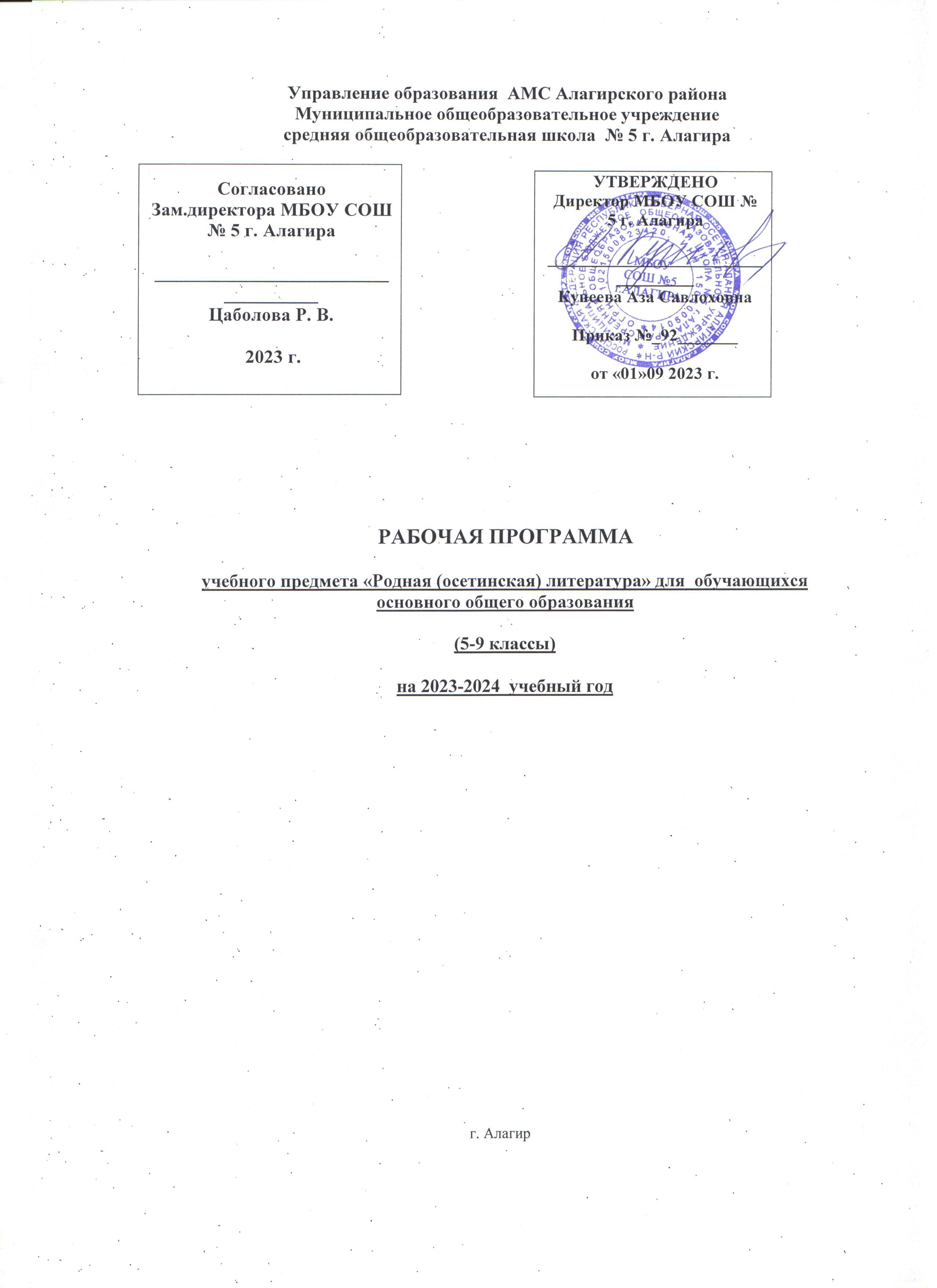 Кусæн  программæРабочая программа по осетинской литературе для обучающихся 5 классов составлена на основе Требований к результатам освоения основной образовательной программы основного общего образования, представленных в Федеральном государственном образовательном стандарте основного общего образования (Приказ Минпросвещения России от 31.05.2021 г. № 287, зарегистрирован Министерством юстиции Российской Федерации 05.07.2021 г., рег. номер — 64101) (далее — ФГОС ООО), Программы по осетинскому языку и литературе для 1-11 классов, а также Примерной программы воспитания, с учѐтом Концепции преподавания русского языка и литературы в Российской Федерации (утверждѐнной распоряжением Правительства Российской Федерации от 9 апреля 2016 г. № 637-р).ОБЩАЯ ХАРАКТЕРИСТИКА УЧЕБНОГО ПРЕДМЕТА «ОСЕТИНСКАЯ ЛИТЕРАТУРА»Учебный предмет «Осетинская литература» в наибольшей степени способствует формированию духовного облика и нравственных ориентиров молодого поколения, так как занимает ведущее место в эмоциональном, интеллектуальном и эстетическом развитии обучающихся, в становлении основ их миропонимания и национального самосознания.Особенности осетинской литературы как школьного предмета связаны с тем, что литературные произведения являются феноменом осетинской культуры: в них заключено эстетическое освоение мира, а богатство и многообразие человеческого бытия выражено в художественных образах, которые содержат в себе потенциал воздействия на читателей и приобщают их к нравственно-эстетическим ценностям, как национальным, так и общечеловеческим.Основу содержания литературного образования составляют чтение и изучение выдающихся художественных произведений осетинской литературы, русской и мировой литературы на осетинском языке, что способствует постижению таких нравственных категорий, как добро, справедливость, честь, патриотизм, гуманизм, дом, семья. Целостное восприятие и понимание художественного произведения, его анализ и интерпретация возможны лишь при соответствующей эмоционально-эстетической реакции читателя, которая зависит от возрастных особенностей школьников, их психического и литературного развития, жизненного и читательского опыта.Полноценное литературное образование в основной школе невозможно без учѐта преемственности с курсом осетинского литературного чтения в начальной школе, межпредметных связей с курсом осетинского языка, истории и предметов художественного цикла, что способствует развитию речи, историзма мышления, художественного вкуса, формированию эстетического отношения к окружающему миру и его воплощения в творческих работах различных жанров.В рабочей программе учтены все этапы осетинского историко-литературного процесса (от фольклора до новейшей осетинской литературы) и представлены разделы, касающиеся литератур народов России и зарубежной литературы (в переводе на осетинский язык). Основные виды деятельности обучающихся перечислены при изучении каждой монографической или обзорной темы и направлены на достижение планируемых результатов обучения.ЦЕЛИ ИЗУЧЕНИЯ УЧЕБНОГО ПРЕДМЕТА «ОСЕТИНСКАЯ ЛИТЕРАТУРА»Цели изучения предмета «Осетинская литература»в основной школе состоят в формировании у обучающихся потребности в качественном чтении, культуры читательского восприятия, понимания литературных текстов и создания собственных устных и письменных высказываний; в развитии чувства причастности к осетинской культуре и уважения к другим культурам, аксиологической сферы личности на основе высоких духовно-нравственных идеалов, воплощѐнных в отечественной и зарубежной литературе. Достижение указанных целей возможно при решении учебных задач, которые постепенно усложняются от 5 к 9 классу.Задачи, связанные с пониманием литературы как одной из основных национально- культурных ценностей осетинского народа, как особого способа познания жизни, с обеспечением культурной самоидентификации, осознанием коммуникативно-эстетических возможностей осетинского языка на основе изучения выдающихся произведений отечественной культуры, культуры осетинского народа, мировой культуры, состоят в приобщении школьников к наследиюосетинской	классической		литературы	и		лучшим		образцам		современной		литературы; воспитании уважения к осетинской классической литературы как высочайшему достижению национальной культуры, способствующей воспитанию патриотизма, формированию национально- культурной	идентичности	и	способности	к		диалогу   культур;	освоению	духовного	опыта человечества,	национальных		и	общечеловеческих	культурных		традиций	и		ценностей;формированию гуманистического мировоззрения.Задачи, связанные с осознанием значимости чтения и изучения осетинской литературы для дальнейшего развития обучающихся, с формированием их потребности в систематическом чтении как средстве познания мира и себя в этом мире, с гармонизацией отношений человека и общества, ориентированы на воспитание и развитие мотивации к чтению художественных произведений на осетинском языке, как изучаемых на уроках, так и прочитанных самостоятельно, что способствует накоплению позитивного опыта освоения литературных произведений, в том числе в процессе участия в различных мероприятиях, посвящѐнных литературе, чтению, книжной культуре.Задачи, связанные с воспитанием квалифицированного читателя, обладающего эстетическим вкусом, с формированием умений воспринимать, анализировать, критически оценивать и интерпретировать прочитанное, направлены на формирование у школьников системы знаний об осетинской литературе как искусстве слова, в том числе основных теоретико и историко- литературных знаний, необходимых для понимания, анализа и интерпретации художественных произведений, умения воспринимать их в историко-культурном контексте, сопоставлять с произведениями других видов искусства; развитие читательских умений, творческих способностей, эстетического вкуса. Эти задачи направлены на развитие умения выявлять проблематику произведений и их художественные особенности, комментировать авторскую позицию и выражать собственное отношение к прочитанному; воспринимать тексты художественных произведений в единстве формы и содержания, реализуя возможность их неоднозначного толкования в рамках достоверных интерпретаций; сопоставлять и сравнивать художественные произведения, их фрагменты, образы и проблемы как между собой, так и с произведениями других искусств; формировать представления о специфике литературы в ряду других искусств и об историко- литературном процессе; развивать умения поиска необходимой информации с использованием различных источников, владеть навыками их критической оценки.Задачи, связанные с осознанием обучающимися коммуникативно-эстетических возможностей языка на основе изучения выдающихся произведений отечественной культуры, культуры осетинского народа, мировой культуры, направлены на совершенствование осетинской речи школьников на примере высоких образцов осетинской художественной литературы и умений создавать разные виды устных и письменных высказываний, редактировать их, а также выразительно читать произведения, в том числе наизусть, владеть различными видами пересказа, участвовать в учебном диалоге, адекватно воспринимая чужую точку зрения и аргументированно отстаивая свою.МЕСТО УЧЕБНОГО ПРЕДМЕТА «ОСЕТИНСКАЯ ЛИТЕРАТУРА» В УЧЕБНОМ ПЛАНЕПредмет «Осетинская литература»входит в предметную область «Родной язык и литература» и является обязательным для изучения. Предмет «Осетинская литература»преемственен по отношению к предмету «Осетинское литературное чтение».В 5 классе на изучение предмета отводится 1,5 часа в неделю, суммарно изучение осетинской литературы в 5 классе по программе основного общего образования рассчитано на 51 час.Æмбарынгæнæн  фыстæгПрограммæ арæзт у Республикæ Цæгат Ирыстон – Аланийы иумæйаг  æмæ профессионалон ахуырады Ирон æвзаг æмæ литературæйы программæйы бындурыл (Дзæуджыхъæу: «Ир» - 2005, 208 ф.)Адæмы монон царды кæддæриддæр стыр ахадындзинад уыдис фольклор æмæ аив литературæйæн. Уыдоны нывæфтыд æрцыд сæ цард, сæ историйы ахсджиагдæр цаутæ, сæ зонадон фæлтæрддзинад. Уыдоны ис зонды суадон, ныхасы фидауц æмæ бæрзонд идейæтæ. Дзырдаивадæн йæ нысаниуæг фæуæлдæр ис нæ рæстæджы. Уый рæзгæ фæлтæры хъомыл кæны гуманизм æмæ граждайнаг идеалтыл, фидар кæны адæмы удварн, уымæй рæзынц монон æмæ культурон традицитæ. Уымæ гæсгæ скъолайы куысты ахъаззагдæр у литературæ ахуыр кæнын.Программæйы нысан æмæ хæстæ5-æм къласы ирон литературæйæ скъоладзаутæ ахуыр кæнынц фольклор æмæ литературæйæ хицæн уацмыстæ. Уыдон сты аив, мидисджын, скъоладзау йæ кармæ гæсгæ кæй бамбардзæн, ахæмтæ. Ирон литературæ  ахуыр кæныны сæйрагдæр нысантæ сты: зонындзинæдтæ раттын  ирон литературæйæ аивадон тексты бындурыл; литературон уацмыс анализ кæныны зонындзинæдтæ арфдæр кæнын; аивадон уацмыстæ кæсыны культурæ рæзын кæнын. Уыимæ стыр нысаниуæг ис аивадон литературæйы фæрцы удварны хъомылады фарстатыл кусын, абоны рæстæгæн аргъ кæнын зонын; æгъдау, кад, намыс, патриотизм æмæ граждайнаг хæстæ цы сты, уый зонын; гуманон дунембарынад æмæ национ химбарынадæй хайджын кæнын; литературон уацмысы эстетикон æнкъарæнтæ æмбарын; ирон адæмы национ культурæйы сæйраг миниуджытæ литературон тексты агурын. Ирон адæмон сфæлдыстад у адæмы монон культурæйы ахъаззаг хай. Уый у нæ адæмы «зонд æмæ зæрдæйы рухсæй нывæст». Фольклоры сыгъдæгæй зынынц царды нывæфтыд истори, фæлтæрты сагъæстæ æмæ бæллицтæ. Нæ фыдæлтæм нæ уыд фысгæ истори, фæлæ нын адæмон сфæлдыстад у ахсджиаг историон æрмæг, уый фæрцы базонæм ивгъуыд заманты цард. Фольклоры æппæт жанртæ дæр æвдисынц адæмы цард, сæ зонд, сæ хъуыдытæ, сæ цæстæнгас цардмæ, æрдзы фæзындтæм. Уымæ гæсгæ йын ис стыр зонынадон, хъомыладон æмæ эстетикон ахадындзинад. Программæ стыр ахъаз уыдзæн ирон фольклор хуыздæр бамбарынæн, йæ сæйраг проблемæтæ йын бæстондæр раиртасынæн,  адæмон сфæлдыстад ахуыр кæнынæн æххуысгæнæг æрмæг, амонæг мадзал.Ахуырадон программæйы нысантæ æмæ хæстæ:- адæмон сфæлдыстады æппæт хуызтæ, йæ сæйраг жанртæ æмæ сæ миниуджытæ  алывæрсыгæй равдисын;- фольклор æмæ аив литературæйы хицæндзинад бамбарын кæнын;- æппæт жанрты текстты бындурыл зонындзинæдтæ райсын;- историон-хъайтарон традициты фæрцы æрыгон фæлтæрмæ хæццæ кæнын патриотизм æмæ гуманон æнкъарæнтæ, идейæтæ, нæртон дуджы идеалтæ;- кæсыны æмæ ныхасы культурæ бæрзонддæр кæнын.2. Сæйраг домæнтæ скъоладзауты  зонындзинæдтæ æмæ арæхстдзинæдтæмСкъоладзаутæ  хъуамæ зоной:- адæмон сфæлдыстады сæрмагонд æууæлтæ, мидис æмæ хицæн миниуджытæ;- фольклоры сæйраг хуызтæ æмæ жанртæ;-текст æвзарын;- уацмысты авторты цард æмæ сфæлдыстады тыххæй бæлвырд зонындзинæдтæ;- аивадон ныв æмæ фæлгонц цы мадзæлттæй арæзт цæуынц, уый;- хицæн литературон терминтæ.Скъоладзаутæ  хъуамæ арæхсой:- уацмысты тексттæ аив æмæ æмбаргæ каст кæнынмæ;- фольклоры жанрты тексттæ арф æмбарын æмæ æнкъарынмæ;- мифтæ æмæ истори кæрæдзийæ хицæн кæнынмæ; - тексты мидис æвзарынмæ, хи ныхæстæй  йæ дзурынмæ;- архайджытæн характеристикæ дæттын, кæрæдзийыл сæ абарынмæ;- уацмысы нывæфтыд æвзаджы  рæсугъддзинад æмæ йæ аивадон гæнæнтæ æвзарынмæ;- уацмыс æмæ йæ архайджыты тыххæй йæ хъуыдытæ зæгъын, цаутæн аргъ кæнын, цардимæ сæ бæттын5-æм  къласы  Ирон литературæйы Кусæн программæйы  структурæ5-æм къласы ирон литературæйы Кусæн программæ арæзт у системондзинад æмæ наукондзинады принциптыл. Программæйы бæрæггонд цæуынц, литературæйы теорийæ ахуырдзаутæ хъуамæ цы ног зонындзинæдтæ райсой, уыдон.Æрмæджы равæрды хынцгонд æрцыдысты скъоладзауты кары хицæндзинæдтæ дæр. Программæйы бæрæггонд æрцыд ахуыры азы сахæтты нымæц, алы темæйæн дæр  дзы цас лæвæрд цæуы, уый.  Программæйы сæйрагдæрыл нымад цæуы коммуникативон компетенцитæ (арæхстдзинæдтæ), культурæамонынады (культуроведческая) компетенци  рæзын кæнын.  Коммуникативон компетенци (арæхстдзинад) амоны, цæмæй скъоладзаутæ арæхсой ныхасы хуызтæй (дзургæ, фысгæ, хъусгæ) пайда кæнынмæ, ныхасы уавæртæм гæсгæ арæхсой сæ ныхас аразынмæ.   	Культурæамонынады (культуроведческая) компетенци – ирон литературæ ирон адæмы культурæимæ зонгæ кæныны фæрæз кæй у, уый æнкъарын; литературæйы бастдзинæдтæ истори æмæ  адæмы культурæимæ, ирон ныхасы этикетон нормæтæ зонын, пайда кæнынмæ сæ арæхсын.    Иумæйагæй ахуырадон предмет «Ирон литературæ»-йы  сæйраг  хæстæ сты:•	литературон уацмысты бындурыл хъомыладон куыст кæнын;•	логикон хъуыдыкæнынады рæзтыл кусын;•	скъоладзауты фæцалх кæнын хиуыл кусыныл, ирон литературӕ  хибарæй ахуыр кæныныл;  •	иумæйаг ахуырадон арæхстдзинæдтæ рæзыныл куыст (удгоймагон, регулятивон,  зонындзинæдтæ исыны (познавательный), коммуникативон.Предметы хицæндзинад:Ирон литературæ у ирон адæмы уд æмæ зонд, ирон адæмы культурæйы хæзнадон; ирон литературæ у  ныхас кæныны, хъуыдытæ æргом кæныны фæрæз, нæ адæмы царды тыххæй зонындзинæдтæ кæрæдзийæн дæттыны фæрæз. Литературæ канд хъуыдытæ æргом кæныны фæрæз нæу, литературæ у хъомылады хотых, æмæ уымæ гæсгæ ирон литературæйы ахуыртæн скъолайы  ис стыр ахадындзинад.  Ранымад уавæртæ амонынц предметы хицæндзинад:Ирон  литературæ у ахуырадон  хай «Филологи»-йы  къабæзтæй иу, æнгом баст у ахуырадон предмет «Ирон æвзаг»-имæ. Ирон литературæ у скъоладзауты дзырдуат хъæздыг кæныны мадзал, сæ ныхасы культурæ, иумæйагæй коммуникативон арæхстдзинæдтæ рæзын кæныны фæрæз. Ирон литературæйы фæрцы ахуырдзаутæ хуыздæр банкъардзысты дзырды эстетикон функци, фæцалх уыдзысты, хъуыдытæ æргом кæнынæн бæлвырд дзырдтæ ссарынмæ.  Программæмæ гæсгæ скъоладзаутæ базонгæ уыдзысты канд  фольклорон æмæ литературон  уацмыстимæ нæ, фæлæ ма литературæйы теорийы хицæн æмбарынæдтимæ дæр. Ирон литературæ хъæздыгдæр æмæ мидисджындæр кæны скъоладзауты  миддуне, сæ дунембарынад; ирон литературæйы фæрцы сывæллæттæ базонгæ уыдзысты адæмон сфæлдыстадимæ, ирон литературæйы хуыздæр уацмыстимæ. Ахуырты рæстæг пайдагонд цæуы ахæм  ахуырадон технологитæй: 	скъоладзаутæм индивидуалон цæстæй  кæсыны технологи (дифференциаци);	проблемон ахуыртæ;	информацион-коммуникацион  технологитæ;	æнæниздзинад хъахъхъæныны  технологитæ;	бæрæггæнæнты инновацион  системæ,  «портфолио»;	коллективон  куысты  хуызтæ  (къæйттæй куыст, къордты куыст);	проектон-иртасæн  технологиКусæн программæмæмæ  хаст  ивддзинæдтæИрон æвзаг æмæ литературæйы ахуырадон программæты (Дзæуджыхъæу, «ИР», 2005 аз) 5-æм къласы ирон литературæйæн лæвæрд цæуы 51 сахаты. Фæлæ ног ахуырадон стандартмæ гæсгæ арæзт базисон пъланы 4-æм варинты 5-æм къласы ирон æвзаг æмæ литературæйæн къуыри 3 сахаты йеддæмæ лæвæрд кæй нæ цæуы, уымæ гæсгæ ирон литературæйы сахæттæ, хъыгагæн, бæлвырд фæкъаддæр сты. Ацы хъуагдзинад баххæст кæнынæн базисон пълан амоны, фæсурокты куыст æххæст кæнынæн цы рæстæг лæвæрд цæуы, уымæй къуыри 1 сахат ирон æвзаг æмæ литературæйæн дæттын. Афтæмæй, ирон æвзаг æмæ литературæйы ахуыртæ 5-æм къласы арæзт цæуынц ахæм хуызы: ахуыры азы 1-аг æмбисы (первое полугодие):ирон æвзаг: къуыри 2урочы;ирон литературæ – къуыри 1сах.ахуыры азы 2-аг æмбисы (второе полугодие):ирон æвзаг: къуыри 1урок, ирон литературæ – къуыри 2 урочы +1 сахат;Афтæмæй, æдæппæт 5-æм къласы ирон литературæйæн ахуыры азы фыццаг æмбисы лæвæрд цæуы 17  сахаты, ахуыры азы дыккаг æмбисы –34сахатыНæ Кусæн программæ дæр арæзт цæуы ацы сахæттæм гæсгæ. ПРОГРАММÆЙЫ МИДИСРазныхас. Чиныджы ахадындзинад адæймаджы царды. Литературæ – аивады хуыз, дзырдаивад.Адæмон дзургæ сфæлдыстад. Йæ сæйрагдæр  æууæлтæ. Йæ хицæндзинад аив литературæйæ. Йæ сæйраг хуызтæ: кадджытæ, аргъæуттæ, таурæгътæ, зарджытæ, æмбисæндтæ, уыци-уыцитæ. Сæ мидис. Сæ бынат адæмы царды. Кадæггæнджытæ, адæмон уацмыстæ æмбырдгæнджытæ. Адæмон сфæлдыстады тæваг литературæйы, музыкæйы, нывкæнынады.Нарты кадджытæ."Батрадз æмæ Хъулонзачъе уæйыг". Кадæджы мидис. Уæйыджы фыдракæндтæ. Нарты тыхст уавæр. Батрадзы сгуыхт адæмы сæрвæлтау."Батрадз æмæ Тыхы фырт Мукара". Нарты цард. Тыхгæнæджы фыдракæндтæ. Сатанайы мæт йæ адæмыл. Батрадзы хæст тыхгæнæгимæ, йæ нæртон сгуыхт.                "Уырызмæджы æнæном лæппу".АРГЪÆУТТÆ"Фаззæттæ".  Аргъауы мидис. Фаззæтты балц æмæ сгуыхтытæ. Адæймаджы хуыздæр миниуджытæ: лæгдзинад, хæлардзинад, цæрæгойтыл аудын, адæмæн хорздзинад кæнын. Аргъауы хъуыды: хорздзинад нæ сæфы, рæстдзинад уæлахиз кæны."Сарты фырт". Аргъауы мидис. Кæстæр æфсымæры лæгдзинад. Йæ тох Персы паддзахимæ. Хистæр æфсымæрты суцца, сæ фыдракæнд. Кæстæры фыдæвзарæнтæ. Йæ уæлахиз."Раст лæг æмæ зылын лæг" Аргъауы гуманистон æмæ оптимистон хъуыдытæ."Зонд æмæ Амонд".  Зонд - тыхдæттæг.Хъæдын бæлон".Литературæйытеори.Æцæгдзинад æмæ алæмæты цаутæ аргъæутты. Фæлхатæнтæ. Абарæнтæ аргъауы.Чермены таурæгътæ.  "Чермен æлдары лидзæг куыд фæкодта", "Чермен æмæ сомихаг", "Чермен Калакмæ чырæ ласынмæ куыд ацыд". Чермен — кæвдæсард. Йæ сабибонтæ. Йæ бирæ сгуыхтытæ. Йæ тохы нысан.Грекъаг мифтæ.  "Гераклы дыууадæс сгуыхты" (хицæн цаутæ). Адæймаг — рæстдзинадыл тохгæнæг. Хъайтары æгæрон хъару, йе стырдзинад, йæ кады нысаниуæг.Уырыссаг æмæ фæсарæйнаг адæмты мифтæ, кадджытæ æмæ аргъæуттæ. Мифтæ æмæ эпосты сюжеттæ аивады.Æмбисæндтæ æмæ уыци-уыцитæ. Æмбисæндтæ. Сæ равзæрд. Сæ арæзты æууæлтæ. Адæмы зонд æмæ фæлтæрддзинад. Адæмы фарн, рæстдзинад, куыст æмæ уарзондзинад — æмбисæндты сæйраг темæтæ. Сæ бынат адæмы ныхасы, аив литературæйы.Уыци-уыцитæ. Сæ ахадындзинад сывæллæтты царды. Сæ бастдзинад цард æмæ æрдзы фæзындтимæ. Адæмы сфæлдыстадон фантази уыци-уыциты.Литературæйытеори. Комкоммæ æмæ фæсномыг ныхас.литературон аргъæуттæ Хетæгкаты Къоста. "Лæскъдзæрæн" Аргъауы мидис. Лæскъдзæрæджы удхайраг цард. Фыдзæрдæ уæйыджы æууæлтæ. Лæг æмæ уæйыджы быцæу. Адæймаджы зонд æмæ дзырдарæхст, йæ уæлахиз. Литературæйытеори.Сурӕт. Сурӕт æмæ удыхъӕды хæстæгдзинад.Нигер. "Дыууæ сыхаджы æмæ дыууæ зæрватыччы аргъау". Аргъауы мидис. Дыууæ адæймаджы хицæн ахаст цæрæгойтæм æмæ цардмæ. Уацмысы сæйраг хъуыды: хæрзгæнæг хорз ары, æвзæргæнæг æфхæрд æййафы.Дарчиты Дауыт. "Гæмæт". Аргъауы мидис. Сидзæр лæппуйы цард. Йæ уаг. Гæмæты балцы нысан. Мады куырыхон фæдзæхстытæ. Хъайтары сгуыхтытæ, йæ тох адæмы амондыл. Кæфхъуындар-адæмы знаг. Хъайтары уæлахиз.Г. X. Андерсен. "Булæмæргъ". Аргъауы мидис. Паддзах æмæ йæ адæмы ахастытæ. Камергер æмæ иннæ хицæутты иппæрддзинад æрдз æмæ адæмы цардæй, сӕ цæстмæмитæ. Удæгасбулæмæргь æмæ кæнгæ маргъы ныхмæвæрд ӕууæлтæ. Æцæг курдиат кæмæ ис, уый хъысмæт. Аивады мидис-царды æцæгтæ, йæ нысан-удæнцой æмæ цард дæттын. Сæрибар-удгоймаджы бæллиц. Аргъауы хъуыды-æцæг аивадæн аргъ кæнын.аив литератураКъоста. "А-лол-лай". Авдæны зарæджы миниуджытæ. Мады зарæджы мидис. Хохаг адæмы мæгуыр цард, фыды хъысмæт. Сабиты фидæны цард. Мады фæндиæгтæ æмæ фæдзæхстытæ. Райгуырæн бæстæ уарзын-æмдзæвгæты сæйраг хъуыды."Мæгуыры зарæг". Адæмы дыууæ фæлтæры-хъæздгуытæ æмæ мæгуыртæ. Ныхмæвæрд уавæртæ. Хæххон адæмы царды нывтæ."Бирæгъ æмæ хърихъупп". Басняйы мидис. Бирæгъы æууæлтæ. Хърихъупп-хæрзгæнæг. Басняйы хъуыды: фыдзæрдæ хорзæн аргъ кæнын нæ зоны.Литературæйытеори.Басняйы тыххæй æмбарынад.Фæсурокты кæсынæн"Халон æмæ рувас", "Булкъ æмæ мыд", "Хъазтæ", "Марходарæг".Гæдиаты Секъа.  "Мæ бæлас". Иунæг бæласы хъысмæт. Æмдзæвгæйы мидис-Ирыстоны уавæр. Поэт-патриоты сагъæс йæ адæм æмæ йæ бæстæйыл."Къоста". Авторы хъынцъым Къостайы мардыл. Къоста-адæмы сæрхъуызой, сæ хæрзгæнæг; йæ зарджытæ-адæмы сагъæстæ. Поэты сфæлдыстадон æмæ æхсæнадон сгуыхт. Секъайы уарзон ахаст стыр адæмон поэтмæ.  "Мæгуыры зæрдæ". Мæгуыр лæджы уавæр. Йæ царды зынвадат. Литературæйытеори.Аллегори.  Метафорæ.   Тугъанты Батырбег. "Фыййау Баде".Радзырды мидис. Бадейы цард. Йæ бæллицтæ, йæ хъуыдытæ цард æмæ адæймаджы тыххæй. Йæ тырнындзинад ахуырмæ, рæсугъд æмæ рухс цардмæ. Литературæйытеори.Пейзаж. Цæголты Геуæрги. "Бецал".  Сидзæр лæппуйы хъысмæт.  Коцойты Арсен. "Гигойы куадзæн".  Радзырды мидис. Мæгуыр бинонты цард. Сæ уавæр, сæ фадæттæ.Литературæйытеори.Сатирæ æмæ юморы тыххæй æмбарынад.Фæсурокты кæсынæн"Галиу хъуыддаг".Датиты Ислам. "Ахæстоны".  Радзырды мидис, архайды рæстæг. Сæрибарыл тохгæнæг лæппуйы хъысмæт. Ахæсты уавæр. Дины амынд æмæ царды æцæгдзинад. Хъайтары сидт адæммæ.Брытъиаты Елбыздыхъо. "Цад". Цад-царды аллегорион ныв. Хæфсыты уавæр, сæ быцæу кæсагласимæ. Сæ тох æмæ сæ хъысмæт. Радзырды мидисы бастдзинад 1905-1907 азты цаутимæ.Илас Æрнигон. "Гъæйтт, цы фестут!", Ирыстоныл аудын. Поэты патриотон фæдзæхст. Райгуырæн бæстæ уарзын, йæ ном ын кадджынæй дарын. "Сау мигъ".  Лæг æмæ мигъы ныхас. Уарыны пайда кæрдæг æмæ хортæн. Гонтæ дзаг — цардæн уаг.Барахъты Гино. "Зæлимхан" Адæймаджы ахаст кусæг фосмæ. Ӕппæлын-фыдбылызы хос. Бæхы æвирхъау мæлæт. Бимболы фæсмон. Радзырды хъуыды-фосыл ауæрдын."Мæгуыртæ". Мæгуырты царды нывтæ. Сæ куысты уæззау уавæртæ. Сæ зæрдæты хорздзинад-кæрæдзийыл аудын. Цыбыр ныхас Виктор Гюгойы тыххæй.Бæдоаты Хъазыбег. "Арсæмæг".  Цæрæгойтыл аудын .Нигер (Дзанайты Иван). "Æз цагъайраг нæ дæн".Æмдзæвгæйы мидис. Авторы ныхас æмæ авдæны зарæг. Фыццагон царды нывтæ. Мæгуыр лæджы хъысмæт. Мады фæдзæхст сабийæн. Поэты æнæуынондзинад цагъарадмæ. Сæрибар-адæймаджы намыс æмæ амонд.Литературæйытеори.Абарсты тыххæй æмбарынад фæарфдæр кæнын.Дзесты Куыдзæг. "Æрдхæрæны лæвар". Хохаг царды нывтæ. Сидзæр лæппуйы уавæр. Йæ тырнындзинад ахуырмæ. Ахуыргæнæджы лæвар. Гæбилы удыхъæд, йæ фæзминаг миниуджытæ.Мамсыраты Дæбе. "Хъæндил".  Радзырды мидис. Буцхаст магуса сæфтдзаг куыд кæны, уый равдыст. Чермен-хъæндилы фæлгонц. Уацмысы юмористон ахаст.Литературйытеори.Бесаты Тазе. "Гетæ".  Ирон лæппуйы цард, йæ равджы ивæнтæ уавæртæм гæсгæ. Йæ зондахасты рæзт.Литературæйытеори.Диалог æмæ монологы тыххæй æмбарынад.Хæсты темæ  ирон  фысджыты  сфæлдыстадыКочысаты Мухарбег. "Фыдыбæстæ". Райгуырæн бæстæйы æрдз æмæ царды нывтæ. Фыдыбæстæ-æппæтæй зынаргъдæр. Поэты ахаст фыды уæзæгмæ.Баситы Дзамболат. "Адæмы мæт". Фашистон знæгты фыдракæндтæ. Адæмы тох сæрибар æмæ Фыдыбæсты сæраппонд. Поэты оптимизм. Елехъоты Мурат. "Фыстæг хæсты быдырæй".  Хæстоны мысинæгтæ, хæсты нывтæ. Мады фæдзæхст-ныфсдæттæг. Литературæйытеори.МетафораСаулохты Мухтар. "Хæстон цуаны". Уацмысы мидис. Худæджы цау æфсæддоны цардæй. Салдаты фæндиæгтæ æмæ йе сгуыхт. Уацмысы хъуыды — æхсарæн кад кæнын.Булкъаты Михал. "Нæмыгдзæф фæндыр".  Уацауы мидис. Хъæууон цард æмæ хæсты нывтæ. Уацмысы архайджыты хъысмæт. Бечыры лæгдзинад.  Патриотизмы мотивтæ.Темыраты Дауыт. "Тæрхон".  Пъесæйы мидис. Йæ конфликт. Ногдзауты патриотизм хæсты заман.Баситы Михал. "Инæлар Плиты Иссæ".  Иссæйы сгуыхтытæ, йæ хъæбатырдзинад, йæ хæстон курдиат. Асаты Реуаз. "Томайты Мæхæмæт". Легендæйы мидис, тох æлдæртты ныхмæ. Бестауты Гиуæрги. "Саби ма фенæд хæст", "Изæр Дзаугомы".Хæст — фыдæвзарæн æмæ цардхалæн. Сабитæ — царды фидæн. Адæмы хæс — сабырдзинад хъахъхъæнын.Дзаугом — Ирыстоны рæсугъд кæмттæй иу. Хъодзаты Æхсар. "Куыст".  Куысты ахадындзинад адæймаджы царды.Гуыцмæзты Алеш. "Бæхы уаргъ æмæ чысыл лæппу".  Радзырды мидис. Мураты мидхъуыдытæ, йæ бæллицтæ. Хуыгаты Сергей. "Зокъотæ".  Æрдзы диссæгтæ.  Кокайты Тотрадз. "Зиу", "Хæдзары хицау æмæ хуыснæг".  Ирон зиу. Лирикон хъайтар-зиууон. Йæ арæхст. Джыккайты Шамил. "Авдæны зарæг нæзы талайæн", "Фембæлд".  Авдæны зарæджы æууæлтæ. Зымæгон æрдзы нывтæ.  Уацмысы мидис - æрдзыл аудын. Зонд æмæ рæстдзинады уæлахиз.ÆНДÆР АДÆМТЫ ЛИТЕРАТУРÆМориц Гартман. "Урс кæрдæн".  Балладæйы мидис. Венгриаг адæмы тох сæ бæстæйы хæдбарады. Йæ уавæр ахæстоны. Мады "уæздан сайд", йæ нысан. Мады фæлгонц. Патриотизмы мотив балладæйы.В. В. Вересаев. "Стъалы", "Скæсæйнаг аргъау". Уацмысы мидис. Адæмы уавæр талынджы. Стъалытæм тырнындзинад. Рухсы знæгтæ, сæ тарсты аххосæгтæ, сæ фыдвæндтæ. Аргъауы хъуыды: рухсмæ бæллын, рухс кæнын.Сахæтты нымæц5-æм къласы Кусæн программæйы нысантæ æмæ хæстæ баххæст кæнынæн ахуырты рæстæг пайдагонд цæудзæн ахæм ахуырадон фæрæзтæй :Ахуыргæнæн чингуытæ:Ирон литературæ. Хрестомати.  5-æм кълас. Гæздæрты А.   – Дзæуджыхъæу: «Ир», 2013 – 311 ф.Ахуыргæнæн уæлæмхасæн æрмæг скъоладзаутæн:  Бесолты Е.Б. Ирон æвзаджы антонимты дзырдуат. – Дзæуджыхъæу: «Ир», 1991 – 160 ф.Асаты Н., Безаты Ф. Литературæзонынады терминтæ. -  Дзæуджыхъæу: «Орион», 2012 – 90 ф.Методикон æрмæг ахуыргæнæгæн: Тлаттаты Аннæ.  Ирон литературæ ахуыр кæныны  методикæ 5-8 кълæсты.  – Дзæуджыхъæу: «Ир», 1991 – 150 с.Айларты Зарæ. Методикон амындтытæ ирон литературæйы хрестоматийы чиныгмæ. 5 кълас. – Дзæуджыхъæу: «Сем», 2012 - 2012 ф.ТЕМАТИКОН ПЪЛАН ИРОН ЛИТЕРАТУРÆЙÆ 5-ÆМ КЪЛАСÆН.Фæсурокты каст	Кусæн  программæÆмбарынгæнæн  фыстæгПрограммæ арæзт у Республикæ Цæгат Ирыстон – Аланийы иумæйаг  æмæ профессионалон ахуырады Ирон æвзаг æмæ литературæйы программæйы бындурыл (Дзæуджыхъæу: «Ир» - 2005, 208 ф.)Адæмы монон царды кæддæриддæр стыр ахадындзинад уыдис фольклор æмæ аив литературæйæн. Уыдоны нывæфтыд æрцыд сæ цард, сæ историйы ахсджиагдæр цаутæ, сæ зонадон фæлтæрддзинад. Уыдоны ис зонды суадон, ныхасы фидауц æмæ бæрзонд идейæтæ. Дзырдаивадæн йæ нысаниуæг фæуæлдæр ис нæ рæстæджы. Уый рæзгæ фæлтæры хъомыл кæны гуманизм æмæ граждайнаг идеалтыл, фидар кæны адæмы удварн, уымæй рæзынц монон æмæ культурон традицитæ. Уымæ гæсгæ скъолайы куысты ахъаззагдæр у литературæ ахуыр кæнын.Программæйы нысан æмæ хæстæ6-æм къласы ирон литературæйæ скъоладзаутæ ахуыр кæнынц фольклор æмæ литературæйæ хицæн уацмыстæ. Уыдон сты аив, мидисджын, скъоладзау йæ кармæ гæсгæ кæй бамбардзæн, ахæмтæ. Ирон литературæ  ахуыр кæныны сæйрагдæр нысантæ сты: зонындзинæдтæ раттын  ирон литературæйæ аивадон тексты бындурыл; литературон уацмыс анализ кæныны зонындзинæдтæ арфдæр кæнын; аивадон уацмыстæ кæсыны культурæ рæзын кæнын. Уыимæ стыр нысаниуæг ис аивадон литературæйы фæрцы удварны хъомылады фарстатыл кусын, абоны рæстæгæн аргъ кæнын зонын; æгъдау, кад, намыс, патриотизм æмæ граждайнаг хæстæ цы сты, уый зонын; гуманон дунембарынад æмæ национ химбарынадæй хайджын кæнын; литературон уацмысы эстетикон æнкъарæнтæ æмбарын; ирон адæмы национ культурæйы сæйраг миниуджытæ литературон тексты агурын. Ирон адæмон сфæлдыстад у адæмы монон культурæйы ахъаззаг хай. Уый у нæ адæмы «зонд æмæ зæрдæйы рухсæй нывæст». Фольклоры сыгъдæгæй зынынц царды нывæфтыд истори, фæлтæрты сагъæстæ æмæ бæллицтæ. Нæ фыдæлтæм нæ уыд фысгæ истори, фæлæ нын адæмон сфæлдыстад у ахсджиаг историон æрмæг, уый фæрцы базонæм ивгъуыд заманты цард. Фольклоры æппæт жанртæ дæр æвдисынц адæмы цард, сæ зонд, сæ хъуыдытæ, сæ цæстæнгас цардмæ, æрдзы фæзындтæм. Уымæ гæсгæ йын ис стыр зонынадон, хъомыладон æмæ эстетикон ахадындзинад. Программæ стыр ахъаз уыдзæн ирон фольклор хуыздæр бамбарынæн, йæ сæйраг проблемæтæ йын бæстондæр раиртасынæн,  адæмон сфæлдыстад ахуыр кæнынæн æххуысгæнæг æрмæг, амонæг мадзал.Ахуырадон программæйы нысантæ æмæ хæстæ:- адæмон сфæлдыстады æппæт хуызтæ, йæ сæйраг жанртæ æмæ сæ миниуджытæ  алывæрсыгæй равдисын;- фольклор æмæ аив литературæйы хицæндзинад бамбарын кæнын;- æппæт жанрты текстты бындурыл зонындзинæдтæ райсын;- историон-хъайтарон традициты фæрцы æрыгон фæлтæрмæ хæццæ кæнын патриотизм æмæ гуманон æнкъарæнтæ, идейæтæ, нæртон дуджы идеалтæ;- кæсыны æмæ ныхасы культурæ бæрзонддæр кæнын.2. Сæйраг домæнтæ скъоладзауты  зонындзинæдтæ æмæ арæхстдзинæдтæмСкъоладзаутæ  хъуамæ зоной:- адæмон сфæлдыстады сæрмагонд æууæлтæ, мидис æмæ хицæн миниуджытæ;- фольклоры сæйраг хуызтæ æмæ жанртæ;-текст æвзарын;- уацмысты авторты цард æмæ сфæлдыстады тыххæй бæлвырд зонындзинæдтæ;- аивадон ныв æмæ фæлгонц цы мадзæлттæй арæзт цæуынц, уый;- хицæн литературон терминтæ.Скъоладзаутæ  хъуамæ арæхсой:- уацмысты тексттæ аив æмæ æмбаргæ каст кæнынмæ;- фольклоры жанрты тексттæ арф æмбарын æмæ æнкъарынмæ;- мифтæ æмæ истори кæрæдзийæ хицæн кæнынмæ; - тексты мидис æвзарынмæ, хи ныхæстæй  йæ дзурынмæ;- архайджытæн характеристикæ дæттын, кæрæдзийыл сæ абарынмæ;- уацмысы нывæфтыд æвзаджы  рæсугъддзинад æмæ йæ аивадон гæнæнтæ æвзарынмæ;- уацмыс æмæ йæ архайджыты тыххæй йæ хъуыдытæ зæгъын, цаутæн аргъ кæнын, цардимæ сæ бæттын6-æм  къласы  Ирон литературæйы Кусæн программæйы  структурæ6-æм къласы ирон литературæйы Кусæн программæ арæзт у системондзинад æмæ наукондзинады принциптыл. Программæйы бæрæггонд цæуынц, литературæйы теорийæ ахуырдзаутæ хъуамæ цы ног зонындзинæдтæ райсой, уыдон.Æрмæджы равæрды хынцгонд æрцыдысты скъоладзауты кары хицæндзинæдтæ дæр. Программæйы бæрæггонд æрцыд ахуыры азы сахæтты нымæц, алы темæйæн дæр  дзы цас лæвæрд цæуы, уый.  Программæйы сæйрагдæрыл нымад цæуы коммуникативон компетенцитæ (арæхстдзинæдтæ), культурæамонынады (культуроведческая) компетенци  рæзын кæнын.  Коммуникативон компетенци (арæхстдзинад) амоны, цæмæй скъоладзаутæ арæхсой ныхасы хуызтæй (дзургæ, фысгæ, хъусгæ) пайда кæнынмæ, ныхасы уавæртæм гæсгæ арæхсой сæ ныхас аразынмæ.   	Культурæамонынады (культуроведческая) компетенци – ирон литературæ ирон адæмы культурæимæ зонгæ кæныны фæрæз кæй у, уый æнкъарын; литературæйы бастдзинæдтæ истори æмæ  адæмы культурæимæ, ирон ныхасы этикетон нормæтæ зонын, пайда кæнынмæ сæ арæхсын.    Иумæйагæй ахуырадон предмет «Ирон литературæ»-йы  сæйраг  хæстæ сты:•	литературон уацмысты бындурыл хъомыладон куыст кæнын;•	логикон хъуыдыкæнынады рæзтыл кусын;•	скъоладзауты фæцалх кæнын хиуыл кусыныл, ирон литературӕ  хибарæй ахуыр кæныныл;  •	иумæйаг ахуырадон арæхстдзинæдтæ рæзыныл куыст (удгоймагон, регулятивон,  зонындзинæдтæ исыны (познавательный), коммуникативон.Предметы хицæндзинад:Ирон литературæ у ирон адæмы уд æмæ зонд, ирон адæмы культурæйы хæзнадон; ирон литературæ у  ныхас кæныны, хъуыдытæ æргом кæныны фæрæз, нæ адæмы царды тыххæй зонындзинæдтæ кæрæдзийæн дæттыны фæрæз. Литературæ канд хъуыдытæ æргом кæныны фæрæз нæу, литературæ у хъомылады хотых, æмæ уымæ гæсгæ ирон литературæйы ахуыртæн скъолайы  ис стыр ахадындзинад.  Ранымад уавæртæ амонынц предметы хицæндзинад:Ирон  литературæ у ахуырадон  хай «Филологи»-йы  къабæзтæй иу, æнгом баст у ахуырадон предмет «Ирон æвзаг»-имæ. Ирон литературæ у скъоладзауты дзырдуат хъæздыг кæныны мадзал, сæ ныхасы культурæ, иумæйагæй коммуникативон арæхстдзинæдтæ рæзын кæныны фæрæз. Ирон литературæйы фæрцы ахуырдзаутæ хуыздæр банкъардзысты дзырды эстетикон функци, фæцалх уыдзысты, хъуыдытæ æргом кæнынæн бæлвырд дзырдтæ ссарынмæ.  Программæмæ гæсгæ скъоладзаутæ базонгæ уыдзысты канд  фольклорон æмæ литературон  уацмыстимæ нæ, фæлæ ма литературæйы теорийы хицæн æмбарынæдтимæ дæр. Ирон литературæ хъæздыгдæр æмæ мидисджындæр кæны скъоладзауты  миддуне, сæ дунембарынад; ирон литературæйы фæрцы сывæллæттæ базонгæ уыдзысты адæмон сфæлдыстадимæ, ирон литературæйы хуыздæр уацмыстимæ. Ахуырты рæстæг пайдагонд цæуы ахæм  ахуырадон технологитæй: 	скъоладзаутæм индивидуалон цæстæй  кæсыны технологи (дифференциаци);	проблемон ахуыртæ;	информацион-коммуникацион  технологитæ;	æнæниздзинад хъахъхъæныны  технологитæ;	бæрæггæнæнты инновацион  системæ,  «портфолио»;	коллективон  куысты  хуызтæ  (къæйттæй куыст, къордты куыст);	проектон-иртасæн  технологи6 -æм кълœсы программœ домы дарддœр дœр скъоладзауты кœсын œмœ дзурыныл ахуыр кœнын. Ахуырдзаутœ хъуамœ базоной текст œвзарын, йœ мидис рафœлгъауын œмœ йœ радзурын. Уыдонœн раттын хъœуы бœлвырд зонинœгтœ автор œмœ йе сфœлдыстады тыххœй. Лœмбынœг кœсын хъœуы йœ аивдзинады œууœлтœм. Уый сœраппонд, уацмыс œвзаргœйœ, амынд цœуынц хицœн терминтœ литературœйы теорийœ.Ахуырдзаутœ хъуамœ базоной, аивадон ныв œмœ фœлгонц цы мадзœлттœй арœзт цœуынц, уыдон, хъуамœ иртасой нывœфтыд œвзаджы рœсугъддзинад œмœ йœ аивадон гœнœнтœ.. Скъоладзау хъуамœ базона уацмыс œмœ йœ архайджыты тыххœй йœ хъуыдытœ зœгъын, цаутœн аргъ кœнын, уыдон цардимœ бœттын. Кусæн программæмæмæ  хаст  ивддзинæдтæИрон æвзаг æмæ литературæйы ахуырадон программæты (Дзæуджыхъæу, «ИР», 2005 аз) 6-æм къласы ирон литературæйæн лæвæрд цæуы 51 сахаты. Фæлæ ног ахуырадон стандартмæ гæсгæ арæзт базисон пъланы 4-æм варинты 6-æм къласы ирон æвзаг æмæ литературæйæн къуыри 3 сахаты йеддæмæ лæвæрд кæй нæ цæуы, уымæ гæсгæ ирон литературæйы сахæттæ, хъыгагæн, бæлвырд фæкъаддæр сты. Ацы хъуагдзинад баххæст кæнынæн базисон пълан амоны, фæсурокты куыст æххæст кæнынæн цы рæстæг лæвæрд цæуы, уымæй къуыри 1 сахат ирон æвзаг æмæ литературæйæн дæттын. Афтæмæй, ирон æвзаг æмæ литературæйы ахуыртæ 6-æм къласы арæзт цæуынц ахæм хуызы: ахуыры азы 1-аг æмбисы (первое полугодие):ирон æвзаг: къуыри 2урочы;ирон литературæ – къуыри 1сах.ахуыры азы 2-аг æмбисы (второе полугодие):ирон æвзаг: къуыри 1урок, ирон литературæ – къуыри 2 урочы +1 сахат;Афтæмæй, æдæппæт 6-æм къласы ирон литературæйæн ахуыры азы фыццаг æмбисы лæвæрд цæуы 17  сахаты, ахуыры азы дыккаг æмбисы –34сахатыНæ Кусæн программæ дæр арæзт цæуы ацы сахæттæм гæсгæ. 6 къласы программæйы мидис. Адæмон сфæлдыстад. «Сослан æмæ Тары фырттœ», «Арвы айдæн», «Ох-ох æмæ мæгуыр лæджы фырт», «Цæхджын хойраджы аргъ», «Уастырджи æмæ æртæ æфсымæры», «Чермены зарæг», «Антъоны зарæг».Дзыхœй дзургœ сфœлдыстады хуызтœ. Нарты кадджытœ. Сœ мидис. Нœртон дуджы идеалтœ. Ном œмœ намысы нысаниуœг. Нœ рагфыдœлты œхсœнадон царды œууœлтœ кадœджы. Æцœг œмœ œрымысгœ хабœрттœ. Сослан œмœ Сатанайы архайд. Зонды уœлахиз гуымиры тыхыл. Нарты кадджыты аивадон мадзœлттœ.Хетæгкаты Къоста. Къостайы царды хабæрттæ. «Балцы зарæг», «Сидзæргæс», «Марходарæг», «Дзæбидырдзуан»«Балцы зарæг». Дзыллœйы сœрвœлтау иудзинадмœ сидт. Рухсмœ тындзын, рœстдзинад уарзын – поэты сœйраг домœнтœ рœзгœ уды раз. Æмдзœвгœйы оптимистон уаг.«Сидзæргæс». Сидзœргœс œмœ сывœллœтты œвœрз уавœр. Мады катай йœ цотыл. Сœ фœсайœны фœлтœрœн – фидœн сын кœй нœй, уый œвдисœн. Хъызт зымœджы нывтœ – œмдзœвгœйы сœйраг хъуыды œргомгœнœг мадзœлттœй иу. Фыссœджы ахœст йœ хъайтартœм. Уацмысы бœрзонд эмоцион тых.«Марходарæг». Басняйы мидис. Йœ бастдзинад адœмон œмбисондимœ. Йœ нысан – адœймаджы хъœнтыл (гуыбындзœл, фидисœмхиц, дыдзœсгом, œгад митœ) худын. Басняйы œвзаг, цыргъ диалог.«Дзæбидырдзуан». Зебаты хъœу. Хœхбœсты вадат царды нывтœ. Ирон хœдзары фœтк. Зœронд Зураппы цœстœнгас ныфсхаст мœ лœгдзинадмœ. Зœлинœйы поэтикон сурœт. тедо – фœлтœрдджын цуанон. Йœ фœлгонц, йœ сœйраг œууœлтœ (ныфсхаст, хиуылхœцгœ, быхсон, бинонтыл œмœ œмбœлттыл œнывыд). Хœххон œрдзы рœсугъддзинад, йœ бархъомыс адœймаджы царды. Кœронбœттœн нывы ирд ахорœнтœ.Гæдиаты Секъа. «Фæдзæхсын», «Мад æмæ фырт», «Зæрватыкк».«Фæдзæхсын».  Æмдзœвгœйы сœйраг хъуыды. Фыссœджы фœдзœхст йœ кœстœртœм. Мадæлон æвзаг æмæ чиныджы нысаниуæг дзыллæйы царды œмдзæвгæйы.«Мад æмæ фырт». Рœстœджы барджытœ радзырды. Мœгуыр адœмы хъизœмœйраг цард. Æлдары фыдмитœ. Тугъан œмœ Маринейы тырнындзинад сœрибармœ. Сœ ныфсхаст. Сœ фыдœх цагъарадмœ. Радзырды сœйраг идейœ. Œрдзы нывтœ œмœ сœ ахадындзинад. Адœмон œмбисœндтœ уацмысы, сœ нысаниуœг.«Зæрватыкк». Радзырды мидис. Цœрœг удгоймœгты хсœн хœстœгдзинад хъахъхъœнын, œрдзон «кœстœр œфсымœртыл» арм дарын. Аивадон параллелизмы нысаниуœг уацмысы: динамонœджы уаг – зœрваттыччы зœрдиаг фыдœбон йœ хœдзар œмœ йœ лœппынтыл. Уарзты зœрдиаг фыдœбон йœ хœдзар œмœ йœ лœппынтыл. Уарзты тых œмœ йœ фœстиуджытœ. Фыссœджы уайдзœф дурзœрдœ адœмœн.Брытъиаты Елбыздыхъо. «Уæрæседзау».Уацмысы мидис. Йœ кофликт: патриархалон этикœйы хуыздœр œууœлтœ фœсдзœуины « культурœмœ» ныхмœ œвœрдœй. Ирон лœджы фœзминаг миниуджытœ уацмысы: йе ддаг бакаст, адœмы хсœн хи дарыны фœтк, йœ царды œгъдау (куыст уарзын, хи фœллойœ цœрын, ныййарœджы буц дарын, фœрœзхъуагœн œххуыс кœнын, œндœр адœмты хордзинадтœ нымайын, уыимœ хи национ цœсгом œмœ œгъдауœн агъ кœнын). Муссœйы фœлгонц. уацмысы œвзаг-характеристикœ-йы мадзал.Кочысаты Розæ. «Гæды лæг».  Уацмысы фольклорон бындур. Йœ идейон мидис – зонды уœлахиз. Умарханы фæлгонц ( амалджын, œрхъуыдыджын, хœларзœрдœ лœг) . Бынæттон (пъырыстыф, фидиуœг) хиуарзондзинад, сœ гуымиры ахаст адœммœ. Дуджы социалон – цардыуагон барджытœ уацмысы. Мызылон œмœ Къомианы сурттœ. Архайды комизм, йœ œнœнхъœлœджы кœронбœттœн. Комедийы адœмон œвзаг. Илас Æрнигон. «Зарæг». «Челе». «Зарæг».  Æмдзœвгœйы хъуыды. Йœ автобиографион мидис. Хъысмœтœй œнœразыдзинады аххосœгтœ. Лирикон хъайтары быцœу ныхас цардимœ (булœмœргъимœ). Æмдзœвгœйы аивадон фœрœзтœ (поэтикон сидœн, риторикон фарст, антитезœ)   «Челе». Радзырды мидис- зыд œмœ кœрœф лœджы хъысмœт. . Æмдзœвгœйы хъуыды. Уацмысы композицион арœзт. Челе – œхсœнадœй. Царды цин œмœ рœсугъддзинадœй иппœрд адœймаг. Фœллойы фœйнœхуызон нысаны. Национ – цардыуагон нывты ирд œрфыст. Авторы цœстœнгас йœ персонажмœ.Коцойты Арсен. «Цуанонтæ», «Саломи»,  «Цæукъа æмæ фыркъа». «Цуанонтæ». Радзырды мидис. Тедо œмœ Симоны царды уавœртœ. Сœ удыхъœды œнгœсдзинад. Сœ къуындœг миддуне  œмœ сœ талынг зонды социалон œххосœгтœ. Юморы фœрœзтœ  «чысыл адœймаджы» темœйы ранывœсты. Радзырды конфликт: мœгуыр, дœлдзиныг, фœлœ уœздан адœм œлдœртты гуымиры бархъомысы раз. Авторы цœстœнгас йœ персонажтœм.«Саломи». Радзырды архайды рœстœг œмœ бынат. Лидзœг адœмы уавœр. Саломийы фœлгонц – йœ фидар удыхъœд, знœгтœм œнœуынондзинад. Уацмысы идейон мидис: худинаджы бœсты мœлœт. Радзырды сюжеты динамизм, йе взаджы экспрессии.«Цæукъа æмæ фыркъа» - сœрибарыл кады зарœг. Уацмысы символон – аллегорион мидис. Ныхмœвœрд фœлгонцтœ. Царды нысан œмœ амонды фарст. Таурœгъкœнынады алы хуызтœ (лирикон œрфыст, мидмонолог, монолог) œмœ уœлмонц интонации. Архайды динамизм.Гæдиаты Цомахъ. «Æхсæрдзæн», «Дыууæ дидинæджы»,  «Царды уœз»«Æхсæрдзæн». Æмдзœвгœйы идейон мидис. Царды гуылфœнмœ тындзыны хи хъысмœт дзыллœйы цардамондимœбœттыны пафос.Æхсœрдзœны œрдзон уынœр œвдисœг аив зœлты фœлхат.«Дыууæ дидинæджы». Прозœйœ фыст œмдзœвгœйы аивадон темœ. Дыууœ дидинœджы фœлгонцтœ. Сœ быцœуы рахœцœн – цармœ фœйнœхуызон цœстœнгасы. Амонды фарст. Уацмысы сœйраг хъуыды: адœймаг рœсугъд у йœ хорз хъуыддœгтœй. «Царды уœз». Бесо œмœ йœ бинонты фыдцард. Мœгуырдзинады œууœлтœ. Куыстуарзаг œмœ хœларзœрдœ лœджы катай йœ даринагты хъымœтыл. Бесойы œнœнхъœлœджы œрбайсœфт. Маринейы балц фœндаджы хицаумœ. Ус- хицауы царды фœрœзтœ œмœ йœ уагахаст œххуыс курджытœм. «Сомы гœбаз» - бонджыны хœрзаудœны ирд œвдисœн. Радзырды œвзаджы хицœндзинœдтœ.Барахъты Гино. «Бœстырœсугъды», «Уæхатæджы фырт чысыл Гуыйман».«Бœстырœсугъд». Уацмысы сюжет. Канаты Афœхъо œмœ кœсгон œлдары фырт. Фысымты фœйнœхуызон ахаст дыууœ усгурмœ. Курдиат œмœ аивады тых. Бœстырœсугъды сурœт. уацмысы бастдзинад адœмон сфœлдыстадимœ. Фыссœджы социалон, этикон œмœ эстетикон идеал ацы новеллœйы.Нигер. «Уæхатæджы фырт чысыл Гуыйман». Кадœджы идейон мидис. – фыдракœнды бафхœрд, рœстдзинады уœлахиз. Гуыйман œмœ Хъасболы миниуджытœ. Кадœджы конфликт. Социалон дихдзинады мотивтœ. Æрдзы нывтœ œмœ сœ нысан.Хъуылаты Созырыхъо. «Æртындæсæй иумæ». «Таймуразы зарæг».«Æртындæсæй иумæ». Радзырды темœ œмœ идейœ. Гуырдзиаг меньшевикты фыдмитœ Хуссар Ирыстоны мидхœсты азты. Æртындœс коммунары сгуыхт œмœ трагедион хъысмœт. Сœ иумœйаг зондахаст, рухс фидœныл œууœндындзинад. Коммунарты коллективон сурœт. Джиоты Андрийы типикон фœлгонц. Таурœгъгœнœг – трагикон цауты œвдисœн œмœ аргъгœнœг. «Таймуразы зарæг». Кадœджы мидис. Адœмон сфœлдыстадимœ бастдзинад. Таймураз – историон персонаж, йœ хъазуаты тох тыхгœнджытимœ. Мады фœлгонцы аивадон нысаниуœг. Лœгдзинад œмœ патриотизмы мотивтœ кадœджы.Дзесты Куыдзæг. «Хур скæсæнырдæм нæ ныгуылы». Радзырды темœ. Дзанджы монументалон сурœт. Йœ характеры сœйраг œууœлтœ: œхсар œмœ намыс. Меньшевикты œнœуаг митœ. Дзанджы хъысмœты бœрзонд трагизм. Æрдзы нывты нысаниуœг. Уацмысы идейон мидис (œгады бœсты – мœлœт) œмœ аивадон фœрœзты œмиудзинад.Плиты Харитон. «Сæлимæт». Поэмæйы мидис.  Ресы хохы романтикон пейзаж. Меньшевикты фыдракœндтœ. Лигъдœтты хъизœмар. Адœм œмœ œрдзы иудодой. Стигъджыты къорды конрастон œрфыст (  сœуаг, сœ фœлыст, сœ фынг0 Сœлимœты фœлгонц. Йœ уынд , йœ удыхъœдды рсугъддзинад, йе сгуыхт. Поэмœйы лирикон ахаст. Йе взаджы аивдзинад.Сæлимæты фæлгонц. Йæ уынд, йæ уды рæсугъддзинад, йе'сгуыхт.Хъамбердиаты Мысост. «Хурмæ курдиат», «Хосгæрст», «Хъæды»«Хурмæ курдиат». Лирикон хъайтары цœттœдзинад хи «рœзгœ цард» œмœ сфœлдыстад адœмы сœрвœлтау œрхœссынмœ.  Хур – сœрибар œмœ рухсы нысан.«Хосгæрст». Куысты поэзии.  Хъаруджын уœнгты фидыц. Æмдзœвгœйы музыкалондзинад œмœ зœлфыст.«Хъæды». Зымœджы пейзаджы хуызджын ахорœнтœ œмœ зœлфыст. Æрдз œмœ адœймаджы хсœн œххœст гармонийы сусœг œнкъарœн.Бесаты Тазе. «Æвзист идон». «Хæцæны».«Æвзист идон». Чысыл Æхсары ныфс œмœ лœгдзинад. Йœ бœрнон ахаст хистœры фœдзœхстмœ. Œхсœвы тасыл фœуœлахизы цин. Ас лœджы уагахаст фœзмыны фœлтœрœнтœ. Авторы цœстœнгас йœ персонажмœ.«Хæцæны». Радзырды мидис. Архайды райрœзт. Стуры тох йœ роды фервœзын кœныныл. Цœрœгойтыл арм  дарыны хъуыды.Мамсыраты Дæбе. «Æрдхорд». Радзырды мидис.Малхазы фыдуагми œмœ йœ фœстиуджытœ. Лœппуйы мидхъуырдухœнтœ. Хœрзуагон – хъомыладон фарстатœ уацмысы : œнаххос лгыл дау кœныны тœригъœд, рœдыдыл басœттын, рœстдзинад дзурыны ныфс, œцœг хœлардзиад œмœ мœнгарддзинад œмœ аф. д.Дзадтиаты Тотырбег. Къостайы сабийы бонтæ. Скъуыддзаг роман «Хæххон стъалы»-йæ.Къоста – скъоладзау. Йœ фыдуаг митœ. Йе мгœрттимœ йœ ахастдзинœдтœ. Иуанейы бœхы атарды œфсон œмœ фœстиуджытœ. Адœмы маст Къостайы œфхрджытœм. Хъызмыдœйы характеристикœ. Чендзейы фœлгонц, сылгоймаг – хъомылгœнœджы сгуыхт. Зœронд Долœт œмœ гыццыл Къостайы хсœн хœлардзинад. Суинаг поэты рœзгœ уды œууœлтœ.Цæгæраты Максим. «Хъуыдинæйы галуан» . Таурœгъгœнœг Бœгъœгуыссœйы зœрдœ-исгœ фœлгонц. Йœ аивадон функцитœ. Таурœгъ мидис. Мад œмœ йœ цоты цард. Хъœбулы хœс. Галуан – дзыллœйы рахицœны символ. Уацмысы идейœ: адœмы фарн – лœджы царды фидар œнцой.Плиты Грис. «Æртхутæгдон». Æмдзœвгœйы темœ. Иссœйы сгуыхт хъуыддœгтœ. Йœ ахаст йœ хœстон бœхмœ. Уацмысы идейон – ритмикон арœзты иудзинад. Инœлар œмœ œфсады удхœстœгдзинадЦырыхаты Михал. «Фæндаг». Царды раст фœндагыл слœууыны ахджиаг фарст. Æмдзœвгœйы   идейœ: зындзинœдты сœрты – бœрзонд нысанмœ.«Ма йæм тæхут, хуры тынтæ…». Æмдзœвгœйы темœ. Æрыгон чызджы буц фœлгонц. лирикон геройы œнкъарœнтœ. Куыстœй райгонд адœймаджы рœвг. Поэтикон сиднты аивадон нысаниуœг.Цæрукъаты Алыксандр. «Райгуырæн къона». Фыдыуœзœг уарзыны темœ. Лирикон хъайтары цœстœнгас царды иууыл егъаудœр хœзнатœм (райгуырœн къона, ныййарœджы узœлд, хи къухвœллой) œндœр адœмты культурœйœн аргъ кœныны идейœ. Æмдзœвгœйы поэтикон фœрœзтœ.  «Хæхтыл хурзæрин рæдау…» Æмдзœвгœйы мидис . œрдзы нывтœ. Фœллойы цин – лирикон геройы зœрдœйы уаг œмœ поэтикон уынынады ратœдзœн.Дзаболаты Хазби. «Хуымæтæджы æцæгдзинад» Æмдзœвгœйы темœ. Райгуырœн къона œмœ мадœлон œвзаджы нысаниуœг лœджы царды.Гафез. «Ирон цагъд» Æмдзœвгœйы темœ. Ацырухсы уœздан œмœ сыгъдœг удыхъœд. Мœсыг – «таурœгъгœнœг», йœ аивадон нысаниуœг. Кадœджы лиризм.Сœйраг домœнтœ  6 къласы ахуыргœнинœгты зонындзинœдтœ œмœ арœхстдзинœдтœмСкъоладзаутœ хъуамœ зоной:- цы уацмыс ахуыр кœнынц, уый текст, йœ мидис; йœ цаутœ œмœ сœ рœзт (сюжет); сœ хъайтарты, уыдоны œууœлтœ œмœ œмœ ахастытœ;-дзырдаивады хуызтœ: фольклорœй – миф, кадœг, таурœгъ, аргъау, зарœг; литературœйœ – радзырд, поэмœ, драмœ, œмдзœвгœ; аивадон фœрœзтœй – юмор œмœ сатирœ, сурœт œмœ фœлгонц, строфа œмœ рифмœ, эпитет, метафорœ, абарст, фœсномыг ныхас (аллегории), символ.Скъоладзаутœ хъуамœ арœхсой: -алыхуызон тексттœ раст, аив œмœ рœвдз кœсынмœ;-цы уацмыстœ сахуыр кодтой, уыдоны мидис радзурынмœ; фœрстытœн бœстон дзуапп     дœттынмœ;-уацмысы мидис равдисынœн пълан саразынмœ, уыцы пъланыл цыбыр сочинении ныффыссынмœ;-персонажтœн характеристикœ дœтттынмœ;-хибарœй ( фœсурокты) цы уацмыстœ бакастысты, уыдон мидис радзурынмœ, уыдон тыххœй йœхи хъуыды зœгъынмœ;-дзырдуатœй œмœ хрестоматийы фиппаинœгтœй пайда кœнынмœ.Уацмыстæ наизусть ахуыр кæнынмæ:Хетæгкаты Къоста.  «Балцы зарæг», «Сидзæргæс»Гæдиаты Цомахъ. «Æхсæрдзæн», «Дыууæ дидинæджы»Плиты Харитон. «Сæлимæт»Хъамбердиаты Мысост. «Хъæды»Плиты Грис. «Æртхутæгдон»Цæрукъаты Алыксандр. «Хæхтыл хурзæрин рæдау…»Литерæтурæ:Джыккайты Ш. Ирон литературæйы истори (1917-1956). Ахуыргæнæн чиныг. – Дзæуджыхъæу, 2002.Джусойты Н. История осетинской литературы. Кн. 1-ая, 2-ая. – Тбилиси, 1985.Джикаев Ш. Осетинская литература. Краткий очерк. – Орджоникидзе, 1980.Джыккайты Ш. Нæ разагъды лæгтæ. Сфæлдыстадон портреттæ. – Дзæуджыхъæу, 2000.Ирон литературæ (1917-1956 азтæ). Хрестомати. 2-аг хай. – Дзæуджыхъæу, 1998.Кусæн  программæирон литературæйæ, 6-æм кълас, ӕдӕппӕт 51 сахÆмбарынгœнœн фыстӕг 7кл.Адæмы монон царды кæддæриддæр стыр ахадындзинад уыдис фольклор æмæ аив литературæйæн. Уыдоны нывæфтыд æрцыд сæ цард, сæ историйы ахсджиагдæр цаутæ, сæ зонадон фæлтæрддзинад. Уыдоны ис зонды суадон, ныхасы фидауц æмæ бæрзонд идейæтæ.  Дзырдаивадæн йæ нысаниуæг фæуæлдæр ис нæ рæстæджы. Уый рæзгæ фæлтæры хъомыл кæны гуманизм æмæ граждайнаг идеалтыл, фидар кæны адæмы удварн, уымæй рæзынц монон æмæ культурон традицитæ. Уымæ гæсгæ скъолайы куысты ахъаззагдæр у литературæ ахуыр кæнын.Сусæггаг нæу, абоны ахуырдзаутæ арæх нал кæсынц литературон уацмыстæ, зынтæй æмбарынц тексты анализ, сæ логикон хъуыдыкæнынад фæлæмæгъдæр, удварны хъомыладмæ нал ис фаг цæстæнгас. Мадæлон литературæ нымад у федералон, æнæмæнгхъæугæ предметыл, ног ахуырадон стандартты йын ис сæрмагонд бынат.Ирон литературæ ахуыр кæныны нысантæ:-литературæйы фæрцы скъоладзауты иумæйаг культурæ рæзын кæнын;- литературæйы æмбарынад бацамонын;- литературон уацмысыл æнцой кæнгæйæ, цардæн аргъ кæнын, цард æнкъарын;-ахуырдзаутæм рæзын кæнын чиныгкæсæджы культурæ;-ныхасы арæхстдзинæдтæ райрæзын кæнын æмæ а.д.Предметтæй хæрзхъæд ахуыр райсыны мидис, принциптæ, бацæуæнтæм алывæрсыгæй каст цæуы ахæм нормативон документты:- Уæрæсейы Федерацийы закъон «Ахуырады тыххæй»-йы;- Ног ахуырадон стандартты;- Цæгат Ирыстон-Аланийы модернизацийы комплексон проекты;- Ирон национ ахуырады концепцийы ;- Приоритетон национ проект «Нæ ног скъола»-йы;           - Республикон программæ «Ирон æвзаг»; Программæйы автортæ : Джыккайты Щамиль, Хъантемыраты Римæ, Мамиаты Изетæ, Гуæздæрты Азæ.             -2012-2013 ахуыры азы ахуыргæнæн чингуытæ, ахуырадон-методикон æрмæджы номхыгъды. Программæ сфидар кодта Республикæ Цæгат Ирыстоны – Аланийы Иумæйаг æмæ профессионалон ахуырады министрад.Ирон литерæтурæ. Хрестомати. 7кълас. Дзæуджыхъæу, 2010. Автортæ: æлдаттаты В., Гæздæрты А., Дзампарты З.Программæмæ гæсгæ – 51 сахаты. Къуыри -  1 сахат - ахуыры фыццаг æрдæджы, 2 сахаты ахуыры дыккаг æрдæджы. Стандартты домæнтæм гæсгæ арæзт программæтæ æмæ ахуыртæ  «филологи»-йæ хъуамæ арæзт уой ахæм уагыл.  Мадæлон  литературæ:1) чингуытæ кæсын æмæ литературæ ахуыр кæныны ахадындзинад  адæймаджы миддунейы  рæзтæн цы пайда сты, уый бамбарын; чингуытæ кæсыныл фæцалх кæнын, 2)  литературæ адæмы национ-культурон хæзна кæй у, адæмы цард хуыздæр бамбарыны фæрæз  кæй у, уый æнкъарын;3) мадæлон æвзагыл фыст хуыздæр уацмыстæ ахуыр кæныны фæрцы банкъарын кæнын  мадæлон æвзаджы коммуникативон-эстетикон гæнæнтæ, мадæлон æвзаг адæмæн сæ химбарынады фæрæз кæй у, уый;  4) хъомыл кæнын: а) хорз эстетикон æнкъарæнтæ кæмæ ис, æ) фысгæ æмæ дзургæ ныхасы алыхуызон жанртæй пайда кæнгæйæ,  хи хъуыдытæ раст æргом кæнынмæ чи арæхсы, б) бакаст уацмыс равзарынмæ, уый фæдыл хи хъуыдытæ раргом кæнын чи зоны;в) уæгъд рæстæг чингуытæ кæсынмæ чи тырны, ахæм  чиныгкæсæджы;5)  алыхуызон этнокультурон традицитæ цы аивадон  уацмысы æвдыст цæуынц,  уый раст  æмбарыныл фæцалх кæнын;6) амонын аивадон уацмысы  структурон æмæ эстетикон  æвзæрст. Ирон литературæ ахуыр кæныны предметон фæстиуджытæ Ирон литературæ ахуыр кæныны сæйрагдæр нысантæ сты: ирон литературæйæ аивадон тексты бындурыл зонындзинæдтæ райсын; литературон уацмыс анализ кæнынмæ арæхстдзинад хуыздæр кæнын; аивадон уацмыстæ кæсыны культурæ рæзын кæнын. Уыимæ стыр нысаниуæг ис аивадон литературæйы фæрцы удварны хъомылады фарстатыл кусынæн, абоны рæстæгæн аргъ кæнын зонынæн; æгъдау, кад, намыс, патриотизм æмæ граждайнаг хæстæ цы сты, уый зонынæн; гуманон дунембарынад æмæ национ химбарынадæй хайджын кæнынæн; литературон уацмысы эстетикон æнкъарæнтæ æмбарынæн; ирон адæмы национ культурæйы сæйраг миниуджытæ литературон тексты агурынæн; ирон литературæйы нысаниуæг æмбарынæн, йæ бастдзинад æндæр адæмты литературæтимæ, культурæтимæ иртасынæн.Стандарттæм гæсгæ скъоладзаутæ литературæйæ райсдзысты ахæм зонындзинæдтæ æмæ арæхстдзинæдтæ:-иумæйаг культурон-литературон арæхстдзинæдтæ: литературон уацмыс арф æнкъарын; ирон литературæйы  бастдзинад æппæтдунеон литературæтимæ æмбарын; кæсыны культурæ бæрзонд кæнын; библиотекæйы, интернеты иформаци агурын зонын;-царды зынаргъдæр цы хæзнатæ сты, уыдон иртасынмæ арæхсын:  алыварсы дунемæ уарзон цæстæй кæсын; царды алы фæзындмæ хи цæстæнгас дарын; æмбарын литературæйы нысаниуæг адæймаджы удварны хъомылады; адæймаджы фауинаг миниуджытæм критикон цæстæнгасæй кæсын; литературон уацмысы агурын дзуæппытæ зæрдæагайæг фæрстытæн;-кæсыны культурæ бæрзонддæр кæнынмæ арæхстдзинад: литературон уацмысмæ сфæлдыстадон цæстæнгасæй кæсын; зæрдæмæ хæстæг темæтыл уацмыстæ æвзарын æмæ сæ кæсын; литературон уацмысы цы дуг æмæ культурæйы кой цæуы, уыдоны æдыл арæзт диалогон ныхасы архайын; уацмысы сæйраг персонажты миддунейæн æмæ  архæйдтытæн аргъ кæнын зонын;-ныхас кæнын; ныхасы стильтæй раст пайда кæнын зонын. ахуыр кæнынц литературæйы истории. Ам æрмæг лæвæрд цæуы хронологион уагыл. Программæмæ хаст æрцыдысты ирон литературæйы ахъаззагдæр фæзындтæ æмæ зынгæ фысджыты уацмыстæ. Æвзæрст цæуынц, зонынадæн, идейон æмæ эстетикон хъомыладон цас ахъаз сты, уыцы принципмæ гæсгæ.7-æм кълæсы программæ домы дарддæр дæр скъоладзауты кæсын æмæ дзурыныл ахуыр кæнын. Ахуырдзаутæ хъуамæ базоной текст æвзарын, йæ мидис рафæлгъауын æмæ йæ радзурын. Уыдонæн раттын хъæуы бæлвырд зонинæгтæ автор æмæ йе сфæлдыстады тыххæй. Лæмбынæг кæсын хъæуы йæ аивдзинады æууæлтæм. Уый сæраппонд, уацмыс æвзаргæйæ, амынд цæуынц хицæн терминтæ литературæйы теорийæ.Ахуырдзаутæ хъуамæ базоной, аивадон ныв æмæ фæлгонц цы мадзæлттæй арæзт цæуынц, уыдон, хъуамæ иртасой нывæфтыд æвзаджы рæсугъддзинад æмæ йæ аивадон гæнæнтæ.. Скъоладзау хъуамæ базона уацмыс æмæ йæ архайджыты тыххæй йæ хъуыдытæ зæгъын, цаутæн аргъ кæнын, уыдон цардимæ бæттын. 7 къласы программæйы мидис. Адæмон сфæлдыстады хуызтæ æмæ сæрмагонд спецификон æууæлтæ. Кадæг «Батрадз æмæ сохъыр уæйыг Æфсæрон фырт Алæф», «Сослан – тыхагур»,            « Фæндыр куыд фæзынди», «Кодзырты Таймураз» ,«Ларс æмæ Хуха», «Бæтæйы фырттæ»Хетæгкаты Къоста 4с. Нигер 1с.Гæдиаты Секъа  3сТугъанты Батырбег  1с.Мамсыраты Дæбе 3с.Кочысаты Мухарбег 1с.Булкъылты Алыкси 2с.Плиты Грис 1с. Хъодзаты Æхсар  1с.Джыккайты Шамил 2с.Гæдиаты Цомахъ 2с.Хъуылаты Созырыхъо 2с.Хъамбердиаты Мысост.1с.Дзесты Куыдзæг.3с.Фæрнион Къоста.3с.Дзадтиаты Тотырбег.2с.Гафез (Гаглойты Федыр).1с.Хъайттаты Сергей2с.Дзаболаты Хазби1с.Тетцойты Таймураз.1с. Хъайтыхъты Азæмæт 2с. Хъодзаты Æхсар. 1с.Дзасохты Музафер 3с.Цæрукъаты Алыксандр.2с. Малиты Васо. 1с.Хаджеты Таймураз 1с.Ходы Камал.1с.	Сæйраг домæнтæ  7 къласы ахуыргæнинæгты зонындзинæдтæ æмæ арæхстдзинæдтæмСкъоладзаутæ хъуамæ зоной:- цы уацмыс ахуыр кæнынц, уый текст, йæ мидис; йæ цаутæ æмæ сæ рæзт (сюжет); сæ хъайтарты, уыдоны æууæлтæ æмæ æмæ ахастытæ;-дзырдаивады хуызтæ: фольклорæй – миф, кадæг, таурæгъ, аргъау, зарæг; литературæйæ – радзырд, поэмæ, драмæ, æмдзæвгæ; аивадон фæрæзтæй – юмор æмæ сатирæ, сурæт æмæ фæлгонц, строфа æмæ рифмæ, эпитет, метафорæ, абарст, фæсномыг ныхас (аллегории), символ.Скъоладзаутæ хъуамæ арæхсой: -алыхуызон тексттæ раст, аив æмæ рæвдз кæсынмæ;-цы уацмыстæ сахуыр кодтой, уыдоны мидис радзурынмæ; фæрстытæн бæстон дзуапп     дæттынмæ;-уацмысы мидис равдисынæн пълан саразынмæ, уыцы пъланыл цыбыр сочинении ныффыссынмæ;-персонажтæн характеристикæ дæтттынмæ;-хибарæй ( фæсурокты) цы уацмыстæ бакастысты, уыдон мидис радзурынмæ, уыдон тыххæй йæхи хъуыды зæгъынмæ;-дзырдуатæй æмæ хрестоматийы фиппаинæгтæй пайда кæнынмæ.Уацмыстæ наизусть ахуыр кæнынмæ:Чермены таурæгътæй иу.Æмбисæндтæ.Хетæгкаты Къоста. «А-лол-лай», «Мæгуыры зæрдæ», Бирæгъ æмæ хърихъупп», «Лæскъдзæрæн» (скъуыддзаг).Дарчиты Дауыт. «Гæмæт» (скъуыддзаг).Илас Æрнигон. «Гъæйтт, цы фестут!»Нигер. «Æз цагъайраг нæ дæн».Кочысаты Мухарбег. «Фыдыбæстæ».Литерæтурæ:Джыккайты Ш. Ирон литературæйы истори (1917-1956). Ахуыргæнæн чиныг. – Дзæуджыхъæу, 2002.Ирон литературæ (1917-1956 азтæ). Хрестомати. 2-аг хай. – Дзæуджыхъæу, 1998.Джусойты Н. История осетинской литературы. Кн. 1-ая, 2-ая. – Тбилиси, 1985.Джикаев Ш. Осетинская литература. Краткий очерк. – Орджоникидзе, 1980.Джыккайты Ш. Нæ разагъды лæгтæ. Сфæлдыстадон портреттæ. – Дзæуджыхъæу, 2000.Кусæн  программæÆмбарынгœнœн фыстӕгПрограммæ арæзт у Республикæ Цæгат Ирыстон – Аланийы иумæйаг  æмæ профессионалон ахуырады Ирон æвзаг æмæ литературæйы программæйы бындурыл (Дзæуджыхъæу: «Ир» - 2005, 208 ф.)-Ирон литературæ. Чиныг- Хрестомати.  8 кълас. Джыккайты Ш.Ф 8-ӕм къласы скъоладзаутӕ ахуыр кӕнынц фольклор ӕмӕ литературӕйы хицӕн уацмыстӕ. Уыдон сты аив, мидисджын ӕмӕ, скъоладзау йӕ кармӕ гӕсгӕ кӕй бамбардзӕн, ахӕмтӕ. Ардӕм хаст цӕуынц Мадæлон литературæ нымад у федералон, æнæмæнгхъæугæ предметыл, ног ахуырадон стандартты йын ис сæрмагонд бынат.Ирон литературæ ахуыр кæныны нысантæ:-литературæйы фæрцы скъоладзауты иумæйаг культурæ рæзын кæнын;- литературæйы æмбарынад бацамонын;- литературон уацмысыл æнцой кæнгæйæ, цардæн аргъ кæнын, цард æнкъарын;-ахуырдзаутæм рæзын кæнын чиныгкæсæджы культурæ;-ныхасы арæхстдзинæдтæ райрæзын кæнын æмæ а.д. Стандартты домæнтæм гæсгæ арæзт программæтæ æмæ ахуыртæ  «филологи»-йæ хъуамæ арæзт уой ахæм уагыл.  Мадæлон  литературæ:1) чингуытæ кæсын æмæ литературæ ахуыр кæныны ахадындзинад  адæймаджы миддунейы  рæзтæн цы пайда сты, уый бамбарын; чингуытæ кæсыныл фæцалх кæнын, 2)  литературæ адæмы национ-культурон хæзна кæй у, адæмы цард хуыздæр бамбарыны фæрæз  кæй у, уый æнкъарын;3) мадæлон æвзагыл фыст хуыздæр уацмыстæ ахуыр кæныны фæрцы банкъарын кæнын  мадæлон æвзаджы коммуникативон-эстетикон гæнæнтæ, мадæлон æвзаг адæмæн сæ химбарынады фæрæз кæй у, уый;  4) хъомыл кæнын: а) хорз эстетикон æнкъарæнтæ кæмæ ис, æ) фысгæ æмæ дзургæ ныхасы алыхуызон жанртæй пайда кæнгæйæ,  хи хъуыдытæ раст æргом кæнынмæ чи арæхсы, б) бакаст уацмыс равзарынмæ, уый фæдыл хи хъуыдытæ раргом кæнын чи зоны;в) уæгъд рæстæг чингуытæ кæсынмæ чи тырны, ахæм  чиныгкæсæджы;5)  алыхуызон этнокультурон традицитæ цы аивадон  уацмысы æвдыст цæуынц,  уый раст  æмбарыныл фæцалх кæнын;6) амонын аивадон уацмысы  структурон æмæ эстетикон  æвзæрст. Ирон литературæ ахуыр кæныны предметон фæстиуджытæ Ирон литературæ ахуыр кæныны сæйрагдæр нысантæ сты: ирон литературæйæ аивадон тексты бындурыл зонындзинæдтæ райсын; литературон уацмыс анализ кæнынмæ арæхстдзинад хуыздæр кæнын; аивадон уацмыстæ кæсыны культурæ рæзын кæнын. Уыимæ стыр нысаниуæг ис аивадон литературæйы фæрцы удварны хъомылады фарстатыл кусынæн, абоны рæстæгæн аргъ кæнын зонынæн; æгъдау, кад, намыс, патриотизм æмæ граждайнаг хæстæ цы сты, уый зонынæн; гуманон дунембарынад æмæ национ химбарынадæй хайджын кæнынæн; литературон уацмысы эстетикон æнкъарæнтæ æмбарынæн; ирон адæмы национ культурæйы сæйраг миниуджытæ литературон тексты агурынæн; ирон литературæйы нысаниуæг æмбарынæн, йæ бастдзинад æндæр адæмты литературæтимæ, культурæтимæ иртасынæн.Стандарттæм гæсгæ скъоладзаутæ литературæйæ райсдзысты ахæм зонындзинæдтæ æмæ арæхстдзинæдтæ:-иумæйаг культурон-литературон арæхстдзинæдтæ: литературон уацмыс арф æнкъарын; ирон литературæйы  бастдзинад æппæтдунеон литературæтимæ æмбарын; кæсыны культурæ бæрзонд кæнын; библиотекæйы, интернеты иформаци агурын зонын;-царды зынаргъдæр цы хæзнатæ сты, уыдон иртасынмæ арæхсын:  алыварсы дунемæ уарзон цæстæй кæсын; царды алы фæзындмæ хи цæстæнгас дарын; æмбарын литературæйы нысаниуæг адæймаджы удварны хъомылады; адæймаджы фауинаг миниуджытæм критикон цæстæнгасæй кæсын; литературон уацмысы агурын дзуæппытæ зæрдæагайæг фæрстытæн;-кæсыны культурæ бæрзонддæр кæнынмæ арæхстдзинад: литературон уацмысмæ сфæлдыстадон цæстæнгасæй кæсын; зæрдæмæ хæстæг темæтыл уацмыстæ æвзарын æмæ сæ кæсын; литературон уацмысы цы дуг æмæ культурæйы кой цæуы, уыдоны æдыл арæзт диалогон ныхасы архайын; уацмысы сæйраг персонажты миддунейæн æмæ  архæйдтытæн аргъ кæнын зонын;-ныхас кæнын; ныхасы стильтæй раст пайда кæнын зонын.8- æм къласы программœмœ хаст сты фольклор œмœ литературœйы хицœн уацмыстœ.Уыдон сты аив, мидисджын œмœ, скъоладзау йœ кармœ гœсгœ кœй бамбардзœн, ахœмтœ. Программœ домы дарддœр скъоладзауты кœсын œмœ дзурыныл ахуыр кœнын. Ахуырдзаутœ хъуамœ базоной текст œвзарын, йœ мидис рафœлгъауын œмœ йœ радзурын.Уыдонœн раттын хъœуы бœлвырд зонинœгтœ автор œмœ йе сфœлдыстады тыххœй. Лœмбынœг кœсын хъœуы йœ аивдзинады œууœлтœ.8- æм къласы скъоладзаутœ хъуамœ базона уацмыс œмœ йœ архайджыты тыххœй йœ хъуыдытœ зœгъын, цаутœн аргъ кœнын, уыдон цардимœ бœттын. Адœмон сфœлдыстад œмœ литературœ рœзгœ фœлтœры ахуыр кœнынц уœздан уаг œмœ йœ архайджыты тыххœй йœ хъуыдытœ зœгъын, цаутœн аргъ кœнын, уыдон цардимœ бœттын.Кусæн программæмæмæ  хаст  ивддзинæдтæИрон æвзаг æмæ литературæйы ахуырадон программæты (Дзæуджыхъæу, «ИР», 2005 аз) 8-æм къласы ирон литературæйæн лæвæрд цæуы 51 сахаты. Фæлæ ног ахуырадон стандартмæ гæсгæ арæзт базисон пъланы 4-æм варинты 8-æм къласы ирон æвзаг æмæ литературæйæн къуыри 3 сахаты йеддæмæ лæвæрд кæй нæ цæуы, уымæ гæсгæ ирон литературæйы сахæттæ, хъыгагæн, бæлвырд фæкъаддæр сты. Ацы хъуагдзинад баххæст кæнынæн базисон пълан амоны, фæсурокты куыст æххæст кæнынæн цы рæстæг лæвæрд цæуы, уымæй къуыри 1 сахат ирон æвзаг æмæ литературæйæн дæттын. Афтæмæй, ирон æвзаг æмæ литературæйы ахуыртæ 8-æм къласы арæзт цæуынц ахæм хуызы: ахуыры азы 1-аг æмбисы (первое полугодие):ирон æвзаг: къуыри 2урочы;ирон литературæ – къуыри 1сах.ахуыры азы 2-аг æмбисы (второе полугодие):ирон æвзаг: къуыри 1урок, ирон литературæ – къуыри 2 урочы +1 сахат;Афтæмæй, æдæппæт 8-æм къласы ирон литературæйæн ахуыры азы фыццаг æмбисы лæвæрд цæуы 17  сахаты, ахуыры азы дыккаг æмбисы –34сахатыНæ Кусæн программæ дæр арæзт цæуы ацы сахæттæм гæсгæ. Программæйы мидис.Адæмон сфæлдыстад.Таурæгъ- адæмы дзургæ истории.3сИсторион – хъайтарон зарæг. 2сИрон литерæтурæ. 19 æнус.Хетæгкаты Къ. 8 сГæдиаты С.4 сБрытъиаты Ел. 5сИлас æрнигон 1сГаглойты Р. 2сИрон литерæтурæ. 20 æнус.Коцойты Ар. 3сМалиты Г. 2сБеджызаты Ч.3сХъуылаты С.3 сДзесты К. 3сХозиты Я.1сГулуту А.1сЕпхиты Т. 1сПлиты Г.2сЦæгæраты М.2сМыртазты Б.2сЦæрукъаты А.1сДжусойты Н.1сДзаболаты Х.Бестауты ГСæйраг  домæнтæ 8 – æм къласы ахуыргæнинæгты зонындзинæдтæ æмæарæхстдзинæдтæм. Уацмыстæ наизусть ахуыр кæнынæн. Хетæгкаты Къоста. «Сагъæс», «Азар!»Брытъиаты Елбыздыхъо. «Хазби», иу монолог.Илас Æрнигон. «Фыд йæ фыртæн фæдзæхсы»Анним. «Сæрибар»Плиты Грис.  «Авд цухъхъайы»Бестауты Гиуæрги. «Сатанайы куывд»Ахуырдзаутæ хъуамæ зоной:-уацмысы мидис,текст;-уацмысы темæ æмæ сæйраг идейæ, йæ сюжет, йæ архайджыты фæлгонцтæ;- аивадон фæлгонцтæ æмæ йæ аразæн фæрæзтæ; уацмысы композицион арæзт, йæ аивадон фæрæзтæ, йе взаджы æууæлтæ;- наизусть ахуыр кæнынæн цы тексттæ лæвæрд цæуы, уыдон; цы терминтæ ахуыр кодтой, уыдон æмæ сæ нысаниуæг;- эпикон, лирикон æмæ драмон уацмыстæ кæрæдзийæ цæмæй хицæн кæнынц, уый иртасын;- авторы ахаст цаутæм æмæ геройтæм;Ахуырдзаутæ хъуамæ арæхсой:-уацмысы тыххæй раныхас кæнын, кæнæ сочинении ныффыссын;-цы федтой уый тыххæй радзурын æмæ ныффыссын;-чингуыты цы фиппаинæгтæ æмæ амындтытæ ис, уыдонæй пайда кæнын;-литературæ æмæ аивад царды цы ахъаз сты, уый раиртасын.Ахуыры рæстæджы пайдагонд цæудзысты репродуктивон и продуктивон ахуыры методтæ: информацион технологи; цæстуынгæ æрмæг, ИКТ, уацмыстæм иллюстраци, амонæн литература.Æрмæг куыд æмбæрстгонд æрцыд, уый сбæрæггæнæны хуызтæ:тест саразын; фысгæ, дзургæ дзуæппытæ; нывæцæн, изложени. Контролы формæтæиндивидуалонкъордæй фронталонКонтролы хуызтæ  развæлгъауæрвылбонтематиконхатдзæг Урочыты хуызтæ:урок-ног æрмæг амынд урок-практикон куыстуроки-хъазт компьютерон урок урок -къордты куысты формæ ныхасы рæзты куыстинтеграцигон урок Технологитæ:традицион технологи; архайды технологитæ; иннæ предметты бастдзинадимæ Ахуырадон-методикон æрмæджыты  номхыгъдБзаров Р.С. История в осетинском предании: Сюжет о Чермене, - Владикавказ, 1993.Джусойты Н. Ирон аив дзырды сœрвœлтау. Цхинвал, 1966 аз.Джыккайты Ш. Ныхасы фарн.- Дзауджыхъœу, 1996 аз.Джыккайты Ш. Критикон уацты æмбырдгонд. 2 хайы. – Дзæнджыхъæу,Джыккайты Ш. Ирон литературæйы истории. Дзæуджыхъæу, 2002.Салагаева З.М. Четыре этюда об осетинской прозе. – Орджоникидзе, 1970.Поэзийы фарн : Критикон уацтœ. – Орджоникидзе, 1980 аз.Зонадон – критикон уацтœ. – Дзœуджыхъœу, 1991 аз.Критикон уацты œмбырдгонд. – Орджоникидзе, 1981.Вопросы осетинской литературы и фольклора. – Владикавказ, 1993 Кусæн  программæирон литературæйæ, 9-æм кълас,ӕдӕппӕт 51 сах Æмбарынгæнæн фыстӕг9-ӕм  къласы ирон литературӕйы Кусӕн программӕ цӕттӕгонд ӕрцыд Федералон паддзахадон ахуырадон стандарты домӕнтӕм гӕсгӕ. Кусӕн программӕ арӕзт у«Ирон æвзаг æмæ литерæтурæйы программæтæ 1-11 кълæстæн»-ы бындурыл(Программæйы автортæ:Джыккайты Шамил, Хъантемыраты Римæ, Мамиаты Изетæ, Гуæздæрты Азæ;сфидарӕй кодта Республикæ Цæгат Ирыстон-Аланийы Иумæйаг æмæ профессионалон ахуырады министрад, Дзӕуджыхъӕу,2005).Адæмы монон царды кæддæриддæр стыр ахадындзинад уыдис фольклор æмæ аив литературæйæн. Уыдоны нывӕфтыд æрцыд сæ цард, сæ историйы ахсджиагдæр цаутæ, сæ зонадон фæлтæрддзинад. Уыдоны ис зонды суадон, ныхасы фидауц æмæ бæрзонд идейæтæ.  Дзырдаивадæн йæ нысаниуæг фæуæлдæр ис нæ рæстæджы. Уый рæзгæ фæлтæры хъомыл кæны гуманизм æмæ граждайнаг идеалтыл, фидар кæны адæмы удварн, уымæй рæзынц монон æмæ культурон традицитæ. Уымæ гæсгæ скъолайы куысты ахъаззагдæр у литературæ ахуыр кæнын.Сусæггаг нæу, абоны ахуырдзаутæ арæх нал кæсынц литературон уацмыстæ, зынтæй æмбарынц тексты анализ, сæ логикон хъуыдыкæнынад фæлæмæгъдæр, удварны хъомыладмæ нал ис фаг цæстæнгас. Мадæлон литературæ нымад у федералон, æнæмæнгхъæугæ предметыл, ног ахуырадон стандартты йын ис сæрмагонд бынат.Программæйы нысан æмæ хæстæ-литературæйы фæрцы скъоладзауты иумæйаг культурæ рæзын кæнын;- литературæйы æмбарынад бацамонын;- литературон уацмысыл æнцой кæнгæйæ, цардæн аргъ кæнын, цард æнкъарын;-ахуырдзаутæм рæзын кæнын чиныгкæсæджы культурæ;-ныхасы арæхстдзинæдтæ райрæзын кæнын æмæ а.д. Стандартты домæнтæм гæсгæ арæзт программæтæ æмæ ахуыртæ  «филологи»-йæ хъуамæ арæзт уой ахæм уагыл.  Мадæлон  литературæ:1) чингуытæ кæсын æмæ литературæ ахуыр кæныны ахадындзинад  адæймаджы миддунейы  рæзтæн цы пайда сты, уый бамбарын; чингуытæ кæсыныл фæцалх кæнын, 2)  литературæ адæмы национ-культурон хæзна кæй у, адæмы цард хуыздæр бамбарыны фæрæз  кæй у, уый æнкъарын;3) мадæлон æвзагыл фыст хуыздæр уацмыстæ ахуыр кæныны фæрцы банкъарын кæнын  мадæлон æвзаджы коммуникативон-эстетикон гæнæнтæ, мадæлон æвзаг адæмæн сæ химбарынады фæрæз кæй у, уый;  4) хъомыл кæнын: а) хорз эстетикон æнкъарæнтæ кæмæ ис, æ) фысгæ æмæ дзургæ ныхасы алыхуызон жанртæй пайда кæнгæйæ,  хи хъуыдытæ раст æргом кæнынмæ чи арæхсы, б) бакаст уацмыс равзарынмæ, уый фæдыл хи хъуыдытæ раргом кæнын чи зоны;в) уæгъд рæстæг чингуытæ кæсынмæ чи тырны, ахæм  чиныгкæсæджы;5)  алыхуызон этнокультурон традицитæ цы аивадон  уацмысы æвдыст цæуынц,  уый раст  æмбарыныл фæцалх кæнын;6) амонын аивадон уацмысы  структурон æмæ эстетикон  æвзæрст. Ирон литературæ ахуыр кæныны предметон фæстиуджытæ ирон литературæйæ аивадон тексты бындурыл зонындзинæдтæ райсын; литературон уацмыс анализ кæнынмæ арæхстдзинад хуыздæр кæнын; аивадон уацмыстæ кæсыны культурæ рæзын кæнын. Уыимæ стыр нысаниуæг ис аивадон литературæйы фæрцы удварны хъомылады фарстатыл кусынæн, абоны рæстæгæн аргъ кæнын зонынæн; æгъдау, кад, намыс, патриотизм æмæ граждайнаг хæстæ цы сты, уый зонынæн; гуманон дунембарынад æмæ национ химбарынадæй хайджын кæнынæн; литературон уацмысы эстетикон æнкъарæнтæ æмбарынæн; ирон адæмы национ культурæйы сæйраг миниуджытæ литературон тексты агурынæн; ирон литературæйы нысаниуæг æмбарынæн, йæ бастдзинад æндæр адæмты литературæтимæ, культурæтимæ иртасынæн.Стандарттæм гæсгæ скъоладзаутæ литературæйæ райсдзысты ахæм зонындзинæдтæ æмæ арæхстдзинæдтæ:-иумæйаг культурон-литературон арæхстдзинæдтæ: литературон уацмыс арф æнкъарын; ирон литературæйы  бастдзинад æппæтдунеон литературæтимæ æмбарын; кæсыны культурæ бæрзонд кæнын; библиотекæйы, интернеты иформаци агурын зонын;-царды зынаргъдæр цы хæзнатæ сты, уыдон иртасынмæ арæхсын:  алыварсы дунемæ уарзон цæстæй кæсын; царды алы фæзындмæ хи цæстæнгас дарын; æмбарын литературæйы нысаниуæг адæймаджы удварны хъомылады; адæймаджы фауинаг миниуджытæм критикон цæстæнгасæй кæсын; литературон уацмысы агурын дзуæппытæ зæрдæагайæг фæрстытæн;-кæсыны культурæ бæрзонддæр кæнынмæ арæхстдзинад: литературон уацмысмæ сфæлдыстадон цæстæнгасæй кæсын; зæрдæмæ хæстæг темæтыл уацмыстæ æвзарын æмæ сæ кæсын; литературон уацмысы цы дуг æмæ культурæйы кой цæуы, уыдоны æдыл арæзт диалогон ныхасы архайын; уацмысы сæйраг персонажты миддунейæн æмæ  архæйдтытæн аргъ кæнын зонын;-ныхас кæнын; ныхасы стильтæй раст пайда кæнын зонын.9 кълæсыахуыр кæнынц литературæйы истори. Ам æрмæг лæвæрд цæуы хронологион уагыл. Программæмæ хаст æрцыдысты ирон литературæйы ахъаззагдæр фæзындтæ æмæ зынгæ фысджыты уацмыстæ. Æвзæрст цæуынц, зонынадæн, идейон æмæ эстетикон хъомыладӕн цас ахъаз сты, уыцы принципмæ гæсгæ.9 къласы  литературæ лæвæрд цæуы историон принциптæм гæсгæ. Уым зыны литературон процесс, йæ рæзты историон, æхсæнадон æмæ культурон уавæртæ. Программæйы лæвæрд цæуы литературон рæзты периоды иумæйаг характеристикæ, стæй, уыцы периоды зынгæдæр цы фысджытæ уыд, уыдоны сфæлдыстадæй сæйрагдæр уацмыстæ. Классиктæй уæлдай программæйы цы фысджытæ ис, уыдоны сфæлдыстад бæлвырдæй фӕзынд литературон рæзтыл æмæ йын ис историон – культурон ахадындзинад. Уыимæ хыгъд цæуынц литературон здæхтыты хуызтæ ( романтизм, символизм, реализм) æмæ сæ зынгæдæр минæвæртты аивадон æнтыстытæ.Кусæн программæмæмæ  хаст  ивддзинæдтæИрон æвзаг æмæ литературæйы ахуырадон программæты (Дзæуджыхъæу, «ИР», 2005 аз) 9-æм къласы ирон литературæйæн лæвæрд цæуы 51 сахаты. Фæлæ ног ахуырадон стандартмæ гæсгæ арæзт базисон пъланы 4-æм варинты 9-æм къласы ирон æвзаг æмæ литературæйæн къуыри 3 сахаты йеддæмæ лæвæрд кæй нæ цæуы, уымæ гæсгæ ирон литературæйы сахæттæ, хъыгагæн, бæлвырд фæкъаддæр сты. Ацы хъуагдзинад баххæст кæнынæн базисон пълан амоны, фæсурокты куыст æххæст кæнынæн цы рæстæг лæвæрд цæуы, уымæй къуыри 1 сахат ирон æвзаг æмæ литературæйæн дæттын. Афтæмæй, ирон æвзаг æмæ литературæйы ахуыртæ 9-æм къласы арæзт цæуынц ахæм хуызы: ахуыры азы 1-аг æмбисы (первое полугодие):ирон æвзаг: къуыри 2урочы;ирон литературæ – къуыри 1сах.ахуыры азы 2-аг æмбисы (второе полугодие):ирон æвзаг: къуыри 1урок, ирон литературæ – къуыри 2 урочы +1 сахат;Афтæмæй, æдæппæт 9-æм къласы ирон литературæйæн ахуыры азы фыццаг æмбисы лæвæрд цæуы 17  сахаты, ахуыры азы дыккаг æмбисы –34сахатыНæ Кусæн программæ дæр арæзт цæуы ацы сахæттæм гæсгæ. Программæйы мидис.Ирон советон лит-рæ 1917-1929 азты. 1сКолыты Аксо.1с. Колыты Аксойы цард æмæ сфæлдыстад. Аксо-дины чингуытæ тæлмацгæнæг, фыццаг поэтикон фæлварæнты автор(«Мады Майрæмы кады зарæг», «Мах фыд», «Чырыстийы рухс райгасдзинад.»Агъуызаты Иуане.3с.Фыссæджы тыххæй ныхас. Кадæг «Алгъуызы кадæг» - ы композицион арæзт; йæ темæ æмæ идейæ. Авторы патриотизм æмæ гуманизм кадæджы. Алгъуызы фæлгонц.Мамсыраты Темырболат. 2с. – фыццаг ирон национ поэт «Сагъæстæ». Райгуырæн бæстæ уарзыны мотивтæ. Мамсыраты Темырболаты поэзийы. «Рынчын æмæ рынчынфæрсæг», «Ме' мгармæ». «Авдæны зард».Хъаныхъуаты Инал.4с. Иналы царды хабæрттæ, йе' сфæлдыстады сæйраг мотивтæ. Поэты хæс йæ адæмы раз, йæ фæндиæгтæ, йæ бæллицтæ «Фæндон»-ы. Ирон адæмы цардыуаг æмæ æгъдæуттæ очерк «Ирон хъæуы»-йы. Хицæн адæймæгты фæлгонцтæ уацмысы. «Хохæгтæ- лигъдæттæ» -йы адæмон трагеди.Хетæгкаты Къоста.7с. Къоста-поэт æмæ революцион демократ. «Ракæс»-ы катай адæмы æфхæрд æмæ тыхстыл, «Салдат»-ы катай ныййарæгыл. Национ хæдбардзинад æмæ иудзинадмæ сидт æмдзæвгæтæ «Додой» æмæ «Катай»-ы. Лирикон геройы уды рæсугъддзинад æмдз. «Хæрзбон»-ы. «Мæрдты бæсты» -йы диссæгтæ, сæ этикон æмæ социалон мидис. Поэмæ «Фатимæ»-йы мидис, йæ идейæ. Цауты историон рæстæг. Ибрагим æмæ Дзамболаты фæлгонцтæ. Фатимæ -йæ рæстæджы раззагдæр зондылхæст сылгоймаг. Поэмæ «Кæуæг айнæг»-ы мидис æмæ идейæ. Публицистон уац( этнографион очерк)«Особа.»Тугъанты Батырбег. 2с. Фыссæджы царды хабæрттæ, сфæлдыстады фæндаг. Хæххон адæмы царды нывтæ йæ прозæйы. Уацмысы «Æгъдаумæ гæсгæ» -йы мидис æмæ идейæ: тугисын æмæ йæ антигуманон хъуыды.Къубалты Алыксандыр.4с. Фыссæджы культурон æмæ сфæлдыстадон куыст. «Æфхæрдты Хæсанæ»- социалон æфхæрды ныхмæ тохы мотивтæ. Иунæджы фæлгонц кадæджы. Госæма – ирон патриахалон сылгоймаг.Гæдиаты Секъа. 8с.Ирон критиктæ Секъайы тыххæй. Секъайы прозæйыл афæлгæст. Радзырд «Дыса» -йы  мидис. Сылгоймаджы уæззау хъысмæт. «Хо æмæ æфсымæр»-ы адæмы уавæр феодалон дуджы. «Саударæг ус»-ы хæххон царды нывтæ. Секъайы лирикæ, йæ сæйраг мотивтæ.Æмлзæвгæтæ «Æнкъард хъуыды», «Тæхуды», «Къæвда»-йы мидис æмæ сæйраг идейæтæ. Адæмон хъайтары традицитæ Секъайы поэзийы. Поэты идеал- адæмы æфхæрды ныхмæ тохгæнæг идеал – Чермен. Секъайы баснятæ,сæ социалон мидис æмæ этикон хъуыдытæ «Сырдты емынæ», «Минас»-ы.Гуырдзыбеты Бласкъа.4 с. ГуырдзыбетыБласкъайы царды хабæрттæ. Йе сфæлдыстады сæйраг мотивтæ. «Къоста», «Мæгуыр усгур», «Абырæг». Комеди «Æдылы»-йы социалон конфликт. Хангуассæйы хъысмæт.Ирон периодикон мыхуыры фæзынд.Гæдиаты Цомахъ.3с.Цомахъы цард æмæ йе  сфæлдыстад. «Тохы хъæр»-ы бæстæйы уавæр, йæ аххоссæгтæ, тохмæ сидт. «Фæдис» -ы, уайдзæф дызæрдыггæнæг фæлтæртæн. Дзыллæты ахадындзинад историон рæзты æмдзæвгæ «Адæм»-ы. Байаты Гаппо.1с.Байаты Гаппойы æхсæнадон æмæ культурон архайæг,  йæ цардвæндаг. «Мæлдзыг æмæ цъырцъыраг», «Дзæбидыр æмæ саг»- ы таурæгъон æмбисæндтæ. Тлатты Хох.2с.Тлатты Хохы цардвæндаг.Утопион уацмыс «Фын»- ы сюжетон мидис. «Фын» - фидæны цардарæзты ныв.Цæголты Георги.2с.Цæголты Георгийы цардвæндаг æмæ сфæлдыстадон фæндаг. Георгийы ахаст Къостамæ «Къостайы ингæны уæлхъус»Коцойты Арсены.5с. Коцойты Арсены цард æмæ æхсæнадон архайд. «Афтæ дæр вæййы»-ы мидис. «Цыппар æмæ ссæдз бон»-йы лæппуйы хъысмæт. Радзырд «Тазырæт»-ы конфликт. Базаргæджытæ æмæ хицауады æнаккаг митæ радзырд «Тохы бон»-  ы. Коцойты Арсены сфæлдыстады  ахадындзинад ирон литературæйы. Илас Æрнигон. 1с. Илас Æрнигоны сфæлдыстад. «Арфæ ракæ», «Сомы».Райгуырæн бæстæйы хъысмæтыл сагъæс йæ æмдз. «Куы ркастæн», «Æрмыс иу мæн), «Хæрзбон.» Брытъиаты Елбыздыхъо.8с. Брытъиаты Елбыздыхъо – ирон театр æмæ драматургийы бындурæвæрæг. Ирон сылгоймаджы хъысмæтыл сагъæс; драмæ «Дыууæ хойы» темæ. Феодалон мыггагон æгъдæуттæ æмæ сæ фæстиуджытæ. Драмæйы конфликт. Асиат æмæ Хансиат – ирон сылгоймаджы ног типтæ. Фыдæлты мæлинаг æгъдæутты хъахъхъæнджытæ. Ног зондахаст хæсджытæ. (Хъамболат, Хъылцъыхъо, Пупæ). Фæллойгæнæг адæмы сæрибарыл тох трагеди «Амыран»-ы. Трагедийы сæйраг архайджытæ. Бесæйы фæлгонц. Елбыздыхъо сфæлдыстады  ахадындзинад ирон литературæйы. Хъороты Дауыт.3с. Хъороты Дауыты цард æмæ сфæлдыстад «Æз нæ уыдтæн,гæды уыди». Чиновникты фæлгонцтæ. Фæсдзæуины психологи уацмысы. Токаты Алихан.3с. Токаты Алиханы цард æмæ сфæлдыстадыл афæлгæст. «Цыкурайы фæрдыг»- курдиат æмæ зонындзинады символ. «Хохы цард» -ы хъынцъым хохаг мæгуыр адæмы уæззау царды æууæлтыл.Цæлыккаты Ахмæт.2с.Цæлыккаты Ахмæты цард æмæ æхсæнадон архайд. Туркмæ лидзыны трагикон цауæй иуныв радзырд «Фæстаг бæх»-ы. Уацмыс «Туг тугæй æхсадæуы» - йы мидис.Сæйраг  домæнтæ 9 – æм къласы ахуыргæнинæгты зонындзинæдтæ æмæ арæхстдзинæдтæм.Уацмыстæ наизусть ахуыр кæнынæн.Гæдиаты Цомахъ  «Адæм».Барахъты Гино «Азджериты Куыцыкк» (Скъуыддзаг).Малиты Георги. Скъуыддзаг поэмæ «Темур – Алсахъ»-æй.Кочысаты Мухарбег «Фыстæг мæ мадмæ»Калоты Хазби « Хорзæй баззай, Ир».Плиты Грис «Салдат».Ахуыргæнинæгтæ   хъуамæ зоной:фысджыты цард æмæ сфæдыстад;цы уацмыстæ ахуыр кодтой, уыдоны сюжеттæ, композицийы хицæндзинæдтæ, фæлгонцтæ;этикон характеры тыххæй æмбарынад;æмбарынæдтæ:æмдзæвгæ, поэмæ, радзырд, драмæ, трагедии, роман, фыссæджы индивидуалон стилы сæйраг миниуджытæ;наизусть ахуыр кæнынмæ цы уацмыстæ амынд цæуы, уыдон.Ахуыргæнинæгтæ   хъуамæ арæхсой:фыссæджы арæзт аивадон нывтæ иртасын æмæ æвдисын;уацмыс анализ кæнын, йæ хæйттæ хынцгæйæ;эпос, лирикæ, драмæ кæрæдзийы иртасын;уацмысы хъайтарæн характеристикæ дæттын, цалдæр уацмысы хъайтарты кæрæдзийыл абарын;авторы ахаст уацмысы архайджытæм æмæ цаутæм иртасын;уацмыс аив кæсын;хи сæрмагонд дзургæ æмæ фысгæ ныхасмæ пълан саразын;литературон – критикон æмæ публицистикон уацтæн, стæй ахуыргæнæджы лекцийæн хи куысты пълан, тезистæ, конспект аразын;литературон темæйыл доклад кæнæ реферат бацæттæ кæнын;нырыккон литературон фæзындтæн аргъ кæнын.Ахуыры рæстæджы пайдагонд цæудзысты репродуктивон и продуктивон ахуыры методтæ: информацион технологи; цæстуынгæ æрмæг, ИКТ, уацмыстæм иллюстраци, амонæн литература.Æрмæг куыд æмбæрстгонд æрцыд, уый сбæрæг гæнæны хуызтæ:тест саразын; фысгæ, дзургæ дзуæппытæ; нывæцæн, изложении. Контролы формæтæиндивидуалонкъордæй фронталонКонтролы хуызтæ  развæлгъауæрвылбонтематиконхатдзæг Урочыты хуызтæ:урок-ног æрмæг амынд урок-практикон куыстуроки-хъазт компьютерон урок урок -къордты куысты формæ ныхасы рæзты куыстинтеграцигон урок Технологитæ:традицион технологи; архайды технологитæ; иннæ предметты бастдзинадимæ 9-æм къласы Кусæн программæйы нысантæ æмæ хæстæ баххæст кæнынæн ахуырты рæстæг пайдагонд цæудзæн ахæм ахуырадон фæрæзтæй :Ахуыргæнæн чингуытæ:Ирон литературæ. Хрестомати.  9-æм кълас. Дзасохты Фатимӕ.   – Дзæуджыхъæу: «Ир», 2013 – 311 ф.Ахуыргæнæн уæлæмхасæн æрмæг скъоладзаутæн: Бзаров Р.С. История в осетинском предании: Сюжет о Чермене, - Владикавказ, 1993.Джусойты Н. Ирон аив дзырды сæрвæлтау. Цхинвал, 1966 аз.Джыккайты Ш. Ныхасы фарн.- Дзауджыхъæу, 1996 аз.Джыккайты Ш. Критикон уацты æмбырдгонд. 2 хайы. – Дзæнджыхъæу,Джыккайты Ш. Ирон литературæйы истории. Дзæуджыхъæу, 2002.Салагаева З.М. Четыре этюда об осетинской прозе. – Орджоникидзе, 1970.Поэзийы фарн : Критикон уацтæ. – Орджоникидзе, 1980 аз.Зонадон – критикон уацтæ. – Дзæуджыхъæу, 1991 аз.Къæлендарон – тематикон пълан ирон литературæйæ9 къласИрон литературæйæ, 5-æм кълас,  ӕдӕппӕт- 51 сах Сахæтты нымæцНыхасы рæзтРазныхас1-Адæмон дзургæ сфæлдыстад91Литературон аргъæуттæ4-Аив литературæ-Хетæгкаты Къоста41Гæдиаты Секъа1Тугъанты Батырбег2-Коцойты Арсен21Илас Æрнигон1Барахъты Гино3Дзесты Куыдзæг21Мамсыраты Дæбе2Хæсты темæ ирон поэзийы101Нырыккон фысджыты сфæлдыстад 4Бахыгъд1Æдæппæт: 465№Сах.нымæцУрочы темæУрочы хуыз, типУниверсалон ахуырадон архæйдтытæ (УАА)Универсалон ахуырадон архæйдтытæ (УАА)Универсалон ахуырадон архæйдтытæ (УАА)Универсалон ахуырадон архæйдтытæ (УАА)Универсалон ахуырадон архæйдтытæ (УАА)Универсалон ахуырадон архæйдтытæ (УАА)Универсалон ахуырадон архæйдтытæ (УАА)Универсалон ахуырадон архæйдтытæ (УАА)Универсалон ахуырадон архæйдтытæ (УАА)Универсалон ахуырадон архæйдтытæ (УАА)Универсалон ахуырадон архæйдтытæ (УАА)Универсалон ахуырадон архæйдтытæ (УАА)Универсалон ахуырадон архæйдтытæ (УАА)Универсалон ахуырадон архæйдтытæ (УАА)Универсалон ахуырадон архæйдтытæ (УАА)Универсалон ахуырадон архæйдтытæ (УАА)Универсалон ахуырадон архæйдтытæ (УАА)Универсалон ахуырадон архæйдтытæ (УАА)Универсалон ахуырадон архæйдтытæ (УАА)Универсалон ахуырадон архæйдтытæ (УАА)Универсалон ахуырадон архæйдтытæ (УАА)Универсалон ахуырадон архæйдтытæ (УАА)Универсалон ахуырадон архæйдтытæ (УАА)Универсалон ахуырадон архæйдтытæ (УАА)Универсалон ахуырадон архæйдтытæ (УАА)Универсалон ахуырадон архæйдтытæ (УАА)Универсалон ахуырадон архæйдтытæ (УАА)Универсалон ахуырадон архæйдтытæ (УАА)Универсалон ахуырадон архæйдтытæ (УАА)Универсалон ахуырадон архæйдтытæ (УАА)Универсалон ахуырадон архæйдтытæ (УАА)Универсалон ахуырадон архæйдтытæ (УАА)Универсалон ахуырадон архæйдтытæ (УАА)Универсалон ахуырадон архæйдтытæ (УАА)Универсалон ахуырадон архæйдтытæ (УАА)Универсалон ахуырадон архæйдтытæ (УАА)Универсалон ахуырадон архæйдтытæ (УАА)Универсалон ахуырадон архæйдтытæ (УАА)Универсалон ахуырадон архæйдтытæ (УАА)Универсалон ахуырадон архæйдтытæ (УАА)Универсалон ахуырадон архæйдтытæ (УАА)Ахуыры фæстиуджытæ№Сах.нымæцУрочы темæУрочы хуыз, типрегулятивонУААрегулятивонУААрегулятивонУААрегулятивонУААбазонæн УААбазонæн УААбазонæн УААбазонæн УААбазонæн УААбазонæн УААбазонæн УААбазонæн УААбазонæн УААбазонæн УААбазонæн УААбазонæн УААбазонæн УААбазонæн УААбазонæн УААбазонæн УААбазонæн УААкоммуникативон УААкоммуникативон УААудгоймагон УААудгоймагон УААудгоймагон УААудгоймагон УААудгоймагон УААудгоймагон УААудгоймагон УААудгоймагон УААудгоймагон УААудгоймагон УААудгоймагон УААудгоймагон УААудгоймагон УААудгоймагон УААудгоймагон УААудгоймагон УААудгоймагон УААудгоймагон УАААхуыры фæстиуджытæ11РазныхасЧиныг адæймаджы царды. Аив литературæ куыд ахуыры предметУрок-беседæахуырадон нысан æвæрын,  ахуырадон архæйдтытæ сбæрæг кæнын,ахуыры фæстиуджытæ рагацау сбæрæг кæнынзонынахуырадон нысан æвæрын,  ахуырадон архæйдтытæ сбæрæг кæнын,ахуыры фæстиуджытæ рагацау сбæрæг кæнынзонынахуырадон нысан æвæрын,  ахуырадон архæйдтытæ сбæрæг кæнын,ахуыры фæстиуджытæ рагацау сбæрæг кæнынзонынахуырадон нысан æвæрын,  ахуырадон архæйдтытæ сбæрæг кæнын,ахуыры фæстиуджытæ рагацау сбæрæг кæнынзонынхи ныхас раст рацаразын зонын,проблемæ раст сбæрæг кæнын хъæугæ информаци ссарын зонынæмбаргæ куыстхи ныхас раст рацаразын зонын,проблемæ раст сбæрæг кæнын хъæугæ информаци ссарын зонынæмбаргæ куыстхи ныхас раст рацаразын зонын,проблемæ раст сбæрæг кæнын хъæугæ информаци ссарын зонынæмбаргæ куыстхи ныхас раст рацаразын зонын,проблемæ раст сбæрæг кæнын хъæугæ информаци ссарын зонынæмбаргæ куыстхи ныхас раст рацаразын зонын,проблемæ раст сбæрæг кæнын хъæугæ информаци ссарын зонынæмбаргæ куыстхи ныхас раст рацаразын зонын,проблемæ раст сбæрæг кæнын хъæугæ информаци ссарын зонынæмбаргæ куыстхи ныхас раст рацаразын зонын,проблемæ раст сбæрæг кæнын хъæугæ информаци ссарын зонынæмбаргæ куыстхи ныхас раст рацаразын зонын,проблемæ раст сбæрæг кæнын хъæугæ информаци ссарын зонынæмбаргæ куыстхи ныхас раст рацаразын зонын,проблемæ раст сбæрæг кæнын хъæугæ информаци ссарын зонынæмбаргæ куыстхи ныхас раст рацаразын зонын,проблемæ раст сбæрæг кæнын хъæугæ информаци ссарын зонынæмбаргæ куыстхи ныхас раст рацаразын зонын,проблемæ раст сбæрæг кæнын хъæугæ информаци ссарын зонынæмбаргæ куыстхи ныхас раст рацаразын зонын,проблемæ раст сбæрæг кæнын хъæугæ информаци ссарын зонынæмбаргæ куыстхи ныхас раст рацаразын зонын,проблемæ раст сбæрæг кæнын хъæугæ информаци ссарын зонынæмбаргæ куыстхи ныхас раст рацаразын зонын,проблемæ раст сбæрæг кæнын хъæугæ информаци ссарын зонынæмбаргæ куыстхи ныхас раст рацаразын зонын,проблемæ раст сбæрæг кæнын хъæугæ информаци ссарын зонынæмбаргæ куыстхи ныхас раст рацаразын зонын,проблемæ раст сбæрæг кæнын хъæугæ информаци ссарын зонынæмбаргæ куыстхи ныхас раст рацаразын зонын,проблемæ раст сбæрæг кæнын хъæугæ информаци ссарын зонынæмбаргæ куыстфæрстытæ æвæрын,хи хъуыдытæ æргом кæнын,ахуырты æмгуыстады пълан аразынфæрстытæ æвæрын,хи хъуыдытæ æргом кæнын,ахуырты æмгуыстады пълан аразынæнкъарын ирон æвзаджы ахадындзинад нæ адæмы царды, мадæлон  æвзаджы аивдзинад ,Фыдыбæстæ æмæ мадæлон æвзагмæ уарзондзинад гурын кæнын.æнкъарын ирон æвзаджы ахадындзинад нæ адæмы царды, мадæлон  æвзаджы аивдзинад ,Фыдыбæстæ æмæ мадæлон æвзагмæ уарзондзинад гурын кæнын.æнкъарын ирон æвзаджы ахадындзинад нæ адæмы царды, мадæлон  æвзаджы аивдзинад ,Фыдыбæстæ æмæ мадæлон æвзагмæ уарзондзинад гурын кæнын.æнкъарын ирон æвзаджы ахадындзинад нæ адæмы царды, мадæлон  æвзаджы аивдзинад ,Фыдыбæстæ æмæ мадæлон æвзагмæ уарзондзинад гурын кæнын.æнкъарын ирон æвзаджы ахадындзинад нæ адæмы царды, мадæлон  æвзаджы аивдзинад ,Фыдыбæстæ æмæ мадæлон æвзагмæ уарзондзинад гурын кæнын.æнкъарын ирон æвзаджы ахадындзинад нæ адæмы царды, мадæлон  æвзаджы аивдзинад ,Фыдыбæстæ æмæ мадæлон æвзагмæ уарзондзинад гурын кæнын.æнкъарын ирон æвзаджы ахадындзинад нæ адæмы царды, мадæлон  æвзаджы аивдзинад ,Фыдыбæстæ æмæ мадæлон æвзагмæ уарзондзинад гурын кæнын.æнкъарын ирон æвзаджы ахадындзинад нæ адæмы царды, мадæлон  æвзаджы аивдзинад ,Фыдыбæстæ æмæ мадæлон æвзагмæ уарзондзинад гурын кæнын.æнкъарын ирон æвзаджы ахадындзинад нæ адæмы царды, мадæлон  æвзаджы аивдзинад ,Фыдыбæстæ æмæ мадæлон æвзагмæ уарзондзинад гурын кæнын.æнкъарын ирон æвзаджы ахадындзинад нæ адæмы царды, мадæлон  æвзаджы аивдзинад ,Фыдыбæстæ æмæ мадæлон æвзагмæ уарзондзинад гурын кæнын.æнкъарын ирон æвзаджы ахадындзинад нæ адæмы царды, мадæлон  æвзаджы аивдзинад ,Фыдыбæстæ æмæ мадæлон æвзагмæ уарзондзинад гурын кæнын.æнкъарын ирон æвзаджы ахадындзинад нæ адæмы царды, мадæлон  æвзаджы аивдзинад ,Фыдыбæстæ æмæ мадæлон æвзагмæ уарзондзинад гурын кæнын.æнкъарын ирон æвзаджы ахадындзинад нæ адæмы царды, мадæлон  æвзаджы аивдзинад ,Фыдыбæстæ æмæ мадæлон æвзагмæ уарзондзинад гурын кæнын.æнкъарын ирон æвзаджы ахадындзинад нæ адæмы царды, мадæлон  æвзаджы аивдзинад ,Фыдыбæстæ æмæ мадæлон æвзагмæ уарзондзинад гурын кæнын.æнкъарын ирон æвзаджы ахадындзинад нæ адæмы царды, мадæлон  æвзаджы аивдзинад ,Фыдыбæстæ æмæ мадæлон æвзагмæ уарзондзинад гурын кæнын.æнкъарын ирон æвзаджы ахадындзинад нæ адæмы царды, мадæлон  æвзаджы аивдзинад ,Фыдыбæстæ æмæ мадæлон æвзагмæ уарзондзинад гурын кæнын.æнкъарын ирон æвзаджы ахадындзинад нæ адæмы царды, мадæлон  æвзаджы аивдзинад ,Фыдыбæстæ æмæ мадæлон æвзагмæ уарзондзинад гурын кæнын.æнкъарын ирон æвзаджы ахадындзинад нæ адæмы царды, мадæлон  æвзаджы аивдзинад ,Фыдыбæстæ æмæ мадæлон æвзагмæ уарзондзинад гурын кæнын.Зонын: аивадон æмæ ахуыргæнæн  чингуыты хицæндзинæдтæ.Арæхсын: чиныджы ахадындзинадæн аргъ кæнын2,32Ирон  адæмон дзургæ сфæлдыстадАргъау «Фаззæттæ»Кæсыны урок.Беседæахуырадон нысан æвæрын, ахуырадон архæйдтытæ сбæрæг кæнын, ахуыры фæстиуджытæ рагацау сбæрæг кæнын, ахуырадон нысан æвæрын, ахуырадон архæйдтытæ сбæрæг кæнын, ахуыры фæстиуджытæ рагацау сбæрæг кæнын, ахуырадон нысан æвæрын, ахуырадон архæйдтытæ сбæрæг кæнын, ахуыры фæстиуджытæ рагацау сбæрæг кæнын, ахуырадон нысан æвæрын, ахуырадон архæйдтытæ сбæрæг кæнын, ахуыры фæстиуджытæ рагацау сбæрæг кæнын, хи ныхас раст рацаразын зонын,проблемæ раст сбæрæг кæнын, УААхи архæйдтыты рефлекси,хи хъуыдытæ (зонындзинæдтæ) логикон æгъдауæй  равæрын, хъæугæ информаци ссарын зонынхи ныхас раст рацаразын зонын,проблемæ раст сбæрæг кæнын, УААхи архæйдтыты рефлекси,хи хъуыдытæ (зонындзинæдтæ) логикон æгъдауæй  равæрын, хъæугæ информаци ссарын зонынхи ныхас раст рацаразын зонын,проблемæ раст сбæрæг кæнын, УААхи архæйдтыты рефлекси,хи хъуыдытæ (зонындзинæдтæ) логикон æгъдауæй  равæрын, хъæугæ информаци ссарын зонынхи ныхас раст рацаразын зонын,проблемæ раст сбæрæг кæнын, УААхи архæйдтыты рефлекси,хи хъуыдытæ (зонындзинæдтæ) логикон æгъдауæй  равæрын, хъæугæ информаци ссарын зонынхи ныхас раст рацаразын зонын,проблемæ раст сбæрæг кæнын, УААхи архæйдтыты рефлекси,хи хъуыдытæ (зонындзинæдтæ) логикон æгъдауæй  равæрын, хъæугæ информаци ссарын зонынхи ныхас раст рацаразын зонын,проблемæ раст сбæрæг кæнын, УААхи архæйдтыты рефлекси,хи хъуыдытæ (зонындзинæдтæ) логикон æгъдауæй  равæрын, хъæугæ информаци ссарын зонынхи ныхас раст рацаразын зонын,проблемæ раст сбæрæг кæнын, УААхи архæйдтыты рефлекси,хи хъуыдытæ (зонындзинæдтæ) логикон æгъдауæй  равæрын, хъæугæ информаци ссарын зонынхи ныхас раст рацаразын зонын,проблемæ раст сбæрæг кæнын, УААхи архæйдтыты рефлекси,хи хъуыдытæ (зонындзинæдтæ) логикон æгъдауæй  равæрын, хъæугæ информаци ссарын зонынхи ныхас раст рацаразын зонын,проблемæ раст сбæрæг кæнын, УААхи архæйдтыты рефлекси,хи хъуыдытæ (зонындзинæдтæ) логикон æгъдауæй  равæрын, хъæугæ информаци ссарын зонынхи ныхас раст рацаразын зонын,проблемæ раст сбæрæг кæнын, УААхи архæйдтыты рефлекси,хи хъуыдытæ (зонындзинæдтæ) логикон æгъдауæй  равæрын, хъæугæ информаци ссарын зонынхи ныхас раст рацаразын зонын,проблемæ раст сбæрæг кæнын, УААхи архæйдтыты рефлекси,хи хъуыдытæ (зонындзинæдтæ) логикон æгъдауæй  равæрын, хъæугæ информаци ссарын зонынхи ныхас раст рацаразын зонын,проблемæ раст сбæрæг кæнын, УААхи архæйдтыты рефлекси,хи хъуыдытæ (зонындзинæдтæ) логикон æгъдауæй  равæрын, хъæугæ информаци ссарын зонынхи ныхас раст рацаразын зонын,проблемæ раст сбæрæг кæнын, УААхи архæйдтыты рефлекси,хи хъуыдытæ (зонындзинæдтæ) логикон æгъдауæй  равæрын, хъæугæ информаци ссарын зонынхи ныхас раст рацаразын зонын,проблемæ раст сбæрæг кæнын, УААхи архæйдтыты рефлекси,хи хъуыдытæ (зонындзинæдтæ) логикон æгъдауæй  равæрын, хъæугæ информаци ссарын зонынхи ныхас раст рацаразын зонын,проблемæ раст сбæрæг кæнын, УААхи архæйдтыты рефлекси,хи хъуыдытæ (зонындзинæдтæ) логикон æгъдауæй  равæрын, хъæугæ информаци ссарын зонынхи ныхас раст рацаразын зонын,проблемæ раст сбæрæг кæнын, УААхи архæйдтыты рефлекси,хи хъуыдытæ (зонындзинæдтæ) логикон æгъдауæй  равæрын, хъæугæ информаци ссарын зонынхи ныхас раст рацаразын зонын,проблемæ раст сбæрæг кæнын, УААхи архæйдтыты рефлекси,хи хъуыдытæ (зонындзинæдтæ) логикон æгъдауæй  равæрын, хъæугæ информаци ссарын зонынфæрстытæ æвæрын зонын, хи хъуыдытæ æргом кæнын зонын, ахуырты æмгуыстады пълан аразынфæрстытæ æвæрын зонын, хи хъуыдытæ æргом кæнын зонын, ахуырты æмгуыстады пълан аразынФыдыбæстæ æмæ мадæлон æвзагмæ уарзондзинад гурын кæнын, Фыдыбæстæ æмæ мадæлон æвзагмæ уарзондзинад гурын кæнын, Фыдыбæстæ æмæ мадæлон æвзагмæ уарзондзинад гурын кæнын, Фыдыбæстæ æмæ мадæлон æвзагмæ уарзондзинад гурын кæнын, Фыдыбæстæ æмæ мадæлон æвзагмæ уарзондзинад гурын кæнын, Фыдыбæстæ æмæ мадæлон æвзагмæ уарзондзинад гурын кæнын, Фыдыбæстæ æмæ мадæлон æвзагмæ уарзондзинад гурын кæнын, Фыдыбæстæ æмæ мадæлон æвзагмæ уарзондзинад гурын кæнын, Фыдыбæстæ æмæ мадæлон æвзагмæ уарзондзинад гурын кæнын, Фыдыбæстæ æмæ мадæлон æвзагмæ уарзондзинад гурын кæнын, Фыдыбæстæ æмæ мадæлон æвзагмæ уарзондзинад гурын кæнын, Фыдыбæстæ æмæ мадæлон æвзагмæ уарзондзинад гурын кæнын, Фыдыбæстæ æмæ мадæлон æвзагмæ уарзондзинад гурын кæнын, Фыдыбæстæ æмæ мадæлон æвзагмæ уарзондзинад гурын кæнын, Фыдыбæстæ æмæ мадæлон æвзагмæ уарзондзинад гурын кæнын, Фыдыбæстæ æмæ мадæлон æвзагмæ уарзондзинад гурын кæнын, Фыдыбæстæ æмæ мадæлон æвзагмæ уарзондзинад гурын кæнын, Фыдыбæстæ æмæ мадæлон æвзагмæ уарзондзинад гурын кæнын, Зонын: ирон адæмон кадæггæнджыты нæмттæ; аргъæутты хуызтæ, сæ хицæндзинæдтæ.аргъауы текст,адæймаджы хуыздæр миниуджытæ: лæгдзинад, хæлардзинад, цæрæгойтыл аудын, адæмæн хорздзинад кæнын; текст хи ныхæстæй дзурын Ӕмбарын: «Царды фæндаг ссарын зын у, сæфты фæндаг ссарын æнцон у» (аргъаумæ гæсгæ)Арæхсын аргъауы фæлгонцтæн характеристикæ дæттын, аргъаумæ нывтæкæнын.2,3Ирон  адæмон дзургæ сфæлдыстадАргъау «Фаззæттæ»Кæсыны урок.Беседæахуырадон нысан æвæрын, ахуырадон архæйдтытæ сбæрæг кæнын, ахуыры фæстиуджытæ рагацау сбæрæг кæнын, ахуырадон нысан æвæрын, ахуырадон архæйдтытæ сбæрæг кæнын, ахуыры фæстиуджытæ рагацау сбæрæг кæнын, ахуырадон нысан æвæрын, ахуырадон архæйдтытæ сбæрæг кæнын, ахуыры фæстиуджытæ рагацау сбæрæг кæнын, ахуырадон нысан æвæрын, ахуырадон архæйдтытæ сбæрæг кæнын, ахуыры фæстиуджытæ рагацау сбæрæг кæнын, хи ныхас раст рацаразын зонын,проблемæ раст сбæрæг кæнын, УААхи архæйдтыты рефлекси,хи хъуыдытæ (зонындзинæдтæ) логикон æгъдауæй  равæрын, хъæугæ информаци ссарын зонынхи ныхас раст рацаразын зонын,проблемæ раст сбæрæг кæнын, УААхи архæйдтыты рефлекси,хи хъуыдытæ (зонындзинæдтæ) логикон æгъдауæй  равæрын, хъæугæ информаци ссарын зонынхи ныхас раст рацаразын зонын,проблемæ раст сбæрæг кæнын, УААхи архæйдтыты рефлекси,хи хъуыдытæ (зонындзинæдтæ) логикон æгъдауæй  равæрын, хъæугæ информаци ссарын зонынхи ныхас раст рацаразын зонын,проблемæ раст сбæрæг кæнын, УААхи архæйдтыты рефлекси,хи хъуыдытæ (зонындзинæдтæ) логикон æгъдауæй  равæрын, хъæугæ информаци ссарын зонынхи ныхас раст рацаразын зонын,проблемæ раст сбæрæг кæнын, УААхи архæйдтыты рефлекси,хи хъуыдытæ (зонындзинæдтæ) логикон æгъдауæй  равæрын, хъæугæ информаци ссарын зонынхи ныхас раст рацаразын зонын,проблемæ раст сбæрæг кæнын, УААхи архæйдтыты рефлекси,хи хъуыдытæ (зонындзинæдтæ) логикон æгъдауæй  равæрын, хъæугæ информаци ссарын зонынхи ныхас раст рацаразын зонын,проблемæ раст сбæрæг кæнын, УААхи архæйдтыты рефлекси,хи хъуыдытæ (зонындзинæдтæ) логикон æгъдауæй  равæрын, хъæугæ информаци ссарын зонынхи ныхас раст рацаразын зонын,проблемæ раст сбæрæг кæнын, УААхи архæйдтыты рефлекси,хи хъуыдытæ (зонындзинæдтæ) логикон æгъдауæй  равæрын, хъæугæ информаци ссарын зонынхи ныхас раст рацаразын зонын,проблемæ раст сбæрæг кæнын, УААхи архæйдтыты рефлекси,хи хъуыдытæ (зонындзинæдтæ) логикон æгъдауæй  равæрын, хъæугæ информаци ссарын зонынхи ныхас раст рацаразын зонын,проблемæ раст сбæрæг кæнын, УААхи архæйдтыты рефлекси,хи хъуыдытæ (зонындзинæдтæ) логикон æгъдауæй  равæрын, хъæугæ информаци ссарын зонынхи ныхас раст рацаразын зонын,проблемæ раст сбæрæг кæнын, УААхи архæйдтыты рефлекси,хи хъуыдытæ (зонындзинæдтæ) логикон æгъдауæй  равæрын, хъæугæ информаци ссарын зонынхи ныхас раст рацаразын зонын,проблемæ раст сбæрæг кæнын, УААхи архæйдтыты рефлекси,хи хъуыдытæ (зонындзинæдтæ) логикон æгъдауæй  равæрын, хъæугæ информаци ссарын зонынхи ныхас раст рацаразын зонын,проблемæ раст сбæрæг кæнын, УААхи архæйдтыты рефлекси,хи хъуыдытæ (зонындзинæдтæ) логикон æгъдауæй  равæрын, хъæугæ информаци ссарын зонынхи ныхас раст рацаразын зонын,проблемæ раст сбæрæг кæнын, УААхи архæйдтыты рефлекси,хи хъуыдытæ (зонындзинæдтæ) логикон æгъдауæй  равæрын, хъæугæ информаци ссарын зонынхи ныхас раст рацаразын зонын,проблемæ раст сбæрæг кæнын, УААхи архæйдтыты рефлекси,хи хъуыдытæ (зонындзинæдтæ) логикон æгъдауæй  равæрын, хъæугæ информаци ссарын зонынхи ныхас раст рацаразын зонын,проблемæ раст сбæрæг кæнын, УААхи архæйдтыты рефлекси,хи хъуыдытæ (зонындзинæдтæ) логикон æгъдауæй  равæрын, хъæугæ информаци ссарын зонынхи ныхас раст рацаразын зонын,проблемæ раст сбæрæг кæнын, УААхи архæйдтыты рефлекси,хи хъуыдытæ (зонындзинæдтæ) логикон æгъдауæй  равæрын, хъæугæ информаци ссарын зонынфæрстытæ æвæрын зонын, хи хъуыдытæ æргом кæнын зонын, ахуырты æмгуыстады пълан аразынфæрстытæ æвæрын зонын, хи хъуыдытæ æргом кæнын зонын, ахуырты æмгуыстады пълан аразынФыдыбæстæ æмæ мадæлон æвзагмæ уарзондзинад гурын кæнын, Фыдыбæстæ æмæ мадæлон æвзагмæ уарзондзинад гурын кæнын, Фыдыбæстæ æмæ мадæлон æвзагмæ уарзондзинад гурын кæнын, Фыдыбæстæ æмæ мадæлон æвзагмæ уарзондзинад гурын кæнын, Фыдыбæстæ æмæ мадæлон æвзагмæ уарзондзинад гурын кæнын, Фыдыбæстæ æмæ мадæлон æвзагмæ уарзондзинад гурын кæнын, Фыдыбæстæ æмæ мадæлон æвзагмæ уарзондзинад гурын кæнын, Фыдыбæстæ æмæ мадæлон æвзагмæ уарзондзинад гурын кæнын, Фыдыбæстæ æмæ мадæлон æвзагмæ уарзондзинад гурын кæнын, Фыдыбæстæ æмæ мадæлон æвзагмæ уарзондзинад гурын кæнын, Фыдыбæстæ æмæ мадæлон æвзагмæ уарзондзинад гурын кæнын, Фыдыбæстæ æмæ мадæлон æвзагмæ уарзондзинад гурын кæнын, Фыдыбæстæ æмæ мадæлон æвзагмæ уарзондзинад гурын кæнын, Фыдыбæстæ æмæ мадæлон æвзагмæ уарзондзинад гурын кæнын, Фыдыбæстæ æмæ мадæлон æвзагмæ уарзондзинад гурын кæнын, Фыдыбæстæ æмæ мадæлон æвзагмæ уарзондзинад гурын кæнын, Фыдыбæстæ æмæ мадæлон æвзагмæ уарзондзинад гурын кæнын, Фыдыбæстæ æмæ мадæлон æвзагмæ уарзондзинад гурын кæнын, Зонын: ирон адæмон кадæггæнджыты нæмттæ; аргъæутты хуызтæ, сæ хицæндзинæдтæ.аргъауы текст,адæймаджы хуыздæр миниуджытæ: лæгдзинад, хæлардзинад, цæрæгойтыл аудын, адæмæн хорздзинад кæнын; текст хи ныхæстæй дзурын Ӕмбарын: «Царды фæндаг ссарын зын у, сæфты фæндаг ссарын æнцон у» (аргъаумæ гæсгæ)Арæхсын аргъауы фæлгонцтæн характеристикæ дæттын, аргъаумæ нывтæкæнын.41«Раст лæг æмæ зылын лæг»Кæсыны урок.Беседæахуырадон нысан æвæрын, ахуырадон архæйдтытæ сбæрæг кæнын, ахуыры фæстиуджытæ рагацау сбæрæг кæнынахуырадон нысан æвæрын, ахуырадон архæйдтытæ сбæрæг кæнын, ахуыры фæстиуджытæ рагацау сбæрæг кæнынахуырадон нысан æвæрын, ахуырадон архæйдтытæ сбæрæг кæнын, ахуыры фæстиуджытæ рагацау сбæрæг кæнынахуырадон нысан æвæрын, ахуырадон архæйдтытæ сбæрæг кæнын, ахуыры фæстиуджытæ рагацау сбæрæг кæнынхи ныхас раст рацаразын зонын,проблемæ раст сбæрæг кæнын, хи ныхас раст рацаразын зонын,проблемæ раст сбæрæг кæнын, хи ныхас раст рацаразын зонын,проблемæ раст сбæрæг кæнын, хи ныхас раст рацаразын зонын,проблемæ раст сбæрæг кæнын, хи ныхас раст рацаразын зонын,проблемæ раст сбæрæг кæнын, хи ныхас раст рацаразын зонын,проблемæ раст сбæрæг кæнын, хи ныхас раст рацаразын зонын,проблемæ раст сбæрæг кæнын, хи ныхас раст рацаразын зонын,проблемæ раст сбæрæг кæнын, хи ныхас раст рацаразын зонын,проблемæ раст сбæрæг кæнын, хи ныхас раст рацаразын зонын,проблемæ раст сбæрæг кæнын, хи ныхас раст рацаразын зонын,проблемæ раст сбæрæг кæнын, хи ныхас раст рацаразын зонын,проблемæ раст сбæрæг кæнын, хи ныхас раст рацаразын зонын,проблемæ раст сбæрæг кæнын, хи ныхас раст рацаразын зонын,проблемæ раст сбæрæг кæнын, хи ныхас раст рацаразын зонын,проблемæ раст сбæрæг кæнын, хи ныхас раст рацаразын зонын,проблемæ раст сбæрæг кæнын, хи ныхас раст рацаразын зонын,проблемæ раст сбæрæг кæнын, фæрстытæ æвæрын зонын,быцæу кæнын зонын, хи хъуыдытæ æргом кæнын зонынРаст æмæ зылын иртасын, аргъ сын кæнынРаст æмæ зылын иртасын, аргъ сын кæнынРаст æмæ зылын иртасын, аргъ сын кæнынРаст æмæ зылын иртасын, аргъ сын кæнынРаст æмæ зылын иртасын, аргъ сын кæнынРаст æмæ зылын иртасын, аргъ сын кæнынРаст æмæ зылын иртасын, аргъ сын кæнынРаст æмæ зылын иртасын, аргъ сын кæнынРаст æмæ зылын иртасын, аргъ сын кæнынРаст æмæ зылын иртасын, аргъ сын кæнынРаст æмæ зылын иртасын, аргъ сын кæнынРаст æмæ зылын иртасын, аргъ сын кæнынРаст æмæ зылын иртасын, аргъ сын кæнынРаст æмæ зылын иртасын, аргъ сын кæнынРаст æмæ зылын иртасын, аргъ сын кæнынРаст æмæ зылын иртасын, аргъ сын кæнынРаст æмæ зылын иртасын, аргъ сын кæнынРаст æмæ зылын иртасын, аргъ сын кæнынРаст æмæ зылын иртасын, аргъ сын кæнынЗонын аргъауы текст, адæймаджы æвæрццæг æмæ  æппæрццæг  миниуджытæ;æвæрццæг миниуджытæ фæзмынАрæхсын аргъауы фæлгонцтæн характеристикæ дæттын, аргъаумæ нывтæ кæнын51 (афæлгæст). Нарты кадджыты равзæрд, сæ иртасджытæ, сæйраг геройтæ æмæ циклтæУрок- балц ивгъуыдмæахуырадон нысан æвæрын, ахуырадон архæйдтытæ сбæрæг кæнын, ахуыры фæстиуджытæ рагацау сбæрæг кæнын, хи архæйдтытæм хъус  дарын, хи рæдыдтытæ раст  кæнын, хи архæйдтытæн аргъ кæнынахуырадон нысан æвæрын, ахуырадон архæйдтытæ сбæрæг кæнын, ахуыры фæстиуджытæ рагацау сбæрæг кæнын, хи архæйдтытæм хъус  дарын, хи рæдыдтытæ раст  кæнын, хи архæйдтытæн аргъ кæнынахуырадон нысан æвæрын, ахуырадон архæйдтытæ сбæрæг кæнын, ахуыры фæстиуджытæ рагацау сбæрæг кæнын, хи архæйдтытæм хъус  дарын, хи рæдыдтытæ раст  кæнын, хи архæйдтытæн аргъ кæнынахуырадон нысан æвæрын, ахуырадон архæйдтытæ сбæрæг кæнын, ахуыры фæстиуджытæ рагацау сбæрæг кæнын, хи архæйдтытæм хъус  дарын, хи рæдыдтытæ раст  кæнын, хи архæйдтытæн аргъ кæнынхи ныхас раст рацаразын зонын,проблемæ раст сбæрæг кæнын, УААхи архæйдтыты рефлекси,хи хъуыдытæ (зонындзинæдтæ) логикон æгъдауæй  равæрын, хъæугæ информаци ссарын зонын, æмбаргæ куыстхи ныхас раст рацаразын зонын,проблемæ раст сбæрæг кæнын, УААхи архæйдтыты рефлекси,хи хъуыдытæ (зонындзинæдтæ) логикон æгъдауæй  равæрын, хъæугæ информаци ссарын зонын, æмбаргæ куыстхи ныхас раст рацаразын зонын,проблемæ раст сбæрæг кæнын, УААхи архæйдтыты рефлекси,хи хъуыдытæ (зонындзинæдтæ) логикон æгъдауæй  равæрын, хъæугæ информаци ссарын зонын, æмбаргæ куыстхи ныхас раст рацаразын зонын,проблемæ раст сбæрæг кæнын, УААхи архæйдтыты рефлекси,хи хъуыдытæ (зонындзинæдтæ) логикон æгъдауæй  равæрын, хъæугæ информаци ссарын зонын, æмбаргæ куыстхи ныхас раст рацаразын зонын,проблемæ раст сбæрæг кæнын, УААхи архæйдтыты рефлекси,хи хъуыдытæ (зонындзинæдтæ) логикон æгъдауæй  равæрын, хъæугæ информаци ссарын зонын, æмбаргæ куыстхи ныхас раст рацаразын зонын,проблемæ раст сбæрæг кæнын, УААхи архæйдтыты рефлекси,хи хъуыдытæ (зонындзинæдтæ) логикон æгъдауæй  равæрын, хъæугæ информаци ссарын зонын, æмбаргæ куыстхи ныхас раст рацаразын зонын,проблемæ раст сбæрæг кæнын, УААхи архæйдтыты рефлекси,хи хъуыдытæ (зонындзинæдтæ) логикон æгъдауæй  равæрын, хъæугæ информаци ссарын зонын, æмбаргæ куыстхи ныхас раст рацаразын зонын,проблемæ раст сбæрæг кæнын, УААхи архæйдтыты рефлекси,хи хъуыдытæ (зонындзинæдтæ) логикон æгъдауæй  равæрын, хъæугæ информаци ссарын зонын, æмбаргæ куыстхи ныхас раст рацаразын зонын,проблемæ раст сбæрæг кæнын, УААхи архæйдтыты рефлекси,хи хъуыдытæ (зонындзинæдтæ) логикон æгъдауæй  равæрын, хъæугæ информаци ссарын зонын, æмбаргæ куыстхи ныхас раст рацаразын зонын,проблемæ раст сбæрæг кæнын, УААхи архæйдтыты рефлекси,хи хъуыдытæ (зонындзинæдтæ) логикон æгъдауæй  равæрын, хъæугæ информаци ссарын зонын, æмбаргæ куыстхи ныхас раст рацаразын зонын,проблемæ раст сбæрæг кæнын, УААхи архæйдтыты рефлекси,хи хъуыдытæ (зонындзинæдтæ) логикон æгъдауæй  равæрын, хъæугæ информаци ссарын зонын, æмбаргæ куыстхи ныхас раст рацаразын зонын,проблемæ раст сбæрæг кæнын, УААхи архæйдтыты рефлекси,хи хъуыдытæ (зонындзинæдтæ) логикон æгъдауæй  равæрын, хъæугæ информаци ссарын зонын, æмбаргæ куыстхи ныхас раст рацаразын зонын,проблемæ раст сбæрæг кæнын, УААхи архæйдтыты рефлекси,хи хъуыдытæ (зонындзинæдтæ) логикон æгъдауæй  равæрын, хъæугæ информаци ссарын зонын, æмбаргæ куыстхи ныхас раст рацаразын зонын,проблемæ раст сбæрæг кæнын, УААхи архæйдтыты рефлекси,хи хъуыдытæ (зонындзинæдтæ) логикон æгъдауæй  равæрын, хъæугæ информаци ссарын зонын, æмбаргæ куыстхи ныхас раст рацаразын зонын,проблемæ раст сбæрæг кæнын, УААхи архæйдтыты рефлекси,хи хъуыдытæ (зонындзинæдтæ) логикон æгъдауæй  равæрын, хъæугæ информаци ссарын зонын, æмбаргæ куыстхи ныхас раст рацаразын зонын,проблемæ раст сбæрæг кæнын, УААхи архæйдтыты рефлекси,хи хъуыдытæ (зонындзинæдтæ) логикон æгъдауæй  равæрын, хъæугæ информаци ссарын зонын, æмбаргæ куыстхи ныхас раст рацаразын зонын,проблемæ раст сбæрæг кæнын, УААхи архæйдтыты рефлекси,хи хъуыдытæ (зонындзинæдтæ) логикон æгъдауæй  равæрын, хъæугæ информаци ссарын зонын, æмбаргæ куыстфæрстытæ æвæрын зонын,быцæу кæнын зонын, хи хъуыдытæ æргом кæнын зонын, ахуырты æмгуыстады пълан аразынНарты кадджытæм æмæ мадæлон æвзагмæ уарзондзинад гурын кæнын, Нарты кадджытæ ахуыр кæнынмæ разæнгарддзинад хъомыл кæнынНарты кадджытæм æмæ мадæлон æвзагмæ уарзондзинад гурын кæнын, Нарты кадджытæ ахуыр кæнынмæ разæнгарддзинад хъомыл кæнынНарты кадджытæм æмæ мадæлон æвзагмæ уарзондзинад гурын кæнын, Нарты кадджытæ ахуыр кæнынмæ разæнгарддзинад хъомыл кæнынНарты кадджытæм æмæ мадæлон æвзагмæ уарзондзинад гурын кæнын, Нарты кадджытæ ахуыр кæнынмæ разæнгарддзинад хъомыл кæнынНарты кадджытæм æмæ мадæлон æвзагмæ уарзондзинад гурын кæнын, Нарты кадджытæ ахуыр кæнынмæ разæнгарддзинад хъомыл кæнынНарты кадджытæм æмæ мадæлон æвзагмæ уарзондзинад гурын кæнын, Нарты кадджытæ ахуыр кæнынмæ разæнгарддзинад хъомыл кæнынНарты кадджытæм æмæ мадæлон æвзагмæ уарзондзинад гурын кæнын, Нарты кадджытæ ахуыр кæнынмæ разæнгарддзинад хъомыл кæнынНарты кадджытæм æмæ мадæлон æвзагмæ уарзондзинад гурын кæнын, Нарты кадджытæ ахуыр кæнынмæ разæнгарддзинад хъомыл кæнынНарты кадджытæм æмæ мадæлон æвзагмæ уарзондзинад гурын кæнын, Нарты кадджытæ ахуыр кæнынмæ разæнгарддзинад хъомыл кæнынНарты кадджытæм æмæ мадæлон æвзагмæ уарзондзинад гурын кæнын, Нарты кадджытæ ахуыр кæнынмæ разæнгарддзинад хъомыл кæнынНарты кадджытæм æмæ мадæлон æвзагмæ уарзондзинад гурын кæнын, Нарты кадджытæ ахуыр кæнынмæ разæнгарддзинад хъомыл кæнынНарты кадджытæм æмæ мадæлон æвзагмæ уарзондзинад гурын кæнын, Нарты кадджытæ ахуыр кæнынмæ разæнгарддзинад хъомыл кæнынНарты кадджытæм æмæ мадæлон æвзагмæ уарзондзинад гурын кæнын, Нарты кадджытæ ахуыр кæнынмæ разæнгарддзинад хъомыл кæнынНарты кадджытæм æмæ мадæлон æвзагмæ уарзондзинад гурын кæнын, Нарты кадджытæ ахуыр кæнынмæ разæнгарддзинад хъомыл кæнынНарты кадджытæм æмæ мадæлон æвзагмæ уарзондзинад гурын кæнын, Нарты кадджытæ ахуыр кæнынмæ разæнгарддзинад хъомыл кæнынНарты кадджытæм æмæ мадæлон æвзагмæ уарзондзинад гурын кæнын, Нарты кадджытæ ахуыр кæнынмæ разæнгарддзинад хъомыл кæнынНарты кадджытæм æмæ мадæлон æвзагмæ уарзондзинад гурын кæнын, Нарты кадджытæ ахуыр кæнынмæ разæнгарддзинад хъомыл кæнынНарты кадджытæм æмæ мадæлон æвзагмæ уарзондзинад гурын кæнын, Нарты кадджытæ ахуыр кæнынмæ разæнгарддзинад хъомыл кæнынНарты кадджытæм æмæ мадæлон æвзагмæ уарзондзинад гурын кæнын, Нарты кадджытæ ахуыр кæнынмæ разæнгарддзинад хъомыл кæнынЗонын: Нарты кадджытæ-ирон адæмы стырдæр хæзна кæй сты, уый, дзырд «нарт»-ы этимологи, кадджыты иртасджытыАрæхсын кадджыты сюжеттæм  нывтæ кæнын61«Батрадз æмæ Хъулонзачъе уæйыг»Кæсыны урок.Беседæахуырадон нысан æвæрын, ахуырадон архæйдтытæ сбæрæг кæнын, ахуыры фæстиуджытæ рагацау сбæрæг кæнынахуырадон нысан æвæрын, ахуырадон архæйдтытæ сбæрæг кæнын, ахуыры фæстиуджытæ рагацау сбæрæг кæнынахуырадон нысан æвæрын, ахуырадон архæйдтытæ сбæрæг кæнын, ахуыры фæстиуджытæ рагацау сбæрæг кæнынахуырадон нысан æвæрын, ахуырадон архæйдтытæ сбæрæг кæнын, ахуыры фæстиуджытæ рагацау сбæрæг кæнынхи ныхас раст рацаразын зонын,проблемæ раст сбæрæг кæнын, УААхи архæйдтыты рефлекси,хи хъуыдытæ (зонындзинæдтæ) логикон æгъдауæй  равæрынхи ныхас раст рацаразын зонын,проблемæ раст сбæрæг кæнын, УААхи архæйдтыты рефлекси,хи хъуыдытæ (зонындзинæдтæ) логикон æгъдауæй  равæрынхи ныхас раст рацаразын зонын,проблемæ раст сбæрæг кæнын, УААхи архæйдтыты рефлекси,хи хъуыдытæ (зонындзинæдтæ) логикон æгъдауæй  равæрынхи ныхас раст рацаразын зонын,проблемæ раст сбæрæг кæнын, УААхи архæйдтыты рефлекси,хи хъуыдытæ (зонындзинæдтæ) логикон æгъдауæй  равæрынхи ныхас раст рацаразын зонын,проблемæ раст сбæрæг кæнын, УААхи архæйдтыты рефлекси,хи хъуыдытæ (зонындзинæдтæ) логикон æгъдауæй  равæрынхи ныхас раст рацаразын зонын,проблемæ раст сбæрæг кæнын, УААхи архæйдтыты рефлекси,хи хъуыдытæ (зонындзинæдтæ) логикон æгъдауæй  равæрынхи ныхас раст рацаразын зонын,проблемæ раст сбæрæг кæнын, УААхи архæйдтыты рефлекси,хи хъуыдытæ (зонындзинæдтæ) логикон æгъдауæй  равæрынхи ныхас раст рацаразын зонын,проблемæ раст сбæрæг кæнын, УААхи архæйдтыты рефлекси,хи хъуыдытæ (зонындзинæдтæ) логикон æгъдауæй  равæрынхи ныхас раст рацаразын зонын,проблемæ раст сбæрæг кæнын, УААхи архæйдтыты рефлекси,хи хъуыдытæ (зонындзинæдтæ) логикон æгъдауæй  равæрынхи ныхас раст рацаразын зонын,проблемæ раст сбæрæг кæнын, УААхи архæйдтыты рефлекси,хи хъуыдытæ (зонындзинæдтæ) логикон æгъдауæй  равæрынхи ныхас раст рацаразын зонын,проблемæ раст сбæрæг кæнын, УААхи архæйдтыты рефлекси,хи хъуыдытæ (зонындзинæдтæ) логикон æгъдауæй  равæрынхи ныхас раст рацаразын зонын,проблемæ раст сбæрæг кæнын, УААхи архæйдтыты рефлекси,хи хъуыдытæ (зонындзинæдтæ) логикон æгъдауæй  равæрынхи ныхас раст рацаразын зонын,проблемæ раст сбæрæг кæнын, УААхи архæйдтыты рефлекси,хи хъуыдытæ (зонындзинæдтæ) логикон æгъдауæй  равæрынхи ныхас раст рацаразын зонын,проблемæ раст сбæрæг кæнын, УААхи архæйдтыты рефлекси,хи хъуыдытæ (зонындзинæдтæ) логикон æгъдауæй  равæрынхи ныхас раст рацаразын зонын,проблемæ раст сбæрæг кæнын, УААхи архæйдтыты рефлекси,хи хъуыдытæ (зонындзинæдтæ) логикон æгъдауæй  равæрынхи ныхас раст рацаразын зонын,проблемæ раст сбæрæг кæнын, УААхи архæйдтыты рефлекси,хи хъуыдытæ (зонындзинæдтæ) логикон æгъдауæй  равæрынхи ныхас раст рацаразын зонын,проблемæ раст сбæрæг кæнын, УААхи архæйдтыты рефлекси,хи хъуыдытæ (зонындзинæдтæ) логикон æгъдауæй  равæрынфæрстытæ æвæрын зонын,быцæу кæнын зонын, хи хъуыдытæ æргом кæнын зонын, ахуырты æмгуыстады пълан аразынНарты кадджытæм  æмæ мадæлон æвзагмæ уарзондзинад гурын кæнын, Нарты кадджытæ ахуыр кæнынмæ разæнгарддзинад хъомыл кæнынНарты кадджытæм  æмæ мадæлон æвзагмæ уарзондзинад гурын кæнын, Нарты кадджытæ ахуыр кæнынмæ разæнгарддзинад хъомыл кæнынНарты кадджытæм  æмæ мадæлон æвзагмæ уарзондзинад гурын кæнын, Нарты кадджытæ ахуыр кæнынмæ разæнгарддзинад хъомыл кæнынНарты кадджытæм  æмæ мадæлон æвзагмæ уарзондзинад гурын кæнын, Нарты кадджытæ ахуыр кæнынмæ разæнгарддзинад хъомыл кæнынНарты кадджытæм  æмæ мадæлон æвзагмæ уарзондзинад гурын кæнын, Нарты кадджытæ ахуыр кæнынмæ разæнгарддзинад хъомыл кæнынНарты кадджытæм  æмæ мадæлон æвзагмæ уарзондзинад гурын кæнын, Нарты кадджытæ ахуыр кæнынмæ разæнгарддзинад хъомыл кæнынНарты кадджытæм  æмæ мадæлон æвзагмæ уарзондзинад гурын кæнын, Нарты кадджытæ ахуыр кæнынмæ разæнгарддзинад хъомыл кæнынНарты кадджытæм  æмæ мадæлон æвзагмæ уарзондзинад гурын кæнын, Нарты кадджытæ ахуыр кæнынмæ разæнгарддзинад хъомыл кæнынНарты кадджытæм  æмæ мадæлон æвзагмæ уарзондзинад гурын кæнын, Нарты кадджытæ ахуыр кæнынмæ разæнгарддзинад хъомыл кæнынНарты кадджытæм  æмæ мадæлон æвзагмæ уарзондзинад гурын кæнын, Нарты кадджытæ ахуыр кæнынмæ разæнгарддзинад хъомыл кæнынНарты кадджытæм  æмæ мадæлон æвзагмæ уарзондзинад гурын кæнын, Нарты кадджытæ ахуыр кæнынмæ разæнгарддзинад хъомыл кæнынНарты кадджытæм  æмæ мадæлон æвзагмæ уарзондзинад гурын кæнын, Нарты кадджытæ ахуыр кæнынмæ разæнгарддзинад хъомыл кæнынНарты кадджытæм  æмæ мадæлон æвзагмæ уарзондзинад гурын кæнын, Нарты кадджытæ ахуыр кæнынмæ разæнгарддзинад хъомыл кæнынНарты кадджытæм  æмæ мадæлон æвзагмæ уарзондзинад гурын кæнын, Нарты кадджытæ ахуыр кæнынмæ разæнгарддзинад хъомыл кæнынНарты кадджытæм  æмæ мадæлон æвзагмæ уарзондзинад гурын кæнын, Нарты кадджытæ ахуыр кæнынмæ разæнгарддзинад хъомыл кæнынНарты кадджытæм  æмæ мадæлон æвзагмæ уарзондзинад гурын кæнын, Нарты кадджытæ ахуыр кæнынмæ разæнгарддзинад хъомыл кæнынНарты кадджытæм  æмæ мадæлон æвзагмæ уарзондзинад гурын кæнын, Нарты кадджытæ ахуыр кæнынмæ разæнгарддзинад хъомыл кæнынНарты кадджытæм  æмæ мадæлон æвзагмæ уарзондзинад гурын кæнын, Нарты кадджытæ ахуыр кæнынмæ разæнгарддзинад хъомыл кæнынНарты кадджытæм  æмæ мадæлон æвзагмæ уарзондзинад гурын кæнын, Нарты кадджытæ ахуыр кæнынмæ разæнгарддзинад хъомыл кæнынДзырдуатон куыст. Аив кастКадæгмæ аудио фыстæй байхъусын, кадæджы мидисыл æрныхас кæнын,  Тугъанты М. ныв равзарынЗонын: таурæгъы текст аив кæсын, Арæхсын: мидис  текстмæ хæстæг хи ныхæстæй дзурын,кадæджы сюжетмæ нывтæ кæнын, фæлгонцтæн характеристикæ дæттын7,82«Батрадз æмæ Тыхы фырт Мукара»Кæсыны урок.Беседæахуырадон нысан æвæрын, ахуырадон архæйдтытæ сбæрæг кæнын, ахуыры фæстиуджытæ рагацау сбæрæг кæнын, хи архæйдтытæм хъус  дарын, хи рæдыдтытæ раст  кæнын, хи архæйдтытæн аргъ кæнынахуырадон нысан æвæрын, ахуырадон архæйдтытæ сбæрæг кæнын, ахуыры фæстиуджытæ рагацау сбæрæг кæнын, хи архæйдтытæм хъус  дарын, хи рæдыдтытæ раст  кæнын, хи архæйдтытæн аргъ кæнынахуырадон нысан æвæрын, ахуырадон архæйдтытæ сбæрæг кæнын, ахуыры фæстиуджытæ рагацау сбæрæг кæнын, хи архæйдтытæм хъус  дарын, хи рæдыдтытæ раст  кæнын, хи архæйдтытæн аргъ кæнынахуырадон нысан æвæрын, ахуырадон архæйдтытæ сбæрæг кæнын, ахуыры фæстиуджытæ рагацау сбæрæг кæнын, хи архæйдтытæм хъус  дарын, хи рæдыдтытæ раст  кæнын, хи архæйдтытæн аргъ кæнынхи архæйдтыты рефлекси,хи хъуыдытæ (зонындзинæдтæ) логикон æгъдауæй  равæрын, хъæугæ информаци ссарын зонынхи архæйдтыты рефлекси,хи хъуыдытæ (зонындзинæдтæ) логикон æгъдауæй  равæрын, хъæугæ информаци ссарын зонынхи архæйдтыты рефлекси,хи хъуыдытæ (зонындзинæдтæ) логикон æгъдауæй  равæрын, хъæугæ информаци ссарын зонынхи архæйдтыты рефлекси,хи хъуыдытæ (зонындзинæдтæ) логикон æгъдауæй  равæрын, хъæугæ информаци ссарын зонынхи архæйдтыты рефлекси,хи хъуыдытæ (зонындзинæдтæ) логикон æгъдауæй  равæрын, хъæугæ информаци ссарын зонынхи архæйдтыты рефлекси,хи хъуыдытæ (зонындзинæдтæ) логикон æгъдауæй  равæрын, хъæугæ информаци ссарын зонынхи архæйдтыты рефлекси,хи хъуыдытæ (зонындзинæдтæ) логикон æгъдауæй  равæрын, хъæугæ информаци ссарын зонынхи архæйдтыты рефлекси,хи хъуыдытæ (зонындзинæдтæ) логикон æгъдауæй  равæрын, хъæугæ информаци ссарын зонынхи архæйдтыты рефлекси,хи хъуыдытæ (зонындзинæдтæ) логикон æгъдауæй  равæрын, хъæугæ информаци ссарын зонынхи архæйдтыты рефлекси,хи хъуыдытæ (зонындзинæдтæ) логикон æгъдауæй  равæрын, хъæугæ информаци ссарын зонынхи архæйдтыты рефлекси,хи хъуыдытæ (зонындзинæдтæ) логикон æгъдауæй  равæрын, хъæугæ информаци ссарын зонынхи архæйдтыты рефлекси,хи хъуыдытæ (зонындзинæдтæ) логикон æгъдауæй  равæрын, хъæугæ информаци ссарын зонынхи архæйдтыты рефлекси,хи хъуыдытæ (зонындзинæдтæ) логикон æгъдауæй  равæрын, хъæугæ информаци ссарын зонынхи архæйдтыты рефлекси,хи хъуыдытæ (зонындзинæдтæ) логикон æгъдауæй  равæрын, хъæугæ информаци ссарын зонынхи архæйдтыты рефлекси,хи хъуыдытæ (зонындзинæдтæ) логикон æгъдауæй  равæрын, хъæугæ информаци ссарын зонынхи архæйдтыты рефлекси,хи хъуыдытæ (зонындзинæдтæ) логикон æгъдауæй  равæрын, хъæугæ информаци ссарын зонынхи архæйдтыты рефлекси,хи хъуыдытæ (зонындзинæдтæ) логикон æгъдауæй  равæрын, хъæугæ информаци ссарын зонынфæрстытæ æвæрын зонын,быцæу кæнын зонын, хи хъуыдытæ æргом кæнын зонын, ахуырты æмгуыстады пълан аразынНарты кадджытæм  æмæ мадæлон æвзагмæ уарзондзинад гурын кæнын, Нарты кадджытæ ахуыр кæнынмæ разæнгарддзинад хъомыл кæнынНарты кадджытæм  æмæ мадæлон æвзагмæ уарзондзинад гурын кæнын, Нарты кадджытæ ахуыр кæнынмæ разæнгарддзинад хъомыл кæнынНарты кадджытæм  æмæ мадæлон æвзагмæ уарзондзинад гурын кæнын, Нарты кадджытæ ахуыр кæнынмæ разæнгарддзинад хъомыл кæнынНарты кадджытæм  æмæ мадæлон æвзагмæ уарзондзинад гурын кæнын, Нарты кадджытæ ахуыр кæнынмæ разæнгарддзинад хъомыл кæнынНарты кадджытæм  æмæ мадæлон æвзагмæ уарзондзинад гурын кæнын, Нарты кадджытæ ахуыр кæнынмæ разæнгарддзинад хъомыл кæнынНарты кадджытæм  æмæ мадæлон æвзагмæ уарзондзинад гурын кæнын, Нарты кадджытæ ахуыр кæнынмæ разæнгарддзинад хъомыл кæнынНарты кадджытæм  æмæ мадæлон æвзагмæ уарзондзинад гурын кæнын, Нарты кадджытæ ахуыр кæнынмæ разæнгарддзинад хъомыл кæнынНарты кадджытæм  æмæ мадæлон æвзагмæ уарзондзинад гурын кæнын, Нарты кадджытæ ахуыр кæнынмæ разæнгарддзинад хъомыл кæнынНарты кадджытæм  æмæ мадæлон æвзагмæ уарзондзинад гурын кæнын, Нарты кадджытæ ахуыр кæнынмæ разæнгарддзинад хъомыл кæнынНарты кадджытæм  æмæ мадæлон æвзагмæ уарзондзинад гурын кæнын, Нарты кадджытæ ахуыр кæнынмæ разæнгарддзинад хъомыл кæнынНарты кадджытæм  æмæ мадæлон æвзагмæ уарзондзинад гурын кæнын, Нарты кадджытæ ахуыр кæнынмæ разæнгарддзинад хъомыл кæнынНарты кадджытæм  æмæ мадæлон æвзагмæ уарзондзинад гурын кæнын, Нарты кадджытæ ахуыр кæнынмæ разæнгарддзинад хъомыл кæнынНарты кадджытæм  æмæ мадæлон æвзагмæ уарзондзинад гурын кæнын, Нарты кадджытæ ахуыр кæнынмæ разæнгарддзинад хъомыл кæнынНарты кадджытæм  æмæ мадæлон æвзагмæ уарзондзинад гурын кæнын, Нарты кадджытæ ахуыр кæнынмæ разæнгарддзинад хъомыл кæнынНарты кадджытæм  æмæ мадæлон æвзагмæ уарзондзинад гурын кæнын, Нарты кадджытæ ахуыр кæнынмæ разæнгарддзинад хъомыл кæнынНарты кадджытæм  æмæ мадæлон æвзагмæ уарзондзинад гурын кæнын, Нарты кадджытæ ахуыр кæнынмæ разæнгарддзинад хъомыл кæнынНарты кадджытæм  æмæ мадæлон æвзагмæ уарзондзинад гурын кæнын, Нарты кадджытæ ахуыр кæнынмæ разæнгарддзинад хъомыл кæнынНарты кадджытæм  æмæ мадæлон æвзагмæ уарзондзинад гурын кæнын, Нарты кадджытæ ахуыр кæнынмæ разæнгарддзинад хъомыл кæнынНарты кадджытæм  æмæ мадæлон æвзагмæ уарзондзинад гурын кæнын, Нарты кадджытæ ахуыр кæнынмæ разæнгарддзинад хъомыл кæнынДзырдуатон куыст. Аив каст. Кадæгмæ аудио фыстæй байхъусын, кадæджы мидисыл æрныхас кæнын,  Тугъанты М. ныв равзарын Зонын: таурæгъы  текст аив кæсын, Арæхсын: мидис  текстмæ хæстæг хи ныхæстæй дзурын,кадæджы сюжетмæ нывтæ кæнын, фæлгонцтæн характеристикæ дæттын91Таурæгътæ. Чермены таурæгътæбалц ивгъуыдмæахуырадон нысан æвæрын, ахуырадон архæйдтытæ сбæрæг кæнын, ахуыры фæстиуджытæ рагацау сбæрæг кæнын, архæйдтытæн аргъ кæнынахуырадон нысан æвæрын, ахуырадон архæйдтытæ сбæрæг кæнын, ахуыры фæстиуджытæ рагацау сбæрæг кæнын, архæйдтытæн аргъ кæнынахуырадон нысан æвæрын, ахуырадон архæйдтытæ сбæрæг кæнын, ахуыры фæстиуджытæ рагацау сбæрæг кæнын, архæйдтытæн аргъ кæнынахуырадон нысан æвæрын, ахуырадон архæйдтытæ сбæрæг кæнын, ахуыры фæстиуджытæ рагацау сбæрæг кæнын, архæйдтытæн аргъ кæнынхи ныхас раст рацаразын зонын,проблемæ раст сбæрæг кæнын, УААхи архæйдтыты рефлекси,хи хъуыдытæ (зонындзинæдтæ) логикон æгъдауæй  равæрын, хъæугæ информаци ссарын зонын, æмбаргæ куыстхи ныхас раст рацаразын зонын,проблемæ раст сбæрæг кæнын, УААхи архæйдтыты рефлекси,хи хъуыдытæ (зонындзинæдтæ) логикон æгъдауæй  равæрын, хъæугæ информаци ссарын зонын, æмбаргæ куыстхи ныхас раст рацаразын зонын,проблемæ раст сбæрæг кæнын, УААхи архæйдтыты рефлекси,хи хъуыдытæ (зонындзинæдтæ) логикон æгъдауæй  равæрын, хъæугæ информаци ссарын зонын, æмбаргæ куыстхи ныхас раст рацаразын зонын,проблемæ раст сбæрæг кæнын, УААхи архæйдтыты рефлекси,хи хъуыдытæ (зонындзинæдтæ) логикон æгъдауæй  равæрын, хъæугæ информаци ссарын зонын, æмбаргæ куыстхи ныхас раст рацаразын зонын,проблемæ раст сбæрæг кæнын, УААхи архæйдтыты рефлекси,хи хъуыдытæ (зонындзинæдтæ) логикон æгъдауæй  равæрын, хъæугæ информаци ссарын зонын, æмбаргæ куыстхи ныхас раст рацаразын зонын,проблемæ раст сбæрæг кæнын, УААхи архæйдтыты рефлекси,хи хъуыдытæ (зонындзинæдтæ) логикон æгъдауæй  равæрын, хъæугæ информаци ссарын зонын, æмбаргæ куыстхи ныхас раст рацаразын зонын,проблемæ раст сбæрæг кæнын, УААхи архæйдтыты рефлекси,хи хъуыдытæ (зонындзинæдтæ) логикон æгъдауæй  равæрын, хъæугæ информаци ссарын зонын, æмбаргæ куыстхи ныхас раст рацаразын зонын,проблемæ раст сбæрæг кæнын, УААхи архæйдтыты рефлекси,хи хъуыдытæ (зонындзинæдтæ) логикон æгъдауæй  равæрын, хъæугæ информаци ссарын зонын, æмбаргæ куыстхи ныхас раст рацаразын зонын,проблемæ раст сбæрæг кæнын, УААхи архæйдтыты рефлекси,хи хъуыдытæ (зонындзинæдтæ) логикон æгъдауæй  равæрын, хъæугæ информаци ссарын зонын, æмбаргæ куыстхи ныхас раст рацаразын зонын,проблемæ раст сбæрæг кæнын, УААхи архæйдтыты рефлекси,хи хъуыдытæ (зонындзинæдтæ) логикон æгъдауæй  равæрын, хъæугæ информаци ссарын зонын, æмбаргæ куыстхи ныхас раст рацаразын зонын,проблемæ раст сбæрæг кæнын, УААхи архæйдтыты рефлекси,хи хъуыдытæ (зонындзинæдтæ) логикон æгъдауæй  равæрын, хъæугæ информаци ссарын зонын, æмбаргæ куыстхи ныхас раст рацаразын зонын,проблемæ раст сбæрæг кæнын, УААхи архæйдтыты рефлекси,хи хъуыдытæ (зонындзинæдтæ) логикон æгъдауæй  равæрын, хъæугæ информаци ссарын зонын, æмбаргæ куыстхи ныхас раст рацаразын зонын,проблемæ раст сбæрæг кæнын, УААхи архæйдтыты рефлекси,хи хъуыдытæ (зонындзинæдтæ) логикон æгъдауæй  равæрын, хъæугæ информаци ссарын зонын, æмбаргæ куыстхи ныхас раст рацаразын зонын,проблемæ раст сбæрæг кæнын, УААхи архæйдтыты рефлекси,хи хъуыдытæ (зонындзинæдтæ) логикон æгъдауæй  равæрын, хъæугæ информаци ссарын зонын, æмбаргæ куыстхи ныхас раст рацаразын зонын,проблемæ раст сбæрæг кæнын, УААхи архæйдтыты рефлекси,хи хъуыдытæ (зонындзинæдтæ) логикон æгъдауæй  равæрын, хъæугæ информаци ссарын зонын, æмбаргæ куыстхи ныхас раст рацаразын зонын,проблемæ раст сбæрæг кæнын, УААхи архæйдтыты рефлекси,хи хъуыдытæ (зонындзинæдтæ) логикон æгъдауæй  равæрын, хъæугæ информаци ссарын зонын, æмбаргæ куыстхи ныхас раст рацаразын зонын,проблемæ раст сбæрæг кæнын, УААхи архæйдтыты рефлекси,хи хъуыдытæ (зонындзинæдтæ) логикон æгъдауæй  равæрын, хъæугæ информаци ссарын зонын, æмбаргæ куыстфæрстытæ æвæрын зонын,быцæу кæнын зонын, хи хъуыдытæ æргом кæнын зонын, ахуырты æмгуыстады пълан аразынфæрстытæ æвæрын зонын,быцæу кæнын зонын, хи хъуыдытæ æргом кæнын зонын, ахуырты æмгуыстады пълан аразынæнкъарын ирон таурæгъты ахадындзинад нæ адæмы царды, Фыдыбæстæмæ уарзондзинад гурын кæнын, патриотизм хъомыл кæнынæнкъарын ирон таурæгъты ахадындзинад нæ адæмы царды, Фыдыбæстæмæ уарзондзинад гурын кæнын, патриотизм хъомыл кæнынæнкъарын ирон таурæгъты ахадындзинад нæ адæмы царды, Фыдыбæстæмæ уарзондзинад гурын кæнын, патриотизм хъомыл кæнынæнкъарын ирон таурæгъты ахадындзинад нæ адæмы царды, Фыдыбæстæмæ уарзондзинад гурын кæнын, патриотизм хъомыл кæнынæнкъарын ирон таурæгъты ахадындзинад нæ адæмы царды, Фыдыбæстæмæ уарзондзинад гурын кæнын, патриотизм хъомыл кæнынæнкъарын ирон таурæгъты ахадындзинад нæ адæмы царды, Фыдыбæстæмæ уарзондзинад гурын кæнын, патриотизм хъомыл кæнынæнкъарын ирон таурæгъты ахадындзинад нæ адæмы царды, Фыдыбæстæмæ уарзондзинад гурын кæнын, патриотизм хъомыл кæнынæнкъарын ирон таурæгъты ахадындзинад нæ адæмы царды, Фыдыбæстæмæ уарзондзинад гурын кæнын, патриотизм хъомыл кæнынæнкъарын ирон таурæгъты ахадындзинад нæ адæмы царды, Фыдыбæстæмæ уарзондзинад гурын кæнын, патриотизм хъомыл кæнынæнкъарын ирон таурæгъты ахадындзинад нæ адæмы царды, Фыдыбæстæмæ уарзондзинад гурын кæнын, патриотизм хъомыл кæнынæнкъарын ирон таурæгъты ахадындзинад нæ адæмы царды, Фыдыбæстæмæ уарзондзинад гурын кæнын, патриотизм хъомыл кæнынæнкъарын ирон таурæгъты ахадындзинад нæ адæмы царды, Фыдыбæстæмæ уарзондзинад гурын кæнын, патриотизм хъомыл кæнынæнкъарын ирон таурæгъты ахадындзинад нæ адæмы царды, Фыдыбæстæмæ уарзондзинад гурын кæнын, патриотизм хъомыл кæнынæнкъарын ирон таурæгъты ахадындзинад нæ адæмы царды, Фыдыбæстæмæ уарзондзинад гурын кæнын, патриотизм хъомыл кæнынæнкъарын ирон таурæгъты ахадындзинад нæ адæмы царды, Фыдыбæстæмæ уарзондзинад гурын кæнын, патриотизм хъомыл кæнынæнкъарын ирон таурæгъты ахадындзинад нæ адæмы царды, Фыдыбæстæмæ уарзондзинад гурын кæнын, патриотизм хъомыл кæнынæнкъарын ирон таурæгъты ахадындзинад нæ адæмы царды, Фыдыбæстæмæ уарзондзинад гурын кæнын, патриотизм хъомыл кæнынæнкъарын ирон таурæгъты ахадындзинад нæ адæмы царды, Фыдыбæстæмæ уарзондзинад гурын кæнын, патриотизм хъомыл кæнынТаурæгъы аив каст, дзырдуатон-фразеологион куыст, Ирыстоны XVIII æнусы мыггагон кæмттæ, Санаты Уарийы чиныг «Чермен», кинонывæй скъуыддзаг,Тугъанты Махарбеджы иллюстрацитæ Зонын:  цы у таурæгъ, сæ хуызтæ(мифон, дзуæрттæ æмæ кувæндæтты, историон æмæ æнд.); мидис  текстмæ хæстæг хи ныхæстæй дзурын, Тлаттаты Чермен-рæстдзинад æмæ сæрибарыл тохгæнæг, Черменæн характеристикæ дæттын.  кадæджы сюжетмæ нывтæ кæнын101Æмбисæндтæ æмæ  уыци-уыциты нысаниуæг царды, сæ ахадындзинад.Иудзинæдтæ ирон æмæ уырыссаг æмбисæндты æхсæн.Урок- лæвар Семæйахуырадон нысан æвæрын, ахуырадон архæйдтытæ сбæрæг кæнынахуырадон нысан æвæрын, ахуырадон архæйдтытæ сбæрæг кæнынахуырадон нысан æвæрын, ахуырадон архæйдтытæ сбæрæг кæнынахуырадон нысан æвæрын, ахуырадон архæйдтытæ сбæрæг кæнынахуырадон нысан æвæрын, ахуырадон архæйдтытæ сбæрæг кæнынхи архæйдтыты рефлекси,хи хъуыдытæ (зонындзинæдтæ) логикон æгъдауæй  равæрын, хъæугæ информаци ссарын зонын, хи архæйдтыты рефлекси,хи хъуыдытæ (зонындзинæдтæ) логикон æгъдауæй  равæрын, хъæугæ информаци ссарын зонын, хи архæйдтыты рефлекси,хи хъуыдытæ (зонындзинæдтæ) логикон æгъдауæй  равæрын, хъæугæ информаци ссарын зонын, хи архæйдтыты рефлекси,хи хъуыдытæ (зонындзинæдтæ) логикон æгъдауæй  равæрын, хъæугæ информаци ссарын зонын, хи архæйдтыты рефлекси,хи хъуыдытæ (зонындзинæдтæ) логикон æгъдауæй  равæрын, хъæугæ информаци ссарын зонын, хи архæйдтыты рефлекси,хи хъуыдытæ (зонындзинæдтæ) логикон æгъдауæй  равæрын, хъæугæ информаци ссарын зонын, хи архæйдтыты рефлекси,хи хъуыдытæ (зонындзинæдтæ) логикон æгъдауæй  равæрын, хъæугæ информаци ссарын зонын, хи архæйдтыты рефлекси,хи хъуыдытæ (зонындзинæдтæ) логикон æгъдауæй  равæрын, хъæугæ информаци ссарын зонын, хи архæйдтыты рефлекси,хи хъуыдытæ (зонындзинæдтæ) логикон æгъдауæй  равæрын, хъæугæ информаци ссарын зонын, хи архæйдтыты рефлекси,хи хъуыдытæ (зонындзинæдтæ) логикон æгъдауæй  равæрын, хъæугæ информаци ссарын зонын, хи архæйдтыты рефлекси,хи хъуыдытæ (зонындзинæдтæ) логикон æгъдауæй  равæрын, хъæугæ информаци ссарын зонын, хи архæйдтыты рефлекси,хи хъуыдытæ (зонындзинæдтæ) логикон æгъдауæй  равæрын, хъæугæ информаци ссарын зонын, хи архæйдтыты рефлекси,хи хъуыдытæ (зонындзинæдтæ) логикон æгъдауæй  равæрын, хъæугæ информаци ссарын зонын, хи архæйдтыты рефлекси,хи хъуыдытæ (зонындзинæдтæ) логикон æгъдауæй  равæрын, хъæугæ информаци ссарын зонын, хи архæйдтыты рефлекси,хи хъуыдытæ (зонындзинæдтæ) логикон æгъдауæй  равæрын, хъæугæ информаци ссарын зонын, хи архæйдтыты рефлекси,хи хъуыдытæ (зонындзинæдтæ) логикон æгъдауæй  равæрын, хъæугæ информаци ссарын зонын, ахуырты æмгуыстады пълан аразынахуырты æмгуыстады пълан аразынмадæлон  æвзаджы аивдзинад æнкъарынмадæлон  æвзаджы аивдзинад æнкъарынмадæлон  æвзаджы аивдзинад æнкъарынмадæлон  æвзаджы аивдзинад æнкъарынмадæлон  æвзаджы аивдзинад æнкъарынмадæлон  æвзаджы аивдзинад æнкъарынмадæлон  æвзаджы аивдзинад æнкъарынмадæлон  æвзаджы аивдзинад æнкъарынмадæлон  æвзаджы аивдзинад æнкъарынмадæлон  æвзаджы аивдзинад æнкъарынмадæлон  æвзаджы аивдзинад æнкъарынмадæлон  æвзаджы аивдзинад æнкъарынмадæлон  æвзаджы аивдзинад æнкъарынмадæлон  æвзаджы аивдзинад æнкъарынмадæлон  æвзаджы аивдзинад æнкъарынмадæлон  æвзаджы аивдзинад æнкъарынмадæлон  æвзаджы аивдзинад æнкъарынмадæлон  æвзаджы аивдзинад æнкъарынЗонын æмбисонд æмæ уыци-уыциты æмбарынад, сæ мидис, сæ ахадындзинадӔмбарын æмбисæндтæ æмæ уыци-уыциты æвзагАрæхсын сæ царды пайда кæнын111Фысгæ ныхасы рæзт Фысгæ сочинени æмбисондмæ гæсгæФысгæ ныхасы рæзтыл кусыны урок12,13Литературон аргъау. Хетæгкаты Къоста. Адæймаджы зонд æмæ дзырдарæхст аргъау «Лæскъдзæрæн»-ыНог зонындзинæдтæ райсыны урок ахуырадон нысан æвæрын, ахуырадон архæйдтытæ сбæрæг кæнын, ахуыры фæстиуджытæ рагацау сбæрæг кæнынхи ныхас раст рацаразын зонын,проблемæ раст сбæрæг кæнын, УААхи архæйдтыты рефлекси,хи хъуыдытæ (зонындзинæдтæ) логикон æгъдауæй  равæрын, хъæугæ информаци ссарын зонын, æмбаргæ куыстхи ныхас раст рацаразын зонын,проблемæ раст сбæрæг кæнын, УААхи архæйдтыты рефлекси,хи хъуыдытæ (зонындзинæдтæ) логикон æгъдауæй  равæрын, хъæугæ информаци ссарын зонын, æмбаргæ куыстхи ныхас раст рацаразын зонын,проблемæ раст сбæрæг кæнын, УААхи архæйдтыты рефлекси,хи хъуыдытæ (зонындзинæдтæ) логикон æгъдауæй  равæрын, хъæугæ информаци ссарын зонын, æмбаргæ куыстхи ныхас раст рацаразын зонын,проблемæ раст сбæрæг кæнын, УААхи архæйдтыты рефлекси,хи хъуыдытæ (зонындзинæдтæ) логикон æгъдауæй  равæрын, хъæугæ информаци ссарын зонын, æмбаргæ куыстхи ныхас раст рацаразын зонын,проблемæ раст сбæрæг кæнын, УААхи архæйдтыты рефлекси,хи хъуыдытæ (зонындзинæдтæ) логикон æгъдауæй  равæрын, хъæугæ информаци ссарын зонын, æмбаргæ куыстхи ныхас раст рацаразын зонын,проблемæ раст сбæрæг кæнын, УААхи архæйдтыты рефлекси,хи хъуыдытæ (зонындзинæдтæ) логикон æгъдауæй  равæрын, хъæугæ информаци ссарын зонын, æмбаргæ куыстхи ныхас раст рацаразын зонын,проблемæ раст сбæрæг кæнын, УААхи архæйдтыты рефлекси,хи хъуыдытæ (зонындзинæдтæ) логикон æгъдауæй  равæрын, хъæугæ информаци ссарын зонын, æмбаргæ куыстхи ныхас раст рацаразын зонын,проблемæ раст сбæрæг кæнын, УААхи архæйдтыты рефлекси,хи хъуыдытæ (зонындзинæдтæ) логикон æгъдауæй  равæрын, хъæугæ информаци ссарын зонын, æмбаргæ куыстхи ныхас раст рацаразын зонын,проблемæ раст сбæрæг кæнын, УААхи архæйдтыты рефлекси,хи хъуыдытæ (зонындзинæдтæ) логикон æгъдауæй  равæрын, хъæугæ информаци ссарын зонын, æмбаргæ куыстхи ныхас раст рацаразын зонын,проблемæ раст сбæрæг кæнын, УААхи архæйдтыты рефлекси,хи хъуыдытæ (зонындзинæдтæ) логикон æгъдауæй  равæрын, хъæугæ информаци ссарын зонын, æмбаргæ куыстхи ныхас раст рацаразын зонын,проблемæ раст сбæрæг кæнын, УААхи архæйдтыты рефлекси,хи хъуыдытæ (зонындзинæдтæ) логикон æгъдауæй  равæрын, хъæугæ информаци ссарын зонын, æмбаргæ куыстхи ныхас раст рацаразын зонын,проблемæ раст сбæрæг кæнын, УААхи архæйдтыты рефлекси,хи хъуыдытæ (зонындзинæдтæ) логикон æгъдауæй  равæрын, хъæугæ информаци ссарын зонын, æмбаргæ куыстхи ныхас раст рацаразын зонын,проблемæ раст сбæрæг кæнын, УААхи архæйдтыты рефлекси,хи хъуыдытæ (зонындзинæдтæ) логикон æгъдауæй  равæрын, хъæугæ информаци ссарын зонын, æмбаргæ куыстхи ныхас раст рацаразын зонын,проблемæ раст сбæрæг кæнын, УААхи архæйдтыты рефлекси,хи хъуыдытæ (зонындзинæдтæ) логикон æгъдауæй  равæрын, хъæугæ информаци ссарын зонын, æмбаргæ куыстхи ныхас раст рацаразын зонын,проблемæ раст сбæрæг кæнын, УААхи архæйдтыты рефлекси,хи хъуыдытæ (зонындзинæдтæ) логикон æгъдауæй  равæрын, хъæугæ информаци ссарын зонын, æмбаргæ куыстхи ныхас раст рацаразын зонын,проблемæ раст сбæрæг кæнын, УААхи архæйдтыты рефлекси,хи хъуыдытæ (зонындзинæдтæ) логикон æгъдауæй  равæрын, хъæугæ информаци ссарын зонын, æмбаргæ куыстхи ныхас раст рацаразын зонын,проблемæ раст сбæрæг кæнын, УААхи архæйдтыты рефлекси,хи хъуыдытæ (зонындзинæдтæ) логикон æгъдауæй  равæрын, хъæугæ информаци ссарын зонын, æмбаргæ куыстхи ныхас раст рацаразын зонын,проблемæ раст сбæрæг кæнын, УААхи архæйдтыты рефлекси,хи хъуыдытæ (зонындзинæдтæ) логикон æгъдауæй  равæрын, хъæугæ информаци ссарын зонын, æмбаргæ куыстхи ныхас раст рацаразын зонын,проблемæ раст сбæрæг кæнын, УААхи архæйдтыты рефлекси,хи хъуыдытæ (зонындзинæдтæ) логикон æгъдауæй  равæрын, хъæугæ информаци ссарын зонын, æмбаргæ куыстхи ныхас раст рацаразын зонын,проблемæ раст сбæрæг кæнын, УААхи архæйдтыты рефлекси,хи хъуыдытæ (зонындзинæдтæ) логикон æгъдауæй  равæрын, хъæугæ информаци ссарын зонын, æмбаргæ куыстфæрстытæ æвæрын зонын,быцæу кæнын зонын, хи хъуыдытæ æргом кæнын зонын, ахуырты æмгуыстады пълан аразынфæрстытæ æвæрын зонын,быцæу кæнын зонын, хи хъуыдытæ æргом кæнын зонын, ахуырты æмгуыстады пълан аразынфæрстытæ æвæрын зонын,быцæу кæнын зонын, хи хъуыдытæ æргом кæнын зонын, ахуырты æмгуыстады пълан аразынАдæймаджы зонд æмæ дзырдарæхст, йæ уæлахиз.Адæймаджы зонд æмæ дзырдарæхст, йæ уæлахиз.Адæймаджы зонд æмæ дзырдарæхст, йæ уæлахиз.Адæймаджы зонд æмæ дзырдарæхст, йæ уæлахиз.Адæймаджы зонд æмæ дзырдарæхст, йæ уæлахиз.Адæймаджы зонд æмæ дзырдарæхст, йæ уæлахиз.Адæймаджы зонд æмæ дзырдарæхст, йæ уæлахиз.Адæймаджы зонд æмæ дзырдарæхст, йæ уæлахиз.Адæймаджы зонд æмæ дзырдарæхст, йæ уæлахиз.Адæймаджы зонд æмæ дзырдарæхст, йæ уæлахиз.Адæймаджы зонд æмæ дзырдарæхст, йæ уæлахиз.Адæймаджы зонд æмæ дзырдарæхст, йæ уæлахиз.Адæймаджы зонд æмæ дзырдарæхст, йæ уæлахиз.Адæймаджы зонд æмæ дзырдарæхст, йæ уæлахиз.Адæймаджы зонд æмæ дзырдарæхст, йæ уæлахиз.Адæймаджы зонд æмæ дзырдарæхст, йæ уæлахиз.Адæймаджы зонд æмæ дзырдарæхст, йæ уæлахиз.Уырыссаг æмæ фæсарæйнаг фысджыты аргъæуттæ. Дзырдуатон-фразеологион куыст, рольтæм гæсгæ каст,фыййауы фæлгонц, аргъауы арæзт æмæ йæ хицæндзинæдтæ.Зонын: Аргъауы мидис. Лæскъдзæрæджы удхайраг цард. Фыдзæрдæ уæйыджы æууæлтæ. Лæг æмæ уæйыджы быцæу. Сурæт æмæ удыхъæды хæстæгдзинадЛитературон аргъау.12,132Литературон аргъау. Хетæгкаты Къоста. Адæймаджы зонд æмæ дзырдарæхст аргъау «Лæскъдзæрæн»-ыНог зонындзинæдтæ райсыны урок ахуырадон нысан æвæрын, ахуырадон архæйдтытæ сбæрæг кæнын, ахуыры фæстиуджытæ рагацау сбæрæг кæнынхи ныхас раст рацаразын зонын,проблемæ раст сбæрæг кæнын, УААхи архæйдтыты рефлекси,хи хъуыдытæ (зонындзинæдтæ) логикон æгъдауæй  равæрын, хъæугæ информаци ссарын зонын, æмбаргæ куыстхи ныхас раст рацаразын зонын,проблемæ раст сбæрæг кæнын, УААхи архæйдтыты рефлекси,хи хъуыдытæ (зонындзинæдтæ) логикон æгъдауæй  равæрын, хъæугæ информаци ссарын зонын, æмбаргæ куыстхи ныхас раст рацаразын зонын,проблемæ раст сбæрæг кæнын, УААхи архæйдтыты рефлекси,хи хъуыдытæ (зонындзинæдтæ) логикон æгъдауæй  равæрын, хъæугæ информаци ссарын зонын, æмбаргæ куыстхи ныхас раст рацаразын зонын,проблемæ раст сбæрæг кæнын, УААхи архæйдтыты рефлекси,хи хъуыдытæ (зонындзинæдтæ) логикон æгъдауæй  равæрын, хъæугæ информаци ссарын зонын, æмбаргæ куыстхи ныхас раст рацаразын зонын,проблемæ раст сбæрæг кæнын, УААхи архæйдтыты рефлекси,хи хъуыдытæ (зонындзинæдтæ) логикон æгъдауæй  равæрын, хъæугæ информаци ссарын зонын, æмбаргæ куыстхи ныхас раст рацаразын зонын,проблемæ раст сбæрæг кæнын, УААхи архæйдтыты рефлекси,хи хъуыдытæ (зонындзинæдтæ) логикон æгъдауæй  равæрын, хъæугæ информаци ссарын зонын, æмбаргæ куыстхи ныхас раст рацаразын зонын,проблемæ раст сбæрæг кæнын, УААхи архæйдтыты рефлекси,хи хъуыдытæ (зонындзинæдтæ) логикон æгъдауæй  равæрын, хъæугæ информаци ссарын зонын, æмбаргæ куыстхи ныхас раст рацаразын зонын,проблемæ раст сбæрæг кæнын, УААхи архæйдтыты рефлекси,хи хъуыдытæ (зонындзинæдтæ) логикон æгъдауæй  равæрын, хъæугæ информаци ссарын зонын, æмбаргæ куыстхи ныхас раст рацаразын зонын,проблемæ раст сбæрæг кæнын, УААхи архæйдтыты рефлекси,хи хъуыдытæ (зонындзинæдтæ) логикон æгъдауæй  равæрын, хъæугæ информаци ссарын зонын, æмбаргæ куыстхи ныхас раст рацаразын зонын,проблемæ раст сбæрæг кæнын, УААхи архæйдтыты рефлекси,хи хъуыдытæ (зонындзинæдтæ) логикон æгъдауæй  равæрын, хъæугæ информаци ссарын зонын, æмбаргæ куыстхи ныхас раст рацаразын зонын,проблемæ раст сбæрæг кæнын, УААхи архæйдтыты рефлекси,хи хъуыдытæ (зонындзинæдтæ) логикон æгъдауæй  равæрын, хъæугæ информаци ссарын зонын, æмбаргæ куыстхи ныхас раст рацаразын зонын,проблемæ раст сбæрæг кæнын, УААхи архæйдтыты рефлекси,хи хъуыдытæ (зонындзинæдтæ) логикон æгъдауæй  равæрын, хъæугæ информаци ссарын зонын, æмбаргæ куыстхи ныхас раст рацаразын зонын,проблемæ раст сбæрæг кæнын, УААхи архæйдтыты рефлекси,хи хъуыдытæ (зонындзинæдтæ) логикон æгъдауæй  равæрын, хъæугæ информаци ссарын зонын, æмбаргæ куыстхи ныхас раст рацаразын зонын,проблемæ раст сбæрæг кæнын, УААхи архæйдтыты рефлекси,хи хъуыдытæ (зонындзинæдтæ) логикон æгъдауæй  равæрын, хъæугæ информаци ссарын зонын, æмбаргæ куыстхи ныхас раст рацаразын зонын,проблемæ раст сбæрæг кæнын, УААхи архæйдтыты рефлекси,хи хъуыдытæ (зонындзинæдтæ) логикон æгъдауæй  равæрын, хъæугæ информаци ссарын зонын, æмбаргæ куыстхи ныхас раст рацаразын зонын,проблемæ раст сбæрæг кæнын, УААхи архæйдтыты рефлекси,хи хъуыдытæ (зонындзинæдтæ) логикон æгъдауæй  равæрын, хъæугæ информаци ссарын зонын, æмбаргæ куыстхи ныхас раст рацаразын зонын,проблемæ раст сбæрæг кæнын, УААхи архæйдтыты рефлекси,хи хъуыдытæ (зонындзинæдтæ) логикон æгъдауæй  равæрын, хъæугæ информаци ссарын зонын, æмбаргæ куыстхи ныхас раст рацаразын зонын,проблемæ раст сбæрæг кæнын, УААхи архæйдтыты рефлекси,хи хъуыдытæ (зонындзинæдтæ) логикон æгъдауæй  равæрын, хъæугæ информаци ссарын зонын, æмбаргæ куыстхи ныхас раст рацаразын зонын,проблемæ раст сбæрæг кæнын, УААхи архæйдтыты рефлекси,хи хъуыдытæ (зонындзинæдтæ) логикон æгъдауæй  равæрын, хъæугæ информаци ссарын зонын, æмбаргæ куыстхи ныхас раст рацаразын зонын,проблемæ раст сбæрæг кæнын, УААхи архæйдтыты рефлекси,хи хъуыдытæ (зонындзинæдтæ) логикон æгъдауæй  равæрын, хъæугæ информаци ссарын зонын, æмбаргæ куыстфæрстытæ æвæрын зонын,быцæу кæнын зонын, хи хъуыдытæ æргом кæнын зонын, ахуырты æмгуыстады пълан аразынфæрстытæ æвæрын зонын,быцæу кæнын зонын, хи хъуыдытæ æргом кæнын зонын, ахуырты æмгуыстады пълан аразынфæрстытæ æвæрын зонын,быцæу кæнын зонын, хи хъуыдытæ æргом кæнын зонын, ахуырты æмгуыстады пълан аразынАдæймаджы зонд æмæ дзырдарæхст, йæ уæлахиз.Адæймаджы зонд æмæ дзырдарæхст, йæ уæлахиз.Адæймаджы зонд æмæ дзырдарæхст, йæ уæлахиз.Адæймаджы зонд æмæ дзырдарæхст, йæ уæлахиз.Адæймаджы зонд æмæ дзырдарæхст, йæ уæлахиз.Адæймаджы зонд æмæ дзырдарæхст, йæ уæлахиз.Адæймаджы зонд æмæ дзырдарæхст, йæ уæлахиз.Адæймаджы зонд æмæ дзырдарæхст, йæ уæлахиз.Адæймаджы зонд æмæ дзырдарæхст, йæ уæлахиз.Адæймаджы зонд æмæ дзырдарæхст, йæ уæлахиз.Адæймаджы зонд æмæ дзырдарæхст, йæ уæлахиз.Адæймаджы зонд æмæ дзырдарæхст, йæ уæлахиз.Адæймаджы зонд æмæ дзырдарæхст, йæ уæлахиз.Адæймаджы зонд æмæ дзырдарæхст, йæ уæлахиз.Адæймаджы зонд æмæ дзырдарæхст, йæ уæлахиз.Адæймаджы зонд æмæ дзырдарæхст, йæ уæлахиз.Адæймаджы зонд æмæ дзырдарæхст, йæ уæлахиз.Уырыссаг æмæ фæсарæйнаг фысджыты аргъæуттæ. Дзырдуатон-фразеологион куыст, рольтæм гæсгæ каст,фыййауы фæлгонц, аргъауы арæзт æмæ йæ хицæндзинæдтæ.Зонын: Аргъауы мидис. Лæскъдзæрæджы удхайраг цард. Фыдзæрдæ уæйыджы æууæлтæ. Лæг æмæ уæйыджы быцæу. Сурæт æмæ удыхъæды хæстæгдзинадЛитературон аргъау.14,152Хæрзгæнæг хорз ары, æвзæргæнæг æфхæрд æййафы  Нигеры «Дыууæ зæрватыччы æмæ дыууæ сыхаджы аргъау»-мæ гæсгæУрок беседæахуырадон нысан æвæрын, ахуырадон архæйдтытæ сбæрæг кæнын, ахуыры фæстиуджытæ рагацау сбæрæг кæныхи ныхас раст рацаразын зонын,проблемæ раст сбæрæг кæнын, УААхи архæйдтыты рефлекси,хи хъуыдытæ (зонындзинæдтæ) логикон æгъдауæй  равæрын, хъæугæ информаци ссарын зонынхи ныхас раст рацаразын зонын,проблемæ раст сбæрæг кæнын, УААхи архæйдтыты рефлекси,хи хъуыдытæ (зонындзинæдтæ) логикон æгъдауæй  равæрын, хъæугæ информаци ссарын зонынхи ныхас раст рацаразын зонын,проблемæ раст сбæрæг кæнын, УААхи архæйдтыты рефлекси,хи хъуыдытæ (зонындзинæдтæ) логикон æгъдауæй  равæрын, хъæугæ информаци ссарын зонынхи ныхас раст рацаразын зонын,проблемæ раст сбæрæг кæнын, УААхи архæйдтыты рефлекси,хи хъуыдытæ (зонындзинæдтæ) логикон æгъдауæй  равæрын, хъæугæ информаци ссарын зонынхи ныхас раст рацаразын зонын,проблемæ раст сбæрæг кæнын, УААхи архæйдтыты рефлекси,хи хъуыдытæ (зонындзинæдтæ) логикон æгъдауæй  равæрын, хъæугæ информаци ссарын зонынхи ныхас раст рацаразын зонын,проблемæ раст сбæрæг кæнын, УААхи архæйдтыты рефлекси,хи хъуыдытæ (зонындзинæдтæ) логикон æгъдауæй  равæрын, хъæугæ информаци ссарын зонынхи ныхас раст рацаразын зонын,проблемæ раст сбæрæг кæнын, УААхи архæйдтыты рефлекси,хи хъуыдытæ (зонындзинæдтæ) логикон æгъдауæй  равæрын, хъæугæ информаци ссарын зонынхи ныхас раст рацаразын зонын,проблемæ раст сбæрæг кæнын, УААхи архæйдтыты рефлекси,хи хъуыдытæ (зонындзинæдтæ) логикон æгъдауæй  равæрын, хъæугæ информаци ссарын зонынхи ныхас раст рацаразын зонын,проблемæ раст сбæрæг кæнын, УААхи архæйдтыты рефлекси,хи хъуыдытæ (зонындзинæдтæ) логикон æгъдауæй  равæрын, хъæугæ информаци ссарын зонынхи ныхас раст рацаразын зонын,проблемæ раст сбæрæг кæнын, УААхи архæйдтыты рефлекси,хи хъуыдытæ (зонындзинæдтæ) логикон æгъдауæй  равæрын, хъæугæ информаци ссарын зонынхи ныхас раст рацаразын зонын,проблемæ раст сбæрæг кæнын, УААхи архæйдтыты рефлекси,хи хъуыдытæ (зонындзинæдтæ) логикон æгъдауæй  равæрын, хъæугæ информаци ссарын зонынхи ныхас раст рацаразын зонын,проблемæ раст сбæрæг кæнын, УААхи архæйдтыты рефлекси,хи хъуыдытæ (зонындзинæдтæ) логикон æгъдауæй  равæрын, хъæугæ информаци ссарын зонынхи ныхас раст рацаразын зонын,проблемæ раст сбæрæг кæнын, УААхи архæйдтыты рефлекси,хи хъуыдытæ (зонындзинæдтæ) логикон æгъдауæй  равæрын, хъæугæ информаци ссарын зонынхи ныхас раст рацаразын зонын,проблемæ раст сбæрæг кæнын, УААхи архæйдтыты рефлекси,хи хъуыдытæ (зонындзинæдтæ) логикон æгъдауæй  равæрын, хъæугæ информаци ссарын зонынхи ныхас раст рацаразын зонын,проблемæ раст сбæрæг кæнын, УААхи архæйдтыты рефлекси,хи хъуыдытæ (зонындзинæдтæ) логикон æгъдауæй  равæрын, хъæугæ информаци ссарын зонынхи ныхас раст рацаразын зонын,проблемæ раст сбæрæг кæнын, УААхи архæйдтыты рефлекси,хи хъуыдытæ (зонындзинæдтæ) логикон æгъдауæй  равæрын, хъæугæ информаци ссарын зонынхи ныхас раст рацаразын зонын,проблемæ раст сбæрæг кæнын, УААхи архæйдтыты рефлекси,хи хъуыдытæ (зонындзинæдтæ) логикон æгъдауæй  равæрын, хъæугæ информаци ссарын зонынхи ныхас раст рацаразын зонын,проблемæ раст сбæрæг кæнын, УААхи архæйдтыты рефлекси,хи хъуыдытæ (зонындзинæдтæ) логикон æгъдауæй  равæрын, хъæугæ информаци ссарын зонынхи ныхас раст рацаразын зонын,проблемæ раст сбæрæг кæнын, УААхи архæйдтыты рефлекси,хи хъуыдытæ (зонындзинæдтæ) логикон æгъдауæй  равæрын, хъæугæ информаци ссарын зонынхи ныхас раст рацаразын зонын,проблемæ раст сбæрæг кæнын, УААхи архæйдтыты рефлекси,хи хъуыдытæ (зонындзинæдтæ) логикон æгъдауæй  равæрын, хъæугæ информаци ссарын зонынфæрстытæ æвæрын зонын,быцæу кæнын зонын, хи хъуыдытæ æргом кæнын зонын, ахуырты æмгуыстады пълан аразынфæрстытæ æвæрын зонын,быцæу кæнын зонын, хи хъуыдытæ æргом кæнын зонын, ахуырты æмгуыстады пълан аразынфæрстытæ æвæрын зонын,быцæу кæнын зонын, хи хъуыдытæ æргом кæнын зонын, ахуырты æмгуыстады пълан аразынӔвзæрдзинад никæмæн тайы Уацмысы сæйраг хъуыды: хæрзгæнæг хорз ары, æвзæргæнæг æфхæрд æййафы..Ӕвзæрдзинад никæмæн тайы Уацмысы сæйраг хъуыды: хæрзгæнæг хорз ары, æвзæргæнæг æфхæрд æййафы..Ӕвзæрдзинад никæмæн тайы Уацмысы сæйраг хъуыды: хæрзгæнæг хорз ары, æвзæргæнæг æфхæрд æййафы..Ӕвзæрдзинад никæмæн тайы Уацмысы сæйраг хъуыды: хæрзгæнæг хорз ары, æвзæргæнæг æфхæрд æййафы..Ӕвзæрдзинад никæмæн тайы Уацмысы сæйраг хъуыды: хæрзгæнæг хорз ары, æвзæргæнæг æфхæрд æййафы..Ӕвзæрдзинад никæмæн тайы Уацмысы сæйраг хъуыды: хæрзгæнæг хорз ары, æвзæргæнæг æфхæрд æййафы..Ӕвзæрдзинад никæмæн тайы Уацмысы сæйраг хъуыды: хæрзгæнæг хорз ары, æвзæргæнæг æфхæрд æййафы..Ӕвзæрдзинад никæмæн тайы Уацмысы сæйраг хъуыды: хæрзгæнæг хорз ары, æвзæргæнæг æфхæрд æййафы..Ӕвзæрдзинад никæмæн тайы Уацмысы сæйраг хъуыды: хæрзгæнæг хорз ары, æвзæргæнæг æфхæрд æййафы..Ӕвзæрдзинад никæмæн тайы Уацмысы сæйраг хъуыды: хæрзгæнæг хорз ары, æвзæргæнæг æфхæрд æййафы..Ӕвзæрдзинад никæмæн тайы Уацмысы сæйраг хъуыды: хæрзгæнæг хорз ары, æвзæргæнæг æфхæрд æййафы..Ӕвзæрдзинад никæмæн тайы Уацмысы сæйраг хъуыды: хæрзгæнæг хорз ары, æвзæргæнæг æфхæрд æййафы..Ӕвзæрдзинад никæмæн тайы Уацмысы сæйраг хъуыды: хæрзгæнæг хорз ары, æвзæргæнæг æфхæрд æййафы..Ӕвзæрдзинад никæмæн тайы Уацмысы сæйраг хъуыды: хæрзгæнæг хорз ары, æвзæргæнæг æфхæрд æййафы..Ӕвзæрдзинад никæмæн тайы Уацмысы сæйраг хъуыды: хæрзгæнæг хорз ары, æвзæргæнæг æфхæрд æййафы..Ӕвзæрдзинад никæмæн тайы Уацмысы сæйраг хъуыды: хæрзгæнæг хорз ары, æвзæргæнæг æфхæрд æййафы..Ӕвзæрдзинад никæмæн тайы Уацмысы сæйраг хъуыды: хæрзгæнæг хорз ары, æвзæргæнæг æфхæрд æййафы..Беседæ «Куыд æххуыс кæнæм мæргътæн». Зæрватыкк ирон мифологийы. Дзырдуатон-фразеологион куыст. Аръауы аив каст.Дыууæ сыхаджы æмæ дыууæ зæрватыччы фæлгонцтæПейзажАргьауы мидис. Дыууæ адæймаджы хицæн ахаст цæрæгойтæм æмæ цардмæ. аргъауы сюжетмæ нывтæ 16-192Хетæгкаты Къоста. Æмдзæвгæ«А-лол-лай»Къостайы цард æмæ сфæлдыстад, йæ сабибонтæ, ахуыры азтæ. Къоста- адæмы уарзон хъæбул.Авдæны зарджыты нысаниуæг.Дзырдуатон-фразеологион куыст, аив каст.Урок- балц ивгъуыдмæахуырадон архæйдтытæ сбæрæг кæнын, ахуыры фæстиуджытæ рагацау сбæрæг кæнын, хи архæйдтытæм хъус  дарын, хи рæдыдтытæ раст  кæнын, хи архæйдтытæн аргъ кæнынахуырадон архæйдтытæ сбæрæг кæнын, ахуыры фæстиуджытæ рагацау сбæрæг кæнын, хи архæйдтытæм хъус  дарын, хи рæдыдтытæ раст  кæнын, хи архæйдтытæн аргъ кæнынхи ныхас раст рацаразын зонын,проблемæ раст сбæрæг кæнын, УААхи архæйдтыты рефлекси,хи хъуыдытæ (зонындзинæдтæ) логикон æгъдауæй  равæрын, хъæугæ информаци ссарын зонынхи ныхас раст рацаразын зонын,проблемæ раст сбæрæг кæнын, УААхи архæйдтыты рефлекси,хи хъуыдытæ (зонындзинæдтæ) логикон æгъдауæй  равæрын, хъæугæ информаци ссарын зонынхи ныхас раст рацаразын зонын,проблемæ раст сбæрæг кæнын, УААхи архæйдтыты рефлекси,хи хъуыдытæ (зонындзинæдтæ) логикон æгъдауæй  равæрын, хъæугæ информаци ссарын зонынхи ныхас раст рацаразын зонын,проблемæ раст сбæрæг кæнын, УААхи архæйдтыты рефлекси,хи хъуыдытæ (зонындзинæдтæ) логикон æгъдауæй  равæрын, хъæугæ информаци ссарын зонынхи ныхас раст рацаразын зонын,проблемæ раст сбæрæг кæнын, УААхи архæйдтыты рефлекси,хи хъуыдытæ (зонындзинæдтæ) логикон æгъдауæй  равæрын, хъæугæ информаци ссарын зонынхи ныхас раст рацаразын зонын,проблемæ раст сбæрæг кæнын, УААхи архæйдтыты рефлекси,хи хъуыдытæ (зонындзинæдтæ) логикон æгъдауæй  равæрын, хъæугæ информаци ссарын зонынхи ныхас раст рацаразын зонын,проблемæ раст сбæрæг кæнын, УААхи архæйдтыты рефлекси,хи хъуыдытæ (зонындзинæдтæ) логикон æгъдауæй  равæрын, хъæугæ информаци ссарын зонынхи ныхас раст рацаразын зонын,проблемæ раст сбæрæг кæнын, УААхи архæйдтыты рефлекси,хи хъуыдытæ (зонындзинæдтæ) логикон æгъдауæй  равæрын, хъæугæ информаци ссарын зонынхи ныхас раст рацаразын зонын,проблемæ раст сбæрæг кæнын, УААхи архæйдтыты рефлекси,хи хъуыдытæ (зонындзинæдтæ) логикон æгъдауæй  равæрын, хъæугæ информаци ссарын зонынхи ныхас раст рацаразын зонын,проблемæ раст сбæрæг кæнын, УААхи архæйдтыты рефлекси,хи хъуыдытæ (зонындзинæдтæ) логикон æгъдауæй  равæрын, хъæугæ информаци ссарын зонынхи ныхас раст рацаразын зонын,проблемæ раст сбæрæг кæнын, УААхи архæйдтыты рефлекси,хи хъуыдытæ (зонындзинæдтæ) логикон æгъдауæй  равæрын, хъæугæ информаци ссарын зонынхи ныхас раст рацаразын зонын,проблемæ раст сбæрæг кæнын, УААхи архæйдтыты рефлекси,хи хъуыдытæ (зонындзинæдтæ) логикон æгъдауæй  равæрын, хъæугæ информаци ссарын зонынхи ныхас раст рацаразын зонын,проблемæ раст сбæрæг кæнын, УААхи архæйдтыты рефлекси,хи хъуыдытæ (зонындзинæдтæ) логикон æгъдауæй  равæрын, хъæугæ информаци ссарын зонынхи ныхас раст рацаразын зонын,проблемæ раст сбæрæг кæнын, УААхи архæйдтыты рефлекси,хи хъуыдытæ (зонындзинæдтæ) логикон æгъдауæй  равæрын, хъæугæ информаци ссарын зонынхи ныхас раст рацаразын зонын,проблемæ раст сбæрæг кæнын, УААхи архæйдтыты рефлекси,хи хъуыдытæ (зонындзинæдтæ) логикон æгъдауæй  равæрын, хъæугæ информаци ссарын зонынхи ныхас раст рацаразын зонын,проблемæ раст сбæрæг кæнын, УААхи архæйдтыты рефлекси,хи хъуыдытæ (зонындзинæдтæ) логикон æгъдауæй  равæрын, хъæугæ информаци ссарын зонынхи ныхас раст рацаразын зонын,проблемæ раст сбæрæг кæнын, УААхи архæйдтыты рефлекси,хи хъуыдытæ (зонындзинæдтæ) логикон æгъдауæй  равæрын, хъæугæ информаци ссарын зонынхи ныхас раст рацаразын зонын,проблемæ раст сбæрæг кæнын, УААхи архæйдтыты рефлекси,хи хъуыдытæ (зонындзинæдтæ) логикон æгъдауæй  равæрын, хъæугæ информаци ссарын зонынхи ныхас раст рацаразын зонын,проблемæ раст сбæрæг кæнын, УААхи архæйдтыты рефлекси,хи хъуыдытæ (зонындзинæдтæ) логикон æгъдауæй  равæрын, хъæугæ информаци ссарын зонынфæрстытæ æвæрын зонын,быцæу кæнын зонын, хи хъуыдытæ æргом кæнын зонын, ахуырты æмгуыстады пълан аразынМадмæ уарзондзинад гуырын кæнынМадмæ уарзондзинад гуырын кæнынМадмæ уарзондзинад гуырын кæнынМадмæ уарзондзинад гуырын кæнынМадмæ уарзондзинад гуырын кæнынМадмæ уарзондзинад гуырын кæнынМадмæ уарзондзинад гуырын кæнынМадмæ уарзондзинад гуырын кæнынМадмæ уарзондзинад гуырын кæнынМадмæ уарзондзинад гуырын кæнынМадмæ уарзондзинад гуырын кæнынМадмæ уарзондзинад гуырын кæнынМадмæ уарзондзинад гуырын кæнынМадмæ уарзондзинад гуырын кæнынМадмæ уарзондзинад гуырын кæнынМадмæ уарзондзинад гуырын кæнынМадмæ уарзондзинад гуырын кæнынМадмæ уарзондзинад гуырын кæнынМадмæ уарзондзинад гуырын кæнынӔмбарын: Мады фæндиæгтæ æмæ фæдзæхстытæ. Райгуырæн бæстæ уарзын — æмдзæвгæты сæйраг хъуыды.Арæхсын авдæны зарджытæ кæнын16-191«Мæгуыры зарæг».Кæсыны урок.Беседæахуырадон нысан æвæрын, ахуырадон архæйдтытæ сбæрæг кæнын, ахуыры фæстиуджытæ рагацау сбæрæг кæнын, хи архæйдтытæм хъус  дарын, хи рæдыдтытæ раст  кæнын, хи архæйдтытæн аргъ кæнынахуырадон нысан æвæрын, ахуырадон архæйдтытæ сбæрæг кæнын, ахуыры фæстиуджытæ рагацау сбæрæг кæнын, хи архæйдтытæм хъус  дарын, хи рæдыдтытæ раст  кæнын, хи архæйдтытæн аргъ кæнынахуырадон нысан æвæрын, ахуырадон архæйдтытæ сбæрæг кæнын, ахуыры фæстиуджытæ рагацау сбæрæг кæнын, хи архæйдтытæм хъус  дарын, хи рæдыдтытæ раст  кæнын, хи архæйдтытæн аргъ кæнынахуырадон нысан æвæрын, ахуырадон архæйдтытæ сбæрæг кæнын, ахуыры фæстиуджытæ рагацау сбæрæг кæнын, хи архæйдтытæм хъус  дарын, хи рæдыдтытæ раст  кæнын, хи архæйдтытæн аргъ кæнынахуырадон нысан æвæрын, ахуырадон архæйдтытæ сбæрæг кæнын, ахуыры фæстиуджытæ рагацау сбæрæг кæнын, хи архæйдтытæм хъус  дарын, хи рæдыдтытæ раст  кæнын, хи архæйдтытæн аргъ кæнынахуырадон нысан æвæрын, ахуырадон архæйдтытæ сбæрæг кæнын, ахуыры фæстиуджытæ рагацау сбæрæг кæнын, хи архæйдтытæм хъус  дарын, хи рæдыдтытæ раст  кæнын, хи архæйдтытæн аргъ кæнынахуырадон нысан æвæрын, ахуырадон архæйдтытæ сбæрæг кæнын, ахуыры фæстиуджытæ рагацау сбæрæг кæнын, хи архæйдтытæм хъус  дарын, хи рæдыдтытæ раст  кæнын, хи архæйдтытæн аргъ кæнынхи ныхас раст рацаразын зонын,проблемæ раст сбæрæг кæнын, УААхи архæйдтыты рефлекси,хи хъуыдытæ (зонындзинæдтæ) логикон æгъдауæй  равæрын, хъæугæ информаци ссарын зонын, æмбаргæ куыстхи ныхас раст рацаразын зонын,проблемæ раст сбæрæг кæнын, УААхи архæйдтыты рефлекси,хи хъуыдытæ (зонындзинæдтæ) логикон æгъдауæй  равæрын, хъæугæ информаци ссарын зонын, æмбаргæ куыстхи ныхас раст рацаразын зонын,проблемæ раст сбæрæг кæнын, УААхи архæйдтыты рефлекси,хи хъуыдытæ (зонындзинæдтæ) логикон æгъдауæй  равæрын, хъæугæ информаци ссарын зонын, æмбаргæ куыстхи ныхас раст рацаразын зонын,проблемæ раст сбæрæг кæнын, УААхи архæйдтыты рефлекси,хи хъуыдытæ (зонындзинæдтæ) логикон æгъдауæй  равæрын, хъæугæ информаци ссарын зонын, æмбаргæ куыстхи ныхас раст рацаразын зонын,проблемæ раст сбæрæг кæнын, УААхи архæйдтыты рефлекси,хи хъуыдытæ (зонындзинæдтæ) логикон æгъдауæй  равæрын, хъæугæ информаци ссарын зонын, æмбаргæ куыстхи ныхас раст рацаразын зонын,проблемæ раст сбæрæг кæнын, УААхи архæйдтыты рефлекси,хи хъуыдытæ (зонындзинæдтæ) логикон æгъдауæй  равæрын, хъæугæ информаци ссарын зонын, æмбаргæ куыстхи ныхас раст рацаразын зонын,проблемæ раст сбæрæг кæнын, УААхи архæйдтыты рефлекси,хи хъуыдытæ (зонындзинæдтæ) логикон æгъдауæй  равæрын, хъæугæ информаци ссарын зонын, æмбаргæ куыстхи ныхас раст рацаразын зонын,проблемæ раст сбæрæг кæнын, УААхи архæйдтыты рефлекси,хи хъуыдытæ (зонындзинæдтæ) логикон æгъдауæй  равæрын, хъæугæ информаци ссарын зонын, æмбаргæ куыстхи ныхас раст рацаразын зонын,проблемæ раст сбæрæг кæнын, УААхи архæйдтыты рефлекси,хи хъуыдытæ (зонындзинæдтæ) логикон æгъдауæй  равæрын, хъæугæ информаци ссарын зонын, æмбаргæ куыстхи ныхас раст рацаразын зонын,проблемæ раст сбæрæг кæнын, УААхи архæйдтыты рефлекси,хи хъуыдытæ (зонындзинæдтæ) логикон æгъдауæй  равæрын, хъæугæ информаци ссарын зонын, æмбаргæ куыстхи ныхас раст рацаразын зонын,проблемæ раст сбæрæг кæнын, УААхи архæйдтыты рефлекси,хи хъуыдытæ (зонындзинæдтæ) логикон æгъдауæй  равæрын, хъæугæ информаци ссарын зонын, æмбаргæ куыстхи ныхас раст рацаразын зонын,проблемæ раст сбæрæг кæнын, УААхи архæйдтыты рефлекси,хи хъуыдытæ (зонындзинæдтæ) логикон æгъдауæй  равæрын, хъæугæ информаци ссарын зонын, æмбаргæ куыстхи ныхас раст рацаразын зонын,проблемæ раст сбæрæг кæнын, УААхи архæйдтыты рефлекси,хи хъуыдытæ (зонындзинæдтæ) логикон æгъдауæй  равæрын, хъæугæ информаци ссарын зонын, æмбаргæ куыстхи ныхас раст рацаразын зонын,проблемæ раст сбæрæг кæнын, УААхи архæйдтыты рефлекси,хи хъуыдытæ (зонындзинæдтæ) логикон æгъдауæй  равæрын, хъæугæ информаци ссарын зонын, æмбаргæ куыстфæрстытæ æвæрын зонын,быцæу кæнын зонын, хи хъуыдытæ æргом кæнын зонын, ахуырты æмгуыстады пълан аразынфæрстытæ æвæрын зонын,быцæу кæнын зонын, хи хъуыдытæ æргом кæнын зонын, ахуырты æмгуыстады пълан аразынфæрстытæ æвæрын зонын,быцæу кæнын зонын, хи хъуыдытæ æргом кæнын зонын, ахуырты æмгуыстады пълан аразынфæрстытæ æвæрын зонын,быцæу кæнын зонын, хи хъуыдытæ æргом кæнын зонын, ахуырты æмгуыстады пълан аразынфæрстытæ æвæрын зонын,быцæу кæнын зонын, хи хъуыдытæ æргом кæнын зонын, ахуырты æмгуыстады пълан аразынхибарæй архайын,  архæйдтытæ  сбæрæг кæнын, цардæн  аргъ кæнынхибарæй архайын,  архæйдтытæ  сбæрæг кæнын, цардæн  аргъ кæнынхибарæй архайын,  архæйдтытæ  сбæрæг кæнын, цардæн  аргъ кæнынхибарæй архайын,  архæйдтытæ  сбæрæг кæнын, цардæн  аргъ кæнынхибарæй архайын,  архæйдтытæ  сбæрæг кæнын, цардæн  аргъ кæнынхибарæй архайын,  архæйдтытæ  сбæрæг кæнын, цардæн  аргъ кæнынхибарæй архайын,  архæйдтытæ  сбæрæг кæнын, цардæн  аргъ кæнынхибарæй архайын,  архæйдтытæ  сбæрæг кæнын, цардæн  аргъ кæнынхибарæй архайын,  архæйдтытæ  сбæрæг кæнын, цардæн  аргъ кæнынхибарæй архайын,  архæйдтытæ  сбæрæг кæнын, цардæн  аргъ кæнынхибарæй архайын,  архæйдтытæ  сбæрæг кæнын, цардæн  аргъ кæнынхибарæй архайын,  архæйдтытæ  сбæрæг кæнын, цардæн  аргъ кæнынхибарæй архайын,  архæйдтытæ  сбæрæг кæнын, цардæн  аргъ кæнынхибарæй архайын,  архæйдтытæ  сбæрæг кæнын, цардæн  аргъ кæнынхибарæй архайын,  архæйдтытæ  сбæрæг кæнын, цардæн  аргъ кæнынДзырдуатон-фразеологион куыст,  æмдзæвгæйы аив каст æмæ мидис æвзарын. Предметты 'хсæн бастдзинад16-191«Бирæгъ æмæ хърихъупп».Урок беседæахуырадон нысан æвæрын, ахуырадон архæйдтытæ сбæрæг кæнын, ахуыры фæстиуджытæ рагацау сбæрæг кæнын, хи архæйдтытæм хъус  дарын, хи рæдыдтытæ раст  кæнын, хи архæйдтытæн аргъ кæнынахуырадон нысан æвæрын, ахуырадон архæйдтытæ сбæрæг кæнын, ахуыры фæстиуджытæ рагацау сбæрæг кæнын, хи архæйдтытæм хъус  дарын, хи рæдыдтытæ раст  кæнын, хи архæйдтытæн аргъ кæнынхи ныхас раст рацаразын зонын,проблемæ раст сбæрæг кæнын, УААхи архæйдтыты рефлекси,хи хъуыдытæ (зонындзинæдтæ) логикон æгъдауæй  равæрын, хъæугæ информаци ссарын зонын, æмбаргæ куыстхи ныхас раст рацаразын зонын,проблемæ раст сбæрæг кæнын, УААхи архæйдтыты рефлекси,хи хъуыдытæ (зонындзинæдтæ) логикон æгъдауæй  равæрын, хъæугæ информаци ссарын зонын, æмбаргæ куыстхи ныхас раст рацаразын зонын,проблемæ раст сбæрæг кæнын, УААхи архæйдтыты рефлекси,хи хъуыдытæ (зонындзинæдтæ) логикон æгъдауæй  равæрын, хъæугæ информаци ссарын зонын, æмбаргæ куыстхи ныхас раст рацаразын зонын,проблемæ раст сбæрæг кæнын, УААхи архæйдтыты рефлекси,хи хъуыдытæ (зонындзинæдтæ) логикон æгъдауæй  равæрын, хъæугæ информаци ссарын зонын, æмбаргæ куыстхи ныхас раст рацаразын зонын,проблемæ раст сбæрæг кæнын, УААхи архæйдтыты рефлекси,хи хъуыдытæ (зонындзинæдтæ) логикон æгъдауæй  равæрын, хъæугæ информаци ссарын зонын, æмбаргæ куыстхи ныхас раст рацаразын зонын,проблемæ раст сбæрæг кæнын, УААхи архæйдтыты рефлекси,хи хъуыдытæ (зонындзинæдтæ) логикон æгъдауæй  равæрын, хъæугæ информаци ссарын зонын, æмбаргæ куыстхи ныхас раст рацаразын зонын,проблемæ раст сбæрæг кæнын, УААхи архæйдтыты рефлекси,хи хъуыдытæ (зонындзинæдтæ) логикон æгъдауæй  равæрын, хъæугæ информаци ссарын зонын, æмбаргæ куыстхи ныхас раст рацаразын зонын,проблемæ раст сбæрæг кæнын, УААхи архæйдтыты рефлекси,хи хъуыдытæ (зонындзинæдтæ) логикон æгъдауæй  равæрын, хъæугæ информаци ссарын зонын, æмбаргæ куыстхи ныхас раст рацаразын зонын,проблемæ раст сбæрæг кæнын, УААхи архæйдтыты рефлекси,хи хъуыдытæ (зонындзинæдтæ) логикон æгъдауæй  равæрын, хъæугæ информаци ссарын зонын, æмбаргæ куыстхи ныхас раст рацаразын зонын,проблемæ раст сбæрæг кæнын, УААхи архæйдтыты рефлекси,хи хъуыдытæ (зонындзинæдтæ) логикон æгъдауæй  равæрын, хъæугæ информаци ссарын зонын, æмбаргæ куыстхи ныхас раст рацаразын зонын,проблемæ раст сбæрæг кæнын, УААхи архæйдтыты рефлекси,хи хъуыдытæ (зонындзинæдтæ) логикон æгъдауæй  равæрын, хъæугæ информаци ссарын зонын, æмбаргæ куыстхи ныхас раст рацаразын зонын,проблемæ раст сбæрæг кæнын, УААхи архæйдтыты рефлекси,хи хъуыдытæ (зонындзинæдтæ) логикон æгъдауæй  равæрын, хъæугæ информаци ссарын зонын, æмбаргæ куыстхи ныхас раст рацаразын зонын,проблемæ раст сбæрæг кæнын, УААхи архæйдтыты рефлекси,хи хъуыдытæ (зонындзинæдтæ) логикон æгъдауæй  равæрын, хъæугæ информаци ссарын зонын, æмбаргæ куыстхи ныхас раст рацаразын зонын,проблемæ раст сбæрæг кæнын, УААхи архæйдтыты рефлекси,хи хъуыдытæ (зонындзинæдтæ) логикон æгъдауæй  равæрын, хъæугæ информаци ссарын зонын, æмбаргæ куыстхи ныхас раст рацаразын зонын,проблемæ раст сбæрæг кæнын, УААхи архæйдтыты рефлекси,хи хъуыдытæ (зонындзинæдтæ) логикон æгъдауæй  равæрын, хъæугæ информаци ссарын зонын, æмбаргæ куыстхи ныхас раст рацаразын зонын,проблемæ раст сбæрæг кæнын, УААхи архæйдтыты рефлекси,хи хъуыдытæ (зонындзинæдтæ) логикон æгъдауæй  равæрын, хъæугæ информаци ссарын зонын, æмбаргæ куыстхи ныхас раст рацаразын зонын,проблемæ раст сбæрæг кæнын, УААхи архæйдтыты рефлекси,хи хъуыдытæ (зонындзинæдтæ) логикон æгъдауæй  равæрын, хъæугæ информаци ссарын зонын, æмбаргæ куыстхи ныхас раст рацаразын зонын,проблемæ раст сбæрæг кæнын, УААхи архæйдтыты рефлекси,хи хъуыдытæ (зонындзинæдтæ) логикон æгъдауæй  равæрын, хъæугæ информаци ссарын зонын, æмбаргæ куыстхи ныхас раст рацаразын зонын,проблемæ раст сбæрæг кæнын, УААхи архæйдтыты рефлекси,хи хъуыдытæ (зонындзинæдтæ) логикон æгъдауæй  равæрын, хъæугæ информаци ссарын зонын, æмбаргæ куыстфæрстытæ æвæрын зонын,быцæу кæнын зонын, хи хъуыдытæ æргом кæнын зонын, ахуырты æмгуыстады пълан аразынфæрстытæ æвæрын зонын,быцæу кæнын зонын, хи хъуыдытæ æргом кæнын зонын, ахуырты æмгуыстады пълан аразынфæрстытæ æвæрын зонын,быцæу кæнын зонын, хи хъуыдытæ æргом кæнын зонын, ахуырты æмгуыстады пълан аразынфæрстытæ æвæрын зонын,быцæу кæнын зонын, хи хъуыдытæ æргом кæнын зонын, ахуырты æмгуыстады пълан аразынфæрстытæ æвæрын зонын,быцæу кæнын зонын, хи хъуыдытæ æргом кæнын зонын, ахуырты æмгуыстады пълан аразынфæрстытæ æвæрын зонын,быцæу кæнын зонын, хи хъуыдытæ æргом кæнын зонын, ахуырты æмгуыстады пълан аразынфæрстытæ æвæрын зонын,быцæу кæнын зонын, хи хъуыдытæ æргом кæнын зонын, ахуырты æмгуыстады пълан аразынфæрстытæ æвæрын зонын,быцæу кæнын зонын, хи хъуыдытæ æргом кæнын зонын, ахуырты æмгуыстады пълан аразынфæрстытæ æвæрын зонын,быцæу кæнын зонын, хи хъуыдытæ æргом кæнын зонын, ахуырты æмгуыстады пълан аразынфæрстытæ æвæрын зонын,быцæу кæнын зонын, хи хъуыдытæ æргом кæнын зонын, ахуырты æмгуыстады пълан аразынфæрстытæ æвæрын зонын,быцæу кæнын зонын, хи хъуыдытæ æргом кæнын зонын, ахуырты æмгуыстады пълан аразынфæрстытæ æвæрын зонын,быцæу кæнын зонын, хи хъуыдытæ æргом кæнын зонын, ахуырты æмгуыстады пълан аразынфæрстытæ æвæрын зонын,быцæу кæнын зонын, хи хъуыдытæ æргом кæнын зонын, ахуырты æмгуыстады пълан аразынфæрстытæ æвæрын зонын,быцæу кæнын зонын, хи хъуыдытæ æргом кæнын зонын, ахуырты æмгуыстады пълан аразынфæрстытæ æвæрын зонын,быцæу кæнын зонын, хи хъуыдытæ æргом кæнын зонын, ахуырты æмгуыстады пълан аразынфыдзæрдæ хорзæн аргъ кæнын нæ зоны.фыдзæрдæ хорзæн аргъ кæнын нæ зоны.фыдзæрдæ хорзæн аргъ кæнын нæ зоны.фыдзæрдæ хорзæн аргъ кæнын нæ зоны.фыдзæрдæ хорзæн аргъ кæнын нæ зоны.Басняйы æмбарынад.Дзырдуатон-фразеологион куыст,  æмдзæвгæйы аив каст, мидис æвзарын фæрстыты руаджы.Басня. Диалог Рольтæм гæсгæ кæсын.201Гæдиаты Секъа «Мæ бæлас»Кæсыны урок.Беседæахуырадон нысан æвæрын, ахуырадон архæйдтытæ сбæрæг кæнын, ахуыры фæстиуджытæ рагацау сбæрæг кæнын, хи архæйдтытæм хъус  дарын, хи рæдыдтытæ раст  кæнын, хи архæйдтытæн аргъ кæнынахуырадон нысан æвæрын, ахуырадон архæйдтытæ сбæрæг кæнын, ахуыры фæстиуджытæ рагацау сбæрæг кæнын, хи архæйдтытæм хъус  дарын, хи рæдыдтытæ раст  кæнын, хи архæйдтытæн аргъ кæнынахуырадон нысан æвæрын, ахуырадон архæйдтытæ сбæрæг кæнын, ахуыры фæстиуджытæ рагацау сбæрæг кæнын, хи архæйдтытæм хъус  дарын, хи рæдыдтытæ раст  кæнын, хи архæйдтытæн аргъ кæнынахуырадон нысан æвæрын, ахуырадон архæйдтытæ сбæрæг кæнын, ахуыры фæстиуджытæ рагацау сбæрæг кæнын, хи архæйдтытæм хъус  дарын, хи рæдыдтытæ раст  кæнын, хи архæйдтытæн аргъ кæнынахуырадон нысан æвæрын, ахуырадон архæйдтытæ сбæрæг кæнын, ахуыры фæстиуджытæ рагацау сбæрæг кæнын, хи архæйдтытæм хъус  дарын, хи рæдыдтытæ раст  кæнын, хи архæйдтытæн аргъ кæнынхи ныхас раст рацаразын зонын,проблемæ раст сбæрæг кæнын, УААхи архæйдтыты рефлекси,хи хъуыдытæ (зонындзинæдтæ) логикон æгъдауæй  равæрын, хъæугæ информаци ссарын зонын, æмбаргæ куыстхи ныхас раст рацаразын зонын,проблемæ раст сбæрæг кæнын, УААхи архæйдтыты рефлекси,хи хъуыдытæ (зонындзинæдтæ) логикон æгъдауæй  равæрын, хъæугæ информаци ссарын зонын, æмбаргæ куыстхи ныхас раст рацаразын зонын,проблемæ раст сбæрæг кæнын, УААхи архæйдтыты рефлекси,хи хъуыдытæ (зонындзинæдтæ) логикон æгъдауæй  равæрын, хъæугæ информаци ссарын зонын, æмбаргæ куыстхи ныхас раст рацаразын зонын,проблемæ раст сбæрæг кæнын, УААхи архæйдтыты рефлекси,хи хъуыдытæ (зонындзинæдтæ) логикон æгъдауæй  равæрын, хъæугæ информаци ссарын зонын, æмбаргæ куыстхи ныхас раст рацаразын зонын,проблемæ раст сбæрæг кæнын, УААхи архæйдтыты рефлекси,хи хъуыдытæ (зонындзинæдтæ) логикон æгъдауæй  равæрын, хъæугæ информаци ссарын зонын, æмбаргæ куыстхи ныхас раст рацаразын зонын,проблемæ раст сбæрæг кæнын, УААхи архæйдтыты рефлекси,хи хъуыдытæ (зонындзинæдтæ) логикон æгъдауæй  равæрын, хъæугæ информаци ссарын зонын, æмбаргæ куыстхи ныхас раст рацаразын зонын,проблемæ раст сбæрæг кæнын, УААхи архæйдтыты рефлекси,хи хъуыдытæ (зонындзинæдтæ) логикон æгъдауæй  равæрын, хъæугæ информаци ссарын зонын, æмбаргæ куыстхи ныхас раст рацаразын зонын,проблемæ раст сбæрæг кæнын, УААхи архæйдтыты рефлекси,хи хъуыдытæ (зонындзинæдтæ) логикон æгъдауæй  равæрын, хъæугæ информаци ссарын зонын, æмбаргæ куыстхи ныхас раст рацаразын зонын,проблемæ раст сбæрæг кæнын, УААхи архæйдтыты рефлекси,хи хъуыдытæ (зонындзинæдтæ) логикон æгъдауæй  равæрын, хъæугæ информаци ссарын зонын, æмбаргæ куыстхи ныхас раст рацаразын зонын,проблемæ раст сбæрæг кæнын, УААхи архæйдтыты рефлекси,хи хъуыдытæ (зонындзинæдтæ) логикон æгъдауæй  равæрын, хъæугæ информаци ссарын зонын, æмбаргæ куыстхи ныхас раст рацаразын зонын,проблемæ раст сбæрæг кæнын, УААхи архæйдтыты рефлекси,хи хъуыдытæ (зонындзинæдтæ) логикон æгъдауæй  равæрын, хъæугæ информаци ссарын зонын, æмбаргæ куыстхи ныхас раст рацаразын зонын,проблемæ раст сбæрæг кæнын, УААхи архæйдтыты рефлекси,хи хъуыдытæ (зонындзинæдтæ) логикон æгъдауæй  равæрын, хъæугæ информаци ссарын зонын, æмбаргæ куыстхи ныхас раст рацаразын зонын,проблемæ раст сбæрæг кæнын, УААхи архæйдтыты рефлекси,хи хъуыдытæ (зонындзинæдтæ) логикон æгъдауæй  равæрын, хъæугæ информаци ссарын зонын, æмбаргæ куыстхи ныхас раст рацаразын зонын,проблемæ раст сбæрæг кæнын, УААхи архæйдтыты рефлекси,хи хъуыдытæ (зонындзинæдтæ) логикон æгъдауæй  равæрын, хъæугæ информаци ссарын зонын, æмбаргæ куыстхи ныхас раст рацаразын зонын,проблемæ раст сбæрæг кæнын, УААхи архæйдтыты рефлекси,хи хъуыдытæ (зонындзинæдтæ) логикон æгъдауæй  равæрын, хъæугæ информаци ссарын зонын, æмбаргæ куыстхи ныхас раст рацаразын зонын,проблемæ раст сбæрæг кæнын, УААхи архæйдтыты рефлекси,хи хъуыдытæ (зонындзинæдтæ) логикон æгъдауæй  равæрын, хъæугæ информаци ссарын зонын, æмбаргæ куыстфæрстытæ æвæрын зонын,быцæу кæнын зонын, хи хъуыдытæ æргом кæнын зонын, ахуырты æмгуыстады пълан аразынфæрстытæ æвæрын зонын,быцæу кæнын зонын, хи хъуыдытæ æргом кæнын зонын, ахуырты æмгуыстады пълан аразынфæрстытæ æвæрын зонын,быцæу кæнын зонын, хи хъуыдытæ æргом кæнын зонын, ахуырты æмгуыстады пълан аразынфæрстытæ æвæрын зонын,быцæу кæнын зонын, хи хъуыдытæ æргом кæнын зонын, ахуырты æмгуыстады пълан аразынфæрстытæ æвæрын зонын,быцæу кæнын зонын, хи хъуыдытæ æргом кæнын зонын, ахуырты æмгуыстады пълан аразынфæрстытæ æвæрын зонын,быцæу кæнын зонын, хи хъуыдытæ æргом кæнын зонын, ахуырты æмгуыстады пълан аразынфæрстытæ æвæрын зонын,быцæу кæнын зонын, хи хъуыдытæ æргом кæнын зонын, ахуырты æмгуыстады пълан аразынфæрстытæ æвæрын зонын,быцæу кæнын зонын, хи хъуыдытæ æргом кæнын зонын, ахуырты æмгуыстады пълан аразынфæрстытæ æвæрын зонын,быцæу кæнын зонын, хи хъуыдытæ æргом кæнын зонын, ахуырты æмгуыстады пълан аразынфæрстытæ æвæрын зонын,быцæу кæнын зонын, хи хъуыдытæ æргом кæнын зонын, ахуырты æмгуыстады пълан аразынфæрстытæ æвæрын зонын,быцæу кæнын зонын, хи хъуыдытæ æргом кæнын зонын, ахуырты æмгуыстады пълан аразынфæрстытæ æвæрын зонын,быцæу кæнын зонын, хи хъуыдытæ æргом кæнын зонын, ахуырты æмгуыстады пълан аразынфæрстытæ æвæрын зонын,быцæу кæнын зонын, хи хъуыдытæ æргом кæнын зонын, ахуырты æмгуыстады пълан аразынфæрстытæ æвæрын зонын,быцæу кæнын зонын, хи хъуыдытæ æргом кæнын зонын, ахуырты æмгуыстады пълан аразынфæрстытæ æвæрын зонын,быцæу кæнын зонын, хи хъуыдытæ æргом кæнын зонын, ахуырты æмгуыстады пълан аразынфæрстытæ æвæрын зонын,быцæу кæнын зонын, хи хъуыдытæ æргом кæнын зонын, ахуырты æмгуыстады пълан аразынфæрстытæ æвæрын зонын,быцæу кæнын зонын, хи хъуыдытæ æргом кæнын зонын, ахуырты æмгуыстады пълан аразынхибарæй архайын,  архæйдтытæ  сбæрæг кæнын, монон-эстетикон æгъдауæй аргъ кæнынпоэт-патриоты сагъæс йæ адæм æмæ йæ бæстæйыл..хибарæй архайын,  архæйдтытæ  сбæрæг кæнын, монон-эстетикон æгъдауæй аргъ кæнынпоэт-патриоты сагъæс йæ адæм æмæ йæ бæстæйыл..хибарæй архайын,  архæйдтытæ  сбæрæг кæнын, монон-эстетикон æгъдауæй аргъ кæнынпоэт-патриоты сагъæс йæ адæм æмæ йæ бæстæйыл..Секъайы цард æмæ сфæлдыстад цыбырæй. Дзырдуатон-фразеологион куыст,  æмдзæвгæйы аив каст, мидис æвзарын фæрстыты руаджы Аив кæсын æмдз. Æмдзæвгæйы æвзаг. Ӕмдзæвгæ«Къоста»Кæсыны урок.Беседæахуырадон нысан æвæрын, ахуырадон архæйдтытæ сбæрæг кæнын, ахуыры фæстиуджытæ рагацау сбæрæг кæнын, хи архæйдтытæм хъус  дарын, хи рæдыдтытæ раст  кæнын, хи архæйдтытæн аргъ кæнынахуырадон нысан æвæрын, ахуырадон архæйдтытæ сбæрæг кæнын, ахуыры фæстиуджытæ рагацау сбæрæг кæнын, хи архæйдтытæм хъус  дарын, хи рæдыдтытæ раст  кæнын, хи архæйдтытæн аргъ кæнынахуырадон нысан æвæрын, ахуырадон архæйдтытæ сбæрæг кæнын, ахуыры фæстиуджытæ рагацау сбæрæг кæнын, хи архæйдтытæм хъус  дарын, хи рæдыдтытæ раст  кæнын, хи архæйдтытæн аргъ кæнынахуырадон нысан æвæрын, ахуырадон архæйдтытæ сбæрæг кæнын, ахуыры фæстиуджытæ рагацау сбæрæг кæнын, хи архæйдтытæм хъус  дарын, хи рæдыдтытæ раст  кæнын, хи архæйдтытæн аргъ кæнынахуырадон нысан æвæрын, ахуырадон архæйдтытæ сбæрæг кæнын, ахуыры фæстиуджытæ рагацау сбæрæг кæнын, хи архæйдтытæм хъус  дарын, хи рæдыдтытæ раст  кæнын, хи архæйдтытæн аргъ кæнынхи ныхас раст рацаразын зонын,проблемæ раст сбæрæг кæнын, УААхи архæйдтыты рефлекси,хи хъуыдытæ (зонындзинæдтæ) логикон æгъдауæй  равæрын, хъæугæ информаци ссарын зонын, хи ныхас раст рацаразын зонын,проблемæ раст сбæрæг кæнын, УААхи архæйдтыты рефлекси,хи хъуыдытæ (зонындзинæдтæ) логикон æгъдауæй  равæрын, хъæугæ информаци ссарын зонын, хи ныхас раст рацаразын зонын,проблемæ раст сбæрæг кæнын, УААхи архæйдтыты рефлекси,хи хъуыдытæ (зонындзинæдтæ) логикон æгъдауæй  равæрын, хъæугæ информаци ссарын зонын, хи ныхас раст рацаразын зонын,проблемæ раст сбæрæг кæнын, УААхи архæйдтыты рефлекси,хи хъуыдытæ (зонындзинæдтæ) логикон æгъдауæй  равæрын, хъæугæ информаци ссарын зонын, хи ныхас раст рацаразын зонын,проблемæ раст сбæрæг кæнын, УААхи архæйдтыты рефлекси,хи хъуыдытæ (зонындзинæдтæ) логикон æгъдауæй  равæрын, хъæугæ информаци ссарын зонын, хи ныхас раст рацаразын зонын,проблемæ раст сбæрæг кæнын, УААхи архæйдтыты рефлекси,хи хъуыдытæ (зонындзинæдтæ) логикон æгъдауæй  равæрын, хъæугæ информаци ссарын зонын, хи ныхас раст рацаразын зонын,проблемæ раст сбæрæг кæнын, УААхи архæйдтыты рефлекси,хи хъуыдытæ (зонындзинæдтæ) логикон æгъдауæй  равæрын, хъæугæ информаци ссарын зонын, хи ныхас раст рацаразын зонын,проблемæ раст сбæрæг кæнын, УААхи архæйдтыты рефлекси,хи хъуыдытæ (зонындзинæдтæ) логикон æгъдауæй  равæрын, хъæугæ информаци ссарын зонын, хи ныхас раст рацаразын зонын,проблемæ раст сбæрæг кæнын, УААхи архæйдтыты рефлекси,хи хъуыдытæ (зонындзинæдтæ) логикон æгъдауæй  равæрын, хъæугæ информаци ссарын зонын, фæрстытæ æвæрын зонын,быцæу кæнын зонын, хи хъуыдытæ æргом кæнын зонын, ахуырты æмгуыстады пълан аразынфæрстытæ æвæрын зонын,быцæу кæнын зонын, хи хъуыдытæ æргом кæнын зонын, ахуырты æмгуыстады пълан аразынфæрстытæ æвæрын зонын,быцæу кæнын зонын, хи хъуыдытæ æргом кæнын зонын, ахуырты æмгуыстады пълан аразынфæрстытæ æвæрын зонын,быцæу кæнын зонын, хи хъуыдытæ æргом кæнын зонын, ахуырты æмгуыстады пълан аразынфæрстытæ æвæрын зонын,быцæу кæнын зонын, хи хъуыдытæ æргом кæнын зонын, ахуырты æмгуыстады пълан аразынфæрстытæ æвæрын зонын,быцæу кæнын зонын, хи хъуыдытæ æргом кæнын зонын, ахуырты æмгуыстады пълан аразынфæрстытæ æвæрын зонын,быцæу кæнын зонын, хи хъуыдытæ æргом кæнын зонын, ахуырты æмгуыстады пълан аразынфæрстытæ æвæрын зонын,быцæу кæнын зонын, хи хъуыдытæ æргом кæнын зонын, ахуырты æмгуыстады пълан аразынфæрстытæ æвæрын зонын,быцæу кæнын зонын, хи хъуыдытæ æргом кæнын зонын, ахуырты æмгуыстады пълан аразынфæрстытæ æвæрын зонын,быцæу кæнын зонын, хи хъуыдытæ æргом кæнын зонын, ахуырты æмгуыстады пълан аразынфæрстытæ æвæрын зонын,быцæу кæнын зонын, хи хъуыдытæ æргом кæнын зонын, ахуырты æмгуыстады пълан аразынфæрстытæ æвæрын зонын,быцæу кæнын зонын, хи хъуыдытæ æргом кæнын зонын, ахуырты æмгуыстады пълан аразынфæрстытæ æвæрын зонын,быцæу кæнын зонын, хи хъуыдытæ æргом кæнын зонын, ахуырты æмгуыстады пълан аразынфæрстытæ æвæрын зонын,быцæу кæнын зонын, хи хъуыдытæ æргом кæнын зонын, ахуырты æмгуыстады пълан аразынфæрстытæ æвæрын зонын,быцæу кæнын зонын, хи хъуыдытæ æргом кæнын зонын, ахуырты æмгуыстады пълан аразынфæрстытæ æвæрын зонын,быцæу кæнын зонын, хи хъуыдытæ æргом кæнын зонын, ахуырты æмгуыстады пълан аразынфæрстытæ æвæрын зонын,быцæу кæнын зонын, хи хъуыдытæ æргом кæнын зонын, ахуырты æмгуыстады пълан аразынфæрстытæ æвæрын зонын,быцæу кæнын зонын, хи хъуыдытæ æргом кæнын зонын, ахуырты æмгуыстады пълан аразынфæрстытæ æвæрын зонын,быцæу кæнын зонын, хи хъуыдытæ æргом кæнын зонын, ахуырты æмгуыстады пълан аразынфæрстытæ æвæрын зонын,быцæу кæнын зонын, хи хъуыдытæ æргом кæнын зонын, ахуырты æмгуыстады пълан аразынфæрстытæ æвæрын зонын,быцæу кæнын зонын, хи хъуыдытæ æргом кæнын зонын, ахуырты æмгуыстады пълан аразынфæрстытæ æвæрын зонын,быцæу кæнын зонын, хи хъуыдытæ æргом кæнын зонын, ахуырты æмгуыстады пълан аразынфæрстытæ æвæрын зонын,быцæу кæнын зонын, хи хъуыдытæ æргом кæнын зонын, ахуырты æмгуыстады пълан аразынфæрстытæ æвæрын зонын,быцæу кæнын зонын, хи хъуыдытæ æргом кæнын зонын, ахуырты æмгуыстады пълан аразынКъостайы сфæлдыстадон æмæ æхсæнадон сгуыхтæн аргъ кæнын зонынКъостайы сфæлдыстадон æмæ æхсæнадон сгуыхтæн аргъ кæнын зонынКъостайы сфæлдыстадон æмæ æхсæнадон сгуыхтæн аргъ кæнын зонынЗонын: Аив кæсын æмдз,  Къостайы сфæлдыстадон æмæ æхсæнадон сгуыхт; аргъ ын кæнын аив каст, мидис æвзарын фæрстыты руаджы21,222Тугъанты Батырбег«Фыййау Баде»Кæсыны урок.Беседæахуырадон нысан æвæрын, ахуырадон архæйдтытæ сбæрæг кæнынахуырадон нысан æвæрын, ахуырадон архæйдтытæ сбæрæг кæнынахуырадон нысан æвæрын, ахуырадон архæйдтытæ сбæрæг кæнынахуырадон нысан æвæрын, ахуырадон архæйдтытæ сбæрæг кæнынахуырадон нысан æвæрын, ахуырадон архæйдтытæ сбæрæг кæнынхи ныхас раст рацаразын зонын,проблемæ раст сбæрæг кæнын, УААхи хи ныхас раст рацаразын зонын,проблемæ раст сбæрæг кæнын, УААхи хи ныхас раст рацаразын зонын,проблемæ раст сбæрæг кæнын, УААхи хи ныхас раст рацаразын зонын,проблемæ раст сбæрæг кæнын, УААхи хи ныхас раст рацаразын зонын,проблемæ раст сбæрæг кæнын, УААхи хи ныхас раст рацаразын зонын,проблемæ раст сбæрæг кæнын, УААхи хи ныхас раст рацаразын зонын,проблемæ раст сбæрæг кæнын, УААхи хи ныхас раст рацаразын зонын,проблемæ раст сбæрæг кæнын, УААхи хи ныхас раст рацаразын зонын,проблемæ раст сбæрæг кæнын, УААхи фæрстытæ æвæрын зонын,быцæу кæнын зонын, хи хъуыдытæ æргом кæнын зонын, ахуырты æмгуыстады пълан аразынфæрстытæ æвæрын зонын,быцæу кæнын зонын, хи хъуыдытæ æргом кæнын зонын, ахуырты æмгуыстады пълан аразынфæрстытæ æвæрын зонын,быцæу кæнын зонын, хи хъуыдытæ æргом кæнын зонын, ахуырты æмгуыстады пълан аразынфæрстытæ æвæрын зонын,быцæу кæнын зонын, хи хъуыдытæ æргом кæнын зонын, ахуырты æмгуыстады пълан аразынфæрстытæ æвæрын зонын,быцæу кæнын зонын, хи хъуыдытæ æргом кæнын зонын, ахуырты æмгуыстады пълан аразынфæрстытæ æвæрын зонын,быцæу кæнын зонын, хи хъуыдытæ æргом кæнын зонын, ахуырты æмгуыстады пълан аразынфæрстытæ æвæрын зонын,быцæу кæнын зонын, хи хъуыдытæ æргом кæнын зонын, ахуырты æмгуыстады пълан аразынфæрстытæ æвæрын зонын,быцæу кæнын зонын, хи хъуыдытæ æргом кæнын зонын, ахуырты æмгуыстады пълан аразынфæрстытæ æвæрын зонын,быцæу кæнын зонын, хи хъуыдытæ æргом кæнын зонын, ахуырты æмгуыстады пълан аразынфæрстытæ æвæрын зонын,быцæу кæнын зонын, хи хъуыдытæ æргом кæнын зонын, ахуырты æмгуыстады пълан аразынфæрстытæ æвæрын зонын,быцæу кæнын зонын, хи хъуыдытæ æргом кæнын зонын, ахуырты æмгуыстады пълан аразынфæрстытæ æвæрын зонын,быцæу кæнын зонын, хи хъуыдытæ æргом кæнын зонын, ахуырты æмгуыстады пълан аразынфæрстытæ æвæрын зонын,быцæу кæнын зонын, хи хъуыдытæ æргом кæнын зонын, ахуырты æмгуыстады пълан аразынфæрстытæ æвæрын зонын,быцæу кæнын зонын, хи хъуыдытæ æргом кæнын зонын, ахуырты æмгуыстады пълан аразынфæрстытæ æвæрын зонын,быцæу кæнын зонын, хи хъуыдытæ æргом кæнын зонын, ахуырты æмгуыстады пълан аразынфæрстытæ æвæрын зонын,быцæу кæнын зонын, хи хъуыдытæ æргом кæнын зонын, ахуырты æмгуыстады пълан аразынфæрстытæ æвæрын зонын,быцæу кæнын зонын, хи хъуыдытæ æргом кæнын зонын, ахуырты æмгуыстады пълан аразынфæрстытæ æвæрын зонын,быцæу кæнын зонын, хи хъуыдытæ æргом кæнын зонын, ахуырты æмгуыстады пълан аразынфæрстытæ æвæрын зонын,быцæу кæнын зонын, хи хъуыдытæ æргом кæнын зонын, ахуырты æмгуыстады пълан аразынфæрстытæ æвæрын зонын,быцæу кæнын зонын, хи хъуыдытæ æргом кæнын зонын, ахуырты æмгуыстады пълан аразынфæрстытæ æвæрын зонын,быцæу кæнын зонын, хи хъуыдытæ æргом кæнын зонын, ахуырты æмгуыстады пълан аразынфæрстытæ æвæрын зонын,быцæу кæнын зонын, хи хъуыдытæ æргом кæнын зонын, ахуырты æмгуыстады пълан аразынфæрстытæ æвæрын зонын,быцæу кæнын зонын, хи хъуыдытæ æргом кæнын зонын, ахуырты æмгуыстады пълан аразынфæрстытæ æвæрын зонын,быцæу кæнын зонын, хи хъуыдытæ æргом кæнын зонын, ахуырты æмгуыстады пълан аразынфæрстытæ æвæрын зонын,быцæу кæнын зонын, хи хъуыдытæ æргом кæнын зонын, ахуырты æмгуыстады пълан аразынАхуыр кæнынмæ тырнындзинад гуырын кæнынАхуыр кæнынмæ тырнындзинад гуырын кæнынЦыбыр беседæ. Дзырдуатон-фразеологион куыст. Радзырды сæйраг архайæгимæ зонгæ кæнын. Радзырд аив кæсын æмæ йын йæ мидис æвзарын.Хи ныхæстæй дзурын Пейзаж. Зонын: Уацмысы мидис æвзарын, фæрстытæн дзуапп дæттын, хи ныхæстæй дзурын;Ӕмбарын: Сывæллоны  тырнындзинад ахуырмæ, рæсугъд æмæ рухс цардмæ.231Коцойты Арсен. «Гигойы куадзæн»Урок- балц ивгъуыдмæахуырадон нысан æвæрын, ахуырадон архæйдтытæ сбæрæг кæнын, ахуыры фæстиуджытæ рагацау сбæрæг кæнын, хи архæйдтытæм хъус  дарын, хи рæдыдтытæ раст  кæнын, хи архæйдтытæн аргъ кæныахуырадон нысан æвæрын, ахуырадон архæйдтытæ сбæрæг кæнын, ахуыры фæстиуджытæ рагацау сбæрæг кæнын, хи архæйдтытæм хъус  дарын, хи рæдыдтытæ раст  кæнын, хи архæйдтытæн аргъ кæныахуырадон нысан æвæрын, ахуырадон архæйдтытæ сбæрæг кæнын, ахуыры фæстиуджытæ рагацау сбæрæг кæнын, хи архæйдтытæм хъус  дарын, хи рæдыдтытæ раст  кæнын, хи архæйдтытæн аргъ кæныахуырадон нысан æвæрын, ахуырадон архæйдтытæ сбæрæг кæнын, ахуыры фæстиуджытæ рагацау сбæрæг кæнын, хи архæйдтытæм хъус  дарын, хи рæдыдтытæ раст  кæнын, хи архæйдтытæн аргъ кæныахуырадон нысан æвæрын, ахуырадон архæйдтытæ сбæрæг кæнын, ахуыры фæстиуджытæ рагацау сбæрæг кæнын, хи архæйдтытæм хъус  дарын, хи рæдыдтытæ раст  кæнын, хи архæйдтытæн аргъ кæныахуырадон нысан æвæрын, ахуырадон архæйдтытæ сбæрæг кæнын, ахуыры фæстиуджытæ рагацау сбæрæг кæнын, хи архæйдтытæм хъус  дарын, хи рæдыдтытæ раст  кæнын, хи архæйдтытæн аргъ кæныхи ныхас раст рацаразын зонын,проблемæ раст сбæрæг кæнын, УААхи архæйдтыты рефлекси,хи хъуыдытæ (зонындзинæдтæ) логикон æгъдауæй  равæрын, хъæугæ информаци ссарын зонынхи ныхас раст рацаразын зонын,проблемæ раст сбæрæг кæнын, УААхи архæйдтыты рефлекси,хи хъуыдытæ (зонындзинæдтæ) логикон æгъдауæй  равæрын, хъæугæ информаци ссарын зонынхи ныхас раст рацаразын зонын,проблемæ раст сбæрæг кæнын, УААхи архæйдтыты рефлекси,хи хъуыдытæ (зонындзинæдтæ) логикон æгъдауæй  равæрын, хъæугæ информаци ссарын зонынхи ныхас раст рацаразын зонын,проблемæ раст сбæрæг кæнын, УААхи архæйдтыты рефлекси,хи хъуыдытæ (зонындзинæдтæ) логикон æгъдауæй  равæрын, хъæугæ информаци ссарын зонынхи ныхас раст рацаразын зонын,проблемæ раст сбæрæг кæнын, УААхи архæйдтыты рефлекси,хи хъуыдытæ (зонындзинæдтæ) логикон æгъдауæй  равæрын, хъæугæ информаци ссарын зонынхи ныхас раст рацаразын зонын,проблемæ раст сбæрæг кæнын, УААхи архæйдтыты рефлекси,хи хъуыдытæ (зонындзинæдтæ) логикон æгъдауæй  равæрын, хъæугæ информаци ссарын зонынфæрстытæ æвæрын зонын,быцæу кæнын зонын, хи хъуыдытæ æргом кæнын зонын, ахуырты æмгуыстады пълан аразынфæрстытæ æвæрын зонын,быцæу кæнын зонын, хи хъуыдытæ æргом кæнын зонын, ахуырты æмгуыстады пълан аразынфæрстытæ æвæрын зонын,быцæу кæнын зонын, хи хъуыдытæ æргом кæнын зонын, ахуырты æмгуыстады пълан аразынфæрстытæ æвæрын зонын,быцæу кæнын зонын, хи хъуыдытæ æргом кæнын зонын, ахуырты æмгуыстады пълан аразынфæрстытæ æвæрын зонын,быцæу кæнын зонын, хи хъуыдытæ æргом кæнын зонын, ахуырты æмгуыстады пълан аразынфæрстытæ æвæрын зонын,быцæу кæнын зонын, хи хъуыдытæ æргом кæнын зонын, ахуырты æмгуыстады пълан аразынфæрстытæ æвæрын зонын,быцæу кæнын зонын, хи хъуыдытæ æргом кæнын зонын, ахуырты æмгуыстады пълан аразынфæрстытæ æвæрын зонын,быцæу кæнын зонын, хи хъуыдытæ æргом кæнын зонын, ахуырты æмгуыстады пълан аразынфæрстытæ æвæрын зонын,быцæу кæнын зонын, хи хъуыдытæ æргом кæнын зонын, ахуырты æмгуыстады пълан аразынфæрстытæ æвæрын зонын,быцæу кæнын зонын, хи хъуыдытæ æргом кæнын зонын, ахуырты æмгуыстады пълан аразынфæрстытæ æвæрын зонын,быцæу кæнын зонын, хи хъуыдытæ æргом кæнын зонын, ахуырты æмгуыстады пълан аразынфæрстытæ æвæрын зонын,быцæу кæнын зонын, хи хъуыдытæ æргом кæнын зонын, ахуырты æмгуыстады пълан аразынфæрстытæ æвæрын зонын,быцæу кæнын зонын, хи хъуыдытæ æргом кæнын зонын, ахуырты æмгуыстады пълан аразынфæрстытæ æвæрын зонын,быцæу кæнын зонын, хи хъуыдытæ æргом кæнын зонын, ахуырты æмгуыстады пълан аразынфæрстытæ æвæрын зонын,быцæу кæнын зонын, хи хъуыдытæ æргом кæнын зонын, ахуырты æмгуыстады пълан аразынфæрстытæ æвæрын зонын,быцæу кæнын зонын, хи хъуыдытæ æргом кæнын зонын, ахуырты æмгуыстады пълан аразынфæрстытæ æвæрын зонын,быцæу кæнын зонын, хи хъуыдытæ æргом кæнын зонын, ахуырты æмгуыстады пълан аразынфæрстытæ æвæрын зонын,быцæу кæнын зонын, хи хъуыдытæ æргом кæнын зонын, ахуырты æмгуыстады пълан аразынфæрстытæ æвæрын зонын,быцæу кæнын зонын, хи хъуыдытæ æргом кæнын зонын, ахуырты æмгуыстады пълан аразынфæрстытæ æвæрын зонын,быцæу кæнын зонын, хи хъуыдытæ æргом кæнын зонын, ахуырты æмгуыстады пълан аразынфæрстытæ æвæрын зонын,быцæу кæнын зонын, хи хъуыдытæ æргом кæнын зонын, ахуырты æмгуыстады пълан аразынфæрстытæ æвæрын зонын,быцæу кæнын зонын, хи хъуыдытæ æргом кæнын зонын, ахуырты æмгуыстады пълан аразынфæрстытæ æвæрын зонын,быцæу кæнын зонын, хи хъуыдытæ æргом кæнын зонын, ахуырты æмгуыстады пълан аразынфæрстытæ æвæрын зонын,быцæу кæнын зонын, хи хъуыдытæ æргом кæнын зонын, ахуырты æмгуыстады пълан аразынфæрстытæ æвæрын зонын,быцæу кæнын зонын, хи хъуыдытæ æргом кæнын зонын, ахуырты æмгуыстады пълан аразынӔппæрццæг миниуджытæм æнæуынондзинад гуырын кæнынӔппæрццæг миниуджытæм æнæуынондзинад гуырын кæнынӔппæрццæг миниуджытæм æнæуынондзинад гуырын кæнынӔппæрццæг миниуджытæм æнæуынондзинад гуырын кæнынЦыбыр беседæ. Дзырдуатон-фразеологион куыст; сатирæ æмæ юмор, радзырды аивадон мадзæлттæ. Сауджынæн хар-кæ дæттынРадзырды сæйраг архайджытимæ зонгæ кæнын.  Радзырд аив кæсын æмæ йын йæ мидис æвзарын. Цæсгæмттæм  гæсгæ кæсын зонын241Илас Æрнигон. «Гъæйтт, цы фестут!»Кæсыны урок.Беседæахуырадон нысан æвæрын, ахуырадон архæйдтытæ сбæрæг кæнын, ахуыры фæстиуджытæ рагацау сбæрæг кæнын, хи архæйдтытæм ахуырадон нысан æвæрын, ахуырадон архæйдтытæ сбæрæг кæнын, ахуыры фæстиуджытæ рагацау сбæрæг кæнын, хи архæйдтытæм ахуырадон нысан æвæрын, ахуырадон архæйдтытæ сбæрæг кæнын, ахуыры фæстиуджытæ рагацау сбæрæг кæнын, хи архæйдтытæм хи ныхас раст рацаразын зонын,проблемæ раст сбæрæг кæнын, УААхи архæйдтыты рефлекси,хи хъуыдытæ (зонындзинæдтæ) логикон æгъдауæй  равæрынхи ныхас раст рацаразын зонын,проблемæ раст сбæрæг кæнын, УААхи архæйдтыты рефлекси,хи хъуыдытæ (зонындзинæдтæ) логикон æгъдауæй  равæрынхи ныхас раст рацаразын зонын,проблемæ раст сбæрæг кæнын, УААхи архæйдтыты рефлекси,хи хъуыдытæ (зонындзинæдтæ) логикон æгъдауæй  равæрынхи ныхас раст рацаразын зонын,проблемæ раст сбæрæг кæнын, УААхи архæйдтыты рефлекси,хи хъуыдытæ (зонындзинæдтæ) логикон æгъдауæй  равæрынхи ныхас раст рацаразын зонын,проблемæ раст сбæрæг кæнын, УААхи архæйдтыты рефлекси,хи хъуыдытæ (зонындзинæдтæ) логикон æгъдауæй  равæрынхи ныхас раст рацаразын зонын,проблемæ раст сбæрæг кæнын, УААхи архæйдтыты рефлекси,хи хъуыдытæ (зонындзинæдтæ) логикон æгъдауæй  равæрынхи ныхас раст рацаразын зонын,проблемæ раст сбæрæг кæнын, УААхи архæйдтыты рефлекси,хи хъуыдытæ (зонындзинæдтæ) логикон æгъдауæй  равæрынхи ныхас раст рацаразын зонын,проблемæ раст сбæрæг кæнын, УААхи архæйдтыты рефлекси,хи хъуыдытæ (зонындзинæдтæ) логикон æгъдауæй  равæрынхи ныхас раст рацаразын зонын,проблемæ раст сбæрæг кæнын, УААхи архæйдтыты рефлекси,хи хъуыдытæ (зонындзинæдтæ) логикон æгъдауæй  равæрынхи ныхас раст рацаразын зонын,проблемæ раст сбæрæг кæнын, УААхи архæйдтыты рефлекси,хи хъуыдытæ (зонындзинæдтæ) логикон æгъдауæй  равæрынфæрстытæ æвæрын зонын,быцæу кæнын зонын, хи хъуыдытæ æргом кæнын зонын, ахуырты æмгуыстады пълан аразынфæрстытæ æвæрын зонын,быцæу кæнын зонын, хи хъуыдытæ æргом кæнын зонын, ахуырты æмгуыстады пълан аразынфæрстытæ æвæрын зонын,быцæу кæнын зонын, хи хъуыдытæ æргом кæнын зонын, ахуырты æмгуыстады пълан аразынфæрстытæ æвæрын зонын,быцæу кæнын зонын, хи хъуыдытæ æргом кæнын зонын, ахуырты æмгуыстады пълан аразынфæрстытæ æвæрын зонын,быцæу кæнын зонын, хи хъуыдытæ æргом кæнын зонын, ахуырты æмгуыстады пълан аразынфæрстытæ æвæрын зонын,быцæу кæнын зонын, хи хъуыдытæ æргом кæнын зонын, ахуырты æмгуыстады пълан аразынфæрстытæ æвæрын зонын,быцæу кæнын зонын, хи хъуыдытæ æргом кæнын зонын, ахуырты æмгуыстады пълан аразынфæрстытæ æвæрын зонын,быцæу кæнын зонын, хи хъуыдытæ æргом кæнын зонын, ахуырты æмгуыстады пълан аразынфæрстытæ æвæрын зонын,быцæу кæнын зонын, хи хъуыдытæ æргом кæнын зонын, ахуырты æмгуыстады пълан аразынфæрстытæ æвæрын зонын,быцæу кæнын зонын, хи хъуыдытæ æргом кæнын зонын, ахуырты æмгуыстады пълан аразынфæрстытæ æвæрын зонын,быцæу кæнын зонын, хи хъуыдытæ æргом кæнын зонын, ахуырты æмгуыстады пълан аразынфæрстытæ æвæрын зонын,быцæу кæнын зонын, хи хъуыдытæ æргом кæнын зонын, ахуырты æмгуыстады пълан аразынфæрстытæ æвæрын зонын,быцæу кæнын зонын, хи хъуыдытæ æргом кæнын зонын, ахуырты æмгуыстады пълан аразынфæрстытæ æвæрын зонын,быцæу кæнын зонын, хи хъуыдытæ æргом кæнын зонын, ахуырты æмгуыстады пълан аразынфæрстытæ æвæрын зонын,быцæу кæнын зонын, хи хъуыдытæ æргом кæнын зонын, ахуырты æмгуыстады пълан аразынфæрстытæ æвæрын зонын,быцæу кæнын зонын, хи хъуыдытæ æргом кæнын зонын, ахуырты æмгуыстады пълан аразынфæрстытæ æвæрын зонын,быцæу кæнын зонын, хи хъуыдытæ æргом кæнын зонын, ахуырты æмгуыстады пълан аразынфæрстытæ æвæрын зонын,быцæу кæнын зонын, хи хъуыдытæ æргом кæнын зонын, ахуырты æмгуыстады пълан аразынфæрстытæ æвæрын зонын,быцæу кæнын зонын, хи хъуыдытæ æргом кæнын зонын, ахуырты æмгуыстады пълан аразынфæрстытæ æвæрын зонын,быцæу кæнын зонын, хи хъуыдытæ æргом кæнын зонын, ахуырты æмгуыстады пълан аразынфæрстытæ æвæрын зонын,быцæу кæнын зонын, хи хъуыдытæ æргом кæнын зонын, ахуырты æмгуыстады пълан аразынАрæхсын Райгуырæн бæстæ уарзын, йæ ном ын кадджынæй дарын.Ӕнгом адæмыл кæй ничи уæлахиз кæны, уый бамбарынАрæхсын Райгуырæн бæстæ уарзын, йæ ном ын кадджынæй дарын.Ӕнгом адæмыл кæй ничи уæлахиз кæны, уый бамбарынАрæхсын Райгуырæн бæстæ уарзын, йæ ном ын кадджынæй дарын.Ӕнгом адæмыл кæй ничи уæлахиз кæны, уый бамбарынАрæхсын Райгуырæн бæстæ уарзын, йæ ном ын кадджынæй дарын.Ӕнгом адæмыл кæй ничи уæлахиз кæны, уый бамбарынАрæхсын Райгуырæн бæстæ уарзын, йæ ном ын кадджынæй дарын.Ӕнгом адæмыл кæй ничи уæлахиз кæны, уый бамбарынАрæхсын Райгуырæн бæстæ уарзын, йæ ном ын кадджынæй дарын.Ӕнгом адæмыл кæй ничи уæлахиз кæны, уый бамбарынАрæхсын Райгуырæн бæстæ уарзын, йæ ном ын кадджынæй дарын.Ӕнгом адæмыл кæй ничи уæлахиз кæны, уый бамбарынИлас Æрнигоны цард æмæ сфæлдыстад цыбырæй. Дзырдуатон-фразеологион куыст,  æмдзæвгæйы аив каст, мидис æвзарын фæрстыты руаджы.Æмдз-гæ аив кæсын Æрнигон «Арфæ». Зонын: Аив кæсын æмдз. Æмдзæвгæйы æвзаг. Поэт-патриоты сагъæс йæ адæм æмæ йæ бæстæйыл.25,26272Барахъты Гино. «Зæлимхан»Кæсыны урок.Беседæахуырадон нысан æвæрын, ахуырадон архæйдтытæ сбæрæг кæнын, ахуыры фæстиуджытæ рагацау сбæрæг кæнын, хи архæйдтытæм хъус  дарын, хи рæдыдтытæ раст  кæнын, хи архæйдтытæн аргъ кæнынахуырадон нысан æвæрын, ахуырадон архæйдтытæ сбæрæг кæнын, ахуыры фæстиуджытæ рагацау сбæрæг кæнын, хи архæйдтытæм хъус  дарын, хи рæдыдтытæ раст  кæнын, хи архæйдтытæн аргъ кæнынахуырадон нысан æвæрын, ахуырадон архæйдтытæ сбæрæг кæнын, ахуыры фæстиуджытæ рагацау сбæрæг кæнын, хи архæйдтытæм хъус  дарын, хи рæдыдтытæ раст  кæнын, хи архæйдтытæн аргъ кæнынахуырадон нысан æвæрын, ахуырадон архæйдтытæ сбæрæг кæнын, ахуыры фæстиуджытæ рагацау сбæрæг кæнын, хи архæйдтытæм хъус  дарын, хи рæдыдтытæ раст  кæнын, хи архæйдтытæн аргъ кæнынахуырадон нысан æвæрын, ахуырадон архæйдтытæ сбæрæг кæнын, ахуыры фæстиуджытæ рагацау сбæрæг кæнын, хи архæйдтытæм хъус  дарын, хи рæдыдтытæ раст  кæнын, хи архæйдтытæн аргъ кæнынахуырадон нысан æвæрын, ахуырадон архæйдтытæ сбæрæг кæнын, ахуыры фæстиуджытæ рагацау сбæрæг кæнын, хи архæйдтытæм хъус  дарын, хи рæдыдтытæ раст  кæнын, хи архæйдтытæн аргъ кæнынахуырадон нысан æвæрын, ахуырадон архæйдтытæ сбæрæг кæнын, ахуыры фæстиуджытæ рагацау сбæрæг кæнын, хи архæйдтытæм хъус  дарын, хи рæдыдтытæ раст  кæнын, хи архæйдтытæн аргъ кæнынахуырадон нысан æвæрын, ахуырадон архæйдтытæ сбæрæг кæнын, ахуыры фæстиуджытæ рагацау сбæрæг кæнын, хи архæйдтытæм хъус  дарын, хи рæдыдтытæ раст  кæнын, хи архæйдтытæн аргъ кæнынхи ныхас раст рацаразын зонын,проблемæ раст сбæрæг кæнын, УААхи ныхас раст рацаразын зонын,проблемæ раст сбæрæг кæнын, УААхи ныхас раст рацаразын зонын,проблемæ раст сбæрæг кæнын, УААхи ныхас раст рацаразын зонын,проблемæ раст сбæрæг кæнын, УААхи ныхас раст рацаразын зонын,проблемæ раст сбæрæг кæнын, УААхи ныхас раст рацаразын зонын,проблемæ раст сбæрæг кæнын, УААхи ныхас раст рацаразын зонын,проблемæ раст сбæрæг кæнын, УААхи ныхас раст рацаразын зонын,проблемæ раст сбæрæг кæнын, УААхи ныхас раст рацаразын зонын,проблемæ раст сбæрæг кæнын, УААфæрстытæ æвæрын зонын,быцæу кæнын зонын, хи хъуыдытæ æргом кæнын зонын, ахуырты æмгуыстады пълан аразынфæрстытæ æвæрын зонын,быцæу кæнын зонын, хи хъуыдытæ æргом кæнын зонын, ахуырты æмгуыстады пълан аразынфæрстытæ æвæрын зонын,быцæу кæнын зонын, хи хъуыдытæ æргом кæнын зонын, ахуырты æмгуыстады пълан аразынфæрстытæ æвæрын зонын,быцæу кæнын зонын, хи хъуыдытæ æргом кæнын зонын, ахуырты æмгуыстады пълан аразынфæрстытæ æвæрын зонын,быцæу кæнын зонын, хи хъуыдытæ æргом кæнын зонын, ахуырты æмгуыстады пълан аразынфæрстытæ æвæрын зонын,быцæу кæнын зонын, хи хъуыдытæ æргом кæнын зонын, ахуырты æмгуыстады пълан аразынфæрстытæ æвæрын зонын,быцæу кæнын зонын, хи хъуыдытæ æргом кæнын зонын, ахуырты æмгуыстады пълан аразынфæрстытæ æвæрын зонын,быцæу кæнын зонын, хи хъуыдытæ æргом кæнын зонын, ахуырты æмгуыстады пълан аразынфæрстытæ æвæрын зонын,быцæу кæнын зонын, хи хъуыдытæ æргом кæнын зонын, ахуырты æмгуыстады пълан аразынфæрстытæ æвæрын зонын,быцæу кæнын зонын, хи хъуыдытæ æргом кæнын зонын, ахуырты æмгуыстады пълан аразынфæрстытæ æвæрын зонын,быцæу кæнын зонын, хи хъуыдытæ æргом кæнын зонын, ахуырты æмгуыстады пълан аразынфæрстытæ æвæрын зонын,быцæу кæнын зонын, хи хъуыдытæ æргом кæнын зонын, ахуырты æмгуыстады пълан аразынфæрстытæ æвæрын зонын,быцæу кæнын зонын, хи хъуыдытæ æргом кæнын зонын, ахуырты æмгуыстады пълан аразынфæрстытæ æвæрын зонын,быцæу кæнын зонын, хи хъуыдытæ æргом кæнын зонын, ахуырты æмгуыстады пълан аразынфæрстытæ æвæрын зонын,быцæу кæнын зонын, хи хъуыдытæ æргом кæнын зонын, ахуырты æмгуыстады пълан аразынфæрстытæ æвæрын зонын,быцæу кæнын зонын, хи хъуыдытæ æргом кæнын зонын, ахуырты æмгуыстады пълан аразынфæрстытæ æвæрын зонын,быцæу кæнын зонын, хи хъуыдытæ æргом кæнын зонын, ахуырты æмгуыстады пълан аразынфæрстытæ æвæрын зонын,быцæу кæнын зонын, хи хъуыдытæ æргом кæнын зонын, ахуырты æмгуыстады пълан аразынӔрдзыл аудынӔрдзыл аудынӔрдзыл аудынӔрдзыл аудынӔрдзыл аудынӔрдзыл аудын. Цыбыр беседæ. Дзырдуатон-фразеологион куыст. Радзырды сæйраг архайджытимæ зонгæ кæнын.  Радзырд аив кæсын æмæ йын йæ мидис æвзарын.Мидис дзурын. Зонын: Уацмыс аив кæсын, фæрстытæн дзуапп дæттын, хи ныхæстæй дзурын; «Æппæлын -фыдбылызы хос».Цæрæгойты тыххæй æмбисæндтæ зонын. Ӕмбарын темæ, идейæ;  радзырды хъуыды - фосыл ауæрдын25,26271«Мæгуыртæ»Кæсыны урок.Беседæахуырадон нысан æвæрын, ахуырадон архæйдтытæ сбæрæг кæнын, ахуыры фæстиуджытæ рагацау сбæрæг кæнын, хи архæйдтытæм хъус  дарын, хи рæдыдтытæ раст  кæнын, хи архæйдтытæн аргъ кæнынахуырадон нысан æвæрын, ахуырадон архæйдтытæ сбæрæг кæнын, ахуыры фæстиуджытæ рагацау сбæрæг кæнын, хи архæйдтытæм хъус  дарын, хи рæдыдтытæ раст  кæнын, хи архæйдтытæн аргъ кæнынахуырадон нысан æвæрын, ахуырадон архæйдтытæ сбæрæг кæнын, ахуыры фæстиуджытæ рагацау сбæрæг кæнын, хи архæйдтытæм хъус  дарын, хи рæдыдтытæ раст  кæнын, хи архæйдтытæн аргъ кæнынахуырадон нысан æвæрын, ахуырадон архæйдтытæ сбæрæг кæнын, ахуыры фæстиуджытæ рагацау сбæрæг кæнын, хи архæйдтытæм хъус  дарын, хи рæдыдтытæ раст  кæнын, хи архæйдтытæн аргъ кæнынахуырадон нысан æвæрын, ахуырадон архæйдтытæ сбæрæг кæнын, ахуыры фæстиуджытæ рагацау сбæрæг кæнын, хи архæйдтытæм хъус  дарын, хи рæдыдтытæ раст  кæнын, хи архæйдтытæн аргъ кæнынахуырадон нысан æвæрын, ахуырадон архæйдтытæ сбæрæг кæнын, ахуыры фæстиуджытæ рагацау сбæрæг кæнын, хи архæйдтытæм хъус  дарын, хи рæдыдтытæ раст  кæнын, хи архæйдтытæн аргъ кæнынахуырадон нысан æвæрын, ахуырадон архæйдтытæ сбæрæг кæнын, ахуыры фæстиуджытæ рагацау сбæрæг кæнын, хи архæйдтытæм хъус  дарын, хи рæдыдтытæ раст  кæнын, хи архæйдтытæн аргъ кæнынахуырадон нысан æвæрын, ахуырадон архæйдтытæ сбæрæг кæнын, ахуыры фæстиуджытæ рагацау сбæрæг кæнын, хи архæйдтытæм хъус  дарын, хи рæдыдтытæ раст  кæнын, хи архæйдтытæн аргъ кæнынахуырадон нысан æвæрын, ахуырадон архæйдтытæ сбæрæг кæнын, ахуыры фæстиуджытæ рагацау сбæрæг кæнын, хи архæйдтытæм хъус  дарын, хи рæдыдтытæ раст  кæнын, хи архæйдтытæн аргъ кæнынахуырадон нысан æвæрын, ахуырадон архæйдтытæ сбæрæг кæнын, ахуыры фæстиуджытæ рагацау сбæрæг кæнын, хи архæйдтытæм хъус  дарын, хи рæдыдтытæ раст  кæнын, хи архæйдтытæн аргъ кæнынпроблемæ раст сбæрæг кæнын, УААхи архæйдтыты рефлекси,хи хъуыдытæ (зонындзинæдтæ) логикон æгъдауæй  равæрынпроблемæ раст сбæрæг кæнын, УААхи архæйдтыты рефлекси,хи хъуыдытæ (зонындзинæдтæ) логикон æгъдауæй  равæрынпроблемæ раст сбæрæг кæнын, УААхи архæйдтыты рефлекси,хи хъуыдытæ (зонындзинæдтæ) логикон æгъдауæй  равæрынпроблемæ раст сбæрæг кæнын, УААхи архæйдтыты рефлекси,хи хъуыдытæ (зонындзинæдтæ) логикон æгъдауæй  равæрынпроблемæ раст сбæрæг кæнын, УААхи архæйдтыты рефлекси,хи хъуыдытæ (зонындзинæдтæ) логикон æгъдауæй  равæрынпроблемæ раст сбæрæг кæнын, УААхи архæйдтыты рефлекси,хи хъуыдытæ (зонындзинæдтæ) логикон æгъдауæй  равæрынпроблемæ раст сбæрæг кæнын, УААхи архæйдтыты рефлекси,хи хъуыдытæ (зонындзинæдтæ) логикон æгъдауæй  равæрынпроблемæ раст сбæрæг кæнын, УААхи архæйдтыты рефлекси,хи хъуыдытæ (зонындзинæдтæ) логикон æгъдауæй  равæрынпроблемæ раст сбæрæг кæнын, УААхи архæйдтыты рефлекси,хи хъуыдытæ (зонындзинæдтæ) логикон æгъдауæй  равæрынфæрстытæ æвæрын зонын,быцæу кæнын зонын, хи хъуыдытæ æргом кæнын зонын, ахуырты æмгуыстады пълан аразынфæрстытæ æвæрын зонын,быцæу кæнын зонын, хи хъуыдытæ æргом кæнын зонын, ахуырты æмгуыстады пълан аразынфæрстытæ æвæрын зонын,быцæу кæнын зонын, хи хъуыдытæ æргом кæнын зонын, ахуырты æмгуыстады пълан аразынфæрстытæ æвæрын зонын,быцæу кæнын зонын, хи хъуыдытæ æргом кæнын зонын, ахуырты æмгуыстады пълан аразынфæрстытæ æвæрын зонын,быцæу кæнын зонын, хи хъуыдытæ æргом кæнын зонын, ахуырты æмгуыстады пълан аразынфæрстытæ æвæрын зонын,быцæу кæнын зонын, хи хъуыдытæ æргом кæнын зонын, ахуырты æмгуыстады пълан аразынфæрстытæ æвæрын зонын,быцæу кæнын зонын, хи хъуыдытæ æргом кæнын зонын, ахуырты æмгуыстады пълан аразынфæрстытæ æвæрын зонын,быцæу кæнын зонын, хи хъуыдытæ æргом кæнын зонын, ахуырты æмгуыстады пълан аразынфæрстытæ æвæрын зонын,быцæу кæнын зонын, хи хъуыдытæ æргом кæнын зонын, ахуырты æмгуыстады пълан аразынфæрстытæ æвæрын зонын,быцæу кæнын зонын, хи хъуыдытæ æргом кæнын зонын, ахуырты æмгуыстады пълан аразынфæрстытæ æвæрын зонын,быцæу кæнын зонын, хи хъуыдытæ æргом кæнын зонын, ахуырты æмгуыстады пълан аразынфæрстытæ æвæрын зонын,быцæу кæнын зонын, хи хъуыдытæ æргом кæнын зонын, ахуырты æмгуыстады пълан аразынфæрстытæ æвæрын зонын,быцæу кæнын зонын, хи хъуыдытæ æргом кæнын зонын, ахуырты æмгуыстады пълан аразынфæрстытæ æвæрын зонын,быцæу кæнын зонын, хи хъуыдытæ æргом кæнын зонын, ахуырты æмгуыстады пълан аразынхибарæй архайын,  архæйдтытæ  сбæрæг кæнын, монон-эстетикон æгъдауæй аргъ кæнын, æнкъарын ирон æвзаджы ахадындзинад нæ адæмы царды, мадæлон  æвзаджы аивдзинад хибарæй архайын,  архæйдтытæ  сбæрæг кæнын, монон-эстетикон æгъдауæй аргъ кæнын, æнкъарын ирон æвзаджы ахадындзинад нæ адæмы царды, мадæлон  æвзаджы аивдзинад хибарæй архайын,  архæйдтытæ  сбæрæг кæнын, монон-эстетикон æгъдауæй аргъ кæнын, æнкъарын ирон æвзаджы ахадындзинад нæ адæмы царды, мадæлон  æвзаджы аивдзинад хибарæй архайын,  архæйдтытæ  сбæрæг кæнын, монон-эстетикон æгъдауæй аргъ кæнын, æнкъарын ирон æвзаджы ахадындзинад нæ адæмы царды, мадæлон  æвзаджы аивдзинад хибарæй архайын,  архæйдтытæ  сбæрæг кæнын, монон-эстетикон æгъдауæй аргъ кæнын, æнкъарын ирон æвзаджы ахадындзинад нæ адæмы царды, мадæлон  æвзаджы аивдзинад хибарæй архайын,  архæйдтытæ  сбæрæг кæнын, монон-эстетикон æгъдауæй аргъ кæнын, æнкъарын ирон æвзаджы ахадындзинад нæ адæмы царды, мадæлон  æвзаджы аивдзинад хибарæй архайын,  архæйдтытæ  сбæрæг кæнын, монон-эстетикон æгъдауæй аргъ кæнын, æнкъарын ирон æвзаджы ахадындзинад нæ адæмы царды, мадæлон  æвзаджы аивдзинад хибарæй архайын,  архæйдтытæ  сбæрæг кæнын, монон-эстетикон æгъдауæй аргъ кæнын, æнкъарын ирон æвзаджы ахадындзинад нæ адæмы царды, мадæлон  æвзаджы аивдзинад Цыбыр беседæ. Дзырдуатон-фразеологион куыст. Радзырды сæйраг архайджытимæ зонгæ кæнын.  Радзырд аив кæсын æмæ йын йæ мидис æвзарын.Пълан аразын.281Фысгæ ныхасы рæзтФысгæ ныхасы рæзтыл кусыны урокБарахъты Гинойы радзырд «Зæлимхан» - мæ пълан аразын, фæрстытæн дзуапп раттын.Пълан аразын.29,302Дзесты Куыдзæг Хохаг лæппуйы тырнындзинад ахуырмæ«Æрдхæрæны лæвар»-ыКæсыны урок.Беседæахуырадон нысан æвæрын, ахуырадон архæйдтытæ сбæрæг кæнын, ахуыры фæстиуджытæ рагацау сбæрæг кæнын, хи архæйдтытæм хъус  дарын, хи рæдыдтытæ раст  кæнын, хи архæйдтытæн аргъ кæнынахуырадон нысан æвæрын, ахуырадон архæйдтытæ сбæрæг кæнын, ахуыры фæстиуджытæ рагацау сбæрæг кæнын, хи архæйдтытæм хъус  дарын, хи рæдыдтытæ раст  кæнын, хи архæйдтытæн аргъ кæнынахуырадон нысан æвæрын, ахуырадон архæйдтытæ сбæрæг кæнын, ахуыры фæстиуджытæ рагацау сбæрæг кæнын, хи архæйдтытæм хъус  дарын, хи рæдыдтытæ раст  кæнын, хи архæйдтытæн аргъ кæнынахуырадон нысан æвæрын, ахуырадон архæйдтытæ сбæрæг кæнын, ахуыры фæстиуджытæ рагацау сбæрæг кæнын, хи архæйдтытæм хъус  дарын, хи рæдыдтытæ раст  кæнын, хи архæйдтытæн аргъ кæнынахуырадон нысан æвæрын, ахуырадон архæйдтытæ сбæрæг кæнын, ахуыры фæстиуджытæ рагацау сбæрæг кæнын, хи архæйдтытæм хъус  дарын, хи рæдыдтытæ раст  кæнын, хи архæйдтытæн аргъ кæнынахуырадон нысан æвæрын, ахуырадон архæйдтытæ сбæрæг кæнын, ахуыры фæстиуджытæ рагацау сбæрæг кæнын, хи архæйдтытæм хъус  дарын, хи рæдыдтытæ раст  кæнын, хи архæйдтытæн аргъ кæнынахуырадон нысан æвæрын, ахуырадон архæйдтытæ сбæрæг кæнын, ахуыры фæстиуджытæ рагацау сбæрæг кæнын, хи архæйдтытæм хъус  дарын, хи рæдыдтытæ раст  кæнын, хи архæйдтытæн аргъ кæнынахуырадон нысан æвæрын, ахуырадон архæйдтытæ сбæрæг кæнын, ахуыры фæстиуджытæ рагацау сбæрæг кæнын, хи архæйдтытæм хъус  дарын, хи рæдыдтытæ раст  кæнын, хи архæйдтытæн аргъ кæнынахуырадон нысан æвæрын, ахуырадон архæйдтытæ сбæрæг кæнын, ахуыры фæстиуджытæ рагацау сбæрæг кæнын, хи архæйдтытæм хъус  дарын, хи рæдыдтытæ раст  кæнын, хи архæйдтытæн аргъ кæнынхи ныхас раст рацаразын зонын,проблемæ раст сбæрæг кæнын, УААхи архæйдтыты рефлексихи ныхас раст рацаразын зонын,проблемæ раст сбæрæг кæнын, УААхи архæйдтыты рефлексихи ныхас раст рацаразын зонын,проблемæ раст сбæрæг кæнын, УААхи архæйдтыты рефлексихи ныхас раст рацаразын зонын,проблемæ раст сбæрæг кæнын, УААхи архæйдтыты рефлексихи ныхас раст рацаразын зонын,проблемæ раст сбæрæг кæнын, УААхи архæйдтыты рефлексихи ныхас раст рацаразын зонын,проблемæ раст сбæрæг кæнын, УААхи архæйдтыты рефлексихи ныхас раст рацаразын зонын,проблемæ раст сбæрæг кæнын, УААхи архæйдтыты рефлексихи ныхас раст рацаразын зонын,проблемæ раст сбæрæг кæнын, УААхи архæйдтыты рефлексихи ныхас раст рацаразын зонын,проблемæ раст сбæрæг кæнын, УААхи архæйдтыты рефлексихи ныхас раст рацаразын зонын,проблемæ раст сбæрæг кæнын, УААхи архæйдтыты рефлексифæрстытæ æвæрын зонын,быцæу кæнын зонын, хи хъуыдытæ æргом кæнын зонын, ахуырты æмгуыстады пълан аразынфæрстытæ æвæрын зонын,быцæу кæнын зонын, хи хъуыдытæ æргом кæнын зонын, ахуырты æмгуыстады пълан аразынфæрстытæ æвæрын зонын,быцæу кæнын зонын, хи хъуыдытæ æргом кæнын зонын, ахуырты æмгуыстады пълан аразынфæрстытæ æвæрын зонын,быцæу кæнын зонын, хи хъуыдытæ æргом кæнын зонын, ахуырты æмгуыстады пълан аразынфæрстытæ æвæрын зонын,быцæу кæнын зонын, хи хъуыдытæ æргом кæнын зонын, ахуырты æмгуыстады пълан аразынфæрстытæ æвæрын зонын,быцæу кæнын зонын, хи хъуыдытæ æргом кæнын зонын, ахуырты æмгуыстады пълан аразынфæрстытæ æвæрын зонын,быцæу кæнын зонын, хи хъуыдытæ æргом кæнын зонын, ахуырты æмгуыстады пълан аразынфæрстытæ æвæрын зонын,быцæу кæнын зонын, хи хъуыдытæ æргом кæнын зонын, ахуырты æмгуыстады пълан аразынфæрстытæ æвæрын зонын,быцæу кæнын зонын, хи хъуыдытæ æргом кæнын зонын, ахуырты æмгуыстады пълан аразынфæрстытæ æвæрын зонын,быцæу кæнын зонын, хи хъуыдытæ æргом кæнын зонын, ахуырты æмгуыстады пълан аразынфæрстытæ æвæрын зонын,быцæу кæнын зонын, хи хъуыдытæ æргом кæнын зонын, ахуырты æмгуыстады пълан аразынфæрстытæ æвæрын зонын,быцæу кæнын зонын, хи хъуыдытæ æргом кæнын зонын, ахуырты æмгуыстады пълан аразынфæрстытæ æвæрын зонын,быцæу кæнын зонын, хи хъуыдытæ æргом кæнын зонын, ахуырты æмгуыстады пълан аразынфæрстытæ æвæрын зонын,быцæу кæнын зонын, хи хъуыдытæ æргом кæнын зонын, ахуырты æмгуыстады пълан аразынфæрстытæ æвæрын зонын,быцæу кæнын зонын, хи хъуыдытæ æргом кæнын зонын, ахуырты æмгуыстады пълан аразынГæбилы удыхъæд, йæ фæзминаг миниуджытæ  Гæбилы удыхъæд, йæ фæзминаг миниуджытæ  Гæбилы удыхъæд, йæ фæзминаг миниуджытæ  Гæбилы удыхъæд, йæ фæзминаг миниуджытæ  Гæбилы удыхъæд, йæ фæзминаг миниуджытæ  Гæбилы удыхъæд, йæ фæзминаг миниуджытæ  Гæбилы удыхъæд, йæ фæзминаг миниуджытæ  Цыбыр беседæ Дзесты Куыдзæджы цард æмæ сфæлдыстадæй. Дзырдуатон-фразеологион куыст. Радзырды сæйраг архайджытимæ зонгæ кæнын.  Радзырд аив кæсын æмæ йын йæ мидис æвзарын. Гæбилы сурæт. Радзырды аивадон мадзæлттæ.Пълан аразын. Уацмысы æвзаг.31,322Мамсы раты Дæбе «Хъæндил»Кæсыны урок.Беседæахуырадон нысан æвæрын, ахуырадон архæйдтытæ сбæрæг кæнын, ахуыры фæстиуджытæ рагацау сбæрæг кæнын, хи архæйдтытæм хъус  дарын, хи рæдыдтытæ раст  кæнын, хи архæйдтытæн аргъ кæнынахуырадон нысан æвæрын, ахуырадон архæйдтытæ сбæрæг кæнын, ахуыры фæстиуджытæ рагацау сбæрæг кæнын, хи архæйдтытæм хъус  дарын, хи рæдыдтытæ раст  кæнын, хи архæйдтытæн аргъ кæнынахуырадон нысан æвæрын, ахуырадон архæйдтытæ сбæрæг кæнын, ахуыры фæстиуджытæ рагацау сбæрæг кæнын, хи архæйдтытæм хъус  дарын, хи рæдыдтытæ раст  кæнын, хи архæйдтытæн аргъ кæнынахуырадон нысан æвæрын, ахуырадон архæйдтытæ сбæрæг кæнын, ахуыры фæстиуджытæ рагацау сбæрæг кæнын, хи архæйдтытæм хъус  дарын, хи рæдыдтытæ раст  кæнын, хи архæйдтытæн аргъ кæнынахуырадон нысан æвæрын, ахуырадон архæйдтытæ сбæрæг кæнын, ахуыры фæстиуджытæ рагацау сбæрæг кæнын, хи архæйдтытæм хъус  дарын, хи рæдыдтытæ раст  кæнын, хи архæйдтытæн аргъ кæнынахуырадон нысан æвæрын, ахуырадон архæйдтытæ сбæрæг кæнын, ахуыры фæстиуджытæ рагацау сбæрæг кæнын, хи архæйдтытæм хъус  дарын, хи рæдыдтытæ раст  кæнын, хи архæйдтытæн аргъ кæнынахуырадон нысан æвæрын, ахуырадон архæйдтытæ сбæрæг кæнын, ахуыры фæстиуджытæ рагацау сбæрæг кæнын, хи архæйдтытæм хъус  дарын, хи рæдыдтытæ раст  кæнын, хи архæйдтытæн аргъ кæнынахуырадон нысан æвæрын, ахуырадон архæйдтытæ сбæрæг кæнын, ахуыры фæстиуджытæ рагацау сбæрæг кæнын, хи архæйдтытæм хъус  дарын, хи рæдыдтытæ раст  кæнын, хи архæйдтытæн аргъ кæнынахуырадон нысан æвæрын, ахуырадон архæйдтытæ сбæрæг кæнын, ахуыры фæстиуджытæ рагацау сбæрæг кæнын, хи архæйдтытæм хъус  дарын, хи рæдыдтытæ раст  кæнын, хи архæйдтытæн аргъ кæнынхи ныхас раст рацаразын зонын,проблемæ раст сбæрæг кæнын, УААхи архæйдтыты рефлексихи ныхас раст рацаразын зонын,проблемæ раст сбæрæг кæнын, УААхи архæйдтыты рефлексихи ныхас раст рацаразын зонын,проблемæ раст сбæрæг кæнын, УААхи архæйдтыты рефлексихи ныхас раст рацаразын зонын,проблемæ раст сбæрæг кæнын, УААхи архæйдтыты рефлексихи ныхас раст рацаразын зонын,проблемæ раст сбæрæг кæнын, УААхи архæйдтыты рефлексихи ныхас раст рацаразын зонын,проблемæ раст сбæрæг кæнын, УААхи архæйдтыты рефлексихи ныхас раст рацаразын зонын,проблемæ раст сбæрæг кæнын, УААхи архæйдтыты рефлексихи ныхас раст рацаразын зонын,проблемæ раст сбæрæг кæнын, УААхи архæйдтыты рефлексихи ныхас раст рацаразын зонын,проблемæ раст сбæрæг кæнын, УААхи архæйдтыты рефлексихи ныхас раст рацаразын зонын,проблемæ раст сбæрæг кæнын, УААхи архæйдтыты рефлексифæрстытæ æвæрын зонын,быцæу кæнын зонын, хи хъуыдытæ æргом кæнын зонын, ахуырты æмгуыстады пълан аразынфæрстытæ æвæрын зонын,быцæу кæнын зонын, хи хъуыдытæ æргом кæнын зонын, ахуырты æмгуыстады пълан аразынфæрстытæ æвæрын зонын,быцæу кæнын зонын, хи хъуыдытæ æргом кæнын зонын, ахуырты æмгуыстады пълан аразынфæрстытæ æвæрын зонын,быцæу кæнын зонын, хи хъуыдытæ æргом кæнын зонын, ахуырты æмгуыстады пълан аразынфæрстытæ æвæрын зонын,быцæу кæнын зонын, хи хъуыдытæ æргом кæнын зонын, ахуырты æмгуыстады пълан аразынфæрстытæ æвæрын зонын,быцæу кæнын зонын, хи хъуыдытæ æргом кæнын зонын, ахуырты æмгуыстады пълан аразынфæрстытæ æвæрын зонын,быцæу кæнын зонын, хи хъуыдытæ æргом кæнын зонын, ахуырты æмгуыстады пълан аразынфæрстытæ æвæрын зонын,быцæу кæнын зонын, хи хъуыдытæ æргом кæнын зонын, ахуырты æмгуыстады пълан аразынфæрстытæ æвæрын зонын,быцæу кæнын зонын, хи хъуыдытæ æргом кæнын зонын, ахуырты æмгуыстады пълан аразынфæрстытæ æвæрын зонын,быцæу кæнын зонын, хи хъуыдытæ æргом кæнын зонын, ахуырты æмгуыстады пълан аразынфæрстытæ æвæрын зонын,быцæу кæнын зонын, хи хъуыдытæ æргом кæнын зонын, ахуырты æмгуыстады пълан аразынфæрстытæ æвæрын зонын,быцæу кæнын зонын, хи хъуыдытæ æргом кæнын зонын, ахуырты æмгуыстады пълан аразынфæрстытæ æвæрын зонын,быцæу кæнын зонын, хи хъуыдытæ æргом кæнын зонын, ахуырты æмгуыстады пълан аразынфæрстытæ æвæрын зонын,быцæу кæнын зонын, хи хъуыдытæ æргом кæнын зонын, ахуырты æмгуыстады пълан аразынБуцхаст магуса сæфтдзаг куыд кæны, уый бамбарынБуцхаст магуса сæфтдзаг куыд кæны, уый бамбарынБуцхаст магуса сæфтдзаг куыд кæны, уый бамбарынБуцхаст магуса сæфтдзаг куыд кæны, уый бамбарынБуцхаст магуса сæфтдзаг куыд кæны, уый бамбарынБуцхаст магуса сæфтдзаг куыд кæны, уый бамбарынБуцхаст магуса сæфтдзаг куыд кæны, уый бамбарынБуцхаст магуса сæфтдзаг куыд кæны, уый бамбарынЦыбыр беседæ Дæбейы  цард æмæ сфæлдыстадæй. Дзырдуатон-фразеологион куыст. Радзырды сæйраг архайæгимæ зонгæ кæнын.  Радзырд аив кæсын æмæ йын йæ мидис æвзарын. Хъæндилы сурæт. Радзырды аивадон мадзæлттæ. Радзырды анализХъæндилы хар-кæ Пълан аразын.Эпитет Литер-он хъайтар æмæ сюжет. 33,342Бесаты Тазе. «Гетæ»Кæсыны урок.Беседæахуырадон нысан æвæрын, ахуырадон архæйдтытæ сбæрæг кæнын, ахуыры фæстиуджытæ рагацау сбæрæг кæнын, хи архæйдтытæм хъус  дарын, хи рæдыдтытæ раст  кæнын, хи архæйдтытæн аргъ кæнынахуырадон нысан æвæрын, ахуырадон архæйдтытæ сбæрæг кæнын, ахуыры фæстиуджытæ рагацау сбæрæг кæнын, хи архæйдтытæм хъус  дарын, хи рæдыдтытæ раст  кæнын, хи архæйдтытæн аргъ кæнынахуырадон нысан æвæрын, ахуырадон архæйдтытæ сбæрæг кæнын, ахуыры фæстиуджытæ рагацау сбæрæг кæнын, хи архæйдтытæм хъус  дарын, хи рæдыдтытæ раст  кæнын, хи архæйдтытæн аргъ кæнынахуырадон нысан æвæрын, ахуырадон архæйдтытæ сбæрæг кæнын, ахуыры фæстиуджытæ рагацау сбæрæг кæнын, хи архæйдтытæм хъус  дарын, хи рæдыдтытæ раст  кæнын, хи архæйдтытæн аргъ кæнынахуырадон нысан æвæрын, ахуырадон архæйдтытæ сбæрæг кæнын, ахуыры фæстиуджытæ рагацау сбæрæг кæнын, хи архæйдтытæм хъус  дарын, хи рæдыдтытæ раст  кæнын, хи архæйдтытæн аргъ кæнынахуырадон нысан æвæрын, ахуырадон архæйдтытæ сбæрæг кæнын, ахуыры фæстиуджытæ рагацау сбæрæг кæнын, хи архæйдтытæм хъус  дарын, хи рæдыдтытæ раст  кæнын, хи архæйдтытæн аргъ кæнынахуырадон нысан æвæрын, ахуырадон архæйдтытæ сбæрæг кæнын, ахуыры фæстиуджытæ рагацау сбæрæг кæнын, хи архæйдтытæм хъус  дарын, хи рæдыдтытæ раст  кæнын, хи архæйдтытæн аргъ кæнынахуырадон нысан æвæрын, ахуырадон архæйдтытæ сбæрæг кæнын, ахуыры фæстиуджытæ рагацау сбæрæг кæнын, хи архæйдтытæм хъус  дарын, хи рæдыдтытæ раст  кæнын, хи архæйдтытæн аргъ кæнынахуырадон нысан æвæрын, ахуырадон архæйдтытæ сбæрæг кæнын, ахуыры фæстиуджытæ рагацау сбæрæг кæнын, хи архæйдтытæм хъус  дарын, хи рæдыдтытæ раст  кæнын, хи архæйдтытæн аргъ кæнынхи ныхас раст рацаразын зонын,проблемæ раст сбæрæг кæнын, УААхи архæйдтыты рефлексихи ныхас раст рацаразын зонын,проблемæ раст сбæрæг кæнын, УААхи архæйдтыты рефлексихи ныхас раст рацаразын зонын,проблемæ раст сбæрæг кæнын, УААхи архæйдтыты рефлексихи ныхас раст рацаразын зонын,проблемæ раст сбæрæг кæнын, УААхи архæйдтыты рефлексихи ныхас раст рацаразын зонын,проблемæ раст сбæрæг кæнын, УААхи архæйдтыты рефлексихи ныхас раст рацаразын зонын,проблемæ раст сбæрæг кæнын, УААхи архæйдтыты рефлексихи ныхас раст рацаразын зонын,проблемæ раст сбæрæг кæнын, УААхи архæйдтыты рефлексихи ныхас раст рацаразын зонын,проблемæ раст сбæрæг кæнын, УААхи архæйдтыты рефлексихи ныхас раст рацаразын зонын,проблемæ раст сбæрæг кæнын, УААхи архæйдтыты рефлексифæрстытæ æвæрын зонын,быцæу кæнын зонын, хи хъуыдытæ æргом кæнын зонын, ахуырты æмгуыстады пълан аразынфæрстытæ æвæрын зонын,быцæу кæнын зонын, хи хъуыдытæ æргом кæнын зонын, ахуырты æмгуыстады пълан аразынфæрстытæ æвæрын зонын,быцæу кæнын зонын, хи хъуыдытæ æргом кæнын зонын, ахуырты æмгуыстады пълан аразынфæрстытæ æвæрын зонын,быцæу кæнын зонын, хи хъуыдытæ æргом кæнын зонын, ахуырты æмгуыстады пълан аразынфæрстытæ æвæрын зонын,быцæу кæнын зонын, хи хъуыдытæ æргом кæнын зонын, ахуырты æмгуыстады пълан аразынфæрстытæ æвæрын зонын,быцæу кæнын зонын, хи хъуыдытæ æргом кæнын зонын, ахуырты æмгуыстады пълан аразынфæрстытæ æвæрын зонын,быцæу кæнын зонын, хи хъуыдытæ æргом кæнын зонын, ахуырты æмгуыстады пълан аразынфæрстытæ æвæрын зонын,быцæу кæнын зонын, хи хъуыдытæ æргом кæнын зонын, ахуырты æмгуыстады пълан аразынфæрстытæ æвæрын зонын,быцæу кæнын зонын, хи хъуыдытæ æргом кæнын зонын, ахуырты æмгуыстады пълан аразынфæрстытæ æвæрын зонын,быцæу кæнын зонын, хи хъуыдытæ æргом кæнын зонын, ахуырты æмгуыстады пълан аразынфæрстытæ æвæрын зонын,быцæу кæнын зонын, хи хъуыдытæ æргом кæнын зонын, ахуырты æмгуыстады пълан аразынфæрстытæ æвæрын зонын,быцæу кæнын зонын, хи хъуыдытæ æргом кæнын зонын, ахуырты æмгуыстады пълан аразынфæрстытæ æвæрын зонын,быцæу кæнын зонын, хи хъуыдытæ æргом кæнын зонын, ахуырты æмгуыстады пълан аразынфæрстытæ æвæрын зонын,быцæу кæнын зонын, хи хъуыдытæ æргом кæнын зонын, ахуырты æмгуыстады пълан аразынхибарæй архайын,  архæйдтытæ  сбæрæг кæнын, Фыдыбæстæм уарзондзинад гурын кæнын, хибарæй архайын,  архæйдтытæ  сбæрæг кæнын, Фыдыбæстæм уарзондзинад гурын кæнын, хибарæй архайын,  архæйдтытæ  сбæрæг кæнын, Фыдыбæстæм уарзондзинад гурын кæнын, хибарæй архайын,  архæйдтытæ  сбæрæг кæнын, Фыдыбæстæм уарзондзинад гурын кæнын, хибарæй архайын,  архæйдтытæ  сбæрæг кæнын, Фыдыбæстæм уарзондзинад гурын кæнын, хибарæй архайын,  архæйдтытæ  сбæрæг кæнын, Фыдыбæстæм уарзондзинад гурын кæнын, хибарæй архайын,  архæйдтытæ  сбæрæг кæнын, Фыдыбæстæм уарзондзинад гурын кæнын, хибарæй архайын,  архæйдтытæ  сбæрæг кæнын, Фыдыбæстæм уарзондзинад гурын кæнын, хибарæй архайын,  архæйдтытæ  сбæрæг кæнын, Фыдыбæстæм уарзондзинад гурын кæнын, Беседæ радзырды æвдыст историон цаутыл. Дзырдуатон-фразеологион куыст.Радзырды аив каст. Радзырды архайджыты характеристикæ. Радзырды аивадон мадзæлттæ. Радзырды анализ Диалог, монолог. Нывмæ гæсгæ радзырд.351Кочысаты Мухарбег«Фыдыбæстæ»Ног зонындзинæдтæ раттыны урокахуырадон нысан æвæрын, ахуырадон архæйдтытæ сбæрæг кæнын, ахуыры фæстиуджытæ рагацау сбæрæг кæнын, хи архæйдтытæм хъус  дарын, хи рæдыдтытæ раст  кæнын, хи архæйдтытæн аргъ кæнынахуырадон нысан æвæрын, ахуырадон архæйдтытæ сбæрæг кæнын, ахуыры фæстиуджытæ рагацау сбæрæг кæнын, хи архæйдтытæм хъус  дарын, хи рæдыдтытæ раст  кæнын, хи архæйдтытæн аргъ кæнынахуырадон нысан æвæрын, ахуырадон архæйдтытæ сбæрæг кæнын, ахуыры фæстиуджытæ рагацау сбæрæг кæнын, хи архæйдтытæм хъус  дарын, хи рæдыдтытæ раст  кæнын, хи архæйдтытæн аргъ кæнынахуырадон нысан æвæрын, ахуырадон архæйдтытæ сбæрæг кæнын, ахуыры фæстиуджытæ рагацау сбæрæг кæнын, хи архæйдтытæм хъус  дарын, хи рæдыдтытæ раст  кæнын, хи архæйдтытæн аргъ кæнынахуырадон нысан æвæрын, ахуырадон архæйдтытæ сбæрæг кæнын, ахуыры фæстиуджытæ рагацау сбæрæг кæнын, хи архæйдтытæм хъус  дарын, хи рæдыдтытæ раст  кæнын, хи архæйдтытæн аргъ кæнынахуырадон нысан æвæрын, ахуырадон архæйдтытæ сбæрæг кæнын, ахуыры фæстиуджытæ рагацау сбæрæг кæнын, хи архæйдтытæм хъус  дарын, хи рæдыдтытæ раст  кæнын, хи архæйдтытæн аргъ кæнынахуырадон нысан æвæрын, ахуырадон архæйдтытæ сбæрæг кæнын, ахуыры фæстиуджытæ рагацау сбæрæг кæнын, хи архæйдтытæм хъус  дарын, хи рæдыдтытæ раст  кæнын, хи архæйдтытæн аргъ кæнынахуырадон нысан æвæрын, ахуырадон архæйдтытæ сбæрæг кæнын, ахуыры фæстиуджытæ рагацау сбæрæг кæнын, хи архæйдтытæм хъус  дарын, хи рæдыдтытæ раст  кæнын, хи архæйдтытæн аргъ кæнынахуырадон нысан æвæрын, ахуырадон архæйдтытæ сбæрæг кæнын, ахуыры фæстиуджытæ рагацау сбæрæг кæнын, хи архæйдтытæм хъус  дарын, хи рæдыдтытæ раст  кæнын, хи архæйдтытæн аргъ кæнынпроблемæ раст сбæрæг кæнын, УААхи архæйдтыты рефлекси,хи хъуыдытæ (зонындзинæдтæ) логикон æгъдауæй  равæрын, хъæугæ информаци ссарын зонын, проблемæ раст сбæрæг кæнын, УААхи архæйдтыты рефлекси,хи хъуыдытæ (зонындзинæдтæ) логикон æгъдауæй  равæрын, хъæугæ информаци ссарын зонын, проблемæ раст сбæрæг кæнын, УААхи архæйдтыты рефлекси,хи хъуыдытæ (зонындзинæдтæ) логикон æгъдауæй  равæрын, хъæугæ информаци ссарын зонын, проблемæ раст сбæрæг кæнын, УААхи архæйдтыты рефлекси,хи хъуыдытæ (зонындзинæдтæ) логикон æгъдауæй  равæрын, хъæугæ информаци ссарын зонын, проблемæ раст сбæрæг кæнын, УААхи архæйдтыты рефлекси,хи хъуыдытæ (зонындзинæдтæ) логикон æгъдауæй  равæрын, хъæугæ информаци ссарын зонын, проблемæ раст сбæрæг кæнын, УААхи архæйдтыты рефлекси,хи хъуыдытæ (зонындзинæдтæ) логикон æгъдауæй  равæрын, хъæугæ информаци ссарын зонын, проблемæ раст сбæрæг кæнын, УААхи архæйдтыты рефлекси,хи хъуыдытæ (зонындзинæдтæ) логикон æгъдауæй  равæрын, хъæугæ информаци ссарын зонын, проблемæ раст сбæрæг кæнын, УААхи архæйдтыты рефлекси,хи хъуыдытæ (зонындзинæдтæ) логикон æгъдауæй  равæрын, хъæугæ информаци ссарын зонын, проблемæ раст сбæрæг кæнын, УААхи архæйдтыты рефлекси,хи хъуыдытæ (зонындзинæдтæ) логикон æгъдауæй  равæрын, хъæугæ информаци ссарын зонын, проблемæ раст сбæрæг кæнын, УААхи архæйдтыты рефлекси,хи хъуыдытæ (зонындзинæдтæ) логикон æгъдауæй  равæрын, хъæугæ информаци ссарын зонын, проблемæ раст сбæрæг кæнын, УААхи архæйдтыты рефлекси,хи хъуыдытæ (зонындзинæдтæ) логикон æгъдауæй  равæрын, хъæугæ информаци ссарын зонын, фæрстытæ æвæрын зонын,быцæу кæнын зонын, хи хъуыдытæ æргом кæнын зонын, ахуырты æмгуыстады пълан аразынфæрстытæ æвæрын зонын,быцæу кæнын зонын, хи хъуыдытæ æргом кæнын зонын, ахуырты æмгуыстады пълан аразынфæрстытæ æвæрын зонын,быцæу кæнын зонын, хи хъуыдытæ æргом кæнын зонын, ахуырты æмгуыстады пълан аразынфæрстытæ æвæрын зонын,быцæу кæнын зонын, хи хъуыдытæ æргом кæнын зонын, ахуырты æмгуыстады пълан аразынфæрстытæ æвæрын зонын,быцæу кæнын зонын, хи хъуыдытæ æргом кæнын зонын, ахуырты æмгуыстады пълан аразынфæрстытæ æвæрын зонын,быцæу кæнын зонын, хи хъуыдытæ æргом кæнын зонын, ахуырты æмгуыстады пълан аразынфæрстытæ æвæрын зонын,быцæу кæнын зонын, хи хъуыдытæ æргом кæнын зонын, ахуырты æмгуыстады пълан аразынфæрстытæ æвæрын зонын,быцæу кæнын зонын, хи хъуыдытæ æргом кæнын зонын, ахуырты æмгуыстады пълан аразынфæрстытæ æвæрын зонын,быцæу кæнын зонын, хи хъуыдытæ æргом кæнын зонын, ахуырты æмгуыстады пълан аразынфæрстытæ æвæрын зонын,быцæу кæнын зонын, хи хъуыдытæ æргом кæнын зонын, ахуырты æмгуыстады пълан аразынфæрстытæ æвæрын зонын,быцæу кæнын зонын, хи хъуыдытæ æргом кæнын зонын, ахуырты æмгуыстады пълан аразынфæрстытæ æвæрын зонын,быцæу кæнын зонын, хи хъуыдытæ æргом кæнын зонын, ахуырты æмгуыстады пълан аразынФыдыбæстæ - æппæтæй зынаргъдæр. Фыдыбæстæ хъахъхъæнынФыдыбæстæ - æппæтæй зынаргъдæр. Фыдыбæстæ хъахъхъæнынФыдыбæстæ - æппæтæй зынаргъдæр. Фыдыбæстæ хъахъхъæнынФыдыбæстæ - æппæтæй зынаргъдæр. Фыдыбæстæ хъахъхъæнынФыдыбæстæ - æппæтæй зынаргъдæр. Фыдыбæстæ хъахъхъæнынФыдыбæстæ - æппæтæй зынаргъдæр. Фыдыбæстæ хъахъхъæнынФыдыбæстæ - æппæтæй зынаргъдæр. Фыдыбæстæ хъахъхъæнынФыдыбæстæ - æппæтæй зынаргъдæр. Фыдыбæстæ хъахъхъæнынФыдыбæстæ - æппæтæй зынаргъдæр. Фыдыбæстæ хъахъхъæнынБеседæ «Фыдыбæстæйы хæст æмæ йæ фæстиуджытæ». Хъодзаты Æхсары арæзт чиныг «Хорзæй баззай, Ир»-ыл афæлгæст. Кочысаты М. цард æмæ сфæлдыстад цыбырæй. Дзырдуатон-фразеологион куыст,  æмдзæвгæйы аив каст, мидис æвзарын фæрстыты руаджы.Поэты ахаст фыдыуæзæгмæ.361Баситы Дзамболат. «Адæмы маст»Ног зонындзинæдтæ раттыны урокахуырадон нысан æвæрын, ахуырадон архæйдтытæ сбæрæг кæнын, ахуыры фæстиуджытæ рагацау сбæрæг кæнын, хи архæйдтытæм хъус  дарын, хи рæдыдтытæ раст  кæнын, хи архæйдтытæн аргъ кæнынахуырадон нысан æвæрын, ахуырадон архæйдтытæ сбæрæг кæнын, ахуыры фæстиуджытæ рагацау сбæрæг кæнын, хи архæйдтытæм хъус  дарын, хи рæдыдтытæ раст  кæнын, хи архæйдтытæн аргъ кæнынахуырадон нысан æвæрын, ахуырадон архæйдтытæ сбæрæг кæнын, ахуыры фæстиуджытæ рагацау сбæрæг кæнын, хи архæйдтытæм хъус  дарын, хи рæдыдтытæ раст  кæнын, хи архæйдтытæн аргъ кæнынахуырадон нысан æвæрын, ахуырадон архæйдтытæ сбæрæг кæнын, ахуыры фæстиуджытæ рагацау сбæрæг кæнын, хи архæйдтытæм хъус  дарын, хи рæдыдтытæ раст  кæнын, хи архæйдтытæн аргъ кæнынахуырадон нысан æвæрын, ахуырадон архæйдтытæ сбæрæг кæнын, ахуыры фæстиуджытæ рагацау сбæрæг кæнын, хи архæйдтытæм хъус  дарын, хи рæдыдтытæ раст  кæнын, хи архæйдтытæн аргъ кæнынахуырадон нысан æвæрын, ахуырадон архæйдтытæ сбæрæг кæнын, ахуыры фæстиуджытæ рагацау сбæрæг кæнын, хи архæйдтытæм хъус  дарын, хи рæдыдтытæ раст  кæнын, хи архæйдтытæн аргъ кæнынахуырадон нысан æвæрын, ахуырадон архæйдтытæ сбæрæг кæнын, ахуыры фæстиуджытæ рагацау сбæрæг кæнын, хи архæйдтытæм хъус  дарын, хи рæдыдтытæ раст  кæнын, хи архæйдтытæн аргъ кæнынахуырадон нысан æвæрын, ахуырадон архæйдтытæ сбæрæг кæнын, ахуыры фæстиуджытæ рагацау сбæрæг кæнын, хи архæйдтытæм хъус  дарын, хи рæдыдтытæ раст  кæнын, хи архæйдтытæн аргъ кæнынахуырадон нысан æвæрын, ахуырадон архæйдтытæ сбæрæг кæнын, ахуыры фæстиуджытæ рагацау сбæрæг кæнын, хи архæйдтытæм хъус  дарын, хи рæдыдтытæ раст  кæнын, хи архæйдтытæн аргъ кæнынхи ныхас раст рацаразын зонын,проблемæ раст сбæрæг кæнын, УААхи архæйдтыты рефлекси,хи хъуыдытæ (зонындзинæдтæ) логикон æгъдауæй  равæрын, хъæугæ информаци ссарын зонын, æмбаргæ куыстхи ныхас раст рацаразын зонын,проблемæ раст сбæрæг кæнын, УААхи архæйдтыты рефлекси,хи хъуыдытæ (зонындзинæдтæ) логикон æгъдауæй  равæрын, хъæугæ информаци ссарын зонын, æмбаргæ куыстхи ныхас раст рацаразын зонын,проблемæ раст сбæрæг кæнын, УААхи архæйдтыты рефлекси,хи хъуыдытæ (зонындзинæдтæ) логикон æгъдауæй  равæрын, хъæугæ информаци ссарын зонын, æмбаргæ куыстхи ныхас раст рацаразын зонын,проблемæ раст сбæрæг кæнын, УААхи архæйдтыты рефлекси,хи хъуыдытæ (зонындзинæдтæ) логикон æгъдауæй  равæрын, хъæугæ информаци ссарын зонын, æмбаргæ куыстхи ныхас раст рацаразын зонын,проблемæ раст сбæрæг кæнын, УААхи архæйдтыты рефлекси,хи хъуыдытæ (зонындзинæдтæ) логикон æгъдауæй  равæрын, хъæугæ информаци ссарын зонын, æмбаргæ куыстхи ныхас раст рацаразын зонын,проблемæ раст сбæрæг кæнын, УААхи архæйдтыты рефлекси,хи хъуыдытæ (зонындзинæдтæ) логикон æгъдауæй  равæрын, хъæугæ информаци ссарын зонын, æмбаргæ куыстфæрстытæ æвæрын зонын,быцæу кæнын зонын, хи хъуыдытæ æргом кæнын зонын, ахуырты æмгуыстады пълан аразынфæрстытæ æвæрын зонын,быцæу кæнын зонын, хи хъуыдытæ æргом кæнын зонын, ахуырты æмгуыстады пълан аразынфæрстытæ æвæрын зонын,быцæу кæнын зонын, хи хъуыдытæ æргом кæнын зонын, ахуырты æмгуыстады пълан аразынфæрстытæ æвæрын зонын,быцæу кæнын зонын, хи хъуыдытæ æргом кæнын зонын, ахуырты æмгуыстады пълан аразынфæрстытæ æвæрын зонын,быцæу кæнын зонын, хи хъуыдытæ æргом кæнын зонын, ахуырты æмгуыстады пълан аразынфæрстытæ æвæрын зонын,быцæу кæнын зонын, хи хъуыдытæ æргом кæнын зонын, ахуырты æмгуыстады пълан аразынфæрстытæ æвæрын зонын,быцæу кæнын зонын, хи хъуыдытæ æргом кæнын зонын, ахуырты æмгуыстады пълан аразынфæрстытæ æвæрын зонын,быцæу кæнын зонын, хи хъуыдытæ æргом кæнын зонын, ахуырты æмгуыстады пълан аразынфæрстытæ æвæрын зонын,быцæу кæнын зонын, хи хъуыдытæ æргом кæнын зонын, ахуырты æмгуыстады пълан аразынфæрстытæ æвæрын зонын,быцæу кæнын зонын, хи хъуыдытæ æргом кæнын зонын, ахуырты æмгуыстады пълан аразынфæрстытæ æвæрын зонын,быцæу кæнын зонын, хи хъуыдытæ æргом кæнын зонын, ахуырты æмгуыстады пълан аразынфæрстытæ æвæрын зонын,быцæу кæнын зонын, хи хъуыдытæ æргом кæнын зонын, ахуырты æмгуыстады пълан аразынфæрстытæ æвæрын зонын,быцæу кæнын зонын, хи хъуыдытæ æргом кæнын зонын, ахуырты æмгуыстады пълан аразынфæрстытæ æвæрын зонын,быцæу кæнын зонын, хи хъуыдытæ æргом кæнын зонын, ахуырты æмгуыстады пълан аразынфæрстытæ æвæрын зонын,быцæу кæнын зонын, хи хъуыдытæ æргом кæнын зонын, ахуырты æмгуыстады пълан аразынФыдыбæстæ - æппæтæй зынаргъдæр.Фыдыбæстæ - æппæтæй зынаргъдæр.Фыдыбæстæ - æппæтæй зынаргъдæр.Фыдыбæстæ - æппæтæй зынаргъдæр.Фыдыбæстæ - æппæтæй зынаргъдæр.Фыдыбæстæ - æппæтæй зынаргъдæр.Фыдыбæстæ - æппæтæй зынаргъдæр.Фыдыбæстæ - æппæтæй зынаргъдæр.Фыдыбæстæ - æппæтæй зынаргъдæр.Фыдыбæстæ - æппæтæй зынаргъдæр.Фыдыбæстæ - æппæтæй зынаргъдæр.Баситы Дзамболаты цард æмæ сфæлдыстад цыбырæй. Дзырдуатон-фразеологион куыст,  æмдзæвгæйы аив каст, мидис æвзарын фæрстыты руаджы.Аив каст кæнынпрезентаци Поэты ахаст фыдыуæзæгмæ371. Елехъоты Мурат.«Фыстæг хæсты быдырæ»Ног зонындзинæдтæ раттыны урокахуырадон нысан æвæрын, ахуырадон архæйдтытæ сбæрæг кæнын, ахуыры фæстиуджытæ рагацау сбæрæг кæнын, хи архæйдтытæм хъус  дарын, хи рæдыдтытæ раст  кæнын, хи архæйдтытæн аргъ кæнынахуырадон нысан æвæрын, ахуырадон архæйдтытæ сбæрæг кæнын, ахуыры фæстиуджытæ рагацау сбæрæг кæнын, хи архæйдтытæм хъус  дарын, хи рæдыдтытæ раст  кæнын, хи архæйдтытæн аргъ кæнынахуырадон нысан æвæрын, ахуырадон архæйдтытæ сбæрæг кæнын, ахуыры фæстиуджытæ рагацау сбæрæг кæнын, хи архæйдтытæм хъус  дарын, хи рæдыдтытæ раст  кæнын, хи архæйдтытæн аргъ кæнынахуырадон нысан æвæрын, ахуырадон архæйдтытæ сбæрæг кæнын, ахуыры фæстиуджытæ рагацау сбæрæг кæнын, хи архæйдтытæм хъус  дарын, хи рæдыдтытæ раст  кæнын, хи архæйдтытæн аргъ кæнынахуырадон нысан æвæрын, ахуырадон архæйдтытæ сбæрæг кæнын, ахуыры фæстиуджытæ рагацау сбæрæг кæнын, хи архæйдтытæм хъус  дарын, хи рæдыдтытæ раст  кæнын, хи архæйдтытæн аргъ кæнынахуырадон нысан æвæрын, ахуырадон архæйдтытæ сбæрæг кæнын, ахуыры фæстиуджытæ рагацау сбæрæг кæнын, хи архæйдтытæм хъус  дарын, хи рæдыдтытæ раст  кæнын, хи архæйдтытæн аргъ кæнынахуырадон нысан æвæрын, ахуырадон архæйдтытæ сбæрæг кæнын, ахуыры фæстиуджытæ рагацау сбæрæг кæнын, хи архæйдтытæм хъус  дарын, хи рæдыдтытæ раст  кæнын, хи архæйдтытæн аргъ кæнынахуырадон нысан æвæрын, ахуырадон архæйдтытæ сбæрæг кæнын, ахуыры фæстиуджытæ рагацау сбæрæг кæнын, хи архæйдтытæм хъус  дарын, хи рæдыдтытæ раст  кæнын, хи архæйдтытæн аргъ кæнынахуырадон нысан æвæрын, ахуырадон архæйдтытæ сбæрæг кæнын, ахуыры фæстиуджытæ рагацау сбæрæг кæнын, хи архæйдтытæм хъус  дарын, хи рæдыдтытæ раст  кæнын, хи архæйдтытæн аргъ кæнынпроблемæ раст сбæрæг кæнын, УААхи архæйдтыты рефлекси,хи хъуыдытæ (зонындзинæдтæ) логикон æгъдауæй  равæрын, хъæугæ информаци ссарын зонын, æмбаргæ куыстпроблемæ раст сбæрæг кæнын, УААхи архæйдтыты рефлекси,хи хъуыдытæ (зонындзинæдтæ) логикон æгъдауæй  равæрын, хъæугæ информаци ссарын зонын, æмбаргæ куыстпроблемæ раст сбæрæг кæнын, УААхи архæйдтыты рефлекси,хи хъуыдытæ (зонындзинæдтæ) логикон æгъдауæй  равæрын, хъæугæ информаци ссарын зонын, æмбаргæ куыстпроблемæ раст сбæрæг кæнын, УААхи архæйдтыты рефлекси,хи хъуыдытæ (зонындзинæдтæ) логикон æгъдауæй  равæрын, хъæугæ информаци ссарын зонын, æмбаргæ куыстпроблемæ раст сбæрæг кæнын, УААхи архæйдтыты рефлекси,хи хъуыдытæ (зонындзинæдтæ) логикон æгъдауæй  равæрын, хъæугæ информаци ссарын зонын, æмбаргæ куыстпроблемæ раст сбæрæг кæнын, УААхи архæйдтыты рефлекси,хи хъуыдытæ (зонындзинæдтæ) логикон æгъдауæй  равæрын, хъæугæ информаци ссарын зонын, æмбаргæ куыстпроблемæ раст сбæрæг кæнын, УААхи архæйдтыты рефлекси,хи хъуыдытæ (зонындзинæдтæ) логикон æгъдауæй  равæрын, хъæугæ информаци ссарын зонын, æмбаргæ куыстфæрстытæ æвæрын зонын,быцæу кæнын зонын, хи хъуыдытæ æргом кæнын зонын, ахуырты æмгуыстады пълан аразынфæрстытæ æвæрын зонын,быцæу кæнын зонын, хи хъуыдытæ æргом кæнын зонын, ахуырты æмгуыстады пълан аразынфæрстытæ æвæрын зонын,быцæу кæнын зонын, хи хъуыдытæ æргом кæнын зонын, ахуырты æмгуыстады пълан аразынфæрстытæ æвæрын зонын,быцæу кæнын зонын, хи хъуыдытæ æргом кæнын зонын, ахуырты æмгуыстады пълан аразынфæрстытæ æвæрын зонын,быцæу кæнын зонын, хи хъуыдытæ æргом кæнын зонын, ахуырты æмгуыстады пълан аразынфæрстытæ æвæрын зонын,быцæу кæнын зонын, хи хъуыдытæ æргом кæнын зонын, ахуырты æмгуыстады пълан аразынфæрстытæ æвæрын зонын,быцæу кæнын зонын, хи хъуыдытæ æргом кæнын зонын, ахуырты æмгуыстады пълан аразынфæрстытæ æвæрын зонын,быцæу кæнын зонын, хи хъуыдытæ æргом кæнын зонын, ахуырты æмгуыстады пълан аразынфæрстытæ æвæрын зонын,быцæу кæнын зонын, хи хъуыдытæ æргом кæнын зонын, ахуырты æмгуыстады пълан аразынфæрстытæ æвæрын зонын,быцæу кæнын зонын, хи хъуыдытæ æргом кæнын зонын, ахуырты æмгуыстады пълан аразынфæрстытæ æвæрын зонын,быцæу кæнын зонын, хи хъуыдытæ æргом кæнын зонын, ахуырты æмгуыстады пълан аразынфæрстытæ æвæрын зонын,быцæу кæнын зонын, хи хъуыдытæ æргом кæнын зонын, ахуырты æмгуыстады пълан аразынфæрстытæ æвæрын зонын,быцæу кæнын зонын, хи хъуыдытæ æргом кæнын зонын, ахуырты æмгуыстады пълан аразынфæрстытæ æвæрын зонын,быцæу кæнын зонын, хи хъуыдытæ æргом кæнын зонын, ахуырты æмгуыстады пълан аразынфæрстытæ æвæрын зонын,быцæу кæнын зонын, хи хъуыдытæ æргом кæнын зонын, ахуырты æмгуыстады пълан аразынФыдыбæстæ æмæ мадæлон æвзагмæ уарзондзинад гурын кæнынФыдыбæстæ æмæ мадæлон æвзагмæ уарзондзинад гурын кæнынФыдыбæстæ æмæ мадæлон æвзагмæ уарзондзинад гурын кæнынФыдыбæстæ æмæ мадæлон æвзагмæ уарзондзинад гурын кæнынФыдыбæстæ æмæ мадæлон æвзагмæ уарзондзинад гурын кæнынФыдыбæстæ æмæ мадæлон æвзагмæ уарзондзинад гурын кæнынФыдыбæстæ æмæ мадæлон æвзагмæ уарзондзинад гурын кæнынФыдыбæстæ æмæ мадæлон æвзагмæ уарзондзинад гурын кæнынФыдыбæстæ æмæ мадæлон æвзагмæ уарзондзинад гурын кæнынФыдыбæстæ æмæ мадæлон æвзагмæ уарзондзинад гурын кæнынЕлехъоты Мураты цард æмæ сфæлдыстад цыбырæй. Дзырдуатон-фразеологион куыст,  æмдзæвгæйы аив каст, мидис æвзарын фæрстыты руаджы презентаци Поэты ахаст фыдыуæзæгмæ.Фыдыбæстæ - æппæтæй зынаргъдæр.381Темыраты Дауыт. «Тæрхон»Кæсыны урок.Беседæахуырадон нысан æвæрын, ахуырадон архæйдтытæ сбæрæг кæнын, ахуыры фæстиуджытæ рагацау сбæрæг кæнын, хи архæйдтытæм хъус  дарынахуырадон нысан æвæрын, ахуырадон архæйдтытæ сбæрæг кæнын, ахуыры фæстиуджытæ рагацау сбæрæг кæнын, хи архæйдтытæм хъус  дарынахуырадон нысан æвæрын, ахуырадон архæйдтытæ сбæрæг кæнын, ахуыры фæстиуджытæ рагацау сбæрæг кæнын, хи архæйдтытæм хъус  дарынахуырадон нысан æвæрын, ахуырадон архæйдтытæ сбæрæг кæнын, ахуыры фæстиуджытæ рагацау сбæрæг кæнын, хи архæйдтытæм хъус  дарынахуырадон нысан æвæрын, ахуырадон архæйдтытæ сбæрæг кæнын, ахуыры фæстиуджытæ рагацау сбæрæг кæнын, хи архæйдтытæм хъус  дарынахуырадон нысан æвæрын, ахуырадон архæйдтытæ сбæрæг кæнын, ахуыры фæстиуджытæ рагацау сбæрæг кæнын, хи архæйдтытæм хъус  дарынахуырадон нысан æвæрын, ахуырадон архæйдтытæ сбæрæг кæнын, ахуыры фæстиуджытæ рагацау сбæрæг кæнын, хи архæйдтытæм хъус  дарынахуырадон нысан æвæрын, ахуырадон архæйдтытæ сбæрæг кæнын, ахуыры фæстиуджытæ рагацау сбæрæг кæнын, хи архæйдтытæм хъус  дарынахуырадон нысан æвæрын, ахуырадон архæйдтытæ сбæрæг кæнын, ахуыры фæстиуджытæ рагацау сбæрæг кæнын, хи архæйдтытæм хъус  дарынхи ныхас раст рацаразын зонын,проблемæ раст сбæрæг кæнын, УААхи ныхас раст рацаразын зонын,проблемæ раст сбæрæг кæнын, УААхи ныхас раст рацаразын зонын,проблемæ раст сбæрæг кæнын, УААхи ныхас раст рацаразын зонын,проблемæ раст сбæрæг кæнын, УААхи ныхас раст рацаразын зонын,проблемæ раст сбæрæг кæнын, УААхи ныхас раст рацаразын зонын,проблемæ раст сбæрæг кæнын, УААфæрстытæ æвæрын зонын,быцæу кæнын зонын, хи хъуыдытæ æргом кæнын зонын, ахуырты æмгуыстады пълан аразынфæрстытæ æвæрын зонын,быцæу кæнын зонын, хи хъуыдытæ æргом кæнын зонын, ахуырты æмгуыстады пълан аразынфæрстытæ æвæрын зонын,быцæу кæнын зонын, хи хъуыдытæ æргом кæнын зонын, ахуырты æмгуыстады пълан аразынфæрстытæ æвæрын зонын,быцæу кæнын зонын, хи хъуыдытæ æргом кæнын зонын, ахуырты æмгуыстады пълан аразынфæрстытæ æвæрын зонын,быцæу кæнын зонын, хи хъуыдытæ æргом кæнын зонын, ахуырты æмгуыстады пълан аразынфæрстытæ æвæрын зонын,быцæу кæнын зонын, хи хъуыдытæ æргом кæнын зонын, ахуырты æмгуыстады пълан аразынфæрстытæ æвæрын зонын,быцæу кæнын зонын, хи хъуыдытæ æргом кæнын зонын, ахуырты æмгуыстады пълан аразынфæрстытæ æвæрын зонын,быцæу кæнын зонын, хи хъуыдытæ æргом кæнын зонын, ахуырты æмгуыстады пълан аразынфæрстытæ æвæрын зонын,быцæу кæнын зонын, хи хъуыдытæ æргом кæнын зонын, ахуырты æмгуыстады пълан аразынфæрстытæ æвæрын зонын,быцæу кæнын зонын, хи хъуыдытæ æргом кæнын зонын, ахуырты æмгуыстады пълан аразынфæрстытæ æвæрын зонын,быцæу кæнын зонын, хи хъуыдытæ æргом кæнын зонын, ахуырты æмгуыстады пълан аразынфæрстытæ æвæрын зонын,быцæу кæнын зонын, хи хъуыдытæ æргом кæнын зонын, ахуырты æмгуыстады пълан аразынфæрстытæ æвæрын зонын,быцæу кæнын зонын, хи хъуыдытæ æргом кæнын зонын, ахуырты æмгуыстады пълан аразынфæрстытæ æвæрын зонын,быцæу кæнын зонын, хи хъуыдытæ æргом кæнын зонын, ахуырты æмгуыстады пълан аразынфæрстытæ æвæрын зонын,быцæу кæнын зонын, хи хъуыдытæ æргом кæнын зонын, ахуырты æмгуыстады пълан аразынфæрстытæ æвæрын зонын,быцæу кæнын зонын, хи хъуыдытæ æргом кæнын зонын, ахуырты æмгуыстады пълан аразынногдзауты патриотизм хæсты заман æмæ сын аргъ кæнынногдзауты патриотизм хæсты заман æмæ сын аргъ кæнынногдзауты патриотизм хæсты заман æмæ сын аргъ кæнынногдзауты патриотизм хæсты заман æмæ сын аргъ кæнынногдзауты патриотизм хæсты заман æмæ сын аргъ кæнынногдзауты патриотизм хæсты заман æмæ сын аргъ кæнынногдзауты патриотизм хæсты заман æмæ сын аргъ кæнынногдзауты патриотизм хæсты заман æмæ сын аргъ кæнынногдзауты патриотизм хæсты заман æмæ сын аргъ кæнынногдзауты патриотизм хæсты заман æмæ сын аргъ кæнынБеседæ радзырды æвдыст историон цаутыл. Дзырдуатон-фразеологион куыст. Пьесæйы аив каст, архайджыты характеристикæ, аивадон мадзæлттæ. Пьесæйы анализ Пьесæ рольтæм гæсгæ кæсын.. 391Саулохты Мухтар. «Хæстон цуаны»Кæсыны урок.ахуырадон нысан æвæрын, ахуырадон архæйдтытæ сбæрæг кæнын, ахуыры фæстиуджытæ рагацау сбæрæг кæнын, хи архæйдтытæм хъус  дарын, хи рæдыдтытæ раст  кæнын, хи архæйдтытæн аргъ кæнынахуырадон нысан æвæрын, ахуырадон архæйдтытæ сбæрæг кæнын, ахуыры фæстиуджытæ рагацау сбæрæг кæнын, хи архæйдтытæм хъус  дарын, хи рæдыдтытæ раст  кæнын, хи архæйдтытæн аргъ кæнынахуырадон нысан æвæрын, ахуырадон архæйдтытæ сбæрæг кæнын, ахуыры фæстиуджытæ рагацау сбæрæг кæнын, хи архæйдтытæм хъус  дарын, хи рæдыдтытæ раст  кæнын, хи архæйдтытæн аргъ кæнынахуырадон нысан æвæрын, ахуырадон архæйдтытæ сбæрæг кæнын, ахуыры фæстиуджытæ рагацау сбæрæг кæнын, хи архæйдтытæм хъус  дарын, хи рæдыдтытæ раст  кæнын, хи архæйдтытæн аргъ кæнынахуырадон нысан æвæрын, ахуырадон архæйдтытæ сбæрæг кæнын, ахуыры фæстиуджытæ рагацау сбæрæг кæнын, хи архæйдтытæм хъус  дарын, хи рæдыдтытæ раст  кæнын, хи архæйдтытæн аргъ кæнынахуырадон нысан æвæрын, ахуырадон архæйдтытæ сбæрæг кæнын, ахуыры фæстиуджытæ рагацау сбæрæг кæнын, хи архæйдтытæм хъус  дарын, хи рæдыдтытæ раст  кæнын, хи архæйдтытæн аргъ кæнынахуырадон нысан æвæрын, ахуырадон архæйдтытæ сбæрæг кæнын, ахуыры фæстиуджытæ рагацау сбæрæг кæнын, хи архæйдтытæм хъус  дарын, хи рæдыдтытæ раст  кæнын, хи архæйдтытæн аргъ кæнынахуырадон нысан æвæрын, ахуырадон архæйдтытæ сбæрæг кæнын, ахуыры фæстиуджытæ рагацау сбæрæг кæнын, хи архæйдтытæм хъус  дарын, хи рæдыдтытæ раст  кæнын, хи архæйдтытæн аргъ кæнынахуырадон нысан æвæрын, ахуырадон архæйдтытæ сбæрæг кæнын, ахуыры фæстиуджытæ рагацау сбæрæг кæнын, хи архæйдтытæм хъус  дарын, хи рæдыдтытæ раст  кæнын, хи архæйдтытæн аргъ кæнынхи ныхас раст рацаразын зонын,проблемæ раст сбæрæг кæнын, УААхи архæйдтыты рефлекси,хи хъуыдытæ (зонындзинæдтæ) логикон æгъдауæй  равæрынхи ныхас раст рацаразын зонын,проблемæ раст сбæрæг кæнын, УААхи архæйдтыты рефлекси,хи хъуыдытæ (зонындзинæдтæ) логикон æгъдауæй  равæрынхи ныхас раст рацаразын зонын,проблемæ раст сбæрæг кæнын, УААхи архæйдтыты рефлекси,хи хъуыдытæ (зонындзинæдтæ) логикон æгъдауæй  равæрынхи ныхас раст рацаразын зонын,проблемæ раст сбæрæг кæнын, УААхи архæйдтыты рефлекси,хи хъуыдытæ (зонындзинæдтæ) логикон æгъдауæй  равæрынхи ныхас раст рацаразын зонын,проблемæ раст сбæрæг кæнын, УААхи архæйдтыты рефлекси,хи хъуыдытæ (зонындзинæдтæ) логикон æгъдауæй  равæрынхи ныхас раст рацаразын зонын,проблемæ раст сбæрæг кæнын, УААхи архæйдтыты рефлекси,хи хъуыдытæ (зонындзинæдтæ) логикон æгъдауæй  равæрынфæрстытæ æвæрын зонын,быцæу кæнын зонын, хи хъуыдытæ æргом кæнын зонын, ахуырты æмгуыстады пълан аразынфæрстытæ æвæрын зонын,быцæу кæнын зонын, хи хъуыдытæ æргом кæнын зонын, ахуырты æмгуыстады пълан аразынфæрстытæ æвæрын зонын,быцæу кæнын зонын, хи хъуыдытæ æргом кæнын зонын, ахуырты æмгуыстады пълан аразынфæрстытæ æвæрын зонын,быцæу кæнын зонын, хи хъуыдытæ æргом кæнын зонын, ахуырты æмгуыстады пълан аразынфæрстытæ æвæрын зонын,быцæу кæнын зонын, хи хъуыдытæ æргом кæнын зонын, ахуырты æмгуыстады пълан аразынфæрстытæ æвæрын зонын,быцæу кæнын зонын, хи хъуыдытæ æргом кæнын зонын, ахуырты æмгуыстады пълан аразынфæрстытæ æвæрын зонын,быцæу кæнын зонын, хи хъуыдытæ æргом кæнын зонын, ахуырты æмгуыстады пълан аразынфæрстытæ æвæрын зонын,быцæу кæнын зонын, хи хъуыдытæ æргом кæнын зонын, ахуырты æмгуыстады пълан аразынфæрстытæ æвæрын зонын,быцæу кæнын зонын, хи хъуыдытæ æргом кæнын зонын, ахуырты æмгуыстады пълан аразынфæрстытæ æвæрын зонын,быцæу кæнын зонын, хи хъуыдытæ æргом кæнын зонын, ахуырты æмгуыстады пълан аразынфæрстытæ æвæрын зонын,быцæу кæнын зонын, хи хъуыдытæ æргом кæнын зонын, ахуырты æмгуыстады пълан аразынфæрстытæ æвæрын зонын,быцæу кæнын зонын, хи хъуыдытæ æргом кæнын зонын, ахуырты æмгуыстады пълан аразынфæрстытæ æвæрын зонын,быцæу кæнын зонын, хи хъуыдытæ æргом кæнын зонын, ахуырты æмгуыстады пълан аразынфæрстытæ æвæрын зонын,быцæу кæнын зонын, хи хъуыдытæ æргом кæнын зонын, ахуырты æмгуыстады пълан аразынæхсарæн кад кæнынæхсарæн кад кæнынæхсарæн кад кæнынæхсарæн кад кæнынæхсарæн кад кæнынæхсарæн кад кæнынæхсарæн кад кæнынæхсарæн кад кæнынæхсарæн кад кæнынæхсарæн кад кæнынæхсарæн кад кæнынæхсарæн кад кæнынДзырдуатон-фразеологион куыст,  æмдзæвгæйы аив каст, мидис æвзарын фæрстыты руаджы. Хæстоны характеристикæ, æмдзæвгæйы аивадон мадзæлттæ Хæстоны фæлгонц.Хæстон поэзи. Абарст. Эпитет 40,412Булкъаты Михал «Нæмыгдзæф фæндыр»Кæсыны урок.ахуырадон нысан æвæрын, ахуырадон архæйдтытæ сбæрæг кæнын, ахуыры фæстиуджытæ рагацау сбæрæг кæнын, хи архæйдтытæм хъус  дарын, хи рæдыдтытæ раст  кæнын, хи архæйдтытæн аргъ кæнынахуырадон нысан æвæрын, ахуырадон архæйдтытæ сбæрæг кæнын, ахуыры фæстиуджытæ рагацау сбæрæг кæнын, хи архæйдтытæм хъус  дарын, хи рæдыдтытæ раст  кæнын, хи архæйдтытæн аргъ кæнынахуырадон нысан æвæрын, ахуырадон архæйдтытæ сбæрæг кæнын, ахуыры фæстиуджытæ рагацау сбæрæг кæнын, хи архæйдтытæм хъус  дарын, хи рæдыдтытæ раст  кæнын, хи архæйдтытæн аргъ кæнынахуырадон нысан æвæрын, ахуырадон архæйдтытæ сбæрæг кæнын, ахуыры фæстиуджытæ рагацау сбæрæг кæнын, хи архæйдтытæм хъус  дарын, хи рæдыдтытæ раст  кæнын, хи архæйдтытæн аргъ кæнынахуырадон нысан æвæрын, ахуырадон архæйдтытæ сбæрæг кæнын, ахуыры фæстиуджытæ рагацау сбæрæг кæнын, хи архæйдтытæм хъус  дарын, хи рæдыдтытæ раст  кæнын, хи архæйдтытæн аргъ кæнынахуырадон нысан æвæрын, ахуырадон архæйдтытæ сбæрæг кæнын, ахуыры фæстиуджытæ рагацау сбæрæг кæнын, хи архæйдтытæм хъус  дарын, хи рæдыдтытæ раст  кæнын, хи архæйдтытæн аргъ кæнынахуырадон нысан æвæрын, ахуырадон архæйдтытæ сбæрæг кæнын, ахуыры фæстиуджытæ рагацау сбæрæг кæнын, хи архæйдтытæм хъус  дарын, хи рæдыдтытæ раст  кæнын, хи архæйдтытæн аргъ кæнынахуырадон нысан æвæрын, ахуырадон архæйдтытæ сбæрæг кæнын, ахуыры фæстиуджытæ рагацау сбæрæг кæнын, хи архæйдтытæм хъус  дарын, хи рæдыдтытæ раст  кæнын, хи архæйдтытæн аргъ кæнынахуырадон нысан æвæрын, ахуырадон архæйдтытæ сбæрæг кæнын, ахуыры фæстиуджытæ рагацау сбæрæг кæнын, хи архæйдтытæм хъус  дарын, хи рæдыдтытæ раст  кæнын, хи архæйдтытæн аргъ кæнынхи ныхас раст рацаразын зонын,проблемæ раст сбæрæг кæнын, УААхи архæйдтыты рефлекси,хи хъуыдытæ (зонындзинæдтæ) логикон æгъдауæй  равæрын, хъæугæ информаци ссарын зонын, æмбаргæ куыстхи ныхас раст рацаразын зонын,проблемæ раст сбæрæг кæнын, УААхи архæйдтыты рефлекси,хи хъуыдытæ (зонындзинæдтæ) логикон æгъдауæй  равæрын, хъæугæ информаци ссарын зонын, æмбаргæ куыстхи ныхас раст рацаразын зонын,проблемæ раст сбæрæг кæнын, УААхи архæйдтыты рефлекси,хи хъуыдытæ (зонындзинæдтæ) логикон æгъдауæй  равæрын, хъæугæ информаци ссарын зонын, æмбаргæ куыстхи ныхас раст рацаразын зонын,проблемæ раст сбæрæг кæнын, УААхи архæйдтыты рефлекси,хи хъуыдытæ (зонындзинæдтæ) логикон æгъдауæй  равæрын, хъæугæ информаци ссарын зонын, æмбаргæ куыстхи ныхас раст рацаразын зонын,проблемæ раст сбæрæг кæнын, УААхи архæйдтыты рефлекси,хи хъуыдытæ (зонындзинæдтæ) логикон æгъдауæй  равæрын, хъæугæ информаци ссарын зонын, æмбаргæ куыстфæрстытæ æвæрын зонын,быцæу кæнын зонын, хи хъуыдытæ æргом кæнын зонын, ахуырты æмгуыстады пълан аразынфæрстытæ æвæрын зонын,быцæу кæнын зонын, хи хъуыдытæ æргом кæнын зонын, ахуырты æмгуыстады пълан аразынфæрстытæ æвæрын зонын,быцæу кæнын зонын, хи хъуыдытæ æргом кæнын зонын, ахуырты æмгуыстады пълан аразынфæрстытæ æвæрын зонын,быцæу кæнын зонын, хи хъуыдытæ æргом кæнын зонын, ахуырты æмгуыстады пълан аразынфæрстытæ æвæрын зонын,быцæу кæнын зонын, хи хъуыдытæ æргом кæнын зонын, ахуырты æмгуыстады пълан аразынфæрстытæ æвæрын зонын,быцæу кæнын зонын, хи хъуыдытæ æргом кæнын зонын, ахуырты æмгуыстады пълан аразынфæрстытæ æвæрын зонын,быцæу кæнын зонын, хи хъуыдытæ æргом кæнын зонын, ахуырты æмгуыстады пълан аразынфæрстытæ æвæрын зонын,быцæу кæнын зонын, хи хъуыдытæ æргом кæнын зонын, ахуырты æмгуыстады пълан аразынфæрстытæ æвæрын зонын,быцæу кæнын зонын, хи хъуыдытæ æргом кæнын зонын, ахуырты æмгуыстады пълан аразынфæрстытæ æвæрын зонын,быцæу кæнын зонын, хи хъуыдытæ æргом кæнын зонын, ахуырты æмгуыстады пълан аразынфæрстытæ æвæрын зонын,быцæу кæнын зонын, хи хъуыдытæ æргом кæнын зонын, ахуырты æмгуыстады пълан аразынфæрстытæ æвæрын зонын,быцæу кæнын зонын, хи хъуыдытæ æргом кæнын зонын, ахуырты æмгуыстады пълан аразынфæрстытæ æвæрын зонын,быцæу кæнын зонын, хи хъуыдытæ æргом кæнын зонын, ахуырты æмгуыстады пълан аразынфæрстытæ æвæрын зонын,быцæу кæнын зонын, хи хъуыдытæ æргом кæнын зонын, ахуырты æмгуыстады пълан аразынфæрстытæ æвæрын зонын,быцæу кæнын зонын, хи хъуыдытæ æргом кæнын зонын, ахуырты æмгуыстады пълан аразынПатриот уæвынПатриот уæвынПатриот уæвынПатриот уæвынПатриот уæвынПатриот уæвынПатриот уæвынПатриот уæвынПатриот уæвынПатриот уæвынПатриот уæвынПатриот уæвынБеседæ радзырды æвдыст историон цаутыл. Дзырдуатон-фразеологион куыст. Радзырды аив каст хæйттæм гæсгæ.Бечыры фæлгонц. Радзырды æвзаджы хицæндзинæдтæ Хи ныхæстæй дзурын. Пълан аразын.Радзырд. Уацау. Уацмысы архайджыты хъысмæт. Бечыры лæгдзинад.  421 Баситы Михал. «Инæлар Плиты Иссæ»Урок портретахуырадон нысан æвæрын, ахуырадон архæйдтытæ сбæрæг кæнын, ахуыры фæстиуджытæ рагацау сбæрæг кæнын, хи архæйдтытæм хъус  дарын, хи рæдыдтытæ раст  кæнынахуырадон нысан æвæрын, ахуырадон архæйдтытæ сбæрæг кæнын, ахуыры фæстиуджытæ рагацау сбæрæг кæнын, хи архæйдтытæм хъус  дарын, хи рæдыдтытæ раст  кæнынахуырадон нысан æвæрын, ахуырадон архæйдтытæ сбæрæг кæнын, ахуыры фæстиуджытæ рагацау сбæрæг кæнын, хи архæйдтытæм хъус  дарын, хи рæдыдтытæ раст  кæнынахуырадон нысан æвæрын, ахуырадон архæйдтытæ сбæрæг кæнын, ахуыры фæстиуджытæ рагацау сбæрæг кæнын, хи архæйдтытæм хъус  дарын, хи рæдыдтытæ раст  кæнынахуырадон нысан æвæрын, ахуырадон архæйдтытæ сбæрæг кæнын, ахуыры фæстиуджытæ рагацау сбæрæг кæнын, хи архæйдтытæм хъус  дарын, хи рæдыдтытæ раст  кæнынахуырадон нысан æвæрын, ахуырадон архæйдтытæ сбæрæг кæнын, ахуыры фæстиуджытæ рагацау сбæрæг кæнын, хи архæйдтытæм хъус  дарын, хи рæдыдтытæ раст  кæнынахуырадон нысан æвæрын, ахуырадон архæйдтытæ сбæрæг кæнын, ахуыры фæстиуджытæ рагацау сбæрæг кæнын, хи архæйдтытæм хъус  дарын, хи рæдыдтытæ раст  кæнынахуырадон нысан æвæрын, ахуырадон архæйдтытæ сбæрæг кæнын, ахуыры фæстиуджытæ рагацау сбæрæг кæнын, хи архæйдтытæм хъус  дарын, хи рæдыдтытæ раст  кæнынахуырадон нысан æвæрын, ахуырадон архæйдтытæ сбæрæг кæнын, ахуыры фæстиуджытæ рагацау сбæрæг кæнын, хи архæйдтытæм хъус  дарын, хи рæдыдтытæ раст  кæнынахуырадон нысан æвæрын, ахуырадон архæйдтытæ сбæрæг кæнын, ахуыры фæстиуджытæ рагацау сбæрæг кæнын, хи архæйдтытæм хъус  дарын, хи рæдыдтытæ раст  кæнынзонын,проблемæ раст сбæрæг кæнын, УААхи архæйдтыты рефлекси,хи хъуыдызонын,проблемæ раст сбæрæг кæнын, УААхи архæйдтыты рефлекси,хи хъуыдызонын,проблемæ раст сбæрæг кæнын, УААхи архæйдтыты рефлекси,хи хъуыдыфæрстытæ æвæрын зонын,быцæу кæнын зонын, хи хъуыдытæ æргом кæнын зонын, ахуырты æмгуыстады пълан аразынфæрстытæ æвæрын зонын,быцæу кæнын зонын, хи хъуыдытæ æргом кæнын зонын, ахуырты æмгуыстады пълан аразынфæрстытæ æвæрын зонын,быцæу кæнын зонын, хи хъуыдытæ æргом кæнын зонын, ахуырты æмгуыстады пълан аразынфæрстытæ æвæрын зонын,быцæу кæнын зонын, хи хъуыдытæ æргом кæнын зонын, ахуырты æмгуыстады пълан аразынфæрстытæ æвæрын зонын,быцæу кæнын зонын, хи хъуыдытæ æргом кæнын зонын, ахуырты æмгуыстады пълан аразынфæрстытæ æвæрын зонын,быцæу кæнын зонын, хи хъуыдытæ æргом кæнын зонын, ахуырты æмгуыстады пълан аразынфæрстытæ æвæрын зонын,быцæу кæнын зонын, хи хъуыдытæ æргом кæнын зонын, ахуырты æмгуыстады пълан аразынфæрстытæ æвæрын зонын,быцæу кæнын зонын, хи хъуыдытæ æргом кæнын зонын, ахуырты æмгуыстады пълан аразынфæрстытæ æвæрын зонын,быцæу кæнын зонын, хи хъуыдытæ æргом кæнын зонын, ахуырты æмгуыстады пълан аразынфæрстытæ æвæрын зонын,быцæу кæнын зонын, хи хъуыдытæ æргом кæнын зонын, ахуырты æмгуыстады пълан аразынфæрстытæ æвæрын зонын,быцæу кæнын зонын, хи хъуыдытæ æргом кæнын зонын, ахуырты æмгуыстады пълан аразынфæрстытæ æвæрын зонын,быцæу кæнын зонын, хи хъуыдытæ æргом кæнын зонын, ахуырты æмгуыстады пълан аразынфæрстытæ æвæрын зонын,быцæу кæнын зонын, хи хъуыдытæ æргом кæнын зонын, ахуырты æмгуыстады пълан аразынфæрстытæ æвæрын зонын,быцæу кæнын зонын, хи хъуыдытæ æргом кæнын зонын, ахуырты æмгуыстады пълан аразынфæрстытæ æвæрын зонын,быцæу кæнын зонын, хи хъуыдытæ æргом кæнын зонын, ахуырты æмгуыстады пълан аразынфæрстытæ æвæрын зонын,быцæу кæнын зонын, хи хъуыдытæ æргом кæнын зонын, ахуырты æмгуыстады пълан аразынИссæйы сгуыхтытæ, йæ хъæбатырдзинад, йæ хæстон курдиатИрыстон æмæ Уæрæсейæн кад кæнынИссæйы сгуыхтытæ, йæ хъæбатырдзинад, йæ хæстон курдиатИрыстон æмæ Уæрæсейæн кад кæнынИссæйы сгуыхтытæ, йæ хъæбатырдзинад, йæ хæстон курдиатИрыстон æмæ Уæрæсейæн кад кæнынИссæйы сгуыхтытæ, йæ хъæбатырдзинад, йæ хæстон курдиатИрыстон æмæ Уæрæсейæн кад кæнынИссæйы сгуыхтытæ, йæ хъæбатырдзинад, йæ хæстон курдиатИрыстон æмæ Уæрæсейæн кад кæнынИссæйы сгуыхтытæ, йæ хъæбатырдзинад, йæ хæстон курдиатИрыстон æмæ Уæрæсейæн кад кæнынИссæйы сгуыхтытæ, йæ хъæбатырдзинад, йæ хæстон курдиатИрыстон æмæ Уæрæсейæн кад кæнынИссæйы сгуыхтытæ, йæ хъæбатырдзинад, йæ хæстон курдиатИрыстон æмæ Уæрæсейæн кад кæнынИссæйы сгуыхтытæ, йæ хъæбатырдзинад, йæ хæстон курдиатИрыстон æмæ Уæрæсейæн кад кæнынИссæйы сгуыхтытæ, йæ хъæбатырдзинад, йæ хæстон курдиатИрыстон æмæ Уæрæсейæн кад кæнынИссæйы сгуыхтытæ, йæ хъæбатырдзинад, йæ хæстон курдиатИрыстон æмæ Уæрæсейæн кад кæнынИссæйы сгуыхтытæ, йæ хъæбатырдзинад, йæ хæстон курдиатИрыстон æмæ Уæрæсейæн кад кæнынБаситы Михалы  цард æмæ сфæлдыстад цыбырæй. Беседæ «Чи уыдис Плиты Иссæ».Дзырдуатон-фразеологион куыст,  Радзырды аив каст, мидис æвзарын фæрстыты руаджы. Хи ныхæстæй дзурын. Пълан аразын431Плиты Грис«Мила»Тексы анализахуырадон нысан æвæрын, ахуырадон архæйдтытæ сбæрæг кæнын, ахуыры фæстиуджытæ рагацау сбæрæг кæнын, хи архæйдтытæм хъус  дарын, хи рæдыдтытæ раст  кæнын, хи архæйдтытæн аргъ кæнынахуырадон нысан æвæрын, ахуырадон архæйдтытæ сбæрæг кæнын, ахуыры фæстиуджытæ рагацау сбæрæг кæнын, хи архæйдтытæм хъус  дарын, хи рæдыдтытæ раст  кæнын, хи архæйдтытæн аргъ кæнынахуырадон нысан æвæрын, ахуырадон архæйдтытæ сбæрæг кæнын, ахуыры фæстиуджытæ рагацау сбæрæг кæнын, хи архæйдтытæм хъус  дарын, хи рæдыдтытæ раст  кæнын, хи архæйдтытæн аргъ кæнынахуырадон нысан æвæрын, ахуырадон архæйдтытæ сбæрæг кæнын, ахуыры фæстиуджытæ рагацау сбæрæг кæнын, хи архæйдтытæм хъус  дарын, хи рæдыдтытæ раст  кæнын, хи архæйдтытæн аргъ кæнынахуырадон нысан æвæрын, ахуырадон архæйдтытæ сбæрæг кæнын, ахуыры фæстиуджытæ рагацау сбæрæг кæнын, хи архæйдтытæм хъус  дарын, хи рæдыдтытæ раст  кæнын, хи архæйдтытæн аргъ кæнынахуырадон нысан æвæрын, ахуырадон архæйдтытæ сбæрæг кæнын, ахуыры фæстиуджытæ рагацау сбæрæг кæнын, хи архæйдтытæм хъус  дарын, хи рæдыдтытæ раст  кæнын, хи архæйдтытæн аргъ кæнынахуырадон нысан æвæрын, ахуырадон архæйдтытæ сбæрæг кæнын, ахуыры фæстиуджытæ рагацау сбæрæг кæнын, хи архæйдтытæм хъус  дарын, хи рæдыдтытæ раст  кæнын, хи архæйдтытæн аргъ кæнынахуырадон нысан æвæрын, ахуырадон архæйдтытæ сбæрæг кæнын, ахуыры фæстиуджытæ рагацау сбæрæг кæнын, хи архæйдтытæм хъус  дарын, хи рæдыдтытæ раст  кæнын, хи архæйдтытæн аргъ кæнынахуырадон нысан æвæрын, ахуырадон архæйдтытæ сбæрæг кæнын, ахуыры фæстиуджытæ рагацау сбæрæг кæнын, хи архæйдтытæм хъус  дарын, хи рæдыдтытæ раст  кæнын, хи архæйдтытæн аргъ кæнынахуырадон нысан æвæрын, ахуырадон архæйдтытæ сбæрæг кæнын, ахуыры фæстиуджытæ рагацау сбæрæг кæнын, хи архæйдтытæм хъус  дарын, хи рæдыдтытæ раст  кæнын, хи архæйдтытæн аргъ кæнынхи ныхас раст рацаразын зонын,проблемæ раст сбæрæг кæнын, УААхи архæйдтыты рефлекси,хи хъуыдытæ (зонындзинæдтæ) логикон æгъдауæй  равæрын, хъæугæ информаци ссарын зонын, æмбаргæ куыстхи ныхас раст рацаразын зонын,проблемæ раст сбæрæг кæнын, УААхи архæйдтыты рефлекси,хи хъуыдытæ (зонындзинæдтæ) логикон æгъдауæй  равæрын, хъæугæ информаци ссарын зонын, æмбаргæ куыстхи ныхас раст рацаразын зонын,проблемæ раст сбæрæг кæнын, УААхи архæйдтыты рефлекси,хи хъуыдытæ (зонындзинæдтæ) логикон æгъдауæй  равæрын, хъæугæ информаци ссарын зонын, æмбаргæ куыстхи ныхас раст рацаразын зонын,проблемæ раст сбæрæг кæнын, УААхи архæйдтыты рефлекси,хи хъуыдытæ (зонындзинæдтæ) логикон æгъдауæй  равæрын, хъæугæ информаци ссарын зонын, æмбаргæ куыстфæрстытæ æвæрын зонын,быцæу кæнын зонын, хи хъуыдытæ æргом кæнын зонын, ахуырты æмгуыстады пълан аразынфæрстытæ æвæрын зонын,быцæу кæнын зонын, хи хъуыдытæ æргом кæнын зонын, ахуырты æмгуыстады пълан аразынфæрстытæ æвæрын зонын,быцæу кæнын зонын, хи хъуыдытæ æргом кæнын зонын, ахуырты æмгуыстады пълан аразынфæрстытæ æвæрын зонын,быцæу кæнын зонын, хи хъуыдытæ æргом кæнын зонын, ахуырты æмгуыстады пълан аразынфæрстытæ æвæрын зонын,быцæу кæнын зонын, хи хъуыдытæ æргом кæнын зонын, ахуырты æмгуыстады пълан аразынфæрстытæ æвæрын зонын,быцæу кæнын зонын, хи хъуыдытæ æргом кæнын зонын, ахуырты æмгуыстады пълан аразынфæрстытæ æвæрын зонын,быцæу кæнын зонын, хи хъуыдытæ æргом кæнын зонын, ахуырты æмгуыстады пълан аразынфæрстытæ æвæрын зонын,быцæу кæнын зонын, хи хъуыдытæ æргом кæнын зонын, ахуырты æмгуыстады пълан аразынфæрстытæ æвæрын зонын,быцæу кæнын зонын, хи хъуыдытæ æргом кæнын зонын, ахуырты æмгуыстады пълан аразынфæрстытæ æвæрын зонын,быцæу кæнын зонын, хи хъуыдытæ æргом кæнын зонын, ахуырты æмгуыстады пълан аразынфæрстытæ æвæрын зонын,быцæу кæнын зонын, хи хъуыдытæ æргом кæнын зонын, ахуырты æмгуыстады пълан аразынфæрстытæ æвæрын зонын,быцæу кæнын зонын, хи хъуыдытæ æргом кæнын зонын, ахуырты æмгуыстады пълан аразынфæрстытæ æвæрын зонын,быцæу кæнын зонын, хи хъуыдытæ æргом кæнын зонын, ахуырты æмгуыстады пълан аразынфæрстытæ æвæрын зонын,быцæу кæнын зонын, хи хъуыдытæ æргом кæнын зонын, ахуырты æмгуыстады пълан аразынфæрстытæ æвæрын зонын,быцæу кæнын зонын, хи хъуыдытæ æргом кæнын зонын, ахуырты æмгуыстады пълан аразынÆфсæддон адæмы фыдæбæттæ, сабыр цардæн  аргъ кæнынÆфсæддон адæмы фыдæбæттæ, сабыр цардæн  аргъ кæнынÆфсæддон адæмы фыдæбæттæ, сабыр цардæн  аргъ кæнынÆфсæддон адæмы фыдæбæттæ, сабыр цардæн  аргъ кæнынÆфсæддон адæмы фыдæбæттæ, сабыр цардæн  аргъ кæнынÆфсæддон адæмы фыдæбæттæ, сабыр цардæн  аргъ кæнынÆфсæддон адæмы фыдæбæттæ, сабыр цардæн  аргъ кæнынÆфсæддон адæмы фыдæбæттæ, сабыр цардæн  аргъ кæнынÆфсæддон адæмы фыдæбæттæ, сабыр цардæн  аргъ кæнынÆфсæддон адæмы фыдæбæттæ, сабыр цардæн  аргъ кæнынÆфсæддон адæмы фыдæбæттæ, сабыр цардæн  аргъ кæнынÆфсæддон адæмы фыдæбæттæ, сабыр цардæн  аргъ кæнынГрисы  цард æмæ сфæлдыстад цыбырæй. Дзырдуатон-фразеологион куыст,  æмдзæвгæйы аив каст, мидис æвзарын фæрстыты руаджы. Æмдзæвгæйы цыбыр поэтикон анализ Фæрстытæн дзуапп дæттынпрезентаци 441Асаты Реуаз. «Томайты Мæхæмæт»Урок портретрегулятивон уааахуырадон нысан æвæрын, ахуырадон архæйдтытæ сбæрæг кæнын, ахуыры фæстиуджытæ рагацау сбæрæг кæнын, хи архæйдтытæм хъус  дарын, хи рæдыдтытæ раст  кæнын, хи архæйдтытæн аргъ кæнынрегулятивон уааахуырадон нысан æвæрын, ахуырадон архæйдтытæ сбæрæг кæнын, ахуыры фæстиуджытæ рагацау сбæрæг кæнын, хи архæйдтытæм хъус  дарын, хи рæдыдтытæ раст  кæнын, хи архæйдтытæн аргъ кæнынрегулятивон уааахуырадон нысан æвæрын, ахуырадон архæйдтытæ сбæрæг кæнын, ахуыры фæстиуджытæ рагацау сбæрæг кæнын, хи архæйдтытæм хъус  дарын, хи рæдыдтытæ раст  кæнын, хи архæйдтытæн аргъ кæнынрегулятивон уааахуырадон нысан æвæрын, ахуырадон архæйдтытæ сбæрæг кæнын, ахуыры фæстиуджытæ рагацау сбæрæг кæнын, хи архæйдтытæм хъус  дарын, хи рæдыдтытæ раст  кæнын, хи архæйдтытæн аргъ кæнынрегулятивон уааахуырадон нысан æвæрын, ахуырадон архæйдтытæ сбæрæг кæнын, ахуыры фæстиуджытæ рагацау сбæрæг кæнын, хи архæйдтытæм хъус  дарын, хи рæдыдтытæ раст  кæнын, хи архæйдтытæн аргъ кæнынрегулятивон уааахуырадон нысан æвæрын, ахуырадон архæйдтытæ сбæрæг кæнын, ахуыры фæстиуджытæ рагацау сбæрæг кæнын, хи архæйдтытæм хъус  дарын, хи рæдыдтытæ раст  кæнын, хи архæйдтытæн аргъ кæнынрегулятивон уааахуырадон нысан æвæрын, ахуырадон архæйдтытæ сбæрæг кæнын, ахуыры фæстиуджытæ рагацау сбæрæг кæнын, хи архæйдтытæм хъус  дарын, хи рæдыдтытæ раст  кæнын, хи архæйдтытæн аргъ кæнынрегулятивон уааахуырадон нысан æвæрын, ахуырадон архæйдтытæ сбæрæг кæнын, ахуыры фæстиуджытæ рагацау сбæрæг кæнын, хи архæйдтытæм хъус  дарын, хи рæдыдтытæ раст  кæнын, хи архæйдтытæн аргъ кæнынрегулятивон уааахуырадон нысан æвæрын, ахуырадон архæйдтытæ сбæрæг кæнын, ахуыры фæстиуджытæ рагацау сбæрæг кæнын, хи архæйдтытæм хъус  дарын, хи рæдыдтытæ раст  кæнын, хи архæйдтытæн аргъ кæнынрегулятивон уааахуырадон нысан æвæрын, ахуырадон архæйдтытæ сбæрæг кæнын, ахуыры фæстиуджытæ рагацау сбæрæг кæнын, хи архæйдтытæм хъус  дарын, хи рæдыдтытæ раст  кæнын, хи архæйдтытæн аргъ кæнынхи ныхас раст рацаразын зонын,проблемæ раст сбæрæг кæнын, УААхи архæйдтыты рефлекси,хи хъуыдытæ (зонындзинæдтæ) логикон æгъдауæй  равæрын, хъæугæ информаци ссарын зонын, æмбаргæ куыстхи ныхас раст рацаразын зонын,проблемæ раст сбæрæг кæнын, УААхи архæйдтыты рефлекси,хи хъуыдытæ (зонындзинæдтæ) логикон æгъдауæй  равæрын, хъæугæ информаци ссарын зонын, æмбаргæ куыстхи ныхас раст рацаразын зонын,проблемæ раст сбæрæг кæнын, УААхи архæйдтыты рефлекси,хи хъуыдытæ (зонындзинæдтæ) логикон æгъдауæй  равæрын, хъæугæ информаци ссарын зонын, æмбаргæ куыстхи ныхас раст рацаразын зонын,проблемæ раст сбæрæг кæнын, УААхи архæйдтыты рефлекси,хи хъуыдытæ (зонындзинæдтæ) логикон æгъдауæй  равæрын, хъæугæ информаци ссарын зонын, æмбаргæ куыстфæрстытæ æвæрын зонын,быцæу кæнын зонын, хи хъуыдытæ æргом кæнын зонын, ахуырты æмгуыстады пълан аразынфæрстытæ æвæрын зонын,быцæу кæнын зонын, хи хъуыдытæ æргом кæнын зонын, ахуырты æмгуыстады пълан аразынфæрстытæ æвæрын зонын,быцæу кæнын зонын, хи хъуыдытæ æргом кæнын зонын, ахуырты æмгуыстады пълан аразынфæрстытæ æвæрын зонын,быцæу кæнын зонын, хи хъуыдытæ æргом кæнын зонын, ахуырты æмгуыстады пълан аразынфæрстытæ æвæрын зонын,быцæу кæнын зонын, хи хъуыдытæ æргом кæнын зонын, ахуырты æмгуыстады пълан аразынфæрстытæ æвæрын зонын,быцæу кæнын зонын, хи хъуыдытæ æргом кæнын зонын, ахуырты æмгуыстады пълан аразынфæрстытæ æвæрын зонын,быцæу кæнын зонын, хи хъуыдытæ æргом кæнын зонын, ахуырты æмгуыстады пълан аразынфæрстытæ æвæрын зонын,быцæу кæнын зонын, хи хъуыдытæ æргом кæнын зонын, ахуырты æмгуыстады пълан аразынфæрстытæ æвæрын зонын,быцæу кæнын зонын, хи хъуыдытæ æргом кæнын зонын, ахуырты æмгуыстады пълан аразынфæрстытæ æвæрын зонын,быцæу кæнын зонын, хи хъуыдытæ æргом кæнын зонын, ахуырты æмгуыстады пълан аразынфæрстытæ æвæрын зонын,быцæу кæнын зонын, хи хъуыдытæ æргом кæнын зонын, ахуырты æмгуыстады пълан аразынфæрстытæ æвæрын зонын,быцæу кæнын зонын, хи хъуыдытæ æргом кæнын зонын, ахуырты æмгуыстады пълан аразынфæрстытæ æвæрын зонын,быцæу кæнын зонын, хи хъуыдытæ æргом кæнын зонын, ахуырты æмгуыстады пълан аразынфæрстытæ æвæрын зонын,быцæу кæнын зонын, хи хъуыдытæ æргом кæнын зонын, ахуырты æмгуыстады пълан аразынФыдыбæстæмæ уарзондзинад гурын кæнын, Фыдыбæстæмæ уарзондзинад гурын кæнын, Фыдыбæстæмæ уарзондзинад гурын кæнын, Фыдыбæстæмæ уарзондзинад гурын кæнын, Фыдыбæстæмæ уарзондзинад гурын кæнын, Фыдыбæстæмæ уарзондзинад гурын кæнын, Фыдыбæстæмæ уарзондзинад гурын кæнын, Фыдыбæстæмæ уарзондзинад гурын кæнын, Фыдыбæстæмæ уарзондзинад гурын кæнын, Фыдыбæстæмæ уарзондзинад гурын кæнын, Фыдыбæстæмæ уарзондзинад гурын кæнын, Фыдыбæстæмæ уарзондзинад гурын кæнын, Фыдыбæстæмæ уарзондзинад гурын кæнын, «Томайты Мæхæмæт»-ы историон бындур.Дзырдуатон-фразеологион куыст,  легендæйы  аив каст, мидис æвзарын фæрстыты руаджы.цыбыр поэтикон анализ. Мæхæмæты характеристикæ Таурæгъ. Легендæ таурæгъ «Томайты хæст» Мæхæмæты фæлгонц.Хъæбатыр уæвын451Бестауты Гиуæрги«Саби ма фенæд хæст».«Изæр Дзаугомы»Тексы анализахуырадон нысан æвæрын, ахуырадон архæйдтытæ сбæрæг кæнын, ахуыры фæстиуджытæ рагацау сбæрæг кæнын, хи архæйдтытæм хъус  дарын, хи рæдыдтытæ раст  кæнын, хи архæйдтытæн аргъ кæнынахуырадон нысан æвæрын, ахуырадон архæйдтытæ сбæрæг кæнын, ахуыры фæстиуджытæ рагацау сбæрæг кæнын, хи архæйдтытæм хъус  дарын, хи рæдыдтытæ раст  кæнын, хи архæйдтытæн аргъ кæнынахуырадон нысан æвæрын, ахуырадон архæйдтытæ сбæрæг кæнын, ахуыры фæстиуджытæ рагацау сбæрæг кæнын, хи архæйдтытæм хъус  дарын, хи рæдыдтытæ раст  кæнын, хи архæйдтытæн аргъ кæнынахуырадон нысан æвæрын, ахуырадон архæйдтытæ сбæрæг кæнын, ахуыры фæстиуджытæ рагацау сбæрæг кæнын, хи архæйдтытæм хъус  дарын, хи рæдыдтытæ раст  кæнын, хи архæйдтытæн аргъ кæнынахуырадон нысан æвæрын, ахуырадон архæйдтытæ сбæрæг кæнын, ахуыры фæстиуджытæ рагацау сбæрæг кæнын, хи архæйдтытæм хъус  дарын, хи рæдыдтытæ раст  кæнын, хи архæйдтытæн аргъ кæнынахуырадон нысан æвæрын, ахуырадон архæйдтытæ сбæрæг кæнын, ахуыры фæстиуджытæ рагацау сбæрæг кæнын, хи архæйдтытæм хъус  дарын, хи рæдыдтытæ раст  кæнын, хи архæйдтытæн аргъ кæнынахуырадон нысан æвæрын, ахуырадон архæйдтытæ сбæрæг кæнын, ахуыры фæстиуджытæ рагацау сбæрæг кæнын, хи архæйдтытæм хъус  дарын, хи рæдыдтытæ раст  кæнын, хи архæйдтытæн аргъ кæнынахуырадон нысан æвæрын, ахуырадон архæйдтытæ сбæрæг кæнын, ахуыры фæстиуджытæ рагацау сбæрæг кæнын, хи архæйдтытæм хъус  дарын, хи рæдыдтытæ раст  кæнын, хи архæйдтытæн аргъ кæнынахуырадон нысан æвæрын, ахуырадон архæйдтытæ сбæрæг кæнын, ахуыры фæстиуджытæ рагацау сбæрæг кæнын, хи архæйдтытæм хъус  дарын, хи рæдыдтытæ раст  кæнын, хи архæйдтытæн аргъ кæнынахуырадон нысан æвæрын, ахуырадон архæйдтытæ сбæрæг кæнын, ахуыры фæстиуджытæ рагацау сбæрæг кæнын, хи архæйдтытæм хъус  дарын, хи рæдыдтытæ раст  кæнын, хи архæйдтытæн аргъ кæнынхи ныхас раст рацаразын зонын,проблемæ раст сбæрæг кæнын, УААхи архæйдтыты рефлекси,хи хъуыдытæ (зонындзинæдтæ) логикон æгъдауæй  равæрын, хъæугæ информаци ссарын зонын, æмбаргæ куыстхи ныхас раст рацаразын зонын,проблемæ раст сбæрæг кæнын, УААхи архæйдтыты рефлекси,хи хъуыдытæ (зонындзинæдтæ) логикон æгъдауæй  равæрын, хъæугæ информаци ссарын зонын, æмбаргæ куыстфæрстытæ æвæрын зонын,быцæу кæнын зонын, хи хъуыдытæ æргом кæнын зонын, ахуырты æмгуыстады пълан аразынфæрстытæ æвæрын зонын,быцæу кæнын зонын, хи хъуыдытæ æргом кæнын зонын, ахуырты æмгуыстады пълан аразынфæрстытæ æвæрын зонын,быцæу кæнын зонын, хи хъуыдытæ æргом кæнын зонын, ахуырты æмгуыстады пълан аразынфæрстытæ æвæрын зонын,быцæу кæнын зонын, хи хъуыдытæ æргом кæнын зонын, ахуырты æмгуыстады пълан аразынфæрстытæ æвæрын зонын,быцæу кæнын зонын, хи хъуыдытæ æргом кæнын зонын, ахуырты æмгуыстады пълан аразынфæрстытæ æвæрын зонын,быцæу кæнын зонын, хи хъуыдытæ æргом кæнын зонын, ахуырты æмгуыстады пълан аразынфæрстытæ æвæрын зонын,быцæу кæнын зонын, хи хъуыдытæ æргом кæнын зонын, ахуырты æмгуыстады пълан аразынфæрстытæ æвæрын зонын,быцæу кæнын зонын, хи хъуыдытæ æргом кæнын зонын, ахуырты æмгуыстады пълан аразынфæрстытæ æвæрын зонын,быцæу кæнын зонын, хи хъуыдытæ æргом кæнын зонын, ахуырты æмгуыстады пълан аразынфæрстытæ æвæрын зонын,быцæу кæнын зонын, хи хъуыдытæ æргом кæнын зонын, ахуырты æмгуыстады пълан аразынфæрстытæ æвæрын зонын,быцæу кæнын зонын, хи хъуыдытæ æргом кæнын зонын, ахуырты æмгуыстады пълан аразынфæрстытæ æвæрын зонын,быцæу кæнын зонын, хи хъуыдытæ æргом кæнын зонын, ахуырты æмгуыстады пълан аразынфæрстытæ æвæрын зонын,быцæу кæнын зонын, хи хъуыдытæ æргом кæнын зонын, ахуырты æмгуыстады пълан аразынфæрстытæ æвæрын зонын,быцæу кæнын зонын, хи хъуыдытæ æргом кæнын зонын, ахуырты æмгуыстады пълан аразынфæрстытæ æвæрын зонын,быцæу кæнын зонын, хи хъуыдытæ æргом кæнын зонын, ахуырты æмгуыстады пълан аразынАдæмы хæс- сабырдзинад хъахъхъæнынАдæмы хæс- сабырдзинад хъахъхъæнынАдæмы хæс- сабырдзинад хъахъхъæнынАдæмы хæс- сабырдзинад хъахъхъæнынАдæмы хæс- сабырдзинад хъахъхъæнынАдæмы хæс- сабырдзинад хъахъхъæнынАдæмы хæс- сабырдзинад хъахъхъæнынАдæмы хæс- сабырдзинад хъахъхъæнынАдæмы хæс- сабырдзинад хъахъхъæнынАдæмы хæс- сабырдзинад хъахъхъæнынАдæмы хæс- сабырдзинад хъахъхъæнынАдæмы хæс- сабырдзинад хъахъхъæнынАдæмы хæс- сабырдзинад хъахъхъæнынАдæмы хæс- сабырдзинад хъахъхъæнынБестауты Гиуæргийы  цард æмæ сфæлдыстад цыбырæй. Дзырдуатон-фразеологион куыст,  æмдзæвгæты аив каст, мидис æвзарын фæрстыты руаджы. Æмдзæвгæйы цыбыр поэтикон анализ Наизусть Хæст — фыдæвзарæн æмæ цардхалæн. Пейзаж.461Фысгæ ныхасы рæзтФысгæ ныхасы рæзтыл кусыны урокИзложени «Нæмыгдзæф фæндыр»-  æй. (скъуыддзаг)Пълан аразын Æмбарын авторы позици, хи цæстæнгас æвдисын471Хъодзаты Æхсар «Куыст»Тексы анализахуырадон нысан æвæрын, ахуырадон архæйдтытæ сбæрæг кæнын, ахуыры фæстиуджытæ рагацау сбæрæг кæнын, хи архæйдтытæм хъус  дарын, хи рæдыдтытæ раст  кæнын, хи архæйдтытæн аргъ кæнынахуырадон нысан æвæрын, ахуырадон архæйдтытæ сбæрæг кæнын, ахуыры фæстиуджытæ рагацау сбæрæг кæнын, хи архæйдтытæм хъус  дарын, хи рæдыдтытæ раст  кæнын, хи архæйдтытæн аргъ кæнынахуырадон нысан æвæрын, ахуырадон архæйдтытæ сбæрæг кæнын, ахуыры фæстиуджытæ рагацау сбæрæг кæнын, хи архæйдтытæм хъус  дарын, хи рæдыдтытæ раст  кæнын, хи архæйдтытæн аргъ кæнынахуырадон нысан æвæрын, ахуырадон архæйдтытæ сбæрæг кæнын, ахуыры фæстиуджытæ рагацау сбæрæг кæнын, хи архæйдтытæм хъус  дарын, хи рæдыдтытæ раст  кæнын, хи архæйдтытæн аргъ кæнынахуырадон нысан æвæрын, ахуырадон архæйдтытæ сбæрæг кæнын, ахуыры фæстиуджытæ рагацау сбæрæг кæнын, хи архæйдтытæм хъус  дарын, хи рæдыдтытæ раст  кæнын, хи архæйдтытæн аргъ кæнынахуырадон нысан æвæрын, ахуырадон архæйдтытæ сбæрæг кæнын, ахуыры фæстиуджытæ рагацау сбæрæг кæнын, хи архæйдтытæм хъус  дарын, хи рæдыдтытæ раст  кæнын, хи архæйдтытæн аргъ кæнынахуырадон нысан æвæрын, ахуырадон архæйдтытæ сбæрæг кæнын, ахуыры фæстиуджытæ рагацау сбæрæг кæнын, хи архæйдтытæм хъус  дарын, хи рæдыдтытæ раст  кæнын, хи архæйдтытæн аргъ кæнынахуырадон нысан æвæрын, ахуырадон архæйдтытæ сбæрæг кæнын, ахуыры фæстиуджытæ рагацау сбæрæг кæнын, хи архæйдтытæм хъус  дарын, хи рæдыдтытæ раст  кæнын, хи архæйдтытæн аргъ кæнынахуырадон нысан æвæрын, ахуырадон архæйдтытæ сбæрæг кæнын, ахуыры фæстиуджытæ рагацау сбæрæг кæнын, хи архæйдтытæм хъус  дарын, хи рæдыдтытæ раст  кæнын, хи архæйдтытæн аргъ кæнынахуырадон нысан æвæрын, ахуырадон архæйдтытæ сбæрæг кæнын, ахуыры фæстиуджытæ рагацау сбæрæг кæнын, хи архæйдтытæм хъус  дарын, хи рæдыдтытæ раст  кæнын, хи архæйдтытæн аргъ кæнынбазонæн уаахи ныхас раст рацаразын зонын,проблемæ раст сбæрæг кæнын, УААхи архæйдтыты рефлекси,хи хъуыдытæ (зонындзинæдтæ) логикон æгъдауæй  равæрын, хъæугæ информаци ссарын зонын, æмбаргæ куыстбазонæн уаахи ныхас раст рацаразын зонын,проблемæ раст сбæрæг кæнын, УААхи архæйдтыты рефлекси,хи хъуыдытæ (зонындзинæдтæ) логикон æгъдауæй  равæрын, хъæугæ информаци ссарын зонын, æмбаргæ куыстбазонæн уаахи ныхас раст рацаразын зонын,проблемæ раст сбæрæг кæнын, УААхи архæйдтыты рефлекси,хи хъуыдытæ (зонындзинæдтæ) логикон æгъдауæй  равæрын, хъæугæ информаци ссарын зонын, æмбаргæ куыстбазонæн уаахи ныхас раст рацаразын зонын,проблемæ раст сбæрæг кæнын, УААхи архæйдтыты рефлекси,хи хъуыдытæ (зонындзинæдтæ) логикон æгъдауæй  равæрын, хъæугæ информаци ссарын зонын, æмбаргæ куыстбазонæн уаахи ныхас раст рацаразын зонын,проблемæ раст сбæрæг кæнын, УААхи архæйдтыты рефлекси,хи хъуыдытæ (зонындзинæдтæ) логикон æгъдауæй  равæрын, хъæугæ информаци ссарын зонын, æмбаргæ куыстбазонæн уаахи ныхас раст рацаразын зонын,проблемæ раст сбæрæг кæнын, УААхи архæйдтыты рефлекси,хи хъуыдытæ (зонындзинæдтæ) логикон æгъдауæй  равæрын, хъæугæ информаци ссарын зонын, æмбаргæ куыстбазонæн уаахи ныхас раст рацаразын зонын,проблемæ раст сбæрæг кæнын, УААхи архæйдтыты рефлекси,хи хъуыдытæ (зонындзинæдтæ) логикон æгъдауæй  равæрын, хъæугæ информаци ссарын зонын, æмбаргæ куыстбазонæн уаахи ныхас раст рацаразын зонын,проблемæ раст сбæрæг кæнын, УААхи архæйдтыты рефлекси,хи хъуыдытæ (зонындзинæдтæ) логикон æгъдауæй  равæрын, хъæугæ информаци ссарын зонын, æмбаргæ куыстбазонæн уаахи ныхас раст рацаразын зонын,проблемæ раст сбæрæг кæнын, УААхи архæйдтыты рефлекси,хи хъуыдытæ (зонындзинæдтæ) логикон æгъдауæй  равæрын, хъæугæ информаци ссарын зонын, æмбаргæ куыстбазонæн уаахи ныхас раст рацаразын зонын,проблемæ раст сбæрæг кæнын, УААхи архæйдтыты рефлекси,хи хъуыдытæ (зонындзинæдтæ) логикон æгъдауæй  равæрын, хъæугæ информаци ссарын зонын, æмбаргæ куыстбазонæн уаахи ныхас раст рацаразын зонын,проблемæ раст сбæрæг кæнын, УААхи архæйдтыты рефлекси,хи хъуыдытæ (зонындзинæдтæ) логикон æгъдауæй  равæрын, хъæугæ информаци ссарын зонын, æмбаргæ куыстфæрстытæ æвæрын зонын,быцæу кæнын зонын, хи хъуыдытæ æргом кæнын зонын, ахуырты æмгуыстады пълан аразынфæрстытæ æвæрын зонын,быцæу кæнын зонын, хи хъуыдытæ æргом кæнын зонын, ахуырты æмгуыстады пълан аразынфæрстытæ æвæрын зонын,быцæу кæнын зонын, хи хъуыдытæ æргом кæнын зонын, ахуырты æмгуыстады пълан аразынфæрстытæ æвæрын зонын,быцæу кæнын зонын, хи хъуыдытæ æргом кæнын зонын, ахуырты æмгуыстады пълан аразынфæрстытæ æвæрын зонын,быцæу кæнын зонын, хи хъуыдытæ æргом кæнын зонын, ахуырты æмгуыстады пълан аразынфæрстытæ æвæрын зонын,быцæу кæнын зонын, хи хъуыдытæ æргом кæнын зонын, ахуырты æмгуыстады пълан аразынКуыстæн аргъ кæнын,  куыст уарзынКуыстæн аргъ кæнын,  куыст уарзынКуыстæн аргъ кæнын,  куыст уарзынКуыстæн аргъ кæнын,  куыст уарзынКуыстæн аргъ кæнын,  куыст уарзынКуыстæн аргъ кæнын,  куыст уарзынКуыстæн аргъ кæнын,  куыст уарзынКуыстæн аргъ кæнын,  куыст уарзынКуыстæн аргъ кæнын,  куыст уарзынКуыстæн аргъ кæнын,  куыст уарзынКуыстæн аргъ кæнын,  куыст уарзынКуыстæн аргъ кæнын,  куыст уарзынКуыстæн аргъ кæнын,  куыст уарзынКуыстæн аргъ кæнын,  куыст уарзынБеседæ «Æнæ кусгæйæ цард нæй»Хъодзаты Æхсары  цард æмæ сфæлдыстад цыбырæй. Дзырдуатон-фразеологион куыст,  æмдзæвгæйы аив каст, мидис æвзарын фæрстыты руаджы. Æмдзæвгæйы цыбыр поэтикон анализ Дзургæ сочинени æмбисондмæ гæсгæ.презентаци Зонын :куысты ахадындзинад адæймаджы царды, 481Кокайты Тотрадз«Зиу», «Хæдзары хицау æмæ хуыснæг»Кæсыны урок.Беседæахуырадон нысан æвæрын, ахуырадон архæйдтытæ сбæрæг кæнын, ахуыры фæстиуджытæ рагацау сбæрæг кæнын, хи архæйдтытæм хъус  дарын, хи рæдыдтытæ раст  кæнын, хи архæйдтытæн аргъ кæнынахуырадон нысан æвæрын, ахуырадон архæйдтытæ сбæрæг кæнын, ахуыры фæстиуджытæ рагацау сбæрæг кæнын, хи архæйдтытæм хъус  дарын, хи рæдыдтытæ раст  кæнын, хи архæйдтытæн аргъ кæнынахуырадон нысан æвæрын, ахуырадон архæйдтытæ сбæрæг кæнын, ахуыры фæстиуджытæ рагацау сбæрæг кæнын, хи архæйдтытæм хъус  дарын, хи рæдыдтытæ раст  кæнын, хи архæйдтытæн аргъ кæнынахуырадон нысан æвæрын, ахуырадон архæйдтытæ сбæрæг кæнын, ахуыры фæстиуджытæ рагацау сбæрæг кæнын, хи архæйдтытæм хъус  дарын, хи рæдыдтытæ раст  кæнын, хи архæйдтытæн аргъ кæнынахуырадон нысан æвæрын, ахуырадон архæйдтытæ сбæрæг кæнын, ахуыры фæстиуджытæ рагацау сбæрæг кæнын, хи архæйдтытæм хъус  дарын, хи рæдыдтытæ раст  кæнын, хи архæйдтытæн аргъ кæнынахуырадон нысан æвæрын, ахуырадон архæйдтытæ сбæрæг кæнын, ахуыры фæстиуджытæ рагацау сбæрæг кæнын, хи архæйдтытæм хъус  дарын, хи рæдыдтытæ раст  кæнын, хи архæйдтытæн аргъ кæнынахуырадон нысан æвæрын, ахуырадон архæйдтытæ сбæрæг кæнын, ахуыры фæстиуджытæ рагацау сбæрæг кæнын, хи архæйдтытæм хъус  дарын, хи рæдыдтытæ раст  кæнын, хи архæйдтытæн аргъ кæнынахуырадон нысан æвæрын, ахуырадон архæйдтытæ сбæрæг кæнын, ахуыры фæстиуджытæ рагацау сбæрæг кæнын, хи архæйдтытæм хъус  дарын, хи рæдыдтытæ раст  кæнын, хи архæйдтытæн аргъ кæнынахуырадон нысан æвæрын, ахуырадон архæйдтытæ сбæрæг кæнын, ахуыры фæстиуджытæ рагацау сбæрæг кæнын, хи архæйдтытæм хъус  дарын, хи рæдыдтытæ раст  кæнын, хи архæйдтытæн аргъ кæнынахуырадон нысан æвæрын, ахуырадон архæйдтытæ сбæрæг кæнын, ахуыры фæстиуджытæ рагацау сбæрæг кæнын, хи архæйдтытæм хъус  дарын, хи рæдыдтытæ раст  кæнын, хи архæйдтытæн аргъ кæнынхи ныхас раст рацаразын зонын,проблемæ раст сбæрæг кæнын, УААхи архæйдтыты рефлекси,хи хъуыдытæ (зонындзинæдтæ) логикон æгъдауæй  равæрын, хъæугæ информаци ссарын зонын, æмбаргæ куыстхи ныхас раст рацаразын зонын,проблемæ раст сбæрæг кæнын, УААхи архæйдтыты рефлекси,хи хъуыдытæ (зонындзинæдтæ) логикон æгъдауæй  равæрын, хъæугæ информаци ссарын зонын, æмбаргæ куыстхи ныхас раст рацаразын зонын,проблемæ раст сбæрæг кæнын, УААхи архæйдтыты рефлекси,хи хъуыдытæ (зонындзинæдтæ) логикон æгъдауæй  равæрын, хъæугæ информаци ссарын зонын, æмбаргæ куыстхи ныхас раст рацаразын зонын,проблемæ раст сбæрæг кæнын, УААхи архæйдтыты рефлекси,хи хъуыдытæ (зонындзинæдтæ) логикон æгъдауæй  равæрын, хъæугæ информаци ссарын зонын, æмбаргæ куыстхи ныхас раст рацаразын зонын,проблемæ раст сбæрæг кæнын, УААхи архæйдтыты рефлекси,хи хъуыдытæ (зонындзинæдтæ) логикон æгъдауæй  равæрын, хъæугæ информаци ссарын зонын, æмбаргæ куыстхи ныхас раст рацаразын зонын,проблемæ раст сбæрæг кæнын, УААхи архæйдтыты рефлекси,хи хъуыдытæ (зонындзинæдтæ) логикон æгъдауæй  равæрын, хъæугæ информаци ссарын зонын, æмбаргæ куыстхи ныхас раст рацаразын зонын,проблемæ раст сбæрæг кæнын, УААхи архæйдтыты рефлекси,хи хъуыдытæ (зонындзинæдтæ) логикон æгъдауæй  равæрын, хъæугæ информаци ссарын зонын, æмбаргæ куыстхи ныхас раст рацаразын зонын,проблемæ раст сбæрæг кæнын, УААхи архæйдтыты рефлекси,хи хъуыдытæ (зонындзинæдтæ) логикон æгъдауæй  равæрын, хъæугæ информаци ссарын зонын, æмбаргæ куыстхи ныхас раст рацаразын зонын,проблемæ раст сбæрæг кæнын, УААхи архæйдтыты рефлекси,хи хъуыдытæ (зонындзинæдтæ) логикон æгъдауæй  равæрын, хъæугæ информаци ссарын зонын, æмбаргæ куыстхи ныхас раст рацаразын зонын,проблемæ раст сбæрæг кæнын, УААхи архæйдтыты рефлекси,хи хъуыдытæ (зонындзинæдтæ) логикон æгъдауæй  равæрын, хъæугæ информаци ссарын зонын, æмбаргæ куыстхи ныхас раст рацаразын зонын,проблемæ раст сбæрæг кæнын, УААхи архæйдтыты рефлекси,хи хъуыдытæ (зонындзинæдтæ) логикон æгъдауæй  равæрын, хъæугæ информаци ссарын зонын, æмбаргæ куыстфæрстытæ æвæрын зонын,быцæу кæнын зонын, хи хъуыдытæ æргом кæнын зонын, ахуырты æмгуыстады пълан аразынфæрстытæ æвæрын зонын,быцæу кæнын зонын, хи хъуыдытæ æргом кæнын зонын, ахуырты æмгуыстады пълан аразынфæрстытæ æвæрын зонын,быцæу кæнын зонын, хи хъуыдытæ æргом кæнын зонын, ахуырты æмгуыстады пълан аразынфæрстытæ æвæрын зонын,быцæу кæнын зонын, хи хъуыдытæ æргом кæнын зонын, ахуырты æмгуыстады пълан аразынЗиуы ахадындзинад, адæмæн æххуыс кæнын – кады хъуыддаг.Давæджы цард цыбыр кæй у, уый бамбарынЗиуы ахадындзинад, адæмæн æххуыс кæнын – кады хъуыддаг.Давæджы цард цыбыр кæй у, уый бамбарынЗиуы ахадындзинад, адæмæн æххуыс кæнын – кады хъуыддаг.Давæджы цард цыбыр кæй у, уый бамбарынЗиуы ахадындзинад, адæмæн æххуыс кæнын – кады хъуыддаг.Давæджы цард цыбыр кæй у, уый бамбарынЗиуы ахадындзинад, адæмæн æххуыс кæнын – кады хъуыддаг.Давæджы цард цыбыр кæй у, уый бамбарынЗиуы ахадындзинад, адæмæн æххуыс кæнын – кады хъуыддаг.Давæджы цард цыбыр кæй у, уый бамбарынЗиуы ахадындзинад, адæмæн æххуыс кæнын – кады хъуыддаг.Давæджы цард цыбыр кæй у, уый бамбарынЗиуы ахадындзинад, адæмæн æххуыс кæнын – кады хъуыддаг.Давæджы цард цыбыр кæй у, уый бамбарынЗиуы ахадындзинад, адæмæн æххуыс кæнын – кады хъуыддаг.Давæджы цард цыбыр кæй у, уый бамбарынЗиуы ахадындзинад, адæмæн æххуыс кæнын – кады хъуыддаг.Давæджы цард цыбыр кæй у, уый бамбарынЗиуы ахадындзинад, адæмæн æххуыс кæнын – кады хъуыддаг.Давæджы цард цыбыр кæй у, уый бамбарынЗиуы ахадындзинад, адæмæн æххуыс кæнын – кады хъуыддаг.Давæджы цард цыбыр кæй у, уый бамбарынЗиуы ахадындзинад, адæмæн æххуыс кæнын – кады хъуыддаг.Давæджы цард цыбыр кæй у, уый бамбарынЗиуы ахадындзинад, адæмæн æххуыс кæнын – кады хъуыддаг.Давæджы цард цыбыр кæй у, уый бамбарынЗиуы ахадындзинад, адæмæн æххуыс кæнын – кады хъуыддаг.Давæджы цард цыбыр кæй у, уый бамбарынЗиуы ахадындзинад, адæмæн æххуыс кæнын – кады хъуыддаг.Давæджы цард цыбыр кæй у, уый бамбарынТотрадзы   цард æмæ сфæлдыстад цыбырæй.  Дзырдуатон-фразеологион куыст,  æмдзæвгæты аив каст, мидис æвзарын фæрстыты руаджы. Æмдзæвгæты цыбыр поэтикон анализ Уацмысты аив каст 49,502Джыккайты Шамил «Авдæны зарæг назы талайæн»Урок портретахуырадон нысан æвæрын, ахуырадон архæйдтытæ сбæрæг кæнын, ахуыры фæстиуджытæ рагацау сбæрæг кæнын, хи архæйдтытæм хъус  дарын, хи рæдыдтытæ раст  кæнын, хи архæйдтытæн аргъ кæнынахуырадон нысан æвæрын, ахуырадон архæйдтытæ сбæрæг кæнын, ахуыры фæстиуджытæ рагацау сбæрæг кæнын, хи архæйдтытæм хъус  дарын, хи рæдыдтытæ раст  кæнын, хи архæйдтытæн аргъ кæнынахуырадон нысан æвæрын, ахуырадон архæйдтытæ сбæрæг кæнын, ахуыры фæстиуджытæ рагацау сбæрæг кæнын, хи архæйдтытæм хъус  дарын, хи рæдыдтытæ раст  кæнын, хи архæйдтытæн аргъ кæнынахуырадон нысан æвæрын, ахуырадон архæйдтытæ сбæрæг кæнын, ахуыры фæстиуджытæ рагацау сбæрæг кæнын, хи архæйдтытæм хъус  дарын, хи рæдыдтытæ раст  кæнын, хи архæйдтытæн аргъ кæнынахуырадон нысан æвæрын, ахуырадон архæйдтытæ сбæрæг кæнын, ахуыры фæстиуджытæ рагацау сбæрæг кæнын, хи архæйдтытæм хъус  дарын, хи рæдыдтытæ раст  кæнын, хи архæйдтытæн аргъ кæнынахуырадон нысан æвæрын, ахуырадон архæйдтытæ сбæрæг кæнын, ахуыры фæстиуджытæ рагацау сбæрæг кæнын, хи архæйдтытæм хъус  дарын, хи рæдыдтытæ раст  кæнын, хи архæйдтытæн аргъ кæнынахуырадон нысан æвæрын, ахуырадон архæйдтытæ сбæрæг кæнын, ахуыры фæстиуджытæ рагацау сбæрæг кæнын, хи архæйдтытæм хъус  дарын, хи рæдыдтытæ раст  кæнын, хи архæйдтытæн аргъ кæнынахуырадон нысан æвæрын, ахуырадон архæйдтытæ сбæрæг кæнын, ахуыры фæстиуджытæ рагацау сбæрæг кæнын, хи архæйдтытæм хъус  дарын, хи рæдыдтытæ раст  кæнын, хи архæйдтытæн аргъ кæнынахуырадон нысан æвæрын, ахуырадон архæйдтытæ сбæрæг кæнын, ахуыры фæстиуджытæ рагацау сбæрæг кæнын, хи архæйдтытæм хъус  дарын, хи рæдыдтытæ раст  кæнын, хи архæйдтытæн аргъ кæнынахуырадон нысан æвæрын, ахуырадон архæйдтытæ сбæрæг кæнын, ахуыры фæстиуджытæ рагацау сбæрæг кæнын, хи архæйдтытæм хъус  дарын, хи рæдыдтытæ раст  кæнын, хи архæйдтытæн аргъ кæнынхи ныхас раст рацаразын зонын,проблемæ раст сбæрæг кæнын, УААхи архæйдтыты рефлекси,хи хъуыдытæ (зонындзинæдтæ) логикон æгъдауæй  равæрын, хи ныхас раст рацаразын зонын,проблемæ раст сбæрæг кæнын, УААхи архæйдтыты рефлекси,хи хъуыдытæ (зонындзинæдтæ) логикон æгъдауæй  равæрын, хи ныхас раст рацаразын зонын,проблемæ раст сбæрæг кæнын, УААхи архæйдтыты рефлекси,хи хъуыдытæ (зонындзинæдтæ) логикон æгъдауæй  равæрын, хи ныхас раст рацаразын зонын,проблемæ раст сбæрæг кæнын, УААхи архæйдтыты рефлекси,хи хъуыдытæ (зонындзинæдтæ) логикон æгъдауæй  равæрын, хи ныхас раст рацаразын зонын,проблемæ раст сбæрæг кæнын, УААхи архæйдтыты рефлекси,хи хъуыдытæ (зонындзинæдтæ) логикон æгъдауæй  равæрын, хи ныхас раст рацаразын зонын,проблемæ раст сбæрæг кæнын, УААхи архæйдтыты рефлекси,хи хъуыдытæ (зонындзинæдтæ) логикон æгъдауæй  равæрын, хи ныхас раст рацаразын зонын,проблемæ раст сбæрæг кæнын, УААхи архæйдтыты рефлекси,хи хъуыдытæ (зонындзинæдтæ) логикон æгъдауæй  равæрын, хи ныхас раст рацаразын зонын,проблемæ раст сбæрæг кæнын, УААхи архæйдтыты рефлекси,хи хъуыдытæ (зонындзинæдтæ) логикон æгъдауæй  равæрын, хи ныхас раст рацаразын зонын,проблемæ раст сбæрæг кæнын, УААхи архæйдтыты рефлекси,хи хъуыдытæ (зонындзинæдтæ) логикон æгъдауæй  равæрын, хи ныхас раст рацаразын зонын,проблемæ раст сбæрæг кæнын, УААхи архæйдтыты рефлекси,хи хъуыдытæ (зонындзинæдтæ) логикон æгъдауæй  равæрын, хи ныхас раст рацаразын зонын,проблемæ раст сбæрæг кæнын, УААхи архæйдтыты рефлекси,хи хъуыдытæ (зонындзинæдтæ) логикон æгъдауæй  равæрын, фæрстытæ æвæрын зонын,быцæу кæнын зонын, хи хъуыдытæ æргом кæнын зонын, ахуырты æмгуыстады пълан аразынфæрстытæ æвæрын зонын,быцæу кæнын зонын, хи хъуыдытæ æргом кæнын зонын, ахуырты æмгуыстады пълан аразынфæрстытæ æвæрын зонын,быцæу кæнын зонын, хи хъуыдытæ æргом кæнын зонын, ахуырты æмгуыстады пълан аразынфæрстытæ æвæрын зонын,быцæу кæнын зонын, хи хъуыдытæ æргом кæнын зонын, ахуырты æмгуыстады пълан аразынфæрстытæ æвæрын зонын,быцæу кæнын зонын, хи хъуыдытæ æргом кæнын зонын, ахуырты æмгуыстады пълан аразынфæрстытæ æвæрын зонын,быцæу кæнын зонын, хи хъуыдытæ æргом кæнын зонын, ахуырты æмгуыстады пълан аразынфæрстытæ æвæрын зонын,быцæу кæнын зонын, хи хъуыдытæ æргом кæнын зонын, ахуырты æмгуыстады пълан аразынфæрстытæ æвæрын зонын,быцæу кæнын зонын, хи хъуыдытæ æргом кæнын зонын, ахуырты æмгуыстады пълан аразынфæрстытæ æвæрын зонын,быцæу кæнын зонын, хи хъуыдытæ æргом кæнын зонын, ахуырты æмгуыстады пълан аразынфæрстытæ æвæрын зонын,быцæу кæнын зонын, хи хъуыдытæ æргом кæнын зонын, ахуырты æмгуыстады пълан аразынфæрстытæ æвæрын зонын,быцæу кæнын зонын, хи хъуыдытæ æргом кæнын зонын, ахуырты æмгуыстады пълан аразынфæрстытæ æвæрын зонын,быцæу кæнын зонын, хи хъуыдытæ æргом кæнын зонын, ахуырты æмгуыстады пълан аразынфæрстытæ æвæрын зонын,быцæу кæнын зонын, хи хъуыдытæ æргом кæнын зонын, ахуырты æмгуыстады пълан аразынфæрстытæ æвæрын зонын,быцæу кæнын зонын, хи хъуыдытæ æргом кæнын зонын, ахуырты æмгуыстады пълан аразынфæрстытæ æвæрын зонын,быцæу кæнын зонын, хи хъуыдытæ æргом кæнын зонын, ахуырты æмгуыстады пълан аразынфæрстытæ æвæрын зонын,быцæу кæнын зонын, хи хъуыдытæ æргом кæнын зонын, ахуырты æмгуыстады пълан аразынÆрдзæн аргъ кæнын æмæ йæ хъахъхъæнынÆрдзæн аргъ кæнын æмæ йæ хъахъхъæнынÆрдзæн аргъ кæнын æмæ йæ хъахъхъæнынÆрдзæн аргъ кæнын æмæ йæ хъахъхъæнынАвдæны зарджытæ Джыккайты Шамилыцард æмæ сфæлдыстад цыбырæй.  Дзырдуатон-фразеологион куыст,  æмдзæвгæты аив каст, мидис æвзарын фæрстыты руаджы. Æмдзæвгæты цыбыр поэтикон анализ49,50«Фембæлд»Кæсыны урок.Беседæахуырадон нысан æвæрын, ахуырадон архæйдтытæ сбæрæг кæнын, ахуыры фæстиуджытæ рагацау сбæрæг кæнын, хи архæйдтытæм хъус  дарын, хи рæдыдтытæ раст  кæнын, хи архæйдтытæн аргъ кæнынахуырадон нысан æвæрын, ахуырадон архæйдтытæ сбæрæг кæнын, ахуыры фæстиуджытæ рагацау сбæрæг кæнын, хи архæйдтытæм хъус  дарын, хи рæдыдтытæ раст  кæнын, хи архæйдтытæн аргъ кæнынахуырадон нысан æвæрын, ахуырадон архæйдтытæ сбæрæг кæнын, ахуыры фæстиуджытæ рагацау сбæрæг кæнын, хи архæйдтытæм хъус  дарын, хи рæдыдтытæ раст  кæнын, хи архæйдтытæн аргъ кæнынахуырадон нысан æвæрын, ахуырадон архæйдтытæ сбæрæг кæнын, ахуыры фæстиуджытæ рагацау сбæрæг кæнын, хи архæйдтытæм хъус  дарын, хи рæдыдтытæ раст  кæнын, хи архæйдтытæн аргъ кæнынахуырадон нысан æвæрын, ахуырадон архæйдтытæ сбæрæг кæнын, ахуыры фæстиуджытæ рагацау сбæрæг кæнын, хи архæйдтытæм хъус  дарын, хи рæдыдтытæ раст  кæнын, хи архæйдтытæн аргъ кæнынахуырадон нысан æвæрын, ахуырадон архæйдтытæ сбæрæг кæнын, ахуыры фæстиуджытæ рагацау сбæрæг кæнын, хи архæйдтытæм хъус  дарын, хи рæдыдтытæ раст  кæнын, хи архæйдтытæн аргъ кæнынахуырадон нысан æвæрын, ахуырадон архæйдтытæ сбæрæг кæнын, ахуыры фæстиуджытæ рагацау сбæрæг кæнын, хи архæйдтытæм хъус  дарын, хи рæдыдтытæ раст  кæнын, хи архæйдтытæн аргъ кæнынахуырадон нысан æвæрын, ахуырадон архæйдтытæ сбæрæг кæнын, ахуыры фæстиуджытæ рагацау сбæрæг кæнын, хи архæйдтытæм хъус  дарын, хи рæдыдтытæ раст  кæнын, хи архæйдтытæн аргъ кæнынахуырадон нысан æвæрын, ахуырадон архæйдтытæ сбæрæг кæнын, ахуыры фæстиуджытæ рагацау сбæрæг кæнын, хи архæйдтытæм хъус  дарын, хи рæдыдтытæ раст  кæнын, хи архæйдтытæн аргъ кæнынахуырадон нысан æвæрын, ахуырадон архæйдтытæ сбæрæг кæнын, ахуыры фæстиуджытæ рагацау сбæрæг кæнын, хи архæйдтытæм хъус  дарын, хи рæдыдтытæ раст  кæнын, хи архæйдтытæн аргъ кæнынахуырадон нысан æвæрын, ахуырадон архæйдтытæ сбæрæг кæнын, ахуыры фæстиуджытæ рагацау сбæрæг кæнын, хи архæйдтытæм хъус  дарын, хи рæдыдтытæ раст  кæнын, хи архæйдтытæн аргъ кæнынхи ныхас раст рацаразын зонын,проблемæ раст сбæрæг кæнын, УААхи архæйдтыты рефлекси,хи хъуыдытæ (зонындзинæдтæ) логикон æгъдауæй  равæрын, хъæугæ информаци ссарын зонын, æмбаргæ куыстхи ныхас раст рацаразын зонын,проблемæ раст сбæрæг кæнын, УААхи архæйдтыты рефлекси,хи хъуыдытæ (зонындзинæдтæ) логикон æгъдауæй  равæрын, хъæугæ информаци ссарын зонын, æмбаргæ куыстхи ныхас раст рацаразын зонын,проблемæ раст сбæрæг кæнын, УААхи архæйдтыты рефлекси,хи хъуыдытæ (зонындзинæдтæ) логикон æгъдауæй  равæрын, хъæугæ информаци ссарын зонын, æмбаргæ куыстхи ныхас раст рацаразын зонын,проблемæ раст сбæрæг кæнын, УААхи архæйдтыты рефлекси,хи хъуыдытæ (зонындзинæдтæ) логикон æгъдауæй  равæрын, хъæугæ информаци ссарын зонын, æмбаргæ куыстхи ныхас раст рацаразын зонын,проблемæ раст сбæрæг кæнын, УААхи архæйдтыты рефлекси,хи хъуыдытæ (зонындзинæдтæ) логикон æгъдауæй  равæрын, хъæугæ информаци ссарын зонын, æмбаргæ куыстхи ныхас раст рацаразын зонын,проблемæ раст сбæрæг кæнын, УААхи архæйдтыты рефлекси,хи хъуыдытæ (зонындзинæдтæ) логикон æгъдауæй  равæрын, хъæугæ информаци ссарын зонын, æмбаргæ куыстхи ныхас раст рацаразын зонын,проблемæ раст сбæрæг кæнын, УААхи архæйдтыты рефлекси,хи хъуыдытæ (зонындзинæдтæ) логикон æгъдауæй  равæрын, хъæугæ информаци ссарын зонын, æмбаргæ куыстхи ныхас раст рацаразын зонын,проблемæ раст сбæрæг кæнын, УААхи архæйдтыты рефлекси,хи хъуыдытæ (зонындзинæдтæ) логикон æгъдауæй  равæрын, хъæугæ информаци ссарын зонын, æмбаргæ куыстхи ныхас раст рацаразын зонын,проблемæ раст сбæрæг кæнын, УААхи архæйдтыты рефлекси,хи хъуыдытæ (зонындзинæдтæ) логикон æгъдауæй  равæрын, хъæугæ информаци ссарын зонын, æмбаргæ куыстхи ныхас раст рацаразын зонын,проблемæ раст сбæрæг кæнын, УААхи архæйдтыты рефлекси,хи хъуыдытæ (зонындзинæдтæ) логикон æгъдауæй  равæрын, хъæугæ информаци ссарын зонын, æмбаргæ куыстфæрстытæ æвæрын зонын,быцæу кæнын зонын, хи хъуыдытæ æргом кæнын зонын, ахуырты æмгуыстады пълан аразынфæрстытæ æвæрын зонын,быцæу кæнын зонын, хи хъуыдытæ æргом кæнын зонын, ахуырты æмгуыстады пълан аразынфæрстытæ æвæрын зонын,быцæу кæнын зонын, хи хъуыдытæ æргом кæнын зонын, ахуырты æмгуыстады пълан аразынфæрстытæ æвæрын зонын,быцæу кæнын зонын, хи хъуыдытæ æргом кæнын зонын, ахуырты æмгуыстады пълан аразынфæрстытæ æвæрын зонын,быцæу кæнын зонын, хи хъуыдытæ æргом кæнын зонын, ахуырты æмгуыстады пълан аразынфæрстытæ æвæрын зонын,быцæу кæнын зонын, хи хъуыдытæ æргом кæнын зонын, ахуырты æмгуыстады пълан аразынфæрстытæ æвæрын зонын,быцæу кæнын зонын, хи хъуыдытæ æргом кæнын зонын, ахуырты æмгуыстады пълан аразынфæрстытæ æвæрын зонын,быцæу кæнын зонын, хи хъуыдытæ æргом кæнын зонын, ахуырты æмгуыстады пълан аразынфæрстытæ æвæрын зонын,быцæу кæнын зонын, хи хъуыдытæ æргом кæнын зонын, ахуырты æмгуыстады пълан аразынфæрстытæ æвæрын зонын,быцæу кæнын зонын, хи хъуыдытæ æргом кæнын зонын, ахуырты æмгуыстады пълан аразынфæрстытæ æвæрын зонын,быцæу кæнын зонын, хи хъуыдытæ æргом кæнын зонын, ахуырты æмгуыстады пълан аразынфæрстытæ æвæрын зонын,быцæу кæнын зонын, хи хъуыдытæ æргом кæнын зонын, ахуырты æмгуыстады пълан аразынфæрстытæ æвæрын зонын,быцæу кæнын зонын, хи хъуыдытæ æргом кæнын зонын, ахуырты æмгуыстады пълан аразынфæрстытæ æвæрын зонын,быцæу кæнын зонын, хи хъуыдытæ æргом кæнын зонын, ахуырты æмгуыстады пълан аразынфæрстытæ æвæрын зонын,быцæу кæнын зонын, хи хъуыдытæ æргом кæнын зонын, ахуырты æмгуыстады пълан аразынфæрстытæ æвæрын зонын,быцæу кæнын зонын, хи хъуыдытæ æргом кæнын зонын, ахуырты æмгуыстады пълан аразынфæрстытæ æвæрын зонын,быцæу кæнын зонын, хи хъуыдытæ æргом кæнын зонын, ахуырты æмгуыстады пълан аразынфæрстытæ æвæрын зонын,быцæу кæнын зонын, хи хъуыдытæ æргом кæнын зонын, ахуырты æмгуыстады пълан аразынфæрстытæ æвæрын зонын,быцæу кæнын зонын, хи хъуыдытæ æргом кæнын зонын, ахуырты æмгуыстады пълан аразынНæ фыдæлтæн аргъ кæнынБеседæ Иры рагисторийæ. Дзырдуатон-фразеологион куыст,  æмдзæвгæйы аив каст, мидис æвзарын фæрстыты руаджы. Æмдзæвгæйы цыбыр поэтикон анализ Фæсномыг хъуыды æмбарын511Фæлхат.  Викторинæ рацыд æрмæгæй.Фæлхат.  Викторинæ рацыд æрмæгæй.Фæлхат.  Викторинæ рацыд æрмæгæй.Фæлхат.  Викторинæ рацыд æрмæгæй.Фæлхат.  Викторинæ рацыд æрмæгæй.Фæлхат.  Викторинæ рацыд æрмæгæй.Фæлхат.  Викторинæ рацыд æрмæгæй.Фæлхат.  Викторинæ рацыд æрмæгæй.Фæлхат.  Викторинæ рацыд æрмæгæй.Фæлхат.  Викторинæ рацыд æрмæгæй.Фæлхат.  Викторинæ рацыд æрмæгæй.Фæлхат.  Викторинæ рацыд æрмæгæй.Фæлхат.  Викторинæ рацыд æрмæгæй.Фæлхат.  Викторинæ рацыд æрмæгæй.Фæлхат.  Викторинæ рацыд æрмæгæй.Фæлхат.  Викторинæ рацыд æрмæгæй.Фæлхат.  Викторинæ рацыд æрмæгæй.Фæлхат.  Викторинæ рацыд æрмæгæй.Фæлхат.  Викторинæ рацыд æрмæгæй.Фæлхат.  Викторинæ рацыд æрмæгæй.Фæлхат.  Викторинæ рацыд æрмæгæй.Фæлхат.  Викторинæ рацыд æрмæгæй.Фæлхат.  Викторинæ рацыд æрмæгæй.Фæлхат.  Викторинæ рацыд æрмæгæй.Фæлхат.  Викторинæ рацыд æрмæгæй.Фæлхат.  Викторинæ рацыд æрмæгæй.Фæлхат.  Викторинæ рацыд æрмæгæй.Фæлхат.  Викторинæ рацыд æрмæгæй.Фæлхат.  Викторинæ рацыд æрмæгæй.Фæлхат.  Викторинæ рацыд æрмæгæй.Фæлхат.  Викторинæ рацыд æрмæгæй.Фæлхат.  Викторинæ рацыд æрмæгæй.Фæлхат.  Викторинæ рацыд æрмæгæй.Фæлхат.  Викторинæ рацыд æрмæгæй.Фæлхат.  Викторинæ рацыд æрмæгæй.Фæлхат.  Викторинæ рацыд æрмæгæй.Фæлхат.  Викторинæ рацыд æрмæгæй.Фæлхат.  Викторинæ рацыд æрмæгæй.Фæлхат.  Викторинæ рацыд æрмæгæй.Фæлхат.  Викторинæ рацыд æрмæгæй.Фæлхат.  Викторинæ рацыд æрмæгæй.Фæлхат.  Викторинæ рацыд æрмæгæй.Фæлхат.  Викторинæ рацыд æрмæгæй.тест12«Сарты фырт»Аргъауы патриотон характер, фæлгонцты системæ, дзырдуатон куыстКæсыны урок.БеседæЗонын аргъауы текст, адæймаджы æвæрццæг æмæ  æппæрццæг  миниуджытæ æвзарын;арæхсын æвæрццæг миниуджытæ фæзмынын Аргъаумæ пълан аразын, Дзургæ сочинени аргъаумæ21Фæсурокты кæсын  Грекъаг мифтæ.Гераклы дыууадæс сгуыхты.Урок- балц ивгъуыдмæХи ныхæстæй дзурын3,42Адæмы амондыл тох Дарчиты Дауыты аргъау «Гæмæт»-ыАхуыргæнæджы разныхас Дарчиты Дауыты цард æмæ сфæлдыстады тыххæй. Дзырдуатон-фразеологион куыст. Аргъауы аив каст æмæ анализ. Гæмæты æрфыст.Гæмæты мад æмæ Зæлинæйы фæлгонцтæКæсыны урок.БеседæЗонын: Хъайтары сгуыхтытæ, йæ тох адæмы амондыл Ӕмбарын: Знагмæ хъæддых куы нæ фæлæууай, уæд дын фыдбылызтæ сараздзæн Арæхсын: аргъауы сюжетмæ нывтæ кæнынГæмæты балцы нысан5,62Г.-Х. Андерсен. БулæмæргъАхуыргæнæджы разныхас Г.-Х. Андерсены  цард æмæ сфæлдыстады тыххæй. Дзырдуатон-фразеологион куыст. Аргъауы аив каст æмæ анализ. Аргъаумæ аудиофыстæй байхъусын Кæсыны урок.Беседæ Зонын: Сæрибар- удгоймаджы бæллиц. Аргъауы хъуыды - æцæг аивадæн аргъ кæнын.Хи ныхæстæй дзурын Уацмысы æвзаг зонынhttp://allingvo.ru/7А.С. Пушкин. «Паддзах Салтаны аргъау».М.Ю. Лермонтов. «Ашик-Кериб».Хи ныхæстæй дзурын81Цæголты ГеоргиСидзæр лæппуйы хъысмæт «Бецал» -ы.Кæсыны урок.БеседæÆрдз æмæ адæймаджы бастдзинад.Темæ, идейæ91 Датиты Ислам.«Ахæстоны».Кæсыны урок.БеседæФæлгонц. Уацмысы æвзаг.Ахæсты фæлгонц.Радзырды мидис, архайды рæстæг. Сæрибарыл тохгæнæг лæппуйы хъысмæт. «Ног фæдзæхст»10, 112Бæдоаты Хъазыбег «Арсæмæг»Кæсыны урок.БеседæХибарæй кæсын æрмæг.121Нигер (Дзанайты ИванСæрибары темæ æмдз.«Æз цагъайраг нæ дæн»-ы.Урок- балц ивгъуыдмæСæрибар — адæймаджы намыс æмæ амондАив кæсын Абарст.131 Фæсурокты каст.Плиты Грисы хæстон лирикæ.Урок портретХæст — фыдæвзарæн æмæ цардхалæн. Адæмы хæс — сабырдзинад хъахъхъæнынпрезентаци14,15,163Гуыцмæзты Алеш«Бæхы уаргъ æмæ чысыл лæппу».Тексты аивадон мидис.Кæсыны урок.БеседæМидис дзурын. Мураты характеристикæМураты фыдæбæттæ йæ бæллицты фæндагылКæсыны урок.БеседæЛæппуйы сæрæндзинад æмæ ныфсКæсыны урок.БеседæМураты удыхъæды æвæрццæг миниуджытæ фæзмынтест171Хуыгаты Сергей«Зокъотæ».Кæсыны урок.БеседæÆрдзы диссæгтæн аргъ кæнынЛирикон геройИрон литературæйæ, 6-æм кълас,  ӕдӕппӕт- 51 сах №сахӕттӕнымӕцнымӕцнымӕцУрочы хуыз, типУрочы темӕУниверсалон ахуырадон архӕйдтытӕФæстиуджытæ16Урок-балц ивгъуыдмӕАдæмон сфæлдыстады сæйраг хуызтæ: уыци-уыцитæ, æмбисæндтæ, таурæгътæ, кадджытæ, мифтæ, зарджытæРегулятивон: ахуырадон нысан æвæрын,  ахуырадон архæйдтытæ сбæрæг кæнын,ахуыры фæстиуджытæ рагацау сбæрæг кæнынбазонæн уаахи ныхас раст рацаразын зонын,проблемæ раст сбæрæг кæнын хъæугæ информаци ссарын зонынӕмбаргӕ куысткоммуникативон уаафæрстытæ æвæрын,хи хъуыдытæ æргом кæнын,ахуырты ӕмгуыстады пълан аразынудгоймагон уааæнкъарын ирон æвзаджы ахадындзинад нæ адæмы царды, мадæлон  æвзаджы аивдзинад ,Фыдыбæстæм æмæ мадæлон æвзагмæ уарзондзинад гурын кæнын.Зоной: адæмон сфæлдыстады хуызтæ; сæ хицæндзинæдтæ æмæ сæ нысаниуæг.Арæхсой: таурæгътæ кадджытæ, æмбисæндтæ аив дзурынмæ.2Ног зонындзинæдтæ амоныны урокКадæг «Сослан æмæ Тары фырттæ» мидис. Регулятивон: ахуырадон нысан æвæрын,  ахуырадон архæйдтытæ сбæрæг кæнын,ахуыры фæстиуджытæ рагацау сбæрæг кæнынбазонæн уаахи ныхас раст рацаразын зонын,проблемæ раст сбæрæг кæнын хъæугæ информаци ссарын зонынӕмбаргӕ куысткоммуникативон уаафæрстытæ æвæрын,хи хъуыдытæ æргом кæнын,ахуырты ӕмгуыстады пълан аразынудгоймагон уааæнкъарын ирон æвзаджы ахадындзинад нæ адæмы царды, мадæлон  æвзаджы аивдзинад ,Фыдыбæстæм æмæ мадæлон æвзагмæ уарзондзинад гурын кæнын.Зоной: Нарты кадджыты  циклтæ æмæ сæйраг хъайтарты.Арæхсой: раст æмæ аив дзурын нарты кадджытæ; характеристикæ дæттын хъайтартæн; сæ сæйраг миниуджытæ иртасынмæ.                              Зоной: аргъæуттæ æмæ таурæгъты адæмон зондахаст, хæрзæгъдау æмæ цæстæнгасы равдыст; сæ темæтæ æмæ идейæтæ, сæ аив æвзаг.  Арæхсой: аив æмæ нывыл фольклорон тексттæ хи ныхæстæй дзурынмæ; пълан арзынмæ æмæ уымæ гæсгæ изложении фыссынмæ Зонындзинæдтæ иу уагмæ æркæныны урокЗонындзинæдтæ иу уагмæ æркæныны урокНæртон лæджы идеалтæ. Зонды уæлахиз гуымиры тыхыл.Регулятивон: ахуырадон нысан æвæрын,  ахуырадон архæйдтытæ сбæрæг кæнын,ахуыры фæстиуджытæ рагацау сбæрæг кæнынбазонæн уаахи ныхас раст рацаразын зонын,проблемæ раст сбæрæг кæнын хъæугæ информаци ссарын зонынӕмбаргӕ куысткоммуникативон уаафæрстытæ æвæрын,хи хъуыдытæ æргом кæнын,ахуырты ӕмгуыстады пълан аразынудгоймагон уааæнкъарын ирон æвзаджы ахадындзинад нæ адæмы царды, мадæлон  æвзаджы аивдзинад ,Фыдыбæстæм æмæ мадæлон æвзагмæ уарзондзинад гурынНœ рагфыдœлты œхсœнадон царды œууœлтœ кадœджы. Æцœг œмœ œрымысгœ хабœрттœ. Сослан œмœ Сатанайы архайд. Зонды уœлахиз гуымиры тыхыл. Нарты кадджыты аивадон мадзœлттœ.3урок-«диссæгтæ — нæ разы»урок-«диссæгтæ — нæ разы»Аргъау «Арвы айдæн» -ы адæмон зондахаст, хæрзæгъдау æмæ цæстæнгасы равдыст.Регулятивон: ахуырадон нысан æвæрын,  ахуырадон архæйдтытæ сбæрæг кæнын,ахуыры фæстиуджытæ рагацау сбæрæг кæнынбазонæн уаахи ныхас раст рацаразын зонын,проблемæ раст сбæрæг кæнын хъæугæ информаци ссарын зонынӕмбаргӕ куысткоммуникативон уаафæрстытæ æвæрын,хи хъуыдытæ æргом кæнын,ахуырты ӕмгуыстады пълан аразынудгоймагон уааæнкъарын ирон æвзаджы ахадындзинад нæ адæмы царды, мадæлон  æвзаджы аивдзинад ,Фыдыбæстæм æмæ мадæлон æвзагмæ уарзондзинад гурын4урок-«диссæгтæ — нæ разы»урок-«диссæгтæ — нæ разы»урок-«диссæгтæ — нæ разы»Мæгуыр лæджы фырты фæзминаг æууæлтæ аргъау «Ох-ох æмæ мæгуыр лæджы фырт»-ы.Регулятивон: ахуырадон нысан æвæрын,  ахуырадон архæйдтытæ сбæрæг кæнын,ахуыры фæстиуджытæ рагацау сбæрæг кæнынбазонæн уаахи ныхас раст рацаразын зонын,проблемæ раст сбæрæг кæнын хъæугæ информаци ссарын зонынӕмбаргӕ куысткоммуникативон уаафæрстытæ æвæрын,хи хъуыдытæ æргом кæнын,ахуырты ӕмгуыстады пълан аразынудгоймагон уааæнкъарын ирон æвзаджы ахадындзинад нæ адæмы царды, мадæлон  æвзаджы аивдзинад ,Фыдыбæстæм æмæ мадæлон æвзагмæ уарзондзинад гурынУрок-лӕвар СемӕйУрок-лӕвар СемӕйУрок-лӕвар СемӕйТаурæгъ - адæмы дзургæ истори. «Цæхджын хойраджы аргъ»- бузныгад, адæймагыл аудын, рæдаудзинад- адæмы намысон идеалтæ.Регулятивон: ахуырадон нысан æвæрын,  ахуырадон архæйдтытæ сбæрæг кæнын,ахуыры фæстиуджытæ рагацау сбæрæг кæнынбазонæн уаахи ныхас раст рацаразын зонын,проблемæ раст сбæрæг кæнын хъæугæ информаци ссарын зонынӕмбаргӕ куысткоммуникативон уаафæрстытæ æвæрын,хи хъуыдытæ æргом кæнын,ахуырты ӕмгуыстады пълан аразынудгоймагон уааæнкъарын ирон æвзаджы ахадындзинад нæ адæмы царды, мадæлон  æвзаджы аивдзинад ,Фыдыбæстæм æмæ мадæлон æвзагмæ уарзондзинад гурын5Урок рефлексиУрок рефлексиУрок рефлекси«Уастырджи æмæ æртæ æфсымæры»-  сюжет æмæ идейæ.Регулятивон: ахуырадон нысан æвæрын,  ахуырадон архæйдтытæ сбæрæг кæнын,ахуыры фæстиуджытæ рагацау сбæрæг кæнынбазонæн уаахи ныхас раст рацаразын зонын,проблемæ раст сбæрæг кæнын хъæугæ информаци ссарын зонынӕмбаргӕ куысткоммуникативон уаафæрстытæ æвæрын,хи хъуыдытæ æргом кæнын,ахуырты ӕмгуыстады пълан аразынудгоймагон уааæнкъарын ирон æвзаджы ахадындзинад нæ адæмы царды, мадæлон  æвзаджы аивдзинад ,Фыдыбæстæм æмæ мадæлон æвзагмæ уарзондзинад гурын6Урок-экскурсиУрок-экскурсиУрок-экскурси«Чермены зарæг» -ыисторион бындур. Чермен – æлдæртты ныхмæ хъæбатыр тохгæнæг.Регулятивон: ахуырадон нысан æвæрын,  ахуырадон архæйдтытæ сбæрæг кæнын,ахуыры фæстиуджытæ рагацау сбæрæг кæнынбазонæн уаахи ныхас раст рацаразын зонын,проблемæ раст сбæрæг кæнын хъæугæ информаци ссарын зонынӕмбаргӕ куысткоммуникативон уаафæрстытæ æвæрын,хи хъуыдытæ æргом кæнын,ахуырты ӕмгуыстады пълан аразынудгоймагон уааæнкъарын ирон æвзаджы ахадындзинад нæ адæмы царды, мадæлон  æвзаджы аивдзинад ,Фыдыбæстæм æмæ мадæлон æвзагмæ уарзондзинад гурынУрок-экскурсиУрок-экскурсиУрок-экскурсиЗарæг «Антъоны зарæг» поэтикон арæзт.Регулятивон: ахуырадон нысан æвæрын,  ахуырадон архæйдтытæ сбæрæг кæнын,ахуыры фæстиуджытæ рагацау сбæрæг кæнынбазонæн уаахи ныхас раст рацаразын зонын,проблемæ раст сбæрæг кæнын хъæугæ информаци ссарын зонынӕмбаргӕ куысткоммуникативон уаафæрстытæ æвæрын,хи хъуыдытæ æргом кæнын,ахуырты ӕмгуыстады пълан аразынудгоймагон уааæнкъарын ирон æвзаджы ахадындзинад нæ адæмы царды, мадæлон  æвзаджы аивдзинад ,Фыдыбæстæм æмæ мадæлон æвзагмæ уарзондзинад гурынЗоной: хъайтарон зарæг цы у, уый                                                                                                                                                                                                                                                                                                                                                                                                                                                                                                                                                                                                                                  зарджыты историон бындур; Арæхсой: зарæджы текст æвзарын.                             74урок-портретурок-портретурок-портретХетæгкаты Къостайы  царды хабæрттæ. Дзыллæйы сæрвæлтау иудзинадмæ сидт «Балцы зарæг»- ы.Регулятивон: ахуырадон нысан æвæрын,  ахуырадон архæйдтытæ сбæрæг кæнын,ахуыры фæстиуджытæ рагацау сбæрæг кæнынбазонæн уаахи ныхас раст рацаразын зонын,проблемæ раст сбæрæг кæнын хъæугæ информаци ссарын зонынӕмбаргӕ куысткоммуникативон уаафæрстытæ æвæрын,хи хъуыдытæ æргом кæнын,ахуырты ӕмгуыстады пълан аразынудгоймагон уааæнкъарын ирон æвзаджы ахадындзинад нæ адæмы царды, мадæлон  æвзаджы аивдзинад ,Фыдыбæстæм æмæ мадæлон æвзагмæ уарзондзинад гурынЗоной: Къостайы царды хабæртты сæйрагдæр азты хабæрттæ; сахуыр ын кæной чиныг «Ирон фæндыр»-æй æмдзæвгæтæ аив æмæ нывыл дзурын; терминты нысаниуæг æмæ æмбарынæдтæ; Арæхсой: иртасын нывæфтыд æвзажды рæсугъдздинад æмæ йæ аивадон гæнæнтæ; æмдзæвгæты аивадонУацмыс æмæ йæ архайждыты тыххæй йæ хъуыдытæ зæгъынмæ, цаутæн аргъ кæнынмæ, уыдон цардимæ бæттæн;Дзыллœйы сœрвœлтау иудзинадмœ сидт. Рухсмœ тындзын, рœстдзинад уарзын – поэты сœйраг домœнтœ рœзгœ уды раз. Æмдзœвгœйы оптимистон уаг.8Урок- балц ивгъуыдмæУрок- балц ивгъуыдмæУрок- балц ивгъуыдмæМады катай йæ цотыл. «Сидзæргæс»-ы.  Регулятивон: ахуырадон нысан æвæрын,  ахуырадон архæйдтытæ сбæрæг кæнын,ахуыры фæстиуджытæ рагацау сбæрæг кæнынбазонæн уаахи ныхас раст рацаразын зонын,проблемæ раст сбæрæг кæнын хъæугæ информаци ссарын зонынӕмбаргӕ куысткоммуникативон уаафæрстытæ æвæрын,хи хъуыдытæ æргом кæнын,ахуырты ӕмгуыстады пълан аразынудгоймагон уааæнкъарын ирон æвзаджы ахадындзинад нæ адæмы царды, мадæлон  æвзаджы аивдзинад ,Фыдыбæстæм æмæ мадæлон æвзагмæ уарзондзинад гурынСидзœргœс œмœ сывœллœтты œвœрз уавœр. Мады катай йœ цотыл. Сœ фœсайœны фœлтœрœн – фидœн сын кœй нœй, уый œвдисœн. Хъызт зымœджы нывтœ – œмдзœвгœйы сœйраг хъуыды œргомгœнœг мадзœлттœй иу. Фыссœджы ахœст йœ хъайтартœм. Уацмысы бœрзонд эмоцион тых.9урок-«диссæгтæ — нæ разы»урок-«диссæгтæ — нæ разы»урок-«диссæгтæ — нæ разы»Басняйы æмбарынад æмæ мидис. «Марходарæг» - ы нысан- адæймаджы хъæнтыл(гуыбындзæл, фидисæмхиц, дыдзæсгом, æгад митæ) худын.Регулятивон: ахуырадон нысан æвæрын,  ахуырадон архæйдтытæ сбæрæг кæнын,ахуыры фæстиуджытæ рагацау сбæрæг кæнынбазонæн уаахи ныхас раст рацаразын зонын,проблемæ раст сбæрæг кæнын хъæугæ информаци ссарын зонынӕмбаргӕ куысткоммуникативон уаафæрстытæ æвæрын,хи хъуыдытæ æргом кæнын,ахуырты ӕмгуыстады пълан аразынудгоймагон уааæнкъарын ирон æвзаджы ахадындзинад нæ адæмы царды, мадæлон  æвзаджы аивдзинад ,Фыдыбæстæм æмæ мадæлон æвзагмæ уарзондзинад гурын Басняйы мидис. Йœ бастдзинад адœмон œмбисондимœ. Йœ нысан – адœймаджы хъœнтыл (гуыбындзœл, фидисœмхиц, дыдзœсгом, œгад митœ) худын. Басняйы œвзаг, цыргъ диалог.10Урок-раныхасУрок-раныхасУрок-раныхасХæхбæсты æвадат царды нывтæ «Дзæбидырдзуан»-ы.Регулятивон: ахуырадон нысан æвæрын,  ахуырадон архæйдтытæ сбæрæг кæнын,ахуыры фæстиуджытæ рагацау сбæрæг кæнынбазонæн уаахи ныхас раст рацаразын зонын,проблемæ раст сбæрæг кæнын хъæугæ информаци ссарын зонынӕмбаргӕ куысткоммуникативон уаафæрстытæ æвæрын,хи хъуыдытæ æргом кæнын,ахуырты ӕмгуыстады пълан аразынудгоймагон уааæнкъарын ирон æвзаджы ахадындзинад нæ адæмы царды, мадæлон  æвзаджы аивдзинад ,Фыдыбæстæм æмæ мадæлон æвзагмæ уарзондзинад гурынХœхбœсты вадат царды нывтœ. Ирон хœдзары фœтк. Зœронд Зураппы цœстœнгас ныфсхаст мœ лœгдзинадмœ. Зœлинœйы поэтикон сурœт. тедо – фœлтœрдджын цуанон. Йœ фœлгонц, йœ сœйраг œууœлтœ (ныфсхаст, хиуылхœцгœ, быхсон, бинонтыл œмœ œмбœлттыл œнывыд). фæсаууон мӕ экскурсифæсаууон мӕ экскурсифæсаууон мӕ экскурсиХæххон æрдзы рæсугъддзинад, йæ бархъомыс адæймаджы царды.Регулятивон: ахуырадон нысан æвæрын,  ахуырадон архæйдтытæ сбæрæг кæнын,ахуыры фæстиуджытæ рагацау сбæрæг кæнынбазонæн уаахи ныхас раст рацаразын зонын,проблемæ раст сбæрæг кæнын хъæугæ информаци ссарын зонынӕмбаргӕ куысткоммуникативон уаафæрстытæ æвæрын,хи хъуыдытæ æргом кæнын,ахуырты ӕмгуыстады пълан аразынудгоймагон уааæнкъарын ирон æвзаджы ахадындзинад нæ адæмы царды, мадæлон  æвзаджы аивдзинад ,Фыдыбæстæм æмæ мадæлон æвзагмæ уарзондзинад гурынХœххон œрдзы рœсугъддзинад, йœ бархъомыс адœймаджы царды. Кœронбœттœн нывы ирд ахорœнтœ.Хи æмæ искæй архæйдтытæм хъус дарыныл   фæцалх кæныны урокХи æмæ искæй архæйдтытæм хъус дарыныл   фæцалх кæныны урокХи æмæ искæй архæйдтытæм хъус дарыныл   фæцалх кæныны урокЗебаты хъæу. Зæронд Зураппы цæстæнгас ныфсхаст æмæ лæгдзинадмæ.Тедо æмæ Зæлинæйы фæлгонцтæ.Регулятивон: ахуырадон нысан æвæрын,  ахуырадон архæйдтытæ сбæрæг кæнын,ахуыры фæстиуджытæ рагацау сбæрæг кæнынбазонæн уаахи ныхас раст рацаразын зонын,проблемæ раст сбæрæг кæнын хъæугæ информаци ссарын зонынӕмбаргӕ куысткоммуникативон уаафæрстытæ æвæрын,хи хъуыдытæ æргом кæнын,ахуырты ӕмгуыстады пълан аразынудгоймагон уааæнкъарын ирон æвзаджы ахадындзинад нæ адæмы царды, мадæлон  æвзаджы аивдзинад ,Фыдыбæстæм æмæ мадæлон æвзагмæ уарзондзинад гурынУацмыс æмæ йæ архайждыты тыххæй хъуыдытæ зæгъынмæ, цаутæн аргъ кæнынмæ, уыдон цардимæ бæттын арӕхсын;113Урок-портретУрок-портретУрок-портретСекъайы царды хабæрттæ. Мадæлон æвзаг æмæ чиныджы нысаниуæг дзыллæйы царды-«Фæдзæхсын».Регулятивон: ахуырадон нысан æвæрын,  ахуырадон архæйдтытæ сбæрæг кæнын,ахуыры фæстиуджытæ рагацау сбæрæг кæнынбазонæн уаахи ныхас раст рацаразын зонын,проблемæ раст сбæрæг кæнын хъæугæ информаци ссарын зонынӕмбаргӕ куысткоммуникативон уаафæрстытæ æвæрын,хи хъуыдытæ æргом кæнын,ахуырты ӕмгуыстады пълан аразынудгоймагон уааæнкъарын ирон æвзаджы ахадындзинад нæ адæмы царды, мадæлон  æвзаджы аивдзинад ,Фыдыбæстæм æмæ мадæлон æвзагмæ уарзондзинад гурынÆмдзœвгœйы сœйраг хъуыды. Фыссœджы фœдзœхст йœ кœстœртœм. Мадæлон æвзаг æмæ чиныджы нысаниуæг дзыллæйы царды œмдзæвгæйы.12Урок-балц ивгъуыдмӕУрок-балц ивгъуыдмӕУрок-балц ивгъуыдмӕМæгуыр адæмы хъизæмайраг цард радзырд «Мад æмæ фырт»-ы.Регулятивон: ахуырадон нысан æвæрын,  ахуырадон архæйдтытæ сбæрæг кæнын,ахуыры фæстиуджытæ рагацау сбæрæг кæнынбазонæн уаахи ныхас раст рацаразын зонын,проблемæ раст сбæрæг кæнын хъæугæ информаци ссарын зонынӕмбаргӕ куысткоммуникативон уаафæрстытæ æвæрын,хи хъуыдытæ æргом кæнын,ахуырты ӕмгуыстады пълан аразынудгоймагон уааæнкъарын ирон æвзаджы ахадындзинад нæ адæмы царды, мадæлон  æвзаджы аивдзинад ,Фыдыбæстæм æмæ мадæлон æвзагмæ уарзондзинад гурынРœстœджы барджытœ радзырды. Мœгуыр адœмы хъизœмœйраг цард. Æлдары фыдмитœ. Урок-балц ивгъуыдмӕУрок-балц ивгъуыдмӕУрок-балц ивгъуыдмӕТугъан æмæ Маринейы тырнындзинад сæрибармæ. Радзырды сæйраг хъуыды.Регулятивон: ахуырадон нысан æвæрын,  ахуырадон архæйдтытæ сбæрæг кæнын,ахуыры фæстиуджытæ рагацау сбæрæг кæнынбазонæн уаахи ныхас раст рацаразын зонын,проблемæ раст сбæрæг кæнын хъæугæ информаци ссарын зонынӕмбаргӕ куысткоммуникативон уаафæрстытæ æвæрын,хи хъуыдытæ æргом кæнын,ахуырты ӕмгуыстады пълан аразынудгоймагон уааæнкъарын ирон æвзаджы ахадындзинад нæ адæмы царды, мадæлон  æвзаджы аивдзинад ,Фыдыбæстæм æмæ мадæлон æвзагмæ уарзондзинад гурынТугъан œмœ Маринейы тырнындзинад сœрибармœ. Сœ ныфсхаст. Сœ фыдœх цагъарадмœ. Радзырды сœйраг идейœ. Œрдзы нывтœ œмœ сœ ахадындзинад. Адœмон œмбисœндтœ уацмысы, сœ нысаниуœг.13Урок- лекции дыууӕйӕ иумӕУрок- лекции дыууӕйӕ иумӕУрок- лекции дыууӕйӕ иумӕ«Зæрватыкк»-ы уарзты тых æмæ фидыц.Регулятивон: ахуырадон нысан æвæрын,  ахуырадон архæйдтытæ сбæрæг кæнын,ахуыры фæстиуджытæ рагацау сбæрæг кæнынбазонæн уаахи ныхас раст рацаразын зонын,проблемæ раст сбæрæг кæнын хъæугæ информаци ссарын зонынӕмбаргӕ куысткоммуникативон уаафæрстытæ æвæрын,хи хъуыдытæ æргом кæнын,ахуырты ӕмгуыстады пълан аразынудгоймагон уааæнкъарын ирон æвзаджы ахадындзинад нæ адæмы царды, мадæлон  æвзаджы аивдзинад ,Фыдыбæстæм æмæ мадæлон æвзагмæ уарзондзинад гурынРадзырды мидис. Цœрœг удгоймœгты хсœн хœстœгдзинад хъахъхъœнын, œрдзон «кœстœр œфсымœртыл» арм дарын. Аивадон параллелизмы нысаниуœг уацмысы: динамонœджы уаг – зœрваттыччы зœрдиаг фыдœбон йœ хœдзар œмœ йœ лœппынтыл. Уарзты зœрдиаг фыдœбон йœ хœдзар œмœ йœ лœппынтыл. Уарзты тых œмœ йœ фœстиуджытœ. Фыссœджы уайдзœф дурзœрдœ адœмœн.урок-«диссæгтæ — нæ разы»урок-«диссæгтæ — нæ разы»урок-«диссæгтæ — нæ разы»Секъайы басняты нысан: адæймаджы хъæндзинæдтимæ цæстуарзон тох, хуымæтæг æмæ ахсджиаг æцæгдзинæдтæ царды фидар кæнын.Регулятивон: ахуырадон нысан æвæрын,  ахуырадон архæйдтытæ сбæрæг кæнын,ахуыры фæстиуджытæ рагацау сбæрæг кæнынбазонæн уаахи ныхас раст рацаразын зонын,проблемæ раст сбæрæг кæнын хъæугæ информаци ссарын зонынӕмбаргӕ куысткоммуникативон уаафæрстытæ æвæрын,хи хъуыдытæ æргом кæнын,ахуырты ӕмгуыстады пълан аразынудгоймагон уааæнкъарын ирон æвзаджы ахадындзинад нæ адæмы царды, мадæлон  æвзаджы аивдзинад ,Фыдыбæстæм æмæ мадæлон æвзагмæ уарзондзинад гурынБасняты ахадындзинад бамбмрын; адæймаджы хъæндзинæдтыл ӕрныхас кӕнын14Н.Р.КН.Р.КН.Р.КИзложени «Цæхджын хойраджы аргъ» ныффыссынмæ цæтæгæнæн урок.Тексты хъуыды æмæ сæйраг мидис куыд бмбæрстой, уый сбæрæг кæнын.                                                                                                                                                                                                           Н.Р.КН.Р.КН.Р.КИзложени ныффыссын.Тексты хъуыды æмæ сæйраг мидис куыд бмбæрстой, уый сбæрæг кæнын.                                                                                                                                                                                                           152Урок-портретУрок-портретУрок-портретБрытъиаты Елбыздыхъо уацмысы «Уæрæседзау» мидис, йæ конфликт.Регулятивон: ахуырадон нысан æвæрын,  ахуырадон архæйдтытæ сбæрæг кæнын,ахуыры фæстиуджытæ рагацау сбæрæг кæнынбазонæн уаахи ныхас раст рацаразын зонын,проблемæ раст сбæрæг кæнын хъæугæ информаци ссарын зонынӕмбаргӕ куысткоммуникативон уаафæрстытæ æвæрын,хи хъуыдытæ æргом кæнын,ахуырты ӕмгуыстады пълан аразынудгоймагон уааæнкъарын ирон æвзаджы ахадындзинад нæ адæмы царды, мадæлон  æвзаджы аивдзинад ,Фыдыбæстæм æмæ мадæлон æвзагмæ уарзондзинад гурынЗоной: Литерæтурæйы теорийæ комеди, юмор æмæ сатирæйы æмбарынæдтæ.Арæхсой: рольтæм гæсгæ кæсынмæ æмæ хъазынмæ спектаклы хуызы.Тексты анализТексты анализТексты анализИрон лæджы эталон уацмысы. Муссæйы фæлгонц.Регулятивон: ахуырадон нысан æвæрын,  ахуырадон архæйдтытæ сбæрæг кæнын,ахуыры фæстиуджытæ рагацау сбæрæг кæнынбазонæн уаахи ныхас раст рацаразын зонын,проблемæ раст сбæрæг кæнын хъæугæ информаци ссарын зонынӕмбаргӕ куысткоммуникативон уаафæрстытæ æвæрын,хи хъуыдытæ æргом кæнын,ахуырты ӕмгуыстады пълан аразынудгоймагон уааæнкъарын ирон æвзаджы ахадындзинад нæ адæмы царды, мадæлон  æвзаджы аивдзинад ,Фыдыбæстæм æмæ мадæлон æвзагмæ уарзондзинад гурынУацмысы мидис. Йæ кофликт: патриархалон этикæйы хуыздæр æууæлтæ фæсдзæуины « культурæмæ» ныхмæ æвæрдæй. Ирон лæджы фæзминаг миниуджытæ уацмысы: йе ддаг бакаст, адӕмы хсæн хи дарыны фæтк, йæ царды æгъдау (куыст уарзын, хи фæллойæ цæрын, ныййарæджы буц дарын, фæрæзхъуагæн æххуыс кæнын, æндæр адæмты хордзинадтæ нымайын, уыимæ хи национ цæсгом æмæ æгъдауæн агъ кæнын). Муссæйы фæлгонц. уацмысы æвзаг-характеристикæ-йы мадзал.162Урок- афӕлгӕстУрок- афӕлгӕстУрок- афӕлгӕстКочысаты Розæйы цардæрфыстимæ базонгæ кæнын. Кочысаты Розайы «Гæды лæг»-ы идейон мидис- зонды уæлахиз.Регулятивон: ахуырадон нысан æвæрын,  ахуырадон архæйдтытæ сбæрæг кæнын,ахуыры фæстиуджытæ рагацау сбæрæг кæнынбазонæн уаахи ныхас раст рацаразын зонын,проблемæ раст сбæрæг кæнын хъæугæ информаци ссарын зонынӕмбаргӕ куысткоммуникативон уаафæрстытæ æвæрын,хи хъуыдытæ æргом кæнын,ахуырты ӕмгуыстады пълан аразынудгоймагон уааæнкъарын ирон æвзаджы ахадындзинад нæ адæмы царды, мадæлон  æвзаджы аивдзинад ,Фыдыбæстæм æмæ мадæлон æвзагмæ уарзондзинад гурынКочысаты Розæйы цардæрфыст зонын;Уацмысы фольклорон бындур. Йæ идейон мидис – зонды уæлахиз.Тексты анализТексты анализТексты анализУмарханы фæлгонц. Бынæттон хицæутты гуымиры ахаст адæммæ.Регулятивон: ахуырадон нысан æвæрын,  ахуырадон архæйдтытæ сбæрæг кæнын,ахуыры фæстиуджытæ рагацау сбæрæг кæнынбазонæн уаахи ныхас раст рацаразын зонын,проблемæ раст сбæрæг кæнын хъæугæ информаци ссарын зонынӕмбаргӕ куысткоммуникативон уаафæрстытæ æвæрын,хи хъуыдытæ æргом кæнын,ахуырты ӕмгуыстады пълан аразынудгоймагон уааæнкъарын ирон æвзаджы ахадындзинад нæ адæмы царды, мадæлон  æвзаджы аивдзинад ,Фыдыбæстæм æмæ мадæлон æвзагмæ уарзондзинад гурынУмарханы фæлгонц ( амалджын, æрхъуыдыджын, хæларзæрдæ лæг) . Бынæттон (пъырыстыф, фидиуæг) хиуарзондзинад, сæ гуымиры ахаст адæммæ. Дуджы социалон – цардыуагон барджытæ уацмысы. Мызылон æмæ Къомианы сурттæ. Архайды комизм, йæ æнæнхъæлæджы кæронбæттæн. Комедийы адæмон æвзаг.172Урок- афӕлгӕстУрок- афӕлгӕстУрок- афӕлгӕстИлас Æрнигоны царды хабæрттæ. «Зарæг» - ы автобиографион мидис.Регулятивон: ахуырадон нысан æвæрын,  ахуырадон архæйдтытæ сбæрæг кæнын,ахуыры фæстиуджытæ рагацау сбæрæг кæнынбазонæн уаахи ныхас раст рацаразын зонын,проблемæ раст сбæрæг кæнын хъæугæ информаци ссарын зонынӕмбаргӕ куысткоммуникативон уаафæрстытæ æвæрын,хи хъуыдытæ æргом кæнын,ахуырты ӕмгуыстады пълан аразынудгоймагон уааæнкъарын ирон æвзаджы ахадындзинад нæ адæмы царды, мадæлон  æвзаджы аивдзинад ,Фыдыбæстæм æмæ мадæлон æвзагмæ уарзондзинад гурынАрæхсой: Уацмыс æмæ йæ архайждыты тыххæй йæ хъуыдытæ зæгъынмæ, цаутæн аргъ кæнынмæ, уыдон цардимæ бæттæн;Тексты анализТексты анализТексты анализРадзырды «Челе» -ы мидис – зыд æмæ кæрæф лæджы хъысмæт.Регулятивон: ахуырадон нысан æвæрын,  ахуырадон архæйдтытæ сбæрæг кæнын,ахуыры фæстиуджытæ рагацау сбæрæг кæнынбазонæн уаахи ныхас раст рацаразын зонын,проблемæ раст сбæрæг кæнын хъæугæ информаци ссарын зонынӕмбаргӕ куысткоммуникативон уаафæрстытæ æвæрын,хи хъуыдытæ æргом кæнын,ахуырты ӕмгуыстады пълан аразынудгоймагон уааæнкъарын ирон æвзаджы ахадындзинад нæ адæмы царды, мадæлон  æвзаджы аивдзинад ,Фыдыбæстæм æмæ мадæлон æвзагмæ уарзондзинад гурынУацмыс æмæ йæ архайждыты тыххæй йæ хъуыдытæ зæгъынмæ, цаутæн аргъ кæнынмæ, уыдон цардимæ бæттæн;18Зонындзинӕдтӕ бафидар кӕныны урокЗонындзинӕдтӕ бафидар кӕныны урокЗонындзинӕдтӕ бафидар кӕныны урокЧеле– æхсæнадæй, царды цин æмæ рæсугъддзинадæй иппæрд адæймаг. Йæ фæлгонц.Регулятивон: ахуырадон нысан æвæрын,  ахуырадон архæйдтытæ сбæрæг кæнын,ахуыры фæстиуджытæ рагацау сбæрæг кæнынбазонæн уаахи ныхас раст рацаразын зонын,проблемæ раст сбæрæг кæнын хъæугæ информаци ссарын зонынӕмбаргӕ куысткоммуникативон уаафæрстытæ æвæрын,хи хъуыдытæ æргом кæнын,ахуырты ӕмгуыстады пълан аразынудгоймагон уааæнкъарын ирон æвзаджы ахадындзинад нæ адæмы царды, мадæлон  æвзаджы аивдзинад ,Фыдыбæстæм æмæ мадæлон æвзагмæ уарзондзинад гурынЧеле– æхсæнадæй, царды цин æмæ рæсугъддзинадæй иппæрд адæймаг. Йæ фæлгонц.19Н.Р.КН.Р.КН.Р.КНывæцæн ныффыссынмæ цæтæгæнæн урок.Регулятивон: ахуырадон нысан æвæрын,  ахуырадон архæйдтытæ сбæрæг кæнын,ахуыры фæстиуджытæ рагацау сбæрæг кæнынбазонæн уаахи ныхас раст рацаразын зонын,проблемæ раст сбæрæг кæнын хъæугæ информаци ссарын зонынӕмбаргӕ куысткоммуникативон уаафæрстытæ æвæрын,хи хъуыдытæ æргом кæнын,ахуырты ӕмгуыстады пълан аразынудгоймагон уааæнкъарын ирон æвзаджы ахадындзинад нæ адæмы царды, мадæлон  æвзаджы аивдзинад ,Фыдыбæстæм æмæ мадæлон æвзагмæ уарзондзинад гурын203Урок-афӕлгӕстУрок-афӕлгӕстУрок-афӕлгӕстКоцойты    Арсены царды хабæрттæ æмæ сфæлдыстад.Регулятивон: ахуырадон нысан æвæрын,  ахуырадон архæйдтытæ сбæрæг кæнын,ахуыры фæстиуджытæ рагацау сбæрæг кæнынбазонæн уаахи ныхас раст рацаразын зонын,проблемæ раст сбæрæг кæнын хъæугæ информаци ссарын зонынӕмбаргӕ куысткоммуникативон уаафæрстытæ æвæрын,хи хъуыдытæ æргом кæнын,ахуырты ӕмгуыстады пълан аразынудгоймагон уааæнкъарын ирон æвзаджы ахадындзинад нæ адæмы царды, мадæлон  æвзаджы аивдзинад ,Фыдыбæстæм æмæ мадæлон æвзагмæ уарзондзинад гурынЗоной: Арсены царды хабæрттæ æмæ йæ уацмыстæ; диалогон текст кæсын текст æвзарын.Арæхсой: сæйраг архайджытæн сæ миниуджытæ æвзарынмæ; характеристикæ дæттынмæ æмæ хи хъуыдытæ зæгъынмæ бакаст уацмысы фæдыл.Тексты анализТексты анализТексты анализТедо æмæ Симоны царды уавæртæ «Цуанонтæ»-ы.Регулятивон: ахуырадон нысан æвæрын,  ахуырадон архæйдтытæ сбæрæг кæнын,ахуыры фæстиуджытæ рагацау сбæрæг кæнынбазонæн уаахи ныхас раст рацаразын зонын,проблемæ раст сбæрæг кæнын хъæугæ информаци ссарын зонынӕмбаргӕ куысткоммуникативон уаафæрстытæ æвæрын,хи хъуыдытæ æргом кæнын,ахуырты ӕмгуыстады пълан аразынудгоймагон уааæнкъарын ирон æвзаджы ахадындзинад нæ адæмы царды, мадæлон  æвзаджы аивдзинад ,Фыдыбæстæм æмæ мадæлон æвзагмæ уарзондзинад гурын.Радзырды мидис. Тедо æмæ Симоны царды уавæртæ. Сæ удыхъæды æнгæсдзинад. Сæ къуындæг миддуне  æмæ сæ талынг зонды социалон æххосæгтæ. 21Тексты анализТексты анализТексты анализРадзырды конфликт: мæгуыр, дæлдзиныг, фæлæ уæздан адæм æлдæртты гуымиры бархъомысы раз.Регулятивон: ахуырадон нысан æвæрын,  ахуырадон архæйдтытæ сбæрæг кæнын,ахуыры фæстиуджытæ рагацау сбæрæг кæнынбазонæн уаахи ныхас раст рацаразын зонын,проблемæ раст сбæрæг кæнын хъæугæ информаци ссарын зонынӕмбаргӕ куысткоммуникативон уаафæрстытæ æвæрын,хи хъуыдытæ æргом кæнын,ахуырты ӕмгуыстады пълан аразынудгоймагон уааæнкъарын ирон æвзаджы ахадындзинад нæ адæмы царды, мадæлон  æвзаджы аивдзинад ,Фыдыбæстæм æмæ мадæлон æвзагмæ уарзондзинад гурынЮморы фæрæзтæ  «чысыл адæймаджы» темæйы ранывæсты. Радзырды конфликт: мæгуыр, дæлдзиныг, фæлæ уæздан адæм æлдæртты гуымиры бархъомысы раз. Авторы цæстæнгас йæ персонажтæм.22Тексты анализТексты анализТексты анализ«Саломи»-йы архайды бынат æмæ уавæр.Регулятивон: ахуырадон нысан æвæрын,  ахуырадон архæйдтытæ сбæрæг кæнын,ахуыры фæстиуджытæ рагацау сбæрæг кæнынбазонæн уаахи ныхас раст рацаразын зонын,проблемæ раст сбæрæг кæнын хъæугæ информаци ссарын зонынӕмбаргӕ куысткоммуникативон уаафæрстытæ æвæрын,хи хъуыдытæ æргом кæнын,ахуырты ӕмгуыстады пълан аразынудгоймагон уааæнкъарын ирон æвзаджы ахадындзинад нæ адæмы царды, мадæлон  æвзаджы аивдзинад ,Фыдыбæстæм æмæ мадæлон æвзагмæ уарзондзинад гурынРадзырды архайды рæстæг æмæ бынат. Лидзæг адæмы уавæр. Саломийы фæлгонц – йæ фидар удыхъæд, знæгтæм æнæуынондзинад. Уацмысы идейон мидис: худинаджы бæсты мæлæт. Радзырды сюжеты динамизм, йе взаджы экспресси.Тексты анализТексты анализТексты анализ«Цæукъа æмæ фыркъа» - сæрибарыл кады зарæг.Регулятивон: ахуырадон нысан æвæрын,  ахуырадон архæйдтытæ сбæрæг кæнын,ахуыры фæстиуджытæ рагацау сбæрæг кæнынбазонæн уаахи ныхас раст рацаразын зонын,проблемæ раст сбæрæг кæнын хъæугæ информаци ссарын зонынӕмбаргӕ куысткоммуникативон уаафæрстытæ æвæрын,хи хъуыдытæ æргом кæнын,ахуырты ӕмгуыстады пълан аразынудгоймагон уааæнкъарын ирон æвзаджы ахадындзинад нæ адæмы царды, мадæлон  æвзаджы аивдзинад ,Фыдыбæстæм æмæ мадæлон æвзагмæ уарзондзинад гурынУацмысы символон – аллегорион мидис. Ныхмæвæрд фæлгонцтæ. Царды нысан æмæ амонды фарст. Таурæгъкæнынады алы хуызтæ (лирикон æрфыст, мидмонолог, монолог) æмæ уæлмонц интонаци232Урок-афӕлгӕстУрок-афӕлгӕстУрок-афӕлгӕстГæдиаты Цомахъы цардæрфыст æмæ лирикæ. «Æхсæрдзæн».Æмдзæвгæйы идейон мидис.Регулятивон: ахуырадон нысан æвæрын,  ахуырадон архæйдтытæ сбæрæг кæнын,ахуыры фæстиуджытæ рагацау сбæрæг кæнынбазонæн уаахи ныхас раст рацаразын зонын,проблемæ раст сбæрæг кæнын хъæугæ информаци ссарын зонынӕмбаргӕ куысткоммуникативон уаафæрстытæ æвæрын,хи хъуыдытæ æргом кæнын,ахуырты ӕмгуыстады пълан аразынудгоймагон уааæнкъарын ирон æвзаджы ахадындзинад нæ адæмы царды, мадæлон  æвзаджы аивдзинад ,Фыдыбæстæм æмæ мадæлон æвзагмæ уарзондзинад гурынЗоной: прозæйæ фыст æмдзæвгæ; раст æмæ аив дзурын текстмæ хæстæг прозæйæ фыст æмдзæвгæтæ; хъуыдыйæдтæ ивын, рацаразын сæ.Арæхсой: хъуыдыйæдтæ ивынм æмæ рацаразынмæ.Тексты анализТексты анализТексты анализ«Дыууæ дидинæджы». Прозæйæ фыст æмдзæвгæйы аивадон темæ. Дыууæ дидинæджы фæлгонцтæ.Сæ быцæуы рахæцæн –цардмæ фæйнæхуызон  цæстæнгасы. Амонды фарст.Регулятивон: ахуырадон нысан æвæрын,  ахуырадон архæйдтытæ сбæрæг кæнын,ахуыры фæстиуджытæ рагацау сбæрæг кæнынбазонæн уаахи ныхас раст рацаразын зонын,проблемæ раст сбæрæг кæнын хъæугæ информаци ссарын зонынӕмбаргӕ куысткоммуникативон уаафæрстытæ æвæрын,хи хъуыдытæ æргом кæнын,ахуырты ӕмгуыстады пълан аразынудгоймагон уааæнкъарын ирон æвзаджы ахадындзинад нæ адæмы царды, мадæлон  æвзаджы аивдзинад ,Фыдыбæстæм æмæ мадæлон æвзагмæ уарзондзинад гурынПрозæйæ фыст æмдзæвгæйы аивадон темæ. Дыууæ дидинæджы фæлгонцтæ. Сæ быцæуы рахæцæн – цармæ фæйнæхуызон цæстæнгасы. Амонды фарст. Уацмысы сæйраг хъуыды: адæймаг рæсугъд у йæ хорз хъуыддæгтæй.24Тексты анализТексты анализТексты анализ«Царды уæз» - ы  Бесойы бинонты фыдцард.Регулятивон: ахуырадон нысан æвæрын,  ахуырадон архæйдтытæ сбæрæг кæнын,ахуыры фæстиуджытæ рагацау сбæрæг кæнынбазонæн уаахи ныхас раст рацаразын зонын,проблемæ раст сбæрæг кæнын хъæугæ информаци ссарын зонынӕмбаргӕ куысткоммуникативон уаафæрстытæ æвæрын,хи хъуыдытæ æргом кæнын,ахуырты ӕмгуыстады пълан аразынудгоймагон уааæнкъарын ирон æвзаджы ахадындзинад нæ адæмы царды, мадæлон  æвзаджы аивдзинад ,Фыдыбæстæм æмæ мадæлон æвзагмæ уарзондзинад гурынБесо æмæ йæ бинонты фыдцард. Мæгуырдзинады æууæлтæ. Куыстуарзаг æмæ хæларзæрдæ лæджы катай йæ даринагты хъымæтыл. Бесойы æнæнхъæлæджы æрбайсæфт. Маринейы балц фæндаджы хицаумæ. Ус- хицауы царды фæрæзтæ æмæ йæ уагахаст æххуыс курджытæм. «Сомы гæбаз» - бонджыны хæрзаудæны ирд æвдисæн. Радзырды æвзаджы хицæндзинæдтæ.252Тексты анализТексты анализТексты анализ        Барахъты Гинойы радзырд  «Бæстырæсугъд»-ы фысымты фæйнæхуызон ахасты дыууæ усгурмæ.Регулятивон: ахуырадон нысан æвæрын,  ахуырадон архæйдтытæ сбæрæг кæнын,ахуыры фæстиуджытæ рагацау сбæрæг кæнынбазонæн уаахи ныхас раст рацаразын зонын,проблемæ раст сбæрæг кæнын хъæугæ информаци ссарын зонынӕмбаргӕ куысткоммуникативон уаафæрстытæ æвæрын,хи хъуыдытæ æргом кæнын,ахуырты ӕмгуыстады пълан аразынудгоймагон уааæнкъарын ирон æвзаджы ахадындзинад нæ адæмы царды, мадæлон  æвзаджы аивдзинад ,Фыдыбæстæм æмæ мадæлон æвзагмæ уарзондзинад гурынАрæхсой: Уацмыс æмæ йæ архайждыты тыххæй йæ хъуыдытæ зæгъынмæ, цаутæн аргъ кæнынмæ, уыдон цардимæ бæттæн26Синтез æмæ кæронбæттæн урокСинтез æмæ кæронбæттæн урокСинтез æмæ кæронбæттæн урокКурдиат æмæ аивады тых. Бæстырæсугъды фæлгонц.Регулятивон: ахуырадон нысан æвæрын,  ахуырадон архæйдтытæ сбæрæг кæнын,ахуыры фæстиуджытæ рагацау сбæрæг кæнынбазонæн уаахи ныхас раст рацаразын зонын,проблемæ раст сбæрæг кæнын хъæугæ информаци ссарын зонынӕмбаргӕ куысткоммуникативон уаафæрстытæ æвæрын,хи хъуыдытæ æргом кæнын,ахуырты ӕмгуыстады пълан аразынудгоймагон уааæнкъарын ирон æвзаджы ахадындзинад нæ адæмы царды, мадæлон  æвзаджы аивдзинад ,Фыдыбæстæм æмæ мадæлон æвзагмæ уарзондзинад гурынУацмысы сюжет. Канаты Афæхъо æмæ кæсгон æлдары фырт. Фысымты фæйнæхуызон ахаст дыууæ усгурмæ. Курдиат æмæ аивады тых. Бæстырæсугъды сурæт. уацмысы бастдзинад адæмон сфæлдыстадимæ. Фыссæджы социалон, этикон æмæ эстетикон идеал ацы новеллæйы.272Тексты анализТексты анализТексты анализНигеры  кадæг «Уæхатæджы фырт чысыл Гуыйман»-ы  мидис. Социалон дихдзинады мотивтæ.Регулятивон: ахуырадон нысан æвæрын,  ахуырадон архæйдтытæ сбæрæг кæнын,ахуыры фæстиуджытæ рагацау сбæрæг кæнынбазонæн уаахи ныхас раст рацаразын зонын,проблемæ раст сбæрæг кæнын хъæугæ информаци ссарын зонынӕмбаргӕ куысткоммуникативон уаафæрстытæ æвæрын,хи хъуыдытæ æргом кæнын,ахуырты ӕмгуыстады пълан аразынудгоймагон уааæнкъарын ирон æвзаджы ахадындзинад нæ адæмы царды, мадæлон  æвзаджы аивдзинад ,Фыдыбæстæм æмæ мадæлон æвзагмæ уарзондзинад гурынАрæхсой: Уацмыс æмæ йæ архайждыты тыххæй йæ хъуыдытæ зæгъынмæ, цаутæн аргъ кæнынмæ, уыдон цардимæ бæттæн;28кæронбæттæн уроккæронбæттæн уроккæронбæттæн урокГуыйман æмæ Хъасболы миниуджытæ. Кадæджы конфликт.Регулятивон: ахуырадон нысан æвæрын,  ахуырадон архæйдтытæ сбæрæг кæнын,ахуыры фæстиуджытæ рагацау сбæрæг кæнынбазонæн уаахи ныхас раст рацаразын зонын,проблемæ раст сбæрæг кæнын хъæугæ информаци ссарын зонынӕмбаргӕ куысткоммуникативон уаафæрстытæ æвæрын,хи хъуыдытæ æргом кæнын,ахуырты ӕмгуыстады пълан аразынудгоймагон уааæнкъарын ирон æвзаджы ахадындзинад нæ адæмы царды, мадæлон  æвзаджы аивдзинад ,Фыдыбæстæм æмæ мадæлон æвзагмæ уарзондзинад гурынКадæджы идейон мидис. – фыдракæнды бафхæрд, рæстдзинады уæлахиз. Гуыйман æмæ Хъасболы миниуджытæ. Кадæджы конфликт. Социалон дихдзинады мотивтæ. Æрдзы нывтæ æмæ сæ нысан.292 Урок-балц ивгъуыдмӕ Урок-балц ивгъуыдмӕ Урок-балц ивгъуыдмӕ  Хъуылаты Созырыхъойы  радзырды «Æртындæсæй иумæ»-ы  темæ æмæ идейæ.Регулятивон: ахуырадон нысан æвæрын,  ахуырадон архæйдтытæ сбæрæг кæнын,ахуыры фæстиуджытæ рагацау сбæрæг кæнынбазонæн уаахи ныхас раст рацаразын зонын,проблемæ раст сбæрæг кæнын хъæугæ информаци ссарын зонынӕмбаргӕ куысткоммуникативон уаафæрстытæ æвæрын,хи хъуыдытæ æргом кæнын,ахуырты ӕмгуыстады пълан аразынудгоймагон уааæнкъарын ирон æвзаджы ахадындзинад нæ адæмы царды, мадæлон  æвзаджы аивдзинад ,Фыдыбæстæм æмæ мадæлон æвзагмæ уарзондзинад гурынАрæхсой: Уацмыс æмæ йæ архайждыты тыххæй йæ хъуыдытæ зæгъынмæ, цаутæн аргъ кæнынмæ, уыдон цардимæ бæттæн;30Урок-балц ивгъуыдмӕУрок-балц ивгъуыдмӕУрок-балц ивгъуыдмӕÆртындæс коммунары коллективон сурæт. Джиоты Андрийы фæлгонц.Регулятивон: ахуырадон нысан æвæрын,  ахуырадон архæйдтытæ сбæрæг кæнын,ахуыры фæстиуджытæ рагацау сбæрæг кæнынбазонæн уаахи ныхас раст рацаразын зонын,проблемæ раст сбæрæг кæнын хъæугæ информаци ссарын зонынӕмбаргӕ куысткоммуникативон уаафæрстытæ æвæрын,хи хъуыдытæ æргом кæнын,ахуырты ӕмгуыстады пълан аразынудгоймагон уааæнкъарын ирон æвзаджы ахадындзинад нæ адæмы царды, мадæлон  æвзаджы аивдзинад ,Фыдыбæстæм æмæ мадæлон æвзагмæ уарзондзинад гурынРадзырды темæ æмæ идейæ. Гуырдзиаг меньшевикты фыдмитæ Хуссар Ирыстоны мидхæсты азты. Æртындæс коммунары сгуыхт æмæ трагедион хъысмæт. Сæ иумæйаг зондахаст, рухс фидæныл æууæндындзинад. Коммунарты коллективон сурæт. Джиоты Андрийы типикон фæлгонц. Таурæгъгæнæг – трагикон цауты æвдисæн æмæ аргъгæнæг.Урок-балц ивгъуыдмӕУрок-балц ивгъуыдмӕУрок-балц ивгъуыдмӕ«Таймуразы зарæг»-ы Таймураз- историон персонаж, йæ хъазуат тох тыхгæнджытимæ.Регулятивон: ахуырадон нысан æвæрын,  ахуырадон архæйдтытæ сбæрæг кæнын,ахуыры фæстиуджытæ рагацау сбæрæг кæнынбазонæн уаахи ныхас раст рацаразын зонын,проблемæ раст сбæрæг кæнын хъæугæ информаци ссарын зонынӕмбаргӕ куысткоммуникативон уаафæрстытæ æвæрын,хи хъуыдытæ æргом кæнын,ахуырты ӕмгуыстады пълан аразынудгоймагон уааæнкъарын ирон æвзаджы ахадындзинад нæ адæмы царды, мадæлон  æвзаджы аивдзинад ,Фыдыбæстæм æмæ мадæлон æвзагмæ уарзондзинад гурын«Таймуразы зарæг». Кадæджы мидис. Адæмон сфæлдыстадимæ бастдзинад. Таймураз – историон персонаж, йæ хъазуаты тох тыхгæнджытимæ. Мады фæлгонцы аивадон нысаниуæг. Лæгдзинад æмæ патриотизмы мотивтæ кадæджы.312Урок-балц ивгъуыдмӕУрок-балц ивгъуыдмӕУрок-балц ивгъуыдмӕДзесты Куыдзæджы радзырд «Хур скæсæнырдæм нæ ныгуылы»-ы  темæ æмæ идейон мидисРегулятивон: ахуырадон нысан æвæрын,  ахуырадон архæйдтытæ сбæрæг кæнын,ахуыры фæстиуджытæ рагацау сбæрæг кæнынбазонæн уаахи ныхас раст рацаразын зонын,проблемæ раст сбæрæг кæнын хъæугæ информаци ссарын зонынӕмбаргӕ куысткоммуникативон уаафæрстытæ æвæрын,хи хъуыдытæ æргом кæнын,ахуырты ӕмгуыстады пълан аразынудгоймагон уааæнкъарын ирон æвзаджы ахадындзинад нæ адæмы царды, мадæлон  æвзаджы аивдзинад ,Фыдыбæстæм æмæ мадæлон æвзагмæ уарзондзинад гурынАрæхсой: Уацмыс æмæ йæ архайждыты тыххæй йæ хъуыдытæ зæгъынмæ, цаутæн аргъ кæнынмæ, уыдон цардимæ бæттæн;32Тексты анализТексты анализТексты анализДзанджы монументон сурæт. Меньшевикты æнæуаг мит.Регулятивон: ахуырадон нысан æвæрын,  ахуырадон архæйдтытæ сбæрæг кæнын,ахуыры фæстиуджытæ рагацау сбæрæг кæнынбазонæн уаахи ныхас раст рацаразын зонын,проблемæ раст сбæрæг кæнын хъæугæ информаци ссарын зонынӕмбаргӕ куысткоммуникативон уаафæрстытæ æвæрын,хи хъуыдытæ æргом кæнын,ахуырты ӕмгуыстады пълан аразынудгоймагон уааæнкъарын ирон æвзаджы ахадындзинад нæ адæмы царды, мадæлон  æвзаджы аивдзинад ,Фыдыбæстæм æмæ мадæлон æвзагмæ уарзондзинад гурынДзанджы монументалон сурæт. Йæ характеры сæйраг æууæлтæ: æхсар æмæ намыс. Меньшевикты æнæуаг митæ. Дзанджы хъысмæты бæрзонд трагизм. Æрдзы нывты нысаниуæг. Уацмысы идейон мидис (æгады бæсты – мæлæт) æмæ аивадон фæрæзты æмиудзинад.332Тексты анализТексты анализТексты анализПлиты Харитоны поэмæ «Сæлимæт»-ы мидис. Ресы хохы романтикон пейзаж. Меньшевикты фыдракæндтæ.Регулятивон: ахуырадон нысан æвæрын,  ахуырадон архæйдтытæ сбæрæг кæнын,ахуыры фæстиуджытæ рагацау сбæрæг кæнынбазонæн уаахи ныхас раст рацаразын зонын,проблемæ раст сбæрæг кæнын хъæугæ информаци ссарын зонынӕмбаргӕ куысткоммуникативон уаафæрстытæ æвæрын,хи хъуыдытæ æргом кæнын,ахуырты ӕмгуыстады пълан аразынудгоймагон уааæнкъарын ирон æвзаджы ахадындзинад нæ адæмы царды, мадæлон  æвзаджы аивдзинад ,Фыдыбæстæм æмæ мадæлон æвзагмæ уарзондзинад гурынЗонын: поэмæйы æмбарынæд, йæ хицæндзинад иннæ литературон жанртæй.Арæхсын: поэмæйы аивадон миниуджытæ иртасынмæ .34Зонындзинӕдтӕ бафидар кӕныны урокЗонындзинӕдтӕ бафидар кӕныны урокЗонындзинӕдтӕ бафидар кӕныны урокЛигъдæтты хъизæмар. Сæлимæты фæлгонц: йæ уынд, йæ уды рæсугъддзинад, йе сгуыхт.Регулятивон: ахуырадон нысан æвæрын,  ахуырадон архæйдтытæ сбæрæг кæнын,ахуыры фæстиуджытæ рагацау сбæрæг кæнынбазонæн уаахи ныхас раст рацаразын зонын,проблемæ раст сбæрæг кæнын хъæугæ информаци ссарын зонынӕмбаргӕ куысткоммуникативон уаафæрстытæ æвæрын,хи хъуыдытæ æргом кæнын,ахуырты ӕмгуыстады пълан аразынудгоймагон уааæнкъарын ирон æвзаджы ахадындзинад нæ адæмы царды, мадæлон  æвзаджы аивдзинад ,Фыдыбæстæм æмæ мадæлон æвзагмæ уарзондзинад гурын«Сæлимæт». Поэмæйы мидис.  Ресы хохы романтикон пейзаж. Меньшевикты фыдракæндтæ. Лигъдæтты хъизæмар. Адæм æмæ æрдзы иудодой. Стигъджыты къорды конрастон æрфыст (  сæуаг, сæ фæлыст, сæ фынг0 Сæлимæты фæлгонц. Йæ уынд , йæ удыхъæдды рсугъддзинад, йе сгуыхт. Поэмæйы лирикон ахаст. Йе взаджы аивдзинад.Сæлимæты фæлгонц. Йæ уынд, йæ уды рæсугъддзинад, йе'сгуыхт.351Урок-афӕлгӕстУрок-афӕлгӕстУрок-афӕлгӕстХъамбердиаты Мысосты лирикæйы æрдз æмæ адæймаджы æхсæн æххæст гармонийы сусæг æнкъарæн «Хурмæ курдиат», «Хосгæрст», «Хъæды»-ы Регулятивон: ахуырадон нысан æвæрын,  ахуырадон архæйдтытæ сбæрæг кæнын,ахуыры фæстиуджытæ рагацау сбæрæг кæнынбазонæн уаахи ныхас раст рацаразын зонын,проблемæ раст сбæрæг кæнын хъæугæ информаци ссарын зонынӕмбаргӕ куысткоммуникативон уаафæрстытæ æвæрын,хи хъуыдытæ æргом кæнын,ахуырты ӕмгуыстады пълан аразынудгоймагон уааæнкъарын ирон æвзаджы ахадындзинад нæ адæмы царды, мадæлон  æвзаджы аивдзинад ,Фыдыбæстæм æмæ мадæлон æвзагмæ уарзондзинад гурынКуысты поэзи.  Хъаруджын уæнгты фидыц. Æмдзæвгæйы музыкалондзинад æмæ зæлфыст.«Хъæды». Зымæджы пейзаджы хуызджын ахорæнтæ æмæ зæлфыст. Æрдз æмæ адæймаджы хсæн æххæст гармонийы сусæг æнкъарæн.362Тексты анализТексты анализТексты анализМамсыраты Дæбейы радзырд «Æрдхорд»-ы   мидис.Регулятивон: ахуырадон нысан æвæрын,  ахуырадон архæйдтытæ сбæрæг кæнын,ахуыры фæстиуджытæ рагацау сбæрæг кæнынбазонæн уаахи ныхас раст рацаразын зонын,проблемæ раст сбæрæг кæнын хъæугæ информаци ссарын зонынӕмбаргӕ куысткоммуникативон уаафæрстытæ æвæрын,хи хъуыдытæ æргом кæнын,ахуырты ӕмгуыстады пълан аразынудгоймагон уааæнкъарын ирон æвзаджы ахадындзинад нæ адæмы царды, мадæлон  æвзаджы аивдзинад ,Фыдыбæстæм æмæ мадæлон æвзагмæ уарзондзинад гурынЗоной: тексты мидис æмæ йæ æмбарой; хъайтары ахастытæ йæ бæхмæ æмæ йæ уарзон адæммæ. Арæхсой: мадæлон æвзагыл аив æмæ рæсугъд кæсын; æмдзæвгæ аив дзурынмæТексты анализТексты анализТексты анализМалхазы фыдуаг ми æмæ йæ фæстиуджытæ, йæ мидхъуырдухæнтæ.Регулятивон: ахуырадон нысан æвæрын,  ахуырадон архæйдтытæ сбæрæг кæнын,ахуыры фæстиуджытæ рагацау сбæрæг кæнынбазонæн уаахи ныхас раст рацаразын зонын,проблемæ раст сбæрæг кæнын хъæугæ информаци ссарын зонынӕмбаргӕ куысткоммуникативон уаафæрстытæ æвæрын,хи хъуыдытæ æргом кæнын,ахуырты ӕмгуыстады пълан аразынудгоймагон уааæнкъарын ирон æвзаджы ахадындзинад нæ адæмы царды, мадæлон  æвзаджы аивдзинад ,Фыдыбæстæм æмæ мадæлон æвзагмæ уарзондзинад гурынРадзырды мидис.Малхазы фыдуагми æмæ йæ фæстиуджытæ. 37Урок-дискуссиУрок-дискуссиУрок-дискуссиХӕлардзинады темӕ уацмысыРегулятивон: ахуырадон нысан æвæрын,  ахуырадон архæйдтытæ сбæрæг кæнын,ахуыры фæстиуджытæ рагацау сбæрæг кæнынбазонæн уаахи ныхас раст рацаразын зонын,проблемæ раст сбæрæг кæнын хъæугæ информаци ссарын зонынӕмбаргӕ куысткоммуникативон уаафæрстытæ æвæрын,хи хъуыдытæ æргом кæнын,ахуырты ӕмгуыстады пълан аразынудгоймагон уааæнкъарын ирон æвзаджы ахадындзинад нæ адæмы царды, мадæлон  æвзаджы аивдзинад ,Фыдыбæстæм æмæ мадæлон æвзагмæ уарзондзинад гурынЛæппуйы мидхъуырдухæнтæ. Хæрзуагон – хъомыладон фарстатæ уацмысы : æнаххос лӕгыл дау кæныны тæригъæд, рæдыдыл басæттын, рæстдзинад дзурыны ныфс, æцæг хæлардзиад æмæ мæнгарддзинад æмæ аф. д.382Урок-беседӕУрок-беседӕУрок-беседӕБесаты Тазе. Чысыл Æхсары ныфс æмæ лæгдзинад «Æвзист идон» -ы. Йæ бæрнон ахаст хистæры фæдзæхстмæ.Регулятивон: ахуырадон нысан æвæрын,  ахуырадон архæйдтытæ сбæрæг кæнын,ахуыры фæстиуджытæ рагацау сбæрæг кæнынбазонæн уаахи ныхас раст рацаразын зонын,проблемæ раст сбæрæг кæнын хъæугæ информаци ссарын зонынӕмбаргӕ куысткоммуникативон уаафæрстытæ æвæрын,хи хъуыдытæ æргом кæнын,ахуырты ӕмгуыстады пълан аразынудгоймагон уааæнкъарын ирон æвзаджы ахадындзинад нæ адæмы царды, мадæлон  æвзаджы аивдзинад ,Фыдыбæстæм æмæ мадæлон æвзагмæ уарзондзинад гурынЗоной: тексты мидис æмæ йæ æмбарой; хъайтары ахастытæ йæ бæхмæ æмæ йæ уарзон адæммæ. Арæхсой: мадæлон æвзагыл аив æмæ рæсугъд кæсын; æмдзæвгæ аив дзурынмæ.39Тексты анализТексты анализТексты анализ«Хæцæны» -радзырды мидис. Стуры тох йæ роды фервæзын кæныныл.Регулятивон: ахуырадон нысан æвæрын,  ахуырадон архæйдтытæ сбæрæг кæнын,ахуыры фæстиуджытæ рагацау сбæрæг кæнынбазонæн уаахи ныхас раст рацаразын зонын,проблемæ раст сбæрæг кæнын хъæугæ информаци ссарын зонынӕмбаргӕ куысткоммуникативон уаафæрстытæ æвæрын,хи хъуыдытæ æргом кæнын,ахуырты ӕмгуыстады пълан аразынудгоймагон уааæнкъарын ирон æвзаджы ахадындзинад нæ адæмы царды, мадæлон  æвзаджы аивдзинад ,Фыдыбæстæм æмæ мадæлон æвзагмæ уарзондзинад гурынРадзырды мидис. Архайды райрæзт. Стуры тох йæ роды фервæзын кæныныл. Цæрæгойтыл арм  дарыны хъуыды.402Урок-афӕлгӕстУрок-афӕлгӕстУрок-афӕлгӕстДзадтиаты Тотырбеджы царды хабæрттæ æмæ сфæлдыстадыл афæлгæст.Регулятивон: ахуырадон нысан æвæрын,  ахуырадон архæйдтытæ сбæрæг кæнын,ахуыры фæстиуджытæ рагацау сбæрæг кæнынбазонæн уаахи ныхас раст рацаразын зонын,проблемæ раст сбæрæг кæнын хъæугæ информаци ссарын зонынӕмбаргӕ куысткоммуникативон уаафæрстытæ æвæрын,хи хъуыдытæ æргом кæнын,ахуырты ӕмгуыстады пълан аразынудгоймагон уааæнкъарын ирон æвзаджы ахадындзинад нæ адæмы царды, мадæлон  æвзаджы аивдзинад ,Фыдыбæстæм æмæ мадæлон æвзагмæ уарзондзинад гурынДзадтиаты Тотырбеджы царды хабæрттæУрок-бенефисУрок-бенефисУрок-бенефисКъостайы сабийы бонтæ- скъуыдздзаг роман «Хæххон стъалы»-йы.Регулятивон: ахуырадон нысан æвæрын,  ахуырадон архæйдтытæ сбæрæг кæнын,ахуыры фæстиуджытæ рагацау сбæрæг кæнынбазонæн уаахи ныхас раст рацаразын зонын,проблемæ раст сбæрæг кæнын хъæугæ информаци ссарын зонынӕмбаргӕ куысткоммуникативон уаафæрстытæ æвæрын,хи хъуыдытæ æргом кæнын,ахуырты ӕмгуыстады пълан аразынудгоймагон уааæнкъарын ирон æвзаджы ахадындзинад нæ адæмы царды, мадæлон  æвзаджы аивдзинад ,Фыдыбæстæм æмæ мадæлон æвзагмæ уарзондзинад гурынКъостайы сабийы бонтæ. Скъуыддзаг роман «Хæххон стъалы»-йæ. 41Тексты анализТексты анализТексты анализКъоста-скъоладзау, йæ фыдуаг митæ. Суинаг поэты рæзгæ уды æууæлтæ.Регулятивон: ахуырадон нысан æвæрын,  ахуырадон архæйдтытæ сбæрæг кæнын,ахуыры фæстиуджытæ рагацау сбæрæг кæнынбазонæн уаахи ныхас раст рацаразын зонын,проблемæ раст сбæрæг кæнын хъæугæ информаци ссарын зонынӕмбаргӕ куысткоммуникативон уаафæрстытæ æвæрын,хи хъуыдытæ æргом кæнын,ахуырты ӕмгуыстады пълан аразынудгоймагон уааæнкъарын ирон æвзаджы ахадындзинад нæ адæмы царды, мадæлон  æвзаджы аивдзинад ,Фыдыбæстæм æмæ мадæлон æвзагмæ уарзондзинад гурынКъоста – скъоладзау. Йæ фыдуаг митæ. Йе мгæрттимæ йæ ахастдзинæдтæ. Иуанейы бæхы атарды æфсон æмæ фæстиуджытæ. Адæмы маст Къостайы æфхрджытæм. Хъызмыдæйы характеристикæ.Урок-бенефисУрок-бенефисУрок-бенефисЧендзейы фæлгонц, сылгоймаг-хъомылгæнæджы сгуыхт.Регулятивон: ахуырадон нысан æвæрын,  ахуырадон архæйдтытæ сбæрæг кæнын,ахуыры фæстиуджытæ рагацау сбæрæг кæнынбазонæн уаахи ныхас раст рацаразын зонын,проблемæ раст сбæрæг кæнын хъæугæ информаци ссарын зонынӕмбаргӕ куысткоммуникативон уаафæрстытæ æвæрын,хи хъуыдытæ æргом кæнын,ахуырты ӕмгуыстады пълан аразынудгоймагон уааæнкъарын ирон æвзаджы ахадындзинад нæ адæмы царды, мадæлон  æвзаджы аивдзинад ,Фыдыбæстæм æмæ мадæлон æвзагмæ уарзондзинад гурынЧендзейы фæлгонц, сылгоймаг – хъомылгæнæджы сгуыхт. Зæронд Долæт æмæ гыццыл Къостайы хсæн хæлардзинад. Суинаг поэты рæзгæ уды æууæлтæ.422Тексты анализТексты анализТексты анализЦæгæраты Максимы «Хъуыдинæйы галуан» таурæгъгæнæг Бæгъæгуыссæйы зæрдæисгæ фæлгонц. Регулятивон: ахуырадон нысан æвæрын,  ахуырадон архæйдтытæ сбæрæг кæнын,ахуыры фæстиуджытæ рагацау сбæрæг кæнынбазонæн уаахи ныхас раст рацаразын зонын,проблемæ раст сбæрæг кæнын хъæугæ информаци ссарын зонынӕмбаргӕ куысткоммуникативон уаафæрстытæ æвæрын,хи хъуыдытæ æргом кæнын,ахуырты ӕмгуыстады пълан аразынудгоймагон уааæнкъарын ирон æвзаджы ахадындзинад нæ адæмы царды, мадæлон  æвзаджы аивдзинад ,Фыдыбæстæм æмæ мадæлон æвзагмæ уарзондзинад гурын«Хъуыдинæйы галуан» . Таурæгъгæнæг Бæгъæгуыссæйы зæрдæ-исгæ фæлгонц. Йæ аивадон функцитæ. Таурæгъ мидис. Мад æмæ йæ цоты цард. 43Тексты анализТексты анализТексты анализГалуан- дзыллæйæ рахицæны символ. Регулятивон: ахуырадон нысан æвæрын,  ахуырадон архæйдтытæ сбæрæг кæнын,ахуыры фæстиуджытæ рагацау сбæрæг кæнынбазонæн уаахи ныхас раст рацаразын зонын,проблемæ раст сбæрæг кæнын хъæугæ информаци ссарын зонынӕмбаргӕ куысткоммуникативон уаафæрстытæ æвæрын,хи хъуыдытæ æргом кæнын,ахуырты ӕмгуыстады пълан аразынудгоймагон уааæнкъарын ирон æвзаджы ахадындзинад нæ адæмы царды, мадæлон  æвзаджы аивдзинад ,Фыдыбæстæм æмæ мадæлон æвзагмæ уарзондзинад гурынХъæбулы хæс. Галуан – дзыллæйы рахицæны символ. Уацмысы идейæ: адæмы фарн – лæджы царды фидар æнцой.441Урок-беседӕУрок-беседӕУрок-беседӕПлиты Грисы æмдзæвгæ «Æртхутæгдон» -ы мидис. Регулятивон: ахуырадон нысан æвæрын,  ахуырадон архæйдтытæ сбæрæг кæнын,ахуыры фæстиуджытæ рагацау сбæрæг кæнынбазонæн уаахи ныхас раст рацаразын зонын,проблемæ раст сбæрæг кæнын хъæугæ информаци ссарын зонынӕмбаргӕ куысткоммуникативон уаафæрстытæ æвæрын,хи хъуыдытæ æргом кæнын,ахуырты ӕмгуыстады пълан аразынудгоймагон уааæнкъарын ирон æвзаджы ахадындзинад нæ адæмы царды, мадæлон  æвзаджы аивдзинад ,Фыдыбæстæм æмæ мадæлон æвзагмæ уарзондзинад гурынÆмдзæвгæйы темæ. Иссæйы сгуыхт хъуыддæгтæ. Йæ ахаст йæ хæстон бæхмæ. Уацмысы идейон – ритмикон арæзты иудзинад. Инæлар æмæ æфсады удхæстæгдзинад451Урок-фембӕлдУрок-фембӕлдУрок-фембӕлдЦырыхаты Михалы æмдзæвгæ  «Фæндаг»-ы царды раст фæндагыл слæууыны ахсждиаг фарст. Регулятивон: ахуырадон нысан æвæрын,  ахуырадон архæйдтытæ сбæрæг кæнын,ахуыры фæстиуджытæ рагацау сбæрæг кæнынбазонæн уаахи ныхас раст рацаразын зонын,проблемæ раст сбæрæг кæнын хъæугæ информаци ссарын зонынӕмбаргӕ куысткоммуникативон уаафæрстытæ æвæрын,хи хъуыдытæ æргом кæнын,ахуырты ӕмгуыстады пълан аразынудгоймагон уааæнкъарын ирон æвзаджы ахадындзинад нæ адæмы царды, мадæлон  æвзаджы аивдзинад ,Фыдыбæстæм æмæ мадæлон æвзагмæ уарзондзинад гурынЦарды раст фæндагыл слæууыны ахджиаг фарст. Æмдзæвгæйы   идейæ: зындзинæдты сæрты – бæрзонд нысанмæ.462Урок-фембӕлдУрок-фембӕлдУрок-фембӕлдЦæрукъаты Алыксандры лирикон хъайтары цæстæнгас царды «Райгуырæн къона». Регулятивон: ахуырадон нысан æвæрын,  ахуырадон архæйдтытæ сбæрæг кæнын,ахуыры фæстиуджытæ рагацау сбæрæг кæнынбазонæн уаахи ныхас раст рацаразын зонын,проблемæ раст сбæрæг кæнын хъæугæ информаци ссарын зонынӕмбаргӕ куысткоммуникативон уаафæрстытæ æвæрын,хи хъуыдытæ æргом кæнын,ахуырты ӕмгуыстады пълан аразынудгоймагон уааæнкъарын ирон æвзаджы ахадындзинад нæ адæмы царды, мадæлон  æвзаджы аивдзинад ,Фыдыбæстæм æмæ мадæлон æвзагмæ уарзондзинад гурынФыдыуæзæг уарзыны темæ. Лирикон хъайтары цæстæнгас царды иууыл егъаудæр хæзнатæм (райгуырæн къона, ныййарæджы узæлд, хи къухвæллой) æндæр адæмты культурæйæн аргъ кæныны идейæ. Æмдзæвгæйы поэтикон фæрæзтæ.47Урок-беседӕУрок-беседӕУрок-беседӕЛирикон геройы зæрдæйы уаг ӕмдзӕвгӕ «Хæхтыл хурзæрин рæдау»-ыРегулятивон: ахуырадон нысан æвæрын,  ахуырадон архæйдтытæ сбæрæг кæнын,ахуыры фæстиуджытæ рагацау сбæрæг кæнынбазонæн уаахи ныхас раст рацаразын зонын,проблемæ раст сбæрæг кæнын хъæугæ информаци ссарын зонынӕмбаргӕ куысткоммуникативон уаафæрстытæ æвæрын,хи хъуыдытæ æргом кæнын,ахуырты ӕмгуыстады пълан аразынудгоймагон уааæнкъарын ирон æвзаджы ахадындзинад нæ адæмы царды, мадæлон  æвзаджы аивдзинад ,Фыдыбæстæм æмæ мадæлон æвзагмæ уарзондзинад гурынÆмдзæвгæйы мидис . æрдзы нывтæ. Фæллойы цин – лирикон геройы зæрдæйы уаг æмæ поэтикон уынынады ратæдзæн.481Урок-фембӕлдУрок-фембӕлдУрок-фембӕлдДзаболаты Хазби. «Хуымæтæджы æцæгдзинад» Регулятивон: ахуырадон нысан æвæрын,  ахуырадон архæйдтытæ сбæрæг кæнын,ахуыры фæстиуджытæ рагацау сбæрæг кæнынбазонæн уаахи ныхас раст рацаразын зонын,проблемæ раст сбæрæг кæнын хъæугæ информаци ссарын зонынӕмбаргӕ куысткоммуникативон уаафæрстытæ æвæрын,хи хъуыдытæ æргом кæнын,ахуырты ӕмгуыстады пълан аразынудгоймагон уааæнкъарын ирон æвзаджы ахадындзинад нæ адæмы царды, мадæлон  æвзаджы аивдзинад ,Фыдыбæстæм æмæ мадæлон æвзагмæ уарзондзинад гурын кӕнынÆмдзæвгæйы темæ. Райгуырæн къона æмæ мадæлон æвзаджы нысаниуæг лæджы царды492Тексты анализТексты анализТексты анализГафез. «Ирон цагъд». Цагъардзинады ныхмæ тохы æмæ æфхæрæгыл удыхъæдæй уæлахизы темæ. Ацырухсы уæздан æмæ сыгъдæг удыхъæд.Регулятивон: ахуырадон нысан æвæрын,  ахуырадон архæйдтытæ сбæрæг кæнын,ахуыры фæстиуджытæ рагацау сбæрæг кæнынбазонæн уаахи ныхас раст рацаразын зонын,проблемæ раст сбæрæг кæнын хъæугæ информаци ссарын зонынӕмбаргӕ куысткоммуникативон уаафæрстытæ æвæрын,хи хъуыдытæ æргом кæнын,ахуырты ӕмгуыстады пълан аразынудгоймагон уааæнкъарын ирон æвзаджы ахадындзинад нæ адæмы царды, мадæлон  æвзаджы аивдзинад ,Фыдыбæстæм æмæ мадæлон æвзагмæ уарзондзинад гурынÆмдзæвгæйы темæ. Ацырухсы уæздан æмæ сыгъдæг удыхъæд. Мæсыг – «таурæгъгæнæг», йæ аивадон нысаниуæг. Кадæджы лиризм.501БахыгъдБахыгъдБахыгъдРацыд æрмæгæй тестон куыст.511Кæронбæт-тæн урокКæронбæт-тæн урокКæронбæт-тæн урокРацыд æрмæгæй тестон куыст.Кусæн  программæирон литературæйæ, 7-æм кълас,ӕдӕппӕт 51 сахКусæн  программæирон литературæйæ, 7-æм кълас,ӕдӕппӕт 51 сахКусæн  программæирон литературæйæ, 7-æм кълас,ӕдӕппӕт 51 сахКусæн  программæирон литературæйæ, 7-æм кълас,ӕдӕппӕт 51 сахКусæн  программæирон литературæйæ, 7-æм кълас,ӕдӕппӕт 51 сахКусæн  программæирон литературæйæ, 7-æм кълас,ӕдӕппӕт 51 сахКусæн  программæирон литературæйæ, 7-æм кълас,ӕдӕппӕт 51 сахКусæн  программæирон литературæйæ, 7-æм кълас,ӕдӕппӕт 51 сахКусæн  программæирон литературæйæ, 7-æм кълас,ӕдӕппӕт 51 сахКусæн  программæирон литературæйæ, 7-æм кълас,ӕдӕппӕт 51 сах№сахӕттӕнымӕцнымӕцнымӕцУрочы хуыз, типУрочы хуыз, типУрочы темӕУниверсалон ахуырадон архӕйдтытӕФæстиуджытæ15Урок-балц ивгъуыдмӕУрок-балц ивгъуыдмӕАдæмон сфæлдыстады хуызтæ æмæ сæрмагонд спецификон æууæлтæ. Сæ ахъаз литературæйы рæзтæн.Регулятивон: ахуырадон нысан æвæрын,  ахуырадон архæйдтытæ сбæрæг кæнын,ахуыры фæстиуджытæ рагацау сбæрæг кæнынбазонæн уаахи ныхас раст рацаразын зонын,проблемæ раст сбæрæг кæнын хъæугæ информаци ссарын зонынӕмбаргӕ куысткоммуникативон уаафæрстытæ æвæрын,хи хъуыдытæ æргом кæнын,ахуырты ӕмгуыстады пълан аразынудгоймагон уааæнкъарын ирон æвзаджы ахадындзинад нæ адæмы царды, мадæлон  æвзаджы аивдзинад ,Фыдыбæстæм æмæ мадæлон æвзагмæ уарзондзинад гурын кæнын.Зоной:  текст, йæ мидис; йæ цаутæ æмæ сæ рæзт (сюжет); сæ хъайтарты, уыдоны æууæлтæ æмæ æмæ ахастытæ;-дзырдаивады хуызтæ: фольклорæй – миф, кадæг, таурæгъ, аргъау, зарæг; Арæхсой: - тексттæ раст, аив æмæ рæвдз кæсынмæ;- уацмысты  мидис радзурынмæ; фæрстытæн бæстон дзуапп     дæттынмæ;-уацмысы мидис равдисынæн пълан саразынмæ, уыцы пъланыл цыбырНог зонындзинæдтæ амоныны урокНог зонындзинæдтæ амоныны урокКадæг «Батрадз æмæ сохъыр уæйыг Æфсæрон фырт Алæф»- ы сæйраг хъуыды – адæмы намыс æмæ сæ бартæ хъахъхъæнын.Регулятивон: ахуырадон нысан æвæрын,  ахуырадон архæйдтытæ сбæрæг кæнын,ахуыры фæстиуджытæ рагацау сбæрæг кæнынбазонæн уаахи ныхас раст рацаразын зонын,проблемæ раст сбæрæг кæнын хъæугæ информаци ссарын зонынӕмбаргӕ куысткоммуникативон уаафæрстытæ æвæрын,хи хъуыдытæ æргом кæнын,ахуырты ӕмгуыстады пълан аразынудгоймагон уааæнкъарын ирон æвзаджы ахадындзинад нæ адæмы царды, мадæлон  æвзаджы аивдзинад ,Фыдыбæстæм æмæ мадæлон æвзагмæ уарзондзинад гурын кæнын.Эпос. Нарты кадджытæ. «Батрадз æмæ Сохъыр уæйыг Æфсæроны фырт  Алæф». Батрадзы патриотон сгуыхт. Адæмы намыс.  " Æртæ хистæры раныхæстæ, сæ мидис. Нæртон лæджы хæрзтæ: сæр сæрмæ  хæссын (кад æмæ намыс), патриотизм, рæстдзинад дзурын, хистæр æмæ кæстæры нывыл ахастытæ, гуыбыныл уæздан уæвын, сылгоймагæн æгъдау дæттын. Кадæджы сюжетон арæзт. "Уырызмæджы æнæном лæппу". 2Зонындзинæдтæ иу уагмæ æркæныны урокЗонындзинæдтæ иу уагмæ æркæныны урокЗонындзинæдтæ иу уагмæ æркæныны урокКадæг «Сослан – тыхагур»- хъуыды – тыхæвзарæгыл худын.Регулятивон: ахуырадон нысан æвæрын,  ахуырадон архæйдтытæ сбæрæг кæнын,ахуыры фæстиуджытæ рагацау сбæрæг кæнынбазонæн уаахи ныхас раст рацаразын зонын,проблемæ раст сбæрæг кæнын хъæугæ информаци ссарын зонынӕмбаргӕ куысткоммуникативон уаафæрстытæ æвæрын,хи хъуыдытæ æргом кæнын,ахуырты ӕмгуыстады пълан аразынудгоймагон уааæнкъарын ирон æвзаджы ахадындзинад нæ адæмы царды, мадæлон  æвзаджы аивдзинад ,Фыдыбæстæм æмæ мадæлон æвзагмæ уарзондзинад гурын«Сослан-тыхагур». Сосланы балц. Хирвæссондзинад- фыдбылызы хос. «Фæндыр куыд фæзынди».Фæндыр- адæмы фарн æмæ аивадон символ. "Сослан Сатанайы зындоны цадæй куыд фервæзын кодта"."Нарты æмбырд, кæнæ Нарт чи хуыздæрыл куыд дзырдтой".  урок-«диссæгтæ — нæ разы»урок-«диссæгтæ — нæ разы»урок-«диссæгтæ — нæ разы»Презентаци. Фæндыр – адæмы фарн æмæ аивадон символ кадæг            « Фæндыр куыд фæзынди» -йы.Регулятивон: ахуырадон нысан æвæрын,  ахуырадон архæйдтытæ сбæрæг кæнын,ахуыры фæстиуджытæ рагацау сбæрæг кæнынбазонæн уаахи ныхас раст рацаразын зонын,проблемæ раст сбæрæг кæнын хъæугæ информаци ссарын зонынӕмбаргӕ куысткоммуникативон уаафæрстытæ æвæрын,хи хъуыдытæ æргом кæнын,ахуырты ӕмгуыстады пълан аразынудгоймагон уааæнкъарын ирон æвзаджы ахадындзинад нæ адæмы царды, мадæлон  æвзаджы аивдзинад ,Фыдыбæстæм æмæ мадæлон æвзагмæ уарзондзинад гурын«Фæндыр куыд фæзынди».Фæндыр- адæмы фарн æмæ аивадон символ.3урок-«диссæгтæ — нæ разы»урок-«диссæгтæ — нæ разы»урок-«диссæгтæ — нæ разы»урок-«диссæгтæ — нæ разы»«Кодзырты Таймураз» - ы адæм æмæ æлдæртты быцæу.Регулятивон: ахуырадон нысан æвæрын,  ахуырадон архæйдтытæ сбæрæг кæнын,ахуыры фæстиуджытæ рагацау сбæрæг кæнынбазонæн уаахи ныхас раст рацаразын зонын,проблемæ раст сбæрæг кæнын хъæугæ информаци ссарын зонынӕмбаргӕ куысткоммуникативон уаафæрстытæ æвæрын,хи хъуыдытæ æргом кæнын,ахуырты ӕмгуыстады пълан аразынудгоймагон уааæнкъарын ирон æвзаджы ахадындзинад нæ адæмы царды, мадæлон  æвзаджы аивдзинад ,Фыдыбæстæм æмæ мадæлон æвзагмæ уарзондзинад гурынТаурæгътæ. "Кодзырты Таймураз". "Ларс æмæ Хуха".  Санаты Уари. "Бæтæйы фырттæ".  "Кодзырты Таймураз". Таурæгьы конфликт — адæм æмæ æлдæртты быцæу. Кæсгон æлдары æнæгъдау митæ. Ирон мады æгъдау. Таймуразы сгуыхт. Йæ хъайтарон мæлæт. 4Урок-лӕвар СемӕйУрок-лӕвар СемӕйУрок-лӕвар СемӕйУрок-лӕвар СемӕйМыггæгты ахастытæ æмæ быцæутæ «Ларс æмæ Хуха» -йы.Регулятивон: ахуырадон нысан æвæрын,  ахуырадон архæйдтытæ сбæрæг кæнын,ахуыры фæстиуджытæ рагацау сбæрæг кæнынбазонæн уаахи ныхас раст рацаразын зонын,проблемæ раст сбæрæг кæнын хъæугæ информаци ссарын зонынӕмбаргӕ куысткоммуникативон уаафæрстытæ æвæрын,хи хъуыдытæ æргом кæнын,ахуырты ӕмгуыстады пълан аразынудгоймагон уааæнкъарын ирон æвзаджы ахадындзинад нæ адæмы царды, мадæлон  æвзаджы аивдзинад ,Фыдыбæстæм æмæ мадæлон æвзагмæ уарзондзинад гурын"Ларс æмæ  Хуха". Таурæгъы мидис — мыггæгты ахастытææмæ быцæутæ. Куырттаты уавæр. Хистæрты ныхас. Æфсымæрты лæгдзинад. Се сгуыхт фыдгултимæ тохы. Адæмы ахаст т хъæбатырты сгуыхтмæ.5Урок рефлексиУрок рефлексиУрок рефлексиУрок рефлексиАдæмы ахаст хъæбатырты сгуыхтмæ.Регулятивон: ахуырадон нысан æвæрын,  ахуырадон архæйдтытæ сбæрæг кæнын,ахуыры фæстиуджытæ рагацау сбæрæг кæнынбазонæн уаахи ныхас раст рацаразын зонын,проблемæ раст сбæрæг кæнын хъæугæ информаци ссарын зонынӕмбаргӕ куысткоммуникативон уаафæрстытæ æвæрын,хи хъуыдытæ æргом кæнын,ахуырты ӕмгуыстады пълан аразынудгоймагон уааæнкъарын ирон æвзаджы ахадындзинад нæ адæмы царды, мадæлон  æвзаджы аивдзинад ,Фыдыбæстæм æмæ мадæлон æвзагмæ уарзондзинад гурынАдæмы ахаст т хъæбатырты сгуыхтмæУрок-экскурсиУрок-экскурсиУрок-экскурсиУрок-экскурсиСанаты Уарийы таурæгъ «Бæтæйы фырттæ» - йы мидис.Регулятивон: ахуырадон нысан æвæрын,  ахуырадон архæйдтытæ сбæрæг кæнын,ахуыры фæстиуджытæ рагацау сбæрæг кæнынбазонæн уаахи ныхас раст рацаразын зонын,проблемæ раст сбæрæг кæнын хъæугæ информаци ссарын зонынӕмбаргӕ куысткоммуникативон уаафæрстытæ æвæрын,хи хъуыдытæ æргом кæнын,ахуырты ӕмгуыстады пълан аразынудгоймагон уааæнкъарын ирон æвзаджы ахадындзинад нæ адæмы царды, мадæлон  æвзаджы аивдзинад ,Фыдыбæстæм æмæ мадæлон æвзагмæ уарзондзинад гурынЦæлыккаты Ахмæты куыст адæмон таурæгъыл. Санаты Уари. "Бæтæйы фырттæ". Таурæгьы мидис. Йæ фольклорон æмæ историон бындур. Адæм æмææлдæртты быцæу. Бæтæйы фыртты уавæр, сæ тох намыс æмæ бартыл. Се сгуыхт хъуыддæгтæ. Сæ быцæу кæсгон æлдæрттимæ. Будзи æмæ Аслæнбег — адæмы хæрзгæнджытæ. Сæ трагикон мæлæт. Геройты фæлгонцтæ.Урок-экскурсиУрок-экскурсиУрок-экскурсиУрок-экскурсиИрон литературæйы равзæрд.Регулятивон: ахуырадон нысан æвæрын,  ахуырадон архæйдтытæ сбæрæг кæнын,ахуыры фæстиуджытæ рагацау сбæрæг кæнынбазонæн уаахи ныхас раст рацаразын зонын,проблемæ раст сбæрæг кæнын хъæугæ информаци ссарын зонынӕмбаргӕ куысткоммуникативон уаафæрстытæ æвæрын,хи хъуыдытæ æргом кæнын,ахуырты ӕмгуыстады пълан аразынудгоймагон уааæнкъарын ирон æвзаджы ахадындзинад нæ адæмы царды, мадæлон  æвзаджы аивдзинад ,Фыдыбæстæм æмæ мадæлон æвзагмæ уарзондзинад гурынИрон литературæйы равзæрд. Йæ рæзты уавæртæ. Йæ бастдзинад истори æмæ цардимæ. Йæ аразджытæ. Адæймаг — литературæйы сæйраг æвдисинаг. Литературæйы ахадындзинад: зонынадон, хъомыладон, аивадон. Литературæ æмæ аивады æндæр хуызты бастдзинад.64урок-портретурок-портретурок-портретурок-портретПрезентаци Къоста – поэт, рухстауæг, адæмы фæтæг. Адæмы царды нывтæ йæ уацмысты.Регулятивон: ахуырадон нысан æвæрын,  ахуырадон архæйдтытæ сбæрæг кæнын,ахуыры фæстиуджытæ рагацау сбæрæг кæнынбазонæн уаахи ныхас раст рацаразын зонын,проблемæ раст сбæрæг кæнын хъæугæ информаци ссарын зонынӕмбаргӕ куысткоммуникативон уаафæрстытæ æвæрын,хи хъуыдытæ æргом кæнын,ахуырты ӕмгуыстады пълан аразынудгоймагон уааæнкъарын ирон æвзаджы ахадындзинад нæ адæмы царды, мадæлон  æвзаджы аивдзинад ,Фыдыбæстæм æмæ мадæлон æвзагмæ уарзондзинад гурынКъоста — поэт, рухстауæг, адæмы фæтæг. Йæ царды сæйраг цаутæ. Адæмы царды нывтæ йæ уацмысты.Фырт æмæ фыды ахæстытæ «Ныфс» -ы.Регулятивон: ахуырадон нысан æвæрын,  ахуырадон архæйдтытæ сбæрæг кæнын,ахуыры фæстиуджытæ рагацау сбæрæг кæнынбазонæн уаахи ныхас раст рацаразын зонын,проблемæ раст сбæрæг кæнын хъæугæ информаци ссарын зонынӕмбаргӕ куысткоммуникативон уаафæрстытæ æвæрын,хи хъуыдытæ æргом кæнын,ахуырты ӕмгуыстады пълан аразынудгоймагон уааæнкъарын ирон æвзаджы ахадындзинад нæ адæмы царды, мадæлон  æвзаджы аивдзинад ,Фыдыбæстæм æмæ мадæлон æвзагмæ уарзондзинад гурынПоэты монолог. Фырт æмæ фыды ахаст кæрæдзимæ. Дыууæ цæстæнгасы цардвæндаг æмæ царды нысанмæ. Сфæлдыстад — фæллойы хуыз. Поэзийы мидис æмæ æууæлтæ ацы уацмысмæ гæсгæ. "Ныфс" — Къостайы адæмондзинады поэтикон нывæст.7Урок- балц ивгъуыдмæУрок- балц ивгъуыдмæУрок- балц ивгъуыдмæУрок- балц ивгъуыдмæ«Хъуыбады» - йы мидис.Регулятивон: ахуырадон нысан æвæрын,  ахуырадон архæйдтытæ сбæрæг кæнын,ахуыры фæстиуджытæ рагацау сбæрæг кæнынбазонæн уаахи ныхас раст рацаразын зонын,проблемæ раст сбæрæг кæнын хъæугæ информаци ссарын зонынӕмбаргӕ куысткоммуникативон уаафæрстытæ æвæрын,хи хъуыдытæ æргом кæнын,ахуырты ӕмгуыстады пълан аразынудгоймагон уааæнкъарын ирон æвзаджы ахадындзинад нæ адæмы царды, мадæлон  æвзаджы аивдзинад ,Фыдыбæстæм æмæ мадæлон æвзагмæ уарзондзинад гурынУацмысы мидис. Сидзæры уавæр. Фыййауы цард. Фæндырдзæгъдæджы цард æмæ хъысмæт. Йæ зарджыты мидис, йæ бæллицтæ. Æрдзы нывты символон (аллегорион) мидис. Поэт æмæ фæндырдзæгъдæджы æмхуызон миниуджытæ.Урок-раныхасУрок-раныхасУрок-раныхасУрок-раныхасХæххон царды нывтæ «Мæгуыры зæрдæ» -йы.Регулятивон: ахуырадон нысан æвæрын,  ахуырадон архæйдтытæ сбæрæг кæнын,ахуыры фæстиуджытæ рагацау сбæрæг кæнынбазонæн уаахи ныхас раст рацаразын зонын,проблемæ раст сбæрæг кæнын хъæугæ информаци ссарын зонынӕмбаргӕ куысткоммуникативон уаафæрстытæ æвæрын,хи хъуыдытæ æргом кæнын,ахуырты ӕмгуыстады пълан аразынудгоймагон уааæнкъарын ирон æвзаджы ахадындзинад нæ адæмы царды, мадæлон  æвзаджы аивдзинад ,Фыдыбæстæм æмæ мадæлон æвзагмæ уарзондзинад гурынХæххон царды нывтæ. Мæгуыр адæмы зын уавæр æвадат хæхты . Фæллойгæнæг адæймаджы ныфс æмæ оптимизм.8Урок-раныхасУрок-раныхасУрок-раныхасУрок-раныхасЛирикон хъайтары бæллицтæ  «Тæхуды» -йы.Регулятивон: ахуырадон нысан æвæрын,  ахуырадон архæйдтытæ сбæрæг кæнын,ахуыры фæстиуджытæ рагацау сбæрæг кæнынбазонæн уаахи ныхас раст рацаразын зонын,проблемæ раст сбæрæг кæнын хъæугæ информаци ссарын зонынӕмбаргӕ куысткоммуникативон уаафæрстытæ æвæрын,хи хъуыдытæ æргом кæнын,ахуырты ӕмгуыстады пълан аразынудгоймагон уааæнкъарын ирон æвзаджы ахадындзинад нæ адæмы царды, мадæлон  æвзаджы аивдзинад ,Фыдыбæстæм æмæ мадæлон æвзагмæ уарзондзинад гурынЛирикон хъайтары бæллицтæ — адæймаджы æхсызгондæр фæндиæгтæ. Поэты фæндон — адæмæн лæггад кæнын.9Презентаци Æрдзы нывтæ, сæ нысаниуæг «Всати» -йы.Регулятивон: ахуырадон нысан æвæрын,  ахуырадон архæйдтытæ сбæрæг кæнын,ахуыры фæстиуджытæ рагацау сбæрæг кæнынбазонæн уаахи ныхас раст рацаразын зонын,проблемæ раст сбæрæг кæнын хъæугæ информаци ссарын зонынӕмбаргӕ куысткоммуникативон уаафæрстытæ æвæрын,хи хъуыдытæ æргом кæнын,ахуырты ӕмгуыстады пълан аразынудгоймагон уааæнкъарын ирон æвзаджы ахадындзинад нæ адæмы царды, мадæлон  æвзаджы аивдзинад ,Фыдыбæстæм æмæ мадæлон æвзагмæ уарзондзинад гурын103Презентаци Гæдиаты Секъайы цард æмæ сфæлдыстад. Секъа-адæмон фыссæг.Регулятивон: ахуырадон нысан æвæрын,  ахуырадон архæйдтытæ сбæрæг кæнын,ахуыры фæстиуджытæ рагацау сбæрæг кæнынбазонæн уаахи ныхас раст рацаразын зонын,проблемæ раст сбæрæг кæнын хъæугæ информаци ссарын зонынӕмбаргӕ куысткоммуникативон уаафæрстытæ æвæрын,хи хъуыдытæ æргом кæнын,ахуырты ӕмгуыстады пълан аразынудгоймагон уааæнкъарын ирон æвзаджы ахадындзинад нæ адæмы царды, мадæлон  æвзаджы аивдзинад ,Фыдыбæстæм æмæ мадæлон æвзагмæ уарзондзинад гурынСекъайы царды хабæрттæ11фæсаууон мӕ экскурсифæсаууон мӕ экскурсифæсаууон мӕ экскурсифæсаууон мӕ экскурси«Арагуийы Ерыстау æлдар» - ы мидис.Регулятивон: ахуырадон нысан æвæрын,  ахуырадон архæйдтытæ сбæрæг кæнын,ахуыры фæстиуджытæ рагацау сбæрæг кæнынбазонæн уаахи ныхас раст рацаразын зонын,проблемæ раст сбæрæг кæнын хъæугæ информаци ссарын зонынӕмбаргӕ куысткоммуникативон уаафæрстытæ æвæрын,хи хъуыдытæ æргом кæнын,ахуырты ӕмгуыстады пълан аразынудгоймагон уааæнкъарын ирон æвзаджы ахадындзинад нæ адæмы царды, мадæлон  æвзаджы аивдзинад ,Фыдыбæстæм æмæ мадæлон æвзагмæ уарзондзинад гурынУацмысы мидис. Адæмы тох сæ бартыл.12Тексты анализТексты анализТексты анализТексты анализАдæмы тох сæ бартыл.Регулятивон: ахуырадон нысан æвæрын,  ахуырадон архæйдтытæ сбæрæг кæнын,ахуыры фæстиуджытæ рагацау сбæрæг кæнынбазонæн уаахи ныхас раст рацаразын зонын,проблемæ раст сбæрæг кæнын хъæугæ информаци ссарын зонынӕмбаргӕ куысткоммуникативон уаафæрстытæ æвæрын,хи хъуыдытæ æргом кæнын,ахуырты ӕмгуыстады пълан аразынудгоймагон уааæнкъарын ирон æвзаджы ахадындзинад нæ адæмы царды, мадæлон  æвзаджы аивдзинад ,Фыдыбæстæм æмæ мадæлон æвзагмæ уарзондзинад гурынУацмысы мидис. Адæмы тох сæ бартыл.131Тексты анализТексты анализТексты анализТексты анализТугъанты Батырбег. Радзырд «Бæхдавæг»- ы мидис.Регулятивон: ахуырадон нысан æвæрын,  ахуырадон архæйдтытæ сбæрæг кæнын,ахуыры фæстиуджытæ рагацау сбæрæг кæнынбазонæн уаахи ныхас раст рацаразын зонын,проблемæ раст сбæрæг кæнын хъæугæ информаци ссарын зонынӕмбаргӕ куысткоммуникативон уаафæрстытæ æвæрын,хи хъуыдытæ æргом кæнын,ахуырты ӕмгуыстады пълан аразынудгоймагон уааæнкъарын ирон æвзаджы ахадындзинад нæ адæмы царды, мадæлон  æвзаджы аивдзинад ,Фыдыбæстæм æмæ мадæлон æвзагмæ уарзондзинад гурынРадзырды мидис. Къæрных æмæ кусæг лæппуты хицæн æууæлтæ. Фыдгæнæг — фыдвæндаг. Гуыйманы мидхъуырдухæн æмæ йæ фæсмон. Уацмысы гуманистон хъуыдытæ.141Хи æмæ искæй архæйдтытæм хъус дарыныл   фæцалх кæныны урокХи æмæ искæй архæйдтытæм хъус дарыныл   фæцалх кæныны урокХи æмæ искæй архæйдтытæм хъус дарыныл   фæцалх кæныны урокХи æмæ искæй архæйдтытæм хъус дарыныл   фæцалх кæныны урокГаглойты Рутен. Галуан æмæ уынг – дыууæ царды æвдисæнтæ «Цард» - ы.Регулятивон: ахуырадон нысан æвæрын,  ахуырадон архæйдтытæ сбæрæг кæнын,ахуыры фæстиуджытæ рагацау сбæрæг кæнынбазонæн уаахи ныхас раст рацаразын зонын,проблемæ раст сбæрæг кæнын хъæугæ информаци ссарын зонынӕмбаргӕ куысткоммуникативон уаафæрстытæ æвæрын,хи хъуыдытæ æргом кæнын,ахуырты ӕмгуыстады пълан аразынудгоймагон уааæнкъарын ирон æвзаджы ахадындзинад нæ адæмы царды, мадæлон  æвзаджы аивдзинад ,Фыдыбæстæм æмæ мадæлон æвзагмæ уарзондзинад гурынРадзырды мидис. Зымæджы нывтæ. Галуан æмæ уынг — дыууæ царды æвдисæнтæ. Хъæздгуыты цард æмæ æгъдæуттæ.152Презентаци.Коцойты  Арсены цард æмæ сфæлдыстад. Арсен зианхæссæг æгъдæутты ныхмæ.Арсены царды цаутæ. Арсен зианхæссæг æгъдæутты ныхмæ тохгæнæг.Тексты анализТексты анализТексты анализТексты анализПрезентаци. Радзырд «Дадолты мæт» -ы мидис.«Дадолты мæт» -ы мидис.16Пьесæ «Гæдыйы къах цыбыр у» - йы сюжет æмæ архайд.Регулятивон: ахуырадон нысан æвæрын,  ахуырадон архæйдтытæ сбæрæг кæнын,ахуыры фæстиуджытæ рагацау сбæрæг кæнынбазонæн уаахи ныхас раст рацаразын зонын,проблемæ раст сбæрæг кæнын хъæугæ информаци ссарын зонынӕмбаргӕ куысткоммуникативон уаафæрстытæ æвæрын,хи хъуыдытæ æргом кæнын,ахуырты ӕмгуыстады пълан аразынудгоймагон уааæнкъарын ирон æвзаджы ахадындзинад нæ адæмы царды, мадæлон  æвзаджы аивдзинад ,Фыдыбæстæм æмæ мадæлон æвзагмæ уарзондзинад гурынПьесæйы сюжет æмæ архайд. Йæ конфликт. Сауджын æмæ моллойы быцæу. Сæ дин æмæ сæ хины нысан.172Презентаци. Гӕдиаты Цомахъ. Цомахъы цард æмæ сфæлдыстад. Зымæджы æмæ уалдзæджы символон мидис æмдзæвгæ «Фæндон».Регулятивон: ахуырадон нысан æвæрын,  ахуырадон архæйдтытæ сбæрæг кæнын,ахуыры фæстиуджытæ рагацау сбæрæг кæнынбазонæн уаахи ныхас раст рацаразын зонын,проблемæ раст сбæрæг кæнын хъæугæ информаци ссарын зонынӕмбаргӕ куысткоммуникативон уаафæрстытæ æвæрын,хи хъуыдытæ æргом кæнын,ахуырты ӕмгуыстады пълан аразынудгоймагон уааæнкъарын ирон æвзаджы ахадындзинад нæ адæмы царды, мадæлон  æвзаджы аивдзинад ,Фыдыбæстæм æмæ мадæлон æвзагмæ уарзондзинад гурынФыссæджы царды цаутæ. Цомахъ — рухсад æмæ сæрибарыл тохгæнæг. Æрдзы нывтæ æмæ мæгуыр адæмы уавæр. Поэ ты фæндиæгтæ адæмы амонд æмæ сæрибар цардыл. Зымæг æмæ уалдзæджы символон мидис18«Хуры тын», «Бæлон», «Ме' фсымæрмæ» -йы иумæйаг идейон ахаст.Регулятивон: ахуырадон нысан æвæрын,  ахуырадон архæйдтытæ сбæрæг кæнын,ахуыры фæстиуджытæ рагацау сбæрæг кæнынбазонæн уаахи ныхас раст рацаразын зонын,проблемæ раст сбæрæг кæнын хъæугæ информаци ссарын зонынӕмбаргӕ куысткоммуникативон уаафæрстытæ æвæрын,хи хъуыдытæ æргом кæнын,ахуырты ӕмгуыстады пълан аразынудгоймагон уааæнкъарын ирон æвзаджы ахадындзинад нæ адæмы царды, мадæлон  æвзаджы аивдзинад ,Фыдыбæстæм æмæ мадæлон æвзагмæ уарзондзинад гурынАхæстоны фыстытæй". Сæ æнтысты хабар. Сæ иумæйаг идейон ахаст. Эпиграфы нысаниуæг. "Хуры тын". Ахæсты уæззау уавæр. Йæ цин æмæ йæ хъыг. Хуры рухс -сæрибары аллегорийы  фæлгонц. "Бæлон". Ахст лæджы ахаст сæрибар бæлонмæ. Мысинæгтæ æмæ фæндиæгты сæвзæрд. Поэты бæллицтæ -сæрибар æмæ уарзондзинад. "Хæлæг". Ахæсты тыхст, йæ тырнындзинад сæрибармæ, фыдыбæстæм. "Me 'фсымæрмæ". Ахæстоны цæстуынгæ æрхæндæг ныв. Ахст адæймаджы зæрдæйы уаг уыцы зындоны уавæры. Ахæстон æмæ æддаг дунейы контрасттæ. Лирикон геройты бæллицтæ. Патриоты æнкъарæнтæ191Презентаци. Нигеры цард æмæ сфæлдыстад. Поэмæ «Бадилон симд» - ы мидис.Регулятивон: ахуырадон нысан æвæрын,  ахуырадон архæйдтытæ сбæрæг кæнын,ахуыры фæстиуджытæ рагацау сбæрæг кæнынбазонæн уаахи ныхас раст рацаразын зонын,проблемæ раст сбæрæг кæнын хъæугæ информаци ссарын зонынӕмбаргӕ куысткоммуникативон уаафæрстытæ æвæрын,хи хъуыдытæ æргом кæнын,ахуырты ӕмгуыстады пълан аразынудгоймагон уааæнкъарын ирон æвзаджы ахадындзинад нæ адæмы царды, мадæлон  æвзаджы аивдзинад ,Фыдыбæстæм æмæ мадæлон æвзагмæ уарзондзинад гурынПоэмæйы мидис. Бадилон æлдæртты цард. Сæ куывд æмæ йæ нысан. Се 'гъдæуттæ æмæ сæ зондахаст. Фацбайы удыхъæд. Йæ трагикон хъысмæт. Саг æмæ куыйты æмбисонд. Йæ ахаст поэмæйы сюжетмæ. Æрдзы уаг æмæ йæ аивадон мидис уацмысы.Регулятивон: ахуырадон нысан æвæрын,  ахуырадон архæйдтытæ сбæрæг кæнын,ахуыры фæстиуджытæ рагацау сбæрæг кæнынбазонæн уаахи ныхас раст рацаразын зонын,проблемæ раст сбæрæг кæнын хъæугæ информаци ссарын зонынӕмбаргӕ куысткоммуникативон уаафæрстытæ æвæрын,хи хъуыдытæ æргом кæнын,ахуырты ӕмгуыстады пълан аразынудгоймагон уааæнкъарын ирон æвзаджы ахадындзинад нæ адæмы царды, мадæлон  æвзаджы аивдзинад ,Фыдыбæстæм æмæ мадæлон æвзагмæ уарзондзинад гурынÆрдзы уаг æмæ йæ аивадон нысаниуæг.201Хъуылаты Созырыхъо.   «Тотрадзы зарæг» -ы хуымæтæджы лæджы сгуыхт..Регулятивон: ахуырадон нысан æвæрын,  ахуырадон архæйдтытæ сбæрæг кæнын,ахуыры фæстиуджытæ рагацау сбæрæг кæнынбазонæн уаахи ныхас раст рацаразын зонын,проблемæ раст сбæрæг кæнын хъæугæ информаци ссарын зонынӕмбаргӕ куысткоммуникативон уаафæрстытæ æвæрын,хи хъуыдытæ æргом кæнын,ахуырты ӕмгуыстады пълан аразынудгоймагон уааæнкъарын ирон æвзаджы ахадындзинад нæ адæмы царды, мадæлон  æвзаджы аивдзинад ,Фыдыбæстæм æмæ мадæлон æвзагмæ уарзондзинад гурынПоэмæйы мидис — хуымæтæг ирон лæджы сгуыхт. Тотырадзы балцы нысан. Хъæсойы æгъдау æмæ уæздандзинад. Дардбæстаг æлдæртты уаг. Идæдз усы зондахаст, йæ фæндон. Тотырадзы зонд.Хæххон лæджы цард «Муссæйы скъола» - йы.Хицæн фæлтæрты ахаст ахуырадмæ.Регулятивон: ахуырадон нысан æвæрын,  ахуырадон архæйдтытæ сбæрæг кæнын,ахуыры фæстиуджытæ рагацау сбæрæг кæнынбазонæн уаахи ныхас раст рацаразын зонын,проблемæ раст сбæрæг кæнын хъæугæ информаци ссарын зонынӕмбаргӕ куысткоммуникативон уаафæрстытæ æвæрын,хи хъуыдытæ æргом кæнын,ахуырты ӕмгуыстады пълан аразынудгоймагон уааæнкъарын ирон æвзаджы ахадындзинад нæ адæмы царды, мадæлон  æвзаджы аивдзинад ,Фыдыбæстæм æмæ мадæлон æвзагмæ уарзондзинад гурынХæххон лæджы цард. Муссæйы хæстон хъуыддæгтæ. Йæ бæллиц — скъола саразын. Адæмы æмбырд. Хицæн фæлтæрты ахаст ахуырадмæ. Хæрзгæнæг адæймаджы амонд.211Хъамбердиаты Мысост. Æмдзæвгæтæ: «Чызгимæ ныхас», «Æхсæвæддæ»- йы  сæйраг хъуыдытæ.Регулятивон: ахуырадон нысан æвæрын,  ахуырадон архæйдтытæ сбæрæг кæнын,ахуыры фæстиуджытæ рагацау сбæрæг кæнынбазонæн уаахи ныхас раст рацаразын зонын,проблемæ раст сбæрæг кæнын хъæугæ информаци ссарын зонынӕмбаргӕ куысткоммуникативон уаафæрстытæ æвæрын,хи хъуыдытæ æргом кæнын,ахуырты ӕмгуыстады пълан аразынудгоймагон уааæнкъарын ирон æвзаджы ахадындзинад нæ адæмы царды, мадæлон  æвзаджы аивдзинад ,Фыдыбæстæм æмæ мадæлон æвзагмæ уарзондзинад гурынÆрдзы диссæгтæ, æхсæвы нывтæ. Æрдз æмæ адæймаджы цард. Æрдзы фидауц — поэзийы суадон.Лирикон геройы патриотизм223урок-лекциурок-лекциурок-лекциурок-лекциПрезентаци. Дзесты  Куыдзæджы царды хабæрттæ. Радзырд «Хорхæссæг»  -ы  архайд æмæ цаутæ.Регулятивон: ахуырадон нысан æвæрын,  ахуырадон архæйдтытæ сбæрæг кæнын,ахуыры фæстиуджытæ рагацау сбæрæг кæнынбазонæн уаахи ныхас раст рацаразын зонын,проблемæ раст сбæрæг кæнын хъæугæ информаци ссарын зонынӕмбаргӕ куысткоммуникативон уаафæрстытæ æвæрын,хи хъуыдытæ æргом кæнын,ахуырты ӕмгуыстады пълан аразынудгоймагон уааæнкъарын ирон æвзаджы ахадындзинад нæ адæмы царды, мадæлон  æвзаджы аивдзинад ,Фыдыбæстæм æмæ мадæлон æвзагмæ уарзондзинад гурын"Хорхæссæг". Архайд æмæ цауты рæстæг. Хæххон æвадат царды нывтæ. Хоры сæфт. Адæмы катай. Фыд æмæ фырты балц. 23Тексты анализТексты анализТексты анализТексты анализТох царды сæрвæлтау æрдзы тыхтимæ.Регулятивон: ахуырадон нысан æвæрын,  ахуырадон архæйдтытæ сбæрæг кæнын,ахуыры фæстиуджытæ рагацау сбæрæг кæнынбазонæн уаахи ныхас раст рацаразын зонын,проблемæ раст сбæрæг кæнын хъæугæ информаци ссарын зонынӕмбаргӕ куысткоммуникативон уаафæрстытæ æвæрын,хи хъуыдытæ æргом кæнын,ахуырты ӕмгуыстады пълан аразынудгоймагон уааæнкъарын ирон æвзаджы ахадындзинад нæ адæмы царды, мадæлон  æвзаджы аивдзинад ,Фыдыбæстæм æмæ мадæлон æвзагмæ уарзондзинад гурынТох царды сæрвæлтау æрдзы тыхтимæ. Трагикон хъысмæт æмæ йæ аххосæгтæ. Радзырды гуманистон хъуыдытæ. 24Урок-зонындзинæдтæ хъахъхъæнынУрок-зонындзинæдтæ хъахъхъæнынУрок-зонындзинæдтæ хъахъхъæнынУрок-зонындзинæдтæ хъахъхъæнынПейзажы ахадындзинад уацмысæн.Регулятивон: ахуырадон нысан æвæрын,  ахуырадон архæйдтытæ сбæрæг кæнын,ахуыры фæстиуджытæ рагацау сбæрæг кæнынбазонæн уаахи ныхас раст рацаразын зонын,проблемæ раст сбæрæг кæнын хъæугæ информаци ссарын зонынӕмбаргӕ куысткоммуникативон уаафæрстытæ æвæрын,хи хъуыдытæ æргом кæнын,ахуырты ӕмгуыстады пълан аразынудгоймагон уааæнкъарын ирон æвзаджы ахадындзинад нæ адæмы царды, мадæлон  æвзаджы аивдзинад ,Фыдыбæстæм æмæ мадæлон æвзагмæ уарзондзинад гурынПейзажы ахадындзинад уацмысæн.252урок-лекциурок-лекциурок-лекциурок-лекциПрезентации. Фæрнион Къоста.  Дзæрæхохты Хадзы – Мураты сгуыхтытæ «Хъæбатыр Цæргæс» -ы.Регулятивон: ахуырадон нысан æвæрын,  ахуырадон архæйдтытæ сбæрæг кæнын,ахуыры фæстиуджытæ рагацау сбæрæг кæнынбазонæн уаахи ныхас раст рацаразын зонын,проблемæ раст сбæрæг кæнын хъæугæ информаци ссарын зонынӕмбаргӕ куысткоммуникативон уаафæрстытæ æвæрын,хи хъуыдытæ æргом кæнын,ахуырты ӕмгуыстады пълан аразынудгоймагон уааæнкъарын ирон æвзаджы ахадындзинад нæ адæмы царды, мадæлон  æвзаджы аивдзинад ,Фыдыбæстæм æмæ мадæлон æвзагмæ уарзондзинад гурынФæрнионы царды хабæрттæ."Хъæбатыр цæргæс". Дзæрæхохты Хадзы-Мураты сгуыхтытæ. Æцæгдзинад æмæ æрхъуыды ацы радзырды. Адæмы ахаст хъайтармæ. 26Тексты анализТексты анализТексты анализТексты анализХъайтары тохы нысан уацмысыРегулятивон: ахуырадон нысан æвæрын,  ахуырадон архæйдтытæ сбæрæг кæнын,ахуыры фæстиуджытæ рагацау сбæрæг кæнынбазонæн уаахи ныхас раст рацаразын зонын,проблемæ раст сбæрæг кæнын хъæугæ информаци ссарын зонынӕмбаргӕ куысткоммуникативон уаафæрстытæ æвæрын,хи хъуыдытæ æргом кæнын,ахуырты ӕмгуыстады пълан аразынудгоймагон уааæнкъарын ирон æвзаджы ахадындзинад нæ адæмы царды, мадæлон  æвзаджы аивдзинад ,Фыдыбæстæм æмæ мадæлон æвзагмæ уарзондзинад гурынХъайтары тохы нысан. Йæ фæзминаг миниуджытæ. Сæрибар æмæ патриотизмы мотивтæ радзырды.телеуроктелеуроктелеуроктелеурокСæрибар æмæ патриотизмы мотивтæ радзырды.Киноныв «Жизнь, ставшая легендой» - мæ бакæсын.Регулятивон: ахуырадон нысан æвæрын,  ахуырадон архæйдтытæ сбæрæг кæнын,ахуыры фæстиуджытæ рагацау сбæрæг кæнынбазонæн уаахи ныхас раст рацаразын зонын,проблемæ раст сбæрæг кæнын хъæугæ информаци ссарын зонынӕмбаргӕ куысткоммуникативон уаафæрстытæ æвæрын,хи хъуыдытæ æргом кæнын,ахуырты ӕмгуыстады пълан аразынудгоймагон уааæнкъарын ирон æвзаджы ахадындзинад нæ адæмы царды, мадæлон  æвзаджы аивдзинад ,Фыдыбæстæм æмæ мадæлон æвзагмæ уарзондзинад гурын271Урок- беседӕУрок- беседӕУрок- беседӕУрок- беседӕКочысаты Мухарбег.  Хæст æмæ адæймаджы хъысмæт «Хъама», «Адæмы маст» -ы.Регулятивон: ахуырадон нысан æвæрын,  ахуырадон архæйдтытæ сбæрæг кæнын,ахуыры фæстиуджытæ рагацау сбæрæг кæнынбазонæн уаахи ныхас раст рацаразын зонын,проблемæ раст сбæрæг кæнын хъæугæ информаци ссарын зонынӕмбаргӕ куысткоммуникативон уаафæрстытæ æвæрын,хи хъуыдытæ æргом кæнын,ахуырты ӕмгуыстады пълан аразынудгоймагон уааæнкъарын ирон æвзаджы ахадындзинад нæ адæмы царды, мадæлон  æвзаджы аивдзинад ,Фыдыбæстæм æмæ мадæлон æвзагмæ уарзондзинад гурынПоэты хъысмæт. "Мæ хæс". Хæст æмæ адæймаджы хъысмæт. Патриоты хæс, йæ тохы нысан. Поэты бынат æхсæнады царды. Адæймаджы намыс æмæ сæрыстырдзинад. "Фæстаг салам". Хæстоны хъысмæт. Поэт-патриоты ард."Хъама". Йæ темæ. Поэты ахаст йæ хотыхмæ рæстæджы ивæнты. Поэты фæдзæхст — сæрибар æмæ фыдыбæстæ хъахъхъæнын, тохмæ цæттæ уæвын."Адæмы мæт". Æмдзæвгæйы темæ — знæгты æрбабырст æмæ советон адæмы патриотизм. Поэты ныфс æмæ оптимизм, йæ сидт уæлахизыл тохмæ.282Урок-беседӕУрок-беседӕУрок-беседӕУрок-беседӕМамсыраты Дæбе. Цауты историон рæстæг - «Цыт»- ы. Дыууæ хæдзары цæрды дыууæ уавæры æвдисæнтæ.Регулятивон: ахуырадон нысан æвæрын,  ахуырадон архæйдтытæ сбæрæг кæнын,ахуыры фæстиуджытæ рагацау сбæрæг кæнынбазонæн уаахи ныхас раст рацаразын зонын,проблемæ раст сбæрæг кæнын хъæугæ информаци ссарын зонынӕмбаргӕ куысткоммуникативон уаафæрстытæ æвæрын,хи хъуыдытæ æргом кæнын,ахуырты ӕмгуыстады пълан аразынудгоймагон уааæнкъарын ирон æвзаджы ахадындзинад нæ адæмы царды, мадæлон  æвзаджы аивдзинад ,Фыдыбæстæм æмæ мадæлон æвзагмæ уарзондзинад гурынДæбе — зынгæ ирон фыссæг."Цыт". Цауты историон рæстæг. Дыууæ хæдзары царды дыууæ уавæры æвдисæнтæ. Дзынгайы уаг, йæ удыхъæд, йæ хъысмæт. Цолайы цардвæндаг. Йæ монон рæзт æхсæнадон царды. Цыт æмæ намысы мидис дыууæ æхсæнады. Уацмысы идейæ — фæллойгæнæгæн кад кæнын.29Иумӕйаг хатдзӕг кӕныны урокИумӕйаг хатдзӕг кӕныны урокИумӕйаг хатдзӕг кӕныны урокИумӕйаг хатдзӕг кӕныны урокПрезентаци. Дзынгайы удыхъæд.Регулятивон: ахуырадон нысан æвæрын,  ахуырадон архæйдтытæ сбæрæг кæнын,ахуыры фæстиуджытæ рагацау сбæрæг кæнынбазонæн уаахи ныхас раст рацаразын зонын,проблемæ раст сбæрæг кæнын хъæугæ информаци ссарын зонынӕмбаргӕ куысткоммуникативон уаафæрстытæ æвæрын,хи хъуыдытæ æргом кæнын,ахуырты ӕмгуыстады пълан аразынудгоймагон уааæнкъарын ирон æвзаджы ахадындзинад нæ адæмы царды, мадæлон  æвзаджы аивдзинад ,Фыдыбæстæм æмæ мадæлон æвзагмæ уарзондзинад гурынТексты анализТексты анализТексты анализТексты анализУацмысы идейæ – фæллойгæнæгæн кад кæнын.Регулятивон: ахуырадон нысан æвæрын,  ахуырадон архæйдтытæ сбæрæг кæнын,ахуыры фæстиуджытæ рагацау сбæрæг кæнынбазонæн уаахи ныхас раст рацаразын зонын,проблемæ раст сбæрæг кæнын хъæугæ информаци ссарын зонынӕмбаргӕ куысткоммуникативон уаафæрстытæ æвæрын,хи хъуыдытæ æргом кæнын,ахуырты ӕмгуыстады пълан аразынудгоймагон уааæнкъарын ирон æвзаджы ахадындзинад нæ адæмы царды, мадæлон  æвзаджы аивдзинад ,Фыдыбæстæм æмæ мадæлон æвзагмæ уарзондзинад гурын.301Н/Р/КН/Р/КН/Р/КН/Р/КИзложени скъуыддзаг «Цыт»- æйРегулятивон: ахуырадон нысан æвæрын,  ахуырадон архæйдтытæ сбæрæг кæнын,ахуыры фæстиуджытæ рагацау сбæрæг кæнынбазонæн уаахи ныхас раст рацаразын зонын,проблемæ раст сбæрæг кæнын хъæугæ информаци ссарын зонынӕмбаргӕ куысткоммуникативон уаафæрстытæ æвæрын,хи хъуыдытæ æргом кæнын,ахуырты ӕмгуыстады пълан аразынудгоймагон уааæнкъарын ирон æвзаджы ахадындзинад нæ адæмы царды, мадæлон  æвзаджы аивдзинад ,Фыдыбæстæм æмæ мадæлон æвзагмæ уарзондзинад гурын312Урок-беседӕУрок-беседӕУрок-беседӕУрок-беседӕКалоты Хазби. Презентаци. Поэты фæдзæхст  «Фæстаг салам»- ы.Регулятивон: ахуырадон нысан æвæрын,  ахуырадон архæйдтытæ сбæрæг кæнын,ахуыры фæстиуджытæ рагацау сбæрæг кæнынбазонæн уаахи ныхас раст рацаразын зонын,проблемæ раст сбæрæг кæнын хъæугæ информаци ссарын зонынӕмбаргӕ куысткоммуникативон уаафæрстытæ æвæрын,хи хъуыдытæ æргом кæнын,ахуырты ӕмгуыстады пълан аразынудгоймагон уааæнкъарын ирон æвзаджы ахадындзинад нæ адæмы царды, мадæлон  æвзаджы аивдзинад ,Фыдыбæстæм æмæ мадæлон æвзагмæ уарзондзинад гурынПоэты хъысмæт. Йæ лирикæйы мотивтæ.Сæрибары хæстоны сгуыхт æмæ кад."Фæстаг салам". Æвзыгъд лæппуйы хъуыдытæ хæстмæ цæугæйæ. Йæ лæгдзинад. Йæ ныфс, йæ идеалтæ. Сыгъдæг уарзондзинад æмдзæвгæйы.32Тексты анализТексты анализТексты анализТексты анализ"Кард"Регулятивон: ахуырадон нысан æвæрын,  ахуырадон архæйдтытæ сбæрæг кæнын,ахуыры фæстиуджытæ рагацау сбæрæг кæнынбазонæн уаахи ныхас раст рацаразын зонын,проблемæ раст сбæрæг кæнын хъæугæ информаци ссарын зонынӕмбаргӕ куысткоммуникативон уаафæрстытæ æвæрын,хи хъуыдытæ æргом кæнын,ахуырты ӕмгуыстады пълан аразынудгоймагон уааæнкъарын ирон æвзаджы ахадындзинад нæ адæмы царды, мадæлон  æвзаджы аивдзинад ,Фыдыбæстæм æмæ мадæлон æвзагмæ уарзондзинад гурынХæстон уавæр. Мады фæдзæхст йæ фыртæн — фыдæлты кард кадимæ дарын. Тохон фæлтæрты бастдзинад, хъайтарон традицитæ.331урок- балц ивгъуыдмӕурок- балц ивгъуыдмӕурок- балц ивгъуыдмӕурок- балц ивгъуыдмӕДжыккайты Шамил.Сосланы хæстон сгуыхтытæ «Дауыт Сосланы хъынцъым» -ы.Регулятивон: ахуырадон нысан æвæрын,  ахуырадон архæйдтытæ сбæрæг кæнын,ахуыры фæстиуджытæ рагацау сбæрæг кæнынбазонæн уаахи ныхас раст рацаразын зонын,проблемæ раст сбæрæг кæнын хъæугæ информаци ссарын зонынӕмбаргӕ куысткоммуникативон уаафæрстытæ æвæрын,хи хъуыдытæ æргом кæнын,ахуырты ӕмгуыстады пълан аразынудгоймагон уааæнкъарын ирон æвзаджы ахадындзинад нæ адæмы царды, мадæлон  æвзаджы аивдзинад ,Фыдыбæстæм æмæ мадæлон æвзагмæ уарзондзинад гурынтекст раст, аив æмæ рæвдз кæсынмæ;- уацмысты  мидис радзурынмæ; фæрстытæн бæстон дзуапп     дæттынмæ;-уацмысы мидис равдисынæн пълан саразынмæ, уыцы пъланыл цыбыр сочинении ныффыссынмæ;-персонажтæн характеристикæ дæтттынмæ;-, уыдон тыххæй йæхи хъуыды зæгъынмæ;-дзырдуатæй æмæ хрестоматийы фиппаинæгтæй пайда кæнынмæ.341Урок-беседӕ Тексты анализУрок-беседӕ Тексты анализУрок-беседӕ Тексты анализУрок-беседӕ Тексты анализДзадтиаты Тотырбег.Тотырбеджы цардæрфыст. Презентаци. «Уæлдæфы-ирон чызг».Регулятивон: ахуырадон нысан æвæрын,  ахуырадон архæйдтытæ сбæрæг кæнын,ахуыры фæстиуджытæ рагацау сбæрæг кæнынбазонæн уаахи ныхас раст рацаразын зонын,проблемæ раст сбæрæг кæнын хъæугæ информаци ссарын зонынӕмбаргӕ куысткоммуникативон уаафæрстытæ æвæрын,хи хъуыдытæ æргом кæнын,ахуырты ӕмгуыстады пълан аразынудгоймагон уааæнкъарын ирон æвзаджы ахадындзинад нæ адæмы царды, мадæлон  æвзаджы аивдзинад ,Фыдыбæстæм æмæ мадæлон æвзагмæ уарзондзинад гурынтекст раст, аив æмæ рæвдз кæсынмæ;- уацмысты  мидис радзурынмæ; фæрстытæн бæстон дзуапп     дæттынмæ;-уацмысы мидис равдисынæн пълан саразынмæ, уыцы пъланыл цыбыр сочинении ныффыссынмæ;-персонажтæн характеристикæ дæтттынмæ;-, уыдон тыххæй йæхи хъуыды зæгъынмæ;-дзырдуатæй æмæ хрестоматийы фиппаинæгтæй пайда кæнынмæ.351Урок-беседӕУрок-беседӕУрок-беседӕУрок-беседӕГафез (Гаглойты Федыр).Цæф æфсæддоны уавæр æмæ сгуыхт «Зарæг цæрæнбоныл» -ы.Регулятивон: ахуырадон нысан æвæрын,  ахуырадон архæйдтытæ сбæрæг кæнын,ахуыры фæстиуджытæ рагацау сбæрæг кæнынбазонæн уаахи ныхас раст рацаразын зонын,проблемæ раст сбæрæг кæнын хъæугæ информаци ссарын зонынӕмбаргӕ куысткоммуникативон уаафæрстытæ æвæрын,хи хъуыдытæ æргом кæнын,ахуырты ӕмгуыстады пълан аразынудгоймагон уааæнкъарын ирон æвзаджы ахадындзинад нæ адæмы царды, мадæлон  æвзаджы аивдзинад ,Фыдыбæстæм æмæ мадæлон æвзагмæ уарзондзинад гурынПоэмæ – монолог, йæ аивадон æууæлтæ.Хæст æмæ хæстон. Цæф æфсæддоны уавæр. Йе сгуыхт. Йæ фæстаг хъуыдытæ цард æмæ намысыл. Поэмæ-монолог, йæ аивадон æууæлтæ.361Хъайттаты Сергей Радзырд «Ирæд» -ы мидис.Регулятивон: ахуырадон нысан æвæрын,  ахуырадон архæйдтытæ сбæрæг кæнын,ахуыры фæстиуджытæ рагацау сбæрæг кæнынбазонæн уаахи ныхас раст рацаразын зонын,проблемæ раст сбæрæг кæнын хъæугæ информаци ссарын зонынӕмбаргӕ куысткоммуникативон уаафæрстытæ æвæрын,хи хъуыдытæ æргом кæнын,ахуырты ӕмгуыстады пълан аразынудгоймагон уааæнкъарын ирон æвзаджы ахадындзинад нæ адæмы царды, мадæлон  æвзаджы аивдзинад ,Фыдыбæстæм æмæ мадæлон æвзагмæ уарзондзинад гурынПроблемон фарстатæн дзуапп дæттын.Хистæры фарн хъахъхъæнын – уацмысы сæйраг хъуыды.Регулятивон: ахуырадон нысан æвæрын,  ахуырадон архæйдтытæ сбæрæг кæнын,ахуыры фæстиуджытæ рагацау сбæрæг кæнынбазонæн уаахи ныхас раст рацаразын зонын,проблемæ раст сбæрæг кæнын хъæугæ информаци ссарын зонынӕмбаргӕ куысткоммуникативон уаафæрстытæ æвæрын,хи хъуыдытæ æргом кæнын,ахуырты ӕмгуыстады пълан аразынудгоймагон уааæнкъарын ирон æвзаджы ахадындзинад нæ адæмы царды, мадæлон  æвзаджы аивдзинад ,Фыдыбæстæм æмæ мадæлон æвзагмæ уарзондзинад гурын381Дзаболаты Хазби «Фашисттæ æхсынц Пушкины» ы генийы æнæмæлæтРегулятивон: ахуырадон нысан æвæрын,  ахуырадон архæйдтытæ сбæрæг кæнын,ахуыры фæстиуджытæ рагацау сбæрæг кæнынбазонæн уаахи ныхас раст рацаразын зонын,проблемæ раст сбæрæг кæнын хъæугæ информаци ссарын зонынӕмбаргӕ куысткоммуникативон уаафæрстытæ æвæрын,хи хъуыдытæ æргом кæнын,ахуырты ӕмгуыстады пълан аразынудгоймагон уааæнкъарын ирон æвзаджы ахадындзинад нæ адæмы царды, мадæлон  æвзаджы аивдзинад ,Фыдыбæстæм æмæ мадæлон æвзагмæ уарзондзинад гурынДзаболаты Хазби — поэт. Йæ лирикон мотивтæ. Фашистты фыдракæндтæ. Сæ ахаст культурæмæ. Фашизм — адæм æмæ сæрибары знæгтæ. Поэты хъысмæт. Гени — æнæмæлæт. Уацмысы актуалон идейæтæ.392Плиты Грис.Хæсты æвирхъау фæстиуджытæ «Мад» -ы.Регулятивон: ахуырадон нысан æвæрын,  ахуырадон архæйдтытæ сбæрæг кæнын,ахуыры фæстиуджытæ рагацау сбæрæг кæнынбазонæн уаахи ныхас раст рацаразын зонын,проблемæ раст сбæрæг кæнын хъæугæ информаци ссарын зонынӕмбаргӕ куысткоммуникативон уаафæрстытæ æвæрын,хи хъуыдытæ æргом кæнын,ахуырты ӕмгуыстады пълан аразынудгоймагон уааæнкъарын ирон æвзаджы ахадындзинад нæ адæмы царды, мадæлон  æвзаджы аивдзинад ,Фыдыбæстæм æмæ мадæлон æвзагмæ уарзондзинад гурын". Хæсты æвирхъау фæстиуджытæ. Мад æмæ йæ сидзæр сабийы хъысмæт. Мады сидт сабырдзинадмæ.Презентаци40Плиты Грис.Балладæ «Иунæджы кадæг» -ы фольклорон бындур.Регулятивон: ахуырадон нысан æвæрын,  ахуырадон архæйдтытæ сбæрæг кæнын,ахуыры фæстиуджытæ рагацау сбæрæг кæнынбазонæн уаахи ныхас раст рацаразын зонын,проблемæ раст сбæрæг кæнын хъæугæ информаци ссарын зонынӕмбаргӕ куысткоммуникативон уаафæрстытæ æвæрын,хи хъуыдытæ æргом кæнын,ахуырты ӕмгуыстады пълан аразынудгоймагон уааæнкъарын ирон æвзаджы ахадындзинад нæ адæмы царды, мадæлон  æвзаджы аивдзинад ,Фыдыбæстæм æмæ мадæлон æвзагмæ уарзондзинад гурынБалладæйы фольклорон бындур. Иунæджы уавæр, йæ трагикон хъысмæт. Абырджыты фыдракæнд. Æрдз фыдракæнды ныхмæ. Адæмы рæстаг тæрхон. Уацмысы гуманистон идейæтæ — тæригъæд нæ тайы,411Букуылты Алыкси Радзырд «Æвдадзы хос» -ы мидис.Регулятивон: ахуырадон нысан æвæрын,  ахуырадон архæйдтытæ сбæрæг кæнын,ахуыры фæстиуджытæ рагацау сбæрæг кæнынбазонæн уаахи ныхас раст рацаразын зонын,проблемæ раст сбæрæг кæнын хъæугæ информаци ссарын зонынӕмбаргӕ куысткоммуникативон уаафæрстытæ æвæрын,хи хъуыдытæ æргом кæнын,ахуырты ӕмгуыстады пълан аразынудгоймагон уааæнкъарын ирон æвзаджы ахадындзинад нæ адæмы царды, мадæлон  æвзаджы аивдзинад ,Фыдыбæстæм æмæ мадæлон æвзагмæ уарзондзинад гурынРадзырды мидис. Дыууæ цæстæнгасы æхсæнадон куыстмæ..Тексты анализТексты анализТексты анализТексты анализСæйраг архайджыты зондахаст.Регулятивон: ахуырадон нысан æвæрын,  ахуырадон архæйдтытæ сбæрæг кæнын,ахуыры фæстиуджытæ рагацау сбæрæг кæнынбазонæн уаахи ныхас раст рацаразын зонын,проблемæ раст сбæрæг кæнын хъæугæ информаци ссарын зонынӕмбаргӕ куысткоммуникативон уаафæрстытæ æвæрын,хи хъуыдытæ æргом кæнын,ахуырты ӕмгуыстады пълан аразынудгоймагон уааæнкъарын ирон æвзаджы ахадындзинад нæ адæмы царды, мадæлон  æвзаджы аивдзинад ,Фыдыбæстæм æмæ мадæлон æвзагмæ уарзондзинад гурынСæйраг архайджыты зондахаст, сæ удыхъæды миниуджытæ. Адæймаджы хорздзинады æууæлтæ421Тетцойты Таймураз.Таймуразы лирикæйыл афæлгæст.Регулятивон: ахуырадон нысан æвæрын,  ахуырадон архæйдтытæ сбæрæг кæнын,ахуыры фæстиуджытæ рагацау сбæрæг кæнынбазонæн уаахи ныхас раст рацаразын зонын,проблемæ раст сбæрæг кæнын хъæугæ информаци ссарын зонынӕмбаргӕ куысткоммуникативон уаафæрстытæ æвæрын,хи хъуыдытæ æргом кæнын,ахуырты ӕмгуыстады пълан аразынудгоймагон уааæнкъарын ирон æвзаджы ахадындзинад нæ адæмы царды, мадæлон  æвзаджы аивдзинад ,Фыдыбæстæм æмæ мадæлон æвзагмæ уарзондзинад гурын. "Мæ Дигори мæйрохс", "Мæ гъæу". Рæсугъддзинад æнкъарын — уды фидауц.  Патриотон хъуыдытæ — поэзийы мидис.431Урок-диссӕгты фӕзУрок-диссӕгты фӕзУрок-диссӕгты фӕзУрок-диссӕгты фӕзПрезентаци. Хъайтыхъты Азæмæт Таурæгъ «Ус богал» -ы мидис.Регулятивон: ахуырадон нысан æвæрын,  ахуырадон архæйдтытæ сбæрæг кæнын,ахуыры фæстиуджытæ рагацау сбæрæг кæнынбазонæн уаахи ныхас раст рацаразын зонын,проблемæ раст сбæрæг кæнын хъæугæ информаци ссарын зонынӕмбаргӕ куысткоммуникативон уаафæрстытæ æвæрын,хи хъуыдытæ æргом кæнын,ахуырты ӕмгуыстады пълан аразынудгоймагон уааæнкъарын ирон æвзаджы ахадындзинад нæ адæмы царды, мадæлон  æвзаджы аивдзинад ,Фыдыбæстæм æмæ мадæлон æвзагмæ уарзондзинад гурынУацмысы сюжет.441Урок-беседӕУрок-беседӕУрок-беседӕУрок-беседӕЗæхх – царды фæрæз.Регулятивон: ахуырадон нысан æвæрын,  ахуырадон архæйдтытæ сбæрæг кæнын,ахуыры фæстиуджытæ рагацау сбæрæг кæнынбазонæн уаахи ныхас раст рацаразын зонын,проблемæ раст сбæрæг кæнын хъæугæ информаци ссарын зонынӕмбаргӕ куысткоммуникативон уаафæрстытæ æвæрын,хи хъуыдытæ æргом кæнын,ахуырты ӕмгуыстады пълан аразынудгоймагон уааæнкъарын ирон æвзаджы ахадындзинад нæ адæмы царды, мадæлон  æвзаджы аивдзинад ,Фыдыбæстæм æмæ мадæлон æвзагмæ уарзондзинад гурынАдæмы быцæу.451Урок-беседӕУрок-беседӕУрок-беседӕУрок-беседӕХъодзаты Æхсар.Къостайы стыр куыст æмæ граждайнаг сгуыхт «Къостайы хæдзар» -ы.Регулятивон: ахуырадон нысан æвæрын,  ахуырадон архæйдтытæ сбæрæг кæнын,ахуыры фæстиуджытæ рагацау сбæрæг кæнынбазонæн уаахи ныхас раст рацаразын зонын,проблемæ раст сбæрæг кæнын хъæугæ информаци ссарын зонынӕмбаргӕ куысткоммуникативон уаафæрстытæ æвæрын,хи хъуыдытæ æргом кæнын,ахуырты ӕмгуыстады пълан аразынудгоймагон уааæнкъарын ирон æвзаджы ахадындзинад нæ адæмы царды, мадæлон  æвзаджы аивдзинад ,Фыдыбæстæм æмæ мадæлон æвзагмæ уарзондзинад гурын461Дзасохты Музафер Зонд – æнамонды хос  «Къостайы мидныхасы» -ы.Регулятивон: ахуырадон нысан æвæрын,  ахуырадон архæйдтытæ сбæрæг кæнын,ахуыры фæстиуджытæ рагацау сбæрæг кæнынбазонæн уаахи ныхас раст рацаразын зонын,проблемæ раст сбæрæг кæнын хъæугæ информаци ссарын зонынӕмбаргӕ куысткоммуникативон уаафæрстытæ æвæрын,хи хъуыдытæ æргом кæнын,ахуырты ӕмгуыстады пълан аразынудгоймагон уааæнкъарын ирон æвзаджы ахадындзинад нæ адæмы царды, мадæлон  æвзаджы аивдзинад ,Фыдыбæстæм æмæ мадæлон æвзагмæ уарзондзинад гурын47Тексты анализТексты анализТексты анализТексты анализРадзырд «Бæхы цæссыгтæ» -йы мидис.Регулятивон: ахуырадон нысан æвæрын,  ахуырадон архæйдтытæ сбæрæг кæнын,ахуыры фæстиуджытæ рагацау сбæрæг кæнынбазонæн уаахи ныхас раст рацаразын зонын,проблемæ раст сбæрæг кæнын хъæугæ информаци ссарын зонынӕмбаргӕ куысткоммуникативон уаафæрстытæ æвæрын,хи хъуыдытæ æргом кæнын,ахуырты ӕмгуыстады пълан аразынудгоймагон уааæнкъарын ирон æвзаджы ахадындзинад нæ адæмы царды, мадæлон  æвзаджы аивдзинад ,Фыдыбæстæм æмæ мадæлон æвзагмæ уарзондзинад гурын481Цæрукъаты Алыксандр.Презентаци. Адæймаг æмæ райгуырæн бæстæйы иудзинад «Гъеуæдæй куы зонын...»Регулятивон: ахуырадон нысан æвæрын,  ахуырадон архæйдтытæ сбæрæг кæнын,ахуыры фæстиуджытæ рагацау сбæрæг кæнынбазонæн уаахи ныхас раст рацаразын зонын,проблемæ раст сбæрæг кæнын хъæугæ информаци ссарын зонынӕмбаргӕ куысткоммуникативон уаафæрстытæ æвæрын,хи хъуыдытæ æргом кæнын,ахуырты ӕмгуыстады пълан аразынудгоймагон уааæнкъарын ирон æвзаджы ахадындзинад нæ адæмы царды, мадæлон  æвзаджы аивдзинад ,Фыдыбæстæм æмæ мадæлон æвзагмæ уарзондзинад гурын491Балц-ивгъуыдмӕБалц-ивгъуыдмӕБалц-ивгъуыдмӕБалц-ивгъуыдмӕМалиты Васо.Презентаци. Скифтæ – иры номдзыд фыдæлтæ «Скифтæ» - йыРегулятивон: ахуырадон нысан æвæрын,  ахуырадон архæйдтытæ сбæрæг кæнын,ахуыры фæстиуджытæ рагацау сбæрæг кæнынбазонæн уаахи ныхас раст рацаразын зонын,проблемæ раст сбæрæг кæнын хъæугæ информаци ссарын зонынӕмбаргӕ куысткоммуникативон уаафæрстытæ æвæрын,хи хъуыдытæ æргом кæнын,ахуырты ӕмгуыстады пълан аразынудгоймагон уааæнкъарын ирон æвзаджы ахадындзинад нæ адæмы царды, мадæлон  æвзаджы аивдзинад ,Фыдыбæстæм æмæ мадæлон æвзагмæ уарзондзинад гурынАвторы фæдзæхст: аразын – царды хос, адæмы фарн.501Урок-беседӕХаджеты Таймураз Презентации. Хæххон æрдзы нывтæ «Мæ рох къуым» -ы.«Ирыстонмӕ»Регулятивон: ахуырадон нысан æвæрын,  ахуырадон архæйдтытæ сбæрæг кæнын,ахуыры фæстиуджытæ рагацау сбæрæг кæнынбазонæн уаахи ныхас раст рацаразын зонын,проблемæ раст сбæрæг кæнын хъæугæ информаци ссарын зонынӕмбаргӕ куысткоммуникативон уаафæрстытæ æвæрын,хи хъуыдытæ æргом кæнын,ахуырты ӕмгуыстады пълан аразынудгоймагон уааæнкъарын ирон æвзаджы ахадындзинад нæ адæмы царды, мадæлон  æвзаджы аивдзинад ,Фыдыбæстæм æмæ мадæлон æвзагмæ уарзондзинад гурынЗоной: текст, йæ мидис; йæ цаутæ æмæ сæ рæзт (сюжет); сæ хъайтарты, уыдоны æууæлтæ æмæ æмæ ахастытæ;-дзырдаивады хуызтæ: литературæйæ – радзырд, поэмæ, драмæ, æмдзæвгæ; аивадон фæрæзтæй – юмор æмæ сатирæ, сурæт æмæ фæлгонц, строфа æмæ рифмæ, эпитет, метафорæ, абарст, фæсномыг ныхас (аллегории), символ.Арæхсой: - тексттæ раст, аив æмæ рæвдз кæсынмæ;- уацмысты  мидис радзурынмæ; фæрстытæн бæстон дзуапп     дæттынмæ;-уацмысы мидис равдисынæн пълан саразынмæ, уыцы пъланыл цыбыр сочинении ныффыссынмæ;-персонажтæн характеристикæ дæтттынмæ;-, уыдон тыххæй йæхи хъуыды зæгъынмæ;-дзырдуатæй æмæ хрестоматийы фиппаинæгтæй пайда кæнынмæ.511Урок-беседӕХоды Камал. Ирон зарæг – царды хъæлæс, æхсар æмæ намысы фидиуæг æмдзæвгæ «Кæмддæр ирон лæппутæ зарынц» - ы.Регулятивон: ахуырадон нысан æвæрын,  ахуырадон архæйдтытæ сбæрæг кæнын,ахуыры фæстиуджытæ рагацау сбæрæг кæнынбазонæн уаахи ныхас раст рацаразын зонын,проблемæ раст сбæрæг кæнын хъæугæ информаци ссарын зонынӕмбаргӕ куысткоммуникативон уаафæрстытæ æвæрын,хи хъуыдытæ æргом кæнын,ахуырты ӕмгуыстады пълан аразынудгоймагон уааæнкъарын ирон æвзаджы ахадындзинад нæ адæмы царды, мадæлон  æвзаджы аивдзинад ,Фыдыбæстæм æмæ мадæлон æвзагмæ уарзондзинад гурынФыдыуæзæг уарзыны темæ. Лирикон хъайтары цæстæнгас царды иууыл егъаудæр хæзнатæм (райгуырæн къона, ныййарæджы узæлд, хи къухвæллой) Ирон литературæйæ, 8 -æм кълас,  ӕдӕппӕт- 51 сах №сахӕттӕнымӕцУрочы темӕУниверсалон ахуырадон архӕйдтытӕФæстиуджытæ15«Нарты кадджытæ»- ирон адæмы эпосРегулятивон: ахуырадон нысан æвæрын,  ахуырадон архæйдтытæ сбæрæг кæнын,ахуыры фæстиуджытæ рагацау сбæрæг кæнынбазонæн уаахи ныхас раст рацаразын зонын,проблемæ раст сбæрæг кæнын хъæугæ информаци ссарын зонынӕмбаргӕ куысткоммуникативон уаафæрстытæ æвæрын,хи хъуыдытæ æргом кæнын,ахуырты ӕмгуыстады пълан аразынудгоймагон уааæнкъарын ирон æвзаджы ахадындзинад нæ адæмы царды, мадæлон  æвзаджы аивдзинад ,Фыдыбæстæм æмæ мадæлон æвзагмæ уарзондзинад гурын кæнын.Æмбарынад "фольклор" ("адæмон сфæлдыстад"). Адæмон сфæлдыстады хуызтæ æмæ сæйраг жанртæ. Эпос, таурæгътæ, историон зарджытæ. Мифтæ æмæ истори ирон фольклоры. Адæмон сфæлдыстады зонынадон, хъомыладон æмæ эстетикон ахадындзинад. Истори æмæ адæмон æгъдæуттæ эпосы æмæ таурæгьты. Фольклор æмæ литературæйы бастдзинад.«Нарты симд»- мидисРегулятивон: ахуырадон нысан æвæрын,  ахуырадон архæйдтытæ сбæрæг кæнын,ахуыры фæстиуджытæ рагацау сбæрæг кæнынбазонæн уаахи ныхас раст рацаразын зонын,проблемæ раст сбæрæг кæнын хъæугæ информаци ссарын зонынӕмбаргӕ куысткоммуникативон уаафæрстытæ æвæрын,хи хъуыдытæ æргом кæнын,ахуырты ӕмгуыстады пълан аразынудгоймагон уааæнкъарын ирон æвзаджы ахадындзинад нæ адæмы царды, мадæлон  æвзаджы аивдзинад ,Фыдыбæстæм æмæ мадæлон æвзагмæ уарзондзинад гурын кæнын.Зоной: текст, йæ мидис; йæ цаутæ æмæ сæ рæзт (сюжет); сæ хъайтарты, уыдоны æууæлтææмææмæ ахастытæ;-дзырдаивады хуызтæ: Арæхсой: - тексттæраст, аив æмæрæвдз кæсынмæ;- уацмысты  мидис радзурынмæ; фæрстытæн бæстон дзуапп     дæттынмæ;-персонажтæн характеристикæ дæтттынмæ;". Кадæджы мидис. Нарты царды æууæлтæ. Аивады бынат Нарты царды. Акула-рæсугъды фауты мидис.Нæртон чызджы идеалтæ æмæ домæнтæ. Батрадзы хъайтарон сгуыхт.2«Ацæмæз æмæ Агуындæ- рæсугъд»-ы нарты царды нывтæ.Регулятивон: ахуырадон нысан æвæрын,  ахуырадон архæйдтытæ сбæрæг кæнын,ахуыры фæстиуджытæ рагацау сбæрæг кæнынбазонæн уаахи ныхас раст рацаразын зонын,проблемæ раст сбæрæг кæнын хъæугæ информаци ссарын зонынӕмбаргӕ куысткоммуникативон уаафæрстытæ æвæрын,хи хъуыдытæ æргом кæнын,ахуырты ӕмгуыстады пълан аразынудгоймагон уааæнкъарын ирон æвзаджы ахадындзинад нæ адæмы царды, мадæлон  æвзаджы аивдзинад ,Фыдыбæстæм æмæ мадæлон æвзагмæ уарзондзинад гурын". Кадæджы мидис. Нарты царды нывтæ. Мифты бынат фыдæлты царды æмæ кадæджы. Ацæмæзы миниуджытæ, йæ фæлгонц. Музыкæйы тых æмæ нысаниуæг.3Таурæгъ «Мачъидон Алыксан»-ы мидис.Регулятивон: ахуырадон нысан æвæрын,  ахуырадон архæйдтытæ сбæрæг кæнын,ахуыры фæстиуджытæ рагацау сбæрæг кæнынбазонæн уаахи ныхас раст рацаразын зонын,проблемæ раст сбæрæг кæнын хъæугæ информаци ссарын зонынӕмбаргӕ куысткоммуникативон уаафæрстытæ æвæрын,хи хъуыдытæ æргом кæнын,ахуырты ӕмгуыстады пълан аразынудгоймагон уааæнкъарын ирон æвзаджы ахадындзинад нæ адæмы царды, мадæлон  æвзаджы аивдзинад ,Фыдыбæстæм æмæ мадæлон æвзагмæ уарзондзинад гурынТаурæгъы мидис. Æрыгон паддзахы сгуыхтытæ. Æнæфсисдзинад — фыдбылыз хæссæг. Зæронд лæджы куырыхон зонд, йæ амынды нысаниуæг. Истори æмæ таурæгъы æмахаст.4Таурæгъ «Хъуды абырджытæ» - йы хæлардзинады тых.Регулятивон: ахуырадон нысан æвæрын,  ахуырадон архæйдтытæ сбæрæг кæнын,ахуыры фæстиуджытæ рагацау сбæрæг кæнынбазонæн уаахи ныхас раст рацаразын зонын,проблемæ раст сбæрæг кæнын хъæугæ информаци ссарын зонынӕмбаргӕ куысткоммуникативон уаафæрстытæ æвæрын,хи хъуыдытæ æргом кæнын,ахуырты ӕмгуыстады пълан аразынудгоймагон уааæнкъарын ирон æвзаджы ахадындзинад нæ адæмы царды, мадæлон  æвзаджы аивдзинад ,Фыдыбæстæм æмæ мадæлон æвзагмæ уарзондзинад гурынЙæ мидис. Адæм æмæ паддзахы хицæутты быцæу. Цыппар æмбалы сгуыхтытæ. Хæлардзинады тых. Хъайтарты фæлгонцтæ. Адæмы ахаст "абырджытæм". Уазæг буц кæныны æгъдау. Лæгдзинад æмæ патриотизмы мотив.  Таурæгъы сюжетон арæзты сæйраг æууæлтæ.Таурæгъ «Хуыцауы азар» -ы кофликт- хæс æмæ æнкъарæнты быцæу.Регулятивон: ахуырадон нысан æвæрын,  ахуырадон архæйдтытæ сбæрæг кæнын,ахуыры фæстиуджытæ рагацау сбæрæг кæнынбазонæн уаахи ныхас раст рацаразын зонын,проблемæ раст сбæрæг кæнын хъæугæ информаци ссарын зонынӕмбаргӕ куысткоммуникативон уаафæрстытæ æвæрын,хи хъуыдытæ æргом кæнын,ахуырты ӕмгуыстады пълан аразынудгоймагон уааæнкъарын ирон æвзаджы ахадындзинад нæ адæмы царды, мадæлон  æвзаджы аивдзинад ,Фыдыбæстæм æмæ мадæлон æвзагмæ уарзондзинад гурынТаурæгъы мидис. Иæ конфликт — хæс æмæ æнкъарæнты быцæу. Райгуырæн бæстæйыл гадзрахатæй цæуын — фыдракæнд. Адæмы тæрхон æмæ таурæгъы сæргонды нысаниуæг. Кико — уæздан æмæ æгъдауылхæст адæймаг. Пирузы мидсагъæстгæ æмæ йæ хъизæмар. Хорз æмæ  рæстдзинады уæлахиз.5Историон – хъайтарон зарæг «Задалески нана» -йы адæмы уæззау хъысмæтРегулятивон: ахуырадон нысан æвæрын,  ахуырадон архæйдтытæ сбæрæг кæнын,ахуыры фæстиуджытæ рагацау сбæрæг кæнынбазонæн уаахи ныхас раст рацаразын зонын,проблемæ раст сбæрæг кæнын хъæугæ информаци ссарын зонынӕмбаргӕ куысткоммуникативон уаафæрстытæ æвæрын,хи хъуыдытæ æргом кæнын,ахуырты ӕмгуыстады пълан аразынудгоймагон уааæнкъарын ирон æвзаджы ахадындзинад нæ адæмы царды, мадæлон  æвзаджы аивдзинад ,Фыдыбæстæм æмæ мадæлон æвзагмæ уарзондзинад гурынЗарæджы мидис. Ахсахъ Тимуры æрбабырст. Тохы æвирхъау нывтæ. Адæмы уæззау хъысмæт. Сабиты уавæр. Мады сгуыхт. Адæмы ахаст сæ ирвæзынгæнæгмæ. Зарæджы аивадон фæрæзтæ (эпитет, абарст). «Аслæмбеджы зарæг» -ы æфсымæрты сгуыхт.Регулятивон: ахуырадон нысан æвæрын,  ахуырадон архæйдтытæ сбæрæг кæнын,ахуыры фæстиуджытæ рагацау сбæрæг кæнынбазонæн уаахи ныхас раст рацаразын зонын,проблемæ раст сбæрæг кæнын хъæугæ информаци ссарын зонынӕмбаргӕ куысткоммуникативон уаафæрстытæ æвæрын,хи хъуыдытæ æргом кæнын,ахуырты ӕмгуыстады пълан аразынудгоймагон уааæнкъарын ирон æвзаджы ахадындзинад нæ адæмы царды, мадæлон  æвзаджы аивдзинад ,Фыдыбæстæм æмæ мадæлон æвзагмæ уарзондзинад гурын"). Зарæджы мидис. Йæ конфликт — адæм æмæ æлдæртты быцæу. Æфсымæрты сгуыхтытæ. Бæтæйы фырттæ æмæ  Кæсæджы æлдæртты быцæу. Будзи æмæ Аслæнбег — адæмы хæрзгæнджытæ. Геройты трагикон мæлæт."Исахъы зарæг". Исахъ — сæрибарыл тохгæнæг..Регулятивон: ахуырадон нысан æвæрын,  ахуырадон архæйдтытæ сбæрæг кæнын,ахуыры фæстиуджытæ рагацау сбæрæг кæнынбазонæн уаахи ныхас раст рацаразын зонын,проблемæ раст сбæрæг кæнын хъæугæ информаци ссарын зонынӕмбаргӕ куысткоммуникативон уаафæрстытæ æвæрын,хи хъуыдытæ æргом кæнын,ахуырты ӕмгуыстады пълан аразынудгоймагон уааæнкъарын ирон æвзаджы ахадындзинад нæ адæмы царды, мадæлон  æвзаджы аивдзинад ,Фыдыбæстæм æмæ мадæлон æвзагмæ уарзондзинад". Йæ мидис æмæ йæ аивадон арæзт. Исахъ — сæрибарыл тохгæнæг. Хъайтары трагикон хъысмæт.61Н/Р/К Нывæцæн хи равзæрст темæйыл (рацыд æрмæгæй)Регулятивон: ахуырадон нысан æвæрын,  ахуырадон архæйдтытæ сбæрæг кæнын,ахуыры фæстиуджытæ рагацау сбæрæг кæнынбазонæн уаахи ныхас раст рацаразын зонын,проблемæ раст сбæрæг кæнын хъæугæ информаци ссарын зонынӕмбаргӕ куысткоммуникативон уаафæрстытæ æвæрын,хи хъуыдытæ æргом кæнын,ахуырты ӕмгуыстады пълан аразынудгоймагон уааæнкъарын ирон æвзаджы ахадындзинад нæ адæмы царды, мадæлон  æвзаджы аивдзинад ,Фыдыбæстæм æмæ мадæлон æвзагмæ уарзондзинад гурынАИВАДОН ЛИТЕРАТУРÆРегулятивон: ахуырадон нысан æвæрын,  ахуырадон архæйдтытæ сбæрæг кæнын,ахуыры фæстиуджытæ рагацау сбæрæг кæнынбазонæн уаахи ныхас раст рацаразын зонын,проблемæ раст сбæрæг кæнын хъæугæ информаци ссарын зонынӕмбаргӕ куысткоммуникативон уаафæрстытæ æвæрын,хи хъуыдытæ æргом кæнын,ахуырты ӕмгуыстады пълан аразынудгоймагон уааæнкъарын ирон æвзаджы ахадындзинад нæ адæмы царды, мадæлон  æвзаджы аивдзинад ,Фыдыбæстæм æмæ мадæлон æвзагмæ уарзондзинад Нывæфтыд литературæ — дзырдаивад. Йæ сæйраг æууæлтæ. Йæ хицæндзинад историон æмæ зонадон литературæйæ. Литературон  уацмысы æвзаг. Ирон аив литературæйы равзæрд, йæ рæзты уавæртæ.74Къостайы уацмысты мидис æмæ идейæтæ. Поэты катайы аххосæгтæ «Сагъæс»-ы.Регулятивон: ахуырадон нысан æвæрын,  ахуырадон архæйдтытæ сбæрæг кæнын,ахуыры фæстиуджытæ рагацау сбæрæг кæнынбазонæн уаахи ныхас раст рацаразын зонын,проблемæ раст сбæрæг кæнын хъæугæ информаци ссарын зонынӕмбаргӕ куысткоммуникативон уаафæрстытæ æвæрын,хи хъуыдытæ æргом кæнын,ахуырты ӕмгуыстады пълан аразынудгоймагон уааæнкъарын ирон æвзаджы ахадындзинад нæ адæмы царды, мадæлон  æвзаджы аивдзинад ,Фыдыбæстæм æмæ мадæлон æвзагмæ уарзондзинад гурынХетæгкаты Къоста-  адæмон поэт. Йæ цардвæндаг. Йæ уацмысты мидис æмæ идейæтæ."Сагъæс". Поэты катайы аххосæггæ. Поэты хæс æмæ нысан — адæмы иу кæнын, амондмæ сын фæндаг амонын, сæрибар æмæ фыдыбæстæйы сæраппонд тох кæнын.8Адæймаджы царды нысан-адæмы иу кæнын «Марды уæлхъус»-ы. Адæмы уæззау уавæр «Азар»-ы.Регулятивон: ахуырадон нысан æвæрын,  ахуырадон архæйдтытæ сбæрæг кæнын,ахуыры фæстиуджытæ рагацау сбæрæг кæнынбазонæн уаахи ныхас раст рацаразын зонын,проблемæ раст сбæрæг кæнын хъæугæ информаци ссарын зонынӕмбаргӕ куысткоммуникативон уаафæрстытæ æвæрын,хи хъуыдытæ æргом кæнын,ахуырты ӕмгуыстады пълан аразынудгоймагон уааæнкъарын ирон æвзаджы ахадындзинад нæ адæмы царды, мадæлон  æвзаджы аивдзинад ,Фыдыбæстæм æмæ мадæлон æвзагмæ уарзондзинад гурынАдæймаджы царды нысан — хорз хъуыддæгтæ кæнын. Хорздзинад — номгæнæг, хæрзгæнæг - "æнæмæлæт".9Царды нывтæ «Ахуыр»-ы.Регулятивон: ахуырадон нысан æвæрын,  ахуырадон архæйдтытæ сбæрæг кæнын,ахуыры фæстиуджытæ рагацау сбæрæг кæнынбазонæн уаахи ныхас раст рацаразын зонын,проблемæ раст сбæрæг кæнын хъæугæ информаци ссарын зонынӕмбаргӕ куысткоммуникативон уаафæрстытæ æвæрын,хи хъуыдытæ æргом кæнын,ахуырты ӕмгуыстады пълан аразынудгоймагон уааæнкъарын ирон æвзаджы ахадындзинад нæ адæмы царды, мадæлон  æвзаджы аивдзинад ,Фыдыбæстæм æмæ мадæлон æвзагмæ уарзондзинад гурын"Ахуыр". Уацмысы мидис. Царды нывтæ. Давæджы æууæлтæ. Литературæйы теори. Метоними.Поэмæ «Чи дæ?»-йы.Регулятивон: ахуырадон нысан æвæрын,  ахуырадон архæйдтытæ сбæрæг кæнын,ахуыры фæстиуджытæ рагацау сбæрæг кæнынбазонæн уаахи ныхас раст рацаразын зонын,проблемæ раст сбæрæг кæнын хъæугæ информаци ссарын зонынӕмбаргӕ куысткоммуникативон уаафæрстытæ æвæрын,хи хъуыдытæ æргом кæнын,ахуырты ӕмгуыстады пълан аразынудгоймагон уааæнкъарын ирон æвзаджы ахадындзинад нæ адæмы царды, мадæлон  æвзаджы аивдзинад ,Фыдыбæстæм æмæ мадæлон æвзагмæ уарзондзинад гурынПоэмæйы мидис — хæххон адæмы цард, иунæджы хъысмæт. Сидзæры уавæр, йæ удхайраг цард. "Куыст — цардæн фæрæз". Хъайтар — цардбæллон, куыстуарзаг, ныфсхаст, сыгъдæгзæрдæ адæймаг. Ирон чызджы уавæр патриархалон хæдзары, йæ хъысмæт. Æрдзы нывтæ поэмæйы.10Историæмæ таурæгъ поэмæ «Кæуæг айнæг»-ы.Регулятивон: ахуырадон нысан æвæрын,  ахуырадон архæйдтытæ сбæрæг кæнын,ахуыры фæстиуджытæ рагацау сбæрæг кæнынбазонæн уаахи ныхас раст рацаразын зонын,проблемæ раст сбæрæг кæнын хъæугæ информаци ссарын зонынӕмбаргӕ куысткоммуникативон уаафæрстытæ æвæрын,хи хъуыдытæ æргом кæнын,ахуырты ӕмгуыстады пълан аразынудгоймагон уааæнкъарын ирон æвзаджы ахадындзинад нæ адæмы царды, мадæлон  æвзаджы аивдзинад ,Фыдыбæстæм æмæ мадæлон æвзагмæ уарзондзинад гурын". Поэмæйы мидис. Ирон царды нывтæ. Истори æмæ таурæгъ поэмæйы нывæсты. Адæмы тох хæдбардзинадыл, сæ патриотизм. Тыхгæнджыты æууæлтæ. Тæрхоны лæгтæ æмæ сæ уынаффæ. Гæнах аразыны нысан. Дæсны фæрсын æмæ йæ фæстиуæг. Мад æмæ сабийы хъысмæт поэмæйы.Регулятивон: ахуырадон нысан æвæрын,  ахуырадон архæйдтытæ сбæрæг кæнын,ахуыры фæстиуджытæ рагацау сбæрæг кæнынбазонæн уаахи ныхас раст рацаразын зонын,проблемæ раст сбæрæг кæнын хъæугæ информаци ссарын зонынӕмбаргӕ куысткоммуникативон уаафæрстытæ æвæрын,хи хъуыдытæ æргом кæнын,ахуырты ӕмгуыстады пълан аразынудгоймагон уааæнкъарын ирон æвзаджы ахадындзинад нæ адæмы царды, мадæлон  æвзаджы аивдзинад ,Фыдыбæстæм æмæ мадæлон æвзагмæ уарзондзинад гурынМад æмæ сабийы хъысмæт. Литературæйы теори. Метафорæ.111Н/Р/К (дзургæ) проблемон фарстатæн дзуапп раттын.Регулятивон: ахуырадон нысан æвæрын,  ахуырадон архæйдтытæ сбæрæг кæнын,ахуыры фæстиуджытæ рагацау сбæрæг кæнынбазонæн уаахи ныхас раст рацаразын зонын,проблемæ раст сбæрæг кæнын хъæугæ информаци ссарын зонынӕмбаргӕ куысткоммуникативон уаафæрстытæ æвæрын,хи хъуыдытæ æргом кæнын,ахуырты ӕмгуыстады пълан аразынудгоймагон уааæнкъарын ирон æвзаджы ахадындзинад нæ адæмы царды, мадæлон  æвзаджы аивдзинад ,Фыдыбæстæм æмæ мадæлон æвзагмæ уарзондзинад гурын123Секъа – адæмон фыссæг. Ирон царды нывтæ «Айссæ»-йы.Регулятивон: ахуырадон нысан æвæрын,  ахуырадон архæйдтытæ сбæрæг кæнын,ахуыры фæстиуджытæ рагацау сбæрæг кæнынбазонæн уаахи ныхас раст рацаразын зонын,проблемæ раст сбæрæг кæнын хъæугæ информаци ссарын зонынӕмбаргӕ куысткоммуникативон уаафæрстытæ æвæрын,хи хъуыдытæ æргом кæнын,ахуырты ӕмгуыстады пълан аразынудгоймагон уааæнкъарын ирон æвзаджы ахадындзинад нæ адæмы царды, мадæлон  æвзаджы аивдзинад ,Фыдыбæстæм æмæ мадæлон æвзагмæ уарзондзинад гурынСекъа — адæмон фыссæг. Йæ царды хабæрттæ. Йæ бæллицтæ — рухс фидæн, сæрибар æмæ фæрныг цард.Адæмы фæзминаг миниуджытæ.Регулятивон: ахуырадон нысан æвæрын,  ахуырадон архæйдтытæ сбæрæг кæнын,ахуыры фæстиуджытæ рагацау сбæрæг кæнынбазонæн уаахи ныхас раст рацаразын зонын,проблемæ раст сбæрæг кæнын хъæугæ информаци ссарын зонынӕмбаргӕ куысткоммуникативон уаафæрстытæ æвæрын,хи хъуыдытæ æргом кæнын,ахуырты ӕмгуыстады пълан аразынудгоймагон уааæнкъарын ирон æвзаджы ахадындзинад нæ адæмы царды, мадæлон  æвзаджы аивдзинад ,Фыдыбæстæм æмæ мадæлон æвзагмæ уарзондзинад гурын.Ирон царды нывтæ. Адæмы уавæр паддзахы заманы. Адæм æмæ хицауады быцæу. Уацмысы конфликт. Хицæутты фыдмитæ. Адæмы тох сæ бартыл æмæ сæ намысыл. Ахмæты хъысмæт. Йæ фæлгонц. Айссæйы хъысмæт. Адæмы фæзминаг миниуджытæ.13«Азау»- уарзондзинады æнкъард таурæгъ.Регулятивон: ахуырадон нысан æвæрын,  ахуырадон архæйдтытæ сбæрæг кæнын,ахуыры фæстиуджытæ рагацау сбæрæг кæнынбазонæн уаахи ныхас раст рацаразын зонын,проблемæ раст сбæрæг кæнын хъæугæ информаци ссарын зонынӕмбаргӕ куысткоммуникативон уаафæрстытæ æвæрын,хи хъуыдытæ æргом кæнын,ахуырты ӕмгуыстады пълан аразынудгоймагон уааæнкъарын ирон æвзаджы ахадындзинад нæ адæмы царды, мадæлон  æвзаджы аивдзинад ,Фыдыбæстæм æмæ мадæлон æвзагмæ уарзондзинад гурын."Азау" — уарзондзинады "æнкъард таурæгъ". Рагон ирон царды æууæлтæИсбоны тых уацмысы.Регулятивон: ахуырадон нысан æвæрын,  ахуырадон архæйдтытæ сбæрæг кæнын,ахуыры фæстиуджытæ рагацау сбæрæг кæнынбазонæн уаахи ныхас раст рацаразын зонын,проблемæ раст сбæрæг кæнын хъæугæ информаци ссарын зонынӕмбаргӕ куысткоммуникативон уаафæрстытæ æвæрын,хи хъуыдытæ æргом кæнын,ахуырты ӕмгуыстады пълан аразынудгоймагон уааæнкъарын ирон æвзаджы ахадындзинад нæ адæмы царды, мадæлон  æвзаджы аивдзинад ,Фыдыбæстæм æмæ мадæлон æвзагмæ уарзондзинад гурын Исбоны тых адæмы царды. Фыдæлты æгъдæуттæ æмæ æнкъарæнты быцæу. Таймуразы тох йæ амондыл. Азауы тæригъæддаг хъысмæт. Хъайтарты фæлгонцтæ. Уарзондзинады уæлахиз. Адæмон æгъдæуттæ.141Фысгæ куыст. Проблемон фарстатæн дзуапп раттын.154Елбыздыхъо- ирон театр саразæг, сæрибары фидиуæг.Елбыздыхъо — ирон театр саразæг, сæрибары фидиуæг. Йæ цардвæндаг.16Трагеди «Хазби»-йы историон бындур.Регулятивон: ахуырадон нысан æвæрын,  ахуырадон архæйдтытæ сбæрæг кæнын,ахуыры фæстиуджытæ рагацау сбæрæг кæнынбазонæн уаахи ныхас раст рацаразын зонын,проблемæ раст сбæрæг кæнын хъæугæ информаци ссарын зонынӕмбаргӕ куысткоммуникативон уаафæрстытæ æвæрын,хи хъуыдытæ æргом кæнын,ахуырты ӕмгуыстады пълан аразынудгоймагон уааæнкъарын ирон æвзаджы ахадындзинад нæ адæмы царды, мадæлон  æвзаджы аивдзинад ,Фыдыбæстæм æмæ мадæлон æвзагмæ уарзондзинад гурынТрагедийы конфликт — ирон адæм æмæ паддзахы быцæу. Уацмысы историон æмæ фольклорон бындур. 17Хохаг царды нывтæ.Регулятивон: ахуырадон нысан æвæрын,  ахуырадон архæйдтытæ сбæрæг кæнын,ахуыры фæстиуджытæ рагацау сбæрæг кæнынбазонæн уаахи ныхас раст рацаразын зонын,проблемæ раст сбæрæг кæнын хъæугæ информаци ссарын зонынӕмбаргӕ куысткоммуникативон уаафæрстытæ æвæрын,хи хъуыдытæ æргом кæнын,ахуырты ӕмгуыстады пълан аразынудгоймагон уааæнкъарын ирон æвзаджы ахадындзинад нæ адæмы царды, мадæлон  æвзаджы аивдзинад ,Фыдыбæстæм æмæ мадæлон æвзагмæ уарзондзинад гурынХохаг царды нывтæ. Паддзахы хицауады фыдвæндтæ. Адæмы социалон дихдзинад.  18Адæмы куырыхон зонд æмæ патриотизм.Регулятивон: ахуырадон нысан æвæрын,  ахуырадон архæйдтытæ сбæрæг кæнын,ахуыры фæстиуджытæ рагацау сбæрæг кæнынбазонæн уаахи ныхас раст рацаразын зонын,проблемæ раст сбæрæг кæнын хъæугæ информаци ссарын зонынӕмбаргӕ куысткоммуникативон уаафæрстытæ æвæрын,хи хъуыдытæ æргом кæнын,ахуырты ӕмгуыстады пълан аразынудгоймагон уааæнкъарын ирон æвзаджы ахадындзинад нæ адæмы царды, мадæлон  æвзаджы аивдзинад ,Фыдыбæстæм æмæ мадæлон æвзагмæ уарзондзинад гурынАдæмы куырыхон зонд æмæ патриотизм. Ислам æмæ Нанайы фæлгонцтæ. Хазби — адæмон хъæбатыр. Йæ тохы нысан. Йæ трагедийы аххосæгтæ. Йæ фæлгонц. Хазби – адæмы хъæбатыр.Регулятивон: ахуырадон нысан æвæрын,  ахуырадон архæйдтытæ сбæрæг кæнын,ахуыры фæстиуджытæ рагацау сбæрæг кæнынбазонæн уаахи ныхас раст рацаразын зонын,проблемæ раст сбæрæг кæнын хъæугæ информаци ссарын зонынӕмбаргӕ куысткоммуникативон уаафæрстытæ æвæрын,хи хъуыдытæ æргом кæнын,ахуырты ӕмгуыстады пълан аразынудгоймагон уааæнкъарын ирон æвзаджы ахадындзинад нæ адæмы царды, мадæлон  æвзаджы аивдзинад ,Фыдыбæстæм æмæ мадæлон æвзагмæ уарзондзинад гурынУацмысы идейæ — национ иудзинад æмæ хæдбардзинад.191Илас Æрнигон. Уацмыс «Хæрзбон»-ы идейæ. "Фыд йæ фыртæн фæдзæхсы". Регулятивон: ахуырадон нысан æвæрын,  ахуырадон архæйдтытæ сбæрæг кæнын,ахуыры фæстиуджытæ рагацау сбæрæг кæнынбазонæн уаахи ныхас раст рацаразын зонын,проблемæ раст сбæрæг кæнын хъæугæ информаци ссарын зонынӕмбаргӕ куысткоммуникативон уаафæрстытæ æвæрын,хи хъуыдытæ æргом кæнын,ахуырты ӕмгуыстады пълан аразынудгоймагон уааæнкъарын ирон æвзаджы ахадындзинад нæ адæмы царды, мадæлон  æвзаджы аивдзинад ,Фыдыбæстæм æмæ мадæлон æвзагмæ уарзондзинад гурын". Ирон лæджы хъысмæт хæдхæцæгады уавæры. Фыдыбæстæйæ кæй фæхауæггаг, уый аххосæгтæ. Патриоты хъизæмар. Йæ уавæр æцæгæлон зæххыл. Уацмысы идейæ — Райгуырæн бæстæ уарзын. Фæдзæхстыты мидис. Ирон лæджы æууæлтæ, йæ кад æмæ йæ намысы æвдисæнтæ. Мад æмæ Райгуырæн бæстæ. Фыды зондахаст. Патриотизм — уацмысы идейæ.Литературæйы теори. Абарст.201Гаглойты Рутен Намыс -царды фарн.Регулятивон: ахуырадон нысан æвæрын,  ахуырадон архæйдтытæ сбæрæг кæнын,ахуыры фæстиуджытæ рагацау сбæрæг кæнынбазонæн уаахи ныхас раст рацаразын зонын,проблемæ раст сбæрæг кæнын хъæугæ информаци ссарын зонынӕмбаргӕ куысткоммуникативон уаафæрстытæ æвæрын,хи хъуыдытæ æргом кæнын,ахуырты ӕмгуыстады пълан аразынудгоймагон уааæнкъарын ирон æвзаджы ахадындзинад нæ адæмы царды, мадæлон  æвзаджы аивдзинад ,Фыдыбæстæм æмæ мадæлон æвзагмæ уарзондзинад гурынАллегорион радзырд. Намыс - царды фарн. Йæ уавæр тыхми æмæ хæрамы дунейы. Рæстдзинадмæ тырнын — Намысы нысан. Уацмысы идейæ — социалон хæрамæн тæрхон кæнын.АнонимУацмыс          «Сæрибар»-ы аллегорион мидисРегулятивон: ахуырадон нысан æвæрын,  ахуырадон архæйдтытæ сбæрæг кæнын,ахуыры фæстиуджытæ рагацау сбæрæг кæнынбазонæн уаахи ныхас раст рацаразын зонын,проблемæ раст сбæрæг кæнын хъæугæ информаци ссарын зонынӕмбаргӕ куысткоммуникативон уаафæрстытæ æвæрын,хи хъуыдытæ æргом кæнын,ахуырты ӕмгуыстады пълан аразынудгоймагон уааæнкъарын ирон æвзаджы ахадындзинад нæ адæмы царды, мадæлон  æвзаджы аивдзинад ,Фыдыбæстæм æмæ мадæлон æвзагмæ уарзондзинад гурын"Сæрибар". Уацмысы аллегорион мидис. Сæрибар — сылгоймаджы хуызы. Йæ сурæт æмæ йæ фæлгонц. Сæрибар — рухс амонд æмæ цард. Адæмы ахаст сæрибармæ. Уацмысы идейæ — сæрибарыл тох кæнын211Компьютерон тест рацыд æрмæгæйРегулятивон: ахуырадон нысан æвæрын,  ахуырадон архæйдтытæ сбæрæг кæнын,ахуыры фæстиуджытæ рагацау сбæрæг кæнынбазонæн уаахи ныхас раст рацаразын зонын,проблемæ раст сбæрæг кæнын хъæугæ информаци ссарын зонынӕмбаргӕ куысткоммуникативон уаафæрстытæ æвæрын,хи хъуыдытæ æргом кæнын,ахуырты ӕмгуыстады пълан аразынудгоймагон уааæнкъарын ирон æвзаджы ахадындзинад нæ адæмы царды, мадæлон  æвзаджы аивдзинад ,Фыдыбæстæм æмæ мадæлон æвзагмæ уарзондзинад гурын223Арсен – ирон аив дзырды зæрингуырд.Регулятивон: ахуырадон нысан æвæрын,  ахуырадон архæйдтытæ сбæрæг кæнын,ахуыры фæстиуджытæ рагацау сбæрæг кæнынбазонæн уаахи ныхас раст рацаразын зонын,проблемæ раст сбæрæг кæнын хъæугæ информаци ссарын зонынӕмбаргӕ куысткоммуникативон уаафæрстытæ æвæрын,хи хъуыдытæ æргом кæнын,ахуырты ӕмгуыстады пълан аразынудгоймагон уааæнкъарын ирон æвзаджы ахадындзинад нæ адæмы царды, мадæлон  æвзаджы аивдзинад ,Фыдыбæстæм æмæ мадæлон æвзагмæ уарзондзинад гурынКоцойты Арсен - ирон аив дзырды зæрингуырд. Йæ царды хабæрттæ, йæ рухсадон куыст..Радзырд «Декрет»-ы мидис.Регулятивон: ахуырадон нысан æвæрын,  ахуырадон архæйдтытæ сбæрæг кæнын,ахуыры фæстиуджытæ рагацау сбæрæг кæнынбазонæн уаахи ныхас раст рацаразын зонын,проблемæ раст сбæрæг кæнын хъæугæ информаци ссарын зонынӕмбаргӕ куысткоммуникативон уаафæрстытæ æвæрын,хи хъуыдытæ æргом кæнын,ахуырты ӕмгуыстады пълан аразынудгоймагон уааæнкъарын ирон æвзаджы ахадындзинад нæ адæмы царды, мадæлон  æвзаджы аивдзинад ,Фыдыбæстæм æмæ мадæлон æвзагмæ уарзондзинад гурын". Радзырды мидис - дины кусæджы хъысмæт цардивæн рæстæджы. Сауджыны митæ ног æхсæнадон уавæрты. Йæ миниуджытæ: мæнгард, дыдзæсгом, магуса. Кусæг лæг, йæ удыхъæд æмæ йæ зондахаст. Сатирæ æмæ юмор ацы радзырды.23Фæлитой адæймаджы цард «Мырзæджы кæрьерæ»-йы.Регулятивон: ахуырадон нысан æвæрын,  ахуырадон архæйдтытæ сбæрæг кæнын,ахуыры фæстиуджытæ рагацау сбæрæг кæнынбазонæн уаахи ныхас раст рацаразын зонын,проблемæ раст сбæрæг кæнын хъæугæ информаци ссарын зонынӕмбаргӕ куысткоммуникативон уаафæрстытæ æвæрын,хи хъуыдытæ æргом кæнын,ахуырты ӕмгуыстады пълан аразынудгоймагон уааæнкъарын ирон æвзаджы ахадындзинад нæ адæмы царды, мадæлон  æвзаджы аивдзинад ,Фыдыбæстæм æмæ мадæлон æвзагмæ уарзондзинад гурынФæлитой адæймаджы цард. 24Мидхæсты цаутæ æмæ сæ фæстиуджытæ «Æхцайы чырын»-ыРегулятивон: ахуырадон нысан æвæрын,  ахуырадон архæйдтытæ сбæрæг кæнын,ахуыры фæстиуджытæ рагацау сбæрæг кæнынбазонæн уаахи ныхас раст рацаразын зонын,проблемæ раст сбæрæг кæнын хъæугæ информаци ссарын зонынӕмбаргӕ куысткоммуникативон уаафæрстытæ æвæрын,хи хъуыдытæ æргом кæнын,ахуырты ӕмгуыстады пълан аразынудгоймагон уааæнкъарын ирон æвзаджы ахадындзинад нæ адæмы царды, мадæлон  æвзаджы аивдзинад ,Фыдыбæстæм æмæ мадæлон æвзагмæ уарзондзинад гурын" Мидхæсты цаутæ æмæ сæ фæстиуджытæ. Горæты уæззау уавæр251Цомахъ – сæрибары зарæггæнæг æмæ рухстауæг.Регулятивон: ахуырадон нысан æвæрын,  ахуырадон архæйдтытæ сбæрæг кæнын,ахуыры фæстиуджытæ рагацау сбæрæг кæнынбазонæн уаахи ныхас раст рацаразын зонын,проблемæ раст сбæрæг кæнын хъæугæ информаци ссарын зонынӕмбаргӕ куысткоммуникативон уаафæрстытæ æвæрын,хи хъуыдытæ æргом кæнын,ахуырты ӕмгуыстады пълан аразынудгоймагон уааæнкъарын ирон æвзаджы ахадындзинад нæ адæмы царды, мадæлон  æвзаджы аивдзинад ,Фыдыбæстæм æмæ мадæлон æвзагмæ уарзондзинад гурынГæдиаты Цомахъ — сæрибары зарæггæнæг æмæ рухстауæг. Йæ цардвæндаг."Фын". Æмдзæвгæты цикл "Ахæстоны фыстытæй". Йæ сæвзæрд, йæ иумæйаг мидис. Ахæсты тыхст æмæ зынтæ. Йæ фæндон. Лирикон геройы рæсугъд удыхъæд."Арв нæры". Тызмæг æрдзы ныв.  Мигътæ - талынджы символон фæлгонц. Дымгæ — змæлд æмæ тохы фæсномыг. Уарын — æрдз ноггæнæг, арвы нæрд — рухс хæссæг. Тохы мотив — уацмысы сæйраг хъуыды.  Æрæхсæв", "Райсом".Цомахъ æмæ йæ тохы æмбæлтты уавæр ахæстоны. Сæ тохы бæрзонд нысан — адæмы амонд, рухс æмæ сæрибары æгъдæуттæ.Поэты фæндæттæ йæ Райгуырæн бæстæ æмæ йæ адæмы рухс фидæны сæраппонд. Æрдз — цард æмæ дунейы фидауц.262Малиты Геуæргийы сфæлдыстады ахадындзинад Регулятивон: ахуырадон нысан æвæрын,  ахуырадон архæйдтытæ сбæрæг кæнын,ахуыры фæстиуджытæ рагацау сбæрæг кæнынбазонæн уаахи ныхас раст рацаразын зонын,проблемæ раст сбæрæг кæнын хъæугæ информаци ссарын зонынӕмбаргӕ куысткоммуникативон уаафæрстытæ æвæрын,хи хъуыдытæ æргом кæнын,ахуырты ӕмгуыстады пълан аразынудгоймагон уааæнкъарын ирон æвзаджы ахадындзинад нæ адæмы царды, мадæлон  æвзаджы аивдзинад ,Фыдыбæстæм æмæ мадæлон æвзагмæ уарзондзинад гурынМалиты Геуæргийы царды хабæрттæ. Поэты сфæлдыстады ахадындзинад дыгурон дзырдаивады рæзты."Федог"Гъонгæси фурт мæгур МæхæмæтӔмдзæвгæ «Федог»-ы символон нысаниуæг.Регулятивон: ахуырадон нысан æвæрын,  ахуырадон архæйдтытæ сбæрæг кæнын,ахуыры фæстиуджытæ рагацау сбæрæг кæнынбазонæн уаахи ныхас раст рацаразын зонын,проблемæ раст сбæрæг кæнын хъæугæ информаци ссарын зонынӕмбаргӕ куысткоммуникативон уаафæрстытæ æвæрын,хи хъуыдытæ æргом кæнын,ахуырты ӕмгуыстады пълан аразынудгоймагон уааæнкъарын ирон æвзаджы ахадындзинад нæ адæмы царды, мадæлон  æвзаджы аивдзинад ,Фыдыбæстæм æмæ мадæлон æвзагмæ уарзондзинад гурын".Æмдзæвгæйы романтикон мидис. Поэты фæдзæхст фæсивæдæн: рухсмæ тырнын, кады хъуыддæгтæ аразын, намысджынæй цæрын. Уацмысы символон фæлгонцты нысаниуæг.27Поэмæ «Гъонгæси фурт мæгур Мæхæмæт» -ы таурæгъон бындур.Регулятивон: ахуырадон нысан æвæрын,  ахуырадон архæйдтытæ сбæрæг кæнын,ахуыры фæстиуджытæ рагацау сбæрæг кæнынбазонæн уаахи ныхас раст рацаразын зонын,проблемæ раст сбæрæг кæнын хъæугæ информаци ссарын зонынӕмбаргӕ куысткоммуникативон уаафæрстытæ æвæрын,хи хъуыдытæ æргом кæнын,ахуырты ӕмгуыстады пълан аразынудгоймагон уааæнкъарын ирон æвзаджы ахадындзинад нæ адæмы царды, мадæлон  æвзаджы аивдзинад ,Фыдыбæстæм æмæ мадæлон æвзагмæ уарзондзинад гурын". Поэмæйы таурæгьон бындур. Адæмы уавæр стонг заман. Мæхæмæты фæзминаг миниуджытæ: ныййарджытыл аудын, уæздандзинад, хъару æмæ курдиат. Ханы ахаст Мæхæмæт æмæ йæ чызджы уарзондзинадмæ. Мæхæмæт æмæ Гиданнæйы мæлæт, йæ социалон аххосæгтæ. Поэмæйы сюжет æмæ композици.Литературæйы теори. Терминтæ "сюжет" æмæ "композици".283Беджызаты Чермен.Уацмыс «Мæсгуытæ дзурынц»-ы иумæйаг характеристикæ.Регулятивон: ахуырадон нысан æвæрын,  ахуырадон архæйдтытæ сбæрæг кæнын,ахуыры фæстиуджытæ рагацау сбæрæг кæнынбазонæн уаахи ныхас раст рацаразын зонын,проблемæ раст сбæрæг кæнын хъæугæ информаци ссарын зонынӕмбаргӕ куысткоммуникативон уаафæрстытæ æвæрын,хи хъуыдытæ æргом кæнын,ахуырты ӕмгуыстады пълан аразынудгоймагон уааæнкъарын ирон æвзаджы ахадындзинад нæ адæмы царды, мадæлон  æвзаджы аивдзинад ,Фыдыбæстæм æмæ мадæлон æвзагмæ уарзондзинад гурынМæсгуытæ дзурынц", йæ иумæйаг характеристикæ (афæлгæст).29Таурæгъ – новеллæ «Æлбегаты Батай æмæ Бæрсæгаты чындз»-ы иумæйаг мидис.Регулятивон: ахуырадон нысан æвæрын,  ахуырадон архæйдтытæ сбæрæг кæнын,ахуыры фæстиуджытæ рагацау сбæрæг кæнынбазонæн уаахи ныхас раст рацаразын зонын,проблемæ раст сбæрæг кæнын хъæугæ информаци ссарын зонынӕмбаргӕ куысткоммуникативон уаафæрстытæ æвæрын,хи хъуыдытæ æргом кæнын,ахуырты ӕмгуыстады пълан аразынудгоймагон уааæнкъарын ирон æвзаджы ахадындзинад нæ адæмы царды, мадæлон  æвзаджы аивдзинад ,Фыдыбæстæм æмæ мадæлон æвзагмæ уарзондзинад гурын"Æлбегаты Батай æмæ Барсæгаты чындз".Таурæгь-новеллæйы иумæйаг мидис. Фыдæлты цард æмææгъдæуттæ, сæ аивадон равдыст. Батай æмæ йæ мыггаджы хъысмæт. 30Фыдæлты цард æмæ æгъдæуттæ.Регулятивон: ахуырадон нысан æвæрын,  ахуырадон архæйдтытæ сбæрæг кæнын,ахуыры фæстиуджытæ рагацау сбæрæг кæнынбазонæн уаахи ныхас раст рацаразын зонын,проблемæ раст сбæрæг кæнын хъæугæ информаци ссарын зонынӕмбаргӕ куысткоммуникативон уаафæрстытæ æвæрын,хи хъуыдытæ æргом кæнын,ахуырты ӕмгуыстады пълан аразынудгоймагон уааæнкъарын ирон æвзаджы ахадындзинад нæ адæмы царды, мадæлон  æвзаджы аивдзинад ,Фыдыбæстæм æмæ мадæлон æвзагмæ уарзондзинад гурынАдæмы зæрдæйы уаг æмæ зондахаст, сæ гуманизм. Бæтæг — мыггаджы хистæр, адæмы фарн хæссæг. Уарзондзинад – царддæттæг.Регулятивон: ахуырадон нысан æвæрын,  ахуырадон архæйдтытæ сбæрæг кæнын,ахуыры фæстиуджытæ рагацау сбæрæг кæнынбазонæн уаахи ныхас раст рацаразын зонын,проблемæ раст сбæрæг кæнын хъæугæ информаци ссарын зонынӕмбаргӕ куысткоммуникативон уаафæрстытæ æвæрын,хи хъуыдытæ æргом кæнын,ахуырты ӕмгуыстады пълан аразынудгоймагон уааæнкъарын ирон æвзаджы ахадындзинад нæ адæмы царды, мадæлон  æвзаджы аивдзинад ,Фыдыбæстæм æмæ мадæлон æвзагмæ уарзондзинад гурынУарзондзинад — цард дæттæг. Уацмысы æвзаджы æууæлтæ.Литературæйы теори.Таурæгъ.311Н/Р/К (дзургæ) проблемон фарстатæн дзуапп раттын.Регулятивон: ахуырадон нысан æвæрын,  ахуырадон архæйдтытæ сбæрæг кæнын,ахуыры фæстиуджытæ рагацау сбæрæг кæнынбазонæн уаахи ныхас раст рацаразын зонын,проблемæ раст сбæрæг кæнын хъæугæ информаци ссарын зонынӕмбаргӕ куысткоммуникативон уаафæрстытæ æвæрын,хи хъуыдытæ æргом кæнын,ахуырты ӕмгуыстады пълан аразынудгоймагон уааæнкъарын ирон æвзаджы ахадындзинад нæ адæмы царды, мадæлон  æвзаджы аивдзинад ,Фыдыбæстæм æмæ мадæлон æвзагмæ уарзондзинад гурын323 Хъуылаты Созырыхъо.Ирон царды социалон быцæутæ «Хохаджы хъæстытæ»- йы.Регулятивон: ахуырадон нысан æвæрын,  ахуырадон архæйдтытæ сбæрæг кæнын,ахуыры фæстиуджытæ рагацау сбæрæг кæнынбазонæн уаахи ныхас раст рацаразын зонын,проблемæ раст сбæрæг кæнын хъæугæ информаци ссарын зонынӕмбаргӕ куысткоммуникативон уаафæрстытæ æвæрын,хи хъуыдытæ æргом кæнын,ахуырты ӕмгуыстады пълан аразынудгоймагон уааæнкъарын ирон æвзаджы ахадындзинад нæ адæмы царды, мадæлон  æвзаджы аивдзинад ,Фыдыбæстæм æмæ мадæлон æвзагмæ уарзондзинад гурынФыссæджы цард æмæ сфæлдыстад."Хохаджы хъæстытæ". Ирон царды социалон быцæутæ. Цамел æмæ Хадзионы фæлгонцтæ.Регулятивон: ахуырадон нысан æвæрын,  ахуырадон архæйдтытæ сбæрæг кæнын,ахуыры фæстиуджытæ рагацау сбæрæг кæнынбазонæн уаахи ныхас раст рацаразын зонын,проблемæ раст сбæрæг кæнын хъæугæ информаци ссарын зонынӕмбаргӕ куысткоммуникативон уаафæрстытæ æвæрын,хи хъуыдытæ æргом кæнын,ахуырты ӕмгуыстады пълан аразынудгоймагон уааæнкъарын ирон æвзаджы ахадындзинад нæ адæмы царды, мадæлон  æвзаджы аивдзинад ,Фыдыбæстæм æмæ мадæлон æвзагмæ уарзондзинад гурын33Уацмыс «Музейы»-йы мидис, йæ сюжеты рæзт.Регулятивон: ахуырадон нысан æвæрын,  ахуырадон архæйдтытæ сбæрæг кæнын,ахуыры фæстиуджытæ рагацау сбæрæг кæнынбазонæн уаахи ныхас раст рацаразын зонын,проблемæ раст сбæрæг кæнын хъæугæ информаци ссарын зонынӕмбаргӕ куысткоммуникативон уаафæрстытæ æвæрын,хи хъуыдытæ æргом кæнын,ахуырты ӕмгуыстады пълан аразынудгоймагон уааæнкъарын ирон æвзаджы ахадындзинад нæ адæмы царды, мадæлон  æвзаджы аивдзинад ,Фыдыбæстæм æмæ мадæлон æвзагмæ уарзондзинад гурын"Музейы". Уацмысы мидис, йæ сюжетон рæзт. Гуырдзиаг меньшевикты фыдракæндтæ. Уацмысы сæйраг архайджыты фæзминаг миниуджытæ.34Фыййауы царды нывтæ «Фыййауы катай»-йы.Регулятивон: ахуырадон нысан æвæрын,  ахуырадон архæйдтытæ сбæрæг кæнын,ахуыры фæстиуджытæ рагацау сбæрæг кæнынбазонæн уаахи ныхас раст рацаразын зонын,проблемæ раст сбæрæг кæнын хъæугæ информаци ссарын зонынӕмбаргӕ куысткоммуникативон уаафæрстытæ æвæрын,хи хъуыдытæ æргом кæнын,ахуырты ӕмгуыстады пълан аразынудгоймагон уааæнкъарын ирон æвзаджы ахадындзинад нæ адæмы царды, мадæлон  æвзаджы аивдзинад ,Фыдыбæстæм æмæ мадæлон æвзагмæ уарзондзинад гурын"Фыййауы катай". Фыййауы царды нывтæ. Хицау æмæ æххуырсты ахастытæ.351Дзесты Куыдзæг Тега – хæрзгæнæг «Тегайы бæлас»-ы.Регулятивон: ахуырадон нысан æвæрын,  ахуырадон архæйдтытæ сбæрæг кæнын,ахуыры фæстиуджытæ рагацау сбæрæг кæнынбазонæн уаахи ныхас раст рацаразын зонын,проблемæ раст сбæрæг кæнын хъæугæ информаци ссарын зонынӕмбаргӕ куысткоммуникативон уаафæрстытæ æвæрын,хи хъуыдытæ æргом кæнын,ахуырты ӕмгуыстады пълан аразынудгоймагон уааæнкъарын ирон æвзаджы ахадындзинад нæ адæмы царды, мадæлон  æвзаджы аивдзинад ,Фыдыбæстæм æмæ мадæлон æвзагмæ уарзондзинад гурынФыссæджы сфæлдыстады æууæлтæ. Куыдзæг — радзырды дæсны. "Тегайы бæласы" мидис. Уацмысы сюжет.361Хозиты Яков Поэты бæллиц æмæ фæндон «Терчы хъазт»-ы       Регулятивон: ахуырадон нысан æвæрын,  ахуырадон архæйдтытæ сбæрæг кæнын,ахуыры фæстиуджытæ рагацау сбæрæг кæнынбазонæн уаахи ныхас раст рацаразын зонын,проблемæ раст сбæрæг кæнын хъæугæ информаци ссарын зонынӕмбаргӕ куысткоммуникативон уаафæрстытæ æвæрын,хи хъуыдытæ æргом кæнын,ахуырты ӕмгуыстады пълан аразынудгоймагон уааæнкъарын ирон æвзаджы ахадындзинад нæ адæмы царды, мадæлон  æвзаджы аивдзинад ,Фыдыбæстæм æмæ мадæлон æвзагмæ уарзондзинад гурынПоэты царды хабæрттæ. Йæ бынат ирон поэзийы."Терчы хъазт". Поэт æмæ Терчы ныхас. Поэты бæллиц æмæ фæндон. Терчы раныхас (монолог), йæ царды таурæгъ.371Гулуты Андрей Хæсты уæззау фæстиуджытæ «Хъæбатыры мæлæт»-ы.Регулятивон: ахуырадон нысан æвæрын,  ахуырадон архæйдтытæ сбæрæг кæнын,ахуыры фæстиуджытæ рагацау сбæрæг кæнынбазонæн уаахи ныхас раст рацаразын зонын,проблемæ раст сбæрæг кæнын хъæугæ информаци ссарын зонынӕмбаргӕ куысткоммуникативон уаафæрстытæ æвæрын,хи хъуыдытæ æргом кæнын,ахуырты ӕмгуыстады пълан аразынудгоймагон уааæнкъарын ирон æвзаджы ахадындзинад нæ адæмы царды, мадæлон  æвзаджы аивдзинад ,Фыдыбæстæм æмæ мадæлон æвзагмæ уарзондзинад гурын"Хъæбатыры мæлæт". Хæсты уæззау фæстиуджытæ. Советон адæмы хъайтарон тох фашистты ныхмæ.381сЕпхиты Тæтæри Радзырд «Хуыйæндаг»-ы мидис.Регулятивон: ахуырадон нысан æвæрын,  ахуырадон архæйдтытæ сбæрæг кæнын,ахуыры фæстиуджытæ рагацау сбæрæг кæнынбазонæн уаахи ныхас раст рацаразын зонын,проблемæ раст сбæрæг кæнын хъæугæ информаци ссарын зонынӕмбаргӕ куысткоммуникативон уаафæрстытæ æвæрын,хи хъуыдытæ æргом кæнын,ахуырты ӕмгуыстады пълан аразынудгоймагон уааæнкъарын ирон æвзаджы ахадындзинад нæ адæмы царды, мадæлон  æвзаджы аивдзинад ,Фыдыбæстæм æмæ мадæлон æвзагмæ уарзондзинад гурынХуыйæндаг".  Радзырды мидис — фыдæгъдау адæймæгты фыдуынд митæ.392Плиты Грис Балладæ « Авд цухъхъайы»-хæсты азар æмæ адæмы хъысмæт.Регулятивон: ахуырадон нысан æвæрын,  ахуырадон архæйдтытæ сбæрæг кæнын,ахуыры фæстиуджытæ рагацау сбæрæг кæнынбазонæн уаахи ныхас раст рацаразын зонын,проблемæ раст сбæрæг кæнын хъæугæ информаци ссарын зонынӕмбаргӕ куысткоммуникативон уаафæрстытæ æвæрын,хи хъуыдытæ æргом кæнын,ахуырты ӕмгуыстады пълан аразынудгоймагон уааæнкъарын ирон æвзаджы ахадындзинад нæ адæмы царды, мадæлон  æвзаджы аивдзинад ,Фыдыбæстæм æмæ мадæлон æвзагмæ уарзондзинад гурынБалладæ "Авд цухъхъайы". Хæсты азар æмæ адæмы хъысмæт. Мады уавæр. Йæ ныхас йæ фыртты дзауматимæ. Фыртты дзуаппытæ. Се сгуыхтытæ, сæ кады мæлæт. Авд чызджы хъысмæт. 40Мады рухс фæлгонц.Регулятивон: ахуырадон нысан æвæрын,  ахуырадон архæйдтытæ сбæрæг кæнын,ахуыры фæстиуджытæ рагацау сбæрæг кæнынбазонæн уаахи ныхас раст рацаразын зонын,проблемæ раст сбæрæг кæнын хъæугæ информаци ссарын зонынӕмбаргӕ куысткоммуникативон уаафæрстытæ æвæрын,хи хъуыдытæ æргом кæнын,ахуырты ӕмгуыстады пълан аразынудгоймагон уааæнкъарын ирон æвзаджы ахадындзинад нæ адæмы царды, мадæлон  æвзаджы аивдзинад ,Фыдыбæстæм æмæ мадæлон æвзагмæ уарзондзинад гурынМады рухс фæлгонц. Дарæс удджын кæнын æмæ йæ аивадон нысаниуæг уацмысы.Литературæйы теори. Термин балладæ.412Цæгæраты Максим. Нуцæйы хъысмæт, йæ удыхъæды миниуджытæ «Фæстаг æхсæвы».Регулятивон: ахуырадон нысан æвæрын,  ахуырадон архæйдтытæ сбæрæг кæнын,ахуыры фæстиуджытæ рагацау сбæрæг кæнынбазонæн уаахи ныхас раст рацаразын зонын,проблемæ раст сбæрæг кæнын хъæугæ информаци ссарын зонынӕмбаргӕ куысткоммуникативон уаафæрстытæ æвæрын,хи хъуыдытæ æргом кæнын,ахуырты ӕмгуыстады пълан аразынудгоймагон уааæнкъарын ирон æвзаджы ахадындзинад нæ адæмы царды, мадæлон  æвзаджы аивдзинад ,Фыдыбæстæм æмæ мадæлон æвзагмæ уарзондзинад гурынФæстаг æхсæв". Мад æмæ райгуырæн зæхх. Нуцайы хъысмæт, йæ удыхъæды миниуджытæ.42Хохаг хъæуты уавæр цардивæнты.Регулятивон: ахуырадон нысан æвæрын,  ахуырадон архæйдтытæ сбæрæг кæнын,ахуыры фæстиуджытæ рагацау сбæрæг кæнынбазонæн уаахи ныхас раст рацаразын зонын,проблемæ раст сбæрæг кæнын хъæугæ информаци ссарын зонынӕмбаргӕ куысткоммуникативон уаафæрстытæ æвæрын,хи хъуыдытæ æргом кæнын,ахуырты ӕмгуыстады пълан аразынудгоймагон уааæнкъарын ирон æвзаджы ахадындзинад нæ адæмы царды, мадæлон  æвзаджы аивдзинад ,Фыдыбæстæм æмæ мадæлон æвзагмæ уарзондзинад гурынХохаг хъæуты уавæр цардивæнты. Адæймаджы ахаст фыды уæзæгмæ.431Мыртазты Барис Хистæры ахаст «Æфцæгмæ»-йы.Регулятивон: ахуырадон нысан æвæрын,  ахуырадон архæйдтытæ сбæрæг кæнын,ахуыры фæстиуджытæ рагацау сбæрæг кæнынбазонæн уаахи ныхас раст рацаразын зонын,проблемæ раст сбæрæг кæнын хъæугæ информаци ссарын зонынӕмбаргӕ куысткоммуникативон уаафæрстытæ æвæрын,хи хъуыдытæ æргом кæнын,ахуырты ӕмгуыстады пълан аразынудгоймагон уааæнкъарын ирон æвзаджы ахадындзинад нæ адæмы царды, мадæлон  æвзаджы аивдзинад ,Фыдыбæстæм æмæ мадæлон æвзагмæ уарзондзинад гурынХистæр фæлтæры хъысмæт. Хистæры ахаст кæстæртæм. Хистæры хæс - рæзгæ фæлтæрыл аудын, фæндаг сын амонын. Цард - зын балц. Фæлтæрд лæджы ныстуан фæсивæдæн: лæгдзинад æвдисын, кады хъуыддæгтæ кæнын.441Гæбулты МелитонРадзырд «Æнæмастæй цæр»- мидис.Регулятивон: ахуырадон нысан æвæрын,  ахуырадон архæйдтытæ сбæрæг кæнын,ахуыры фæстиуджытæ рагацау сбæрæг кæнынбазонæн уаахи ныхас раст рацаразын зонын,проблемæ раст сбæрæг кæнын хъæугæ информаци ссарын зонынӕмбаргӕ куысткоммуникативон уаафæрстытæ æвæрын,хи хъуыдытæ æргом кæнын,ахуырты ӕмгуыстады пълан аразынудгоймагон уааæнкъарын ирон æвзаджы ахадындзинад нæ адæмы царды, мадæлон  æвзаджы аивдзинад ,Фыдыбæстæм æмæ мадæлон æвзагмæ уарзондзинад гурынРадзырды мидис. Бинонты ахастдзинæдтæ. Уацмысы моралон идейæ.Регулятивон: ахуырадон нысан æвæрын,  ахуырадон архæйдтытæ сбæрæг кæнын,ахуыры фæстиуджытæ рагацау сбæрæг кæнынбазонæн уаахи ныхас раст рацаразын зонын,проблемæ раст сбæрæг кæнын хъæугæ информаци ссарын зонынӕмбаргӕ куысткоммуникативон уаафæрстытæ æвæрын,хи хъуыдытæ æргом кæнын,ахуырты ӕмгуыстады пълан аразынудгоймагон уааæнкъарын ирон æвзаджы ахадындзинад нæ адæмы царды, мадæлон  æвзаджы аивдзинад ,Фыдыбæстæм æмæ мадæлон æвзагмæ уарзондзинад гурынМады уарзондзинад йæ хъæбултæм. Цоты хæс. Мады хъысмæт.451Цæрукъаты Алыксандр. Æрдз æмæ адæймаджы бастдзинад «Цымæ мын цы дзуры?» -йы.Регулятивон: ахуырадон нысан æвæрын,  ахуырадон архæйдтытæ сбæрæг кæнын,ахуыры фæстиуджытæ рагацау сбæрæг кæнынбазонæн уаахи ныхас раст рацаразын зонын,проблемæ раст сбæрæг кæнын хъæугæ информаци ссарын зонынӕмбаргӕ куысткоммуникативон уаафæрстытæ æвæрын,хи хъуыдытæ æргом кæнын,ахуырты ӕмгуыстады пълан аразынудгоймагон уааæнкъарын ирон æвзаджы ахадындзинад нæ адæмы царды, мадæлон  æвзаджы аивдзинад ,Фыдыбæстæм æмæ мадæлон æвзагмæ уарзондзинад гурын"Цымæ мын цы дзуры?.." Æрдз æмæ адæймаджы бастдзинад. Адæмы истори. Иры намыс æмæ трагикон цаутæ. Патриотизмы мотивтæ уацмысы.Литературæйы теори. Термин сидæн.Горзы лæгдзинад «Цардæй мæлæты æхсæны» -йы.Регулятивон: ахуырадон нысан æвæрын,  ахуырадон архæйдтытæ сбæрæг кæнын,ахуыры фæстиуджытæ рагацау сбæрæг кæнынбазонæн уаахи ныхас раст рацаразын зонын,проблемæ раст сбæрæг кæнын хъæугæ информаци ссарын зонынӕмбаргӕ куысткоммуникативон уаафæрстытæ æвæрын,хи хъуыдытæ æргом кæнын,ахуырты ӕмгуыстады пълан аразынудгоймагон уааæнкъарын ирон æвзаджы ахадындзинад нæ адæмы царды, мадæлон  æвзаджы аивдзинад ,Фыдыбæстæм æмæ мадæлон æвзагмæ уарзондзинад гурынРадзырд "Цардæй мæлæты æхсæн". Йæ мидис.461Джусойты Нафи. Патриотизмы мотивтæ «Ныстуан Иры фæсивæдмæ»-йы.Регулятивон: ахуырадон нысан æвæрын,  ахуырадон архæйдтытæ сбæрæг кæнын,ахуыры фæстиуджытæ рагацау сбæрæг кæнынбазонæн уаахи ныхас раст рацаразын зонын,проблемæ раст сбæрæг кæнын хъæугæ информаци ссарын зонынӕмбаргӕ куысткоммуникативон уаафæрстытæ æвæрын,хи хъуыдытæ æргом кæнын,ахуырты ӕмгуыстады пълан аразынудгоймагон уааæнкъарын ирон æвзаджы ахадындзинад нæ адæмы царды, мадæлон  æвзаджы аивдзинад ,Фыдыбæстæм æмæ мадæлон æвзагмæ уарзондзинад гурын"Ныстуан Иры фæсивæдмæ".Æмдзæвгæйы мидис — адæймаджы рæсугъд фæндиæгтæ. Патриотизмы мотивтæ. Поэты сагъæс Ирыстоны фидæныл.471Дзаболаты Хазби Уазæгæн æгъдау кæнын æмдзæвгæ «Ис ахæм лæг хæхты»-йы.Регулятивон: ахуырадон нысан æвæрын,  ахуырадон архæйдтытæ сбæрæг кæнын,ахуыры фæстиуджытæ рагацау сбæрæг кæнынбазонæн уаахи ныхас раст рацаразын зонын,проблемæ раст сбæрæг кæнын хъæугæ информаци ссарын зонынӕмбаргӕ куысткоммуникативон уаафæрстытæ æвæрын,хи хъуыдытæ æргом кæнын,ахуырты ӕмгуыстады пълан аразынудгоймагон уааæнкъарын ирон æвзаджы ахадындзинад нæ адæмы царды, мадæлон  æвзаджы аивдзинад ,Фыдыбæстæм æмæ мадæлон æвзагмæ уарзондзинад гурын"Ис ахæм лæг хæхты". Æмдзæвгæйы мидис. Хуымæтæг хæххон лæджы уæздандзинад. Уазæгæн æгъдау кæнын. Таурæгъты мидис. Æмдзæвгæйы идейæ."Ирон кафт". Ирон кæфтыты хицæн хуызтæ, сæ поэтикон  нывæвдыст. Сæ бастдзинад адæмы цардимæ. Поэты хъуыдытæ.481Бестауты Геуæрги.Æрдзы æндзыгдзинад «Стай сырддоны»-йы.Регулятивон: ахуырадон нысан æвæрын,  ахуырадон архæйдтытæ сбæрæг кæнын,ахуыры фæстиуджытæ рагацау сбæрæг кæнынбазонæн уаахи ныхас раст рацаразын зонын,проблемæ раст сбæрæг кæнын хъæугæ информаци ссарын зонынӕмбаргӕ куысткоммуникативон уаафæрстытæ æвæрын,хи хъуыдытæ æргом кæнын,ахуырты ӕмгуыстады пълан аразынудгоймагон уааæнкъарын ирон æвзаджы ахадындзинад нæ адæмы царды, мадæлон  æвзаджы аивдзинад ,Фыдыбæстæм æмæ мадæлон æвзагмæ уарзондзинад гурынÆрдзы æндзыгдзинад. Стайы уавæр ахæстæй æмæ сæрибарæй. Стайы æууæлтæ æрдзон уавæрты. Уацмысы идейæ — сæрибардзинадæн кад кæнын, цагьардзинадыл хъоды кæнын.Литературæйы теори. Терминтæ метоними, антитезæ491Компьютерон тест рацыд æрмæгæйРегулятивон: ахуырадон нысан æвæрын,  ахуырадон архæйдтытæ сбæрæг кæнын,ахуыры фæстиуджытæ рагацау сбæрæг кæнынбазонæн уаахи ныхас раст рацаразын зонын,проблемæ раст сбæрæг кæнын хъæугæ информаци ссарын зонынӕмбаргӕ куысткоммуникативон уаафæрстытæ æвæрын,хи хъуыдытæ æргом кæнын,ахуырты ӕмгуыстады пълан аразынудгоймагон уааæнкъарын ирон æвзаджы ахадындзинад нæ адæмы царды, мадæлон  æвзаджы аивдзинад ,Фыдыбæстæм æмæ мадæлон æвзагмæ уарзондзинад гурынРегулятивон: ахуырадон нысан æвæрын,  ахуырадон архæйдтытæ сбæрæг кæнын,ахуыры фæстиуджытæ рагацау сбæрæг кæнынбазонæн уаахи ныхас раст рацаразын зонын,проблемæ раст сбæрæг кæнын хъæугæ информаци ссарын зонынӕмбаргӕ куысткоммуникативон уаафæрстытæ æвæрын,хи хъуыдытæ æргом кæнын,ахуырты ӕмгуыстады пълан аразынудгоймагон уааæнкъарын ирон æвзаджы ахадындзинад нæ адæмы царды, мадæлон  æвзаджы аивдзинад ,Фыдыбæстæм æмæ мадæлон æвзагмæ уарзондзинад гурын501Регулятивон: ахуырадон нысан æвæрын,  ахуырадон архæйдтытæ сбæрæг кæнын,ахуыры фæстиуджытæ рагацау сбæрæг кæнынбазонæн уаахи ныхас раст рацаразын зонын,проблемæ раст сбæрæг кæнын хъæугæ информаци ссарын зонынӕмбаргӕ куысткоммуникативон уаафæрстытæ æвæрын,хи хъуыдытæ æргом кæнын,ахуырты ӕмгуыстады пълан аразынудгоймагон уааæнкъарын ирон æвзаджы ахадындзинад нæ адæмы царды, мадæлон  æвзаджы аивдзинад ,Фыдыбæстæм æмæ мадæлон æвзагмæ уарзондзинад гурын511№сахӕттӕнымӕцУрочы темӕУрочы темӕУрочы темӕУрочы темӕУрочы темӕУниверсалон ахуырадон архӕйдтытӕУниверсалон ахуырадон архӕйдтытӕУниверсалон ахуырадон архӕйдтытӕФæстиуджытæФæстиуджытæФæстиуджытæФæстиуджытæ11Разныхас.                  Ирон литературæйы рæзты периодизаци. Адæмы рагисторийы цаутæ æмæ этногенез (скифтæ, сæрмæттæ, алантæ). Ирон фыссынады рагон цыртдзæвæФыццаг ирон лит-он уацмыс «Мах уыдыстæм фараст æфсымæры» Фыццаг ирон скъолатæ; фыццаг ирон чиныг.Разныхас.                  Ирон литературæйы рæзты периодизаци. Адæмы рагисторийы цаутæ æмæ этногенез (скифтæ, сæрмæттæ, алантæ). Ирон фыссынады рагон цыртдзæвæФыццаг ирон лит-он уацмыс «Мах уыдыстæм фараст æфсымæры» Фыццаг ирон скъолатæ; фыццаг ирон чиныг.Разныхас.                  Ирон литературæйы рæзты периодизаци. Адæмы рагисторийы цаутæ æмæ этногенез (скифтæ, сæрмæттæ, алантæ). Ирон фыссынады рагон цыртдзæвæФыццаг ирон лит-он уацмыс «Мах уыдыстæм фараст æфсымæры» Фыццаг ирон скъолатæ; фыццаг ирон чиныг.Разныхас.                  Ирон литературæйы рæзты периодизаци. Адæмы рагисторийы цаутæ æмæ этногенез (скифтæ, сæрмæттæ, алантæ). Ирон фыссынады рагон цыртдзæвæФыццаг ирон лит-он уацмыс «Мах уыдыстæм фараст æфсымæры» Фыццаг ирон скъолатæ; фыццаг ирон чиныг.Разныхас.                  Ирон литературæйы рæзты периодизаци. Адæмы рагисторийы цаутæ æмæ этногенез (скифтæ, сæрмæттæ, алантæ). Ирон фыссынады рагон цыртдзæвæФыццаг ирон лит-он уацмыс «Мах уыдыстæм фараст æфсымæры» Фыццаг ирон скъолатæ; фыццаг ирон чиныг.Регулятивон: ахуырадон нысан æвæрын,  ахуырадон архæйдтытæ сбæрæг кæнын,ахуыры фæстиуджытæ рагацау сбæрæг кæнынбазонæн уаахъæугæ информаци ссарын зонынӕмбаргӕ куысткоммуникативон уаафæрстытæ æвæрын,хи хъуыдытæ æргом кæнын,ахуырты ӕмгуыстады пълан аразынудгоймагон уааæнкъарын ирон æвзаджы ахадындзинад нæ адæмы царды, мадæлон  æвзаджы аивдзинад ,Фыдыбæстæм æмæ мадæлон æвзагмæ уарзондзинад гурын кæнын.Регулятивон: ахуырадон нысан æвæрын,  ахуырадон архæйдтытæ сбæрæг кæнын,ахуыры фæстиуджытæ рагацау сбæрæг кæнынбазонæн уаахъæугæ информаци ссарын зонынӕмбаргӕ куысткоммуникативон уаафæрстытæ æвæрын,хи хъуыдытæ æргом кæнын,ахуырты ӕмгуыстады пълан аразынудгоймагон уааæнкъарын ирон æвзаджы ахадындзинад нæ адæмы царды, мадæлон  æвзаджы аивдзинад ,Фыдыбæстæм æмæ мадæлон æвзагмæ уарзондзинад гурын кæнын.Регулятивон: ахуырадон нысан æвæрын,  ахуырадон архæйдтытæ сбæрæг кæнын,ахуыры фæстиуджытæ рагацау сбæрæг кæнынбазонæн уаахъæугæ информаци ссарын зонынӕмбаргӕ куысткоммуникативон уаафæрстытæ æвæрын,хи хъуыдытæ æргом кæнын,ахуырты ӕмгуыстады пълан аразынудгоймагон уааæнкъарын ирон æвзаджы ахадындзинад нæ адæмы царды, мадæлон  æвзаджы аивдзинад ,Фыдыбæстæм æмæ мадæлон æвзагмæ уарзондзинад гурын кæнын. Зоной: ирон адæмы историон хъысмæт; йæ этногенез.Литерæтурæйы бастдзинад цардимæ. Йæ ахадындзинад.Ирон литерæтурæйы рæзты периодизаци. Ирон рагон фыстытæ.Арæхсой: Æхсæнадон-политикон æмæ литературон –критикон уацтæн конспект кæнынмæ; Зоной: ирон адæмы историон хъысмæт; йæ этногенез.Литерæтурæйы бастдзинад цардимæ. Йæ ахадындзинад.Ирон литерæтурæйы рæзты периодизаци. Ирон рагон фыстытæ.Арæхсой: Æхсæнадон-политикон æмæ литературон –критикон уацтæн конспект кæнынмæ; Зоной: ирон адæмы историон хъысмæт; йæ этногенез.Литерæтурæйы бастдзинад цардимæ. Йæ ахадындзинад.Ирон литерæтурæйы рæзты периодизаци. Ирон рагон фыстытæ.Арæхсой: Æхсæнадон-политикон æмæ литературон –критикон уацтæн конспект кæнынмæ; Зоной: ирон адæмы историон хъысмæт; йæ этногенез.Литерæтурæйы бастдзинад цардимæ. Йæ ахадындзинад.Ирон литерæтурæйы рæзты периодизаци. Ирон рагон фыстытæ.Арæхсой: Æхсæнадон-политикон æмæ литературон –критикон уацтæн конспект кæнынмæ;Колыты Аксойы цард æмæ сфæлдыстад. Аксо-дины чингуытæ тæлмацгæнæг, фыццаг поэтикон фæлварæнты автор («Мады Майрæмы кады зарæг», «Мах фыд», «Чырыстийы рухс райгасдзинад.»Колыты Аксойы цард æмæ сфæлдыстад. Аксо-дины чингуытæ тæлмацгæнæг, фыццаг поэтикон фæлварæнты автор («Мады Майрæмы кады зарæг», «Мах фыд», «Чырыстийы рухс райгасдзинад.»Колыты Аксойы цард æмæ сфæлдыстад. Аксо-дины чингуытæ тæлмацгæнæг, фыццаг поэтикон фæлварæнты автор («Мады Майрæмы кады зарæг», «Мах фыд», «Чырыстийы рухс райгасдзинад.»Колыты Аксойы цард æмæ сфæлдыстад. Аксо-дины чингуытæ тæлмацгæнæг, фыццаг поэтикон фæлварæнты автор («Мады Майрæмы кады зарæг», «Мах фыд», «Чырыстийы рухс райгасдзинад.»Колыты Аксойы цард æмæ сфæлдыстад. Аксо-дины чингуытæ тæлмацгæнæг, фыццаг поэтикон фæлварæнты автор («Мады Майрæмы кады зарæг», «Мах фыд», «Чырыстийы рухс райгасдзинад.»Регулятивон: ахуырадон нысан æвæрын,  ахуырадон архæйдтытæ сбæрæг кæнын,ахуыры фæстиуджытæ рагацау сбæрæг кæнынРегулятивон: ахуырадон нысан æвæрын,  ахуырадон архæйдтытæ сбæрæг кæнын,ахуыры фæстиуджытæ рагацау сбæрæг кæнынРегулятивон: ахуырадон нысан æвæрын,  ахуырадон архæйдтытæ сбæрæг кæнын,ахуыры фæстиуджытæ рагацау сбæрæг кæнынЗоной: фыссæджы тыххæй ахсджиагдæр  биографион зонинæгтæ; цы уацмыстæ ахуыр кæнынц, уыдоны æвдыст дуджы характерон миниуджытæ. Уацмысы сюжет, композицийы æууæлтæ, йæ фæлгонц джын системæ.Арæхсой: амынд æмдзæвгæтæ наизусть дзурын.Фысгæ ныхасы хи хъуыдытæ раст æмæ æнæ рæдыдæй фыссын зонын æмæ арæхсынЗоной: фыссæджы тыххæй ахсджиагдæр  биографион зонинæгтæ; цы уацмыстæ ахуыр кæнынц, уыдоны æвдыст дуджы характерон миниуджытæ. Уацмысы сюжет, композицийы æууæлтæ, йæ фæлгонц джын системæ.Арæхсой: амынд æмдзæвгæтæ наизусть дзурын.Фысгæ ныхасы хи хъуыдытæ раст æмæ æнæ рæдыдæй фыссын зонын æмæ арæхсынЗоной: фыссæджы тыххæй ахсджиагдæр  биографион зонинæгтæ; цы уацмыстæ ахуыр кæнынц, уыдоны æвдыст дуджы характерон миниуджытæ. Уацмысы сюжет, композицийы æууæлтæ, йæ фæлгонц джын системæ.Арæхсой: амынд æмдзæвгæтæ наизусть дзурын.Фысгæ ныхасы хи хъуыдытæ раст æмæ æнæ рæдыдæй фыссын зонын æмæ арæхсынЗоной: фыссæджы тыххæй ахсджиагдæр  биографион зонинæгтæ; цы уацмыстæ ахуыр кæнынц, уыдоны æвдыст дуджы характерон миниуджытæ. Уацмысы сюжет, композицийы æууæлтæ, йæ фæлгонц джын системæ.Арæхсой: амынд æмдзæвгæтæ наизусть дзурын.Фысгæ ныхасы хи хъуыдытæ раст æмæ æнæ рæдыдæй фыссын зонын æмæ арæхсын22Æгъуызаты Иуане. Кадæг «Алгъуызы кадæг» - ы композицион арæзт; йæ темæ æмæ идейæ.Æгъуызаты Иуане. Кадæг «Алгъуызы кадæг» - ы композицион арæзт; йæ темæ æмæ идейæ.Æгъуызаты Иуане. Кадæг «Алгъуызы кадæг» - ы композицион арæзт; йæ темæ æмæ идейæ.Æгъуызаты Иуане. Кадæг «Алгъуызы кадæг» - ы композицион арæзт; йæ темæ æмæ идейæ.Æгъуызаты Иуане. Кадæг «Алгъуызы кадæг» - ы композицион арæзт; йæ темæ æмæ идейæ.Регулятивон: ахуырадон нысан æвæрын,  ахуырадон архæйдтытæ сбæрæг кæнын,ахуыры фæстиуджытæ рагацау сбæрæг кæнынбазонæн уаахи ныхас раст рацаразын зонын,проблемæ раст сбæрæг кæнын хъæугæ информаци ссарын зонынӕмбаргӕ куысткоммуникативон уаафæрстытæ æвæрын,хи хъуыдытæ æргом кæнын,ахуырты ӕмгуыстады пълан аразынудгоймагон уааæнкъарын ирон æвзаджы ахадындзинад нæ адæмы царды, мадæлон  æвзаджы аивдзинад ,Фыдыбæстæм æмæ мадæлон æвзагмæ уарзондзинад гурын кæнын.Регулятивон: ахуырадон нысан æвæрын,  ахуырадон архæйдтытæ сбæрæг кæнын,ахуыры фæстиуджытæ рагацау сбæрæг кæнынбазонæн уаахи ныхас раст рацаразын зонын,проблемæ раст сбæрæг кæнын хъæугæ информаци ссарын зонынӕмбаргӕ куысткоммуникативон уаафæрстытæ æвæрын,хи хъуыдытæ æргом кæнын,ахуырты ӕмгуыстады пълан аразынудгоймагон уааæнкъарын ирон æвзаджы ахадындзинад нæ адæмы царды, мадæлон  æвзаджы аивдзинад ,Фыдыбæстæм æмæ мадæлон æвзагмæ уарзондзинад гурын кæнын.Регулятивон: ахуырадон нысан æвæрын,  ахуырадон архæйдтытæ сбæрæг кæнын,ахуыры фæстиуджытæ рагацау сбæрæг кæнынбазонæн уаахи ныхас раст рацаразын зонын,проблемæ раст сбæрæг кæнын хъæугæ информаци ссарын зонынӕмбаргӕ куысткоммуникативон уаафæрстытæ æвæрын,хи хъуыдытæ æргом кæнын,ахуырты ӕмгуыстады пълан аразынудгоймагон уааæнкъарын ирон æвзаджы ахадындзинад нæ адæмы царды, мадæлон  æвзаджы аивдзинад ,Фыдыбæстæм æмæ мадæлон æвзагмæ уарзондзинад гурын кæнын.Фыссæджы тыххæй ныхас. Кадæг «Алгъуызы кадæг» - ы композицион арæзт; йæ темæ æмæ идейæ. Авторы патриотизм æмæ гуманизм кадæджыФыссæджы тыххæй ныхас. Кадæг «Алгъуызы кадæг» - ы композицион арæзт; йæ темæ æмæ идейæ. Авторы патриотизм æмæ гуманизм кадæджыФыссæджы тыххæй ныхас. Кадæг «Алгъуызы кадæг» - ы композицион арæзт; йæ темæ æмæ идейæ. Авторы патриотизм æмæ гуманизм кадæджыФыссæджы тыххæй ныхас. Кадæг «Алгъуызы кадæг» - ы композицион арæзт; йæ темæ æмæ идейæ. Авторы патриотизм æмæ гуманизм кадæджыАвторы патриотизм æмæ гуманизм кадæджы.Авторы патриотизм æмæ гуманизм кадæджы.Авторы патриотизм æмæ гуманизм кадæджы.Авторы патриотизм æмæ гуманизм кадæджы.Авторы патриотизм æмæ гуманизм кадæджы.Авторы патриотизм æмæ гуманизм кадæджы.Регулятивон: ахуырадон нысан æвæрын,  ахуырадон архæйдтытæ сбæрæг кæнын,ахуыры фæстиуджытæ рагацау сбæрæг кæнынбазонæн уаахи ныхас раст рацаразын зонын,проблемæ раст сбæрæг кæнын хъæугæ информаци ссарын зонынӕмбаргӕ куысткоммуникативон уаафæрстытæ æвæрын,хи хъуыдытæ æргом кæнын,ахуырты ӕмгуыстады пълан аразынудгоймагон уааæнкъарын ирон æвзаджы ахадындзинад нæ адæмы царды, мадæлон  æвзаджы аивдзинад ,Фыдыбæстæм æмæ мадæлон æвзагмæ уарзондзинад гурынЗоной: фыссæджы тыххæй ахсджиагдæр  биографион зонинæгтæ; цы уацмыстæ ахуыр кæнынц, уыдоны æвдыст дуджы характерон миниуджытæ. Арæхсой: амынд скъуыддзаг наизусть дзурын.Зоной: фыссæджы тыххæй ахсджиагдæр  биографион зонинæгтæ; цы уацмыстæ ахуыр кæнынц, уыдоны æвдыст дуджы характерон миниуджытæ. Арæхсой: амынд скъуыддзаг наизусть дзурын.Зоной: фыссæджы тыххæй ахсджиагдæр  биографион зонинæгтæ; цы уацмыстæ ахуыр кæнынц, уыдоны æвдыст дуджы характерон миниуджытæ. Арæхсой: амынд скъуыддзаг наизусть дзурын.Зоной: фыссæджы тыххæй ахсджиагдæр  биографион зонинæгтæ; цы уацмыстæ ахуыр кæнынц, уыдоны æвдыст дуджы характерон миниуджытæ. Арæхсой: амынд скъуыддзаг наизусть дзурын.3Алгъуызы фæлгонц.Алгъуызы фæлгонц.Алгъуызы фæлгонц.Алгъуызы фæлгонц.Алгъуызы фæлгонц.Алгъуызы фæлгонц.Регулятивон: ахуырадон нысан æвæрын,  ахуырадон архæйдтытæ сбæрæг кæнын,ахуыры фæстиуджытæ рагацау сбæрæг кæнынбазонæн уаахи ныхас раст рацаразын зонын,проблемæ раст сбæрæг кæнын хъæугæ информаци ссарын зонынӕмбаргӕ куысткоммуникативон уаафæрстытæ æвæрын,хи хъуыдытæ æргом кæнын,ахуырты ӕмгуыстады пълан аразынудгоймагон уааæнкъарын ирон æвзаджы ахадындзинад нæ адæмы царды, мадæлон  æвзаджы аивдзинад ,Фыдыбæстæм æмæ мадæлон æвзагмæ уарзондзинад гурынЗоной: фысджыты тыххæй ахсджиагдæр  биографион зонинæгтæ; цы уацмыстæ ахуыр кæнынц, уыдоны æвдыст дуджы характерон миниуджытæ. Уацмысы сюжет, композицийы æууæлтæ, йæ фæлгонц джын системæ.Арæхсой:Алгъуызы фæлгонцæн характеристикæ дæттын Зоной: фысджыты тыххæй ахсджиагдæр  биографион зонинæгтæ; цы уацмыстæ ахуыр кæнынц, уыдоны æвдыст дуджы характерон миниуджытæ. Уацмысы сюжет, композицийы æууæлтæ, йæ фæлгонц джын системæ.Арæхсой:Алгъуызы фæлгонцæн характеристикæ дæттын Зоной: фысджыты тыххæй ахсджиагдæр  биографион зонинæгтæ; цы уацмыстæ ахуыр кæнынц, уыдоны æвдыст дуджы характерон миниуджытæ. Уацмысы сюжет, композицийы æууæлтæ, йæ фæлгонц джын системæ.Арæхсой:Алгъуызы фæлгонцæн характеристикæ дæттын Зоной: фысджыты тыххæй ахсджиагдæр  биографион зонинæгтæ; цы уацмыстæ ахуыр кæнынц, уыдоны æвдыст дуджы характерон миниуджытæ. Уацмысы сюжет, композицийы æууæлтæ, йæ фæлгонц джын системæ.Арæхсой:Алгъуызы фæлгонцæн характеристикæ дæттын 42Мамсыраты Темырболат – фыццаг ирон национ поэт «Сагъæстæ».Мамсыраты Темырболат – фыццаг ирон национ поэт «Сагъæстæ».Мамсыраты Темырболат – фыццаг ирон национ поэт «Сагъæстæ».Мамсыраты Темырболат – фыццаг ирон национ поэт «Сагъæстæ».Мамсыраты Темырболат – фыццаг ирон национ поэт «Сагъæстæ».Мамсыраты Темырболат – фыццаг ирон национ поэт «Сагъæстæ».Регулятивон: ахуырадон нысан æвæрын,  ахуырадон архæйдтытæ сбæрæг кæнын,ахуыры фæстиуджытæ рагацау сбæрæг кæнынбазонæн уаахи ныхас раст рацаразын зонын,проблемæ раст сбæрæг кæнын хъæугæ информаци ссарын зонынӕмбаргӕ куысткоммуникативон уаафæрстытæ æвæрын,хи хъуыдытæ æргом кæнын,ахуырты ӕмгуыстады пълан аразынудгоймагон уааæнкъарын ирон æвзаджы ахадындзинад нæ адæмы царды, мадæлон  æвзаджы аивдзинад ,Фыдыбæстæм æмæ мадæлон æвзагмæ уарзондзинад гурынЗоной: фысджыты тыххæй ахсджиагдæр  биографион зонинæгтæ; цы уацмыстæ ахуыр кæнынц, уыдоны æвдыст дуджы характерон миниуджытæ. Уацмысы сюжет, композицийы æууæлтæ, йæ фæлгонц джын системæ.Арæхсой: амынд скъуыддзаг наизусть дзурын.Фысгæ ныхасы хи хъуыдытæ раст æмæ æнæ рæдыдæй фыссын зонын æмæ арæхсын.Зоной: фысджыты тыххæй ахсджиагдæр  биографион зонинæгтæ; цы уацмыстæ ахуыр кæнынц, уыдоны æвдыст дуджы характерон миниуджытæ. Уацмысы сюжет, композицийы æууæлтæ, йæ фæлгонц джын системæ.Арæхсой: амынд скъуыддзаг наизусть дзурын.Фысгæ ныхасы хи хъуыдытæ раст æмæ æнæ рæдыдæй фыссын зонын æмæ арæхсын.Зоной: фысджыты тыххæй ахсджиагдæр  биографион зонинæгтæ; цы уацмыстæ ахуыр кæнынц, уыдоны æвдыст дуджы характерон миниуджытæ. Уацмысы сюжет, композицийы æууæлтæ, йæ фæлгонц джын системæ.Арæхсой: амынд скъуыддзаг наизусть дзурын.Фысгæ ныхасы хи хъуыдытæ раст æмæ æнæ рæдыдæй фыссын зонын æмæ арæхсын.Зоной: фысджыты тыххæй ахсджиагдæр  биографион зонинæгтæ; цы уацмыстæ ахуыр кæнынц, уыдоны æвдыст дуджы характерон миниуджытæ. Уацмысы сюжет, композицийы æууæлтæ, йæ фæлгонц джын системæ.Арæхсой: амынд скъуыддзаг наизусть дзурын.Фысгæ ныхасы хи хъуыдытæ раст æмæ æнæ рæдыдæй фыссын зонын æмæ арæхсын.Зоной: фысджыты тыххæй ахсджиагдæр  биографион зонинæгтæ; цы уацмыстæ ахуыр кæнынц, уыдоны æвдыст дуджы характерон миниуджытæ. Уацмысы сюжет, композицийы æууæлтæ, йæ фæлгонц джын системæ.Арæхсой: амынд скъуыддзаг наизусть дзурын.Фысгæ ныхасы хи хъуыдытæ раст æмæ æнæ рæдыдæй фыссын зонын æмæ арæхсын.Зоной: фысджыты тыххæй ахсджиагдæр  биографион зонинæгтæ; цы уацмыстæ ахуыр кæнынц, уыдоны æвдыст дуджы характерон миниуджытæ. Уацмысы сюжет, композицийы æууæлтæ, йæ фæлгонц джын системæ.Арæхсой: амынд скъуыддзаг наизусть дзурын.Фысгæ ныхасы хи хъуыдытæ раст æмæ æнæ рæдыдæй фыссын зонын æмæ арæхсын.5Райгуырæн бæстæ уарзыны мотивтæ. Мамсыраты Темырболаты поэзийы. «Рынчын æмæ рынчынфæрсæг», «Ме' мгармæ». «Авдæны зард».Райгуырæн бæстæ уарзыны мотивтæ. Мамсыраты Темырболаты поэзийы. «Рынчын æмæ рынчынфæрсæг», «Ме' мгармæ». «Авдæны зард».Райгуырæн бæстæ уарзыны мотивтæ. Мамсыраты Темырболаты поэзийы. «Рынчын æмæ рынчынфæрсæг», «Ме' мгармæ». «Авдæны зард».Райгуырæн бæстæ уарзыны мотивтæ. Мамсыраты Темырболаты поэзийы. «Рынчын æмæ рынчынфæрсæг», «Ме' мгармæ». «Авдæны зард».Райгуырæн бæстæ уарзыны мотивтæ. Мамсыраты Темырболаты поэзийы. «Рынчын æмæ рынчынфæрсæг», «Ме' мгармæ». «Авдæны зард».Райгуырæн бæстæ уарзыны мотивтæ. Мамсыраты Темырболаты поэзийы. «Рынчын æмæ рынчынфæрсæг», «Ме' мгармæ». «Авдæны зард».Регулятивон: ахуырадон нысан æвæрын,  ахуырадон архæйдтытæ сбæрæг кæнын,ахуыры фæстиуджытæ рагацау сбæрæг кæнынбазонæн уаахи ныхас раст рацаразын зонын,проблемæ раст сбæрæг кæнын хъæугæ информаци ссарын зонынӕмбаргӕ куысткоммуникативон уаафæрстытæ æвæрын,хи хъуыдытæ æргом кæнын,ахуырты ӕмгуыстады пълан аразынудгоймагон уааæнкъарын ирон æвзаджы ахадындзинад нæ адæмы царды, мадæлон  æвзаджы аивдзинад ,Фыдыбæстæм æмæ мадæлон æвзагмæ уарзондзинад гурынЗоной: фысджыты тыххæй ахсджиагдæр  биографион зонинæгтæ; цы уацмыстæ ахуыр кæнынц, уыдоны æвдыст дуджы характерон миниуджытæ. Уацмысы сюжет, композицийы æууæлтæ, йæ фæлгонц джын системæ.Арæхсой:Алгъуызы фæлгонцæн характеристикæ дæттын Зоной: фысджыты тыххæй ахсджиагдæр  биографион зонинæгтæ; цы уацмыстæ ахуыр кæнынц, уыдоны æвдыст дуджы характерон миниуджытæ. Уацмысы сюжет, композицийы æууæлтæ, йæ фæлгонц джын системæ.Арæхсой:Алгъуызы фæлгонцæн характеристикæ дæттын Зоной: фысджыты тыххæй ахсджиагдæр  биографион зонинæгтæ; цы уацмыстæ ахуыр кæнынц, уыдоны æвдыст дуджы характерон миниуджытæ. Уацмысы сюжет, композицийы æууæлтæ, йæ фæлгонц джын системæ.Арæхсой:Алгъуызы фæлгонцæн характеристикæ дæттын Зоной: фысджыты тыххæй ахсджиагдæр  биографион зонинæгтæ; цы уацмыстæ ахуыр кæнынц, уыдоны æвдыст дуджы характерон миниуджытæ. Уацмысы сюжет, композицийы æууæлтæ, йæ фæлгонц джын системæ.Арæхсой:Алгъуызы фæлгонцæн характеристикæ дæттын Зоной: фысджыты тыххæй ахсджиагдæр  биографион зонинæгтæ; цы уацмыстæ ахуыр кæнынц, уыдоны æвдыст дуджы характерон миниуджытæ. Уацмысы сюжет, композицийы æууæлтæ, йæ фæлгонц джын системæ.Арæхсой:Алгъуызы фæлгонцæн характеристикæ дæттын Зоной: фысджыты тыххæй ахсджиагдæр  биографион зонинæгтæ; цы уацмыстæ ахуыр кæнынц, уыдоны æвдыст дуджы характерон миниуджытæ. Уацмысы сюжет, композицийы æууæлтæ, йæ фæлгонц джын системæ.Арæхсой:Алгъуызы фæлгонцæн характеристикæ дæттын 63Хъаныхъуаты Иналы царды хабæрттæ, йе' сфæлдыстады сæйраг мотивтæ. Поэты хæс йæ адæмы раз, йæ фæндиæгтæ, йæ бæллицтæ «Фæндон»-ы.Хъаныхъуаты Иналы царды хабæрттæ, йе' сфæлдыстады сæйраг мотивтæ. Поэты хæс йæ адæмы раз, йæ фæндиæгтæ, йæ бæллицтæ «Фæндон»-ы.Хъаныхъуаты Иналы царды хабæрттæ, йе' сфæлдыстады сæйраг мотивтæ. Поэты хæс йæ адæмы раз, йæ фæндиæгтæ, йæ бæллицтæ «Фæндон»-ы.Хъаныхъуаты Иналы царды хабæрттæ, йе' сфæлдыстады сæйраг мотивтæ. Поэты хæс йæ адæмы раз, йæ фæндиæгтæ, йæ бæллицтæ «Фæндон»-ы.Хъаныхъуаты Иналы царды хабæрттæ, йе' сфæлдыстады сæйраг мотивтæ. Поэты хæс йæ адæмы раз, йæ фæндиæгтæ, йæ бæллицтæ «Фæндон»-ы.Хъаныхъуаты Иналы царды хабæрттæ, йе' сфæлдыстады сæйраг мотивтæ. Поэты хæс йæ адæмы раз, йæ фæндиæгтæ, йæ бæллицтæ «Фæндон»-ы.Регулятивон: ахуырадон нысан æвæрын,  ахуырадон архæйдтытæ сбæрæг кæнын,ахуыры фæстиуджытæ рагацау сбæрæг кæнынбазонæн уаахи ныхас раст рацаразын зонын,проблемæ раст сбæрæг кæнын хъæугæ информаци ссарын зонынӕмбаргӕ куысткоммуникативон уаафæрстытæ æвæрын,хи хъуыдытæ æргом кæнын,ахуырты ӕмгуыстады пълан аразынудгоймагон уааæнкъарын ирон æвзаджы ахадындзинад нæ адæмы царды, мадæлон  æвзаджы аивдзинад ,Фыдыбæстæм æмæ мадæлон æвзагмæ уарзондзинад гурынИналы царды хабæрттæ, йе' сфæлдыстады сæйраг мотивтæ. Поэты хæс йæ адæмы раз, йæ фæндиæгтæ, йæ бæллицтæ «Фæндон»-ы. Ирон адæмы цардыуаг æмæ æгъдæуттæ очерк «Ирон хъæуы»-йы. Хицæн адæймæгты фæлгонцтæ уацмысы. «Хохæгтæ- лигъдæттæ» -йы адæмон трагеди.Иналы царды хабæрттæ, йе' сфæлдыстады сæйраг мотивтæ. Поэты хæс йæ адæмы раз, йæ фæндиæгтæ, йæ бæллицтæ «Фæндон»-ы. Ирон адæмы цардыуаг æмæ æгъдæуттæ очерк «Ирон хъæуы»-йы. Хицæн адæймæгты фæлгонцтæ уацмысы. «Хохæгтæ- лигъдæттæ» -йы адæмон трагеди.Иналы царды хабæрттæ, йе' сфæлдыстады сæйраг мотивтæ. Поэты хæс йæ адæмы раз, йæ фæндиæгтæ, йæ бæллицтæ «Фæндон»-ы. Ирон адæмы цардыуаг æмæ æгъдæуттæ очерк «Ирон хъæуы»-йы. Хицæн адæймæгты фæлгонцтæ уацмысы. «Хохæгтæ- лигъдæттæ» -йы адæмон трагеди.Иналы царды хабæрттæ, йе' сфæлдыстады сæйраг мотивтæ. Поэты хæс йæ адæмы раз, йæ фæндиæгтæ, йæ бæллицтæ «Фæндон»-ы. Ирон адæмы цардыуаг æмæ æгъдæуттæ очерк «Ирон хъæуы»-йы. Хицæн адæймæгты фæлгонцтæ уацмысы. «Хохæгтæ- лигъдæттæ» -йы адæмон трагеди.Иналы царды хабæрттæ, йе' сфæлдыстады сæйраг мотивтæ. Поэты хæс йæ адæмы раз, йæ фæндиæгтæ, йæ бæллицтæ «Фæндон»-ы. Ирон адæмы цардыуаг æмæ æгъдæуттæ очерк «Ирон хъæуы»-йы. Хицæн адæймæгты фæлгонцтæ уацмысы. «Хохæгтæ- лигъдæттæ» -йы адæмон трагеди.Иналы царды хабæрттæ, йе' сфæлдыстады сæйраг мотивтæ. Поэты хæс йæ адæмы раз, йæ фæндиæгтæ, йæ бæллицтæ «Фæндон»-ы. Ирон адæмы цардыуаг æмæ æгъдæуттæ очерк «Ирон хъæуы»-йы. Хицæн адæймæгты фæлгонцтæ уацмысы. «Хохæгтæ- лигъдæттæ» -йы адæмон трагеди.7Ирон адæмы цардыуаг æмæ æгъдæуттæ очерк «Ирон хъæуы»-йы.Ирон адæмы цардыуаг æмæ æгъдæуттæ очерк «Ирон хъæуы»-йы.Ирон адæмы цардыуаг æмæ æгъдæуттæ очерк «Ирон хъæуы»-йы.Ирон адæмы цардыуаг æмæ æгъдæуттæ очерк «Ирон хъæуы»-йы.Ирон адæмы цардыуаг æмæ æгъдæуттæ очерк «Ирон хъæуы»-йы.Ирон адæмы цардыуаг æмæ æгъдæуттæ очерк «Ирон хъæуы»-йы.Регулятивон: ахуырадон нысан æвæрын,  ахуырадон архæйдтытæ сбæрæг кæнын,ахуыры фæстиуджытæ рагацау сбæрæг кæнынбазонæн уаахи ныхас раст рацаразын зонын,проблемæ раст сбæрæг кæнын хъæугæ информаци ссарын зонынӕмбаргӕ куысткоммуникативон уаафæрстытæ æвæрын,хи хъуыдытæ æргом кæнын,ахуырты ӕмгуыстады пълан аразынудгоймагон уааæнкъарын ирон æвзаджы ахадындзинад нæ адæмы царды, мадæлон  æвзаджы аивдзинад ,Фыдыбæстæм æмæ мадæлон æвзагмæ уарзондзинад гурынЗоной: Райгуырæн бæстæ уарзын, адæмы зын уавæртыл сагъæс кæнын; Инал уырыссагау кæй фыста, уый аххоссæгтæ. Уацмыс анализ кæнын, авторы ахаст феодалон- патриархалон æгъдæуттæм.Зоной: Райгуырæн бæстæ уарзын, адæмы зын уавæртыл сагъæс кæнын; Инал уырыссагау кæй фыста, уый аххоссæгтæ. Уацмыс анализ кæнын, авторы ахаст феодалон- патриархалон æгъдæуттæм.Зоной: Райгуырæн бæстæ уарзын, адæмы зын уавæртыл сагъæс кæнын; Инал уырыссагау кæй фыста, уый аххоссæгтæ. Уацмыс анализ кæнын, авторы ахаст феодалон- патриархалон æгъдæуттæм.Зоной: Райгуырæн бæстæ уарзын, адæмы зын уавæртыл сагъæс кæнын; Инал уырыссагау кæй фыста, уый аххоссæгтæ. Уацмыс анализ кæнын, авторы ахаст феодалон- патриархалон æгъдæуттæм.Зоной: Райгуырæн бæстæ уарзын, адæмы зын уавæртыл сагъæс кæнын; Инал уырыссагау кæй фыста, уый аххоссæгтæ. Уацмыс анализ кæнын, авторы ахаст феодалон- патриархалон æгъдæуттæм.Зоной: Райгуырæн бæстæ уарзын, адæмы зын уавæртыл сагъæс кæнын; Инал уырыссагау кæй фыста, уый аххоссæгтæ. Уацмыс анализ кæнын, авторы ахаст феодалон- патриархалон æгъдæуттæм.Хицæн адæймæгты фæлгонцтæ уацмысы.Хицæн адæймæгты фæлгонцтæ уацмысы.Хицæн адæймæгты фæлгонцтæ уацмысы.Хицæн адæймæгты фæлгонцтæ уацмысы.Хицæн адæймæгты фæлгонцтæ уацмысы.Хицæн адæймæгты фæлгонцтæ уацмысы.Регулятивон: ахуырадон нысан æвæрын,  ахуырадон архæйдтытæ сбæрæг кæнын,ахуыры фæстиуджытæ рагацау сбæрæг кæнынбазонæн уаахи ныхас раст рацаразын зонын,проблемæ раст сбæрæг кæнын хъæугæ информаци ссарын зонынӕмбаргӕ куысткоммуникативон уаафæрстытæ æвæрын,хи хъуыдытæ æргом кæнын,ахуырты ӕмгуыстады пълан аразынудгоймагон уааæнкъарын ирон æвзаджы ахадындзинад нæ адæмы царды, мадæлон  æвзаджы аивдзинад ,Фыдыбæстæм æмæ мадæлон æвзагмæ уарзондзинад гурын8«Хохæгтæ- лигъдæттæ» -йы адæмон трагеди.«Хохæгтæ- лигъдæттæ» -йы адæмон трагеди.«Хохæгтæ- лигъдæттæ» -йы адæмон трагеди.«Хохæгтæ- лигъдæттæ» -йы адæмон трагеди.«Хохæгтæ- лигъдæттæ» -йы адæмон трагеди.«Хохæгтæ- лигъдæттæ» -йы адæмон трагеди.Регулятивон: ахуырадон нысан æвæрын,  ахуырадон архæйдтытæ сбæрæг кæнын,ахуыры фæстиуджытæ рагацау сбæрæг кæнынбазонæн уаахи ныхас раст рацаразын зонын,проблемæ раст сбæрæг кæнын хъæугæ информаци ссарын зонынӕмбаргӕ куысткоммуникативон уаафæрстытæ æвæрын,хи хъуыдытæ æргом кæнын,ахуырты ӕмгуыстады пълан аразынудгоймагон уааæнкъарын ирон æвзаджы ахадындзинад нæ адæмы царды, мадæлон  æвзаджы аивдзинад ,Фыдыбæстæм æмæ мадæлон æвзагмæ уарзондзинад гурынЗоной: Райгуырæн бæстæ уарзын, адæмы зын уавæртыл сагъæс кæнын; Инал уырыссагау кæй фыста, уый аххоссæгтæ. Уацмыс анализ кæнын, авторы ахаст феодалон- патриархалон æгъдæуттæм.Зоной: Райгуырæн бæстæ уарзын, адæмы зын уавæртыл сагъæс кæнын; Инал уырыссагау кæй фыста, уый аххоссæгтæ. Уацмыс анализ кæнын, авторы ахаст феодалон- патриархалон æгъдæуттæм.Зоной: Райгуырæн бæстæ уарзын, адæмы зын уавæртыл сагъæс кæнын; Инал уырыссагау кæй фыста, уый аххоссæгтæ. Уацмыс анализ кæнын, авторы ахаст феодалон- патриархалон æгъдæуттæм.Зоной: Райгуырæн бæстæ уарзын, адæмы зын уавæртыл сагъæс кæнын; Инал уырыссагау кæй фыста, уый аххоссæгтæ. Уацмыс анализ кæнын, авторы ахаст феодалон- патриархалон æгъдæуттæм.Зоной: Райгуырæн бæстæ уарзын, адæмы зын уавæртыл сагъæс кæнын; Инал уырыссагау кæй фыста, уый аххоссæгтæ. Уацмыс анализ кæнын, авторы ахаст феодалон- патриархалон æгъдæуттæм.Зоной: Райгуырæн бæстæ уарзын, адæмы зын уавæртыл сагъæс кæнын; Инал уырыссагау кæй фыста, уый аххоссæгтæ. Уацмыс анализ кæнын, авторы ахаст феодалон- патриархалон æгъдæуттæм.94Къоста-поэт æмæ революцион демократ. «Ракæс»-ы катай адæмы æфхæрд æмæ тыхстыл, «Салдат»-ы катай ныййарæгыл.Къоста-поэт æмæ революцион демократ. «Ракæс»-ы катай адæмы æфхæрд æмæ тыхстыл, «Салдат»-ы катай ныййарæгыл.Къоста-поэт æмæ революцион демократ. «Ракæс»-ы катай адæмы æфхæрд æмæ тыхстыл, «Салдат»-ы катай ныййарæгыл.Къоста-поэт æмæ революцион демократ. «Ракæс»-ы катай адæмы æфхæрд æмæ тыхстыл, «Салдат»-ы катай ныййарæгыл.Къоста-поэт æмæ революцион демократ. «Ракæс»-ы катай адæмы æфхæрд æмæ тыхстыл, «Салдат»-ы катай ныййарæгыл.Къоста-поэт æмæ революцион демократ. «Ракæс»-ы катай адæмы æфхæрд æмæ тыхстыл, «Салдат»-ы катай ныййарæгыл.Регулятивон: ахуырадон нысан æвæрын,  ахуырадон архæйдтытæ сбæрæг кæнын,ахуыры фæстиуджытæ рагацау сбæрæг кæнынбазонæн уаахи ныхас раст рацаразын зонын,проблемæ раст сбæрæг кæнын хъæугæ информаци ссарын зонынӕмбаргӕ куысткоммуникативон уаафæрстытæ æвæрын,хи хъуыдытæ æргом кæнын,ахуырты ӕмгуыстады пълан аразынудгоймагон уааæнкъарын ирон æвзаджы ахадындзинад нæ адæмы царды, мадæлон  æвзаджы аивдзинад ,Фыдыбæстæм æмæ мадæлон æвзагмæ уарзондзинад гурынКъоста-поэт æмæ революцион демократ. «Ракæс»-ы катай адæмы æфхæрд æмæ тыхстыл, «Салдат»-ы катай ныййарæгыл. Национ хæдбардзинад æмæ иудзинадмæ сидт æмдзæвгæтæ «Додой» æмæ «Катай»-ы. Лирикон геройы уды рæсугъддзинад æмдз. «Хæрзбон»-ы. «Мæрдты бæсты» -йы диссæгтæ, сæ этикон æмæ социалон мидис. Поэмæ «Фатимæ»-йы мидис, йæ идейæ. Цауты историон рæстæг. Ибрагим æмæ Дзамболаты фæлгонцтæ. Фатимæ -йæ рæстæджы раззагдæр зондылхæст сылгоймаг. Поэмæ «Кæуæг айнæг»-ы мидис æмæ идейæ. Публицистон уац( этнографион очерк)«Особа.»Къоста-поэт æмæ революцион демократ. «Ракæс»-ы катай адæмы æфхæрд æмæ тыхстыл, «Салдат»-ы катай ныййарæгыл. Национ хæдбардзинад æмæ иудзинадмæ сидт æмдзæвгæтæ «Додой» æмæ «Катай»-ы. Лирикон геройы уды рæсугъддзинад æмдз. «Хæрзбон»-ы. «Мæрдты бæсты» -йы диссæгтæ, сæ этикон æмæ социалон мидис. Поэмæ «Фатимæ»-йы мидис, йæ идейæ. Цауты историон рæстæг. Ибрагим æмæ Дзамболаты фæлгонцтæ. Фатимæ -йæ рæстæджы раззагдæр зондылхæст сылгоймаг. Поэмæ «Кæуæг айнæг»-ы мидис æмæ идейæ. Публицистон уац( этнографион очерк)«Особа.»Къоста-поэт æмæ революцион демократ. «Ракæс»-ы катай адæмы æфхæрд æмæ тыхстыл, «Салдат»-ы катай ныййарæгыл. Национ хæдбардзинад æмæ иудзинадмæ сидт æмдзæвгæтæ «Додой» æмæ «Катай»-ы. Лирикон геройы уды рæсугъддзинад æмдз. «Хæрзбон»-ы. «Мæрдты бæсты» -йы диссæгтæ, сæ этикон æмæ социалон мидис. Поэмæ «Фатимæ»-йы мидис, йæ идейæ. Цауты историон рæстæг. Ибрагим æмæ Дзамболаты фæлгонцтæ. Фатимæ -йæ рæстæджы раззагдæр зондылхæст сылгоймаг. Поэмæ «Кæуæг айнæг»-ы мидис æмæ идейæ. Публицистон уац( этнографион очерк)«Особа.»Къоста-поэт æмæ революцион демократ. «Ракæс»-ы катай адæмы æфхæрд æмæ тыхстыл, «Салдат»-ы катай ныййарæгыл. Национ хæдбардзинад æмæ иудзинадмæ сидт æмдзæвгæтæ «Додой» æмæ «Катай»-ы. Лирикон геройы уды рæсугъддзинад æмдз. «Хæрзбон»-ы. «Мæрдты бæсты» -йы диссæгтæ, сæ этикон æмæ социалон мидис. Поэмæ «Фатимæ»-йы мидис, йæ идейæ. Цауты историон рæстæг. Ибрагим æмæ Дзамболаты фæлгонцтæ. Фатимæ -йæ рæстæджы раззагдæр зондылхæст сылгоймаг. Поэмæ «Кæуæг айнæг»-ы мидис æмæ идейæ. Публицистон уац( этнографион очерк)«Особа.»Къоста-поэт æмæ революцион демократ. «Ракæс»-ы катай адæмы æфхæрд æмæ тыхстыл, «Салдат»-ы катай ныййарæгыл. Национ хæдбардзинад æмæ иудзинадмæ сидт æмдзæвгæтæ «Додой» æмæ «Катай»-ы. Лирикон геройы уды рæсугъддзинад æмдз. «Хæрзбон»-ы. «Мæрдты бæсты» -йы диссæгтæ, сæ этикон æмæ социалон мидис. Поэмæ «Фатимæ»-йы мидис, йæ идейæ. Цауты историон рæстæг. Ибрагим æмæ Дзамболаты фæлгонцтæ. Фатимæ -йæ рæстæджы раззагдæр зондылхæст сылгоймаг. Поэмæ «Кæуæг айнæг»-ы мидис æмæ идейæ. Публицистон уац( этнографион очерк)«Особа.»Къоста-поэт æмæ революцион демократ. «Ракæс»-ы катай адæмы æфхæрд æмæ тыхстыл, «Салдат»-ы катай ныййарæгыл. Национ хæдбардзинад æмæ иудзинадмæ сидт æмдзæвгæтæ «Додой» æмæ «Катай»-ы. Лирикон геройы уды рæсугъддзинад æмдз. «Хæрзбон»-ы. «Мæрдты бæсты» -йы диссæгтæ, сæ этикон æмæ социалон мидис. Поэмæ «Фатимæ»-йы мидис, йæ идейæ. Цауты историон рæстæг. Ибрагим æмæ Дзамболаты фæлгонцтæ. Фатимæ -йæ рæстæджы раззагдæр зондылхæст сылгоймаг. Поэмæ «Кæуæг айнæг»-ы мидис æмæ идейæ. Публицистон уац( этнографион очерк)«Особа.»Регулятивон: ахуырадон нысан æвæрын,  ахуырадон архæйдтытæ сбæрæг кæнын,ахуыры фæстиуджытæ рагацау сбæрæг кæнынбазонæн уаахи ныхас раст рацаразын зонын,проблемæ раст сбæрæг кæнын хъæугæ информаци ссарын зонынӕмбаргӕ куысткоммуникативон уаафæрстытæ æвæрын,хи хъуыдытæ æргом кæнын,ахуырты ӕмгуыстады пълан аразынудгоймагон уааæнкъарын ирон æвзаджы ахадындзинад нæ адæмы царды, мадæлон  æвзаджы аивдзинад ,Фыдыбæстæм æмæ мадæлон æвзагмæ уарзондзинад гурынЗоной: Къоста- æхсæнадон кусæг; адæ-мон сфæлдыстад æмæ европæ-йаг классикон литерæтурæйы ахадындзинад Къостайы сфæлдыстадон рæзты; Къостайы ли-рикæйы сæйраг мотивтæ, йæ гуманизм; Къостайы этикæ æмæ йæ эстетикæйы сæйрагдæр принциптæ.Арæхсой: Поэмæйы лирикон фæзилæнтæ; монолог æмæ диалог- фæлгонц аразæн фæзилæнтæ  арын; æрдзы нывтæ æмæ сæ ахадындзинад персонажты миддуне раргом кæныны хъуыддаджы.Зоной: Къоста- æхсæнадон кусæг; адæ-мон сфæлдыстад æмæ европæ-йаг классикон литерæтурæйы ахадындзинад Къостайы сфæлдыстадон рæзты; Къостайы ли-рикæйы сæйраг мотивтæ, йæ гуманизм; Къостайы этикæ æмæ йæ эстетикæйы сæйрагдæр принциптæ.Арæхсой: Поэмæйы лирикон фæзилæнтæ; монолог æмæ диалог- фæлгонц аразæн фæзилæнтæ  арын; æрдзы нывтæ æмæ сæ ахадындзинад персонажты миддуне раргом кæныны хъуыддаджы.Зоной: Къоста- æхсæнадон кусæг; адæ-мон сфæлдыстад æмæ европæ-йаг классикон литерæтурæйы ахадындзинад Къостайы сфæлдыстадон рæзты; Къостайы ли-рикæйы сæйраг мотивтæ, йæ гуманизм; Къостайы этикæ æмæ йæ эстетикæйы сæйрагдæр принциптæ.Арæхсой: Поэмæйы лирикон фæзилæнтæ; монолог æмæ диалог- фæлгонц аразæн фæзилæнтæ  арын; æрдзы нывтæ æмæ сæ ахадындзинад персонажты миддуне раргом кæныны хъуыддаджы.Зоной: Къоста- æхсæнадон кусæг; адæ-мон сфæлдыстад æмæ европæ-йаг классикон литерæтурæйы ахадындзинад Къостайы сфæлдыстадон рæзты; Къостайы ли-рикæйы сæйраг мотивтæ, йæ гуманизм; Къостайы этикæ æмæ йæ эстетикæйы сæйрагдæр принциптæ.Арæхсой: Поэмæйы лирикон фæзилæнтæ; монолог æмæ диалог- фæлгонц аразæн фæзилæнтæ  арын; æрдзы нывтæ æмæ сæ ахадындзинад персонажты миддуне раргом кæныны хъуыддаджы.10Регулятивон: ахуырадон нысан æвæрын,  ахуырадон архæйдтытæ сбæрæг кæнын,ахуыры фæстиуджытæ рагацау сбæрæг кæнынбазонæн уаахи ныхас раст рацаразын зонын,проблемæ раст сбæрæг кæнын хъæугæ информаци ссарын зонынӕмбаргӕ куысткоммуникативон уаафæрстытæ æвæрын,хи хъуыдытæ æргом кæнын,ахуырты ӕмгуыстады пълан аразынудгоймагон уааæнкъарын ирон æвзаджы ахадындзинад нæ адæмы царды, мадæлон  æвзаджы аивдзинад ,Фыдыбæстæм æмæ мадæлон æвзагмæ уарзондзинад гурынÆмдзæвгæйы мидис. Йæ бастдзинад авторы цардимæ. Лирикон хъайтары фæлгонц, йæ уды рæсугъддзинад, йæ гуманизм, йæ гуманизм.Æмдзæвгæйы мидис. Йæ бастдзинад авторы цардимæ. Лирикон хъайтары фæлгонц, йæ уды рæсугъддзинад, йæ гуманизм, йæ гуманизм.Æмдзæвгæйы мидис. Йæ бастдзинад авторы цардимæ. Лирикон хъайтары фæлгонц, йæ уды рæсугъддзинад, йæ гуманизм, йæ гуманизм.Æмдзæвгæйы мидис. Йæ бастдзинад авторы цардимæ. Лирикон хъайтары фæлгонц, йæ уды рæсугъддзинад, йæ гуманизм, йæ гуманизм.«Мæрдты бæсты» -йы этикон æмæ социалон мидис.«Мæрдты бæсты» -йы этикон æмæ социалон мидис.«Мæрдты бæсты» -йы этикон æмæ социалон мидис.«Мæрдты бæсты» -йы этикон æмæ социалон мидис.«Мæрдты бæсты» -йы этикон æмæ социалон мидис.«Мæрдты бæсты» -йы этикон æмæ социалон мидис.Регулятивон: ахуырадон нысан æвæрын,  ахуырадон архæйдтытæ сбæрæг кæнын,ахуыры фæстиуджытæ рагацау сбæрæг кæнынбазонæн уаахи ныхас раст рацаразын зонын,проблемæ раст сбæрæг кæнын хъæугæ информаци ссарын зонынӕмбаргӕ куысткоммуникативон уаафæрстытæ æвæрын,хи хъуыдытæ æргом кæнын,ахуырты ӕмгуыстады пълан аразынудгоймагон уааæнкъарын ирон æвзаджы ахадындзинад нæ адæмы царды, мадæлон  æвзаджы аивдзинад ,Фыдыбæстæм æмæ мадæлон æвзагмæ уарзондзинад гурынУацмысы фольклорон бындур. Адæмы этикон зондахаст. Фæлгонцты системæ.Уацмысы фольклорон бындур. Адæмы этикон зондахаст. Фæлгонцты системæ.Уацмысы фольклорон бындур. Адæмы этикон зондахаст. Фæлгонцты системæ.Уацмысы фольклорон бындур. Адæмы этикон зондахаст. Фæлгонцты системæ.11Поэмæ «Фатимæ»-йы мидис, йæ идейæ. Цауты историон рæстæг.Поэмæ «Фатимæ»-йы мидис, йæ идейæ. Цауты историон рæстæг.Поэмæ «Фатимæ»-йы мидис, йæ идейæ. Цауты историон рæстæг.Поэмæ «Фатимæ»-йы мидис, йæ идейæ. Цауты историон рæстæг.Поэмæ «Фатимæ»-йы мидис, йæ идейæ. Цауты историон рæстæг.Поэмæ «Фатимæ»-йы мидис, йæ идейæ. Цауты историон рæстæг.Регулятивон: ахуырадон нысан æвæрын,  ахуырадон архæйдтытæ сбæрæг кæнын,ахуыры фæстиуджытæ рагацау сбæрæг кæнынбазонæн уаахи ныхас раст рацаразын зонын,проблемæ раст сбæрæг кæнын хъæугæ информаци ссарын зонынӕмбаргӕ куысткоммуникативон уаафæрстытæ æвæрын,хи хъуыдытæ æргом кæнын,ахуырты ӕмгуыстады пълан аразынудгоймагон уааæнкъарын ирон æвзаджы ахадындзинад нæ адæмы царды, мадæлон  æвзаджы аивдзинад ,Фыдыбæстæм æмæ мадæлон æвзагмæ уарзондзинад гурынПоэмæйы мидис, йæ идейæ. Феодалон æхсæнады хæлд зæхкусджыты реформæйы фæстæ. Наибы хъысмæт.Поэмæйы мидис, йæ идейæ. Феодалон æхсæнады хæлд зæхкусджыты реформæйы фæстæ. Наибы хъысмæт.Поэмæйы мидис, йæ идейæ. Феодалон æхсæнады хæлд зæхкусджыты реформæйы фæстæ. Наибы хъысмæт.Поэмæйы мидис, йæ идейæ. Феодалон æхсæнады хæлд зæхкусджыты реформæйы фæстæ. Наибы хъысмæт.12Ибрагим æмæ Дзамболаты фæлгонцтæ.Ибрагим æмæ Дзамболаты фæлгонцтæ.Ибрагим æмæ Дзамболаты фæлгонцтæ.Ибрагим æмæ Дзамболаты фæлгонцтæ.Ибрагим æмæ Дзамболаты фæлгонцтæ.Ибрагим æмæ Дзамболаты фæлгонцтæ.Регулятивон: ахуырадон нысан æвæрын,  ахуырадон архæйдтытæ сбæрæг кæнын,ахуыры фæстиуджытæ рагацау сбæрæг кæнынбазонæн уаахи ныхас раст рацаразын зонын,проблемæ раст сбæрæг кæнын хъæугæ информаци ссарын зонынӕмбаргӕ куысткоммуникативон уаафæрстытæ æвæрын,хи хъуыдытæ æргом кæнын,ахуырты ӕмгуыстады пълан аразынудгоймагон уааæнкъарын ирон æвзаджы ахадындзинад нæ адæмы царды, мадæлон  æвзаджы аивдзинад ,Фыдыбæстæм æмæ мадæлон æвзагмæ уарзондзинад гурынРегулятивон: ахуырадон нысан æвæрын,  ахуырадон архæйдтытæ сбæрæг кæнын,ахуыры фæстиуджытæ рагацау сбæрæг кæнынбазонæн уаахи ныхас раст рацаразын зонын,проблемæ раст сбæрæг кæнын хъæугæ информаци ссарын зонынӕмбаргӕ куысткоммуникативон уаафæрстытæ æвæрын,хи хъуыдытæ æргом кæнын,ахуырты ӕмгуыстады пълан аразынудгоймагон уааæнкъарын ирон æвзаджы ахадындзинад нæ адæмы царды, мадæлон  æвзаджы аивдзинад ,Фыдыбæстæм æмæ мадæлон æвзагмæ уарзондзинад гурынРегулятивон: ахуырадон нысан æвæрын,  ахуырадон архæйдтытæ сбæрæг кæнын,ахуыры фæстиуджытæ рагацау сбæрæг кæнынбазонæн уаахи ныхас раст рацаразын зонын,проблемæ раст сбæрæг кæнын хъæугæ информаци ссарын зонынӕмбаргӕ куысткоммуникативон уаафæрстытæ æвæрын,хи хъуыдытæ æргом кæнын,ахуырты ӕмгуыстады пълан аразынудгоймагон уааæнкъарын ирон æвзаджы ахадындзинад нæ адæмы царды, мадæлон  æвзаджы аивдзинад ,Фыдыбæстæм æмæ мадæлон æвзагмæ уарзондзинад гурынДзамболаты хиуарзондзинад, йæ фыдракæндтæ, йæ трагедии. Ибрагимы уæздандзинад. Йæ тырнындзинад сæрибармæ, фæллой кæнынмæ.Н/Р/К. Фатимæ-йæ рæстæджы раззагдæр зондылхæст сылгоймагН/Р/К. Фатимæ-йæ рæстæджы раззагдæр зондылхæст сылгоймагН/Р/К. Фатимæ-йæ рæстæджы раззагдæр зондылхæст сылгоймагН/Р/К. Фатимæ-йæ рæстæджы раззагдæр зондылхæст сылгоймагН/Р/К. Фатимæ-йæ рæстæджы раззагдæр зондылхæст сылгоймагН/Р/К. Фатимæ-йæ рæстæджы раззагдæр зондылхæст сылгоймагРегулятивон: ахуырадон нысан æвæрын,  ахуырадон архæйдтытæ сбæрæг кæнын,ахуыры фæстиуджытæ рагацау сбæрæг кæнынбазонæн уаахи ныхас раст рацаразын зонын,проблемæ раст сбæрæг кæнын хъæугæ информаци ссарын зонынӕмбаргӕ куысткоммуникативон уаафæрстытæ æвæрын,хи хъуыдытæ æргом кæнын,ахуырты ӕмгуыстады пълан аразынудгоймагон уааæнкъарын ирон æвзаджы ахадындзинад нæ адæмы царды, мадæлон  æвзаджы аивдзинад ,Фыдыбæстæм æмæ мадæлон æвзагмæ уарзондзинад гурынРегулятивон: ахуырадон нысан æвæрын,  ахуырадон архæйдтытæ сбæрæг кæнын,ахуыры фæстиуджытæ рагацау сбæрæг кæнынбазонæн уаахи ныхас раст рацаразын зонын,проблемæ раст сбæрæг кæнын хъæугæ информаци ссарын зонынӕмбаргӕ куысткоммуникативон уаафæрстытæ æвæрын,хи хъуыдытæ æргом кæнын,ахуырты ӕмгуыстады пълан аразынудгоймагон уааæнкъарын ирон æвзаджы ахадындзинад нæ адæмы царды, мадæлон  æвзаджы аивдзинад ,Фыдыбæстæм æмæ мадæлон æвзагмæ уарзондзинад гурынРегулятивон: ахуырадон нысан æвæрын,  ахуырадон архæйдтытæ сбæрæг кæнын,ахуыры фæстиуджытæ рагацау сбæрæг кæнынбазонæн уаахи ныхас раст рацаразын зонын,проблемæ раст сбæрæг кæнын хъæугæ информаци ссарын зонынӕмбаргӕ куысткоммуникативон уаафæрстытæ æвæрын,хи хъуыдытæ æргом кæнын,ахуырты ӕмгуыстады пълан аразынудгоймагон уааæнкъарын ирон æвзаджы ахадындзинад нæ адæмы царды, мадæлон  æвзаджы аивдзинад ,Фыдыбæстæм æмæ мадæлон æвзагмæ уарзондзинад гурынДзургæ ныхасы хи хъуыдытæ раст æмæ æнæ рæдыдæй фыссын зонын æмæ арæхсын.13142Нывæцæн «Сылгоймаджы фæлгонц Къостайы сфæлдыстады» ныффыссынмæ цæттæгæнæн урок.Нывæцæн «Сылгоймаджы фæлгонц Къостайы сфæлдыстады» ныффыссынмæ цæттæгæнæн урок.Нывæцæн «Сылгоймаджы фæлгонц Къостайы сфæлдыстады» ныффыссынмæ цæттæгæнæн урок.Нывæцæн «Сылгоймаджы фæлгонц Къостайы сфæлдыстады» ныффыссынмæ цæттæгæнæн урок.Нывæцæн «Сылгоймаджы фæлгонц Къостайы сфæлдыстады» ныффыссынмæ цæттæгæнæн урок.Нывæцæн «Сылгоймаджы фæлгонц Къостайы сфæлдыстады» ныффыссынмæ цæттæгæнæн урок.Регулятивон: ахуырадон нысан æвæрын,  ахуырадон архæйдтытæ сбæрæг кæнын,ахуыры фæстиуджытæ рагацау сбæрæг кæнынбазонæн уаахи ныхас раст рацаразын зонын,проблемæ раст сбæрæг кæнын хъæугæ информаци ссарын зонынӕмбаргӕ куысткоммуникативон уаафæрстытæ æвæрын,хи хъуыдытæ æргом кæнын,ахуырты ӕмгуыстады пълан аразынудгоймагон уааæнкъарын ирон æвзаджы ахадындзинад нæ адæмы царды, мадæлон  æвзаджы аивдзинад ,Фыдыбæстæм æмæ мадæлон æвзагмæ уарзондзинад гурынРегулятивон: ахуырадон нысан æвæрын,  ахуырадон архæйдтытæ сбæрæг кæнын,ахуыры фæстиуджытæ рагацау сбæрæг кæнынбазонæн уаахи ныхас раст рацаразын зонын,проблемæ раст сбæрæг кæнын хъæугæ информаци ссарын зонынӕмбаргӕ куысткоммуникативон уаафæрстытæ æвæрын,хи хъуыдытæ æргом кæнын,ахуырты ӕмгуыстады пълан аразынудгоймагон уааæнкъарын ирон æвзаджы ахадындзинад нæ адæмы царды, мадæлон  æвзаджы аивдзинад ,Фыдыбæстæм æмæ мадæлон æвзагмæ уарзондзинад гурынРегулятивон: ахуырадон нысан æвæрын,  ахуырадон архæйдтытæ сбæрæг кæнын,ахуыры фæстиуджытæ рагацау сбæрæг кæнынбазонæн уаахи ныхас раст рацаразын зонын,проблемæ раст сбæрæг кæнын хъæугæ информаци ссарын зонынӕмбаргӕ куысткоммуникативон уаафæрстытæ æвæрын,хи хъуыдытæ æргом кæнын,ахуырты ӕмгуыстады пълан аразынудгоймагон уааæнкъарын ирон æвзаджы ахадындзинад нæ адæмы царды, мадæлон  æвзаджы аивдзинад ,Фыдыбæстæм æмæ мадæлон æвзагмæ уарзондзинад гурынФысгæ ныхасы хи хъуыдытæ раст æмæ æнæ рæдыдæй фыссын зонын æмæ арæхсын.151Поэмæ «Кæуæг айнæг»-ы мидис æмæ идейæ.Поэмæ «Кæуæг айнæг»-ы мидис æмæ идейæ.Поэмæ «Кæуæг айнæг»-ы мидис æмæ идейæ.Поэмæ «Кæуæг айнæг»-ы мидис æмæ идейæ.Поэмæ «Кæуæг айнæг»-ы мидис æмæ идейæ.Поэмæ «Кæуæг айнæг»-ы мидис æмæ идейæ.Регулятивон: ахуырадон нысан æвæрын,  ахуырадон архæйдтытæ сбæрæг кæнын,ахуыры фæстиуджытæ рагацау сбæрæг кæнынбазонæн уаахи ныхас раст рацаразын зонын,проблемæ раст сбæрæг кæнын хъæугæ информаци ссарын зонынӕмбаргӕ куысткоммуникативон уаафæрстытæ æвæрын,хи хъуыдытæ æргом кæнын,ахуырты ӕмгуыстады пълан аразынудгоймагон уааæнкъарын ирон æвзаджы ахадындзинад нæ адæмы царды, мадæлон  æвзаджы аивдзинад ,Фыдыбæстæм æмæ мадæлон æвзагмæ уарзондзинад гурынРегулятивон: ахуырадон нысан æвæрын,  ахуырадон архæйдтытæ сбæрæг кæнын,ахуыры фæстиуджытæ рагацау сбæрæг кæнынбазонæн уаахи ныхас раст рацаразын зонын,проблемæ раст сбæрæг кæнын хъæугæ информаци ссарын зонынӕмбаргӕ куысткоммуникативон уаафæрстытæ æвæрын,хи хъуыдытæ æргом кæнын,ахуырты ӕмгуыстады пълан аразынудгоймагон уааæнкъарын ирон æвзаджы ахадындзинад нæ адæмы царды, мадæлон  æвзаджы аивдзинад ,Фыдыбæстæм æмæ мадæлон æвзагмæ уарзондзинад гурынРегулятивон: ахуырадон нысан æвæрын,  ахуырадон архæйдтытæ сбæрæг кæнын,ахуыры фæстиуджытæ рагацау сбæрæг кæнынбазонæн уаахи ныхас раст рацаразын зонын,проблемæ раст сбæрæг кæнын хъæугæ информаци ссарын зонынӕмбаргӕ куысткоммуникативон уаафæрстытæ æвæрын,хи хъуыдытæ æргом кæнын,ахуырты ӕмгуыстады пълан аразынудгоймагон уааæнкъарын ирон æвзаджы ахадындзинад нæ адæмы царды, мадæлон  æвзаджы аивдзинад ,Фыдыбæстæм æмæ мадæлон æвзагмæ уарзондзинад гурын.Публицистон уац (этнографион очерк)«Особа.»Публицистон уац (этнографион очерк)«Особа.»Публицистон уац (этнографион очерк)«Особа.»Публицистон уац (этнографион очерк)«Особа.»Публицистон уац (этнографион очерк)«Особа.»Публицистон уац (этнографион очерк)«Особа.»Регулятивон: ахуырадон нысан æвæрын,  ахуырадон архæйдтытæ сбæрæг кæнын,ахуыры фæстиуджытæ рагацау сбæрæг кæнынбазонæн уаахи ныхас раст рацаразын зонын,проблемæ раст сбæрæг кæнын хъæугæ информаци ссарын зонынӕмбаргӕ куысткоммуникативон уаафæрстытæ æвæрын,хи хъуыдытæ æргом кæнын,ахуырты ӕмгуыстады пълан аразынудгоймагон уааæнкъарын ирон æвзаджы ахадындзинад нæ адæмы царды, мадæлон  æвзаджы аивдзинад ,Фыдыбæстæм æмæ мадæлон æвзагмæ уарзондзинад гурынРегулятивон: ахуырадон нысан æвæрын,  ахуырадон архæйдтытæ сбæрæг кæнын,ахуыры фæстиуджытæ рагацау сбæрæг кæнынбазонæн уаахи ныхас раст рацаразын зонын,проблемæ раст сбæрæг кæнын хъæугæ информаци ссарын зонынӕмбаргӕ куысткоммуникативон уаафæрстытæ æвæрын,хи хъуыдытæ æргом кæнын,ахуырты ӕмгуыстады пълан аразынудгоймагон уааæнкъарын ирон æвзаджы ахадындзинад нæ адæмы царды, мадæлон  æвзаджы аивдзинад ,Фыдыбæстæм æмæ мадæлон æвзагмæ уарзондзинад гурынРегулятивон: ахуырадон нысан æвæрын,  ахуырадон архæйдтытæ сбæрæг кæнын,ахуыры фæстиуджытæ рагацау сбæрæг кæнынбазонæн уаахи ныхас раст рацаразын зонын,проблемæ раст сбæрæг кæнын хъæугæ информаци ссарын зонынӕмбаргӕ куысткоммуникативон уаафæрстытæ æвæрын,хи хъуыдытæ æргом кæнын,ахуырты ӕмгуыстады пълан аразынудгоймагон уааæнкъарын ирон æвзаджы ахадындзинад нæ адæмы царды, мадæлон  æвзаджы аивдзинад ,Фыдыбæстæм æмæ мадæлон æвзагмæ уарзондзинад гурын161Тугъанты Батырбег. Фыссæджы царды хабæрттæ, сфæлдыстады фæндаг. Хæххон адæмы царды нывтæ йæ прозæйы.Тугъанты Батырбег. Фыссæджы царды хабæрттæ, сфæлдыстады фæндаг. Хæххон адæмы царды нывтæ йæ прозæйы.Тугъанты Батырбег. Фыссæджы царды хабæрттæ, сфæлдыстады фæндаг. Хæххон адæмы царды нывтæ йæ прозæйы.Тугъанты Батырбег. Фыссæджы царды хабæрттæ, сфæлдыстады фæндаг. Хæххон адæмы царды нывтæ йæ прозæйы.Тугъанты Батырбег. Фыссæджы царды хабæрттæ, сфæлдыстады фæндаг. Хæххон адæмы царды нывтæ йæ прозæйы.Тугъанты Батырбег. Фыссæджы царды хабæрттæ, сфæлдыстады фæндаг. Хæххон адæмы царды нывтæ йæ прозæйы.Регулятивон: ахуырадон нысан æвæрын,  ахуырадон архæйдтытæ сбæрæг кæнын,ахуыры фæстиуджытæ рагацау сбæрæг кæнынбазонæн уаахи ныхас раст рацаразын зонын,проблемæ раст сбæрæг кæнын хъæугæ информаци ссарын зонынӕмбаргӕ куысткоммуникативон уаафæрстытæ æвæрын,хи хъуыдытæ æргом кæнын,ахуырты ӕмгуыстады пълан аразынудгоймагон уааæнкъарын ирон æвзаджы ахадындзинад нæ адæмы царды, мадæлон  æвзаджы аивдзинад ,Фыдыбæстæм æмæ мадæлон æвзагмæ уарзондзинад гурынРегулятивон: ахуырадон нысан æвæрын,  ахуырадон архæйдтытæ сбæрæг кæнын,ахуыры фæстиуджытæ рагацау сбæрæг кæнынбазонæн уаахи ныхас раст рацаразын зонын,проблемæ раст сбæрæг кæнын хъæугæ информаци ссарын зонынӕмбаргӕ куысткоммуникативон уаафæрстытæ æвæрын,хи хъуыдытæ æргом кæнын,ахуырты ӕмгуыстады пълан аразынудгоймагон уааæнкъарын ирон æвзаджы ахадындзинад нæ адæмы царды, мадæлон  æвзаджы аивдзинад ,Фыдыбæстæм æмæ мадæлон æвзагмæ уарзондзинад гурынРегулятивон: ахуырадон нысан æвæрын,  ахуырадон архæйдтытæ сбæрæг кæнын,ахуыры фæстиуджытæ рагацау сбæрæг кæнынбазонæн уаахи ныхас раст рацаразын зонын,проблемæ раст сбæрæг кæнын хъæугæ информаци ссарын зонынӕмбаргӕ куысткоммуникативон уаафæрстытæ æвæрын,хи хъуыдытæ æргом кæнын,ахуырты ӕмгуыстады пълан аразынудгоймагон уааæнкъарын ирон æвзаджы ахадындзинад нæ адæмы царды, мадæлон  æвзаджы аивдзинад ,Фыдыбæстæм æмæ мадæлон æвзагмæ уарзондзинад гурынФыссæджы царды хабæрттæ, сфæлдыстады фæндаг. Хæххон адæмы царды нывтæ йæ прозæйы. Уацмысы «Æгъдаумæ гæсгæ» -йы мидис æмæ идейæ: тугисын æмæ йæ антигуманон хъуыды.Уацмысы «Æгъдаумæ гæсгæ» -йы мидис æмæ идейæ: тугисын æмæ йæ антигуманон хъуыды.Уацмысы «Æгъдаумæ гæсгæ» -йы мидис æмæ идейæ: тугисын æмæ йæ антигуманон хъуыды.Уацмысы «Æгъдаумæ гæсгæ» -йы мидис æмæ идейæ: тугисын æмæ йæ антигуманон хъуыды.Уацмысы «Æгъдаумæ гæсгæ» -йы мидис æмæ идейæ: тугисын æмæ йæ антигуманон хъуыды.Уацмысы «Æгъдаумæ гæсгæ» -йы мидис æмæ идейæ: тугисын æмæ йæ антигуманон хъуыды.Уацмысы «Æгъдаумæ гæсгæ» -йы мидис æмæ идейæ: тугисын æмæ йæ антигуманон хъуыды.Регулятивон: ахуырадон нысан æвæрын,  ахуырадон архæйдтытæ сбæрæг кæнын,ахуыры фæстиуджытæ рагацау сбæрæг кæнынбазонæн уаахи ныхас раст рацаразын зонын,проблемæ раст сбæрæг кæнын хъæугæ информаци ссарын зонынӕмбаргӕ куысткоммуникативон уаафæрстытæ æвæрын,хи хъуыдытæ æргом кæнын,ахуырты ӕмгуыстады пълан аразынудгоймагон уааæнкъарын ирон æвзаджы ахадындзинад нæ адæмы царды, мадæлон  æвзаджы аивдзинад ,Фыдыбæстæм æмæ мадæлон æвзагмæ уарзондзинад гурынРегулятивон: ахуырадон нысан æвæрын,  ахуырадон архæйдтытæ сбæрæг кæнын,ахуыры фæстиуджытæ рагацау сбæрæг кæнынбазонæн уаахи ныхас раст рацаразын зонын,проблемæ раст сбæрæг кæнын хъæугæ информаци ссарын зонынӕмбаргӕ куысткоммуникативон уаафæрстытæ æвæрын,хи хъуыдытæ æргом кæнын,ахуырты ӕмгуыстады пълан аразынудгоймагон уааæнкъарын ирон æвзаджы ахадындзинад нæ адæмы царды, мадæлон  æвзаджы аивдзинад ,Фыдыбæстæм æмæ мадæлон æвзагмæ уарзондзинад гурынРегулятивон: ахуырадон нысан æвæрын,  ахуырадон архæйдтытæ сбæрæг кæнын,ахуыры фæстиуджытæ рагацау сбæрæг кæнынбазонæн уаахи ныхас раст рацаразын зонын,проблемæ раст сбæрæг кæнын хъæугæ информаци ссарын зонынӕмбаргӕ куысткоммуникативон уаафæрстытæ æвæрын,хи хъуыдытæ æргом кæнын,ахуырты ӕмгуыстады пълан аразынудгоймагон уааæнкъарын ирон æвзаджы ахадындзинад нæ адæмы царды, мадæлон  æвзаджы аивдзинад ,Фыдыбæстæм æмæ мадæлон æвзагмæ уарзондзинад гурын173Къубалты Алыксандыры культурон æмæ сфæлдытадон куыст. «Æфхæрдты Хæсанæ»- социалон æфхæрды ныхмæ тохы мотивтæКъубалты Алыксандыры культурон æмæ сфæлдытадон куыст. «Æфхæрдты Хæсанæ»- социалон æфхæрды ныхмæ тохы мотивтæКъубалты Алыксандыры культурон æмæ сфæлдытадон куыст. «Æфхæрдты Хæсанæ»- социалон æфхæрды ныхмæ тохы мотивтæКъубалты Алыксандыры культурон æмæ сфæлдытадон куыст. «Æфхæрдты Хæсанæ»- социалон æфхæрды ныхмæ тохы мотивтæКъубалты Алыксандыры культурон æмæ сфæлдытадон куыст. «Æфхæрдты Хæсанæ»- социалон æфхæрды ныхмæ тохы мотивтæКъубалты Алыксандыры культурон æмæ сфæлдытадон куыст. «Æфхæрдты Хæсанæ»- социалон æфхæрды ныхмæ тохы мотивтæРегулятивон: ахуырадон нысан æвæрын,  ахуырадон архæйдтытæ сбæрæг кæнын,ахуыры фæстиуджытæ рагацау сбæрæг кæнынбазонæн уаахи ныхас раст рацаразын зонын,проблемæ раст сбæрæг кæнын хъæугæ информаци ссарын зонынӕмбаргӕ куысткоммуникативон уаафæрстытæ æвæрын,хи хъуыдытæ æргом кæнын,ахуырты ӕмгуыстады пълан аразынудгоймагон уааæнкъарын ирон æвзаджы ахадындзинад нæ адæмы царды, мадæлон  æвзаджы аивдзинад ,Фыдыбæстæм æмæ мадæлон æвзагмæ уарзондзинад гурынРегулятивон: ахуырадон нысан æвæрын,  ахуырадон архæйдтытæ сбæрæг кæнын,ахуыры фæстиуджытæ рагацау сбæрæг кæнынбазонæн уаахи ныхас раст рацаразын зонын,проблемæ раст сбæрæг кæнын хъæугæ информаци ссарын зонынӕмбаргӕ куысткоммуникативон уаафæрстытæ æвæрын,хи хъуыдытæ æргом кæнын,ахуырты ӕмгуыстады пълан аразынудгоймагон уааæнкъарын ирон æвзаджы ахадындзинад нæ адæмы царды, мадæлон  æвзаджы аивдзинад ,Фыдыбæстæм æмæ мадæлон æвзагмæ уарзондзинад гурынРегулятивон: ахуырадон нысан æвæрын,  ахуырадон архæйдтытæ сбæрæг кæнын,ахуыры фæстиуджытæ рагацау сбæрæг кæнынбазонæн уаахи ныхас раст рацаразын зонын,проблемæ раст сбæрæг кæнын хъæугæ информаци ссарын зонынӕмбаргӕ куысткоммуникативон уаафæрстытæ æвæрын,хи хъуыдытæ æргом кæнын,ахуырты ӕмгуыстады пълан аразынудгоймагон уааæнкъарын ирон æвзаджы ахадындзинад нæ адæмы царды, мадæлон  æвзаджы аивдзинад ,Фыдыбæстæм æмæ мадæлон æвзагмæ уарзондзинад гурынФыссæджы культурон æмæ сфæлдыстадон куыст. «Æфхæрдты Хæсанæ»- социалон æфхæрды ныхмæ тохы мотивтæ. Иунæджы фæлгонц кадæджы. Госæма – ирон патриахалон сылгоймаг.18Иунæджы фæлгонц кадæджы.Иунæджы фæлгонц кадæджы.Иунæджы фæлгонц кадæджы.Иунæджы фæлгонц кадæджы.Иунæджы фæлгонц кадæджы.Иунæджы фæлгонц кадæджы.Регулятивон: ахуырадон нысан æвæрын,  ахуырадон архæйдтытæ сбæрæг кæнын,ахуыры фæстиуджытæ рагацау сбæрæг кæнынбазонæн уаахи ныхас раст рацаразын зонын,проблемæ раст сбæрæг кæнын хъæугæ информаци ссарын зонынӕмбаргӕ куысткоммуникативон уаафæрстытæ æвæрын,хи хъуыдытæ æргом кæнын,ахуырты ӕмгуыстады пълан аразынудгоймагон уааæнкъарын ирон æвзаджы ахадындзинад нæ адæмы царды, мадæлон  æвзаджы аивдзинад ,Фыдыбæстæм æмæ мадæлон æвзагмæ уарзондзинад гурынРегулятивон: ахуырадон нысан æвæрын,  ахуырадон архæйдтытæ сбæрæг кæнын,ахуыры фæстиуджытæ рагацау сбæрæг кæнынбазонæн уаахи ныхас раст рацаразын зонын,проблемæ раст сбæрæг кæнын хъæугæ информаци ссарын зонынӕмбаргӕ куысткоммуникативон уаафæрстытæ æвæрын,хи хъуыдытæ æргом кæнын,ахуырты ӕмгуыстады пълан аразынудгоймагон уааæнкъарын ирон æвзаджы ахадындзинад нæ адæмы царды, мадæлон  æвзаджы аивдзинад ,Фыдыбæстæм æмæ мадæлон æвзагмæ уарзондзинад гурынРегулятивон: ахуырадон нысан æвæрын,  ахуырадон архæйдтытæ сбæрæг кæнын,ахуыры фæстиуджытæ рагацау сбæрæг кæнынбазонæн уаахи ныхас раст рацаразын зонын,проблемæ раст сбæрæг кæнын хъæугæ информаци ссарын зонынӕмбаргӕ куысткоммуникативон уаафæрстытæ æвæрын,хи хъуыдытæ æргом кæнын,ахуырты ӕмгуыстады пълан аразынудгоймагон уааæнкъарын ирон æвзаджы ахадындзинад нæ адæмы царды, мадæлон  æвзаджы аивдзинад ,Фыдыбæстæм æмæ мадæлон æвзагмæ уарзондзинад гурынЗонын: фыссæджы сфæлдыстадон фæндаг; цы аивадон нывтæ сарæзта уыдон æвзарын; уацмысы идейон мидис райхалын.19Госæма – ирон патриахалон сылгоймаг.Госæма – ирон патриахалон сылгоймаг.Госæма – ирон патриахалон сылгоймаг.Госæма – ирон патриахалон сылгоймаг.Госæма – ирон патриахалон сылгоймаг.Госæма – ирон патриахалон сылгоймаг.Регулятивон: ахуырадон нысан æвæрын,  ахуырадон архæйдтытæ сбæрæг кæнын,ахуыры фæстиуджытæ рагацау сбæрæг кæнынбазонæн уаахи ныхас раст рацаразын зонын,проблемæ раст сбæрæг кæнын хъæугæ информаци ссарын зонынӕмбаргӕ куысткоммуникативон уаафæрстытæ æвæрын,хи хъуыдытæ æргом кæнын,ахуырты ӕмгуыстады пълан аразынудгоймагон уааæнкъарын ирон æвзаджы ахадындзинад нæ адæмы царды, мадæлон  æвзаджы аивдзинад ,Фыдыбæстæм æмæ мадæлон æвзагмæ уарзондзинад гурынРегулятивон: ахуырадон нысан æвæрын,  ахуырадон архæйдтытæ сбæрæг кæнын,ахуыры фæстиуджытæ рагацау сбæрæг кæнынбазонæн уаахи ныхас раст рацаразын зонын,проблемæ раст сбæрæг кæнын хъæугæ информаци ссарын зонынӕмбаргӕ куысткоммуникативон уаафæрстытæ æвæрын,хи хъуыдытæ æргом кæнын,ахуырты ӕмгуыстады пълан аразынудгоймагон уааæнкъарын ирон æвзаджы ахадындзинад нæ адæмы царды, мадæлон  æвзаджы аивдзинад ,Фыдыбæстæм æмæ мадæлон æвзагмæ уарзондзинад гурынРегулятивон: ахуырадон нысан æвæрын,  ахуырадон архæйдтытæ сбæрæг кæнын,ахуыры фæстиуджытæ рагацау сбæрæг кæнынбазонæн уаахи ныхас раст рацаразын зонын,проблемæ раст сбæрæг кæнын хъæугæ информаци ссарын зонынӕмбаргӕ куысткоммуникативон уаафæрстытæ æвæрын,хи хъуыдытæ æргом кæнын,ахуырты ӕмгуыстады пълан аразынудгоймагон уааæнкъарын ирон æвзаджы ахадындзинад нæ адæмы царды, мадæлон  æвзаджы аивдзинад ,Фыдыбæстæм æмæ мадæлон æвзагмæ уарзондзинад гурынГосæмайы удыхъæд, йæ заманы ирон сылгоймаджы ирд æвдисæн.201Нывæцæн хи æвзæрст темæйæ.Нывæцæн хи æвзæрст темæйæ.Нывæцæн хи æвзæрст темæйæ.Нывæцæн хи æвзæрст темæйæ.Нывæцæн хи æвзæрст темæйæ.Нывæцæн хи æвзæрст темæйæ.215Ирон критиктæ Секъайы тыххæй. Секъайы прозæйыл афæлгæст. Ирон критиктæ Секъайы тыххæй. Секъайы прозæйыл афæлгæст. Ирон критиктæ Секъайы тыххæй. Секъайы прозæйыл афæлгæст. Ирон критиктæ Секъайы тыххæй. Секъайы прозæйыл афæлгæст. Ирон критиктæ Секъайы тыххæй. Секъайы прозæйыл афæлгæст. Ирон критиктæ Секъайы тыххæй. Секъайы прозæйыл афæлгæст. Регулятивон: ахуырадон нысан æвæрын,  ахуырадон архæйдтытæ сбæрæг кæнын,ахуыры фæстиуджытæ рагацау сбæрæг кæнынбазонæн уаахи ныхас раст рацаразын зонын,проблемæ раст сбæрæг кæнын хъæугæ информаци ссарын зонынӕмбаргӕ куысткоммуникативон уаафæрстытæ æвæрын,хи хъуыдытæ æргом кæнын,ахуырты ӕмгуыстады пълан аразынудгоймагон уааæнкъарын ирон æвзаджы ахадындзинад нæ адæмы царды, мадæлон  æвзаджы аивдзинад ,Фыдыбæстæм æмæ мадæлон æвзагмæ уарзондзинад гурынРегулятивон: ахуырадон нысан æвæрын,  ахуырадон архæйдтытæ сбæрæг кæнын,ахуыры фæстиуджытæ рагацау сбæрæг кæнынбазонæн уаахи ныхас раст рацаразын зонын,проблемæ раст сбæрæг кæнын хъæугæ информаци ссарын зонынӕмбаргӕ куысткоммуникативон уаафæрстытæ æвæрын,хи хъуыдытæ æргом кæнын,ахуырты ӕмгуыстады пълан аразынудгоймагон уааæнкъарын ирон æвзаджы ахадындзинад нæ адæмы царды, мадæлон  æвзаджы аивдзинад ,Фыдыбæстæм æмæ мадæлон æвзагмæ уарзондзинад гурынРегулятивон: ахуырадон нысан æвæрын,  ахуырадон архæйдтытæ сбæрæг кæнын,ахуыры фæстиуджытæ рагацау сбæрæг кæнынбазонæн уаахи ныхас раст рацаразын зонын,проблемæ раст сбæрæг кæнын хъæугæ информаци ссарын зонынӕмбаргӕ куысткоммуникативон уаафæрстытæ æвæрын,хи хъуыдытæ æргом кæнын,ахуырты ӕмгуыстады пълан аразынудгоймагон уааæнкъарын ирон æвзаджы ахадындзинад нæ адæмы царды, мадæлон  æвзаджы аивдзинад ,Фыдыбæстæм æмæ мадæлон æвзагмæ уарзондзинад гурынИрон критиктæ Секъайы тыххæй. Секъайы прозæйыл афæлгæст. Радзырд «Дыса» -йы  мидис. Сылгоймаджы уæззау хъысмæт. «Хо æмæ æфсымæр»-ы адæмы уавæр феодалон дуджы. «Саударæг ус»-ы хæххон царды нывтæ. Радзырд «Дыса» -йыуæззау хъысмæт.Радзырд «Дыса» -йыуæззау хъысмæт.Радзырд «Дыса» -йыуæззау хъысмæт.Радзырд «Дыса» -йыуæззау хъысмæт.Радзырд «Дыса» -йыуæззау хъысмæт.Радзырд «Дыса» -йыуæззау хъысмæт.Регулятивон: ахуырадон нысан æвæрын,  ахуырадон архæйдтытæ сбæрæг кæнын,ахуыры фæстиуджытæ рагацау сбæрæг кæнынбазонæн уаахи ныхас раст рацаразын зонын,проблемæ раст сбæрæг кæнын хъæугæ информаци ссарын зонынӕмбаргӕ куысткоммуникативон уаафæрстытæ æвæрын,хи хъуыдытæ æргом кæнын,ахуырты ӕмгуыстады пълан аразынудгоймагон уааæнкъарын ирон æвзаджы ахадындзинад нæ адæмы царды, мадæлон  æвзаджы аивдзинад ,Фыдыбæстæм æмæ мадæлон æвзагмæ уарзондзинад гурынРегулятивон: ахуырадон нысан æвæрын,  ахуырадон архæйдтытæ сбæрæг кæнын,ахуыры фæстиуджытæ рагацау сбæрæг кæнынбазонæн уаахи ныхас раст рацаразын зонын,проблемæ раст сбæрæг кæнын хъæугæ информаци ссарын зонынӕмбаргӕ куысткоммуникативон уаафæрстытæ æвæрын,хи хъуыдытæ æргом кæнын,ахуырты ӕмгуыстады пълан аразынудгоймагон уааæнкъарын ирон æвзаджы ахадындзинад нæ адæмы царды, мадæлон  æвзаджы аивдзинад ,Фыдыбæстæм æмæ мадæлон æвзагмæ уарзондзинад гурынРегулятивон: ахуырадон нысан æвæрын,  ахуырадон архæйдтытæ сбæрæг кæнын,ахуыры фæстиуджытæ рагацау сбæрæг кæнынбазонæн уаахи ныхас раст рацаразын зонын,проблемæ раст сбæрæг кæнын хъæугæ информаци ссарын зонынӕмбаргӕ куысткоммуникативон уаафæрстытæ æвæрын,хи хъуыдытæ æргом кæнын,ахуырты ӕмгуыстады пълан аразынудгоймагон уааæнкъарын ирон æвзаджы ахадындзинад нæ адæмы царды, мадæлон  æвзаджы аивдзинад ,Фыдыбæстæм æмæ мадæлон æвзагмæ уарзондзинад гурынСылгоймаджы уæззау хъысмæт, хицæуттæ æмæ дины кусджыты мæнгард митæ.22«Хо æмæ æфсымæр»-ы адæмы уавæр феодалон дуджы.«Хо æмæ æфсымæр»-ы адæмы уавæр феодалон дуджы.«Хо æмæ æфсымæр»-ы адæмы уавæр феодалон дуджы.«Хо æмæ æфсымæр»-ы адæмы уавæр феодалон дуджы.«Хо æмæ æфсымæр»-ы адæмы уавæр феодалон дуджы.«Хо æмæ æфсымæр»-ы адæмы уавæр феодалон дуджы.Регулятивон: ахуырадон нысан æвæрын,  ахуырадон архæйдтытæ сбæрæг кæнын,ахуыры фæстиуджытæ рагацау сбæрæг кæнынбазонæн уаахи ныхас раст рацаразын зонын,проблемæ раст сбæрæг кæнын хъæугæ информаци ссарын зонынӕмбаргӕ куысткоммуникативон уаафæрстытæ æвæрын,хи хъуыдытæ æргом кæнын,ахуырты ӕмгуыстады пълан аразынудгоймагон уааæнкъарын ирон æвзаджы ахадындзинад нæ адæмы царды, мадæлон  æвзаджы аивдзинад ,Фыдыбæстæм æмæ мадæлон æвзагмæ уарзондзинад гурынРегулятивон: ахуырадон нысан æвæрын,  ахуырадон архæйдтытæ сбæрæг кæнын,ахуыры фæстиуджытæ рагацау сбæрæг кæнынбазонæн уаахи ныхас раст рацаразын зонын,проблемæ раст сбæрæг кæнын хъæугæ информаци ссарын зонынӕмбаргӕ куысткоммуникативон уаафæрстытæ æвæрын,хи хъуыдытæ æргом кæнын,ахуырты ӕмгуыстады пълан аразынудгоймагон уааæнкъарын ирон æвзаджы ахадындзинад нæ адæмы царды, мадæлон  æвзаджы аивдзинад ,Фыдыбæстæм æмæ мадæлон æвзагмæ уарзондзинад гурынРегулятивон: ахуырадон нысан æвæрын,  ахуырадон архæйдтытæ сбæрæг кæнын,ахуыры фæстиуджытæ рагацау сбæрæг кæнынбазонæн уаахи ныхас раст рацаразын зонын,проблемæ раст сбæрæг кæнын хъæугæ информаци ссарын зонынӕмбаргӕ куысткоммуникативон уаафæрстытæ æвæрын,хи хъуыдытæ æргом кæнын,ахуырты ӕмгуыстады пълан аразынудгоймагон уааæнкъарын ирон æвзаджы ахадындзинад нæ адæмы царды, мадæлон  æвзаджы аивдзинад ,Фыдыбæстæм æмæ мадæлон æвзагмæ уарзондзинад гурынСкъоладзаутæ зоной сæхи хатдзæгтæ кæнын. Адæмы уавæр феодалон дуджы. Æддагбæстон тыхгæнджыты стæртæ.«Саударæг ус»-ы хæххон царды нывтæ.«Саударæг ус»-ы хæххон царды нывтæ.«Саударæг ус»-ы хæххон царды нывтæ.«Саударæг ус»-ы хæххон царды нывтæ.«Саударæг ус»-ы хæххон царды нывтæ.«Саударæг ус»-ы хæххон царды нывтæ.Регулятивон: ахуырадон нысан æвæрын,  ахуырадон архæйдтытæ сбæрæг кæнын,ахуыры фæстиуджытæ рагацау сбæрæг кæнынбазонæн уаахи ныхас раст рацаразын зонын,проблемæ раст сбæрæг кæнын хъæугæ информаци ссарын зонынӕмбаргӕ куысткоммуникативон уаафæрстытæ æвæрын,хи хъуыдытæ æргом кæнын,ахуырты ӕмгуыстады пълан аразынудгоймагон уааæнкъарын ирон æвзаджы ахадындзинад нæ адæмы царды, мадæлон  æвзаджы аивдзинад ,Фыдыбæстæм æмæ мадæлон æвзагмæ уарзондзинад гурынРегулятивон: ахуырадон нысан æвæрын,  ахуырадон архæйдтытæ сбæрæг кæнын,ахуыры фæстиуджытæ рагацау сбæрæг кæнынбазонæн уаахи ныхас раст рацаразын зонын,проблемæ раст сбæрæг кæнын хъæугæ информаци ссарын зонынӕмбаргӕ куысткоммуникативон уаафæрстытæ æвæрын,хи хъуыдытæ æргом кæнын,ахуырты ӕмгуыстады пълан аразынудгоймагон уааæнкъарын ирон æвзаджы ахадындзинад нæ адæмы царды, мадæлон  æвзаджы аивдзинад ,Фыдыбæстæм æмæ мадæлон æвзагмæ уарзондзинад гурынРегулятивон: ахуырадон нысан æвæрын,  ахуырадон архæйдтытæ сбæрæг кæнын,ахуыры фæстиуджытæ рагацау сбæрæг кæнынбазонæн уаахи ныхас раст рацаразын зонын,проблемæ раст сбæрæг кæнын хъæугæ информаци ссарын зонынӕмбаргӕ куысткоммуникативон уаафæрстытæ æвæрын,хи хъуыдытæ æргом кæнын,ахуырты ӕмгуыстады пълан аразынудгоймагон уааæнкъарын ирон æвзаджы ахадындзинад нæ адæмы царды, мадæлон  æвзаджы аивдзинад ,Фыдыбæстæм æмæ мадæлон æвзагмæ уарзондзинад гурынСылгоймаджы уæззау хъысмæт, хицæуттæ æмæ дины кусджыты мæнгард митæ.23Секъайы лирикæйы сæйраг мотивтæ.Секъайы лирикæйы сæйраг мотивтæ.Секъайы лирикæйы сæйраг мотивтæ.Секъайы лирикæйы сæйраг мотивтæ.Секъайы лирикæйы сæйраг мотивтæ.Секъайы лирикæйы сæйраг мотивтæ.Регулятивон: ахуырадон нысан æвæрын,  ахуырадон архæйдтытæ сбæрæг кæнын,ахуыры фæстиуджытæ рагацау сбæрæг кæнынбазонæн уаахи ныхас раст рацаразын зонын,проблемæ раст сбæрæг кæнын хъæугæ информаци ссарын зонынӕмбаргӕ куысткоммуникативон уаафæрстытæ æвæрын,хи хъуыдытæ æргом кæнын,ахуырты ӕмгуыстады пълан аразынудгоймагон уааæнкъарын ирон æвзаджы ахадындзинад нæ адæмы царды, мадæлон  æвзаджы аивдзинад ,Фыдыбæстæм æмæ мадæлон æвзагмæ уарзондзинад гурынРегулятивон: ахуырадон нысан æвæрын,  ахуырадон архæйдтытæ сбæрæг кæнын,ахуыры фæстиуджытæ рагацау сбæрæг кæнынбазонæн уаахи ныхас раст рацаразын зонын,проблемæ раст сбæрæг кæнын хъæугæ информаци ссарын зонынӕмбаргӕ куысткоммуникативон уаафæрстытæ æвæрын,хи хъуыдытæ æргом кæнын,ахуырты ӕмгуыстады пълан аразынудгоймагон уааæнкъарын ирон æвзаджы ахадындзинад нæ адæмы царды, мадæлон  æвзаджы аивдзинад ,Фыдыбæстæм æмæ мадæлон æвзагмæ уарзондзинад гурынРегулятивон: ахуырадон нысан æвæрын,  ахуырадон архæйдтытæ сбæрæг кæнын,ахуыры фæстиуджытæ рагацау сбæрæг кæнынбазонæн уаахи ныхас раст рацаразын зонын,проблемæ раст сбæрæг кæнын хъæугæ информаци ссарын зонынӕмбаргӕ куысткоммуникативон уаафæрстытæ æвæрын,хи хъуыдытæ æргом кæнын,ахуырты ӕмгуыстады пълан аразынудгоймагон уааæнкъарын ирон æвзаджы ахадындзинад нæ адæмы царды, мадæлон  æвзаджы аивдзинад ,Фыдыбæстæм æмæ мадæлон æвзагмæ уарзондзинад гурынÆмдзæвгæтæ «Æнкъард хъуыды», «Тæхуды», «Къæвда»-йы мидис æмæ сæйраг идейæтæ. 24Адæмон хъайтары традицитæ Секъайы поэзийы. Поэты идеал- адæмы æфхæрды ныхмæ тохгæнæг идеал - ЧерменАдæмон хъайтары традицитæ Секъайы поэзийы. Поэты идеал- адæмы æфхæрды ныхмæ тохгæнæг идеал - ЧерменАдæмон хъайтары традицитæ Секъайы поэзийы. Поэты идеал- адæмы æфхæрды ныхмæ тохгæнæг идеал - ЧерменАдæмон хъайтары традицитæ Секъайы поэзийы. Поэты идеал- адæмы æфхæрды ныхмæ тохгæнæг идеал - ЧерменАдæмон хъайтары традицитæ Секъайы поэзийы. Поэты идеал- адæмы æфхæрды ныхмæ тохгæнæг идеал - ЧерменАдæмон хъайтары традицитæ Секъайы поэзийы. Поэты идеал- адæмы æфхæрды ныхмæ тохгæнæг идеал - ЧерменРегулятивон: ахуырадон нысан æвæрын,  ахуырадон архæйдтытæ сбæрæг кæнын,ахуыры фæстиуджытæ рагацау сбæрæг кæнынбазонæн уаахи ныхас раст рацаразын зонын,проблемæ раст сбæрæг кæнын хъæугæ информаци ссарын зонынӕмбаргӕ куысткоммуникативон уаафæрстытæ æвæрын,хи хъуыдытæ æргом кæнын,ахуырты ӕмгуыстады пълан аразынудгоймагон уааæнкъарын ирон æвзаджы ахадындзинад нæ адæмы царды, мадæлон  æвзаджы аивдзинад ,Фыдыбæстæм æмæ мадæлон æвзагмæ уарзондзинад гурынРегулятивон: ахуырадон нысан æвæрын,  ахуырадон архæйдтытæ сбæрæг кæнын,ахуыры фæстиуджытæ рагацау сбæрæг кæнынбазонæн уаахи ныхас раст рацаразын зонын,проблемæ раст сбæрæг кæнын хъæугæ информаци ссарын зонынӕмбаргӕ куысткоммуникативон уаафæрстытæ æвæрын,хи хъуыдытæ æргом кæнын,ахуырты ӕмгуыстады пълан аразынудгоймагон уааæнкъарын ирон æвзаджы ахадындзинад нæ адæмы царды, мадæлон  æвзаджы аивдзинад ,Фыдыбæстæм æмæ мадæлон æвзагмæ уарзондзинад гурынРегулятивон: ахуырадон нысан æвæрын,  ахуырадон архæйдтытæ сбæрæг кæнын,ахуыры фæстиуджытæ рагацау сбæрæг кæнынбазонæн уаахи ныхас раст рацаразын зонын,проблемæ раст сбæрæг кæнын хъæугæ информаци ссарын зонынӕмбаргӕ куысткоммуникативон уаафæрстытæ æвæрын,хи хъуыдытæ æргом кæнын,ахуырты ӕмгуыстады пълан аразынудгоймагон уааæнкъарын ирон æвзаджы ахадындзинад нæ адæмы царды, мадæлон  æвзаджы аивдзинад ,Фыдыбæстæм æмæ мадæлон æвзагмæ уарзондзинад гурынЧермены фæлгонц.25Секъайы баснятæ,сæ социалон мидис æмæ этикон хъуыдытæ «Сырдты емынæ», «Минас»-ы.Секъайы баснятæ,сæ социалон мидис æмæ этикон хъуыдытæ «Сырдты емынæ», «Минас»-ы.Секъайы баснятæ,сæ социалон мидис æмæ этикон хъуыдытæ «Сырдты емынæ», «Минас»-ы.Секъайы баснятæ,сæ социалон мидис æмæ этикон хъуыдытæ «Сырдты емынæ», «Минас»-ы.Секъайы баснятæ,сæ социалон мидис æмæ этикон хъуыдытæ «Сырдты емынæ», «Минас»-ы.Секъайы баснятæ,сæ социалон мидис æмæ этикон хъуыдытæ «Сырдты емынæ», «Минас»-ы.Регулятивон: ахуырадон нысан æвæрын,  ахуырадон архæйдтытæ сбæрæг кæнын,ахуыры фæстиуджытæ рагацау сбæрæг кæнынбазонæн уаахи ныхас раст рацаразын зонын,проблемæ раст сбæрæг кæнын хъæугæ информаци ссарын зонынӕмбаргӕ куысткоммуникативон уаафæрстытæ æвæрын,хи хъуыдытæ æргом кæнын,ахуырты ӕмгуыстады пълан аразынудгоймагон уааæнкъарын ирон æвзаджы ахадындзинад нæ адæмы царды, мадæлон  æвзаджы аивдзинад ,Фыдыбæстæм æмæ мадæлон æвзагмæ уарзондзинад гурынРегулятивон: ахуырадон нысан æвæрын,  ахуырадон архæйдтытæ сбæрæг кæнын,ахуыры фæстиуджытæ рагацау сбæрæг кæнынбазонæн уаахи ныхас раст рацаразын зонын,проблемæ раст сбæрæг кæнын хъæугæ информаци ссарын зонынӕмбаргӕ куысткоммуникативон уаафæрстытæ æвæрын,хи хъуыдытæ æргом кæнын,ахуырты ӕмгуыстады пълан аразынудгоймагон уааæнкъарын ирон æвзаджы ахадындзинад нæ адæмы царды, мадæлон  æвзаджы аивдзинад ,Фыдыбæстæм æмæ мадæлон æвзагмæ уарзондзинад гурынРегулятивон: ахуырадон нысан æвæрын,  ахуырадон архæйдтытæ сбæрæг кæнын,ахуыры фæстиуджытæ рагацау сбæрæг кæнынбазонæн уаахи ныхас раст рацаразын зонын,проблемæ раст сбæрæг кæнын хъæугæ информаци ссарын зонынӕмбаргӕ куысткоммуникативон уаафæрстытæ æвæрын,хи хъуыдытæ æргом кæнын,ахуырты ӕмгуыстады пълан аразынудгоймагон уааæнкъарын ирон æвзаджы ахадындзинад нæ адæмы царды, мадæлон  æвзаджы аивдзинад ,Фыдыбæстæм æмæ мадæлон æвзагмæ уарзондзинад гурынСекъайы баснятæ,сæ социалон мидис æмæ этикон хъуыдытæ «Сырдты емынæ», «Минас»-ы. Æмбисæндты адæмон бындур.261Регулятивон: ахуырадон нысан æвæрын,  ахуырадон архæйдтытæ сбæрæг кæнын,ахуыры фæстиуджытæ рагацау сбæрæг кæнынбазонæн уаахи ныхас раст рацаразын зонын,проблемæ раст сбæрæг кæнын хъæугæ информаци ссарын зонынӕмбаргӕ куысткоммуникативон уаафæрстытæ æвæрын,хи хъуыдытæ æргом кæнын,ахуырты ӕмгуыстады пълан аразынудгоймагон уааæнкъарын ирон æвзаджы ахадындзинад нæ адæмы царды, мадæлон  æвзаджы аивдзинад ,Фыдыбæстæм æмæ мадæлон æвзагмæ уарзондзинад гурынРегулятивон: ахуырадон нысан æвæрын,  ахуырадон архæйдтытæ сбæрæг кæнын,ахуыры фæстиуджытæ рагацау сбæрæг кæнынбазонæн уаахи ныхас раст рацаразын зонын,проблемæ раст сбæрæг кæнын хъæугæ информаци ссарын зонынӕмбаргӕ куысткоммуникативон уаафæрстытæ æвæрын,хи хъуыдытæ æргом кæнын,ахуырты ӕмгуыстады пълан аразынудгоймагон уааæнкъарын ирон æвзаджы ахадындзинад нæ адæмы царды, мадæлон  æвзаджы аивдзинад ,Фыдыбæстæм æмæ мадæлон æвзагмæ уарзондзинад гурынРегулятивон: ахуырадон нысан æвæрын,  ахуырадон архæйдтытæ сбæрæг кæнын,ахуыры фæстиуджытæ рагацау сбæрæг кæнынбазонæн уаахи ныхас раст рацаразын зонын,проблемæ раст сбæрæг кæнын хъæугæ информаци ссарын зонынӕмбаргӕ куысткоммуникативон уаафæрстытæ æвæрын,хи хъуыдытæ æргом кæнын,ахуырты ӕмгуыстады пълан аразынудгоймагон уааæнкъарын ирон æвзаджы ахадындзинад нæ адæмы царды, мадæлон  æвзаджы аивдзинад ,Фыдыбæстæм æмæ мадæлон æвзагмæ уарзондзинад гурын272Гуырдзыбеты Бласкъайы царды хабæрттæ. Йе сфæлдыстады сæйраг мотивтæ.Гуырдзыбеты Бласкъайы царды хабæрттæ. Йе сфæлдыстады сæйраг мотивтæ.Гуырдзыбеты Бласкъайы царды хабæрттæ. Йе сфæлдыстады сæйраг мотивтæ.Гуырдзыбеты Бласкъайы царды хабæрттæ. Йе сфæлдыстады сæйраг мотивтæ.Гуырдзыбеты Бласкъайы царды хабæрттæ. Йе сфæлдыстады сæйраг мотивтæ.Гуырдзыбеты Бласкъайы царды хабæрттæ. Йе сфæлдыстады сæйраг мотивтæ.Регулятивон: ахуырадон нысан æвæрын,  ахуырадон архæйдтытæ сбæрæг кæнын,ахуыры фæстиуджытæ рагацау сбæрæг кæнынбазонæн уаахи ныхас раст рацаразын зонын,проблемæ раст сбæрæг кæнын хъæугæ информаци ссарын зонынӕмбаргӕ куысткоммуникативон уаафæрстытæ æвæрын,хи хъуыдытæ æргом кæнын,ахуырты ӕмгуыстады пълан аразынудгоймагон уаа Буржуазон ахастыты рæзт ирон æхсæнады æмæ сæ фæстиуджытæ. Комедийы реализм.æнкъарын ирон æвзаджы ахадындзинад нæ адæмы царды, мадæлон æвзаджы аивдзинад ,Фыдыбæстæм æмæ мадæлон æвзагмæ уарзондзинад гуырын кæнынРегулятивон: ахуырадон нысан æвæрын,  ахуырадон архæйдтытæ сбæрæг кæнын,ахуыры фæстиуджытæ рагацау сбæрæг кæнынбазонæн уаахи ныхас раст рацаразын зонын,проблемæ раст сбæрæг кæнын хъæугæ информаци ссарын зонынӕмбаргӕ куысткоммуникативон уаафæрстытæ æвæрын,хи хъуыдытæ æргом кæнын,ахуырты ӕмгуыстады пълан аразынудгоймагон уаа Буржуазон ахастыты рæзт ирон æхсæнады æмæ сæ фæстиуджытæ. Комедийы реализм.æнкъарын ирон æвзаджы ахадындзинад нæ адæмы царды, мадæлон æвзаджы аивдзинад ,Фыдыбæстæм æмæ мадæлон æвзагмæ уарзондзинад гуырын кæнынРегулятивон: ахуырадон нысан æвæрын,  ахуырадон архæйдтытæ сбæрæг кæнын,ахуыры фæстиуджытæ рагацау сбæрæг кæнынбазонæн уаахи ныхас раст рацаразын зонын,проблемæ раст сбæрæг кæнын хъæугæ информаци ссарын зонынӕмбаргӕ куысткоммуникативон уаафæрстытæ æвæрын,хи хъуыдытæ æргом кæнын,ахуырты ӕмгуыстады пълан аразынудгоймагон уаа Буржуазон ахастыты рæзт ирон æхсæнады æмæ сæ фæстиуджытæ. Комедийы реализм.æнкъарын ирон æвзаджы ахадындзинад нæ адæмы царды, мадæлон æвзаджы аивдзинад ,Фыдыбæстæм æмæ мадæлон æвзагмæ уарзондзинад гуырын кæнын «Къоста», «Мæгуыр усгур», «Абырæг». Комеди «Æдылы»-йы социалон конфликт. Хангуассæйы хъысмæт.28Изложени.Секъайы уацмыстæй ист скъуыддзагæй.Изложени.Секъайы уацмыстæй ист скъуыддзагæй.Изложени.Секъайы уацмыстæй ист скъуыддзагæй.Изложени.Секъайы уацмыстæй ист скъуыддзагæй.Изложени.Секъайы уацмыстæй ист скъуыддзагæй.Изложени.Секъайы уацмыстæй ист скъуыддзагæй.хи ныхас раст рацаразын зонын,проблемæ раст сбæрæг кæнын ,хъæугæ информаци ссарын зонын,ӕмбаргӕ куыстхи ныхас раст рацаразын зонын,проблемæ раст сбæрæг кæнын ,хъæугæ информаци ссарын зонын,ӕмбаргӕ куыстхи ныхас раст рацаразын зонын,проблемæ раст сбæрæг кæнын ,хъæугæ информаци ссарын зонын,ӕмбаргӕ куыст291 Гурджибети Блашкайы царды хабæрттæ. Йе сфæлдыстады сæйраг мотивтæ. «Къоста», «Мæгуыр усгур», «Абырæг». Гурджибети Блашкайы царды хабæрттæ. Йе сфæлдыстады сæйраг мотивтæ. «Къоста», «Мæгуыр усгур», «Абырæг». Гурджибети Блашкайы царды хабæрттæ. Йе сфæлдыстады сæйраг мотивтæ. «Къоста», «Мæгуыр усгур», «Абырæг». Гурджибети Блашкайы царды хабæрттæ. Йе сфæлдыстады сæйраг мотивтæ. «Къоста», «Мæгуыр усгур», «Абырæг». Гурджибети Блашкайы царды хабæрттæ. Йе сфæлдыстады сæйраг мотивтæ. «Къоста», «Мæгуыр усгур», «Абырæг». Гурджибети Блашкайы царды хабæрттæ. Йе сфæлдыстады сæйраг мотивтæ. «Къоста», «Мæгуыр усгур», «Абырæг».Регулятивон: ахуырадон нысан æвæрын,  ахуырадон архæйдтытæ сбæрæг кæнын,ахуыры фæстиуджытæ рагацау сбæрæг кæнынбазонæн уаахи ныхас раст рацаразын зонын,проблемæ раст сбæрæг кæнын хъæугæ информаци ссарын зонынӕмбаргӕ куысткоммуникативон уаафæрстытæ æвæрын,хи хъуыдытæ æргом кæнын,ахуырты ӕмгуыстады пълан аразынудгоймагон уааæнкъарын ирон æвзаджы ахадындзинад нæ адæмы царды, мадæлон  æвзаджы аивдзинад ,Фыдыбæстæм æмæ мадæлон æвзагмæ уарзондзинад гурынРегулятивон: ахуырадон нысан æвæрын,  ахуырадон архæйдтытæ сбæрæг кæнын,ахуыры фæстиуджытæ рагацау сбæрæг кæнынбазонæн уаахи ныхас раст рацаразын зонын,проблемæ раст сбæрæг кæнын хъæугæ информаци ссарын зонынӕмбаргӕ куысткоммуникативон уаафæрстытæ æвæрын,хи хъуыдытæ æргом кæнын,ахуырты ӕмгуыстады пълан аразынудгоймагон уааæнкъарын ирон æвзаджы ахадындзинад нæ адæмы царды, мадæлон  æвзаджы аивдзинад ,Фыдыбæстæм æмæ мадæлон æвзагмæ уарзондзинад гурынРегулятивон: ахуырадон нысан æвæрын,  ахуырадон архæйдтытæ сбæрæг кæнын,ахуыры фæстиуджытæ рагацау сбæрæг кæнынбазонæн уаахи ныхас раст рацаразын зонын,проблемæ раст сбæрæг кæнын хъæугæ информаци ссарын зонынӕмбаргӕ куысткоммуникативон уаафæрстытæ æвæрын,хи хъуыдытæ æргом кæнын,ахуырты ӕмгуыстады пълан аразынудгоймагон уааæнкъарын ирон æвзаджы ахадындзинад нæ адæмы царды, мадæлон  æвзаджы аивдзинад ,Фыдыбæстæм æмæ мадæлон æвзагмæ уарзондзинад гурынÆхсæнадон царды æндæвдад ирон литературæйы рæзтыл.Комеди «Æдылы»-йы социалон конфликт. Хангуассæйы хъысмæт.Комеди «Æдылы»-йы социалон конфликт. Хангуассæйы хъысмæт.Комеди «Æдылы»-йы социалон конфликт. Хангуассæйы хъысмæт.Комеди «Æдылы»-йы социалон конфликт. Хангуассæйы хъысмæт.Комеди «Æдылы»-йы социалон конфликт. Хангуассæйы хъысмæт.Комеди «Æдылы»-йы социалон конфликт. Хангуассæйы хъысмæт.Регулятивон: ахуырадон нысан æвæрын,  ахуырадон архæйдтытæ сбæрæг кæнын,ахуыры фæстиуджытæ рагацау сбæрæг кæнынбазонæн уаахи ныхас раст рацаразын зонын,проблемæ раст сбæрæг кæнын хъæугæ информаци ссарын зонынӕмбаргӕ куысткоммуникативон уаафæрстытæ æвæрын,хи хъуыдытæ æргом кæнын,ахуырты ӕмгуыстады пълан аразынудгоймагон уааæнкъарын ирон æвзаджы ахадындзинад нæ адæмы царды, мадæлон  æвзаджы аивдзинад ,Фыдыбæстæм æмæ мадæлон æвзагмæ уарзондзинад гурынРегулятивон: ахуырадон нысан æвæрын,  ахуырадон архæйдтытæ сбæрæг кæнын,ахуыры фæстиуджытæ рагацау сбæрæг кæнынбазонæн уаахи ныхас раст рацаразын зонын,проблемæ раст сбæрæг кæнын хъæугæ информаци ссарын зонынӕмбаргӕ куысткоммуникативон уаафæрстытæ æвæрын,хи хъуыдытæ æргом кæнын,ахуырты ӕмгуыстады пълан аразынудгоймагон уааæнкъарын ирон æвзаджы ахадындзинад нæ адæмы царды, мадæлон  æвзаджы аивдзинад ,Фыдыбæстæм æмæ мадæлон æвзагмæ уарзондзинад гурынРегулятивон: ахуырадон нысан æвæрын,  ахуырадон архæйдтытæ сбæрæг кæнын,ахуыры фæстиуджытæ рагацау сбæрæг кæнынбазонæн уаахи ныхас раст рацаразын зонын,проблемæ раст сбæрæг кæнын хъæугæ информаци ссарын зонынӕмбаргӕ куысткоммуникативон уаафæрстытæ æвæрын,хи хъуыдытæ æргом кæнын,ахуырты ӕмгуыстады пълан аразынудгоймагон уааæнкъарын ирон æвзаджы ахадындзинад нæ адæмы царды, мадæлон  æвзаджы аивдзинад ,Фыдыбæстæм æмæ мадæлон æвзагмæ уарзондзинад гурын. Цомахъы цард æмæ йе  сфæлдыстад. «Тохы хъæр»-ы бæстæйы уавæр, йæ аххоссæгтæ, тохмæ сидт. «Фæдис» -ы, уайдзæф дызæрдыггæнæг фæлтæртæн. Дзыллæты ахадындзинад историон рæзты æмдзæвгæ «Адæм»-ы. Дзыллæты ахадындзинад историон рæзты æмдзæвгæ «Адæм»-ы.Дзыллæты ахадындзинад историон рæзты æмдзæвгæ «Адæм»-ы.Дзыллæты ахадындзинад историон рæзты æмдзæвгæ «Адæм»-ы.Дзыллæты ахадындзинад историон рæзты æмдзæвгæ «Адæм»-ы.Дзыллæты ахадындзинад историон рæзты æмдзæвгæ «Адæм»-ы.Дзыллæты ахадындзинад историон рæзты æмдзæвгæ «Адæм»-ы.Ирон литературӕ XX-ӕм ӕнусы райдайӕныИрон литературӕ XX-ӕм ӕнусы райдайӕныИрон литературӕ XX-ӕм ӕнусы райдайӕныКонспект скæнын,Æмдзæвгæтæ аив кæсын, анализ кæнын.301Байаты Гаппо- æхсæнадон æмæ культурон архайæг,  йæ цардвæндаг. «Мæлдзыг æмæ цъырцъыраг», «Дзæбидыр æмæ саг»- ы таурæгъон æмбисæндтæ.Байаты Гаппо- æхсæнадон æмæ культурон архайæг,  йæ цардвæндаг. «Мæлдзыг æмæ цъырцъыраг», «Дзæбидыр æмæ саг»- ы таурæгъон æмбисæндтæ.Байаты Гаппо- æхсæнадон æмæ культурон архайæг,  йæ цардвæндаг. «Мæлдзыг æмæ цъырцъыраг», «Дзæбидыр æмæ саг»- ы таурæгъон æмбисæндтæ.Байаты Гаппо- æхсæнадон æмæ культурон архайæг,  йæ цардвæндаг. «Мæлдзыг æмæ цъырцъыраг», «Дзæбидыр æмæ саг»- ы таурæгъон æмбисæндтæ.Байаты Гаппо- æхсæнадон æмæ культурон архайæг,  йæ цардвæндаг. «Мæлдзыг æмæ цъырцъыраг», «Дзæбидыр æмæ саг»- ы таурæгъон æмбисæндтæ.Байаты Гаппо- æхсæнадон æмæ культурон архайæг,  йæ цардвæндаг. «Мæлдзыг æмæ цъырцъыраг», «Дзæбидыр æмæ саг»- ы таурæгъон æмбисæндтæ.Цомахъы цард æмæ йе  сфæлдыс-тад. «Тохы хъæр»-ы бæстæйы уавæр, йæ аххоссæгтæ, тохмæ сидт. «Фæдис» -ы, уайдзæф дызæрдыггæнæг фæлтæртæн.Цомахъы цард æмæ йе  сфæлдыс-тад. «Тохы хъæр»-ы бæстæйы уавæр, йæ аххоссæгтæ, тохмæ сидт. «Фæдис» -ы, уайдзæф дызæрдыггæнæг фæлтæртæн.Цомахъы цард æмæ йе  сфæлдыс-тад. «Тохы хъæр»-ы бæстæйы уавæр, йæ аххоссæгтæ, тохмæ сидт. «Фæдис» -ы, уайдзæф дызæрдыггæнæг фæлтæртæн.Аив кæсын,наизу-сть.311Тлатты Хохы цардвæндаг.Утопион уацмыс «Фын»- ы сюжетон мидис.Тлатты Хохы цардвæндаг.Утопион уацмыс «Фын»- ы сюжетон мидис.Тлатты Хохы цардвæндаг.Утопион уацмыс «Фын»- ы сюжетон мидис.Тлатты Хохы цардвæндаг.Утопион уацмыс «Фын»- ы сюжетон мидис.Тлатты Хохы цардвæндаг.Утопион уацмыс «Фын»- ы сюжетон мидис.Тлатты Хохы цардвæндаг.Утопион уацмыс «Фын»- ы сюжетон мидис.Регулятивон: ахуырадон нысан æвæрын,  ахуырадон архæйдтытæ сбæрæг кæнын,ахуыры фæстиуджытæ рагацау сбæрæг кæнынбазонæн уаахи ныхас раст рацаразын зонын,проблемæ раст сбæрæг кæнын хъæугæ информаци ссарын зонынӕмбаргӕ куысткоммуникативон уаафæрстытæ æвæрын,хи хъуыдытæ æргом кæнын,ахуырты ӕмгуыстады пълан аразынудгоймагон уааæнкъарын ирон æвзаджы ахадындзинад нæ адæмы царды, мадæлон  æвзаджы аивдзинад ,Фыдыбæстæм æмæ мадæлон æвзагмæ уарзондзинад гурынРегулятивон: ахуырадон нысан æвæрын,  ахуырадон архæйдтытæ сбæрæг кæнын,ахуыры фæстиуджытæ рагацау сбæрæг кæнынбазонæн уаахи ныхас раст рацаразын зонын,проблемæ раст сбæрæг кæнын хъæугæ информаци ссарын зонынӕмбаргӕ куысткоммуникативон уаафæрстытæ æвæрын,хи хъуыдытæ æргом кæнын,ахуырты ӕмгуыстады пълан аразынудгоймагон уааæнкъарын ирон æвзаджы ахадындзинад нæ адæмы царды, мадæлон  æвзаджы аивдзинад ,Фыдыбæстæм æмæ мадæлон æвзагмæ уарзондзинад гурынРегулятивон: ахуырадон нысан æвæрын,  ахуырадон архæйдтытæ сбæрæг кæнын,ахуыры фæстиуджытæ рагацау сбæрæг кæнынбазонæн уаахи ныхас раст рацаразын зонын,проблемæ раст сбæрæг кæнын хъæугæ информаци ссарын зонынӕмбаргӕ куысткоммуникативон уаафæрстытæ æвæрын,хи хъуыдытæ æргом кæнын,ахуырты ӕмгуыстады пълан аразынудгоймагон уааæнкъарын ирон æвзаджы ахадындзинад нæ адæмы царды, мадæлон  æвзаджы аивдзинад ,Фыдыбæстæм æмæ мадæлон æвзагмæ уарзондзинад гурынТлатты Хохы цардвæндаг. Утопион уацмыс «Фын»- ы сюжетон мидис. «Фын» - фидæны цардарæзты ныв.«Фын» - фидæны цардарæзты ныв. «Фын» - фидæны цардарæзты ныв. «Фын» - фидæны цардарæзты ныв. «Фын» - фидæны цардарæзты ныв. «Фын» - фидæны цардарæзты ныв. «Фын» - фидæны цардарæзты ныв. Регулятивон: ахуырадон нысан æвæрын,  ахуырадон архæйдтытæ сбæрæг кæнын,ахуыры фæстиуджытæ рагацау сбæрæг кæнынбазонæн уаахи ныхас раст рацаразын зонын,проблемæ раст сбæрæг кæнын хъæугæ информаци ссарын зонынӕмбаргӕ куысткоммуникативон уаафæрстытæ æвæрын,хи хъуыдытæ æргом кæнын,ахуырты ӕмгуыстады пълан аразынудгоймагон уааæнкъарын ирон æвзаджы ахадындзинад нæ адæмы царды, мадæлон  æвзаджы аивдзинад ,Фыдыбæстæм æмæ мадæлон æвзагмæ уарзондзинад гурынРегулятивон: ахуырадон нысан æвæрын,  ахуырадон архæйдтытæ сбæрæг кæнын,ахуыры фæстиуджытæ рагацау сбæрæг кæнынбазонæн уаахи ныхас раст рацаразын зонын,проблемæ раст сбæрæг кæнын хъæугæ информаци ссарын зонынӕмбаргӕ куысткоммуникативон уаафæрстытæ æвæрын,хи хъуыдытæ æргом кæнын,ахуырты ӕмгуыстады пълан аразынудгоймагон уааæнкъарын ирон æвзаджы ахадындзинад нæ адæмы царды, мадæлон  æвзаджы аивдзинад ,Фыдыбæстæм æмæ мадæлон æвзагмæ уарзондзинад гурынРегулятивон: ахуырадон нысан æвæрын,  ахуырадон архæйдтытæ сбæрæг кæнын,ахуыры фæстиуджытæ рагацау сбæрæг кæнынбазонæн уаахи ныхас раст рацаразын зонын,проблемæ раст сбæрæг кæнын хъæугæ информаци ссарын зонынӕмбаргӕ куысткоммуникативон уаафæрстытæ æвæрын,хи хъуыдытæ æргом кæнын,ахуырты ӕмгуыстады пълан аразынудгоймагон уааæнкъарын ирон æвзаджы ахадындзинад нæ адæмы царды, мадæлон  æвзаджы аивдзинад ,Фыдыбæстæм æмæ мадæлон æвзагмæ уарзондзинад гурынЗоной: уацмысты жанры хицæндзинæдтæ; фыссæг цы аивадон нывтæ сарæзта, уыдон æвзарын;цы уацмыстæ ахуыр кæнынц, уыдоны æвдыст дуджы характерон миниуджытæ.Арæхсой: уацмысæн анализ кæнын, йæ идейон- аивадон хицæндзинæдтæ хынцын, хъайтары фæлгонцæн цы нысаниуæг ис, уый иртасын.321Цæголты Георгийы цардвæндаг æмæ сфæлдыстадон фæндаг. Георгийы ахаст Къостамæ «Къостайы ингæны уæлхъус»Цæголты Георгийы цардвæндаг æмæ сфæлдыстадон фæндаг. Георгийы ахаст Къостамæ «Къостайы ингæны уæлхъус»Цæголты Георгийы цардвæндаг æмæ сфæлдыстадон фæндаг. Георгийы ахаст Къостамæ «Къостайы ингæны уæлхъус»Цæголты Георгийы цардвæндаг æмæ сфæлдыстадон фæндаг. Георгийы ахаст Къостамæ «Къостайы ингæны уæлхъус»Цæголты Георгийы цардвæндаг æмæ сфæлдыстадон фæндаг. Георгийы ахаст Къостамæ «Къостайы ингæны уæлхъус»Цæголты Георгийы цардвæндаг æмæ сфæлдыстадон фæндаг. Георгийы ахаст Къостамæ «Къостайы ингæны уæлхъус»Регулятивон: ахуырадон нысан æвæрын,  ахуырадон архæйдтытæ сбæрæг кæнын,ахуыры фæстиуджытæ рагацау сбæрæг кæнынбазонæн уаахи ныхас раст рацаразын зонын,проблемæ раст сбæрæг кæнын хъæугæ информаци ссарын зонынӕмбаргӕ куысткоммуникативон уаафæрстытæ æвæрын,хи хъуыдытæ æргом кæнын,ахуырты ӕмгуыстады пълан аразынудгоймагон уааæнкъарын ирон æвзаджы ахадындзинад нæ адæмы царды, мадæлон  æвзаджы аивдзинад ,Фыдыбæстæм æмæ мадæлон æвзагмæ уарзондзинад гурынРегулятивон: ахуырадон нысан æвæрын,  ахуырадон архæйдтытæ сбæрæг кæнын,ахуыры фæстиуджытæ рагацау сбæрæг кæнынбазонæн уаахи ныхас раст рацаразын зонын,проблемæ раст сбæрæг кæнын хъæугæ информаци ссарын зонынӕмбаргӕ куысткоммуникативон уаафæрстытæ æвæрын,хи хъуыдытæ æргом кæнын,ахуырты ӕмгуыстады пълан аразынудгоймагон уааæнкъарын ирон æвзаджы ахадындзинад нæ адæмы царды, мадæлон  æвзаджы аивдзинад ,Фыдыбæстæм æмæ мадæлон æвзагмæ уарзондзинад гурынРегулятивон: ахуырадон нысан æвæрын,  ахуырадон архæйдтытæ сбæрæг кæнын,ахуыры фæстиуджытæ рагацау сбæрæг кæнынбазонæн уаахи ныхас раст рацаразын зонын,проблемæ раст сбæрæг кæнын хъæугæ информаци ссарын зонынӕмбаргӕ куысткоммуникативон уаафæрстытæ æвæрын,хи хъуыдытæ æргом кæнын,ахуырты ӕмгуыстады пълан аразынудгоймагон уааæнкъарын ирон æвзаджы ахадындзинад нæ адæмы царды, мадæлон  æвзаджы аивдзинад ,Фыдыбæстæм æмæ мадæлон æвзагмæ уарзондзинад гурынЦæголты Георгийы цардвæндаг æмæ сфæлдыстадон фæндаг. Георгийы ахаст Къостамæ «Къостайы ингæны уæлхъус»333Коцойты Арсены цард æмæ æхсæнадон архайд. «Афтæ дæр вæййы»-ы мидис.Коцойты Арсены цард æмæ æхсæнадон архайд. «Афтæ дæр вæййы»-ы мидис.Коцойты Арсены цард æмæ æхсæнадон архайд. «Афтæ дæр вæййы»-ы мидис.Коцойты Арсены цард æмæ æхсæнадон архайд. «Афтæ дæр вæййы»-ы мидис.Коцойты Арсены цард æмæ æхсæнадон архайд. «Афтæ дæр вæййы»-ы мидис.Коцойты Арсены цард æмæ æхсæнадон архайд. «Афтæ дæр вæййы»-ы мидис.Регулятивон: ахуырадон нысан æвæрын,  ахуырадон архæйдтытæ сбæрæг кæнын,ахуыры фæстиуджытæ рагацау сбæрæг кæнынбазонæн уаахи ныхас раст рацаразын зонын,проблемæ раст сбæрæг кæнын хъæугæ информаци ссарын зонынӕмбаргӕ куысткоммуникативон уаафæрстытæ æвæрын,хи хъуыдытæ æргом кæнын,ахуырты ӕмгуыстады пълан аразынудгоймагон уааæнкъарын ирон æвзаджы ахадындзинад нæ адæмы царды, мадæлон  æвзаджы аивдзинад ,Фыдыбæстæм æмæ мадæлон æвзагмæ уарзондзинад гурынРегулятивон: ахуырадон нысан æвæрын,  ахуырадон архæйдтытæ сбæрæг кæнын,ахуыры фæстиуджытæ рагацау сбæрæг кæнынбазонæн уаахи ныхас раст рацаразын зонын,проблемæ раст сбæрæг кæнын хъæугæ информаци ссарын зонынӕмбаргӕ куысткоммуникативон уаафæрстытæ æвæрын,хи хъуыдытæ æргом кæнын,ахуырты ӕмгуыстады пълан аразынудгоймагон уааæнкъарын ирон æвзаджы ахадындзинад нæ адæмы царды, мадæлон  æвзаджы аивдзинад ,Фыдыбæстæм æмæ мадæлон æвзагмæ уарзондзинад гурынРегулятивон: ахуырадон нысан æвæрын,  ахуырадон архæйдтытæ сбæрæг кæнын,ахуыры фæстиуджытæ рагацау сбæрæг кæнынбазонæн уаахи ныхас раст рацаразын зонын,проблемæ раст сбæрæг кæнын хъæугæ информаци ссарын зонынӕмбаргӕ куысткоммуникативон уаафæрстытæ æвæрын,хи хъуыдытæ æргом кæнын,ахуырты ӕмгуыстады пълан аразынудгоймагон уааæнкъарын ирон æвзаджы ахадындзинад нæ адæмы царды, мадæлон  æвзаджы аивдзинад ,Фыдыбæстæм æмæ мадæлон æвзагмæ уарзондзинад гурынКоцойты Арсены цард æмæ æхсæнадон архайд. «Афтæ дæр вæййы»-ы мидис. «Цыппар æмæ ссæдз бон»-йы лæппуйы хъысмæт. Радзырд «Тазырæт»-ы конфликт. Базаргæджытæ æмæ хицауады æнаккаг митæ радзырд «Тохы бон»-  ы. Коцойты Арсены сфæлдыстады  ахадындзинад ирон литературæйы.34«Цыппар æмæ ссæдз бон»-йы лæппуйы хъысмæт.«Цыппар æмæ ссæдз бон»-йы лæппуйы хъысмæт.«Цыппар æмæ ссæдз бон»-йы лæппуйы хъысмæт.«Цыппар æмæ ссæдз бон»-йы лæппуйы хъысмæт.«Цыппар æмæ ссæдз бон»-йы лæппуйы хъысмæт.«Цыппар æмæ ссæдз бон»-йы лæппуйы хъысмæт.Регулятивон: ахуырадон нысан æвæрын,  ахуырадон архæйдтытæ сбæрæг кæнын,ахуыры фæстиуджытæ рагацау сбæрæг кæнынбазонæн уаахи ныхас раст рацаразын зонын,проблемæ раст сбæрæг кæнын хъæугæ информаци ссарын зонынӕмбаргӕ куысткоммуникативон уаафæрстытæ æвæрын,хи хъуыдытæ æргом кæнын,ахуырты ӕмгуыстады пълан аразынудгоймагон уааæнкъарын ирон æвзаджы ахадындзинад нæ адæмы царды, мадæлон  æвзаджы аивдзинад ,Фыдыбæстæм æмæ мадæлон æвзагмæ уарзондзинад гурынРегулятивон: ахуырадон нысан æвæрын,  ахуырадон архæйдтытæ сбæрæг кæнын,ахуыры фæстиуджытæ рагацау сбæрæг кæнынбазонæн уаахи ныхас раст рацаразын зонын,проблемæ раст сбæрæг кæнын хъæугæ информаци ссарын зонынӕмбаргӕ куысткоммуникативон уаафæрстытæ æвæрын,хи хъуыдытæ æргом кæнын,ахуырты ӕмгуыстады пълан аразынудгоймагон уааæнкъарын ирон æвзаджы ахадындзинад нæ адæмы царды, мадæлон  æвзаджы аивдзинад ,Фыдыбæстæм æмæ мадæлон æвзагмæ уарзондзинад гурынРегулятивон: ахуырадон нысан æвæрын,  ахуырадон архæйдтытæ сбæрæг кæнын,ахуыры фæстиуджытæ рагацау сбæрæг кæнынбазонæн уаахи ныхас раст рацаразын зонын,проблемæ раст сбæрæг кæнын хъæугæ информаци ссарын зонынӕмбаргӕ куысткоммуникативон уаафæрстытæ æвæрын,хи хъуыдытæ æргом кæнын,ахуырты ӕмгуыстады пълан аразынудгоймагон уааæнкъарын ирон æвзаджы ахадындзинад нæ адæмы царды, мадæлон  æвзаджы аивдзинад ,Фыдыбæстæм æмæ мадæлон æвзагмæ уарзондзинад гурынРадзырд «Тазырæт»-ы конфликт.Радзырд «Тазырæт»-ы конфликт.Радзырд «Тазырæт»-ы конфликт.Радзырд «Тазырæт»-ы конфликт.Радзырд «Тазырæт»-ы конфликт.Радзырд «Тазырæт»-ы конфликт.Регулятивон: ахуырадон нысан æвæрын,  ахуырадон архæйдтытæ сбæрæг кæнын,ахуыры фæстиуджытæ рагацау сбæрæг кæнынбазонæн уаахи ныхас раст рацаразын зонын,проблемæ раст сбæрæг кæнын хъæугæ информаци ссарын зонынӕмбаргӕ куысткоммуникативон уаафæрстытæ æвæрын,хи хъуыдытæ æргом кæнын,ахуырты ӕмгуыстады пълан аразынудгоймагон уааæнкъарын ирон æвзаджы ахадындзинад нæ адæмы царды, мадæлон  æвзаджы аивдзинад ,Фыдыбæстæм æмæ мадæлон æвзагмæ уарзондзинад гурынРегулятивон: ахуырадон нысан æвæрын,  ахуырадон архæйдтытæ сбæрæг кæнын,ахуыры фæстиуджытæ рагацау сбæрæг кæнынбазонæн уаахи ныхас раст рацаразын зонын,проблемæ раст сбæрæг кæнын хъæугæ информаци ссарын зонынӕмбаргӕ куысткоммуникативон уаафæрстытæ æвæрын,хи хъуыдытæ æргом кæнын,ахуырты ӕмгуыстады пълан аразынудгоймагон уааæнкъарын ирон æвзаджы ахадындзинад нæ адæмы царды, мадæлон  æвзаджы аивдзинад ,Фыдыбæстæм æмæ мадæлон æвзагмæ уарзондзинад гурынРегулятивон: ахуырадон нысан æвæрын,  ахуырадон архæйдтытæ сбæрæг кæнын,ахуыры фæстиуджытæ рагацау сбæрæг кæнынбазонæн уаахи ныхас раст рацаразын зонын,проблемæ раст сбæрæг кæнын хъæугæ информаци ссарын зонынӕмбаргӕ куысткоммуникативон уаафæрстытæ æвæрын,хи хъуыдытæ æргом кæнын,ахуырты ӕмгуыстады пълан аразынудгоймагон уааæнкъарын ирон æвзаджы ахадындзинад нæ адæмы царды, мадæлон  æвзаджы аивдзинад ,Фыдыбæстæм æмæ мадæлон æвзагмæ уарзондзинад гурынКонспект зонын. Радзырд кæронмæ бакæсын.35Базаргæнджытæ æмæ хицауады æнаккаг митæ радзырд «Тохы бон»-  ы.Базаргæнджытæ æмæ хицауады æнаккаг митæ радзырд «Тохы бон»-  ы.Базаргæнджытæ æмæ хицауады æнаккаг митæ радзырд «Тохы бон»-  ы.Базаргæнджытæ æмæ хицауады æнаккаг митæ радзырд «Тохы бон»-  ы.Базаргæнджытæ æмæ хицауады æнаккаг митæ радзырд «Тохы бон»-  ы.Базаргæнджытæ æмæ хицауады æнаккаг митæ радзырд «Тохы бон»-  ы.Регулятивон: ахуырадон нысан æвæрын,  ахуырадон архæйдтытæ сбæрæг кæнын,ахуыры фæстиуджытæ рагацау сбæрæг кæнынбазонæн уаахи ныхас раст рацаразын зонын,проблемæ раст сбæрæг кæнын хъæугæ информаци ссарын зонынӕмбаргӕ куысткоммуникативон уаафæрстытæ æвæрын,хи хъуыдытæ æргом кæнын,ахуырты ӕмгуыстады пълан аразынудгоймагон уааæнкъарын ирон æвзаджы ахадындзинад нæ адæмы царды, мадæлон  æвзаджы аивдзинад ,Фыдыбæстæм æмæ мадæлон æвзагмæ уарзондзинад гурынРегулятивон: ахуырадон нысан æвæрын,  ахуырадон архæйдтытæ сбæрæг кæнын,ахуыры фæстиуджытæ рагацау сбæрæг кæнынбазонæн уаахи ныхас раст рацаразын зонын,проблемæ раст сбæрæг кæнын хъæугæ информаци ссарын зонынӕмбаргӕ куысткоммуникативон уаафæрстытæ æвæрын,хи хъуыдытæ æргом кæнын,ахуырты ӕмгуыстады пълан аразынудгоймагон уааæнкъарын ирон æвзаджы ахадындзинад нæ адæмы царды, мадæлон  æвзаджы аивдзинад ,Фыдыбæстæм æмæ мадæлон æвзагмæ уарзондзинад гурынРегулятивон: ахуырадон нысан æвæрын,  ахуырадон архæйдтытæ сбæрæг кæнын,ахуыры фæстиуджытæ рагацау сбæрæг кæнынбазонæн уаахи ныхас раст рацаразын зонын,проблемæ раст сбæрæг кæнын хъæугæ информаци ссарын зонынӕмбаргӕ куысткоммуникативон уаафæрстытæ æвæрын,хи хъуыдытæ æргом кæнын,ахуырты ӕмгуыстады пълан аразынудгоймагон уааæнкъарын ирон æвзаджы ахадындзинад нæ адæмы царды, мадæлон  æвзаджы аивдзинад ,Фыдыбæстæм æмæ мадæлон æвзагмæ уарзондзинад гурынХи ныхæстæй дзурын.Коцойты Арсены сфæлдыстады  ахадындзинад ирон литературæйы.Коцойты Арсены сфæлдыстады  ахадындзинад ирон литературæйы.Коцойты Арсены сфæлдыстады  ахадындзинад ирон литературæйы.Коцойты Арсены сфæлдыстады  ахадындзинад ирон литературæйы.Коцойты Арсены сфæлдыстады  ахадындзинад ирон литературæйы.Коцойты Арсены сфæлдыстады  ахадындзинад ирон литературæйы.Регулятивон: ахуырадон нысан æвæрын,  ахуырадон архæйдтытæ сбæрæг кæнын,ахуыры фæстиуджытæ рагацау сбæрæг кæнынбазонæн уаахи ныхас раст рацаразын зонын,проблемæ раст сбæрæг кæнын хъæугæ информаци ссарын зонынӕмбаргӕ куысткоммуникативон уаафæрстытæ æвæрын,хи хъуыдытæ æргом кæнын,ахуырты ӕмгуыстады пълан аразынудгоймагон уааæнкъарын ирон æвзаджы ахадындзинад нæ адæмы царды, мадæлон  æвзаджы аивдзинад ,Фыдыбæстæм æмæ мадæлон æвзагмæ уарзондзинад гурынРегулятивон: ахуырадон нысан æвæрын,  ахуырадон архæйдтытæ сбæрæг кæнын,ахуыры фæстиуджытæ рагацау сбæрæг кæнынбазонæн уаахи ныхас раст рацаразын зонын,проблемæ раст сбæрæг кæнын хъæугæ информаци ссарын зонынӕмбаргӕ куысткоммуникативон уаафæрстытæ æвæрын,хи хъуыдытæ æргом кæнын,ахуырты ӕмгуыстады пълан аразынудгоймагон уааæнкъарын ирон æвзаджы ахадындзинад нæ адæмы царды, мадæлон  æвзаджы аивдзинад ,Фыдыбæстæм æмæ мадæлон æвзагмæ уарзондзинад гурынРегулятивон: ахуырадон нысан æвæрын,  ахуырадон архæйдтытæ сбæрæг кæнын,ахуыры фæстиуджытæ рагацау сбæрæг кæнынбазонæн уаахи ныхас раст рацаразын зонын,проблемæ раст сбæрæг кæнын хъæугæ информаци ссарын зонынӕмбаргӕ куысткоммуникативон уаафæрстытæ æвæрын,хи хъуыдытæ æргом кæнын,ахуырты ӕмгуыстады пълан аразынудгоймагон уааæнкъарын ирон æвзаджы ахадындзинад нæ адæмы царды, мадæлон  æвзаджы аивдзинад ,Фыдыбæстæм æмæ мадæлон æвзагмæ уарзондзинад гурынФæрстытæм гæсгæ дзурын.36372Илас Æрнигоны сфæлдыстад. «Арфæ ракæ», «Сомы».Райгуырæн бæстæйы хъысмæтыл сагъæс йæ æмдз. «Куы ркастæн», «Æрмыс иу мæн), «Хæрзбон.»Илас Æрнигоны сфæлдыстад. «Арфæ ракæ», «Сомы».Райгуырæн бæстæйы хъысмæтыл сагъæс йæ æмдз. «Куы ркастæн», «Æрмыс иу мæн), «Хæрзбон.»Илас Æрнигоны сфæлдыстад. «Арфæ ракæ», «Сомы».Райгуырæн бæстæйы хъысмæтыл сагъæс йæ æмдз. «Куы ркастæн», «Æрмыс иу мæн), «Хæрзбон.»Илас Æрнигоны сфæлдыстад. «Арфæ ракæ», «Сомы».Райгуырæн бæстæйы хъысмæтыл сагъæс йæ æмдз. «Куы ркастæн», «Æрмыс иу мæн), «Хæрзбон.»Илас Æрнигоны сфæлдыстад. «Арфæ ракæ», «Сомы».Райгуырæн бæстæйы хъысмæтыл сагъæс йæ æмдз. «Куы ркастæн», «Æрмыс иу мæн), «Хæрзбон.»Илас Æрнигоны сфæлдыстад. «Арфæ ракæ», «Сомы».Райгуырæн бæстæйы хъысмæтыл сагъæс йæ æмдз. «Куы ркастæн», «Æрмыс иу мæн), «Хæрзбон.»Регулятивон: ахуырадон нысан æвæрын,  ахуырадон архæйдтытæ сбæрæг кæнын,ахуыры фæстиуджытæ рагацау сбæрæг кæнынбазонæн уаахи ныхас раст рацаразын зонын,проблемæ раст сбæрæг кæнын хъæугæ информаци ссарын зонынӕмбаргӕ куысткоммуникативон уаафæрстытæ æвæрын,хи хъуыдытæ æргом кæнын,ахуырты ӕмгуыстады пълан аразынудгоймагон уааæнкъарын ирон æвзаджы ахадындзинад нæ адæмы царды, мадæлон  æвзаджы аивдзинад ,Фыдыбæстæм æмæ мадæлон æвзагмæ уарзондзинад гурынРегулятивон: ахуырадон нысан æвæрын,  ахуырадон архæйдтытæ сбæрæг кæнын,ахуыры фæстиуджытæ рагацау сбæрæг кæнынбазонæн уаахи ныхас раст рацаразын зонын,проблемæ раст сбæрæг кæнын хъæугæ информаци ссарын зонынӕмбаргӕ куысткоммуникативон уаафæрстытæ æвæрын,хи хъуыдытæ æргом кæнын,ахуырты ӕмгуыстады пълан аразынудгоймагон уааæнкъарын ирон æвзаджы ахадындзинад нæ адæмы царды, мадæлон  æвзаджы аивдзинад ,Фыдыбæстæм æмæ мадæлон æвзагмæ уарзондзинад гурынРегулятивон: ахуырадон нысан æвæрын,  ахуырадон архæйдтытæ сбæрæг кæнын,ахуыры фæстиуджытæ рагацау сбæрæг кæнынбазонæн уаахи ныхас раст рацаразын зонын,проблемæ раст сбæрæг кæнын хъæугæ информаци ссарын зонынӕмбаргӕ куысткоммуникативон уаафæрстытæ æвæрын,хи хъуыдытæ æргом кæнын,ахуырты ӕмгуыстады пълан аразынудгоймагон уааæнкъарын ирон æвзаджы ахадындзинад нæ адæмы царды, мадæлон  æвзаджы аивдзинад ,Фыдыбæстæм æмæ мадæлон æвзагмæ уарзондзинад гурынИлас Æрнигоны сфæлдыстад. «Арфæ ракæ», «Сомы».Райгуырæн бæстæйы хъысмæтыл сагъæс йæ æмдз. «Куы ркастæн», «Æрмыс иу мæн), «Хæрзбон.»386Брытъиаты Елбыздыхъо. – ирон театр æмæ драматургийы бындурæвæрæг.Брытъиаты Елбыздыхъо. – ирон театр æмæ драматургийы бындурæвæрæг.Брытъиаты Елбыздыхъо. – ирон театр æмæ драматургийы бындурæвæрæг.Брытъиаты Елбыздыхъо. – ирон театр æмæ драматургийы бындурæвæрæг.Брытъиаты Елбыздыхъо. – ирон театр æмæ драматургийы бындурæвæрæг.Брытъиаты Елбыздыхъо. – ирон театр æмæ драматургийы бындурæвæрæг.Регулятивон: ахуырадон нысан æвæрын,  ахуырадон архæйдтытæ сбæрæг кæнын,ахуыры фæстиуджытæ рагацау сбæрæг кæнынбазонæн уаахи ныхас раст рацаразын зонын,проблемæ раст сбæрæг кæнын хъæугæ информаци ссарын зонынӕмбаргӕ куысткоммуникативон уаафæрстытæ æвæрын,хи хъуыдытæ æргом кæнын,ахуырты ӕмгуыстады пълан аразынудгоймагон уааæнкъарын ирон æвзаджы ахадындзинад нæ адæмы царды, мадæлон  æвзаджы аивдзинад ,Фыдыбæстæм æмæ мадæлон æвзагмæ уарзондзинад гурынРегулятивон: ахуырадон нысан æвæрын,  ахуырадон архæйдтытæ сбæрæг кæнын,ахуыры фæстиуджытæ рагацау сбæрæг кæнынбазонæн уаахи ныхас раст рацаразын зонын,проблемæ раст сбæрæг кæнын хъæугæ информаци ссарын зонынӕмбаргӕ куысткоммуникативон уаафæрстытæ æвæрын,хи хъуыдытæ æргом кæнын,ахуырты ӕмгуыстады пълан аразынудгоймагон уааæнкъарын ирон æвзаджы ахадындзинад нæ адæмы царды, мадæлон  æвзаджы аивдзинад ,Фыдыбæстæм æмæ мадæлон æвзагмæ уарзондзинад гурынРегулятивон: ахуырадон нысан æвæрын,  ахуырадон архæйдтытæ сбæрæг кæнын,ахуыры фæстиуджытæ рагацау сбæрæг кæнынбазонæн уаахи ныхас раст рацаразын зонын,проблемæ раст сбæрæг кæнын хъæугæ информаци ссарын зонынӕмбаргӕ куысткоммуникативон уаафæрстытæ æвæрын,хи хъуыдытæ æргом кæнын,ахуырты ӕмгуыстады пълан аразынудгоймагон уааæнкъарын ирон æвзаджы ахадындзинад нæ адæмы царды, мадæлон  æвзаджы аивдзинад ,Фыдыбæстæм æмæ мадæлон æвзагмæ уарзондзинад гурынБрытъиаты Елбыздыхъо – ирон театр æмæ драматургийы бындурæвæрæг. Ирон сылгоймаджы хъысмæтыл сагъæс; драмæ «Дыууæ хойы» темæ. Феодалон мыггагон æгъдæуттæ æмæ сæ фæстиуджытæ. Драмæйы конфликт. Асиат æмæ Хансиат – ирон сылгоймаджы ног типтæ. Фыдæлты мæлинаг æгъдæутты хъахъхъæнджытæ. Ног зондахаст хæсджытæ. (Хъамболат, Хъылцъыхъо, Пупæ). Фæллойгæнæг адæмы сæрибарыл тох трагеди «Амыран»-ы. Трагедийы сæйраг архайджытæ. Бесæйы фæлгонц. Елбыздыхъо сфæлдыстады  ахадындзинад ирон литературæйы.39Ирон сылгоймаджы хъысмæтыл сагъæс; драмæ «Дыууæ хойы» темæ.Ирон сылгоймаджы хъысмæтыл сагъæс; драмæ «Дыууæ хойы» темæ.Ирон сылгоймаджы хъысмæтыл сагъæс; драмæ «Дыууæ хойы» темæ.Ирон сылгоймаджы хъысмæтыл сагъæс; драмæ «Дыууæ хойы» темæ.Ирон сылгоймаджы хъысмæтыл сагъæс; драмæ «Дыууæ хойы» темæ.Ирон сылгоймаджы хъысмæтыл сагъæс; драмæ «Дыууæ хойы» темæ.Регулятивон: ахуырадон нысан æвæрын,  ахуырадон архæйдтытæ сбæрæг кæнын,ахуыры фæстиуджытæ рагацау сбæрæг кæнынбазонæн уаахи ныхас раст рацаразын зонын,проблемæ раст сбæрæг кæнын хъæугæ информаци ссарын зонынӕмбаргӕ куысткоммуникативон уаафæрстытæ æвæрын,хи хъуыдытæ æргом кæнын,ахуырты ӕмгуыстады пълан аразынудгоймагон уааæнкъарын ирон æвзаджы ахадындзинад нæ адæмы царды, мадæлон  æвзаджы аивдзинад ,Фыдыбæстæм æмæ мадæлон æвзагмæ уарзондзинад гурынРегулятивон: ахуырадон нысан æвæрын,  ахуырадон архæйдтытæ сбæрæг кæнын,ахуыры фæстиуджытæ рагацау сбæрæг кæнынбазонæн уаахи ныхас раст рацаразын зонын,проблемæ раст сбæрæг кæнын хъæугæ информаци ссарын зонынӕмбаргӕ куысткоммуникативон уаафæрстытæ æвæрын,хи хъуыдытæ æргом кæнын,ахуырты ӕмгуыстады пълан аразынудгоймагон уааæнкъарын ирон æвзаджы ахадындзинад нæ адæмы царды, мадæлон  æвзаджы аивдзинад ,Фыдыбæстæм æмæ мадæлон æвзагмæ уарзондзинад гурынРегулятивон: ахуырадон нысан æвæрын,  ахуырадон архæйдтытæ сбæрæг кæнын,ахуыры фæстиуджытæ рагацау сбæрæг кæнынбазонæн уаахи ныхас раст рацаразын зонын,проблемæ раст сбæрæг кæнын хъæугæ информаци ссарын зонынӕмбаргӕ куысткоммуникативон уаафæрстытæ æвæрын,хи хъуыдытæ æргом кæнын,ахуырты ӕмгуыстады пълан аразынудгоймагон уааæнкъарын ирон æвзаджы ахадындзинад нæ адæмы царды, мадæлон  æвзаджы аивдзинад ,Фыдыбæстæм æмæ мадæлон æвзагмæ уарзондзинад гурынЗоной: уацмысты  жанрты хицæндзинæдтæ; аивадон фæлгонц æмæ аивадон литерæтурæ; æвдыст дуджы характерон миниуджытæ.Арæхсой: Литерæтурон тип, литерæтурон характер; эпос, лирикæ, драмæ иртасын.Уацмысы идейон мидис райхалын, хъайтары фæлгонцæн цы нысаниуæг ис, уый иртасын. Хи дзургæ æмæ фысгæ ныхасæн пълан аразын.Феодалон мыггагон æгъдæуттæ æмæ сæ фæстиуджытæ. Драмæйы конфликт.Феодалон мыггагон æгъдæуттæ æмæ сæ фæстиуджытæ. Драмæйы конфликт.Феодалон мыггагон æгъдæуттæ æмæ сæ фæстиуджытæ. Драмæйы конфликт.Феодалон мыггагон æгъдæуттæ æмæ сæ фæстиуджытæ. Драмæйы конфликт.Феодалон мыггагон æгъдæуттæ æмæ сæ фæстиуджытæ. Драмæйы конфликт.Феодалон мыггагон æгъдæуттæ æмæ сæ фæстиуджытæ. Драмæйы конфликт.Регулятивон: ахуырадон нысан æвæрын,  ахуырадон архæйдтытæ сбæрæг кæнын,ахуыры фæстиуджытæ рагацау сбæрæг кæнынбазонæн уаахи ныхас раст рацаразын зонын,проблемæ раст сбæрæг кæнын хъæугæ информаци ссарын зонынӕмбаргӕ куысткоммуникативон уаафæрстытæ æвæрын,хи хъуыдытæ æргом кæнын,ахуырты ӕмгуыстады пълан аразынудгоймагон уааæнкъарын ирон æвзаджы ахадындзинад нæ адæмы царды, мадæлон  æвзаджы аивдзинад ,Фыдыбæстæм æмæ мадæлон æвзагмæ уарзондзинад гурынРегулятивон: ахуырадон нысан æвæрын,  ахуырадон архæйдтытæ сбæрæг кæнын,ахуыры фæстиуджытæ рагацау сбæрæг кæнынбазонæн уаахи ныхас раст рацаразын зонын,проблемæ раст сбæрæг кæнын хъæугæ информаци ссарын зонынӕмбаргӕ куысткоммуникативон уаафæрстытæ æвæрын,хи хъуыдытæ æргом кæнын,ахуырты ӕмгуыстады пълан аразынудгоймагон уааæнкъарын ирон æвзаджы ахадындзинад нæ адæмы царды, мадæлон  æвзаджы аивдзинад ,Фыдыбæстæм æмæ мадæлон æвзагмæ уарзондзинад гурынРегулятивон: ахуырадон нысан æвæрын,  ахуырадон архæйдтытæ сбæрæг кæнын,ахуыры фæстиуджытæ рагацау сбæрæг кæнынбазонæн уаахи ныхас раст рацаразын зонын,проблемæ раст сбæрæг кæнын хъæугæ информаци ссарын зонынӕмбаргӕ куысткоммуникативон уаафæрстытæ æвæрын,хи хъуыдытæ æргом кæнын,ахуырты ӕмгуыстады пълан аразынудгоймагон уааæнкъарын ирон æвзаджы ахадындзинад нæ адæмы царды, мадæлон  æвзаджы аивдзинад ,Фыдыбæстæм æмæ мадæлон æвзагмæ уарзондзинад гурынФыдæлты æгъдæуттæ хъахъхъæнджытæ.40Асиат æмæ Хансиат – ирон сылгоймаджы ног типтæ.Асиат æмæ Хансиат – ирон сылгоймаджы ног типтæ.Асиат æмæ Хансиат – ирон сылгоймаджы ног типтæ.Асиат æмæ Хансиат – ирон сылгоймаджы ног типтæ.Асиат æмæ Хансиат – ирон сылгоймаджы ног типтæ.Асиат æмæ Хансиат – ирон сылгоймаджы ног типтæ.Регулятивон: ахуырадон нысан æвæрын,  ахуырадон архæйдтытæ сбæрæг кæнын,ахуыры фæстиуджытæ рагацау сбæрæг кæнынбазонæн уаахи ныхас раст рацаразын зонын,проблемæ раст сбæрæг кæнын хъæугæ информаци ссарын зонынӕмбаргӕ куысткоммуникативон уаафæрстытæ æвæрын,хи хъуыдытæ æргом кæнын,ахуырты ӕмгуыстады пълан аразынудгоймагон уааæнкъарын ирон æвзаджы ахадындзинад нæ адæмы царды, мадæлон  æвзаджы аивдзинад ,Фыдыбæстæм æмæ мадæлон æвзагмæ уарзондзинад гурынРегулятивон: ахуырадон нысан æвæрын,  ахуырадон архæйдтытæ сбæрæг кæнын,ахуыры фæстиуджытæ рагацау сбæрæг кæнынбазонæн уаахи ныхас раст рацаразын зонын,проблемæ раст сбæрæг кæнын хъæугæ информаци ссарын зонынӕмбаргӕ куысткоммуникативон уаафæрстытæ æвæрын,хи хъуыдытæ æргом кæнын,ахуырты ӕмгуыстады пълан аразынудгоймагон уааæнкъарын ирон æвзаджы ахадындзинад нæ адæмы царды, мадæлон  æвзаджы аивдзинад ,Фыдыбæстæм æмæ мадæлон æвзагмæ уарзондзинад гурынРегулятивон: ахуырадон нысан æвæрын,  ахуырадон архæйдтытæ сбæрæг кæнын,ахуыры фæстиуджытæ рагацау сбæрæг кæнынбазонæн уаахи ныхас раст рацаразын зонын,проблемæ раст сбæрæг кæнын хъæугæ информаци ссарын зонынӕмбаргӕ куысткоммуникативон уаафæрстытæ æвæрын,хи хъуыдытæ æргом кæнын,ахуырты ӕмгуыстады пълан аразынудгоймагон уааæнкъарын ирон æвзаджы ахадындзинад нæ адæмы царды, мадæлон  æвзаджы аивдзинад ,Фыдыбæстæм æмæ мадæлон æвзагмæ уарзондзинад гурынАсиат æмæ Хансиаты фæлгонцтæн характеристикæ дæттын. Сылгоймаджы бартыл тох.41Фыдæлты мæлинаг æгъдæутты хъахъхъæнджытæ. Ног зондахаст хæсджытæ. (Хъамболат, Хъылцъыхъо, Пупæ).Фыдæлты мæлинаг æгъдæутты хъахъхъæнджытæ. Ног зондахаст хæсджытæ. (Хъамболат, Хъылцъыхъо, Пупæ).Фыдæлты мæлинаг æгъдæутты хъахъхъæнджытæ. Ног зондахаст хæсджытæ. (Хъамболат, Хъылцъыхъо, Пупæ).Фыдæлты мæлинаг æгъдæутты хъахъхъæнджытæ. Ног зондахаст хæсджытæ. (Хъамболат, Хъылцъыхъо, Пупæ).Фыдæлты мæлинаг æгъдæутты хъахъхъæнджытæ. Ног зондахаст хæсджытæ. (Хъамболат, Хъылцъыхъо, Пупæ).Фыдæлты мæлинаг æгъдæутты хъахъхъæнджытæ. Ног зондахаст хæсджытæ. (Хъамболат, Хъылцъыхъо, Пупæ).Регулятивон: ахуырадон нысан æвæрын,  ахуырадон архæйдтытæ сбæрæг кæнын,ахуыры фæстиуджытæ рагацау сбæрæг кæнынбазонæн уаахи ныхас раст рацаразын зонын,проблемæ раст сбæрæг кæнын хъæугæ информаци ссарын зонынӕмбаргӕ куысткоммуникативон уаафæрстытæ æвæрын,хи хъуыдытæ æргом кæнын,ахуырты ӕмгуыстады пълан аразынудгоймагон уааæнкъарын ирон æвзаджы ахадындзинад нæ адæмы царды, мадæлон  æвзаджы аивдзинад ,Фыдыбæстæм æмæ мадæлон æвзагмæ уарзондзинад гурынРегулятивон: ахуырадон нысан æвæрын,  ахуырадон архæйдтытæ сбæрæг кæнын,ахуыры фæстиуджытæ рагацау сбæрæг кæнынбазонæн уаахи ныхас раст рацаразын зонын,проблемæ раст сбæрæг кæнын хъæугæ информаци ссарын зонынӕмбаргӕ куысткоммуникативон уаафæрстытæ æвæрын,хи хъуыдытæ æргом кæнын,ахуырты ӕмгуыстады пълан аразынудгоймагон уааæнкъарын ирон æвзаджы ахадындзинад нæ адæмы царды, мадæлон  æвзаджы аивдзинад ,Фыдыбæстæм æмæ мадæлон æвзагмæ уарзондзинад гурынРегулятивон: ахуырадон нысан æвæрын,  ахуырадон архæйдтытæ сбæрæг кæнын,ахуыры фæстиуджытæ рагацау сбæрæг кæнынбазонæн уаахи ныхас раст рацаразын зонын,проблемæ раст сбæрæг кæнын хъæугæ информаци ссарын зонынӕмбаргӕ куысткоммуникативон уаафæрстытæ æвæрын,хи хъуыдытæ æргом кæнын,ахуырты ӕмгуыстады пълан аразынудгоймагон уааæнкъарын ирон æвзаджы ахадындзинад нæ адæмы царды, мадæлон  æвзаджы аивдзинад ,Фыдыбæстæм æмæ мадæлон æвзагмæ уарзондзинад гурынУацмысы конфликт рафæлгъауын.42Фæллойгæнæг адæмы сæрибарыл тох трагеди «Амыран»-ы.Фæллойгæнæг адæмы сæрибарыл тох трагеди «Амыран»-ы.Фæллойгæнæг адæмы сæрибарыл тох трагеди «Амыран»-ы.Фæллойгæнæг адæмы сæрибарыл тох трагеди «Амыран»-ы.Регулятивон: ахуырадон нысан æвæрын,  ахуырадон архæйдтытæ сбæрæг кæнын,ахуыры фæстиуджытæ рагацау сбæрæг кæнынбазонæн уаахи ныхас раст рацаразын зонын,проблемæ раст сбæрæг кæнын хъæугæ информаци ссарын зонынӕмбаргӕ куысткоммуникативон уаафæрстытæ æвæрын,хи хъуыдытæ æргом кæнын,ахуырты ӕмгуыстады пълан аразынудгоймагон уааæнкъарын ирон æвзаджы ахадындзинад нæ адæмы царды, мадæлон  æвзаджы аивдзинад ,Фыдыбæстæм æмæ мадæлон æвзагмæ уарзондзинад гурынРегулятивон: ахуырадон нысан æвæрын,  ахуырадон архæйдтытæ сбæрæг кæнын,ахуыры фæстиуджытæ рагацау сбæрæг кæнынбазонæн уаахи ныхас раст рацаразын зонын,проблемæ раст сбæрæг кæнын хъæугæ информаци ссарын зонынӕмбаргӕ куысткоммуникативон уаафæрстытæ æвæрын,хи хъуыдытæ æргом кæнын,ахуырты ӕмгуыстады пълан аразынудгоймагон уааæнкъарын ирон æвзаджы ахадындзинад нæ адæмы царды, мадæлон  æвзаджы аивдзинад ,Фыдыбæстæм æмæ мадæлон æвзагмæ уарзондзинад гурынРегулятивон: ахуырадон нысан æвæрын,  ахуырадон архæйдтытæ сбæрæг кæнын,ахуыры фæстиуджытæ рагацау сбæрæг кæнынбазонæн уаахи ныхас раст рацаразын зонын,проблемæ раст сбæрæг кæнын хъæугæ информаци ссарын зонынӕмбаргӕ куысткоммуникативон уаафæрстытæ æвæрын,хи хъуыдытæ æргом кæнын,ахуырты ӕмгуыстады пълан аразынудгоймагон уааæнкъарын ирон æвзаджы ахадындзинад нæ адæмы царды, мадæлон  æвзаджы аивдзинад ,Фыдыбæстæм æмæ мадæлон æвзагмæ уарзондзинад гурынИрон адæмон сфæлдыстад, Даредзанты Амыран. Иунæджы тох адæмы сæрибардзинадыл. «Амыраны» бастдзинад дунейон литературæимæ.43Трагедийы сæйраг архайджытæ. Бесæйы фæлгонц.Трагедийы сæйраг архайджытæ. Бесæйы фæлгонц.Трагедийы сæйраг архайджытæ. Бесæйы фæлгонц.Трагедийы сæйраг архайджытæ. Бесæйы фæлгонц.Трагедийы сæйраг архайджытæ. Бесæйы фæлгонц.Регулятивон: ахуырадон нысан æвæрын,  ахуырадон архæйдтытæ сбæрæг кæнын,ахуыры фæстиуджытæ рагацау сбæрæг кæнынбазонæн уаахи ныхас раст рацаразын зонын,проблемæ раст сбæрæг кæнын хъæугæ информаци ссарын зонынӕмбаргӕ куысткоммуникативон уаафæрстытæ æвæрын,хи хъуыдытæ æргом кæнын,ахуырты ӕмгуыстады пълан аразынудгоймагон уааæнкъарын ирон æвзаджы ахадындзинад нæ адæмы царды, мадæлон  æвзаджы аивдзинад ,Фыдыбæстæм æмæ мадæлон æвзагмæ уарзондзинад гурынРегулятивон: ахуырадон нысан æвæрын,  ахуырадон архæйдтытæ сбæрæг кæнын,ахуыры фæстиуджытæ рагацау сбæрæг кæнынбазонæн уаахи ныхас раст рацаразын зонын,проблемæ раст сбæрæг кæнын хъæугæ информаци ссарын зонынӕмбаргӕ куысткоммуникативон уаафæрстытæ æвæрын,хи хъуыдытæ æргом кæнын,ахуырты ӕмгуыстады пълан аразынудгоймагон уааæнкъарын ирон æвзаджы ахадындзинад нæ адæмы царды, мадæлон  æвзаджы аивдзинад ,Фыдыбæстæм æмæ мадæлон æвзагмæ уарзондзинад гурынРегулятивон: ахуырадон нысан æвæрын,  ахуырадон архæйдтытæ сбæрæг кæнын,ахуыры фæстиуджытæ рагацау сбæрæг кæнынбазонæн уаахи ныхас раст рацаразын зонын,проблемæ раст сбæрæг кæнын хъæугæ информаци ссарын зонынӕмбаргӕ куысткоммуникативон уаафæрстытæ æвæрын,хи хъуыдытæ æргом кæнын,ахуырты ӕмгуыстады пълан аразынудгоймагон уааæнкъарын ирон æвзаджы ахадындзинад нæ адæмы царды, мадæлон  æвзаджы аивдзинад ,Фыдыбæстæм æмæ мадæлон æвзагмæ уарзондзинад гурынБесæ – Амыраны ныфс.Елбыздыхъойы сфæлдыстады  ахадындзинад ирон литературæйы.Елбыздыхъойы сфæлдыстады  ахадындзинад ирон литературæйы.Елбыздыхъойы сфæлдыстады  ахадындзинад ирон литературæйы.Елбыздыхъойы сфæлдыстады  ахадындзинад ирон литературæйы.Елбыздыхъойы сфæлдыстады  ахадындзинад ирон литературæйы.Регулятивон: ахуырадон нысан æвæрын,  ахуырадон архæйдтытæ сбæрæг кæнын,ахуыры фæстиуджытæ рагацау сбæрæг кæнынбазонæн уаахи ныхас раст рацаразын зонын,проблемæ раст сбæрæг кæнын хъæугæ информаци ссарын зонынӕмбаргӕ куысткоммуникативон уаафæрстытæ æвæрын,хи хъуыдытæ æргом кæнын,ахуырты ӕмгуыстады пълан аразынудгоймагон уааæнкъарын ирон æвзаджы ахадындзинад нæ адæмы царды, мадæлон  æвзаджы аивдзинад ,Фыдыбæстæм æмæ мадæлон æвзагмæ уарзондзинад гурынРегулятивон: ахуырадон нысан æвæрын,  ахуырадон архæйдтытæ сбæрæг кæнын,ахуыры фæстиуджытæ рагацау сбæрæг кæнынбазонæн уаахи ныхас раст рацаразын зонын,проблемæ раст сбæрæг кæнын хъæугæ информаци ссарын зонынӕмбаргӕ куысткоммуникативон уаафæрстытæ æвæрын,хи хъуыдытæ æргом кæнын,ахуырты ӕмгуыстады пълан аразынудгоймагон уааæнкъарын ирон æвзаджы ахадындзинад нæ адæмы царды, мадæлон  æвзаджы аивдзинад ,Фыдыбæстæм æмæ мадæлон æвзагмæ уарзондзинад гурынРегулятивон: ахуырадон нысан æвæрын,  ахуырадон архæйдтытæ сбæрæг кæнын,ахуыры фæстиуджытæ рагацау сбæрæг кæнынбазонæн уаахи ныхас раст рацаразын зонын,проблемæ раст сбæрæг кæнын хъæугæ информаци ссарын зонынӕмбаргӕ куысткоммуникативон уаафæрстытæ æвæрын,хи хъуыдытæ æргом кæнын,ахуырты ӕмгуыстады пълан аразынудгоймагон уааæнкъарын ирон æвзаджы ахадындзинад нæ адæмы царды, мадæлон  æвзаджы аивдзинад ,Фыдыбæстæм æмæ мадæлон æвзагмæ уарзондзинад гурынТыбылты Алыксандыр «Ацы драмæйæ               («Амыран») Елбыздыхъо систа ирон литературæ æппæт адæймагады проблемæты бæрзæндмæ»Нывæцæн Брытъиаты Елбыздыхъойы сфæлдыстадмæ гæсгæ хи равзæрст темæтый.Нывæцæн Брытъиаты Елбыздыхъойы сфæлдыстадмæ гæсгæ хи равзæрст темæтый.Нывæцæн Брытъиаты Елбыздыхъойы сфæлдыстадмæ гæсгæ хи равзæрст темæтый.Регулятивон: ахуырадон нысан æвæрын,  ахуырадон архæйдтытæ сбæрæг кæнын,ахуыры фæстиуджытæ рагацау сбæрæг кæнынбазонæн уаахи ныхас раст рацаразын зонын,проблемæ раст сбæрæг кæнын хъæугæ информаци ссарын зонынӕмбаргӕ куысткоммуникативон уаафæрстытæ æвæрын,хи хъуыдытæ æргом кæнын,ахуырты ӕмгуыстады пълан аразынудгоймагон уааæнкъарын ирон æвзаджы ахадындзинад нæ адæмы царды, мадæлон  æвзаджы аивдзинад ,Фыдыбæстæм æмæ мадæлон æвзагмæ уарзондзинад гурынРегулятивон: ахуырадон нысан æвæрын,  ахуырадон архæйдтытæ сбæрæг кæнын,ахуыры фæстиуджытæ рагацау сбæрæг кæнынбазонæн уаахи ныхас раст рацаразын зонын,проблемæ раст сбæрæг кæнын хъæугæ информаци ссарын зонынӕмбаргӕ куысткоммуникативон уаафæрстытæ æвæрын,хи хъуыдытæ æргом кæнын,ахуырты ӕмгуыстады пълан аразынудгоймагон уааæнкъарын ирон æвзаджы ахадындзинад нæ адæмы царды, мадæлон  æвзаджы аивдзинад ,Фыдыбæстæм æмæ мадæлон æвзагмæ уарзондзинад гурынРегулятивон: ахуырадон нысан æвæрын,  ахуырадон архæйдтытæ сбæрæг кæнын,ахуыры фæстиуджытæ рагацау сбæрæг кæнынбазонæн уаахи ныхас раст рацаразын зонын,проблемæ раст сбæрæг кæнын хъæугæ информаци ссарын зонынӕмбаргӕ куысткоммуникативон уаафæрстытæ æвæрын,хи хъуыдытæ æргом кæнын,ахуырты ӕмгуыстады пълан аразынудгоймагон уааæнкъарын ирон æвзаджы ахадындзинад нæ адæмы царды, мадæлон  æвзаджы аивдзинад ,Фыдыбæстæм æмæ мадæлон æвзагмæ уарзондзинад гурын441Хъороты Дауыты цард æмæ сфæл-дыстад «Æз нæ уыдтæн,гæды уыди».Хъороты Дауыты цард æмæ сфæл-дыстад «Æз нæ уыдтæн,гæды уыди».Хъороты Дауыты цард æмæ сфæл-дыстад «Æз нæ уыдтæн,гæды уыди».Регулятивон: ахуырадон нысан æвæрын,  ахуырадон архæйдтытæ сбæрæг кæнын,ахуыры фæстиуджытæ рагацау сбæрæг кæнынбазонæн уаахи ныхас раст рацаразын зонын,проблемæ раст сбæрæг кæнын хъæугæ информаци ссарын зонынӕмбаргӕ куысткоммуникативон уаафæрстытæ æвæрын,хи хъуыдытæ æргом кæнын,ахуырты ӕмгуыстады пълан аразынудгоймагон уааæнкъарын ирон æвзаджы ахадындзинад нæ адæмы царды, мадæлон  æвзаджы аивдзинад ,Фыдыбæстæм æмæ мадæлон æвзагмæ уарзондзинад гурынРегулятивон: ахуырадон нысан æвæрын,  ахуырадон архæйдтытæ сбæрæг кæнын,ахуыры фæстиуджытæ рагацау сбæрæг кæнынбазонæн уаахи ныхас раст рацаразын зонын,проблемæ раст сбæрæг кæнын хъæугæ информаци ссарын зонынӕмбаргӕ куысткоммуникативон уаафæрстытæ æвæрын,хи хъуыдытæ æргом кæнын,ахуырты ӕмгуыстады пълан аразынудгоймагон уааæнкъарын ирон æвзаджы ахадындзинад нæ адæмы царды, мадæлон  æвзаджы аивдзинад ,Фыдыбæстæм æмæ мадæлон æвзагмæ уарзондзинад гурынРегулятивон: ахуырадон нысан æвæрын,  ахуырадон архæйдтытæ сбæрæг кæнын,ахуыры фæстиуджытæ рагацау сбæрæг кæнынбазонæн уаахи ныхас раст рацаразын зонын,проблемæ раст сбæрæг кæнын хъæугæ информаци ссарын зонынӕмбаргӕ куысткоммуникативон уаафæрстытæ æвæрын,хи хъуыдытæ æргом кæнын,ахуырты ӕмгуыстады пълан аразынудгоймагон уааæнкъарын ирон æвзаджы ахадындзинад нæ адæмы царды, мадæлон  æвзаджы аивдзинад ,Фыдыбæстæм æмæ мадæлон æвзагмæ уарзондзинад гурынХъороты Дауыты цард æмæ сфæлдыстад «Æз нæ уыдтæн,гæды уыди». Чиновникты фæлгонцтæ. Фæсдзæуины психологи уацмысы.Чиновникты фæлгонцтæ. Фæсдзæуины психологи уацмысы.Чиновникты фæлгонцтæ. Фæсдзæуины психологи уацмысы.Регулятивон: ахуырадон нысан æвæрын,  ахуырадон архæйдтытæ сбæрæг кæнын,ахуыры фæстиуджытæ рагацау сбæрæг кæнынбазонæн уаахи ныхас раст рацаразын зонын,проблемæ раст сбæрæг кæнын хъæугæ информаци ссарын зонынӕмбаргӕ куысткоммуникативон уаафæрстытæ æвæрын,хи хъуыдытæ æргом кæнын,ахуырты ӕмгуыстады пълан аразынудгоймагон уааæнкъарын ирон æвзаджы ахадындзинад нæ адæмы царды, мадæлон  æвзаджы аивдзинад ,Фыдыбæстæм æмæ мадæлон æвзагмæ уарзондзинад гурынРегулятивон: ахуырадон нысан æвæрын,  ахуырадон архæйдтытæ сбæрæг кæнын,ахуыры фæстиуджытæ рагацау сбæрæг кæнынбазонæн уаахи ныхас раст рацаразын зонын,проблемæ раст сбæрæг кæнын хъæугæ информаци ссарын зонынӕмбаргӕ куысткоммуникативон уаафæрстытæ æвæрын,хи хъуыдытæ æргом кæнын,ахуырты ӕмгуыстады пълан аразынудгоймагон уааæнкъарын ирон æвзаджы ахадындзинад нæ адæмы царды, мадæлон  æвзаджы аивдзинад ,Фыдыбæстæм æмæ мадæлон æвзагмæ уарзондзинад гурынРегулятивон: ахуырадон нысан æвæрын,  ахуырадон архæйдтытæ сбæрæг кæнын,ахуыры фæстиуджытæ рагацау сбæрæг кæнынбазонæн уаахи ныхас раст рацаразын зонын,проблемæ раст сбæрæг кæнын хъæугæ информаци ссарын зонынӕмбаргӕ куысткоммуникативон уаафæрстытæ æвæрын,хи хъуыдытæ æргом кæнын,ахуырты ӕмгуыстады пълан аразынудгоймагон уааæнкъарын ирон æвзаджы ахадындзинад нæ адæмы царды, мадæлон  æвзаджы аивдзинад ,Фыдыбæстæм æмæ мадæлон æвзагмæ уарзондзинад гурын45462Токаты Алиханы цард æмæ сфæлдыста-дыл афæлгæст. «Цыкурайы фæрдыг»- курдиат æмæ зонындзинады символ.Токаты Алиханы цард æмæ сфæлдыста-дыл афæлгæст. «Цыкурайы фæрдыг»- курдиат æмæ зонындзинады символ.Регулятивон: ахуырадон нысан æвæрын,  ахуырадон архæйдтытæ сбæрæг кæнын,ахуыры фæстиуджытæ рагацау сбæрæг кæнынбазонæн уаахи ныхас раст рацаразын зонын,проблемæ раст сбæрæг кæнын хъæугæ информаци ссарын зонынӕмбаргӕ куысткоммуникативон уаафæрстытæ æвæрын,хи хъуыдытæ æргом кæнын,ахуырты ӕмгуыстады пълан аразынудгоймагон уааæнкъарын ирон æвзаджы ахадындзинад нæ адæмы царды, мадæлон  æвзаджы аивдзинад ,Фыдыбæстæм æмæ мадæлон æвзагмæ уарзондзинад гурынРегулятивон: ахуырадон нысан æвæрын,  ахуырадон архæйдтытæ сбæрæг кæнын,ахуыры фæстиуджытæ рагацау сбæрæг кæнынбазонæн уаахи ныхас раст рацаразын зонын,проблемæ раст сбæрæг кæнын хъæугæ информаци ссарын зонынӕмбаргӕ куысткоммуникативон уаафæрстытæ æвæрын,хи хъуыдытæ æргом кæнын,ахуырты ӕмгуыстады пълан аразынудгоймагон уааæнкъарын ирон æвзаджы ахадындзинад нæ адæмы царды, мадæлон  æвзаджы аивдзинад ,Фыдыбæстæм æмæ мадæлон æвзагмæ уарзондзинад гурынРегулятивон: ахуырадон нысан æвæрын,  ахуырадон архæйдтытæ сбæрæг кæнын,ахуыры фæстиуджытæ рагацау сбæрæг кæнынбазонæн уаахи ныхас раст рацаразын зонын,проблемæ раст сбæрæг кæнын хъæугæ информаци ссарын зонынӕмбаргӕ куысткоммуникативон уаафæрстытæ æвæрын,хи хъуыдытæ æргом кæнын,ахуырты ӕмгуыстады пълан аразынудгоймагон уааæнкъарын ирон æвзаджы ахадындзинад нæ адæмы царды, мадæлон  æвзаджы аивдзинад ,Фыдыбæстæм æмæ мадæлон æвзагмæ уарзондзинад гурынТокаты Алиханы цард æмæ сфæлдыстадыл афæлгæст. «Цыкурайы фæрдыг»- курдиат æмæ зонындзинады символ. «Хохы цард» -ы хъынцъым хохаг мæгуыр адæмы уæззау царды æууæлтыл.47483Цæлыккаты Ахмæты цард æмæ æхсæнадон архайд. Туркмæ лидзыны трагикон цауæй иуныв радзырд «Фæстаг бæх»-ы.Цæлыккаты Ахмæты цард æмæ æхсæнадон архайд. Туркмæ лидзыны трагикон цауæй иуныв радзырд «Фæстаг бæх»-ы.Регулятивон: ахуырадон нысан æвæрын,  ахуырадон архæйдтытæ сбæрæг кæнын,ахуыры фæстиуджытæ рагацау сбæрæг кæнынбазонæн уаахи ныхас раст рацаразын зонын,проблемæ раст сбæрæг кæнын хъæугæ информаци ссарын зонынӕмбаргӕ куысткоммуникативон уаафæрстытæ æвæрын,хи хъуыдытæ æргом кæнын,ахуырты ӕмгуыстады пълан аразынудгоймагон уааæнкъарын ирон æвзаджы ахадындзинад нæ адæмы царды, мадæлон  æвзаджы аивдзинад ,Фыдыбæстæм æмæ мадæлон æвзагмæ уарзондзинад гурынРегулятивон: ахуырадон нысан æвæрын,  ахуырадон архæйдтытæ сбæрæг кæнын,ахуыры фæстиуджытæ рагацау сбæрæг кæнынбазонæн уаахи ныхас раст рацаразын зонын,проблемæ раст сбæрæг кæнын хъæугæ информаци ссарын зонынӕмбаргӕ куысткоммуникативон уаафæрстытæ æвæрын,хи хъуыдытæ æргом кæнын,ахуырты ӕмгуыстады пълан аразынудгоймагон уааæнкъарын ирон æвзаджы ахадындзинад нæ адæмы царды, мадæлон  æвзаджы аивдзинад ,Фыдыбæстæм æмæ мадæлон æвзагмæ уарзондзинад гурынРегулятивон: ахуырадон нысан æвæрын,  ахуырадон архæйдтытæ сбæрæг кæнын,ахуыры фæстиуджытæ рагацау сбæрæг кæнынбазонæн уаахи ныхас раст рацаразын зонын,проблемæ раст сбæрæг кæнын хъæугæ информаци ссарын зонынӕмбаргӕ куысткоммуникативон уаафæрстытæ æвæрын,хи хъуыдытæ æргом кæнын,ахуырты ӕмгуыстады пълан аразынудгоймагон уааæнкъарын ирон æвзаджы ахадындзинад нæ адæмы царды, мадæлон  æвзаджы аивдзинад ,Фыдыбæстæм æмæ мадæлон æвзагмæ уарзондзинад гурынЦæлыккаты Ахмæты цард æмæ æхсæнадон архайд. Туркмæ лидзыны трагикон цауæй иуныв радзырд «Фæстаг бæх»-ы. 49Уацмыс «Туг тугæй æхсадæуы» - йы мидис.Уацмыс «Туг тугæй æхсадæуы» - йы мидис.Регулятивон: ахуырадон нысан æвæрын,  ахуырадон архæйдтытæ сбæрæг кæнын,ахуыры фæстиуджытæ рагацау сбæрæг кæнынбазонæн уаахи ныхас раст рацаразын зонын,проблемæ раст сбæрæг кæнын хъæугæ информаци ссарын зонынӕмбаргӕ куысткоммуникативон уаафæрстытæ æвæрын,хи хъуыдытæ æргом кæнын,ахуырты ӕмгуыстады пълан аразынудгоймагон уааæнкъарын ирон æвзаджы ахадындзинад нæ адæмы царды, мадæлон  æвзаджы аивдзинад ,Фыдыбæстæм æмæ мадæлон æвзагмæ уарзондзинад гурынРегулятивон: ахуырадон нысан æвæрын,  ахуырадон архæйдтытæ сбæрæг кæнын,ахуыры фæстиуджытæ рагацау сбæрæг кæнынбазонæн уаахи ныхас раст рацаразын зонын,проблемæ раст сбæрæг кæнын хъæугæ информаци ссарын зонынӕмбаргӕ куысткоммуникативон уаафæрстытæ æвæрын,хи хъуыдытæ æргом кæнын,ахуырты ӕмгуыстады пълан аразынудгоймагон уааæнкъарын ирон æвзаджы ахадындзинад нæ адæмы царды, мадæлон  æвзаджы аивдзинад ,Фыдыбæстæм æмæ мадæлон æвзагмæ уарзондзинад гурынРегулятивон: ахуырадон нысан æвæрын,  ахуырадон архæйдтытæ сбæрæг кæнын,ахуыры фæстиуджытæ рагацау сбæрæг кæнынбазонæн уаахи ныхас раст рацаразын зонын,проблемæ раст сбæрæг кæнын хъæугæ информаци ссарын зонынӕмбаргӕ куысткоммуникативон уаафæрстытæ æвæрын,хи хъуыдытæ æргом кæнын,ахуырты ӕмгуыстады пълан аразынудгоймагон уааæнкъарын ирон æвзаджы ахадындзинад нæ адæмы царды, мадæлон  æвзаджы аивдзинад ,Фыдыбæстæм æмæ мадæлон æвзагмæ уарзондзинад гурынУацмыс «Туг тугæй æхсадæуы» - йы мидис.Уацмысы æвдыст дуджы характерон миниуджытæ.Уацмыс анализ кæнын.501511БахыгъдБахыгъдБахыгъд